Высокопреосвященнейший Вениамин,Архиепископ Владивостокский и Приморский(Пушкарь)СВЯЩЕННАЯБИБЛЕЙСКАЯИСТОРИЯСанкт Петербург – ВладивостокИздательствоЗавет2003Священная Библейская история. Часть I. Ветхий Завет. Часть II. Новый Завет. – СПб, 2003. – 472 с.ISBN 5 – 7444 – 1167 – 4Издание третье, исправленное и дополненноеСодержание Священного Писания дается в изложении профессора, кандидата богословских наук, архиепископа Владивостокского и Приморского Вениамина (Пушкаря).Книга может служить введением в курс библеистики для студентов вузов, обучающихся по специальностям  «Теология» и « Религиоведение», а также использоваться в воскресных школах.Книга представляет интерес для широкого круга читателей, интересующихся изучением  библии.Фотографии на цветных вклейках использованы автором с любезного разрешения «Информационного Агентства Русской Православной Церкви»На первой странице обложки использован фрагмент картины Александра Иванова «Явление Христа народу» (1857 г.)© Архиепископ Вениамин (Пушкарь), 2003© Издательство «Завет», макет, оформление, 2003©  «Информационное Агентство Русской Православной Церкви», фото, 2003СОДЕРЖАНИЕЧасть I. Ветхий Завет………………………………………………….16ПРЕДИСЛОВИЕ…………………………………………………………………17ВВЕДЕНИЕ………………………………………………………………………191. Святая Библия – Книга книг…………………………………………….192. Название и содержание Библии………………………………………...213. О различных формах   и способах  выражения  смысла      Священного Писания……………………………………………………234. О способах уяснения и изъяснения смысла Священного Писания…..265. Краткое содержание книги «Бытие»…………………………………...28Глава IТВОРЕНИЕ БОГОМ МИРА И ЧЕЛОВЕКА…………………………………..301. Ангельский мир………………………………………………………….302. Материальный мир…………………………….………………………...323. Дни творения……………………………………………………………..333.1.  Первый день ……………………………………………………………………..333.2. Второй день…………………………………….…………………………………343.3. Третий день…………………………………….…………………………………353.4. Четвертый день…………………………………………………… …………….353.5. Пятый день………………………………………………………………………..353.6. Шестой день………………………………………………………………………363.7. Седьмой день……………………………………………………………………..374. Сотворение первых людей и их блаженная жизнь в раю……………..375. Грехопадение и его последствие………………………………………..39Глава IIДОПОТОПНОЕ И ПОСЛЕПОТОПНОЕ ЧЕЛОВЕЧЕСТВО…………………411. Род человеческий до потопа. Первая семья. Каин и Авель.    Религиозно-нравственное состояние допотопного человечества…….412. Потомки Каина и Сифа………………………………………………….423. Всемирный потоп………………………………………………………..444. Потомки Ноя……………………………………………………………..465. Вавилонское столпотворение и рассеяние народов…………………...476. Начало идолопоклонства………………………………………………..48Глава IIIПАТРИАРХАЛЬНЫЙ ПЕРИОД ИСТОРИИ ЕВРЕЙСКОГО НАРОДА……501. Призвание Аврама и переселение его в обетованную землю………..502. Аврам в Египте………………………………………………………….523. Аврам разлучается с Лотом. Освобождение Лота из плена………….524. Четвертое богоявление Авраму……………….……………………….545. Рождение Измаила………………………………………………………546. Аврам получает имя Авраам………………….………………………..557. Явление Бога Аврааму у дуба Мамрийского    Гибель нечистивых городов…………………………………………….568. Рождение Исаака и изгнание Агари……………………………………589. Принесение Исаака в жертву Богу……………………………………..5910. Смерть Сарры и женитьба Исаака…………………………………….6011. Смерть Авраама………………………………………………………..6212. Исаак и его сыновья……………………………………………………6213. Хитрость Ревекки и Иакова……………………………………………6314. Лестница Иакова……………………………………………………….6515. Жизнь Иакова у Лавана………………………………………………..6616. Иаков покидает Харран………………………………………………..6817. Встреча с Исавом………………………………………………………6918. Дальнейший путь Иакова к дубраве Мамре………………………….7019. Братья продают Иосифа измаильтянам……………………………….7120. Иосиф в доме Потифара………………………………………………..7321. Сны фараона…………………………………………………………….7422. Встреча Иосифа с братьями……………………………………………7523. Иосиф открывается братьям…………………………………………...77Глава IVПЕРИОД ПРЕБЫВАНИЯ ЕВРЕЕВ В ЕГИПТЕ……………………………….791. Переселение Израиля в Египет…………………………………………792. Смерть Иакова и Иосифа………………………………………………..793. Положение евреев в Египте после смерти Иосифа……………………80Глава VНАЧАЛО ПЕРИОДА ВОЖДЕЙ.ПРИЗВАНИЕ МОИСЕЯ И ВЫХОД ЕВРЕЕВ ИЗ ЕГИПТА…………………831. Рождение и воспитание Моисея………………………………………..832. Призвание Моисея………………………………………………………853. Казни египетские………………………………………………………...864. Установление праздника Пасхи………………………………………..885. Исход из Египта………………………………………………..………..896. Чудесный переход через Красное (Чермное) море……………………90Глава VIПУТЬ ЕВРЕЕВ К СИНАЮ……………………………………………………..921. Пустыня Сур……………………………………………………………..922. Пустыня Син……………………………………………………………..923. Рефидим………………………………………………………………….93Глава VIIУ ГОРЫ СИНАЙ-ХОРИВ………………………………………………………951. Заключение Завета………………………………..……………………..952. Синайское законодательство и его значение………………………….963. Завет утверждается жертвенной кровью……… ………………………964. Нарушение Завета……………………………………………………….985. Восстановление Завета…………………………. ……………………..1006. Построение походного храма и его устройство ……………………..1007. Прообразовательное значение Скинии……………………………….1018. Ветхозаветное священство…………………………………………….101Глава VIIIПУТЬ ЕВРЕЕВ ОТ СИНАЯ К ХАНААНУ………………………………….1031. Гробы прихоти…………………………………………………………1032. Асироф………………………………………………………………….1043. Пустыня Фаран…………………………………………………………105Глава IXТРИДЦАТЬ ВОСЕМЬ ЛЕТ В ПУСТЫНЕ……………………………………1071. Возмущение Корея, Дафана и Авирона……………………………….1072. Сомнения Моисея и Аарона…………………………………………...109Глава ХК ЗЕМЛЕ ОБЕТОВАННОЙ…………………………………………………...1101. Медный змей……………………………………………………………1102. Дальнейший путь к обетованной земле………………………………1113. Последние дни Моисея………………………………………………...111Глава ХIЗАВОЕВАНИЕ ЗЕМЛИ  ОБЕТОВАННОЙ……………………………..........114Книга Иисуса Навина…………………………………………………......1141. Чудесный переход через реку Иордан………………………………...1142. Падение  Иерихона……………………………………………………..1163. Взятие Гая………………………………………………………………1184. Хитрость жителей Гаваона…………………………………………….1195. Битва у Гаваона…………………………………………………………1206. Дальнейшее завоевание и разделение земли обетованной ………….121Глава ХIIПЕРИОД СУДЕЙ………………………………………………………………1231. Политическое положение и религиозное состояние    Израиля после смерти Иисуса Навина………………………………..1232. Девора и Варак………………………………….………………………1253. Гедеон…………………………………………………………………...1264. Иеффай…………………………………………..………………………1295. Самсон…………………………………………………………………...1306. Первосвященник и судья Илий………………………………………..1347. Рождение, воспитание и призвание     к пророческому служению Самуила…………………………………..1358. Гибель династии Илия и пленение Ковчега…......................................1369. Самуил – пророк и судья……………………….………………………137Глава ХIIIПЕРИОД ЦАРЕЙ……………………………………………………………….1391. Помазание Саула на царство…………………………………………..1392. Саул побеждает аммонитян……………………………………………1403. Первое непослушание Саула…………………………………………..1414. Второе непослушание Саула…………………………………………..1425. Помазание Давида на царство…………………………………………1436. Героический подвиг Давида…………………………………………...1447. Слава Давида и ревность Саула……………………………………….1468. Открытое преследование Давида Саулом…………………………….1479. Смерть Самуила и Саула……………………………………………….14910. Воцарение Давида……………………………………………………..15011. Иерусалим – столица царства Давида………………………………..15112. Расширение и укрепление царства Еврейского……………………..15313. Нравственное падение Давида………………………………………..15414. Мятеж Авессалома……………………………...……………………..15515. Воцарение Соломона и смерть Давида (970 г. до н.э.)……………...15616. Соломон – мудрый судья и правитель……………………………….15817. Построение Иерусалимского храма………………………………….15918. Богатство Соломона и его нравственное падение…………………..16119. Разделение царства Еврейского на Иудейское и Израильское…….16320. Краткий обзор истории царства Израильского (930-721 гг. до н.э.).16421. Краткий обзор истории царства Иудейского (930-586 гг. до н.э.)…165Глава ХIVДЕЯТЕЛЬНОСТЬ ПРОРОКОВ В ИЗРАИЛЬСКОМ И ИУДЕЙСКОМ ЦАРСТВАХ………………………………………………...1691. Пророк Илия…………………………………………………………….1702. Пророк Елисей………………………………………………………….1723. Пророк Иона…………………………………………………………….1734. Пророки Амос и Осия………………………………………………….1745. Пророк Исаия…………………………………………………………...1756. Пророк Иеремия………………………………………………………..1767. Малые пророки в Иудее до вавилонского плена:    Авдий, Иоиль, Михей, Наум, Аввакум, Софония……………………177Глава XVВАВИЛОНСКИЙ ПЛЕН………………………………………………………1791. «На реках вавилонских»……………………………………………….1792. Пророк Иезекииль……………………………….……………………..1803. Пророк Даниил…………………………………..……………………..1814. Друзья пророка Даниила в печи вавилонской......................................183Глава XVIПЕРСИДСКОЕ ВЛАДЫЧЕСТВО…………………………………………….1841. Падение Вавилонского царства………………………………………..1842. Пророк Даниил, брошенный на растерзание  львам…………..……..1853. Возвращение из плена………………………………………………….1854. Сооружение второго храма…………………………………………….1865. Деятельность священника Ездры……………….……………………..1876. Деятельность Неемии…………………………………………………..188    Книга Неемии…………………………………………………………...188Глава XVIIПЕРИОД ГРЕЧЕСКОГО ВЛАДЫЧЕСТВА………………………………….1901. Иудея под властью царей Египетских.     Перевод Священного Писания на греческий язык…………………..1912. Иудея под властью царей сирийских (199-143 гг. до н.э.)…………..1913. Освободительная война под предводительством Маккавеев………..193Глава XVIIIПРАВЛЕНИЕ МАККАВЕЙСКОЙ ДИНАСТИИ…………………………….194Глава XIXПЕРИОД РИМСКОГО ВЛАДЫЧЕСТВА…………………………………….1951. Царь Ирод………………………………………..……………………..1952. Религиозно-нравственное состояние иудеев    перед пришествием в мир Спасителя…………………………………1962.1. Фарисеи………………………..………………………………………………..1962.2. Саддукеи…………………………………… …………………………………..1972.3. Ессеи……………………….………………. …………………………………..197Глава ХХВСЕОБЩЕЕ ОЖИДАНИЕ СПАСИТЕЛЯ……………………………………1991. Иудейские рассеяния…………………………………………………...1992. Состояние языческого мира……………………………………………200Иллюстрации……………………………………………………………………202Часть II. Новый Завет……………………………………………………………232Предисловие……………………………………………………………………233ВВЕДЕНИЕ…………………………………………………………………….2341. Краткие сведения о Евангелии……………………………………………..2341.1. Евангелие от Матфея……………………………………………...2361.2. Евангелие от Марка……………………………………………….2361.3. Евангелие от Луки…………………………………………………2371.4. Евангелие от Иоанна………………………………………………2392. Евангелие — Книга Жизни………………………………………………….2403. Палестина во время земной жизни Господа нашего Иисуса Христа…….2433.1. Историко-географическое описание Палестины………………..2433.2. Политическое положение Палестины……………………………2464. Религиозно-нравственное состояние еврейского народа во время     земной жизни Господа нашего Иисуса Христа……………………………249Глава IРОЖДЕСТВО ИИСУСА ХРИСТА И ЕГО ЖИЗНЬ ДО НАЧАЛА ОБЩЕСТВЕННОГО СЛУЖЕНИЯ…………………………..2521. Рождество Богородицы, Ее воспитание при храме и жизнь в Назарете…2522. Благовестие Захарии………………………………………………………...2543. Благовещение Пресвятой Деве Марии…………………………………….2554. Посещение Пресвятой Девой Марией праведной Елисаветы……………2565. Рождение Иоанна Предтечи………………………………………………...2576. Откровение праведному Иосифу о Боговоплощении……………………..2587. Рождество Христово………………………………………………………...2588. Поклонение пастухов………………………………………………………..2599. Обрезание и Сретение Господне……………………………………………26010. Поклонение волхвов………………………………………………………..26111. Бегство Святого Семейства в Египет и избиение       вифлеемских младенцев……………………………………………………26312. Смерть Ирода и возвращение Святого Семейства на родину…………...26413. Жизнь Иисуса Христа в Назарете.      Первое посещение Иерусалимского храма……………………………….26414. Святой Иоанн Креститель. Его жизнь и проповедь……………………...26615. Явление Иисуса Христа народу. Крещение Его на Иордане……………26916. Искушение в пустыне……………………………………………………...27017. Возвращение Христа на Иордан. Первые его ученики…………………..27318. Первое чудо в Кане Галилейской………………………………………….275Глава IIПЕРВЫЙ ГОД ОБЩЕСТВЕННОГО СЛУЖЕНИЯ ГОСПОДАНАШЕГО ИИСУСА ХРИСТА СПАСЕНИЮ ЧЕЛОВЕЧЕСКОГО РОДА...2771. Переселение в Капернаум…………………………………………………..2772. Христос в Иерусалиме на празднике Пасхи……………………………….2773. Беседа Иисуса Христа с Никодимом……………………………………….2784. Проповедь Иисуса Христа в Иудее и последнее свидетельство    о Нем Иоанна Крестителя…………………………………………………...2805. Беседа Иисуса Христа с самарянкой……………………………………….2816. Проповедь Иисуса Христа в Галилее………………………………………2837. Заочное исцеление сына царедворца……………………………………….2848. Проповедь Христа в Назаретской синагоге……………………………….2859. Чудесный улов рыбы и призвание первых учеников    на апостольское служение…………………………………………………..28610. Исцеление бесноватого в Капернаумской синагоге……………………..28711. Исцеление тещи Петра и многих больных в Капернауме……………….28712. Исцеление расслабленного в Капернауме………………………………..28913. Призвание Левия-Матфея к апостольскому служению………………….289Глава IIIВТОРОЙ ГОД ОБЩЕСТВЕННОГО СЛУЖЕНИЯ ГОСПОДА НАШЕГО ИИСУСА ХРИСТА СПАСЕНИЮ ЧЕЛОВЕЧЕСКОГО РОДА……………..2911. Иисус Христос в Иерусалиме на второй Пасхе……………………………2912. Исцеление расслабленного в Доме Милосердия…………………………..2923. Срывание колосьев и спор о субботе………………………………………2934. Исцеление сухорукого………………………………………………………2945. Избрание двенадцати апостолов……………………………………………2956. Нагорная проповедь…………………………………………………………2967. Исцеление слуги сотника……………………………………………………2998. Воскрешение сына вдовы наинской………………………………………..2999. Посольство Иоанна Крестителя к Иисусу Христу………………………...30010. Иисус Христос в доме Симона-фарисея…………………………………..30111. Исцеление бесноватого и богохульство фарисеев……………………….30212. Учение в притчах о Царстве Божием……………………………………..30312.1. Притча о сеятеле……………………………………………………………….30412.2. Притча о зерне горчичном…………………………………………………….30512.3. Притча о закваске……………………………………………………………...30512. 4. Притчи о сокровище и о купце, ищущем драгоценную жемчужину……...30612. 5. Притча о пшенице и плевелах………………………………………………..30613. Укрощение бури……………………………………………………………30714. Исцеление бесноватого в стране Гадаринской…………………………...30715. Исцеление кровоточивой женщины и воскрешение дочери      начальника синагоги……………………………………………………….30816. Отправление апостолов на проповедь…………………………………….30917. Смерть Иоанна Крестителя………………………………………………..31118. Чудесное насыщение народа пятью хлебами и двумя рыбами………….31219. Хождение Иисуса Христа по воде………………………………………...31320. Беседа Иисуса Христа о хлебе жизни……………………………………..313Глава IVТРЕТИЙ ГОД ОБЩЕСТВЕННОГО СЛУЖЕНИЯ ГОСПОДА НАШЕГО ИИСУСА ХРИСТА…………………………………...3161. Беседа с фарисеями о предании старцев…………………………………...3162. Исцеление дочери сирофиникиянки………………………………………..3173. Исповедание апостолом Петром тайны Сына Человеческого……………3194. Преображение Господне…………………………………………………….3215. Исцеление бесноватого отрока-лунатика…………………………………..3226. Последние дни пребывания в Галилее……………………………………..3237. Иисус Христос в Иерусалиме на празднике Кущей……………………….3248. Женщина, взятая в прелюбодеянии, перед судом Спасителя…………….3259. Покушение фарисеев побить камнями Иисуса Христа…………………...32710. Исцеление слепорожденного………………………………………………32811. Притча о добром пастыре………………………………………………….33012. Христос на празднике Обновления……………………………………….33213. Общественное служение Иисуса Христа в Заиорданье………………….33314. Поучения Христа в притчах о любви Бога к человеку,        человека к Богу и людей друг ко другу…………………………………..33414. 1. Притча о пропавшей овце…………………………………………………….33414. 2. Притча о потерянной драхме…………………………………………………33414. 3. Притча о блудном сыне……………………………………………………….33514. 4. Притча о милосердном самарянине………………………………………….33714. 5. Притча о мытаре и фарисее…………………………………………………..33814. 6. Притча о судье неправедном…………………………………………………33915. Беседа Христа с богатым юношей о богатстве…………………………...34016. Притча о богаче и нищем Лазаре………………………………………….34117. Исцеление десяти прокаженных…………………………………………..34318. Учение Иисуса Христа о браке и безбрачии……………………………...34419. Благословение детей……………………………………………………….34720. Притча о виноградарях, призванных на работу в разное время дня……34821. Воскрешение Лазаря……………………………………………………….35022. Тайное и беззаконное решение Синедриона……………………………..35223. Христос в Ефраиме и Его последнее путешествие в Иерусалим      на праздник Пасхи………………………………………………………….35224. Исцеление слепого у Иерихонских ворот………………………………...35325. Обращение Закхея………………………………………………………….354Глава VСТРАСТНАЯ НЕДЕЛЯ. ПЯТЬ ВЕЛИКИХ ДНЕЙ.КРЕСТНАЯ СМЕРСТЬ ИИСУСА ХРИСТА…………………………………3561. Христос в Вифании за шесть дней до Пасхи………………………………3562. Торжественный вход Господень в Иерусалим…………………………….3573. Великий Понедельник……………………………………………………….3593. 1. Проклятие бесплодной смоковницы…………………………………………3593. 2. Второе изгнание торгующих из храма. Дети, прославляющие Господа…..3604. Великий Вторник…………………………………………………………….3614. 1. Последнее посещение храма и полный разрыв         с духовными руководителями еврейского народа…………………………...3614. 2. Притча о двух сыновьях……………………………………………………….3624. 3. Притча о злых виноградарях…………………………………………………..3624. 4. Вопрос фарисеев о подати кесарю…………………………………………….3634. 5. Вопрос саддукеев о воскресении мертвых……………………………………3644. 6. Вопрос книжника о наибольшей заповеди в законе…………………………3654. 7. Обличительная речь Христа против книжников и фарисеев………………..3654. 8. Лепта вдовы…………………………………………………………………….3674. 9. Встреча с еллинами…………………………………………………………….3674. 10. Пророчество Христа о разрушении Иерусалима……………………………3694. 11. Пророчество Христа о будущем Церкви и о втором Его пришествии…….3704. 12. Притча о десяти девах………………………………………………………...3714. 13. Притча о талантах……………………………………………………………..3724. 14. Беседа о Страшном Суде……………………………………………………..3735. Великая Среда. Предательство Иуды………………………………………3756. Великий Четверг……………………………………………………………..3766. 1. Тайная вечеря…………………………………………………………………...3766. 2. Иуда покидает пасхальную трапезу…………………………………………...3776. 3. Установление таинства Евхаристии…………………………………………..3786. 4. Прощальная беседа с учениками………………………………………………3786. 5. На пути в Гефсиманию………………………………………………………...3796. 6. Гефсиманская молитва…………………………………………………………3806. 7. Предательский поцелуй Иуды…………………………………………………3826. 8. На допросе у первосвященника Анны. Отречение Петра…………………...3836. 9. Суд Синедриона………………………………………………………………..3846. 10. Смерть предателя……………………………………………………………..3857. Великая Пятница…………………………………………………………….3857. 1. Иисус Христос на суде у Понтия Пилата…………………………………….3857. 2. Крестный путь Иисуса Христа на Голгофу…………………………………..3897. 3. Распятие и Крестная смерть Иисуса - Агнца Божия…………………………3907. 4. После распятия и смерти………………………………………………………3927. 5. Погребение……………………………………………………………………..393Глава VIЕВАНГЕЛЬСКИЕ СОБЫТИЯ ОТ ВОСКРЕСЕНИЯ ГОСПОДНЯ ДО СОШЕСТВИЯ СВЯТОГО ДУХА НА АПОСТОЛОВ…………………...3951. Воскресение Христово………………………………………………………3952. Явление воскресшего Христа Марии Магдалине и другим мироносицам3963. Реакция Синедриона………………………………………………………...3974. Явление воскресшего Иисуса Христа двум ученикам на пути в Эммаус.3975. Явление воскресшего Господа всем апостолам, кроме Фомы……………3986. Явление воскресшего Христа одиннадцати апостолам…………………..3997. Явление Христа апостолам на Тивериадском озере………………………4008. Явление Христа Своим последователям на горе в Галилее………………4019. Вознесение Господне………………………………………………………..40110. Сошествие Святого Духа на апостолов…………………………………..402Заключение……………………………………………………………………..404Приложение 1.СОКРАЩЕННЫЕ ОБОЗНАЧЕНИЯ КНИГ БИБЛИИ……………………….406Приложение 2.ХРОНОЛОГИЧЕСКАЯ ТАБЛИЦА ВАЖНЕЙШИХ СОБЫТИЙ………….410Приложение 3.БИБЛИОГРАФИЯ  I ЧАСТИ…………………………………………………412Принятые  в  библиографии  сокращения……………………………………4121. Библейская  История………………………………………………………..413Источники………………………………………………………………………413Литература……………………………………………………………………...4132. Ветхий Завет. Вводные  труды……………………………………………...4163. Ветхий  Завет. Толкования………………………………………………….4174. Библейская  археология. Библия и Вавилон……………………………….4175. Библейская  география………………………………………………………4206. Древний Восток……………………………………………………………...4207. Ассирия  и Вавилон…………………………………………………………4228. Атласы………………………………………………………………………..4239. Словари, справочники, библиография……………………………………..423БИБЛИОГРАФИЯ  II ЧАСТИ…………………………………………………425Принятые в библиографии сокращения………………………………………425I. Жизнь Иисуса Христа………………………………………………………..4261. Общие труды, источники……………………………………………4262. Христианские авторы………………………………………………..4273. Нехристианские авторы и представители либеральной теологии..427II. Толкования на Евангелие…………………………………………………...4281. Святоотеческие комментарии………………………………………4282. Позднейшие комментарии…………………………………………..428III. Личность и учение Христа. Притчи……………………………………….4301. Христианские авторы………………………………………………..435IV. Частные аспекты Евангельской Истории…………………………………436V. Евангелия: происхождение и историческая достоверность……………...4451. Христианские авторы………………………………………………..4452. Нехристианские авторы и либеральные теологи………………….449VI. Словари и справочники……………………………………………………449VII. Евангельская История в художественной литературе………………….449Приложение 4.АРХЕОЛОГИЧЕСКИЕ ПОДТВЕРЖДЕНИЯ БИБЛЕЙСКИХ СОБЫТИЙ..452Предания о творении мира……………………………………………….452Предание о потопе………………………………………………………..453Ученые о потопе…………………………………………………………..455В поисках Ноева Ковчега…………………………………………………456Вавилонская башня……………………………………………………….457Ур Халдейский……………………………………………………………458Харран – город древнего царства Мари…………………………………458Поиски Содома и Гоморры………………………………………………460Дубрава Мамре……………………………………………………………461Евреи в Египте…………………………………………………………….461Завоевание Ханаана………………………………………………………463Чудесный переход Иордана………………………………………………463Следы завоевания…………………………………………………………464Силом – религиозный центр Израиля……………………………………465Гива – столица царя Саула………………………………………………..465Смерть Саула………………………………………………………………465Взятие Иерусалима………………………………………………………..465Царица Савская..…………………………………………………………..466Археологические следы от времени разделения………………………..467Израильского царства до плена вавилонского (930-586 гг.)…………...467Дворец  из  слоновой кости……………………………………………….467Моавитский  камень………………………………………………………468Черный  обелиск  Салманасара III……………………………………….468Израиль  данник  Ассирии……………………………………………..469Закат Израиля……………………………………………………………...469Падение  Самарии…………………………………………………………469Пограничный  город  Мицпа (Массифа)………………………………...470Нашествие Сусакима……………………………………………………...470Канал Езекии………………………………………………………………470Пленение вавилонское……………………………………………………471Годолия  губернатор  Иудеи…………………………………………...471Закат  Древнего  Востока. Завоевания  персов………………………….471О чем рассказывает глиняный цилиндр Кира – освободителя?..............472Часть IВетхийЗаветПРЕДИСЛОВИЕСвященная Библейская история по праву должна занимать первое место среди исторических наук, так как она является неисчерпаемым источником нравственного и высшего исторического воспитания для каждого более или менее способного к серьёзной интеллектуальной жизни человека.Если любая история воспитывает гражданина родины и даёт умственное развитие, то Священная Библейская история в этом отношении стоит выше всех других историй, потому что ее предметом являются глубинные основы человеческого духа, в ней раскрываются глубочайшие законы всемирно-исторического развития. Она явно показывает, что в истории народов нет ничего случайного и произвольного, что всякая попытка «делать историю» бессмысленна и вредна, потому что все ждет и требует «исполнения времен», а времена эти нельзя ни приблизить, ни отдалить.Священная Библейская история ярко и поучительно раскрывает тайну домостроительства Божия, которая заключается в спасении отпавшего от Бога человека. Идея спасения человеческого рода является главной идеей всей Библейской истории. Она показывает, как на протяжении тысячелетий идёт упорная борьба сил добра со злом за человеческие души. Выражаясь меткими словами великого русского писателя Ф.М. Достоевского, можно так охарактеризовать все содержание Священной Библейской истории: «Тут дьявол с Богом борется, а поле битвы – сердца людей».Центром Библейской истории, к которому сходились все исторические пути в прошлом и от которого они расходятся в грядущее будущее, является Голгофа, увенчанная Крестом Господа нашего Иисуса Христа. Христос есть начало и конец, альфа и омега всей истории спасения рода человеческого. Но, говоря о главной идее Священной истории, надо всегда помнить, что Библейские сказания не являются, как это утверждают скептики, какой-то фантазией человеческого религиозного ума, не имеющей ничего сходного с историческим прошлым. Священная история описывает реальные события, которые имели и имеют место в истории человеческого рода. Об этом свидетельствует не только верующее человеческое сердце, но и современная историческая наука.В исторической науке в настоящее время совершается необычайное движение благодаря тем изумительным открытиям, которые делаются на забытом пепелище исторической жизни древних народов Ближнего Востока. С того счастливого часа, когда археологи и историки, не ограничиваясь пером, взялись за заступы и лопаты и начали раскапывать мусор развалин в долинах Нила, Тигра и Евфрата, а также и в других районах Ближнего Востока, перед взором исследователей открылся целый мир нового исторического знания: бледные и тощие страницы истории древних народов чрезвычайно оживились и расширились, открыто было даже существование новых, совершенно неизвестных до этого народов и монархий, знание о которых пролило новый свет на всю судьбу древнего человечества.Из-под песков пустыни археологи извлекали на поверхность замечательные памятники забытых культур – святилища и гробницы фараонов, а также руины храмов и царских дворцов Хорсабада, Ниневии, Вавилона, Ура, Угарита и многих других древних городов Месопотамии и Сирии. В раскопках найдено бесчисленное количество письменных документов, буквально целые огромные библиотеки и архивы. Так, например, в руинах дворца ассирийского царя Ашшурбанипала в Ниневии сохранилось 30 тысяч глиняных табличек с клинописными текстами: здесь и дипломатическая переписка, и трактаты, и молитвы, и литературные памятники, и религиозные языческие мифы минувших веков, в том числе, эпос о Гильгамеше, содержащий рассказ о Всемирном потопе.В середине минувшего века археологические раскопки начались также и в Палестине. Уже обнаружено большинство городов, названия которых мы ранее знали только из Библии. В развалинах этих городов найдено подтверждение подлинности ряда фактов, упоминаемых в Библии. Благодаря стараниям археологов из-под толщи пылевых наносов и мусора на поверхность земли для взора современного человека явились остатки зданий времен Саула, Давида, Соломона, а также следы опустошительных вторжений в Палестину арамеев, ассирийцев и халдеев.Все эти необычайные археологические открытия нам дороги тем, что они тесно связаны с Библейской историей и не только проливают на нее много нового света, уясняя часто самые трудные ее страницы, но и дают чудесное подтверждение многих библейских фактов и событий, которые до этого могли безнаказанно подвергаться критике скептицизма. Все это говорит о том, что наша вера в истинность библейских сказаний не слепая, и особенно, в наш скептический век она подтверждается множеством археологических находок. Вот уже поистине справедливы слова Господа нашего Иисуса Христа, что камни будут прославлять Бога, если сердца человеческие сделаются неспособными к этому  (Лк. 19, 40)!ВВЕДЕНИЕ1. Святая Библия – Книга книгСвященная летопись человечества заключена в Святой Библии. Среди величайших книг, какие только имеются в литературной сокровищнице человечества и служат его духовному просвещению, Священная Книга книг-Библия занимает  совершенно исключительное положение. Любая книга содержит в себе слово, как воплощение духа или разума человеческого, и чем возвышеннее и совершеннее дух или разум человека, тем выше ценится и его литературное слово и тем дороже для нас становится сама его книга. Но в Книге книг содержится Божественное Слово, как воплощение бесконечного Духа и всесовершенного всеобъемлющего абсолютного Разума. Отсюда Святая Библия настолько же выше всех других книг, насколько Божественный бесконечный Разум выше и совершеннее конечного, ограниченного человеческого разума. Поэтому Библия среди величайших светочей литературы занимает более важное положение, чем солнце среди планет. Она не только всегда была источником истинного духовного света, лучи которого лишь случайно и слабым мерцанием просвечиваются в простых человеческих книгах, но в течение веков и тысячелетий озаряла ум человечества сверхъестественным светом, открывая перед его духовным взором такие истины, которые он напрасно хотел открыть своими собственными силами.Читая Священную Библию, надо всегда помнить, что она не научный трактат и не философская доктрина, а Книга, заключающая в себе богооткровенные истины о спасении человечества. Библия говорит нам не о том, как движутся небесные тела, а о том, как нам взойти на духовное небо. Она повествует нам, как и что сделал Господь по Своей любви для человечества при посредстве израильского народа, чтобы дать спасение всем народам и всем людям. Желающие ознакомиться с естествознанием и историей должны читать естественнонаучные и исторические книги. Но кто хочет знать, как ему спастись, тот должен читать Библию: по этим вопросам мы не найдем в Библии ни одной ошибки, ни одного противоречия. Если и думают иногда видеть в Библии ошибки и противоречия по религиозным вопросам, то тут ошибки не в Библии, а в людях, которые неправильно толкуют Библию.О Святой Библии, об этом бесценном духовном сокровище, которое получило человечество от Бога, имеются многочисленные замечательные высказывания великих светочей человеческой мысли.Так, известный романист Вальтер Скотт во время своей последней болезни попросил, чтобы ему что-нибудь прочитали из книги. Когда его спросили: «Из какой книги?» – великий писатель, который сам написал столько прекрасных книг и перечитал целые библиотеки, ответил: «Для меня существует теперь лишь одна книга: драгоценная Библия. Чего только она ни предлагает, чего только она ни дает человеку, чувствующему свои нужды и ищущему ее богатых сокровищ: она дает ему никогда не ветшающую истину, вечное богатство, радости, которыми никогда нельзя пресытиться, никогда не увядающий венец, облегчение горя и избавление от страха, блаженную надежду на вечную жизнь. Это – дар Бога людям, любящим и почитающим Его Слово».Величайший поэт Байрон хорошо знал содержание Библии и любил ее. В своей карманной Библии он собственноручно записал следующие слова: «В этой святейшей Книге – тайна всех тайн. О, счастливы среди всех смертных те, которым Бог даровал милость – слушать, читать, с молитвой произносить и благоговейно воспринимать слова этой Книги! Счастливы те, кто в состоянии открыть двери Библии и решительно идти по ее путям. Но лучше было бы никогда не рождаться тем людям, которые читают ее только с той целью, чтобы сомневаться и пренебрежительно относиться к ней».«Множество книг, написанных людьми, – говорит Спурджон, – давным-давно умерли или же сохранились такими безжизненными, как египетские мумии; время, протекшее с их появления, обесценило их, их учение отвергнуто, и они не имеют жизни для нас. Отройте их в библиотеках, если хотите, но они уже не заставят биться человеческое сердце, не согреют его душу. Но эта благословенная Книга Бога, хотя существует среди людей уже тысячи лет, бессмертна в своей жизни и неувядаема в своей силе. Роса её молодости ещё и теперь на ней, ее слова и теперь падают с неба, свежие, как дождь; ее истины – вечно живое утешение. Никогда ни одна книга не говорила так, как эта Книга; её голос, как голос Бога, могущественен и полон величия всегда». Наш русский поэт И.С. Никитин так писал о Новом Завете:Здесь все в чудно сжатой картинеПредставлено Духом Святым:И мир, существующий ныне,И Бог, управляющий им,И сущего в мире значенье,Причина и цель, и конец,И Вечного Сына рожденье,И крест, и терновый венец.Как сладко читать эти строки,Читая, молиться в тиши,И плакать, и черпать урокиИз них для ума и души.«Hикакая книга во всей истории человечества, – говорит Б. Келлер, – не имела такого революционного влияния и не оказала столь решительного воздействия на развитие Западного мира, не имела такого влияния во всем масштабе, как «Книга книг» – Библия. Сегодня она переведена на 1120 языков и диалектов и после 2000 лет она не обнаруживает ни малейшего признака убывания своего триумфального шествия».Закончим этот ряд высказываний замечательным стихотворением, которое приписывают Байрону.Блажен, кто дивные страницы пробегаяСвященной Книги, дух и смысл их разумел;Молитву чистую пред нею повторяя,Безмолствуя, пред ней в слезах благоговел;Кто мог горе душой и мыслью уноситься,Премудрости ее сомненьем не пытать…Но лучше во сто раз, о смертный, не родиться,Чем строки дивные надменно отвергать!Этот список замечательных высказываний великих людей о Библии можно было бы продолжить и дальше, но этого делать не станем, а только отметим, что если так относились к этому бесценному духовному сокровищу светские люди, то насколько благоговейней и с любовью должен относиться к нему священнослужитель, для которого Слово Божие и служение ему есть его жизнь.2. Название и содержание БиблииПрежде чем приступить к изложению библейской истории, дадим краткие сведения о Святой Библии.«Библия» (biblia) – слово греческое, на русский язык переводится словом «книги». Она была названа так в четвертом веке святителем Иоанном Златоустом и святым Епифанием Кипрским, потому что содержит в себе много священных книг. Святая Библия – это собрание книг, написанных по вдохновению и откровению Святого Духа через избранных Богом людей, называемых пророками и апостолами. Так как книги Святой Библии написаны людьми по вдохновению Божию, то эти книги называются богодухновенными и священными, ибо все, что исходит от Бога, духовно и свято. Поэтому Библию часто называют Священным Писанием. Библия разделяется на два отдела – Ветхий Завет и Новый Завет. В приложении к Священному Писанию «завет» означает союз Бога с людьми. Ветхий Завет или союз Бога с людьми был заключен ещё при Адаме и продолжался до пришествия в мир Христа Спасителя – Сына Божия. С пришествием Спасителя между Богом и людьми был установлен Новый Завет, который продолжается до настоящего времени.Всего священных книг в Библии насчитывается семьдесят семь. Из них 50 книг Ветхого Завета и 27 – Нового Завета. Ветхозаветные книги делятся на канонические, то есть богодухновенные, их – 39, и неканонические, то есть небогодухновенные, но имеющие назидательный характер – их 11.При всем разнообразии содержания Святой Библии в ней замечается чудесное единство. Через все книги красной нитью проходит святая и великая идея – воспитание и спасение падшего человека.Святая Библия составлялась в течение четырнадцати веков. Ее книги писались и в Аравийской пустыне, и в Палестине, и в Вавилоне, в Греции и Риме лицами различного образования и общественного положения. Но чья бы рука ни начертывала священные письмена в этот длинный период времени – рука ли историка, законодателя или поэта, Моисея, наученного всей мудрости египетской, или его преемника Иисуса Навина, ученого святого апостола Павла или рыбака святого апостола  Иоанна, – все они говорят о том же едином Боге, милосердном и правосудном. Все писатели Святой Библии говорят о том же падшем человеке, грешном и немощном. Все они говорят о тех же ангелах и святых, принимающих живое и деятельное участие в жизни человека, и о том же блаженстве вечной жизни. Если бы переплести в один том какие-нибудь другие сочинения, например, лучшие сочинения по медицине, появившиеся в течение 1400 лет, и потом лечить по этой книге больного, то никому от такого лечения не поздоровилось бы. То же самое надо сказать и о других сочинениях, например по философии. Другое дело – Библия, она представляет яркий образец органического единства в разнообразии; все подробности в содержании Библии служат раскрытию одной истории, истории Царства Божия, начиная от сотворения неба и земли и кончая обновлением их, созданием нового неба и новой земли. Одна мысль, один дух проникают собою Библию и превращают ее в стройное целое. Даже различия между Ветхим и Новым Заветами, доходящие иногда, по-видимому, до противоречий, оказываются, при ближайшем рассмотрении, различными ступенями единого процесса спасения рода человеческого.В Святой Библии все назидательно, хотя и не все сразу понятно. Назидательна, например, дивная вера Авраама, по слову Господа покинувшего родину, чтобы идти в неизвестную землю, готового затем принести в жертву своего единственного сына, т.к. он был убеждён, «что Бог силен и из мертвых воскресить» (Евр.  11, 19).Но не все в Библии предлагается для подражания. Она приводит нам также ужасающие примеры заблуждения и падения, по которым можно изучать психологию греха, чтобы всем своим существом возненавидеть его и не допускать его в своей жизни.Все канонические книги Ветхого Завета первоначально были написаны на древнееврейском языке, а книги Нового Завета – на древнегреческом языке, за исключением Евангелия от Матфея, которое было написано на еврейском языке.В III веке до н.э. ветхозаветные книги были переведены на греческий язык. Этот труд проделали 72 толковника, поэтому этот перевод сокращенно называется переводом семидесяти. В IV веке н.э. блаженный Иероним перевел Библию с еврейского языка на язык народной латыни. Поэтому он стал носить название Вульгата, что значит – распространенный, доступный. Этим переводом пользуется католическая церковь до настоящего времени.На славянский язык Святая Библия была переведена во второй половине IX века трудами святых братьев Кирилла и Мефодия. Святые братья перевели Библию на славянский язык с греческого перевода семидесяти. На русский язык Библию переводили и с еврейского языка – Ветхий Завет, и с греческого – Новый Завет. Перевод был закончен в 1876 году, и так как он сделан по благословению Святейшего Синода, то его стали называть Синодальным переводом.По своему содержанию книги Ветхого Завета делятся на четыре разряда: законоположительные, исторические, учительные и пророческие. Это, конечно, не значит, что в Библии одни книги содержат только историю, другие – только законы; третьи – пророчества и т.д., но это значит, что одни книги по преимуществу законоположительные, другие по преимуществу учительные и т.д.Ветхозаветная история начинается с творения Богом мира и человека и заканчивается пришествием в мир Христа Спасителя. По преданию церковному, с появления первого человека до Рождества Христова прошло 5508 лет, но эта цифра приблизительная и не имеет догматического характера.Если Святая Библия есть Священное Слово Святейшего Бога, то и читать ее надо с глубокой верой и благоговением. Вера есть внутреннее духовное зрение, которое может увидеть то, что неспособно видеть наше телесное око. Если мы откроем святые страницы Библии без живой, пламенной веры в Бога, то мы будем воспринимать ее просто как литературное произведение человеческого разума, наполненное различными неправдоподобными легендами, в которых встречаются одни противоречия. Неверующий человек, потерявший духовное зрение, не увидит и не восприимет своим неверующим духом в Библии ее духовных спасительных истин, он не увидит в ней Бога. А глубоко верующий человек, когда читает Святую Библию, то беседует с Богом, так как Библия есть слова Божии, посредством которых Бог говорит с людьми.3. О различных формах и способах выражения смысла Священного ПисанияСмысл Священного Писания, то есть те мысли, которые священные писатели, вдохновленные Святым Духом, излагали в письменах, выражается двояко: непосредственно – через слова, посредственно – через лица, вещи, события и действия, описываемые словами. Поэтому различаются два главных вида смысла Священного Писания:а) в первом случае – смысл словесный или буквальный; б) во втором – смысл предметный или таинственный, духовный.Священные писатели, выражая свои мысли через слова, употребляют их иногда в собственном, прямом значении, а иногда – не в собственном, переносном значении. Так, например, слово «рука» по общепринятому словоупотреблению означает определенный член человеческого тела. Но когда псалмопевец Давид молится Господу: «Простри руку Твою с высоты» (Пс. 143, 7), то очевидно, что здесь слово «рука» употреблено в смысле вообще помощи и защиты со стороны Господа, таким образом, первоначальное значение слова переносится на предмет духовный, высший, умопредставляемый.Сообразно с таким употреблением слов и буквальный смысл Священного Писания подразделяется на два вида:1) смысл собственный или буквальный;2) смысл несобственный или буквально-переносный.Так, например, в книге Бытия (гл. 1, ст. 8-10) слово «вода» употребляется в собственном, буквальном смысле: «И сказал Бог: да соберется вода… а собрание вод назвал морями», а в псалме 68 (ст. 2): «Спаси меня, Боже, ибо воды дошли до души (моей)» – в переносном, в смысле скорбей и бедствий.Далее, в книге Чисел (гл. 6, ст. 3), под именем вина разумеется охмеляющий напиток, сделанный из винограда; а в устах Христа Спасителя (Мк. 2, 22) «вино новое» означает новозаветное учение. Вообще же Священное Писание употребляет слова в переносном смысле, когда говорит о предметах духовных, умопредставляемых, например, о Боге, о его свойствах, действиях и тому подобном.Когда мысли в Священном Писании выражаются не через слова непосредственно, а через лица, вещи, действия и события, описываемые словами, тогда является таинственный смысл.Но так как при этом лица, вещи, действия и события священными писателями берутся из разных областей, ставятся в неодинаковые отношения между собой и к выражаемым понятиям, то поэтому и формы выражения таинственного, смысл Священного Писания можно разделить на следующие виды: прообраз, притча, аполог, видение и символ. А. Прообразом называется такой способ выражения таинственного смысла Священного Писания, когда священные писатели сообщают понятие о каких-нибудь высших духовных предметах через действительные церковно-исторические лица, вещи, действия и события.Ветхозаветные писатели, повествуя о различных событиях Церкви Ветхозаветной, очень часто под ними разумеют и раскрывают через них будущие события Церкви Новозаветной. В этом случае прообраз есть заключенное в лицах, событиях, вещах и действиях Ветхого Завета предызображение того, что относится к Новому Завету, что потом исполнилось во Христе Спасителе и основанной Им Церкви.Так, например, Мелхиседек, царь Салимский и священник Бога Вышнего (Быт. 14, 18-20), вышел навстречу Аврааму, возвращавшемуся после победы над союзными царями, вынес ему хлеб и вино и благословил Авраама. Со своей стороны, Авраам пожертвовал Мелхиседеку десятую долю из добычи.Все, о чем в данном случае повествует Священное Писание, есть действительный церковно-исторический факт. Но, помимо своего современно-исторического значения для патриархальных времен, приведенное повествование из 14-й главы книги Бытия имеет и глубокое, таинственно-прообразовательное значение по отношению к новозаветным временам. Историческое лицо Мелхиседека, по объяснению апостола Павла (Евр. 7, 1-2), явилось прообразом Иисуса Христа. Предметы, вынесенные Мелхиседеком – хлеб и вино, по объяснению отцов Церкви, указывали на новозаветное таинство Евхаристии.Историческое событие – переход израильтян через Красное море (Исх. 14, 16-30), помимо своего современно-исторического значения, по мнению апостола Павла (1 Кор. 10, 1-2), прообразовало новозаветное крещение, а само море заключило в себе, по объяснению Церкви, образ Неискусобрачной Невесты – Девы Марии.По словам апостола Павла (Евр. 10, 1), весь Ветхий Завет был прообразом Нового Завета или, как говорит Апостол, тенью грядущих новозаветных благ.Б. Когда священные писатели, чтобы выяснить те или другие мысли, употребляют для этого лица и события, хотя и не исторические, но вполне возможные, заимствованные обыкновенно из обыденной действительности – то такая литературная форма выражения таинственного смысла Священного Писания называется притчей. Таким образом, притча – это иносказание. На Ближнем Востоке ещё в древние времена люди любили выражать свои мысли в форме притчи. Поэтому не случайно свое учение Господь наш Иисус Христос часто излагал притчами. Такой способ изложения духовных истин был доступен простому народу.В. Когда, для выражения какой-нибудь мысли священные писатели животным и даже неодушевленным предметам приписывают свойства и действия человеческие, так что они говорят и действуют, как люди, то такая форма выражения таинственного смысла Священного Писания носит название аполога.Из ветхозаветных апологов можно указать на аполог, заключающийся в книге Судей (гл. 9, 8-16). Здесь деревьям священный автор приписывает свойства человеческие, так что деревья могут и мыслить, и говорить, как люди. Все это он делает для того, чтобы раскрыть глубокую нравственную истину Святого Писания.Г. Когда мысли Священного Писания раскрываются через особенные образы и картины, которые Господь показывал избранным людям, находящимся при этом, обыкновенно, в особом, мистическом состоянии, во сне или наяву, тогда такой способ раскрытия смысла Священного Писания называется  видением.Так, например, Иаков видит во сне таинственную лестницу, соединяющую небо с землею, по которой восходит и нисходит сонм ангелов, наверху которой стоит Сам Господь (Быт. 28, 11-17). Лестница Иакова, явилась прообразом Божией Матери. Само же видение показывает, что Господь всегда промышляет о людях через посредство Своих ангелов, а когда исполнились времена, Он Сам сошел к людям, воплотившись через Святую Деву Марию.Пророк Иезекииль (Иез. 37, 1-14) видит поле, усеянное сухими человеческими костями. Эти кости, повинуясь слову Господа, уединяются вместе, облекаются плотью и кожей, им даётся дух животворящий, и они делаются живыми людьми. По объяснению Самого Бога, это видение означало политическое восстановление израильского народа, томившегося в вавилонском плену и потерявшего надежду на возвращение прежней политической самостоятельности. По толкованию святых отцов, это видение также указывало на грядущее всеобщее воскресение мертвых.Д. Когда мысли Священного Писания раскрываются через особенные внешние действия, которые по повелению Господа совершались Его избранниками, то такой способ выражения таинственного смысла Священного Писания называется символом.Так, пророк Исаия по повелению Господа три года ходит наг и бос в предзнаменование грядущих бедствий египтянам и эфиоплянам, когда царь ассирийский отведет их в плен нагими и босыми (Ис. гл. 20).Пророк Иеремия в присутствии старейшин разбивает новый глиняный сосуд в знак разрушения Иерусалима халдеями (Иер. гл. 19).4. О способах уяснения и изъяснения смысла Священного ПисанияТолкуя Священное Писание, надо всегда помнить, что мы должны думать так, как говорит Священное Писание, но не заставлять его говорить так, как мы думаем.Способами уяснения и разъяснения смысла Священного Писания называются приемы, при помощи которых мы открываем подлинный смысл данного текста.Подлинный смысл Священного Писания можно находить: 1) при помощи самого Священного Писания; 2) при помощи разных вспомогательных источников.Способы нахождения подлинного смысла Священного Писания посредством самого же Писания следующие:а) рассмотрение данного места в контексте;б) снесение параллельных мест;в) определение смысла слов по словоупотреблению.Рассмотрение данного места Священного Писания в контексте есть такой способ, при котором изъясняемое место берется в связи с предыдущими или последующими словами, или с теми и другими вместе. Этот способ важен тем, что он предотвращает толкователя от всегда возможного увлечения и произвола навязать словам Священного Писания такое значение, какого caм писатель вовсе не хотел давать им.Снесение параллельных мест Священного Писания есть такой способ, по которому данное изъясняемое место Священного Писания сносится с другими, сходными с ним местах Священного Писания. Следовательно, параллелизмом называется сходство по мысли, по словесному выражению двух или нескольких мест Священного Писания. Как способ контекста, так и способ параллелизма объясняют слова Священного Писания самим же Писанием. Но второй обширнее первого. При помощи контекста изъяснения Священного Писания простираются только на предыдущие и последующие слова одной и той же книги или главы и, притом, когда они находятся в логической связи. Способ параллелизма обширнее тем, что он простирается на все книги Священного Писания. Значение этого способа состоит в том, что непонятные выражения одного места соотносятся с более ясными и определенными, тождественными или сходными выражениями и мыслями других мест Священного Писания.Определение смысла слов Священного Писания по словоупотреблению есть такой способ, благодаря которому известным словам и выражениям Священного Писания придаётся такое значение, какое придавал им сам писатель, то есть какое свойственно языку и обычному употреблению этих слов в ту эпоху, в какой жил писатель. Не все священные писатели одним и тем же словам и выражениям придают всегда одно и то же значение, один смысл. У священных писателей, разделенных особенно значительным промежутком времени и важными историческими событиями, мы можем замечать и различие в словоупотреблении. Это различие  наблюдается, например, у ветхозаветных священных писателей, живших до плена вавилонского, и у священных писателей, создававших свои произведения после плена. Это различие наблюдается у священных писателей ветхозаветных по сравнению с новозаветными. Итак, словам и выражениям священных писателей нужно придавать такой смысл и значение, какие свойственны отменно их языку, применяя при этом контекст и параллелизм.Следующие способы – это выявление подлинного смысла Священного Писания при помощи разных вспомогательных источников. К этим способам относятся:а) обращение к подлинникам и древнейшим переводам Священного Писания;б) обращение к толкованиям древних иудейских и христианских толковников (к святоотеческим творениям);в) обращение  к данным разных наук.Способ обращения к подлинникам и переводам Священного Писания при изъяснении текста Священного Писания состоит в снесении отрывка какого-либо славянского текста с текстом подлинника и с переводами. При этом имеется в виду не только одно уяснение текста через сравнение чтений на разных языках, но и определение подлинности смысла данного места Священного Писания.Для уяснения правильного смысла Священного Писания очень важно обращаться к древним толковникам, особенно же к святым отцам.Многие благочестивые ученые, как иудейские, так и христианские, в продолжение многих веков посвящали себя изучению Священного Писания. Их труды, сохранившиеся до наших дней, составляют богатый материал, в котором можно найти сведения по Священному Писанию. Драгоценность их состоит в том, что они основываются не только на научном исследовании Слова Божия, но и на Священном  Предании, идущем от самих святых апостолов. Такими толковниками Священного Писания являются святой Ефрем Сирин, блаженный  Иероним, святитель  Иоанн 3латоуст, святитель Василий Великий и др.Обращение к данным разных наук, как например, истории, археологии, лингвистике, филологии и других, также способствует лучшему уяснению смысла Священного Писания. Главным руководительным началом изъяснения Священного Писания, является Святая Вселенская Церковь. Решающий голос в этом вопросе принадлежит Святой Церкви, потому что она является истинной хранительницей Священного Предания и Вселенской учительницей веры и благочестия. Этот голос принадлежит Церкви не только относительно правильного и непогрешимого понятия истин, содержащихся в Священном Писании, но и по отношению к подлинности, каноническому достоинству и боговдохновенности книг Священного Писания.Источниками, в которых содержится этот решающий голос Церкви, являются:а) древние Символы и Символ веры Никео-Цареградский;б) вероисповедания Вселенских и Поместных Соборов;в) творения святых отцов и учителей Церкви;г) церковные службы и песнопения;д) Соборы поместных Церквей.5. Краткое содержание книги «Бытие»Эта книга называется так потому, что она повествует нам о том, как «все начало быть, что начало быть», то есть  как Бог призвал видимый мир из небытия к бытию.Автором этой Священной Книги является великий пророк и вождь еврейского народа Моисей. Он написал эту книгу для того, чтобы увековечить историю происхождения мира и первоначальных судеб человечества, когда устные предания об этом стали искажаться и даже постепенно исчезать.Все повествование книги Бытия, содержащей в себе 50 глав, можно разделить на три главные и существенные части.Первая (1-3 гл.) повествует о происхождении мира и грехопадении прародителей.Вторая (4-11 гл.) излагает историю первобытного падшего человечества, гибель его в водах потопа, размножение и рассеяние по всему миру послепотопного человечества.В третьей (12-50 гл.) содержится история жизни еврейского народа.Глава IТВОРЕНИЕ БОГОМ МИРА И ЧЕЛОВЕКАМир, рассматриваемый в его внешней красоте и внутренней гармонии, представляет собой дивное создание, изумляющее стройностью своих частей и чудесным разнообразием своих форм. Ещё древнегреческий гений, созерцая разумное устройство в мироздании, дал ему имя космос (kosmos), что значит красота, порядок. Познавая посредством телескопов и радиотелескопов необъятные глубины космоса и в то же время проникая в удивительный мир элементарных частиц, современная наука усматривает на всем видимом печать невидимого Надмирового Разума.Вот этот-то Надмировой или Божественный Разум, который открывается в мире и через мир человеку, по свидетельству Священной Библии, является не только устроителем этого мира, но и его Творцом.Священная Библия на первых своих страницах сообщает нам тайну происхождения этого видимого мира.«В начале сотворил Бог небо и землю» (Быт. 1, 1), – говорит бытописатель Моисей. В этих немногих словах выражена та необъятная по своей глубине истина, что все-все существующее на небе и на земле, а следовательно, и первобытное вещество, имеет свое начало. Словом «в начале» указывается, что мир не вечен, он призван из небытия к бытию Богом во времени, или вернее сказать – с самим временем. До появления мира не было времени, ибо время есть форма бытия материального мира.Бог является единственной причиной происхождения Вселенной, и без Него ничего не могло произойти. Мир не мог произойти ни от «случая», ни от «самозарождения». Он произошел от свободного решения воли всемогущего Бога, благоволившего из небытия воззвать мир к временному бытию. Это решение вытекало единственно из любви и благости Творца с целью дать и твари возможность насладиться этими величайшими свойствами Его Существа. И вот «...Он, – по словам боговдохновенного псалмопевца, – сказал – и сделалось, Он повелел – и явилось» все (Пс. 32, 9).Бог творит мир посредством Своего всемогущего Слова. По толкованию святых отцов Церкви, под творческим Словом Божиим надо понимать Вторую Ипостась Святой Троицы – Сына Божия, через Которого, по выражению евангелиста Иоанна Богослова, «все ...начало быть, и без Него ничто не начало быть, что начало быть» (Ин.  1,  3). Так как во втором стихе первой главы книги Бытия говорится и об участии в творении Духа Святого, то можно думать, что Бог действовал при создании мира как предвечная Троица.Творение мира из ничего или из небытия есть одна из основных истин христианской веры. Хотя в Библии и не встречается слово «из ничего», но оно подразумевается уже на первых ее страницах. Это слово впервые ввели в употребление святые отцы и учители Церкви в противовес господствовавшему тогда дуалистическому мировоззрению многих языческих мыслителей, которые признавали наряду с вечным Богом вечно существующую материю, из которой Бог затем создал разнообразные формы видимого мира. В свою очередь, языческие мудрецы возражали против монистического воззрения святых отцов и говорили, что из ничего нельзя создать что-либо. Святитель Василий Великий в ответ на их возражение пояснил, что Бог создал мир не из ничего в буквальном смысле слова, но из «Своего всемогущества». Так что слово «из ничего» нам надо понимать в том смысле, в каком его употребляли святые отцы.Поскольку в Боге нет никакого изменения, то можно думать, что образ мира вечно существовал в Его Уме. Иначе выражаясь, идея мира всегда существовала у Бога, но затем она, по всеблагой Его воле, получила свою реализацию во времени.1. Ангельский мирБог создал два мира: мир небесный, или ангельский, и мир земной. О духовном мире Библия дает нам совсем мало сведений. Из контекста всей Библии можно составить следующее представление о духовном, или ангельском, мире.Ангельский мир был создан Богом прежде мира материального. Об этом ясно говорит нам Сам Господь в книге Иова: «Егда [сотворены] быша звезды, восхвалиша Мя гласом велием вси ангелы Мои» (Иов. 38, 7).Ангелы есть существа мыслящие, желающие, чувствующие, как и люди, но бестелесные. Число их очень велико. По своим совершенствам они не одинаковы и делятся на несколько степеней. Самый низший из ангелов по своей природе выше самого одаренного человека. Судьбы духовного мира от нас скрыты, но одно событие, известное нам из Священного Писания, немного приоткрывает тайну этого мира.Все ангелы были созданы Богом добрыми. Они жили в непосредственном общении с Богом и находились в блаженном состоянии. И вот один из высших ангелов, по имени Денница, возгордившись своими совершенствами, вышел из послушания Богу, сделался злым диаволом (клеветником), сатаною (противником) и увлек за собой многих подвластных ему ангелов. Архангел Михаил – вождь Ангелов, оставшихся верными Богу, – низвергнул всех злых ангелов в ад, т.е. в место, где отсутствует спасительная благодать Божия.Таким образом, необъятная гордость, которая не допускает и тени смирения и не дает места раскаянию, затворила навсегда для падших ангелов Царство Небесное и низринула их в адскую бездну, где в вечных узах духовного мрака они соблюдаются на день страшного суда.2. Материальный мир Материальный мир был создан Богом за шесть творческих дней или творческих периодов. Еврейское слово день (иом) – означает не только наш земной день, но вообще неопределенный промежуток времени. Все формы видимого бытия были созданы из первоначальной материи, которая явилась результатом первого творческого Божественного акта. Во втором стихе, обращая внимание на первоначальное состояние новосозданной материи, Моисей называет ее, во-первых, землею, потому что земной шар был потом образован именно из этой первоматерии, во-вторых, бездною,  указывая этим на ее беспредельность и необозримость для человеческого глаза,  и наконец, водою, означая этим неустойчивость, подвижность, разреженность первобытного вещества, сравнительно с современным состоянием материи. Далее, это вещество называется невидимым в смысле отсутствия тех определённых признаков и качеств, с которыми материя явилась впоследствии, по завершении творческой деятельности, и с которыми она наблюдается теперь, и неустроенным в смысле отсутствия тех законов, которыми так премудро и гармонично была обусловлена ее жизнь впоследствии («земля же была безвидна и пуста» (Быт. 1, 2)). Над этой бездной праматерии была тьма. Это выражение Бытописателя можно истолковать в том смысле, что это первичное состояние праматерии недоступно человеческому познанию. Это вещество предстоит перед человеческим сознанием как «бездна», не исследуемая и «вглубь», и «вширь». «И Дух Божий носился над водою» (Быт. 1, 2). Этими словами Бытописатель выражает ту мысль, что Третья Ипостась Святой Троицы – Дух Божий – готовил это первозданное вещество к дальнейшим творческим Божественным актам. И вот из этого готового первозданного, но ещё неустроенного вещества происходит дальнейшее творение, совершившееся в продолжение шести дней, или периодов, когда всесильная рука Божия, по словам священного писателя книги Премудрости Соломоновой, творит мир «из безобразного вещества» (Прем. 11, 18).Дни творения1. Первый деньБыт. 1, 3-5Предметом творения первого «дня» является свет. «И сказал Бог: да будет свет» (Быт. 1, 3). До недавнего времени это место Священного Писания многие богословы толковали, исходя из теории эфира. Ученые предполагали, что вся Вселенная заполнена тончайшей невидимой материей, которой дали название эфир. По этой теории свет есть не что иное, как колебание эфира. Во вселенной это колебание эфира производят звезды, в том числе и наше Солнце. Воспользовавшись теорией эфира, некоторые богословы прошлого века полагали, что появление в первый творческий день света до создания светил есть не что иное, как колебание эфира, который пришел в движение в силу каких-нибудь неизвестных нам других причин. Но здесь надо отметить, что в XX веке, в связи с открытием квантовой энергии, произошла грандиозная ломка прежнего научного мировоззрения. Появились новые гипотезы и теории. В последнее время в научном мире коренным образом изменился и взгляд на происхождение вселенной, в связи с появлением так называемой теории «Большого взрыва». Кратко ее можно описать следующим образом. Вся вселенная примерно 20 миллиардов лет назад находилась в сжатом, то есть колапсирующемся состоянии. Все ее вещество заключалось в одной точке, в атоме, который не имел ни времени, ни пространства. Вселенной как таковой не существовало. Существовала лишь праматерия, о первоначальном состоянии которой наука ничего не знает, да и вряд  ли будет когда-нибудь что-либо знать. Вся материя, вероятно, находилась в плазматическом, сверхсжатом состоянии, при котором отсутствовали даже атомы, а существовали в неописуемом хаосе только элементарные частицы. И вот, в силу какой-то, ещё…неизвестной для науки причины, первоначальное ядро взорвалось, и явилась ослепительная вспышка света  огненный шар, который стал расширяться с невероятной скоростью. Плотность вещества вселенной при первых долях секунды взрыва, по предположению ученых, составляла 10 в 94 степени граммов на 1 см кубический, а температура 10 в 33 степени градусов. Быстро расширяясь, первичное вещество вселенной также быстро теряло свою плотность и температуру. Взаимодействуя между собой, элементарные частицы стали создавать сначала атомы, затем  молекулы, звезды и планеты. Но не все элементарные частицы перешли в твердое вещество, большое количество их осталось во вселенной в виде лучевой энергии. Взорвавшись примерно 20 миллиардов лет назад, наша вселенная все ещё расширяется, создавая таким образом все большее и большее пространство. Такова в кратких чертах господствующая сейчас в науке теория «Большого взрыва». Если эта теория и в дальнейшем окажется верной, то она, как никакая другая теория в прошлом, поможет нам хотя бы немного приоткрыть тайну того света, который по воле Божией явился в первый творчески день.А пока мы можем предположить, что явившийся по слову Творца свет был тем первозданным веществом, которое, как утверждают ученые, появилось в результате «Большого взрыва» и из которого затем произошла вселенная. «И отделил Бог свет от тьмы» (Быт. 1, 4). Когда из праматерии стало образовываться вещество в том виде, в каком мы его знаем, то, как мы уже упоминали выше, не все элементарные частицы перешли в это состояние материи, большинство из них осталось во вселенной в виде лучевой энергии. Ученые предполагают, что на каждую ядерную частицу вещества приходятся миллиард фотонов и миллиард нейтрино – элементарных частиц лучевой энергии. Таким образом, под тьмой в данном стихе мы можем понимать вещество, а под светом – лучевую энергию, которая в определенный момент образования Вселенной отделилась от твердого вещества и существует до настоящего времени, хотя в большей своей массе остается невидимой для человеческого глаза.2. Второй деньБыт. 1, 6-8Предметом творения второго «дня» является твердь. Твердь в еврейском тексте выражается словом «ракиа», что значит – пространство, шатер. Бог назвал твердь небом. Итак, во второй творческий день или период по слову Божию образовавшиеся атомы и молекулы из первозданного света стали объединяться в громадные космические облака, в которых начинают зарождаться ядра будущих звезд и планет. Механизмы, благодаря которым водород и гелий во вселенной объединились, образовав звезды и галактики, наука до сих пор пока до конца не выяснила. Было предложено много теорий с подробными расчетами того, как большие газовые сферы медленно конденсируются во вращающиеся объекты типа галактик, состоящие из звезд. Возможно, эти различные теории весьма близки к описанию истинного процесса, но пока что они остаются недостаточно доказанными.Итак, второй библейский «день» надо понимать как период образования космических тел, в том числе и нашей планеты. В нашей солнечной системе этот процесс был завершен в четвертый день. Что же касается всего космоса, то, по утверждению ученых, он продолжается до настоящего времени. Во вселенной и теперь происходят взрывы невероятно сжатого вещества, из которого впоследствии рождаются новые звезды.3. Третий деньБыт. 1, 9-13Созданная во второй творческий «день», наша земля, по свидетельству Библии, была покрыта водой. Вероятно, тогда земля была в горячем состоянии. Вода мгновенно превратилась в пар, который поднимался над землею, создавал километровые толщи тумана, а затем, охлаждаясь и конденсируясь, в виде дождя падал на землю. В этот период происходило формирование материков. Страшной силы вулканы сотрясали землю и воздух. Шел процесс горообразования. Земля постепенно охлаждалась, образовывались океанические впадины, которые стали заполняться водой. Появилась суша и благоприятные атмосферные условия для произрастания растительности. И вот всесильное Слово Божие обращается к земле: «... Да произрастит земля зелень, траву...дерево...» (Быт. 1, 11). Бог призывает землю соучаствовать в создании первой биологической жизни.И произошло чудо – появилась на земле жизнь.В этот третий творческий «день» ожила земля, зазеленели ее необъятные просторы, покрылись в конце «дня» могучей растительностью земные долины. Но лес был необитаем, в нем не было ни птиц, ни зверей, ничего живого. Мертвую тишину его не нарушали ни стрекотание кузнечиков, ни пение птиц, ни плавный полет бабочки или иных представителей мира насекомых. Теплый климат был тогда на всей планете. Лучи солнца ещё не проникали непосредственно на землю, а преломлялись под известным углом через мощную оболочку водяных паров, которые ещё окутывали землю. Но постепенно туман рассеялся, и солнечные лучи стали проникать прямо на землю.4. Четвертый деньБыт. 1, 14-19В этот период по слову Творца окончательно установилась солнечная и звездная системы, которые уже начали зарождаться во второй «день». Они не переставали развиваться и совершенствоваться и в третий «день», но только в четвертый «день» получили свое завершение.5. Пятый деньБыт. 1, 20-23Небо уже украшалось светилами, на земле развивалась исполинская растительность; но не было ещё на планете живых существ, которые могли бы наслаждаться дарами природы. Для их существования не было ещё надлежащих условий, так как воздух был насыщен вредными испарениями, которые могли способствовать лишь царству растительному.Hо вот исполинская растительность понемногу очистила атмосферу, и подготовились условия для развития животной жизни. «И сказал Бог: да произведет вода пресмыкающихся, душу живую; и птицы да полетят над землею по тверди небесной» (Быт. 1, 20). В силу этого Божественного изволения совершился новый творческий акт, не просто образовательный, как в предыдущие дни, а в полном смысле творческий, каким был и первый акт творения первобытного вещества – из ничего. Тут создавалась живая душа, явилось нечто такое, что не существовало в первобытном веществе. И действительно, Бытописатель здесь во второй раз употребляет глагол бара - творить из ничего. «И сотворил Бог рыб больших и всякую душу животных пресмыкающихся, которых произвела вода, по роду их, и всякую птицу пернатую по роду ее» (Быт. 1, 21).6. Шестой деньБыт. 1, 24-31Вода и воздух наполнились жизнью, но третья часть планеты – суша – оставалась еще необитаемой. Но вот настало время и для ее заселения. «И сказал Бог: да произведет земля душу живую по роду ее, скотов, и гадов, и зверей земных по роду их. И стало так. И создал Бог зверей земных по роду их, и скот по роду его, и всех гадов земных по роду их» (Быт. 1, 24-25).Примечательно то обстоятельство, что всемогущее Слово Творца обращается к земле и призывает ее соучаствовать в творении животного мира. Как возникли многочисленные виды живых существ – это для нас остается тайной. Возможно, по воле Творца в процессе эволюции, одни виды животных порождали другие виды, а когда они получали генетическую устойчивость, эволюция видов прекратилась. Но это только научные предположения, которые требуют дальнейших исследований. Если и была какая-то эволюция в пятый и шестой «дни» творения, то это, конечно, не та эволюция, которую развивал Дарвин и его последователи. Палеонтология, например, знает многие экземпляры различных ступеней в развитии птиц и ни одного промежуточного вида между ними. То же надо сказать и о других живых существах. Все это дает нам возможность утверждать, что не миллионы лет требовались для перехода одноклеточного организма в более сложный, а творческое слово «Да будет». Именно по этой причине в мире живых существ происходили резкие изменения – появлялись новые виды. Итак, в шестой творческий «день» земля во всех своих частях была уже населена живыми существами. Мир живых существ представлял стройное биологическое дерево, корень которого состоял из простейших, а верхние ветви – из высших животных. Но это «дерево» не имело ещё цветка, который бы завершал и украшал его вершину. Не было ещё человека – царя природы. Но вот явился и он. «И сказал Бог: сотворим человека по образу Нашему [и] подобию Нашему, и да владычествуют они над... всею землею... И сотворил Бог человека по образу Своему  – по образу Божию сотворил его» (Быт. 1, 26-27). Так закончилась история шестидневного творения мира и че-ловека. «И увидел Бог все, что Он создал, и вот хорошо весьма» (Быт. 1, 31).7. Седьмой деньБыт. 2, 2-3Выражение Моисея, что «Бог почил от всех дел Своих...» нельзя понимать буквально. Слово «почил» здесь означает то, что создание новой твари прекратилось. Но если дела творения закончились шестым «днем», то вместе с этим не кончились дела промысла Божия о мире и человеке. Промыслительная Божественная деятельность проявляется в сохранении сотворенного и в премудром руководстве его дальнейшего существования. Поэтому седьмой «день» мы должны понимать как день, продолжающийся до настоящего времени – день промысла Божия. Освятив седьмой день, Господь выделил его из других дней, сделал его днем священным для человека, днем прославления премудрого, всеблагого и всемогущего Творца.4. Сотворение первых людейи их блаженная жизнь в раю 2*Человек как венец творения создан по особому совету Святой Троицы. Бог создает его по образу и подобию Своему. Тело его, как и тела всех животных, образовано из земли, но духовная его природа есть непосредственное вдуновение Творца.«И создал Бог человека из праха земного, и вдунул в лице его дыхание жизни, и стал человек душею живою» (Быт. 2, 7). Нельзя думать, что душа человека есть частица Божественного Существа. Душа человека также тварна, как и его тело, но она заключает в себе образ своего Творца. По учению отцов Церкви, «образ Божий» в человеке состоит в свойствах и силах человеческой души – ее духовности, разуме, чувствах, в свободной воле, а «подобие» – в направлении этих сил и способностей к Богу, в свободном развитии и усовершенствовании данных Богом духовных сил до уподобления Творцу. «Будьте совершенны, как совершен Отец ваш Небесный», – призывает Христос человека развить в себе образ Божий и стать подобным своему Творцу (Мф. 5, 48). Для обитания человека Господь поселил его в рай – прекрасный сад, созданный особым действием всемогущества Божия. Среди многочисленных прекрасных райских деревьев были два особых древа – «дерево жизни» и «дерево познания добра и зла». Плоды «дерева жизни» предназначены были для поддержания в человеке бессмертия. «Дерево познания добра и зла» было избрано Богом как средство испытания и воспитания человека в послушании Богу. Находясь в раю, человек должен был возделывать и хранить его. Этим самым он должен был развивать свой творческий талант и продолжить дело своего Творца. Близость к природе давала возможность первозданному человеку путём изучения законов природы обогащать свой ум и опытно познавать совершенство Бога-Творца, Его премудрость и благость. Это вызывало в человеке благоговение и любовь к Богу. Для укрепления нравственных сил в добре Бог дал человеку заповедь не вкушать плодов от «дерева познания добра и зла». Исполняя эту заповедь, человек сознательно удалялся бы от зла и совершенствовался в добре. Тем самым он все теснее входил бы в союз с Богом и, таким образом, осуществлял бы свое назначение. Нарушение же этой заповеди стало бы причиной разрыва нравственного союза человека с Богом – Источником жизни. Потеряв благодатную связь с Источником жизни, человек мог умереть как духовно, так и телесно. Как к царю, созданному владычествовать над всеми живыми творениями земли, Бог приводит к нему всех животных и всех птиц, чтобы он осмотрел их и в знак власти над ними дал им имена. Нарекая имена животным, Адам тем самым показал совершенство своего ума. Имена, которые давал он животным, были не что иное, как его мысли о них. Выражая свои мысли членораздельными звуками, он полагал основание языку, посредством которого он мог бы сообщать свои мысли другим. Но среди животного мира не нашлось ни одного существа, с которым он мог бы словесно обмениваться своими; мыслями и чувствами. «И сказал Господь: не хорошо человеку быть одному;  сотворим ему помощника, соответственного ему» (Быт. 2, 18). И вот Господь наводит сон на Адама, во время которого из его ребра Бог создает ему жену.Как только создана была женщина и приведена к Адаму, он тотчас понял в этом акте Творца желание счастья для общественной жизни человека и… пророчески произнес слова, которые стали законом брака на все последующие века: «Вот это кость от костей моих, и плоть от плоти моей; она будет называться женою, ибо взята от мужа [своего]. Потому оставит человек отца и мать свою, и прилепится к жене своей; и будут [два] одна плоть» (Быт. 2, 23-24). Создав жену из ребра Адама, Господь этим самым соблюдает единство корня, от которого должно было произойти все человечество. «И благословил их Бог, и сказал им  Бог: плодитесь и размножайтесь, и наполняйте землю, и обладайте ею…» (Быт. 1, 28). Райская жизнь первых людей, их духовное состояние для нас, живущих в греховном мире, скрыто от нашего духовного взора, загрязненного грехом. Райское состояние наших прародителей – это совсем иной мир, мир, в котором не было зла, там было только одно добро. Их разум был проницательным, воля – доброй, чувства – чистыми, не загрязненными грехом. Высшее совершенство их состояло в нравственной невинности, которая заключалась в отсутствии самой мысли о чем-либо нечистом и греховном. «И были оба наги, Адам и жена его, и не стыдились» (Быт. 2, 25). Живя в раю, они пользовались всеми плодами его и наслаждались всеми его радостями. В материальном отношении их окружал избыток богатейших даров райской природы. Их духовные потребности находили полнейшее удовлетворение в непосредственном общении с Богом, Который являлся им «в раю во время прохлады дня» и беседовал с ними. Эта живая непосредственная связь человека с Богом была первой и совершенной религией человеческого рода.5. Грехопадение и его последствия 3*Быт. 3Откровение не сообщает нам, сколько времени продолжалась блаженная жизнь первых людей в раю. Но это состояние уже возбуждало злобную зависть диавола, который, лишившись его сам, с ненавистью смотрел на блаженство других. После падения диавола зависть и жажда зла сделались свойствами его существа. Всякое благо, мир, порядок, ненависть, послушание – стали ненавистны для него, поэтому с первого же дня появления человека диавол стремится расторгнуть благодатный союз человека с Богом и увлечь человека за собой в вечную погибель.И вот, в раю явился искуситель – в виде змия, который «был хитрее всех зверей полевых» (Быт. 3, 1). В это время Ева находилась возле запрещенного дерева. Злой и коварный дух, войдя в змия, приблизился к жене и сказал ей: «Подлинно ли, сказал Бог: не ешьте ни от какого дерева в раю?» (Быт. 3, 1). В этом вопросе заключалась коварная ложь, которая должна была бы сразу оттолкнуть собеседницу от искусителя. Но она, по своей невинности, не в состоянии была сразу понять здесь коварство и в то же время была слишком любопытна, чтобы тотчас же прекратить разговор. Однако жена поняла ложь вопроса и отвечала, что Бог разрешил им есть от всех деревьев, кроме одного, которое посреди рая, потому что от вкушения плодов этого дерева они могут умереть. Тогда искуситель возбуждает в жене недоверие к Богу. Он говорит ей: «Нет, не умрете, но Бог знает, что в день, в который вы вкусите их, откроются глаза ваши и вы будете как боги, знающие добро и зло» (Быт. 3, 4-5). Коварное слово глубоко запало в душу женщины. Оно возбудило ряд сомнений и душевную борьбу. Что такое добро и зло, которое она может узнать? И если люди блаженствуют в теперешнем состоянии, то в каком же блаженстве они будут, когда станут как боги? В тревожном возбуждении жена  обращает свой взор к запретному дереву, а оно так приятно для глаза, вероятно, плоды сладки на вкус и особенно заманчивы по своим таинственным свойствам.Это внешнее впечатление решило внутреннюю – борьбу, и женщина «взяла плодов этого дерева и ела, и дала также мужу своему, и он ел» (Быт.3,6).Величайший переворот в истории человечества совершился – люди нарушили заповедь Божию. Те, которые должны были служить чистым источником всего человеческого рода, отравили себя плодами смерти. Жена послушалась змия-искусителя, а муж последовал жене, которая из соблазненной тотчас сделалась соблазнительницей. Не замедлили оказаться и следствия нарушения первыми людьми заповеди Божией: у них действительно открылись глаза, как обещал искуситель, и запретный плод дал им знание. Но что же они узнали? Узнали то, что они наги. Увидев свою наготу, они из листьев сделали себе опоясание. Им страшно стало предстать теперь перед Богом, к Которому они раньше стремились с большой радостью. Ужас объял Адама и жену, и они скрылись от Господа в деревьях рая. Но любящий Господь зовет к себе Адама: «[Адам], где ты?» (Быт. 3, 9). Этим вопросом Господь спрашивает не о том, где Адам находится, а в каком состоянии он находится. Господь призывает Адама к покаянию, даёт ему возможность принести чистосердечное раскаяние. Но грех уже омрачил духовные силы человека, и призывающий голос Господа вызывает в Адаме только желание оправдаться. Адам с трепетом ответил Господу из чащи деревьев: «Голос Твой я услышал в раю и убоялся, потому что я наг, и скрылся» (Быт. 3, 10). – «Кто сказал тебе, что ты наг? не ел ли ты от дерева, с которого Я запретил тебе есть?» (Быт. 3, 11). Вопрос Господом был поставлен прямо, но грешник не в силах был ответить на него так же прямо. Он дал уклончивый ответ: «Жена, которую Ты мне дал, она дала мне от дерева, и я ел» (Быт. 3, 12). Адам сваливает вину на жену и даже на Самого Бога. Господь обратился к жене: «Что ты это сделала?» Жена следует примеру Адама и отклоняет от себя вину: «Змей обольстил меня и я ела» (Быт. 3, 13). Жена оказала правду, но в том, что они оба старались оправдать себя перед Господом, заключалась ложь.Тогда Господь изрек праведный суд Свой. Змей был проклят Господом перед всеми животными. Ему определена жалкая жизнь пресмыкания на своем чреве и питание прахом земли. Жена осуждена на подчинение мужу и на тяжелые страдания и болезни при рождении детей.Обращаясь к Адаму, Господь сказал, что за его ослушание проклята будет земля, которая его кормит. «Терния и волчцы произрастит она тебе... в поте лица твоего будешь есть хлеб, доколе не возвратишься в землю, из которой ты взят, ибо прах ты и в прах возвратишься» (Быт. 3, 18-19).Страшно было наказание за преступление заповеди Божией. Но милосердный Господь не оставил первозданных людей без утешения. Он тогда же дал обетование, которое должно было поддерживать их в дни последующих испытаний и невзгод греховной жизни. Это обетование «О семени Жены». Господь обещает людям, что от жены родится Спаситель, Который сокрушит главу змия и примирит человека с Богом.Это было первое обетование о Спасителе мира. В честь Его будущего пришествия было установлено жертвоприношение животных, заклание которых должно было предзнаменовать Великого Агнца за грехи мира.Окрыленные надеждой на пришествие Искупителя, Адам и Ева по повелению Божию покинули пределы рая.Глава IIДОПОТОПНОЕ И ПОСЛЕПОТОПНОЕ ЧЕЛОВЕЧЕСТВО1. Род человеческий до потопаПервая семья.  Каин и Авель. Религиозно-нравственное состояние допотопного человечестваБыт. 4-16Лишившись своего блаженного жилища, первые люди поселились к востоку от Едема. Эта восточная внерайская страна сделалась колыбелью человечества. Здесь начались первые труды обыденной суровой жизни, и здесь же явилось первое поколение «рожденных» людей. «Адам познал Еву, жену свою; и она зачала и родила» сына, которому дала имя Каин, что значит: «приобрела я человека от Господа» (Быт. 4, 1). Адам и Ева, вероятно, надеялись, что в лице Каина они видят исполнение обетования об Искупителе, но их надежда не оправдалась. В их первом сыне для прародителей явилось только начало новых, неизвестных ещё им страданий и горя; впрочем, Ева скоро сама поняла, что слишком скоро стала лелеять себя надеждой на исполнение обетования, и потому, когда у нее родился второй сын, она назвала его Авелем, что значит призрак, пар. Увеличение семьи требовало от Адама все больше и больше сил для добывания пищи. Вскоре ему в этом деле стали помогать его сыновья. Каин стал обрабатывать землю, а Авель занимался скотоводством. Но первородный грех не замедлил проявить себя с жестокой силой уже в первом семействе.Однажды Каин и Авель принесли жертву Богу. Каин принес в жертву плоды земли, а Авель – первородного овна из своего стада. Но Авель приносил жертву с верою в обещанного Спасителя и с молитвой о помиловании, а Каин приносил ее без веры и смотрел на нее, как на свою заслугу перед Богом (Евр. 11, 4). Поэтому жертва Авеля была принята Богом, а жертва Каина – отвергнута. Увидев предпочтение, оказанное брату, и видя в нем явное обличение своих «злых дел» (1 Ин. 3, 12), Каин сильно огорчился, и омраченное лицо его поникло. На нем появились зловещие черты. Но милосердный Бог, желая, чтобы Каин исправился, предостерег его от злого дела. Он сказал Каину: «Почему ты огорчился? отчего поникло лице твое?... грех... влечет тебя к себе, но ты господствуй над ним» (Быт. 4, 6-7). Каин, однако, не послушался Божьего призыва и отворил греху дверь своего сердца. Зазвав своего доверчивого брата в поле, он убил его,  совершив невиданное еще землею злодеяние. Страшное преступление, которое впервые внесло в порядок природы смерть и разрушение, не могло остаться без наказания.«Где Авель, брат твой?» – спросил Господь Каина. «Не знаю, разве я сторож брату моему?» – с дерзостью отвечал убийца (Быт. 4, 9). В этом ответе можно видеть, какой страшный шаг вперед сделало зло со времени падения прародителей. Эта дерзость, это бесстыдное отрицание не допускали возможности дальнейшего испытания Каина, и Господь произносит ему приговор: «...Голос крови брата твоего вопиет ко Мне от земли; и ныне проклят ты от земли, которая отверзла уста свои принять кровь брата твоего от руки твоей; ты будешь изгнанником и скитальцем на земле». Каин затрепетал, но только не от раскаяния, а от страха, что ему отомстят за смерть брата. «...Наказание мое больше, чем снести можно,  сказал он Господу,  ...всякий, кто встретится со мною, убьет меня». В ответ на это Господь сказал: «За то всякому, кто убьет Каина, отомстится всемеро. И сказал Господь Каину знамение, чтобы никто, встретившись с ним, не убил его. (Быт. 4, 10-15).Братоубийца не мог больше оставаться со своими родителями. Он ушел от них и поселился в земле Нод, ещё дальше на восток от  Едема. Но Каин переселился сюда не один. Как ни велико было злодеяние и оскорбление, нанесенное им чистоте и святости братской любви, из среды размножившихся за это время братьев, сестер и последующих поколений нашлись люди, которые решились последовать за Каином в страну изгнания. Каин поселился на новом месте с женою. Вскоре у него родился сын, которого он назвал Енохом.Удаленный от остального общества людей, предоставленный своей собственной судьбе, Каин, от природы суровый и упорный, ещё с большим упорством должен был бороться с природой и внешними условиями жизни. И он действительно отдался тяжелому труду для обеспечения своего существования и был первым человеком, который построил город, как начало оседлой жизни. Город назван был по имени его сына Еноха.                      2. Потомки Каина и СифаБыт. 4, 17-5, 31Поколение Каина стало быстро увеличиваться, а вместе с тем продолжалась начатая его родоначальником борьба с природой. В борьбе с природой потомки Каина научились добывать медь и железо и изготавливать из них орудия труда. Увлекаясь материальным благополучием и чисто житейскими заботами, каиниты меньше всего заботились о духовной жизни. Такое пренебрежение духовной жизнью развивало в их среде бесчисленные пороки. При таком направлении жизни каиниты не могли стать истинными представителями человеческого рода и, тем более, хранителями великих духовных сокровищ – первого обетования о Спасителе и связанных с ним первобытных религиозных и нравственных установлений. Поколение Каина своим грубым житейским материализмом и безбожием было только способно извратить предназначенный человечеству исторический ход развития. Этому одностороннему направлению необходим был противовес. И он действительно явился в поколении нового сына Адама – Сифа, родившегося после убийства Авеля.С рождения Сифа в допотопном человечестве начинается поколение людей, которое по своему духовному настроению представляло полную противоположность Каина. В поколении Каина люди поклонялись единственно материальной силе и все свои способности (до полного забвения Бога) обращали на приобретение материальных благ. В поколении Сифа, напротив, вырабатывалось и развивалось совершенно иное, более возвышенное направление жизни, которое, пробуждая в людях смиренное сознание человеческой беспомощности и греховности, устремляло их помыслы к Богу, давшему падшим людям надежду на избавление от греха, проклятия и смерти. Такое духовное направление жизни среди сифитов заметно проявило себя уже при сыне Сифа – Еносе: «Тогда, – говорит бытописатель, – начали призывать имя Господа [Бога]» (Быт. 4, 26). Это, конечно, не значит, что до этого времени совершенно не было в употреблении молитв, в которых призывается Бог. Религия стала выражаться во внешних формах, а следовательно, и в молитве, ещё при Адаме. Выражение это означает лишь то, что теперь в поколении Сифа призвание имени Господа Бога сделалось открытым исповеданием их веры в Бога в противовес поколению каинитов, которые за свое безбожие стали именоваться сынами человеческими. Высшим выразителем и представителем духовной жизни сифитов явился Енох, который «ходил перед Богом» (Быт. 5, 22, 24), то есть всегда в своей жизни воплощал высоту первоначальной человеческой чистоты и святости. Вместе с тем он первый осознал, к какой бездне порочности и греховности может привести безбожие каинитов, и выступил первым проповедником и пророком, возвестившим страшный грядущий суд Божий над «нечестивыми» (Иуд. 1, 15). В награду за это высокое благочестив и пламенную веру Господь живым «взял его с грешней земли» (Евр. 11, 5).Поколение Сифа, будучи носителем истинной религии и связанного с нею обетования, естественно, должно было стать тем корнем, из которого должно было развиться все «дерево человечества». В этом поколении выступают один за другим патриархи – великие представители допотопного человечества, которые будучи крепкими духом и телом, призваны были долголетним трудом вырабатывать и сохранять духовные принципы, которые должны были лечь в основу нравственной жизни всех дальнейших поколений. Для успешного осуществления своего назначения они, по особому промыслу Божию, были наделены необыкновенным долголетием, так что каждый из них почти целое тысячелетие мог быть живым хранителем и истолкователем вверенного им обетования. Первый человек Адам жил 930 лет; его сын Сиф – 912 лет; сын Сифа Енос – 905 лет; представители последующих поколений:  Каинан – 910 лет; Малелеил – 895, Иаред – 962, Енох – 365, Мафусаил – 969, Ламех – 777 и Ной – 950 лет. 4*3. Всемирный потоп 5*Быт. 6-9Необычное долголетие патриархов было необходимо в первобытной истории человечества и для скорейшего заселения земли и распространения полезных знаний, и, особенно, для сохранения чистоты первоначального богопочитания и веры в данное первым людям обетование Избавителя. Патриарх каждого поколения мог передавать свои знания в течение целых столетий родоначальникам других поколений. Так, Адам был живым свидетелем первобытных преданий до самого рождения Ламеха, а отец Ламеха – Мафусаил жил почти до самого потопа.Но, с другой стороны, долголетие нечестивых людей могло послужить средством умножения и распространения зла в человечестве. И вот, действительно, зло стало быстро распространяться в мире. Своего высшего развития оно достигло вследствие смешения между собой потомков Каина и Сифа. В это время земля была уже значительно заселена, а вместе с ее заселением распространялось страшное зло порочности и развращения. «И увидел Господь [Бог], что велико развращение человеков на земле, и что все мысли помышления сердца их были зло во всякое время…» (Быт. 6, 5). Это, очевидно, была не простая естественная порочность испорченной натуры, а всеобщее господство открытого и дерзкого греха и восстания против Бога.От преступно-сладострастного общения сифитов с каинитами стали рождаться исполины. Полагаясь на свою силу, они внесли в человеческое общество ужасы насилия, бесправия, хищничества, сладострастия и всеобщего неверия в обетование будущего избавления. И вот, при виде такого состояния людей «раскаялся Господь, что создал человека на земле, и восскорбел в сердце Своем. И сказал Господь: истреблю с лица земли человеков, которых Я сотворил, от человеков до скота, и гадов и птиц небесных истреблю, ибо Я раскаялся, что создал их» (Быт. 6, 6-7). Как созданные вместе с человеком и для человека животные тоже должны разделять участь человека. Но волны порока еще не залили всего человечества. Среди него оказался человек, который «обрел благодать пред очами Господа». Это был Ной, сын Ламеха, человек праведный и непорочный в роде своем». Он «ходил перед Богом», как и его предок Енох. И вот, когда земля «растлилась пред лицем Божиим и наполнилась… злодеянием», когда «всякая плоть извратила путь свой на земле», Господь сказал Ною: «Конец всякой плоти пришел пред лице Мое,... Я истреблю их с земли. Сделай себе ковчег... Я наведу на землю потоп водный, чтобы истребить всякую плоть, в которой есть дух жизни, под небесами... Но с тобою Я поставлю завет Мой, и войдешь в ковчег ты, и сыновья твои, и жена твоя, и жены сынов твоих с тобою» (Быт. 6, 9-18). Бог назначил сто двадцать лет на раскаяние человеческому роду, и в это время Ной должен был приступить к своему необычайному сооружению, которое могло вызвать у окружающих людей лишь насмешки и угрозы. Но вера Ноя была непоколебима.Получив откровение от Бога, он приступил к сооружению ковчега. Ковчег строился по точному указанию Божию – из дерева гофер и был осмолен внутри и снаружи. Длина ковчега 300 локтей, ширина – 50 локтей и высота – 30 локтей. Наверху было сделано длинное отверстие по всему ковчегу, в локоть шириной, для света и воздуха, а сбоку – дверь. Он должен был состоять из трех ярусов со множеством отделений, предназначенных для скота и корма. «И сделал Ной все: что повелел ему [Господь] Бог...» (Быт. 6,22).Разумеется, в продолжение всего строительства Ной не переставал проповедовать, призывать людей к покаянию. Но самой красноречивой его проповедью было, конечно, сооружение им громадного корабля на суше, вдали от воды. Долготерпение Божие все еще ожидало пробуждения чувства покаяния у нечестивых людей во время этого строительства, но все было напрасно. Издеваясь и кощунствуя над проповедью Ноя, люди становились ещё более беззаботными и беззаконными. Они «ели, пили, женились и выходили замуж до того дня, как вошел Ной в ковчег; и не думали, пока не пришел потоп и не истребил всех» (Лк. 17, 27).Ко времени окончания Ноем ковчега ему было 600 лет, и тогда, не видя больше надежды на покаяние грешного человечества, Господь повелел Ною войти в ковчег со всем своим семейством и определенным количеством животных как чистых, так и нечистых. Ной послушался Бога и вошел в ковчег. И вот «... разверзлись все источники великой бездны, и окна небесные отворились; и лился на землю дождь сорок дней и сорок ночей» (Быт. 7, 11-12). После окончания вода все прибывала и прибывала на землю. Сто пятьдесят дней поднимался ее уровень, так что даже высокие горы покрылись водой. «И лишилась жизни всякая плоть, движущаяся по земле» (Быт. 7,  21).Так совершилось великое наказание Божие развращенному и утопавшему во зле человечеству.6* Погибли все люди, и только один Ноев ковчег, заключивший в себе избранное семя для развития новой жизни, носился по необъятному морю, прообразуя собой грядущую Церковь Христову.«И вспомнил Бог о Ное, и о всех... бывших с ним в ковчеге; и навел Бог ветер на землю и воды остановились» (Быт. 8, 1). Постепенно вода начала убывать, так что на седьмой месяц ковчег остановился на одной из вершин Араратских гор.7* На двенадцатый месяц, когда вода значительно спала, Ной выпустил через окно ворона, чтобы узнать, найдет ли он сухое место, но ворон то улетал, то вновь возвращался к ковчегу. Тогда через семь дней Ной выпустил голубя, но и он вернулся,  не найдя места, где бы смог отдохнуть. Спустя семь дней Ной  опять его выпустил, и тогда под вечер голубь вернулся, держа в клюве свежий оливковый лист. Ной подождал ещё семь дней и в третий раз выпустил голубя. На этот раз он не вернулся, ибо земля уже просохла. Тогда Господь повелел Ною выйти из ковчега и выпустить животных для размножения на земле. Выйдя из ковчега, Ной прежде всего воздал благодарение Господу за чудесное избавление. Он построил жертвенник Господу, взял чистых животных и принес их во всесожжение. Такое благочестие Ноя было приятно Господу, и Он «сказал в сердце Своем: не буду больше проклинать землю за человека» (Быт. 8, 21).Так как Ной со своим семейством являлся новым родоначальником человечества на земле, то Бог повторил ему благословение, данное прародителям: «И благословил Бог Ноя и сынов его, и сказал им: плодитесь и размножайтесь, и наполняйте землю [и обладайте ею]…» (Быт. 9, 1).После потопа наряду с растительной пищей Господь разрешает человеку употреблять в пищу и мясо животных, только запрещает вместе с мясом есть кровь, ибо «в крови животных душа их». В то же время дан был закон против человекоубийства  на том основании, что все люди братья, и каждый из них носит в себе образ и подобие Божие. «Кто прольет кровь человека, – говорит Господь, – того кровь прольется рукою человека» (Быт.  9, 6).После потопа религия была обновлена новым союзом, который Бог заключил с Ноем. В силу этого союза Господь обещал Ною, что «не будет более истреблена всякая плоть водами потопа, и не будет уже потопа на истребление земли» (Быт. 9, 11). Знаменем  этого вечного завета была избрана Богом радуга. Разумеется, радуга, как физическое явление, была и до потопа, но теперь она стала символом завета.  4. Потомки НояБыт. 9-10После потопа опять началась обыденная жизнь с ее обычными заботами и трудами. Ной был примером благочестия, трудолюбия и других добродетелей для своих сыновей. Но слаб человек в борьбе с грехом. Вскоре и сам праведный Ной показал своим сыновьям пример порочной слабости. Однажды Ной выпил виноградного вина, в опьянении сбросил с себя одежду и обнаженный уснул в своем шатре. Хам, который не имел почтения и любви к своему отцу, обрадовался, когда увидел, что тот, кто служил образцом строгой жизни и обуздывал его злонравие, теперь сам в неприличном положении. Он поспешил к своим братьям и с чувством злорадства стал рассказывать им об отце. Но Сим и Иафет проявили сыновнюю любовь к отцу: отводя глаза, чтобы не видеть его наготы, они укрыли его одеждой. Когда Ной проснулся и узнал, как вел себя Хам, он проклял его потомков и предсказал, что они будут рабами Сима и Иафета. Обращаясь к Симу и Иафету, он сказал: «Благословен Господь Бог Симов; да распространит Бог Иафета и да вселится он в шатрах Симовых» (Быт. 9, 26-27).                                        Первобытное общество было патриархальным. Патриарх, то есть глава рода, имел над своими детьми и их потомками неограниченную власть. Он в то же время выполнял роль священника, принося жертвы, был хранителем истинной религии и провозвестником будущих судеб. Поэтому сказанное Ноем своим сыновьям, действительно, имело решающее значение для их будущей судьбы. Смысл этого пророчества таков: земля будет разделена между людьми, и наибольшее пространство займут, потомки Иафета (индоевропейские народы), истинная религия сохранится у потомков  Сима-семитов (евреев), в их племени явится Искупитель мира. Потомки же Иафета вселятся в шатры Симовы, то есть они уверуют во Христа, в то время как симиты (евреи) откажутся от Него.Ной после потопа жил ещё 350 лет и умер 950 лет от рождения. Больше о нем ничего не сообщается в библейской летописи, которая переходит к описанию дальнейшей судьбы его потомков.8* От сыновей Ноя произошло потомство, которое заселило землю. Потомки Сима – симиты поселились в Азии, по преимуществу – на Аравийском полуострове с прилегающими к нему странами; потомки Хама – хамиты поселились почти исключительно в Африке, а потомки Иафета – иафетиты заселили всю южную часть Европы и Среднюю Азию, где образовали Арийское царство.5. Вавилонское столпотворение и рассеяние народов 9*Быт. 11Но люди расселились по земле не сразу. Сначала они жили в Араратской долине одним большим семейством и говорили на одном языке. Желая вернуться на родину своих отцов, люда стали переселяться в Сенаарскую долину, которая находилась между реками Тигром и Евфратом. Плодородная почва и другие благоприятные условия Месопотамии привлекали сюда послепотопное человечество, и вскоре здесь начала развиваться цивилизация. Возникли первые послепотопные государства, такие как: Шумерское, Аккадское и Вавилонское. Библия повествует, что основателем первого Вавилонского царства и покорителем Ассирии был Нимрод из потомства Хама... Это был «сильный зверолов» и по своему характеру напоминал первого строителя городов Каина. Нимрод основал город (Вавилон), который быстро разросся в большую гордую столицу, ставшую во главе многочисленного населения с целым рядом других городов. Не удивительно, что такой успех наполнил Нимрода и его потомков необычайной гордостью. Они начали мечтать об основании всемирной монархии, в которой потомки Хама заняли бы господствующее положение. Гордыня их дошла до того, что они, составив совет, решили в знак своего политического могущества и явного богоборства построить «башню вышиною до небес». Предприятие, несомненно, было безумное и неисполнимое, но оно в то же время было преступное и опасное. Преступное потому, что вытекало из гордости, переходящей в богоотступничество и богоборство, и опасное потому, что выходило из среды хамитов, успевших уже отличиться своим нечестием.И вот работа закипела. Люди стали обжигать кирпичи и заготавливать земляную смолу. Заготовив строительный материал, люди начали строить башню. «И сказал Господь: вот, один народ, и один у всех язык; и вот что начали они делать, и не отстанут они от того, что задумали делать; сойдем же и смешаем там язык их, так чтобы один не понимал речи другого. И рассеял их Господь оттуда по всей земле...» (Быт. 11, 6-8). Люди, не понимая языка друг друга, прекратили строительство города и башни и разошлись в разные стороны, поселяясь на свободных землях и создавая там свою культуру. Город, который они строили вместе с башней, они назвали Вавилоном, что значит смешение.Событие «смешение языков» нельзя отождествлять с появлением новых языков. Языки появились постепенно; тогда же, при строительстве башни, Господь смешал их понятия, так что люди не стали понимать друг друга. Событие – смешение языков  и рассеяние народов по земле – имело положительное значение. Во-первых, люди избежали угнетения и политического деспотизма, что неминуемо произошло бы, если бы они попали под власть таких деспотов, как Нимрод. Во-вторых, рассеянием человечества Господь предотвращал возможность крайнего религиозного и нравственного развращения; и в-третьих, человечеству, расселенному по всей земле в виде отдельных племен и народов, представлялась полная свобода развивать свои национальные способности, а также устраивать свою жизнь сообразно с условиями местожительства и историческими особенностями.6. Начало идолопоклонстваНо, уходя все дальше и дальше в неизвестные для них земли, люди постепенно стали забывать предания об истинном Боге. Под влиянием грозных явлений окружающей природы люди сначала стали искажать истинное понятие о Боге, а потом и совсем забыли Его. Забывая истинного Бога, люди, разумеется, не становились абсолютными атеистами, в глубине их духовной природы жило религиозное чувство, у них осталась потребность в духовной жизни, их души тяготели к Богу. Но, потеряв понятие о невидимом Боге, они стали обожествлять предметы и явления видимой природы. Так появилось идолопоклонство.Идолопоклонство выражалось в трех основных видах: сабеизме – обоготворение звезд, солнца и луны; зоотеизме – обоготворение животных; и антропотеизме – обоготворение человека. Эти три вида идолопоклонства нашли впоследствии наиболее резкое выражение в Месопотамии, Египте и Греции.Волны греха и суеверия, затопляя землю, грозили искоренить в сердцах людей истинную религию, а вместе с ней и надежду на грядущего Мессию, Который должен освободить людей от рабства греху и нравственной смерти. Правда, на земле среди всеобщего идолопоклонства и нечестия оставались ещё отдельные лица, которые сохранили истинную веру. Но окружающая среда быстро могла и их увлечь общим потоком неверия.  Поэтому, чтобы сохранить семена истинной веры и подготовить путь грядущему Спасителю мира, Господь среди языческого мира избирает крепкого духом и верой патриарха Авраама, а в его лице и весь еврейский народ, который должен был произойти от него.ГЛАВА IIIПАТРИАРХАЛЬНЫЙ ПЕРИОД ИСТОРИИ ЕВРЕЙСКОГО НАРОДА1. Призвание Авраама и переселение его в обетованную землюБыт. 11-12В южной части Месопотамии, в так называемой Халдее, на правом берегу Евфрата, верстах в десяти от него, археологи раскопали остатки древнего города. Город этот, как видно по надписям, был Ур, называвшийся по месту своего положения Халдейским.10* Отсутствие в Библии каких-либо сведений об этом городе можно восполнить тем, что известно нам из археологии и истории.Город Ур – столица древнего Шумера, ко времени рождения Авраама, существовал уже более тысячи лет. В древности он находился гораздо ближе к берегу Персидского залива, от которого теперь его отделяет большая полоса наносной земли, и вел обширную морскую торговлю. Земля здесь была плодородная, так что окрестности Ура в ту пору походили на цветущий сад. Население, занимавшееся земледелием, скотоводством и различным ремеслом, жило в материальном достатке и стояло на высокой ступени цивилизации. Особенно было развито у них строительное искусство. Остатки больших сооружений и теперь удивляют ученых своей грандиозностью. Необычайная прозрачность воздуха, в которой звезды скорей пылают, чем светят, способствовала раннему наблюдению над небесными светилами. Вместе с астрологией развивалась математика. Письменность здесь уже хорошо была известна, и даже существовали целые библиотеки, хотя вместо книг были глиняные таблички с изображенными на них письменами.Но, к несчастью, вся эта богатая цивилизация была насквозь пропитана самым грубым идолопоклонством. Вместо жертвенников истинному Богу повсюду возвышались храмы и капища идолам, служение которым часто принимало грубо чувственный и безнравственный характер. Главными божествами считались солнце и луна, за которыми следовали другие, второстепенные божества. Им строились храмы, посвящались города, делались с них изображения, получившие значение домашних богов (терафимы), которым вверялась охрана благосостояния отдельных семейств. В эту-то страну идолопоклонства переселился один из послепотопных патриархов, по имени Фарра. Отдаленным его предком был Евер, который происходил по прямой линии от Сима, сына Ноя. Происходя от такого славного рода и будучи прямым его представителем, Фарра сначала твердо держался отеческих преданий: хранил не только истинную веру в Бога и связанное с нею обетование, но все законы патриарха Ноя. Неизвестно, что именно побудило его переселиться в Халдею; но во всяком случае известно, что он поселился в Уре и жил там значительное время. Здесь у него родилось три сына – Аврам, Нахор и Аран, которые поженились, и у последних двух были дети, а жена Аврама – Сара (сестра ему по отцу, но не по матери) была бесплодна. Положение этого семейства в этой идолопоклоннической стране, несомненно, было тяжелым. Кругом царило самое омерзительное идолослужение. Сам город Ур Халдейский был даже центром местного идолопоклонства и славился своими храмами идолам, среди которых самым почитаемым была луна. Все это не могло не оказать дурного влияния на благочестивое семейство, так что сам Фарра к концу своей жизни изменил своей вере и стал идолопоклонником (Нав. 24, 2). Но сын его Аврам не последовал примеру своего отца, ничтожность идолов ещё больше укрепила в нем веру в истинного Бога. За стойкость в вере и пламенную любовь к единому истинному Богу Господь избирает его носителем и хранителем этой веры.Чтобы отдалить этого праведника от идолопоклоннической среды, Господь повелевает Авраму переселиться из Халдеи в Ханаанскую землю, которую Бог обещает отдать ему и его потомству на вечные времена. «И сказал Господь Авраму: пойди из земли твоей, от родства твоего и из дома отца твоего [и иди] в землю, которую Я укажу тебе; и Я произведу от тебя великий народ и благословлю тебя..., и благословятся в тебе все племена земные» (Быт. 12, 1-3). Авраму в это время было 75 лет, он был женатым человеком и хотя не имел детей, все-таки вполне устроился на своей родине, и требовалась большая вера, чтобы оставить все и идти в неизвестную землю. Но у Аврама была крепкая вера, в доме отца своего он боролся с идолопоклонством, и теперь, слыша такое великое обетование, он «верою повиновался призванию идти в страну, которую имел получить в наследие, и пошел, не зная, куда идёт» (Евр. 11, 8). Узнав, что его сын Аврам желает переселиться из города Ура в Ханаанскую землю, Фарра решил не разлучаться со своим старшим сыном и пошел вместе с ним в обетованную землю. Но Господь не допустил идолопоклонника Фарру в обещанную Авраму землю. Фарра умер в Харране, на севере Месопотамии. В этом городе остался жить Нахор, брат Авраама.11*Взяв жену, племянника Лота (оставшегося сиротою после смерти своего отца Арана) и всех своих слуг, Аврам с многочисленным скотом вышел из Харрана, переправился на правый берег Евфрата и направился по Сирийской пустыне в Дамаск, где нашел себе верного слугу Елиезера. Затем, перейдя реку Иордан, вошел в землю Ханаанскую и раскинул свой шатер у дубравы Море, близ Сихема, в одном из самых прекрасных мест страны. Там вторично явился Господь Авраму и подтвердил, что отдаст эту землю его потомству. В благодарность Богу Аврам соорудил здесь жертвенник и совершил жертвоприношение.12* Но вскоре в обетованной земле наступил голод, и Аврам в поисках хороших пастбищ для скота решил без благословения Божия переселиться в Египет – житницу древнего мира.2. Аврам в ЕгиптеБыт. 12Египет в это время находился уже на высокой ступени цивилизации. На берегах Нила возвышались пирамиды. Неограниченный правитель – фараон – считался прямым потомком богов и принимал от своего народа божеские почести. Науки и искусство процветали, и имелась уже значительная литература по разным отраслям знаний, особенно по анатомии и медицине. В больших, богатых городах возвышались многочисленные храмы и обелиски, повсюду можно было видеть множество сфинксов, всевозможных статуй и идолов – из камня, золота, серебра, бронзы и слоновой кости. Богатейшие, покрытые росписями и скульптурными рельефами гробницы с покоящимися в них набальзамированными телами (мумиями), представляли собой целые «города мертвых». Кругом же кипела самая бойкая, цветущая общественная жизнь. Фараонов дворец в Мемфисе был наполнен всевозможными жрецами и волхвами, состоящими в качестве приближенных советников фараона. Все это, несомненно, должно было поразить Аврама, хотя он и видел нечто подобное на своей родине в Халдее. Египетские чиновники не препятствовали кочевым племенам пасти свои стада на свободной земле, но за это они брали с них определенную плату. Кроме того, они иногда забирали у кочевников красивых женщин и посылали их в гаремы вельмож или даже самого фараона. Аврам знал об этом. Боясь, чтобы египтяне не убили его из-за Сары, он просил ее, чтобы она в Египте называла себя не женой, а сестрой Аврама. Предосторожность оказалась не напрасной. Красивая Сара понравилась фараону, и он взял ее в свой дом, а своего мнимого шурина наделил богатыми подарками: мелким и крупным скотом и ослами, и рабами, и рабынями, и лошаками, и верблюдами (Быт. 12, 16). Но «Господь поразил тяжкими ударами фараона за Сару, жену Аврамову» (Быт. 12, 17), так что он вынужден был возвратить ее мужу и велел им оставить его страну. Покинув Египет, Аврам поселился в обетованной земле в окрестностях Вефиля.3. Аврам разлучается с Лотом.Освобождение Лота из пленаБыт. 13-14Между тем стада Аврама и его племянника Лота умножились так, что им стало не хватать пастбищ. Между пастухами Аврама и Лота то и дело происходили споры из-за пастбищ. Авраму надоели эти семейные ссоры, он позвал Лота и сказал: «Да не будет раздора между мною и тобою, и между пастухами моими и пастухами твоими... отделись же от меня: если ты налево, то я направо; а если ты направо, то я налево». (Быт. 13, 8, 9). Аврам великодушно предоставил Лоту право выбора, и тот, не задумываясь, воспользовался им.Племяннику Аврама приглянулась богатая долина на южном побережье Мертвого моря, где было много хороших пастбищ, и он поселился в Содоме. Сам Аврам, веруя в Божие обетование, остался на скудных пастбищах Вефиля, и за эту веру, соединенную с самоотвержением, Господь наградил его третьим обетованием: «Возведи очи твои, – сказал ему явившийся Господь, –… посмотри к северу и к югу, и к востоку и западу; ибо всю землю, которую ты видишь, тебе дам Я и потомству твоему навеки, и сделаю потомство твое, как песок земной…» (Быт. 13, 14-16).После третьего богоявления Аврам поселился в долине Мамре, близ Хеврона. Там, в тени дубрав он раскинул шатры и воздвиг Господу новый жертвенник. Это было третье место стоянки Аврама в обетованной земле, и оно сделалось там обычным местом его пребывания. Между тем Лот, отделившись от своего дяди Аврама, поселился в нижней части Иорданской долины, на которой в то время были расположены пять богатых городов: Содом, Гоморра, Севоим, Адма и Бела (или Сегор).Каждый из этих городов имел своего царя, но во главе их стоял царь Содомский. Население этих городов отличалось возмутительным растлением нравов, омерзительными и противоестественными пороками. Правители этих городов были в порабощении у Еламского (месопотамского) царя и двенадцать лет покорно платили ему дань, а на тринадцатый год возмутились. Тогда царь Еламский, заключив союз с тремя другими царями на Евфрате, пошел войной против бунтовщиков и нанес им страшное поражение. Правители Содома и Гоморры погибли в бою, остальные бежали в горы. Победители с огромной добычей и множеством пленных возвращались к себе на родину. В числе других завоеватели взяли в плен и Лота с его семьей и имуществом. Когда до Аврама дошло известие о таком страшном бедствии его племянника, он, не задумываясь, бросился выручать своего родственника. Во главе трехсот восемнадцати вооруженных слуг и дружественных ему соседей он кинулся в погоню за неприятелем, невзирая на его огромное численное превосходство.Войска месопотамских царей стали лагерем близ местности Дана, у северной границы Ханаана. Опьяненные победой и трофейным вином, солдаты улеглись спать, забыв, вероятно, выставить ночную стражу. Аврам, поделив своих людей на мелкие отряды, напал ночью на лагерь с разных сторон одновременно, застиг неприятеля врасплох и вызвал такую панику, что все обратились в бегство. Патриарх преследовал врага до самого Дамаска, освободив при этом множество пленных, в том числе и племянника Лота.Новый царь Содомский и цари остальных четырех городов встретили его как избавителя. Навстречу Авраму с хлебом и вином вышел Мелхиседек, который был в одно и то же время царем Салимским и «священником Бога Всевышнего». Мелхиседек преподнес Авраму хлеб и вино и благословил его именем Божиим, а Аврам, в свою очередь, дал Мелхиседеку десятую часть из всего завоеванного им.Неожиданное появление и исчезновение Мелхиседека окружает его личность необычайною таинственностью. По мнению ап. Павла, первосвященник и царь Мелхиседек был прообразом Христа Спасителя – Первосвященника и Царя мира (Евр. 7). Хлеб и вино, которые Мелхиседек преподнес Авраму, по мнению отцов Церкви, прообразовали Тело и Кровь Иисуса Христа.4. Четвертое богоявление АврамуБыт. 15После освобождения Лота и встречи с царем Салимским Мелхиседеком, Аврам возвратился к месту своей стоянки в дубраву Мамре.Как ни славна была победа Аврама, но она могла повлечь за собой лишь страшное мщение со стороны разбитого царя, и потому теперь Аврам более, чем когда-либо нуждался в нравственной поддержке. И Господь в четвертый раз явился Авраму и сказал: «Не бойся, Аврам; Я твой щит; награда твоя [будет] весьма велика» (Быт. 15, 1). В ответ на жалобу Аврама о бездетности Господь дал ему обещание о многочисленном потомстве. «Посмотри на небо, – сказал ему Господь, – и сосчитай звезды, если ты можешь счесть их... столько будет у тебя потомков. Аврам поверил Господу, и Он вменил ему в праведность» (Быт. 15, 5-6). Великое обещание было подтверждено заветом, заключенным по обряду того времени при посредстве рассеченных животных. Во время напавшего на Аврама глубокого сна Господь открыл ему дальнейшую судьбу его потомства. Господь сказал, что потомки Аврама будут находиться в рабстве в чужой стране в продолжение четырехсот лет. Из страны порабощения его потомки возвратятся опять в обетованную землю, которая будет простираться «от реки Египетской до великой реки, реки Евфрата». После этих слов Господа, с наступлением темноты, Аврам увидел, что между рассеченными животными прошел дым и пламя.5. Рождение ИзмаилаБыт. 16Прошло девять лет с тех пор, как Аврам переселился из Ура Халдейского на жительство в землю Ханаанскую. Все эти годы он ждал, что от его жены Сары родится сын, который станет наследником всех обетований Господа. Но Сара была ещё бесплодна. Неспособность к деторождению у древних евреев считалась особым Божьим наказанием, и вполне понятно, что это приносило супругам большое огорчение. Сам Аврам терпеливо и с верой ждал рождения обещанного Богом сына, но его жена Сара не отличалась таким терпением. И вот ей пришла мысль предложить Авраму свою служанку Агарь, дети от которой считались бы детьми Сары.13* Желание Сары исходило из великодушных и благородных побуждений. Она полагала, что таким способом исполнятся Божии обетования, данные Авраму. Свои соображения она высказала Авраму, и тот, подобно праотцу Адаму, послушался своей жены. Вскоре Агарь забеременела и готовилась стать матерью. Увидев, что она таким образом является полноправной супругой Аврама, Агарь стала непочтительно и грубо вести себя по отношению к Capе. Сара была огорчена таким поведением Агари и обратилась к Авраму не только с жалобами на служанку, но и с упреками на самого мужа. Аврам терпеливо выслушал жалобы и упреки своей жены и сказал ей, что Агарь, как была, так и останется служанкой, и Сара может с ней обращаться как угодно. Вновь подчинив себе Агарь, Сара стала обращаться с ней очень сурово. Такое обращение побудило Агарь покинуть шатры Аврама и убежать к себе на родину в Египет. У источника в пустыне Сур Агари явился Ангел Господень, который повелел ей вернуться к Авраму и покориться своей госпоже Саре. Ангел предрек Агари, что у нее родится сын – Измаил, от которого произойдет многочисленное потомство. Агарь послушалась Ангела и вернулась к Авраму. Вскоре у нее родился сын, которого назвали Измаилом.6. Аврам получает имя АвраамБыт. 17С тех пор прошло тринадцать лет. Авраму исполнилось уже девяносто девять лет, а Саре восемьдесят девять. Господь явился Авраму в пятый раз и сказал: «…Я Бог Всемогущий; ходи предо Мною и будь непорочен; и поставлю завет Мой между Мною и тобою, и весьма размножу тебя» (Быт. 17, 1-2). Аврам с благоговением пал ниц, а Господь подробно раскрыл ему Свое обетование. В силу заключенного с Богом завета, Аврам сделался родоначальником многочисленного потомства и поэтому должен уже называться не Аврамом, а Авраамом, что значит «отец множества народов». Ханаанская земля отдается в вечное владение Аврааму и его потомкам.Видимым знаком этого завета по повелению Господа должно быть обрезание, которое необходимо совершать над детьми мужского пола в восьмой день от рождения. Необрезанный не мог считаться членом богоизбранного народа; с внешней стороны обрезание, прежде всего, было тем пролитием крови, которое считалось важной гарантией прочности завета. Помимо этого, обрезание имело еще нравственное и таинственно-прообразовательное значение. Нравственное значение обрезания заключалось в том, что оно внушало человеку необходимость борьбы со своими греховными наклонностями. Таинственно-прообразовательное значение обрезания состояло в том, что оно прообразовало собой новозаветное таинство Крещения.Обращаясь далее к Аврааму, Господь сказал, что и жена его Сара с этого времени должна носить имя Сарра, так как она будет матерью многочисленного потомства. «Я благословлю ее, – говорит Господь, – и дам тебе от нее сына». Но при этих словах вера Авраама поколебалась: он «пал… на лице свое и рассмеялся, и сказал сам в себе:...неужели от столетнего будет сын? и Сарра, девяностолетняя, неужели родит?» (Быт. 17, 16-17).И просил Авраам Господа, чтобы хоть Измаил остался живым. Но Господь ответил Аврааму, что именно Сарра родит ему сына Исаака, с которым Он заключит завет. В тот же день Авраам в знак союза с Богом совершил обрезание над собой и над всеми людьми мужского пола, которые принадлежали его семейству.7. Явление Бога Аврааму у дуба Мамрийского.Гибель нечестивых городовБыт. 18-19После подтверждения завета с Богом Авраам становится «другом Божиим» и живет в постоянном и тесном общении с Ним. Но в то время, как возрастала и крепла вера и благочестие избранного патриарха, возрастало и усиливалось безверие и нечестие тех беззаконных городов, среди которых обитал его племянник Лот. Быстро переполняя чашу своего беззакония, они в конце концов навлекли на себя страшный гнев Божий. Наказание этих городов произошло сразу же после шестого богоявления Аврааму. Это богоявление было необыкновенным. Господь явился Аврааму с двумя Ангелами в образе человеческом. Однажды в знойный день Авраам сидел при входе в свой шатер у дубравы Мамре, и вдруг он увидел, что перед ним поодаль стоят три странника. Гостеприимный Авраам тотчас побежал к ним навстречу, поклонился до земли и сказал, обращаясь к одному из них: «Владыка! если я обрел благоволение пред очами Твоими, не пройди мимо раба Твоего; и принесут немного воды, и омоют ноги ваши; и отдохнете под сим деревом, а я принесу хлеба, и вы подкрепите сердца Ваши; потом пойдите [в путь свой]…» (Быт. 18, 3-5). Странники приняли приглашение гостеприимного патриарха. Авраам быстро приготовил им трапезу и стал их угощать. Насытившись, гости спросили Авраама: «Где Сарра, жена твоя?» – «Здесь, в шатре», – ответил патриарх. Тогда самый почтенный из путников сказал: «Я опять буду у тебя в это же время [в следующем году], и будет сын у Сарры, жены твоей» (Быт. 18, 9-10). Сарра в шатре услышала эти слова, но, поскольку она была в очень преклонном возрасте, предсказание показалось ей невероятным. Она не могла удержаться от смеха, подумав: «Мне ли, когда состарилась, иметь сие утешение? и господин мой стар». Таинственный всевидящий гость увидел ее внутренний смех и сказал с укоризною Аврааму: «Отчего это... рассмеялась Сарра, сказав: «неужели я могу действительно ро-дить, когда я состарилась?» Есть ли что трудное для Господа?» (Быт. 18,13-14). Вскоре путники поднялись и пошли по направлению к Содому. Авраам решил проводить своих дорогих гостей, так как он уже догадался, что принимал у себя Господа и двух Ангелов. По дороге он также узнал, что Господь идёт в Содом и Гоморру, чтобы покарать их за беззаконие и нечестие. Это показалось Аврааму несовместимым с понятием о справедливости. Он спросил у Господа: «Неужели Ты погубишь праведного с нечестивыми? Если в Содоме найдётся пятьдесят праведников, справедливо ли, чтобы они погибли с грешниками?» Господь ответил, что он пощадит город, если там окажется хотя бы десяток праведников. Этим Господь дал понять Аврааму, что праведники имеют великое дерзновение ходатайствовать перед Богом за грешников. Проводив гостей, Авраам с грустью возвратился в свой шатер, а два Ангела по повелению Божию направились по дороге в Содом. Уже наступил вечер, когда небесных посланцев встретил Лот у ворот своего города. Он поклонился путникам и пригласил их в свой дом, но незнакомцы стали отказываться. Однако Лот настаивал, и они согласились воспользоваться его гостеприимством. Но не успели гости лечь спать, как дом Лота окружили развращенные жители Содома и громкими криками требовали выдать им пришельцев, чтобы надругаться над ними. Лот считал своим священным долгом защитить гостей, находящихся под его кровом. Так повелевал закон гостеприимства, унаследованный им от отцов. Поэтому он вышел на улицу, предусмотрительно заперев за собой дверь, и умолял своих сограждан не обижать пришельцев. «Вот у меня две дочери, – воскликнул он в отчаянии, – которые ещё не познали мужа; лучше я выведу их к вам, делайте с ними, что вам угодно, только людям сим не делайте ничего худого, так как пришли под кров дома моего» (Быт. 19, 8-9). Но толпа осталась глухой к мольбам Лота. Более того, его схватили и обязательно убили бы, если бы Ангелы в последнюю минуту не ввели его обратно в дом. Тогда разъяренная толпа пыталась выломать двери. Но Ангелы поразили слепотой всех мужчин, бесчинствующих у дома. Вскоре у дома Лота восстановилось спокойствие, и тогда гости открыли хозяину, кто они такие и с какой целью пришли в Содом. Они повелели Лоту, захватив с собой жену, обеих дочерей, всех своих родственников, немедленно покинуть город, обреченный на погибель. Уже наступил рассвет, а Лот все медлил исполнить повеление Ангелов. Тогда Ангелы насильно вывели Лота, его жену и двух дочерей за город и велели им без оглядки бежать и спасаться в горах. Лот страшно испугался и, полагая, что не успеет укрыться в горах, с разрешения Ангелов побежал в маленький город Сигор, который ради него был пощажен от разрушения. Беглецы были уже в местечке Сигор, когда услышали позади себя оглушительный грохот. На Содом, Гоморру и их окрестности обрушился ливень серы и огня. Вся земля сотрясалась, а города обратились в груды дымящихся развалин. Никто из нечестивых горожан не спасся. Но жена Лота нарушила запрет Ангелов, оглянулась и сразу превратилась в соляной столб. Такое наказание постигло жену Лота за то, что, оглянувшись и увидев страшное бедствие, она в сердце своем осудила Господа. Вскоре над Содомом и Гоморрой воцарилось молчание смерти. На месте этих городов впоследствии образовалось Мертвое море.14*8. Рождение Исаака и изгнание АгариБыт. 21Ужасная казнь Божия над беззаконными городами побудила Авраама на время покинуть свое местопребывание у дубравы Мамре. Направившись на юг Ханаана, они с Саррой раскинули свои шатры в земле герарского царя Авимелеха. Здесь с Саррой произошла такая же история, как и в Египте. Отсюда Авраам переселился в Вирсавию.И вот, наконец, пришло время, когда должно было исполниться великому обетованию, полученному Авраамом от Господа. Аврааму было сто, а Сарре девяносто лет, когда у них во время стоянки в Вирсавии родился давно ожидаемый сын – Исаак. Мальчик рос здоровым и через несколько лет уже резвился вместе со своим сводным братом Измаилом. Сарра наблюдала за этими играми с возрастающим беспокойством. Однажды она заметила, как Измаил, считавший себя первородным, насмехается над Исааком. Сарра вознегодовала, в ней все больше и больше росла неприязнь к египетской рабыне Агари и ее ребенку. В конце концов она решила навсегда избавиться от них и сказала Аврааму: «Выгони эту рабыню и сына ее, ибо не наследует сын рабыни сей с сыном моим Исааком» (Быт. 21, 10). Аврааму было неприятно слышать такие слова от Сарры; он искренне привязался к египтянке, а к Измаилу питал подлинно отцовскую любовь. Но Господь явился Аврааму и сказал: «Не огорчайся ради отрока и рабыни твоей; во всем, что скажет тебе Сарра, слушайся голоса ее, ибо в Исааке наречется тебе семя; и от сына рабыни Я произведу [великий] народ, потому что он семя твое» (Быт. 21, 12-13). Получив откровение от Бога, Авраам рано утром дал несчастным изгнанникам хлеба, мех с водою и отправил их в Египет, где у Агари жили родственники. Путь был долгий и опасный. В пустыне у одиноких скитальцев кончилась вода, и им угрожала смерть от жажды. Агарь оставила Измаила под деревом и отошла на расстояние выстрела из лука, чтобы не видеть и не слышать предсмертных мук сына. Она села на землю и горько заплакала. В это время явился ей Ангел и сказал: «Бог услышал голос отрока... встань, подними отрока и возьми его за руку, ибо Я произведу от него великий народ» (Быт. 21, 17-18). Господь «открыл глаза Агари», и она увидела колодец с водой. Агарь напоила своего сына и таким образом спасла его от смерти. Изгнанники вскоре примкнули к египетским поселениям на Синайском полуострове. Измаил стал непревзойденным стрелком из лука и прекрасным охотником. Вскоре он женился на египтянке, и у него родилось двенадцать сыновей.9. Принесение Исаака в жертву БогуБыт. 22Как ни тяжело было испытание, которому подвергался Авраам, когда он вынужден был лишиться своего побочного сына Измаила, но вскоре ему предстояло еще более тяжкое испытание, которое, в случае непоколебимости его веры и послушания, должно было окончательно закрепить за ним высокое звание отца верующих. Явившись в восьмой раз Аврааму, Господь сказал: «Авраам!... возьми сына твоего, единственного твоего, которого ты любишь, Исаака; и пойди в землю Мориа и там принеси во всесожжение на одной из гор, о которой Я скажу тебе» (Быт. 22, 1-2). Тяжелую ночь провел Авраам, получив откровение о жертвоприношении своего единственного любимого сына. Но сила веры и послушание воле Божией восторжествовали над всеми другими чувствами Авраама. Рано утром он наколол дров для всесожжения, оседлал осла, взял с собою Исаака и двух слуг и отправился в землю Мориа. Уже третий день они были в пути, а Господь все не указывал места для всесожжения. Страшные муки переносило сердце Авраама. Три дня он в душе своей приносил Исаака в жертву, три дня Исаак был для него как бы умершим. Наконец, Авраам увидел гору, назначенную для жертвоприношения. Когда они подошли к подножию горы, Авраам повелел слугам ожидать внизу, а сам с Исааком стал подниматься на вершину. Сын нес дрова, а отец в одной руке держал горящую лучину, а в другой – острый нож.По дороге Исаак спросил: «Отец мой!... вот огонь и дрова, где же агнец для всесожжения?» Авраам ответил: «…Бог усмотрит себе агнца для всесожжения, сын мой» (Быт. 22, 7-8).Когда они пришли на место, указанное Богом, Авраам открыл сыну волю Божию о нем, построил жертвенник из камней, разложил дрова и, связав Исаака, положил его на жертвенник. Исаак услышав, что по повелению Божию он должен стать жертвой всесожжения, добровольно и беспрекословно подчинился Его святой воле. Послушание Исаака здесь равняется вере Авраама, и оба они проявляют героизм духа и непоколебимость веры в Бога. Авраам взял уже нож и поднял руку, чтобы заколоть сына, как услышал, с неба голос: «Авраам!... не поднимай руки твоей на отрока и не делай над ним ничего, ибо теперь Я знаю, что боишься ты Бога, и не пожалел сына твоего, единственного твоего, для Меня» (Быт. 22, 11-12). Авраам опустил руку с ножом. Он исполнил волю Божию, и в то же время его любимый сын Исаак остался живым. Оглянувшись, Авраам увидел овна, который рогами запутался в чаще. Он взял овна и принес в жертву, вместо своего сына Исаака. В виду такого безграничного послушания воле Божией Аврааму не только были повторены все прежние обетования, но и в первый раз они были подтверждены клятвой: «Мною клянусь, – сказал Господь Аврааму, – что так как ты сделал сие дело, и не пожалел сына твоего... то я благословляя благословлю тебя и умножая умножу семя твое, как звезды небесные и как песок на берегу моря...» (Быт. 22, 15-17).Принесение в жертву Исаака имело глубокое прообразовательное значение. Эта жертва явилась прообразом великой Голгофской Жертвы, на которой Единородный Сын Божий добровольно отдал Себя для спасения всего человечества от греха, проклятия и смерти. Эта жертва также прообразовала и воскресение Господне.10. Смерть Сарры и женитьба ИсаакаБыт.  23-24После жертвоприношения Исаака жизнь Авраама некоторое время была спокойной.Но вот его постигло новое горе. На сто двадцать седьмом году от рождения умерла его любимая жена Сарра. Авраам оплакал смерть своей жены и похоронил ее в пещере Махпела, которую он купил у хеттов. Пещера Махпела находилась против дубравы Мамре, где почти постоянно пребывал Авраам, и ему из шатра была видна дорогая для него могила Сары.15*Сам Авраам почувствовал слабость здоровья и начал думать о том, чтобы женить Исаака. Он ни за что не хотел, чтобы сын взял себе в жены ханаанеянку, которая принесла бы в семью чуждую кровь и веру в ложных богов.От странствующих купцов Авраам знал, что брат его Haхop ещё живет в Харране и что у него родилось много сыновей и дочерей. Он призвал к себе верного домоправителя Елиезера и клятвенно потребовал от него, что он не возьмет Исааку жену из ханаанских дочерей, но пойдет в его бывшее отечество и там, среди его родственников, найдет жену для Исаака. Поклявшись Аврааму, Елиезер с богатыми подарками отправился в Месопотамию, в город Нахора, брата Авраама.После долгого пути караван остановился у колодца близ Харрана. Путники были утомлены. Близился вечер, время, когда женщины приходят к колодцу за водой. Слуга Авраама обратился с горячей молитвой к Богу: «Господи, Боже господина моего Авраама! пошли ее сегодня навстречу мне и сотвори милость с господином моим Авраамом; вот, я стою у источника воды, и дочери жителей города выходят черпать воду; и девица, которой я скажу: наклони кувшин твой, я напьюсь, и которая скажет [мне]: пей, я и верблюдам твоим дам пить, – вот та, которую Ты назначил рабу Твоему Исааку» (Быт. 24, 12-14). Только что окончил он молитву, как к колодцу опустилась с кувшином на плече прекрасная видом девушка. Она почерпнула воды и пошла вверх. Елиезер побежал ей навстречу и сказал: «Дай мне испить немного воды из кувшина твоего». «Пей, господин», – ответила девушка и спустила кувшин с плеча на руку. Когда он напился, добрая девушка сказала: «Я стану черпать и для верблюдов твоих, пока не напьются», – и начала наливать воду в пойло для верблюдов (Быт. 24, 17-20).Елиезер молча с изумлением смотрел на нее. Телесная красота и душевная доброта ее понравились ему. Плененный ее добротой, он взял золотую серьгу и два золотых запястья на руки и подарил девушке, а затем спросил у нее: «Чья ты дочь?... есть ли в доме отца твоего место нам ночевать?» (Быт. 24, 23). Девушка ответила ему, что она дочь Вафуила и внучка Нахора, и что у них есть корм для верблюдов и место для ночлега путников.Узнав, что Ревекка – так звали эту девушку – родственница Аврааму, Елиезер стал на колени и громким голосом воздал благодарение Богу за то, что Он услышал его молитву.Ревекка, когда узнала, что незнакомец – слуга Авраама, побежала домой и рассказала об этом родным. Лаван, брат Ревекки, тотчас же побежал к колодцу и пригласил Елиезера к себе в дом, где их радушно встретили. В доме между тем приготовили трапезу и пригласили гостя к столу. Но , прежде чем сесть за стол, Елиезер решил объяснить хозяевам, кто он и зачем пришел. Он рассказал им об Аврааме, его сыне Исааке и о том, как по его молитве Господь указал ему в Ревекке невесту Исааку. В заключение своего рассказа он обратился к родителям Ревекки и попросил их отдать Ревекку в жены Исааку. Родители, видя в этом волю Божию, охотно согласились на предложение свата. Воздав хвалу Богу Авраама, Елиезер щедро одарил подарками невесту и ее родню.На другой день домоправитель Авраама изъявил желание сразу же отправиться с невестой в обратный путь. Но родные Ревекки стали упрашивать, чтобы он повременил хотя бы десять дней, на что Елиезер ответил: «Не удерживайте меня, ибо Господь благоустроил путь мой» (Быт. 24, 56). Тогда было решено спросить Ревекку, согласна ли она сейчас же покинуть родительский дом и отправиться к своему будущему супругу. Ревекка согласилась, и вскоре караван Елиезера вышел из Харрана и направился в ханаанскую землю. Недалеко от дубравы Мамре Исаак встретил свою невесту. Он ввел Ревекку в шатер матери своей, и она стала его женой. Исааку тогда было сорок лет.11. Смерть АвраамаБыт. 25После женитьбы Исаака Авраам прожил ещё тридцать пять лет. Из последующей жизни Авраама известно только, что он взял ещё себе жену Хеттуру, от которой имел шесть сыновей. Но она была скорее его наложницей, так как все имение Авраам завещал своему сыну Исааку. Сынам же наложницы он «дал… подарки и отослал их… ещё при жизни своей, на восток». Библия далее сообщает нам, что Авраам «...скончался... в старости доброй, престарелый, насыщенный [жизнью], и приложился к народу своему» (Быт. 25, 6, 8). Он умер стасемидесятипятилетним старцем и был погребен своими сыновьями Исааком и Измаилом в пещере Махпела – в той самой, где лежали останки его подруги жизни – Сарры. Так окончил свою жизнь этот великий и славный избранник Божий.Среди избранных сосудов Божиих много великих и праведных мужей, но выше всех их по своей вере и праведности стоит духовный родоначальник человеческого рода, отец верующих и друг Божий – патриарх Авраам. Вся его жизнь показывает, что его вера не была простым внешним исповеданием, но деятельным началом всей его жизни. Поистине он был отцом верующих. У него никогда не возникало сомнение в обетовании Божием, хотя бы исполнение его казалось для человеческого разума невозможным. «Верою, – говорит ап. Павел, – Авраам, будучи искушаем, принес в жертву Исаака... Ибо он думал, что Бог силен и из мертвых воскресить» (Евр. 11, 17-19).Не удивительно, что такая вера была вменена ему в праведность, потому что она составляла главный источник, из которого может возникнуть праведность.Как преданный и во всем послушный Богу, Авраам останется высшим образцом верующего человека для всех народов. Недаром память его свято чтится народами трех великих религий мира – иудейства, христианства и ислама.12. Исаак и его сыновьяБыт.  25Первые годы семейной жизни Исаака прошли ещё при жизни его престарелого отца – Авраама.Исаак был единственным наследником всех обетований Божиих, данных его отцу. Но и он, подобно Аврааму, должен был подвергнуться испытанию в своей вере. Исаак, как и его отец, переживал семейное горе. Двадцать лет уже прошло после женитьбы, а у него все еще не было детей.Однако он не падал духом и верил, что обещание Божие о его потомстве непременно исполнится. Он постоянно горячо молился Богу, и молитва его была услышана. Ревекка вскоре забеременела и готовилась стать матерью.Однажды она почувствовала в себе необыкновенное биение. Она с молитвой обратилась к Господу, и Господь сказал ей: «Два племени во чреве твоем, и два различных народа произойдут из утробы твоей; один народ сделается сильнее другого, и больший будет служить меньшему» (Быт. 25, 23). Это откровение глубоко запало в душу Ревекки и послужило для нее руководством в последующей жизни.Исааку было шестьдесят лет, когда Ревекка родила близнецов. Первым родился Исав, и поэтому он считался первородным. Его назвали Исавом (косматым), так как он весь был покрыт волосами. Второму дали имя Иаков, что по-русски означает «держать за пятку», поскольку во время рождения он держал своего брата за пятку. Когда они выросли, то старший – Исав стал очень искусным охотником и любимцем своего отца Исаака, а младший – Иаков, будучи кротким домоседом, был любимцем своей матери.Однажды Исав вернулся с охоты очень усталым и голодным. Увидев, что Иаков приготовил кушанье из чечевицы, он стал с нетерпением у него просить: «Дай мне поесть красного, красного этого». На это Иаков ответил: «Продай мне теперь же свое первородство». Исав раздраженно сказал: «Вот, я умираю, что мне в этом первородстве?» Тогда Иаков потребовал от Исава клятвенного обещания: «Поклянись мне теперь же» (Быт. 25, 30-33). Нетерпеливый и легкомысленный Исав тут же поклялся Иакову и променял свое первородство на чечевичную похлебку.Конечно, Исав этого не принимал всерьез. Мало ли в чем он клялся, когда приходил в возбуждение! Для Иакова же клятва была незыблемой и священной, и он твердо верил, что приобрел право первородства. Исав с восторгом принялся за еду, не подозревая, какие роковые последствия повлечет за собой его легкомыслие. В то время первенцу принадлежали особые права, которые назывались правами первородства. Перед смертью отец семейства передавал старшему сыну власть над младшими братьями, а также большую часть своего имения. Но самое главное заключалось в том, что старший сын получал Божии обетования, данные его отцу, о рождении Спасителя мира.13. Хитрость Ревекки и ИаковаБыт. 27-28Исаак к старости почти потерял зрение и не различал даже своих близких. К тому же его огорчал Исав, который взял себе в жены двух хеттеянок, пренебрегая традицией племени и не заботясь о чистоте крови и веры в единого Бога. Но, несмотря на это, отец по-прежнему любил Исава и продолжал считать его первородным сыном. Однажды он позвал его к себе и сказал: «Вот, я состарился; не знаю дня моей смерти; возьми теперь орудия твои, колчан твой и лук твой, пойди в поле, и налови мне дичи, и приготовь мне кушанье, какое я люблю, и принеси мне есть, чтобы благословила тебя душа моя, прежде нежели я умру» (Быт. 27, 2-4). Исав немедленно отправился на охоту, чтобы выполнить волю отца. Ревекка же подслушала их разговор, и у нее созрел хитрый план. Она решила, воспользовавшись отсутствием Исава, подослать к отцу Иакова и обманным путем получить у него благословение, которое дается лишь первородному сыну. Мать поведала любимцу о своем намерении, но Иаков испугался и стал возражать: «Исав, брат мой, человек косматый, а я человек гладкий; может статься, ощупает меня отец мой; и я буду в глазах его обманщиком и наведу на себя проклятие, а не благословение» (Быт. 27, 11-12). Но Ревекка рассеяла его опасения и велела ему принести из стада двух козлят. Из козлят она приготовила кушанье, надела на Иакова одежду Исава, чтобы от нее исходил запах полей, а руки и шею обложила ему шкурами козлят. Переодетый таким образом Иаков вошел к отцу и, выдавая себя за Исава, предложил ему кушанье. Исаак был удивлен, что Исав так быстро вернулся с охоты, и, чтобы удостовериться, ощупал Иакова руками: «Голос, голос Иакова, – сказал удивленный Исаак, – а руки, руки Исавовы» (Быт.27, 22). Когда Исаак поел и выпил вина, его опять охватили сомнения. Он попросил мнимого Исава поцеловать его и успокоился, почувствовав запах пропитанной потом одежды. Исаак сказал радостно: «Вот, запах от сына моего, как запах от поля [полного], которое благословил Господь» (Быт. 27, 27). И тут же он совершил над Иаковом торжественное благословение, которое делало его первородным сыном и главным наследником Божиих обетований. Вскоре с охоты пришел Исав и приготовил отцу его любимое кушанье из дичи. Войдя к Исааку, он сказал: «Встань, отец мой, и поешь дичи сына своего, чтобы благословила меня душа твоя» (Быт. 27, 31). Но к своему ужасу, он узнает, что его брат прежде него приходил к отцу и, воспользовавшись слепотой Исаака, хитростью взял у него благословение. Оскорбленный Исав поднял громкий плач. Исаак тоже был не менее потрясен, когда узнал о неблаговидном поступке своего сына, но тут же понял, что на это была воля Божия. Поэтому, обращаясь к Исаву, он сказал: «Брат твой пришел с хитростью и взял благословение твое... он и будет благословлен» (Быт. 27, 33, 35).Исав воспылал гневом и грозил убить Иакова, но, щадя любимого отца, он решил исполнить свою угрозу после его смерти. Ревекка, опасаясь за жизнь Иакова, сказала ему: «Исав, брат твой, грозит убить тебя; и теперь, сын мой, послушайся слов моих, встань, беги [в Месопотамию] к Лавану, брату моему, в Харран, и поживи у него несколько времени, пока утолится ярость брата твоего... на тебя, и он позабудет, что ты сделал ему: тогда я пошлю, и возьму тебя оттуда» (Быт. 27, 42-45). Исаак тоже одобрил этот план. В Харране Иаков сможет найти себе жену из собственного племени и избежать ошибки Исава, который женился на хеттеянках. Отец, очевидно, простил уже сыну подлый обман, нежно распрощался с ним и благословил на дорогу. После этой семейной драмы Исаак прожил ещё сорок три года, но он уже ничем не заявил о себе в истории. Да и вообще это был один из тех редких людей, вся жизнь которых есть безграничная кротость, воплощенное смирение и безмятежное довольство. Будучи патриархом немалочисленного рода, он, однако же, избегал всего, что могло сделать его положение особенно видным, и тем доказал, что смирением и кротостью можно так же угодить Богу, как и жизнью, исполненной великих подвигов и тяжелых испытаний. Беспрекословное повиновение отцу даже до пожертвования самой жизни; нежная привязанность к матери, в потере которой он утешился лишь женитьбой на Ревекке; безусловная преданность и верность своей жене в тот век, когда повсюду было многоженство, терпеливое перенесение семейных испытаний – все это вместе рисует нам образ патриарха, который велик был не внешними громкими подвигами, а тем духовным внутренним миром, который невидим для людей, но который тем ярче сияет перед Отцом Небесным. После описанных событий судьба дальнейшей истории патриархальной эпохи сосредоточивается в руках Иакова, которому перешло благословение, данное Богом Аврааму и Исааку.14. Лестница ИаковаБыт. 28Скрываясь от гнева брата своего, Иаков отправился в дальний путь, как бедный странник с сумой за плечами и с посохом в руке. Он шел все время пешком, ночуя под открытым небом. Однажды, дойдя до местечка Луз, он решил переночевать, так как солнце уже зашло, и наступила ночь. Это было то самое место, где некогда Авраам воздвиг жертвенник Богу. Увидев несколько камней, быть может, остаток этого именно жертвенника, Иаков положил один из них себе под голову вместо подушки и, утомленный долгой дорогой, крепко заснул. И вот под влиянием только что пережитых событий он видит чудесный сон: он увидел лестницу, которая стояла на земле, а верх ее касался неба. Ангелы Божии восходили и нисходили по ней, а на самой верхней ступеньке стоял Господь и милостиво говорил ему: «Я Господь, Бог Авраама, отца твоего, и Бог Исаака; [не бойся]. Землю, на которой ты лежишь, Я дам тебе и потомству твоему; и будет потомство твое, как песок земной; и вот Я с тобою, и сохраню тебя везде, куда ты ни пойдешь; и возвращу тебя в сию землю…» (Быт. 28, 13-15). Пробудившись от сна, Иаков, пораженный необыкновенным видением, сказал: «Как страшно сие место! это не иное что, как дом Божий, это врата небесные» (Быт. 28, 17). В память о своем необыкновенном видении Иаков установил камень, на котором спал, и возлил на него елей. А место это он назвал Вефиль, что значит «Дом Божий».Видение патриарха Иакова заключает в себе глубокие богословские истины:1. Бог не отвергает нас от Себя после нашего грехопадения, но вновь соединяет нас с Собой. Символом этой связи является лестница, соединяющая небо с землею.2. Соучастниками и служителями Божественной любви, спасающей нас, являются Ангелы. Господь невидимо посылает их на землю для служения людям.3. Стоящий на вершине лестницы Господь в определенное время сойдет на землю для спасения рода человеческого. По толкованию святых отцов, лестница Иакова прообразует Божию Матерь, через Которую Сын Божий пришел в мир.15. Жизнь Иакова у ЛаванаБыт. 29-31Ободренный и подкрепленный обетованием Божиим, Иаков отправился дальше к месту своего назначения и через несколько дней пути он оказался на богатых пастбищах города Харрана с многочисленными стадами крупного и мелкого скота. Около колодца, куда пригоняли стада на водопой, он спросил у местных пастухов, знают ли они Лавана, внука Нахора. В это время к колодцу подошла красивая девушка со стадом овец. «Вот Рахиль, дочь его», – воскликнули пастухи (Быт. 29, 6). Увидев свою двоюродную сестру, Иаков расчувствовался и поцеловал ее в щеку. Затем он напоил ее овец и сообщил ей, что он ее родственник. Рахиль очень обрадовалась и побежала сообщить отцу о прибытии гостя. Лаван прибежал к колодцу, обнял Иакова и повел его к себе в дом. За трапезой он без конца расспрашивал об Исааке и Ревекке, его любимой сестре, а наслушавшись вдоволь, полюбопытствовал, что привело Иакова в Харран. Иаков рассказал о случившейся неприятности в доме его родителей и просил дядю взять его к себе на службу. Лаван ласково приютил у себя племянника и поручил ему ухаживать за скотом. Прошел месяц пребывания Иакова у Лавана. Однажды Лаван позвал Иакова и сказал: «Неужели ты даром будешь служить мне?.. скажи мне, что заплатить тебе?» У Лавана было две дочери – Лия и Рахиль. Старшая сестра Лия была близорука и вообще она не отличалась красотой. Зато младшая, Рахиль, была так прекрасна, что Иаков не мог наглядеться на нее. Набравшись мужества, Иаков сказал Лавану: «Я буду служить тебе семь лет за Рахиль, младшую дочь твою» (Быт. 29, 15, 18). Лавану это условие понравилось, и, так как сделка казалась ему выгодной, он охотно согласился. Иаков был прекрасным скотоводом, и вскоре стада Лавана стали умножаться, как никогда прежде.Семь лет для влюбленного Иакова пролетели, как семь дней. Пришло время Лавану расплачиваться. Он заверил Иакова, что сдержит обещание и созвал гостей на свадьбу Рахили. Свадьбу отпраздновали шумно, соблюдая все обычаи того времени. К концу дня, согласно обряду, жених ушел в темную комнату, куда ему должны были привести невесту. Все совершилось точно по обряду. Но утром, когда в комнате стало светло, Иаков проснулся и с ужасом обнаружил рядом с собой не Рахиль, а Лию. Он сразу понял, что Лаван подло обманул eго, пристроив таким образом свою некрасивую дочь. Возмущенный, он бросился к тестю с резкими упреками. Но старый хитрец сказал с невозмутимым видом: «В нашем месте так не делают, чтобы младшую дочь выдать прежде старшей; окончи неделю этой, потом дадим тебе и ту за службу, которую ты будешь служить у меня ещё семь лет других» (Быт. 29, 26-27).Как ни возмущался Иаков, но все же ему пришлось смириться. Он понял, что поплатился за свой обман. Свадьба с любимой Рахилью состоялась неделю спустя после первой свадьбы.Таким образом, у Иакова сразу оказались две жены. Конечно же, он отдавал предпочтение Рахили, а с Лией обращался плохо. Дома не было согласия, сестры ревновали его друг к другу, и каждая старалась расположить мужа к себе. Из-за этого часто возникали ссоры. Господь, видя невинность и безропотность, кротость Лии, благословил ее чадородием, между тем, как гордая Рахиль оставалась бесплодной. У Лии уже родилось четыре сына – Рувим, Симеон, Левий и Иуда, а у Рахили ещё не было ни одного. В отчаянии Рахиль обратилась к Иакову: «Дай мне детей, а если не так, я умираю». Иаков рассердился и ответил резко: «Разве я Бог, Который не дал тебе плода чрева?» (Быт. 30, 1-2). Рахиль, не видя иного выхода, решила воспользоваться старинным обычаем своего народа: она взяла служанку Валлу и дала ее Иакову в наложницы. Валла вскоре забеременела. Когда она рожала, Рахиль держала ее на своих коленях, чтобы, согласно обычаю, ребенок рабыни считался ее ребенком. Так родился мальчик, по имени Дан. Рахиль не скрывала своей радости и говорила: «Судил мне Бог, и услышал голос мой, и дал мне сына» (Быт. 30, 6). Спустя некоторое время Валла родила второго сына, которого Рахиль назвала Неффалимом.Лия, видя, что перестала рожать, отдала Иакову в наложницы свою служанку Зелфу. Зелфа родила Иакову двух сыновей, которым Лия дала имена Гад и Асир. После этого Лия родила еще двух сыновей – Иссахара и Завулона, и дочь Дину.Таким образом, когда нелюбимая мужем Лия имела уже шесть сыновей и одну дочь, любимая Иаковом Рахиль все ещё была бесплодна. Это заставило ее, наконец, смириться и с молитвой обратиться к Богу. «...И услышал ее Бог, и отверз утробу ее. Она зачала и родила... сына... И нарекла ему имя: Иосиф…» (Быт. 30, 22-24). Сделавшись отцом большого семейства, Иаков стал подумывать о том, как бы приобрести самостоятельность и сделаться независимым хозяином дома. Прошли следующие семь лет службы, и Иаков решил вернуться в обетованную землю. Но Лаван его удерживал и обещал Иакову большое вознаграждение, если тот будет продолжать ухаживать за его скотом. Иаков согласился, и вскоре у него появился собственный скот. Его стада быстро росли, и за шесть лет, т.е. на двадцатый год жизни Иакова в Месопотамии, у него уже было больше скота, чем у Лавана. Это возбудило зависть сыновей Лавана, и они стали говорить: «Иаков завладел всем, что было у отца нашего, и из имения отца нашего составил все богатство сие» (Быт. 31, 1).16. Иаков покидает ХарранБыт. 31Обстановка в доме Лавана стала очень напряженной. Иаков не без основания опасался, что сыновья Лавана захотят силой отнять его имущество. Но Господь, Который всегда был его помощником, явился ему и сказал: «Возвратись в землю отцов твоих и на родину твою; и Я буду с тобою» (Быт. 31, 3).Получив благословение Божие, Иаков решил тайно покинуть Харран. Караван Иакова был необычайно велик. Там были верблюды, вьючные ослы, волы и козы; Иакова сопровождали две жены, две наложницы, одиннадцать сыновей и несколько слуг со своими семьями. Такому каравану невозможно было уйти из Харрана незамеченным. И все-таки Лаван лишь на третий день узнал об уходе Иакова. Он созвал сыновей и родственников своих и бросился в погоню. Но по дороге ему явился Господь и строго предупредил его: «Берегись, не говори Иакову ни доброго, ни худого» (Быт. 31, 24). Семь дней длилась погоня. Лаван настиг Иакова на горе Галаад, когда тот раскидывал шатры. Лаван подошел к беглецу и с обидой сказал: «Что ты сделал? для чего ты обманул меня, и увел дочерей моих, как плененных оружием? зачем ты убежал тайно, и укрылся от меня, и не сказал мне? я отпустил бы тебя с веселием и с песнями, с тимпаном и с гуслями; ты не позволил мне даже поцеловать внуков моих и дочерей моих; безрассудно ты сделал. Есть в руке моей сила сделать вам зло; но Бог отца вашего вчера говорил мне и сказал: «Берегись, не говори Иакову ни хорошего, ни худого». Но пусть бы ты ушел, потому что ты нетерпеливо захотел быть в доме отца твоего, – зачем ты украл богов моих?» (Быт. 31, 25-30). Последние слова очень удивили Иакова, так как он не знал, что перед отъездом Рахиль украла из родительского дома статуэтки домашних богов, которые издавна покровительствовали всему роду Фарры.16* Иаков обещал казнить вора и разрешил Лавану произвести обыск в его лагере. Лаван тщательно обыскал шатры Иакова, Лии и двух служанок, затем направился к шатру Рахиль. Виновница хищения быстро спрятала идолов под верблюжье седло, а сама села сверху. Лавану и в голову не пришло искать их там, и он, конечно, их не нашел. Тогда Иаков в свою очередь пришел в негодование, рассердился на тестя за погоню и за оскорбительный обыск. Он напомнил Лавану все обиды, испытанные за двадцать лет службы: «Я томился днем от жара, а ночью от стужи, и сон мой убегал от глаз моих. Таковы мои двадцать лет в твоем доме. Я служил тебе четырнадцать лет за двух дочерей твоих и шесть лет за скот твой, а ты десять раз переменял награду мою. Если бы не был со мною Бог отца моего, Бог Авраама и страх Исаака, ты бы теперь отпустил меня ни с чем» (Быт. 31, 40-42). Лаван продолжал утверждать, что все имущество, захваченное Иаковом, в сущности, принадлежит ему. Но все-таки он согласился на отъезд зятя в Ханаан. «Дочери – мои дочери, – сказал он Иакову, – дети – мои дети; скот – мой скот, и все, что ты видишь, это мое: и могу ли я что сделать теперь с дочерями моими и с детьми их, которые рождены ими?» (Быт. 31, 43).Лаван предложил Иакову заключить союз. В знак согласия они воздвигли холм из камней. Затем Лаван расцеловал дочерей и внуков и вернулся к себе в Харран, а Иаков направился в обетованную землю.17. Встреча с ИсавомБыт. 32–33Одна опасность миновала. Господь помог Иакову избавиться от гнева Лавана, но впереди предстояла другая, ещё более опасная встреча – встреча с братом Исавом.Иаков перешел границу Ханаана и раскинул лагерь в Маханаиме, где ему явились Ангелы Божии. Вероятно, от местных жителей он получил тревожные известия о своем брате. Исав поселился у Мертвого моря на плоскогорье Сеир и стал правителем страны Едом. Он занимался главным образом охотой и военным делом. У Иакова тревожно билось сердце от страха. Ведь он был виноват перед братом и не надеялся, что тот забыл старые обиды. Иаков направил к Исаву послов с просьбой о прощении. Вскоре послы вернулись и сообщили, что Исав идет ему навстречу во главе четырехсот вооруженных воинов. С теплой молитвой Иаков обратился к Господу за помощью: «Избавь меня от руки брата моего, от руки Исава, ибо я боюсь его, чтобы он, придя, не убил меня [и] матери с детьми» (Быт. 32, 11).Затем он принял все меры предосторожности. Скот и людей он разделил на две группы и разместил на таком расстоянии друг от друга, чтобы в случае нападения хоть одна группа могла спастись бегством. Кроме того, Иаков решил смягчить Исава щедрыми дарами. С этой целью он выделил из своего каравана значительную часть скота и послал в качестве подарка Исаву. Укрыв свое семейство в безопасном месте, Иаков остался один, чтобы помолиться Богу. Наступила томительная ночь. В эту ночь совершилось одно из самых таинственных и великих событий в жизни Иакова. Ему явился Господь в человеческом образе и всю ночь, до появления зари, боролся с ним. Когда появилась заря, Господь перестал бороться с Иаковом, благословил его и назвал его новым именем – Израиль, что значит Богоборец. Хотя во время борьбы Господь повредил бедро у Иакова, но он все же был бодр, так как ночное происшествие рассеяло сомнения, терзавшие его все эти годы. Бог своим благословением узаконил добытое обманом право первородства и обещал, что от Иакова произойдет большое потомство, в котором «благословятся все племена земные».Утром Иаков увидел приближающийся к его лагерю отряд воинов во главе с Исавом. Иаков вышел вперед своего семейства и, кланяясь до земли, пошел навстречу брату. Исав, тронутый смирением Иакова, побежал к нему навстречу, обнял своего брата, стал его целовать, а потом оба заплакали. Увидев толпу женщин и детей, Исав не мог скрыть изумления и спросил у брата: «Кто это у тебя ?» – «Дети, которых Бог даровал рабу твоему», – отве-тил Иаков (Быт. 33, 5). Иаков просил Исава принять от него подарки, но тот и слышать не хотел о них и принял лишь после настойчивых уговоров. В свою очередь, Исав пригласил брата к себе в Сеир и предлагал совершить дальнейший путь вместе. Но Иаков, сердечно поблагодарив брата за при-глашение, отказался от этого предложения, так как дойный скот и малые дети не позволят ему идти быстро. Он попрощался с Исавом, обещав, что обя-зательно будет следовать за ним и погостит в его доме на плоскогорье Сеир.18. Дальнейший путь Иакова к дубраве МамреБыт. 34-35Исав вернулся к себе в Едом, а Иаков перешел Иордан и остановился у города Сихема. Сихемский царь Еммор разрешил ему поселиться в своей стране. Иаков купил участок земли, раскинул шатры, выкопал колодец и решил там остановиться на некоторое время.Но вскоре произошел случай, расстроивший его планы. Сын Еммора, Сихем, похитил дочь Иакова, Дину, когда она вышла на прогулку, и обесчестил ее. Когда узнали об этом сыновья Иакова, они воспылали страшным гневом. Братья Дины, Симеон и Левий перебили всех мужчин города Сихема и увели сестру из царского дома. Остальные братья в это время разграбили город, взяли в плен женщин и детей и угнали весь скот. Иаков не знал о заговоре сыновей и был очень расстроен кровавой расправой. Он позвал к себе Симеона и Левия и горько их попрекнул. Теперь нужно было поскорее уйти из Сихема, пока соседние народы не начали мстить за кровавую расправу над Еммором. Ночью Иакову явился Господь и сказал: «Встань, пойди в Вефиль и живи там; и устрой там жертвенник Богу, явившемуся тебе, когда ты бежал от лица Исава…» (Быт. 35, 1). На следующее утро Иаков призвал все свое племя очиститься от грехов и окончательно покончить с идолопоклонством. «Бросьте богов чужих, находящихся у вас, – сказал он, – и очиститесь, и перемените одежды ваши; встанем и пойдем в Вефиль; там устрою я жертвенник Богу, Который услышал меня в день бедствия моего и был со мною… в пути, которым я ходил» (Быт. 35, 2-3). После этого домочадцы Иакова закопали под большим дубом близ Сихема идолов и другие различные предметы языческого культа, привезенные из Месопотамии. Когда Иаков тронулся в путь, жителей окрестных городов охватил ужас, и его никто не преследовал. Прибыв в Вефиль, Иаков построил жертвенник на том месте, где ему когда-то явился Господь, и совершил жертвоприношение. Здесь ему второй раз явился Господь и ещё раз подтвердил его новое имя Израиль, и сказал: «Я Бог всемогущий; плодись и умножайся; народ и множество народа будет от тебя, и цари произойдут из чресл твоих; землю, которую Я дал Аврааму и Исааку, Я дам тебе, и потомству твоему…» (Быт. 35, 11-12).Из Вефиля Иаков направился в город Ефрафу (позднее Вифлеем). По дороге в Вифлеем, в Раме, у Рахили начались роды. Она родила Иакову сына, а сама умерла. Иаков назвал последнего своего сына Вениамином. Своей любимой жене в Раме он поставил надгробный памятник. Иакову, как видно, не суждено было жить спокойно в Ханаане. Его старший сын от Лии Рувим вошел к служанке Валле и осквернил ложе своего отца.Наконец, караван Иакова подошел к дубраве Мамре. Свою любимую мать, Ревекку, Иаков уже не застал в живых, но Исаак еще был жив. Исаак с радостью встретил своего сына. Вскоре он скончался, прожив сто восемьдесят лет. На похороны прибыл Исав. Братья похоронили отца в семейной гробнице Махпела, где покоились тела Авраама и Сарры. После смерти отца Иаков остался жить у дубравы Мамре, но с этого времени историческая судьба дома Авраамова сосредотачивается на жизни Иосифа.19. Братья продают Иосифа измаильтянамБыт.  37У Иакова было двенадцать сыновей, но больше всего он был привязан к младшим – Иосифу и Вениамину, рожденным его любимой Рахилью. Вениамин был ещё ребенком, а Иосиф вырос и был даровитым юношей. Как любимый сын, он постоянно находился при своем престарелом отце и лишь изредка навещал своих братьев, которые пасли скот. Простодушный и невинный, он с детскою наивностью, возвращаясь домой, рассказывал отцу о разных худых поступках своих братьев. Они, естественно, возненавидели его за это, и ненависть их разгорелась тем сильнее, чем больше они видели, что их престарелый отец не скрывал своей любви к Иосифу. Иаков действительно открыто проявлял свое чувство любви к Иосифу и даже подарил ему «разноцветную одежду», возможно, из самых лучших египетских тканей. Все это, разумеется, вызывало только злобу и зависть у старших братьев. Особенно их раздражали сны Иосифа, которые тот по своей наивности рассказывал.Однажды, когда вся семья была дома, Иосиф рассказал такой сон: «Вот, мы вяжем снопы посреди поля; и вот, мой сноп встал и стал прямо; и вот, ваши снопы стали кругом и поклонились моему снопу». Единокровные братья возмутились и насмешливо спросили: «Неужели ты будешь царствовать над нами? неужели будешь владеть нами?» (Быт. 37, 7-8). Но вскоре Иосиф имел неосторожность рассказать отцу и братьям ещё один сон. Он видел во сне, как одиннадцать звезд, луна и солнце поклонились ему. На этот раз даже Иаков рассердился и побранил своего любимца. У братьев же кипела ненависть к Иосифу.Однажды единокровные братья в поисках пастбищ дошли до Сихема и долго не давали о себе вестей. Обеспокоенный их молчанием, Иаков послал Иосифа разузнать, что с ними случилось. Иосиф немедленно отправился на поиски. В Сихеме он узнал, что братья вместе со стадом ушли в окрестности города Дафан. Тогда Иосиф отправился следом за ними.Увидев идущего к ним Иосифа, находившиеся на пастбище братья стали советоваться. Их ненависть к Иосифу дошла до того, что они решили убить его и бросить в ров, а отцу сообщить, что его растерзал зверь. Но Рувим высказался против такого плана и умолял их не проливать братскую кровь. Он предложил бросить Иосифа в сухой колодец живьем, ибо он все равно погибнет там с голоду. В глубине души, однако, Рувим, вероятно, рассчитывал под покровом ночи вытащить брата из рова и отпустить к отцу. Озлобленные братья после долгих споров согласились с Рувимом и, как только Иосиф подошел к ним, накинулись на него, сняли с него разноцветную одежду и бросили его на дно рва. Преступные братья остались глухи к мольбам своего брата и, как ни в чем не бывало, сели за еду.Но вот вдали появился караван измаильтян, который вез из Галаада в Египет благовонные коренья, ладан и бальзам. Когда караван купцов приблизился к братьям, у Иуды вдруг возникла мысль продать Иосифа этим купцам. Братьям эта мысль понравилась, и они предложили свой «товар» измаильтянам. Странствующие купцы внимательно оглядели Иосифа и заключили сделку: заплатили за него двадцать сребренников, так как хорошо знали, что на египетском рынке молодые рабы высоко ценятся. Едва только караван двинулся в дальнейший путь, подлые братья смочили одежду Иосифа в крови козла и послали ее отцу.Увидев окровавленную одежду любимого сына, Иаков сильно опечалился. Разорвав на себе одежду, он стонал в безутешном горе: «Это одежда сына моего; хищный зверь съел его; верно, растерзан Иосиф» (Быт. 37, 33). Потом он надел власяницу и долго оплакивал свою утрату. Сыновья и дочери старались облегчить отцовское горе, но безутешный Иаков повторял плачевным голосом: «С печалью сойду к сыну моему в преисподнюю» (Быт. 37, 35).Пока отец томился в своем безутешном горе, измаильтяне тем временем шли дальше, уводя в Египет несчастного, горько плачущего Иосифа, которого так коварно продали его братья.20. Иосиф в доме ПотифараБыт. 39-40В Египте купцы продали Иосифа начальнику телохранителей фараона Потифару. Таким образом сын Иакова стал слугой одного из крупнейших вельмож Египта.Трудолюбивый, честный и безмерно старательный, он вскоре снискал благосклонность своего хозяина, и тот оказывал ему доверие и давал более ответственные поручения. Видя, что Бог помогает Иосифу во всех делах, Потифар назначил его главным правителем своих имений и не вмешивался в его распоряжения. С этих пор состояние Потифара росло, а сам он, освобожденный от забот повседневной жизни, мог спокойно исполнять служебные обязанности. Помимо умственных дарований, Иосиф, к тому же, был юноша статный и красивый. Жена Потифара воспылала к нему страстью и всячески старалась склонить его к прелюбодеянию. Однако, он отверг ее предложение, не желая отплатить своему господину низкой изменой за все его благодеяния. К сожалению, похотливая женщина настойчиво добивалась своего. Воспользовавшись случаем, когда в доме не было ни мужа, ни слуг, а был только Иосиф, она ухватила его за одежду и хотела увлечь на свое ложе. Иосиф отчаянно сопротивлялся и в конце концов убежал, оставив свою одежду в руках искусительницы. Глубоко оскорбленная в своей женской гордости, отвергнутая евреем – рабом, она не замедлила отомстить за свое положение. Сейчас же она подняла ужасный крик и, когда со всех сторон сбежались слуги, показала им одежду Иосифа как доказательство его вины.Вернувшись домой, Потифар узнал обо всем случившемся и, поверив лицемерному возмущению супруги, бросил Иосифа в темницу. Но и здесь Господь не оставил Иосифа без Своей помощи. За короткий срок он завоевал расположение начальника тюрьмы, и тот назначил его надзирателем над другими узниками. Однажды в темницу за какие-то провинности привели главного виночерпия и главного хлебодара царя египетского. Иосиф старался облегчить их печальную участь и прислуживал им. Как-то Иосиф зашел к сановникам и заметил, что они в смущении. Желая утешить узников, Иосиф спросил у них: «Отчего у вас сегодня печальные лица?» (Быт. 40, 7). Оказалось, обоим придворным в одну и ту же ночь приснились странные сны. Главный виночерпий видел во сне виноградную лозу: на ней выросли три ветви, которые сперва покрылись цветом, а потом на них созрели ягоды. И тогда он подставил чашу, выжал из ягод сок и подал напиток фараону. Иосиф, по внушению Божию, сказал ему, что три ветви означают три дня, по прошествии которых он будет освобожден из темницы и получит прежнюю должность. Иосиф был уверен, что предсказание eгo непременно исполнится, и потому обратился к виночерпию с просьбой: «Вспомни же меня, когда хорошо тебе будет, и сделай мне благодеяние, и упомяни обо мне фараону, и выведи меня из этого дома…» (Быт. 40, 14). Ободренный таким толкованием сна виночерпия, главный хлебодар тоже рассказал Иосифу свой сон. Ему приснилось, будто на голове у него три корзины. В верхней корзине находились различные хлебные изделия, которые клевали птицы. «Через три дня, – истолковал ему Иосиф, – фараон снимет с тебя голову и повесит тебя на дереве, и птицы [небесные] будут клевать плоть твою с тебя» (Быт.40,19).Действительно, спустя три дня предсказания Иосифа исполнились. Фараон праздновал день своего рождения и во время пира вспомнил о виночерпии и хлебодаре. Первого он помиловал и оставил на прежней должности, а второго велел казнить.21. Сны фараонаБыт. 41К сожалению, как это часто бывает, счастливый виночерпий, сделавшись опять большим сановником, забыл похлопотать перед фараоном об Иосифе, который предсказал ему возвращение на свободу. Иосиф еще два года томился в темнице и потерял уже всякую надежду, что неблагодарный сдержит свое слово. И трудно предвидеть, как сложилась бы судьба Иосифа, если бы фараону не приснились в одну и ту же ночь два странных и таинственных сна.Вот видит фараон во сне, как из реки вышли семь тучных коров и стали пастись на прибрежном лугу, в тростнике. Но вот вслед за ними из воды вышли семь тощих коров и пожрали тучных. Необыкновенное сонное видение разбудило фараона, но вскоре он опять заснул и увидел другой сон. В другом сновидении ему представилось, что на одном стебле выросло семь хороших колосьев, налитых зерном, но рядом выросли другие семь колосьев пустых, иссушенных раскаленными ветрами Аравийской пустыни. Эти пустые колосья пожрали семь колосьев хороших, но от этого не стали полными. Загадочные сны привели фараона в смятение. Он созвал со всего Египта самых лучших волхвов и мудрецов, умеющих толковать сны, но никто из них не смог открыть фараону тайну этих снов.И вот только теперь главный виночерпий вспомнил об Иосифе. Он рассказал фараону про молодого еврея, который когда-то в темнице истолковал ему и хлебодару вещие сны. Эти сны впоследствии исполнились точно так, как об этом им предсказал молодой узник. Фараон приказал немедленно привести Иосифа во дворец. Узника остригли, переменили ему одежду и ввели к фараону. Обращаясь к Иосифу, фараон сказал: «Мне снился сон, и нет никого, кто бы истолковал его, а о тебе я слышал, что ты умеешь толковать сны» (Быт. 41, 15). В ответ на эти слова Иосиф смиренно сказал: «Это не мое; Бог дает ответ во благо фараону» (Быт. 41, 16). Тогда царь рассказал ему свои сны о коровах и колосьях. Иосиф внимательно выслушал фараона, и, вдохновленный Духом Божиим, сказал, что посредством этих снов Бог открывает фараону будущую судьбу его страны. Вот наступают в Египте семь лет «великого изобилия», за которыми последуют семь лет сильного и большого голода. Однако Иосиф не ограничился одним только предсказанием, а посоветовал фараону немедленно назначить мудрого управителя, который бы в годы изобилия собрал в амбары большие запасы хлеба, чтобы затем продолжительный голод не довел страну до разорения. Вдохновенное толкование снов и разумный совет Иосифа понравились фараону и всем его придворным. «Найдем ли мы такого, как он, человека, в котором был бы Дух Божий?» – сказал фараон и тут же, при общем одобрении, назначил Иосифа своим наместником и отдал в его руки управление всем Египтом (Быт. 41, 38). Иосифу исполнилось тридцать лет, когда он неожиданно из самых низин падения своего был возведен на вершину успеха и великолепия. Согласно принятому придворному ритуалу Иосифа облекли властью в чрезвычайно торжественной обстановке.Сидя на позолоченном троне, фараон вручил ему регалии, соответствующие высокой должности: золотой перстень, драгоценную цепь на шею и великолепные одежды. А затем он произнес священную фразу: «Я фараон; без тебя никто не двинет ни руки своей, ни ноги своей во всей земле Египетской» (Быт. 41, 44). Кроме того, фараон дал ему в жены Асенефу, дочь Потифара, влиятельного жреца из города Он (греческий Гелиополис), обеспечив Иосифу таким путем поддержку могучей жреческой касты.22. Встреча Иосифа с братьямиБыт. 41-42Вскоре сны фараона начали сбываться так, как об этом предсказал Иосиф. Наступили урожайные годы. Получив полномочия от самого фараона, Иосиф в течение семи урожайных лет ездил по всей стране и лично следил за выполнением его приказов. Амбары до краев заполнялись пшеницей, a в стране, невзирая на сбор дани, был такой достаток, что люди благословляли нового правителя. Господь не лишил Иосифа счастья и в семейной жизни. Вскоре его супруга Асенефа родила двух сыновей – Манасию и Ефрема. Но вот, согласно предсказанию Иосифа, наступили годы засухи и голода. Египтяне сначала довольствовались собственными запасами хлеба, но когда их запасы истощились, они обратились за помощью к фараону. Фараон всех просителей отсылал к Иосифу. И тогда Иосиф распорядился открыть амбары для продажи хлеба. Сначала люди платили за продовольствие деньгами, а когда денег у них не осталось, продавали лошадей, волов и ослов, лишь бы избежать голода. В конце концов они лишились земли, и сами отдали себя в рабство.Таким образом после семи лет катастрофы вся земля вместе с теми, кто ее возделывал, перешла в полную собственность фараона. Только жрецы сохранили свое имущество, так как фараон дал им особые льготы. Между тем голод распространился далеко за пределы Египта, и из разных стран потянулись в Египет караваны за покупкой хлеба. Запасы хлеба, сделанные Иосифом, были так обильны, что можно было продавать его даже иностранцам.Узнав, что в Египте можно приобрести пшеницу, Иаков послал своих сыновей в страну фараона за хлебом. Дома он оставил только Вениамина, так как после мнимой смерти Иосифа Иаков всю свою любовь перенес на меньшего сына. Братья навьючили на ослов пустые мешки и отправились в дальний путь. В Египте они узнали, что продажу хлеба иностранцам ведет высокопоставленный вельможа по имени Цафнаф – панеах, такое имя дал Иосифу фараон. Сыновья Иакова пришли и поклонились вельможе. Конечно же, они не узнали в этом египетском сановнике своего брата Иосифа. Взглянув на просителей, прибывших из Ханаана, Иосиф испытал сильное потрясение. Он сразу же узнал братьев. Однако он не открыл им, кто он такой, и разговаривал с ними через переводчика. Увидев, что братья поклонились ему до земли, он сразу вспомнил свои вещие сны.Прежде чем открыться своим братьям, Иосиф хотел узнать, есть ли у них чувство раскаяния в сделанном против него преступлении. К тому же ему очень хотелось узнать от них об отце и единокровном брате Вениамине. Для этой цели он воспользовался своеобразным психологическим приемом. Он во всеуслышание начал обвинять братьев, будто они пришли в Египет не за тем, чтобы купить хлеба, а как соглядатаи. Сыновья Иакова всячески оправдывались, уверяли, что пришли только за хлебом, рассказывали, что у их престарелого отца, который прислал сюда, было двенадцать сыновей, из них самый младший остался дома, а один брат пропал без вести. Иосиф, нахмурясь, выслушал их и не подал виду, как глубоко взволновало его сообщение о том, что Иаков и Вениамин живы. Притворяясь крайне разгневанным, он продолжал обвинять братьев, будто они пришли со шпионскими целями. Он предупредил их, что бросит всех в темницу и только одного отпустит домой за младшим братом, которого велел привести в доказательство правдивости их оправданий. Иосиф остался глух к заверениям и мольбам братьев, позвал стражников и приказал отвести их в темницу. Спустя три дня ему все-таки стало жаль братьев, и он решил смягчить приговор. Он призвал их к себе и сказал, что продаст им хлеб и позволит вернуться в Ханаан с условием, что они приведут ему младшего брата, и лишь одного из них оставит в темнице в качестве заложника.Не подозревая, что египетский начальник понимает еврейский язык, сыновья Иакова стали горько сокрушаться и говорили между собой, что их постигло справедливое наказание за бесчестный поступок, который они совершили в отношении брата. Таким образом, Иосиф узнал, что его братья давно уже раскаялись в совершенном ими преступлении и что они, по существу, неплохие люди. Слушая их раскаяние, Иосиф глубоко расчувствовался, так что ему пришлось выйти в соседнюю комнату и там, в одиночестве, выплакать сердечную боль и тоску по семье. Вытерев слезы, Иосиф взял себя в руки, приказал наполнить мешки братьев хлебом и только Симеона велел отвести в тюрьму как заложника. Втайне от братьев Иосиф приказал также положить в мешки серебро, заплаченное ими за хлеб. Этим он хотел испытать их честность.В пути братья остановились на ночлег. Развязав мешки с пшеницей, чтобы дать корм ослам, они нашли свои деньги, уплаченные за хлеб. Думая, что произошла какая-то ошибка, братья решили вернуть деньги, когда в следующий раз прибудут в Египет. Произошло это, однако, не скоро, ибо Иаков ни за что не хотел расстаться с Вениамином, а Симеон тем временем терял надежду, что выйдет когда-нибудь на волю.23. Иосиф открывается братьямБыт. 43-45Вскоре привезенные запасы пищи истощились, и семья Иакова снова стала страдать от голода. Но Иаков все ещё не хотел отпускать Вениамина, без которого его сыновья не хотели идти в Египет. Наконец, клятвенное обещание Иуды, что он на себя берет всю ответственность за безопасность Вениамина, сломило волю Иакова, и он отпустил Вениамина. Чтобы задобрить египетского начальника, Иаков послал ему в подарок немного бальзама и меду, благовонные травы и ладан, фисташки и миндаль, велел также вернуть египетскому начальнику деньги, которые совершенно необъяснимым образом очутились в мешках. Братья отправились в Египет с самыми мрачными предчувствиями, но вскоре их страхи рассеялись.Иосиф, увидев Вениамина, пригласил их в свой дом. Он велел поварам приготовить обед, а гостей поручил опеке домоправителя, чтобы они могли омыться от пыли. Братья воспользовались этим случаем, чтобы вернуть деньги, найденные в мешках. Но, к их удивлению, слуга Иосифа отказался принять деньги и успокоил их словами: «Будьте спокойны, не бойтесь... Серебро ваше дошло до меня» (Быт. 43, 23). Братья совсем успокоились, когда домоправитель привел к ним из темницы Симеона. В полдень, когда наступило время обеда, к ним вошел Иосиф. Братья до земли поклонились египетскому начальнику и поднесли ему дары, присланные Иаковом. Иосиф приветствовал их, оглядел дары и спросил про здоровье отца. А когда он поднял глаза на Вениамина, брата своего, в нем вспыхнула такая любовь, что только величайшим усилием воли он сдержал слезы. Он стремительно вышел во внутреннюю комнату и дал волю своим слезам. Потом он умыл лицо и, вернувшись в приготовленный для обеда зал, приказал подавать к столу. Во время обеда Иосиф заботился, чтобы юному Вениамину подавали большие порции и лучшие блюда. К обеду подали вино, и за столом вскоре воцарилось веселье. На следующий день Иосиф приказал своему домоправителю, чтобы он снова положил деньги в мешок каждого из братьев, а в мешок Вениамина велел сверх того положить свою серебряную чашу. Едва сыновья Иакова вместе с навьюченными ослами очутились за пределами города, Иосиф послал за ними в погоню своего домоправителя. Братья очень испугались, когда их внезапно окружила вооруженная стража во главе с домоправителем. Слуга Иосифа с грозным видом подошел к братьям и обвинил их в краже серебряной чаши наместника. Братья, разумеется, горячо возражали и, согласившись, чтобы их обыскали, заявили: «У кого из рабов твоих найдется [чаша], тому смерть, и мы будем рабами господину нашему» (Быт. 44, 9). Но домоправитель ответил, что он отведет в тюрьму только вора, который и станет рабом господина, а все остальные будут свободны. Каково было удивление братьев, когда серебряную чашу извлекли из мешка Вениамина! Сыновья Иакова в отчаянии рвали на себе одежды и оплакивали свою злосчастную судьбу. Они решили не покидать Вениамина в беде и вместе с ним вернулись во дворец Иосифа. Увидев Иосифа, они пали ему в ноги и умоляли, чтобы он оставил их в рабстве вместе с Вениамином. Но египетский начальник не пожелал принять их жертву и настаивал, чтобы один только Вениамин понес наказание. Тогда вышел вперед Иуда и, обращаясь к Иосифу, произнес трогательную речь, которой он стал изображать смертельную скорбь души их отца Иакова от потери последнего сына любимой им жены Рахили. В заключение он сказал: «Итак пусть я, раб твой, вместо отрока останусь рабом у господина моего, а отрок пусть идет с братьями своими…» (Быт. 44, 33).Видя, что единокровные братья оказались достойными людьми, Иосиф больше уже не мог скрывать свои чувства. Он удалил из комнаты всех египтян и открыл братьям, кто он. «Я – Иосиф, жив ли еще отец мой?» – громко рыдая, сказал он своим братьям. Братья смутились, их охватил ужас, а Иосиф продолжал: «Подойдите ко мне... я – Иосиф, брат ваш, которого вы продали в Египет; но теперь не печальтесь и не жалейте о том, что вы продали меня сюда, потому что Бог послал меня пред вами для сохранения вашей жизни…» (Быт. 45, 3-5). Он нежно целовал каждого брата, но с особенно теплым чувством обнял Вениамина, любимого брата. Затем, когда он вытер слезы радости, сказал братьям: «Идите скорее к отцу моему и скажите ему: так говорит твой сын Иосиф: Бог поставил меня господином над всем Египтом; приди ко мне, не медли; ты будешь жить в земле Гесем; и будешь близ меня, ты, и сыны твои, и сыны сынов твоих, и мелкий и крупный скот твой, и все твое; и прокормлю тебя там, ибо голод будет ещё пять лет, чтобы не обнищал ты и дом твой, и все твое» (Быт. 45, 9-11).Весть о необычайной встрече Иосифа со своими братьями быстро дошла до царского дворца. Фараон разрешил Иосифу перевести из Ханаана всех родственников и послать за ними колесницы, чтобы легче им было переезжать. Иосиф сделал так, как повелел ему фараон. Кроме того, он щедро оделил дарами всю свою семью и выдал им много хлеба на дорогу. Когда сыновья прибыли в Ханаан и рассказали отцу, какое приключение произошло с ними во дворце фараона, он сперва не поверил и убедился лишь тогда, когда увидел привезенные дары и царские колесницы. Плача от радости, он сказал: «Довольно… ещё жив сын мой Иосиф, пойду и увижу его, пока не умру» (Быт. 45, 28).Г Л А В А IVПЕРИОД ПРЕБЫВАНИЯ ЕВРЕЕВ В ЕГИПТЕПереселение Израиля в ЕгипетБыт. 46-47Отцовское любящее сердце с нетерпением жаждало общения с любимым Иосифом, но вера Иакова была крепче отцовского чувства. Он не хотел без Божьего благословения покинуть ту землю, которую ему и его потомству дал Бог. После жертвоприношения ему явился Господь и сказал: «Я Бог, Бог отца твоего; не бойся идти в Египет, ибо там произведу от тебя народ великий; Я пойду с тобою в Египет, Я и выведу тебя обратно. Иосиф своею рукою закроет глаза твои» (Быт. 46, 3-4). Род Израиля в количестве семидесяти пяти человек двинулся в Египет и остановился в земле Гесем, у дельты Нила. Когда Иосифа уведомили о приезде отца, он помчался на колеснице навстречу и с плачем кинулся ему на шею. Взволнованный старец сказал Иосифу: «Умру я теперь, увидев лицо твое, ибо ты еще жив» (Быт. 46, 30). Потом Иосиф повел отца и пятерых своих братьев во дворец и представил их фараону. В ответ на просьбу братьев фараон разрешил им поселиться в земле Гесем. Обращаясь к Иакову, он опросил: «Сколько лет жизни твоей?» – «Дней странствования моего сто тридцать лет, малы и несчастны дни жизни моей…», – ответил старец и благословил фараона (Быт. 47, 8-9).2. Смерть Иакова и ИосифаБыт. 48-50Пастбища в Гесеме были тучные и обильные. Израильские поселенцы быстро освоились на новых местах.Иаков жил ещё семнадцать лет, а когда почувствовал приближение смерти, попросил Иосифа, чтобы он похоронил его в гробнице Махпела, рядом с Авраамом и Исааком. Перед смертью Иаков усыновил Манасию и Ефрема. Благословляя их, он предсказал, что меньший брат будет больше старшего. Затем, собрав всех своих сыновей, он благословил их и предсказал каждому из них судьбу их потомков. От них должно произойти двенадцать колен, которые возвратятся в землю обетованную и получат там свои уделы. Своего первенца Рувима Иаков лишил права первородства за то, что он «бушевал, как вода» и осквернил ложе отца. Симеон и Левий за их жестокосердие и коварство тоже не удостоились права первородства. Иаков предсказал, что их потомки будут рассеяны среди израильского народа. Право первородства Иаков передал четвертому сыну – Иуде, произнеся при этом пророческие слова о рождении Спасителя из колена Иуды: «Не отойдет скипетр от Иуды и законодатель от чресл его, доколе не приидет Примиритель, и Ему покорность народов (Быт. 49, 10). Смысл этих слов следующий: колено Иуды будет главенствовать в народе Божием до тех пор, пока не осуществится обетование Господне.Благословив своих сыновей, Иаков лег на постель и скончался. Останки его набальзамировали по египетскому обычаю, погребальный обряд длился сорок дней, после чего весь Египет оплакивал его семьдесят дней. Затем тело Иакова торжественно перенесли в обетованную землю и похоронили в семейной гробнице Махпела, где уже были похоронены Авраам, Сарра, Исаак, Ревекка и Лия.После смерти отца братья очень боялись, как бы Иосиф не отомстил им за то зло, которое они ему причинили. Узнав об этом, Иосиф пригласил к себе своих братьев, простил им грех и, плача, сказал: «Не бойтесь, ибо я боюсь Бога; вот, вы умышляли против меня зло; но Бог обратил это в добро…» (Быт. 50, 19-20).О последующей жизни Иосифа в библейском повествовании сообщается мало. Говорится только, что он дождался еще внуков и умер, когда ему было сто десять лет. Перед смертью он выразил горячее пожелание: когда еврейский народ с Божьей помощью вернется в Ханаан, то пусть заберет с собой его останки. Иосифа также набальзамировали и положили в гроб по старому египетскому обычаю. Жизнь патриарха Иосифа – любимого сына Иакова, проданного своими братьями, много и безропотно претерпевшего в рабстве, явившего пример нравственной чистоты и ставшего спасителем своего народа, прообразует земную жизнь возлюбленного Сына Бога Отца, посланного на землю, уничижившего Себя приятием «образа раба», преданного Иудой, пострадавшего «до смерти крестной» (Флп. 2, 7-8) и ставшего Спасителем человечества.3. Положение евреев в Египтепосле смерти ИосифаИсх. 1Шли годы; умерли Иосиф и его братья. Семья Иакова быстро размножалась и вскоре превратилась в целый народ, который назывался израильским, по имени патриарха Израиля, и еврейским, по имени патриарха Евера.Этот народ, по числу двенадцати сыновей Иакова, разделился на двенадцать племен или колен. Все они жили в земле Гесем в шатрах и занимались скотоводством. Сначала израильтяне ревностно хранили веру своих отцов, но затем постепенно попадали под влияние египетских религий и становились идолопоклонниками. За отступление от веры и единого Бога – Бога Авраама, Исаака и Иакова Господь наказал еврейский народ тем, что они вскоре стали рабами египтян.Это случилось следующим образом. Когда Иосиф достиг вершины политической власти, в то время Египтом правили фараоны гиксосы17*, т. е. симиты. Они силой захватили власть в Египте и стояли у власти примерно с 1720 по 1552 г. до н.э. Но вот в Египте поднялось национальное восстание против гиксосов – захватчиков. Гиксосы были изгнаны из Египта, и к власти вновь пришла династия египетских фараонов. Ненавидя гиксосов, египетский фараон всю свою ненависть излил на евреев, так как они находились в кровном родстве с гиксосами и в любое время могли перейти на сторону врагов Египта. Так, по крайней мере, думал сам фараон.Видя, как быстро размножается это племя, он сказал своим чиновникам: «Вот, народ сынов Израилевых многочислен и сильнее нас; перехитрим же его, чтобы он не размножался; иначе, когда случится война, соединится и он с нашими неприятелями и вооружится против нас, и выйдет из земли [нашей]» (Исх. 1, 10).В те времена фараон возводил в дельте Нила свою столицу Раамсес, а также Пифом, город зернохранилищ и военных складов. Безоружные израильтяне представляли собой богатый источник дешевой рабочей силы. По приказу фараона евреев толпами сгоняли на строительные площадки и заставляли месить глину и делать кирпичи. Так они трудились изо дня в день, от зари до зари, под нестерпимо палящими лучами солнца, а надсмотрщики подгоняли их палками.Фараон, однако, обманулся в своих ожиданиях. Израильтяне, несмотря на жестокие притеснения, продолжали размножаться и в этих условиях. Тогда разгневанный владыка приказал еврейским повивальным бабкам умерщвлять при родах всех младенцев мужского пола. Но повивальные бабки не запятнали себя детоубийством, так как больше боялись Бога, нежели фараона. Фараон, однако, не отказался от своих жестоких планов и приказал палачам, чтобы они отбирали у матерей новорожденных мальчиков и бросали их в Нил. Земля Гесем была в трауре, повсюду слышались плач и стон. Со слезами покаяния вспомнили израильтяне Бога Авраама – и Господь услышал их. Для избавления евреев из египетского плена Господь избрал великого пророка и вождя Моисея.ГЛАВА VНАЧАЛО ПЕРИОДА ВОЖДЕЙ.ПРИЗВАНИЕ МОИСЕЯ И ВЫХОД ЕВРЕЕВ ИЗ ЕГИПТА1. Рождение и воспитание МоисеяИсх. 2У супружеской четы из колена Левиина Амрама и Иохавед родился ребенок. Он был очень красив и доставлял радость своим родителям. Но, к несчастью, это был мальчик, заранее обреченный на смерть в водах Нила. Мать впала в великое отчаяние и, невзирая на угрозу сурового наказания, решила спрятать сына от египетских палачей. Три месяца скрывала мать свое дитя, а когда уже стало невозможно это делать дальше, она осмолила корзинку, положила в нее своего ребенка и поставила ее в тростник у берега реки. Мать ушла домой, а своей дочери Мариам поручила спрятаться на берегу и смотреть, что произойдет с младенцем.Тот, кому Господь судил спасти еврейский народ, не мог погибнуть в водах Нила. В это время на священную реку пришла купаться дочь фараона. Увидев в тростнике корзинку и слыша плач ребёнка, она повелела своей рабыне достать ее из воды. Каково же было удивление царевны, когда у ног ее поставили корзинку с плачущим малышом! Она нежно склонилась над подкидышем и приласкала его, пытаясь успокоить.Дочь фараона сразу догадалась, что нашла израильского ребенка, и поскольку в глубине души она осуждала бесчеловечный приказ отца, то решила взять дитя под свое покровительство. Мариам, издали следившая за этой сценой, подошла к дочери фараона, предлагая подыскать кормилицу – евреянку для этого ребенка. Получив согласие, она кинулась радостно домой за матерью.Так по промыслу Божию ребенок благополучно вернулся в объятия своей дорогой родительницы. Ему больше не угрожала смерть в пучине Нила, поскольку никто из египетских палачей не решился перечить желаниям дочери фараона.Спустя несколько лет, когда мальчик уже подрос, мать отвела его во дворец, а дочь фараона усыновила маленького израильтянина, назвав его Моисеем, что значит «взятый из воды».Библейское повествование не сообщает никаких подробностей из ранней жизни Моисея при фараоновом дворе. Известно только, что он был «научен... всей мудрости Египетской» (Деян. 7, 22), т.е. получил высшее образование, какое только было доступно жрецам и правящим классам страны, державшим все научные и высокие религиозные познания в секрете от народа. Но, восприняв все доброе, что имела в себе египетская культура, Моисей в то же время сохранил в чистоте свой ум и сердце от грубого идолопоклонства и с Божьей помощью утверждался в вере своих отцов (Деян. 7). Как сыну царской дочери, ему предстояла блестящая карьера при дворе. Но, живя в кругу царской семьи, он никогда не забывал, что он еврей, и всей душой любил свой много численный народ. Часто перед его глазами вставала картина жизни его братьев, он видел, как они страдают, как проклинают свою судьбу, слышал свист кнутов, подгонявших их на рабский труд, до него доносились их жалобы, рыдания и мольбы о спасении.Однажды, придя к своим братьям по крови, Моисей увидел, как египетский надсмотрщик безжалостно издевается над израильтянином, который, вероятно, по слабости сил не смог выполнить того, что ему было приказано. Моисей заступился за единоплеменника и, видя, что вокруг никого не было, убил жестокого мучителя, а тело закопал в песок. На следующий день после убийства он оказался свидетелем драки двух израильтян. Моисей развел разъяренных противников и спросил у более сильного: «Зачем ты бьешь ближнего твоего?» (Исх. 2, 13). Еврею не понравилось вмешательство Моисея, и он вызывающе сказал ему: «Кто поставил тебя начальником и судьею над нами? не думаешь ли убить меня, как убил …Египтянина?» (Исх. 2, 14). От этих слов дрогнуло сердце Моисея, он понял, что если многие уже знают об убийстве египтянина, то шпионы не замедлят донести о нем фараону. И действительно, добрые люди вскоре предупредили Моисея, что фараон приказал дворцовой страже схватить его и предать смерти. Спасаясь от преследования стражи, Моисей тайно покидает столицу, а потом и страну и укрывается в пустыне на Синайском полуострове.Уходя все дальше на восток от Египта, Моисей оказался на земле, которую заселяло Мадиамское племя.Уставший от далекого пути, он сел у колодца отдохнуть и с любопытством стал наблюдать, как семь девушек-пастушек поят овец. Но вот к колодцу подошла ватага пастухов; они грубо оттолкнули девушек и стали поить свой скот. Возмущенный поступком пастухов, Моисей встал и, невзирая на усталость, грозно на них замахнулся. Наглецы испугались и ушли. Моисей помог девушкам напоить овец, и те благополучно вернулись домой. Оказалось, что пастушки были дочерьми мадиамского священника по имени Иофор. Благодарный отец пригласил Моисея в свой дом, а когда узнал, что пришелец, помимо всего, состоит в отдаленном родстве с ним, то принял его в лоно своей семьи и выдал за него дочь свою Сепфору, от которой родились два сына: Гирсам и Елиезер. Тестю своему он помогал по хозяйству, пас его скот.2. Призвание МоисеяИсх. 3-4Медленно и постепенно Господь приготовлял Своего избранника к великой миссии. Прошло сорок лет жизни Моисея в изгнании. Ему уже исполнилось восемьдесят лет. Но вот, наконец, настало время, когда Моисей должен был исполнить свое призвание. Однажды он пас овец у подножия горы Хорив, которая у мадиамитян называлась горой Божией. Неподалеку от того места, где находился он, Моисей увидел чудесное явление: терновый куст вспыхнул огнем и не сгорал. Желая поближе разглядеть это загадочное явление, он решил подойти к терновнику, но вдруг из пылающего куста услышал голос Божий: «Моисей! Моисей!... не подходи сюда; сними обувь твою с ног твоих, ибо место, на котором ты стоишь, есть земля святая» (Исх. 3, 4—5). Пораженный внезапным явлением Бога, Моисей снял обувь и благоговейно стоял перед пламенеющим кустом, с трепетом внемля голосу Божию: «Я Бог отца твоего, Бог Авраама, Бог Исаака и Бог Иакова, – продолжал Господь. – …Я увидел страдания народа Моего в Египте... и иду избавить его от руки Египтян и вывести его из земли сей... в землю хорошую и пространную, где течет молоко и мед, в землю Хананеев... Итак пойди: Я пошлю тебя к фараону и выведи из Египта народ Мой…». С глубоким сознанием своего недостоинства Моисей ответил Господу: «Кто я, чтобы мне идти к фараону… и вывести из Египта сынов Израилевых?» В ответ Господь сказал ему: «Я буду с тобою, и вот тебе знамение, что Я послал тебя: когда ты выведешь народ [Мой] из Египта, вы совершите служение Богу на этой горе» (Исх. 3, 6-12).По повелению Господа Моисей должен был явиться в Египет к своим единоплеменникам и объявить старейшинам Божественное определение об освобождении народа от египетского рабства и о переселении их в обетованную землю. Моисей при этом должен был объявить, что такова воля Бога их отцов Авраама, Исаака и Иакова – Бога, Которому имя Ягве, что значит Сущий. Затем Моисей вместе со старейшинами должен был явиться к фараону и попросить у него разрешения отпустить еврейский народ в пустыню для принесения жертвы Богу. Когда фараон разрешит израильскому народу удалиться в пустыню на три дня пути, тогда они могут, воспользовавшись этим случаем, навсегда покинуть страну рабства.Господь предупреждает Моисея, что фараон отпустит их не добровольно, а только после страшных карающих чудес, которые совершатся над Египтом. Чтобы сыны израильские поверили Моисею, Господь дал ему силу творить чудеса: начиная с этого момента, Моисей мог по желанию превращать жезл в змея, вызывать и излечивать проказу руки и превращать воду в кровь. И хотя Господь наделил Моисея силой чудотворения, он все же продолжал отказываться от такой чрезвычайно трудной миссии, ссылаясь на свое косноязычие и отсутствие красноречия, которое так необходимо для вождя многочисленного народа. Господь прогневался на Моисея за его непослушание и сказал, что даст Моисею в помощь его старшего брата, Аарона, который весьма красноречив и будет говорить от его имени. Только при этом условии Моисей повиновался воле Божией. Попрощавшись с тестем, Моисей посадил на осла жену и детей и с тревожным сердцем направился в Египет. В дороге его ожидало страшное приключение. За то, что он до сих пор не совершил обрезание над одним из своих сыновей, Господь хотел умертвить Моисея. Но Сепфора, жена его, взяв каменный нож, быстро совершила обрезание и тем самым спасла Моисея от неминуемой смерти. После этого события Сепфора со своими сыновьями вернулась в дом отца своего, а Моисей один продолжал путь в Египет. На границе Египта Моисей встретился с Аароном, которого Господь послал ему навстречу. Моисей открыл своему брату волю Божию и показал знамения. В свою очередь, Аарон подробно рассказал Моисею о печальном положении евреев в Египте.Когда они пришли в землю Гесем, то прежде всего собрали израильских старейшин и открыли им волю Божию о еврейском народе, подкрепляя свои слова чудесами. Еврейские старейшины, услышав о том, что Господь посетил их и дарует им свободу, с радостью восприняли эту весть. С быстротой молнии эта весть облетела все колена, племена и семейства. Народ воспрянул духом и радовался, что наконец-то «Господь посетил сынов Израилевых» (Исх. 4, 31). После этого оставалось только сообщить волю Божию фараону и просить его об освобождении народа для жертвоприношения. 3. Казни египетскиеИсх. 5-11С того памятного дня, когда Моисей в приступе гнева убил египтянина, прошло сорок лет. В Египте уже правил другой фараон, при его дворе служило новое поколение чиновников. Можно было думать, что преступление Моисея стерлось в памяти людей, и бывшему изгнаннику ничего больше не угрожало. Впрочем, кто бы узнал в бородатом азиате в грубом, длинном плаще с пастушьим посохом в руке изысканного молодого египтянина, приемного сына царевны, о котором когда-то столько говорили!Смело вошел избранник Божий вместе со своим братом к фараону и сказал ему: «Так говорит Господь, Бог Израилев: отпусти народ Мой, чтоб он совершил Мне праздник в пустыне». Но египетский владыка отверг просьбу Моисея, он резко ответил просителям: «Кто такой Господь, чтоб я послушался голоса Его и отпустил [сынов] Израиля? я не знаю Господа и Израиля не отпущу» (Исх. 5, 1-2). С этими словами фараон выдворил ходатаев за угнетенный народ, а своим чиновникам сказал, что от безделия у евреев такие праздные мысли, поэтому их надо еще больше закабалить.В виде наказания он повелел израильтянам не только вырабатывать ранее установленную норму кирпичей, но сверх того самим доставлять солому для их выделки. Это требовало дополнительного рабочего времени, так как соломы в Египте было не слишком много и приходилось искать ее по всей стране. А если кто-либо по этой причине не успевал изготовить установленное количество кирпичей, ему грозила тяжелая кара. Израильтяне, удрученные таким оборотом дела, сетовали на Моисея за то, что его ходатайство перед фараоном принесло больше вреда, чем пользы.Тогда Моисей и Аарон по повелению Божию опять явились к царю. Чтобы убедить его, что они действительно посланники Божии, Аарон бросил на пол свой жезл, и он мгновенно превратился в ползающего змея. Но фараон с улыбкой сожаления посмотрел на Моисея и Аарона, велел привести своих чародеев, и те проделали то же самое, что и Аарон. На фараона не произвело особого впечатления даже то обстоятельство, что змей Аарона пожрал змеев египетских волхвов. Сердце фараона ожесточилось, и он велел выпроводить братьев из дворца.Фараон смирился лишь тогда, когда Моисей по повелению Божию наслал на Египет поочередно десять казней: сперва вода Нила превратилась в кровь, потом в устрашающих размерах размножились жабы, мошки и песьи мухи, пошел мор на скот, тела людей покрылись гноящимися нарывами, сильный град уничтожил урожай, а что осталось на полях, поела саранча, затем в течение трех дней по всему Египту была тьма. Казни эти поражали только те места, где жили египтяне; земли же Гесем они не касались. Притом каждая казнь начиналась и оканчивалась по слову Моисея. Египетские маги пытались было своим искусством произвести такие же чудеса, но при третьей казни сами сознались фараону, что в делах Моисея виден перст Божий. Каждая новая казнь наводила ужас на фараона, и он соглашался отпустить израильтян в пустыню, но вскоре брал назад свое обещание.Тогда Господь навел на Египет последнюю и самую гибельную казнь – умерщвление всех египетских первенцев, после которой фараон разрешил евреям принести жертву в пустыне своему Богу.4. Установление Праздника ПасхиИсх. 12-13Прежде чем последняя казнь постигла египтян, Моисей начал подготавливать евреев к исходу из Египта. Народ должен был запастись всем, что могло понадобиться в пустыне.Живя в Египте четыреста тридцать лет, израильтяне познакомились с различными ремеслами этой цивилизованной страны, так что они в культурном отношении стояли гораздо выше кочевников, и поэтому могли сразу основать благоустроенное государство в Палестине. Но рабская жизнь, естественно, не могла способствовать их хорошему экономическому состоянию. В течение многих лет они были превращены в рабов, не получавших за свой труд никакой платы. Теперь, перед уходом из страны, народ должен был, в качестве компенсации, выпросить у знакомых египтян все, что могло оказаться необходимым в пустыне : одежды, украшения, сосуды и тому подобные вещи. Шло время. Наступил весенний месяц Авив (Нисан), заколосились нивы. «И сказал Господь Моисею и Аарону: «месяц сей да будет у вас началом месяцев, первым да будет он у вас между месяцами года» (Исх. 12, 2). Господь открыл Моисею, что в ночь на пятнадцатое Нисана Он пройдет по Египту и поразит всех первенцев египетских, и над всеми их богами произойдет суд. В эту роковую для египтян ночь Господь выведет потомков Авраама из страны рабства. Свое освобождение от рабства евреи должны были в эту ночь отпраздновать достойным образом. По повелению Божию каждое семейство должно выбрать из своего стада однолетнего агнца, мужского пола, непорочного, т.е. без физических недостатков. Вечером четырнадцатого Нисана каждая семья должна заколоть агнца, а его кровью помазать косяки дверей своих домов. Жертвенное мясо агнца они не должны варить, а испечь на огне. Причем, агнца надо было испечь целым, с головою, ногами и внутренностями. Есть мясо они должны с пресным хлебом (опресноками) и горькими травами (лук, чеснок). Костей агнца не разрешалось ломать, а останки от него сжечь на огне. Израильтяне должны были есть агнца стоя, в дорожной одежде, готовыми в любой момент покинуть Египет. Это событие Господь назвал Пасхой, что значит «проходить мимо». «...Я в сию самую ночь, – говорит Господь, – пройду по земле Египетской и поражу всякого первенца в земле Египетской, от человека до скота... И будет у вас кровь знаменем на домах, где вы находитесь, и увижу кровь и пройду мимо вас, и не будет между вами язвы губительной, когда буду поражать землю Египетскую. И да будет вам день сей памятен, и празднуйте в оный праздник Господу во [все] роды ваши…» (Исх. 12, 12-14). Вместе с Пасхой Господь повелел соединить праздник опресноков. В продолжение семи дней (с14 до 21 Нисана) евреи должны есть только опресноки и ничего квасного они не иметь в своих домах. Праздник опресноков должен сохраниться как установление вечное, в воспоминание о выходе евреев из Египта. Ветхозаветная Пасха является прообразом новозаветной Пасхи, а ветхозаветный агнец – прообразом новозаветного Агнца – Господа нашего Иисуса Христа. Закланный ветхозаветный агнец является умилостивительной жертвой Богу за еврейский народ. Его мясо предлагается евреям для трапезы, а его кровью еврейские первенцы избавляются от смерти. Подобно этому в Новом Завете Христос, Агнец Божий, приносит Себя на Кресте в умилостивительную Жертву Богу Отцу за грехи всего человечества. Кровью Его мы все избавляемся от рабства диаволу. За Божественной Литургией Он предлагает всем верным в снедь Свое Тело и Кровь «во оставление грехов и жизнь вечную». В ночь празднования Пасхи еврейский народ как бы воскрес для новой, свободной жизни, ибо в эту ночь он покинул страну рабства. Подобно этому в день Воскресения Христова Господь призывает нас покинуть мир рабства диаволу и перейти в мир истинной свободы и счастья, который может осуществиться только с Богом и в Боге.5. Исход из ЕгиптаИсх. 12-14Предсказание Господне свершилось. Заря, засиявшая в ночь на пятнадцатое Нисана для израильтян лучами свободы, осветила для египтян то ужасное бедствие, которое разразилось над ними в эту ночь. Еще евреи у своих очагов праздновали Пасху Господню, а Ангел смерти прошел по всему Египту и поразил всех египетских первенцев. Ужас напал на египтян «и сделался великий вопль [по всей земле] Египетской, ибо не было дома, где не было бы мертвеца» (Исх. 12, 30). В самом дворце фараон оплакивал своего наследника. Последнего удара не выдержало высокомерие фараона. Узнав о страшном бедствии, постигшем страну и его собственный дом, он еще ночью призвал Моисея и Аарона и с отчаянием сказал им: «Встаньте, выйдите из среды народа моего как вы, так и сыны Израилевы, и пойдите, совершите служение Господу [Богу вашему]... и благословите меня» (Исх. 12, 31-32). Египтяне, жившие поблизости с евреями, также просили евреев покинуть их страну и давали им золотые и серебряные вещи.Рано утром в 15 день месяца Авива (Нисана) евреи вышли из домов с такой поспешностью, что не успели заквасить теста. Они несли его в квашнях на плечах своих и уже в дороге напекли себе опресноков. Народ собирался под знамена своих старейшин, и большими группами евреи направлялись в г. Раамсес, где их ожидал великий вождь и освободитель Моисей. Когда все были в сборе, заиграли серебряные трубы и колонна израильтян покинула землю Гесем, направляясь на восток. Колонна состояла из шестисот тысяч вооруженных мужчин, не считая женщин и детей.* Во главе колонны двигался катафалк с деревянным гробом, в котором покоились набальзамированные останки патриарха Иосифа, а шествие замыкали бесчисленные стада овец, коз и вьючных ослов.В пустыне беглецы, к радости своей, убедились, что ими предводительствует Господь (Иегова, или Ягве): днем Он шел впереди них в столпе облачном, а ночью – в столпе огненном. Моисей сперва повел израильтян по старой караванной дороге, вдоль берега Средиземного моря, но потом свернул на юг, в пустынный район Ефам, так как опасался, что приморские крепости живущих там народов не пропустят их в Ханаан без боя. В Ефаме беглецы первый раз расположились станом на долгий отдых, после чего они опять двинулись к югу и разбили палатки перед Пи-гахирофом, в местности, лежащей между Мигдолом и морем, неподалеку от города Ваал-Цефон, славившегося храмом ханаанского бога Ваала.6. Чудесный переход через Красное (Чермное) мореИсх. 14-15Тем временем, узнав, что евреи хотят уйти из Египта, разъяренный фараон во главе шестисот военных колесниц кинулся в погоню за беглецами. В какой ужас пришли израильтяне, когда из тучи пыли вынырнули грозные колесницы! Евреи в оцепенении смотрели на приближающихся к ним египетских воинов и сетовали, что так легкомысленно позволили Моисею увести себя из земли Гесем, где лучше было бы жить в рабстве, чем погибнуть теперь от руки преследователей в пустыне. Моисей успокаивал отчаявшихся, уверяя, что Господь не покинет Свой народ в беде, если только они будут иметь глубокую веру в своего Создателя и Спасителя. С горячей молитвой о спасении евреев обратился Моисей к Богу, и Господь услышал Своего избранника. Облачный столп, который привел израильтян к Красному морю, опустился на землю между конницей фараона и евреями, так что египтяне никак не могли приблизиться к беглецам. Евреи остановились у самого берега, дальше им путь преграждали воды Красного моря. По повелению Божию «...простер Моисей руку свою на море, и гнал Господь море сильным восточным ветром всю ночь и сделал море сушею, и расступились воды» (Исх. 14, 27).* Как только образовалась суша посредине моря, израильтяне поспешили перейти на другой берег. Они были уже на противоположном берегу, когда египетское войско во главе с фараоном ринулось вслед за беглецами. В тот момент, когда египтяне находились среди моря, Моисей еще раз поднял правую руку, и по его знаку водяные стены обрушились на преследователей. Так чудесным образом израильский народ навсегда покинул страну рабства. Чудесное избавление от страшной опасности привело евреев в неописуемый восторг. Это спасение никак нельзя было приписать самим себе; оно было, в собственном смысле, чудесным, и народ ликовал, прославляя Иегову и своего доблестного вождя Моисея. Евреи здесь еще раз убедились, что Бог их отцов выше всех богов египетских. От полноты своих благодарных сердец они воспели хвалебноблагодарственную песнь Господу, своему Помощнику и Покровителю. Когда закончилась песнь, началось народное ликование. Мариам, достойная сестра великих братьев-освободителей, образовала хороводы и с тимпаном в руках вдохновляла женщин к пляскам, песням и играм. Это был самый счастливый день в истории избранного народа.Чудесный переход через Красное море имеет огромное значение в истории еврейского народа: во-первых, благодаря этому переходу израильтяне окончательно избавились от египетского рабства и стали свободной нацией; во-вторых, совершившимся чудом еще более была укреплена вера евреев в единого истинного Бога; в-третьих, в глазах евреев утвердился авторитет их вождя – Моисея. И наконец, чудесный переход еврейского народа через Красное море показал могущество Израильского Бога и привел в страх и трепет окружающие языческие народы.Но это событие имеет и прообразовательное значение. Переход евреев через Красное море прообразует новозаветное таинство Крещения. Подобно тому, как израильский народ, чудесно перейдя море, избавился от египетского рабства, так в водах новозаветного Крещения христианин избавляется от рабства диаволу. Кроме этого, в переходе евреев через Чермное море Церковь усматривает прообраз Пресвятой Девы Марии, Ее Приснодевство.ГЛАВА VIПУТЬ ЕВРЕЕВ К СИНАЮ1. Пустыня СурИсх. 15-18Отпраздновав свой чудесный переход и отдохнувши, израильский народ под руководством Моисея двинулся к горе Синай (Хорив), чтобы там принести Богу благодарственную жертву, как об этом заповедал Господь Моисею. Караванная дорога к Синаю, которой воспользовались израильтяне, шла неподалеку от морского берега. Чем дальше двигались евреи, тем местность становилась волнообразнее и гористее. Это была пустыня Сур. В течение трех дней народ тяжело двигался вперед, подкрепляясь запасенной в кожаных мехах водой. Но вода вскоре кончилась, и мука жажды охватила всех людей и животных. Это, конечно, было неутешительным началом для новой свободной жизни и резко противоречило тому, что израильтяне, вероятно, ожидали после своего чудесного избавления от фараона. Наконец они пришли к местечку Мерра, где нашли достаточно воды, но она оказалась слишком соленой и горькой. Для измученных жаждой людей это был непредвиденный удар, и в лагере снова вспыхнуло недовольство. Евреи еще были слабы духом и, несмотря на великие чудеса, совершенные Богом, они все-таки были маловерными. Вот почему Господь не повел их сразу в обетованную землю, а направил вглубь Синайской пустыни, где можно было испытать их веру и надежду на Бога. Моисею трудно было слушать укоры своего народа, и он с горячей молитвой обратился к Богу за помощью. И помощь вскоре пришла. Моисей по повелению Божию бросил в источник дерево, и вода сделалась пригодной для питья. Подкрепив свои силы, странники двинулись в Елим, прекрасный оазис, славившийся своими семьюдесятью финиковыми пальмами и двенадцатью источниками кристально чистой воды. Однако, надо было идти дальше.2. Пустыня СинРовно через шесть недель после исхода из Египта колонна раскинула стан в пустыне Син, между Елимом и Синаем. Солнце палило неимоверно, и в довершение всех бед у евреев истощились запасы хлеба. Еще недавно они страдали от жажды, теперь им угрожал голод. Перед новой опасностью они забыли даже так недавно совершенное перед ними чудо. Против Моисея и Аарона опять поднялись ожесточенные крики. Возбужденная толпа обступила шатры обоих вождей, укоряя Моисея и горько жалуясь на свою судьбу: «О, если бы мы умерли от руки Господней в земле Египетской, когда мы сидели у котлов с мясом, когда мы ели хлеб досыта! ибо вывели вы нас в эту пустыню, чтобы все собрание это уморить голодом» (Исх. 16, 3).Услышав эти слова, Моисей с горечью осознал, как укоренился в израильтянах рабский дух, если хлеб в достатке и котлы с мясом им дороже свободы. Однако он успокоил евреев, сказав, что Господь не оставит их и накормит досыта раньше, чем они того ожидают. В тот день вечером прилетели бесчисленные стаи перепелов и в одно мгновение покрыли землю возле стана; ослабев от дальнего перелета, они беспомощно трепыхали крыльями, так что их можно было брать руками. А на рассвете, едва только сигнал серебряных труб разбудил стан, израильтяне с изумлением увидели, что все пространство вокруг них было покрыто белыми, как снег, маленькими шариками. Все, как один, вышли из шатров, чтобы поближе разглядеть странное явление. Моисей объяснил, что это манна, которую Господь послал своему народу, она заменит им хлеб. Отведав манны, израильтяне убедились, что по вкусу она напоминает хлеб с медом, и бросились ее собирать. Оказалось, что за день можно собрать столько, сколько необходимо для утоления голода. Отныне в течение сорока лет скитаний в пустыне манна составляла им хлеб насущный. Эта невидимая до этого евреями «манна», как иней покрывавшая землю по утрам, была по-видимому, застывшим соком кустарника тамариска, выпадающим в виде крупиц. Он отделялся от стебля в местах, прокушенных насекомыми. Бедуины до сих пор употребляют его в свою пищу, называя его манной. Вне зависимости от того, были ли это природные явления или нет, здесь утверждается непосредственное попечение Бога о Своем народе. Манна, прославляемая в псалмах, становится символом небесного хлеба, который питает верующих, а в христианском предании (ср. Ин. 6, 26-58; 1 Кор. 10, 3) – прообразом Евхаристии, духовной пищи Церкви, как истинного Израиля на путях ее исхода в небесную отчизну.3. РефидимИз пустыни Син, от побережья Красного моря Моисей повел народ вглубь Синайского полуострова к горе Синай. Последней остановкой перед Синаем было местечко Рефидим. Здесь не оказалось ни одного источника, и люди опять начали страдать из-за отсутствия воды. В лагере начались беспорядки, со всех сторон раздавались протесты и угрозы Моисею. «Зачем ты вывел нас из Египта, уморить жаждою нас и детей наших и стада наши?» – кричали они (Исх. 17, 3). Тогда по повелению Божию Моисей взял некоторых из старейшин, подошел к горе Хорив и на глазах жаждущих людей ударил посохом по крутой скале. В то же мгновение из образовавшейся расщелины забил родник свежей горной воды. Прославляя Бога и благословляя Моисея, люди утоляли свою жажду и поили скот. Едва они успели утолить жажду, как с ужасом услышали грозные боевые крики. Впервые израильтянам предстояло помериться оружием с воинственными племенами пустыни. Это были амаликитяне, решившие преградить дорогу израильтянам и поживиться добычей. Моисей поручил командование своими войсками храброму и талантливому воину Иисусу Навину, который быстро повел свои отряды против врага. Битва продолжалась с утра до вечера с переменным успехом. Моисей в сопровождении Аарона и Ора взошел на гору и усердно молил Господа о победе израильского войска. Когда Моисей подымал руки и горячо молился, брали верх израильтяне, а когда он от усталости опускал руки, победа переходила к амаликитянам. Тогда Аарон и Ор стали помогать Моисею, поддерживая его руки, и к захождению солнца Иисус Навин вынудил амаликитян отступить. На том месте, где проходила битва, Моисей воздвиг благодарственный жертвенник. Господь обещал Моисею, что амаликитяне будут жестоко наказаны за их коварное нападение на израильтян.Вскоре весть о чудесном выходе евреев из Египта дошла до Иофора, тестя Моисея. Взяв Сепфору и двух ее сыновей, Иофор пришел в израильский стан. Моисей с радостью принял тестя, жену и сыновей. На следующий день Моисей сел на возвышенное место и начал разбирать судебные дела своего народа. Он сидел с утра до вечера, допрашивал, вникая во все подробности и выносил приговор даже по самым незначительным делам. С удивлением приглядывался Иофор к тому, как тяжело трудится Моисей и как тратит время на решение мелочных споров. Человек, искушенный в искусстве управления, Иофор откровенно высказал зятю свои соображения: «Для чего ты сидишь один, а весь народ стоит перед тобою с утра до вечера?... Ты измучишь и себя и народ сей, который с тобою, ибо слишком тяжело для тебя это дело: ты один не можешь исправлять его» (Исх. 18: 14, 18). Моисей спросил его, как же следует поступать, и тесть посоветовал ему разделить израильтян на группы, числом в тысячу, сто, пятьдесят и десять человек, и над каждой из этих групп поставить начальников, которые одновременно были бы судьями, разрешали мелкие тяжбы и сообщали Моисею только о наиболее важных делах. Совет мудрого Иофора был проведен в жизнь – так израильские массы обрели первые ростки своего будущего общественного строя.ГЛАВА VIIУ  ГОРЫ СИНАЙ-ХОРИВНа третий месяц после исхода из Египта израильтяне расположились станом в пустыне напротив горы Синай. Пред станом в грозном величии возвышалась священная гора, гранитные скалы которой отвесными утесами возносились к небу. Близлежащая местность была благоприятна для заселения ее многочисленным народом на длительный срок. Там было вдоволь воды, росли финиковые пальмы и деревья, годные на топливо и строительный материал. Стан зажил шумной жизнью. Новая система управления обеспечивала порядок.1. Заключение ЗаветаРасположив станом свой народ, Моисей взошел на гору, чтобы вознести благодарственную молитву Богу Авраама, Исаака и Иакова, Который избрал его с этой горы для спасения израильского народа. Он уже частично исполнил миссию, возложенную на него Иеговой, и вот теперь на вершине священной горы он с пламенной молитвой обратился к Богу. Во время молитвы Господь явился Моисею и сказал, что он желает заключить союз с израильским народом: «Так скажи дому Иаковлеву: вы видели, что Я сделал Египтянам, и как Я носил вас [как бы] на орлиных крыльях, и принес вас к Себе; итак, если вы будете слушаться гласа Моего и соблюдать завет Мой, то будете Моим уделом из всех народов, ибо Моя вся земля, а вы будете у Меня царством священников и народом святым…» (Исх. 19, 3-6). Моисей сошел с горы и передал эти слова народу. Евреи с радостью восприняли Божественную весть и ответили Моисею: «Все, что сказал Господь, исполним [и будем послушны]» (Исх. 19, 8). Тогда Господь повелел народу приготовиться к великому и славному дню, когда этот завет будет заключен. Народ должен был выстирать свои одежды и в течение трех дней поститься, чтобы достойным образом предстать перед лицом Бога. На третий день поста, который был пятидесятым днем с момента выхода евреев из Египта, Моисей «вывел народ из стана на сретение Богу» и повелел им стать у подножия горы. Он запретил кому бы то ни было подыматься на святую гору и пастушьим посохом провел черту, предупредив, что каждый, кто ее переступит, будет предан смерти. Когда народ с благоговейным трепетом собрался у подножия горы, вдруг над горой загремел гром, засверкали молнии, раздался сильный звук трубы, и гора исчезла в густых клубах дыма и огня. Народ с великим трепетом и с замиранием сердца смотрел на величественно-страшное зрелище.2. Синайское законодательство и его значениеНо как ни величественна была Синайская гора, еще возвышенней были слова Самого Бога, которые сквозь громовые раскаты, молнии и дым доносились до слуха народа. Слова эти были простые, общедоступные и исполненные такого глубокого значения, что легли в основу как человеческой нравственности, так и его законодательства. Это было знаменитое десятословие, те десять заповедей Божиих, в каждой из которых открывалась вековечная истина. В первой заповеди открывался народу Сам Иегова, как истинный единственный Бог, чудесное действие Которого евреи уже знали: это Он вывел их из Египта. Он – не изобретение человеческого воображения, не простой символ природы, подобно идолам язычников; не отвлечение человеческого ума, подобно богам Нила, не способным сочувствовать человеку, нет, Он единый, живой Бог со всеми свойствами личного Бытия. Но будучи живым, личным Богом, Он в то же время невидим, и нет Ему никакого подобия ни на небе, ни на земле.В противоположность идолопоклонству египтян, к которому привыкли евреи Господь запрещает изображать Его под каким бы то ни было видом – ни под видом небесных тел, как это было сильно распространено в Месопотамии, ни под видом животных, как в Египте, ни под видом рыб, как было в Палестине и Ассирии (вторая заповедь). Имя Иеговы так свято, что нельзя произносить его напрасно, т.е. не только при каком-нибудь клятвопреступлении или лжи, но и во всяком пустом суетном деле или разговоре (третья заповедь). Четвертой заповедью требовалось, чтобы евреи седьмой день недели (субботу) посвящали Богу, не нарушая священного покоя этого дня никакими работами. Обычай праздновать седьмой день недели был и до Синайского законодательства, но с этого времени он получает законодательную силу. В пятой заповеди определяются обязанности человека к своим ближним и, прежде всего, требуется почтение к родителям. Почтение к родителям издавна считалось нравственною обязанностью детей, но это естественное чувство не имело еще высшей законодательной санкции, и потому у большинства народов преобладало вопиющее варварство. У некоторых народов древности был обычай предавать смерти своих престарелых родителей или оставлять их без помощи. У древних народов мать вообще занимала низшее положение и после смерти своего мужа оставалась в подчиненном положении у своего старшего сына. Но теперь было заповедано, что сын, хотя и становился главой семейства, должен был также почитать свою мать, как почитал отца. Шестая заповедь установила неприкосновенность жизни человека, ибо человек создан по образу Божию.Древний мир утопал в похотях, вся жизнь людей отравлялась ядом животного сладострастия, и сами боги их изображались далеко не образцами целомудрия. Теперь голос с Синая заповедал: «не прелюбодействуй» (седьмая заповедь). С этого времени собственность провозглашалась священною, и воровство заклеймлено как преступление (восьмая заповедь). Девятая заповедь запрещала вредить своему ближнему ложным свидетельством на суде и вообще лгать на своего ближнего когда бы то ни было. Но Синайский закон не только осуждал злые внешние дела, он проникал глубже и осудил даже злые помыслы, заповедав человеку не желать ничего такого, что противно основным законам нравственности (десятая заповедь). Что значила в сравнении с этим Синайским законодательством вся многовековая история индийцев, египтян и других народов, со всею их мудростью и исполинскими созданиями храмов и пирамид? Синайское законодательство в своих основных началах давалось на все будущие времена. Оно заложило основу истинной нравственности и человеческого достоинства в мире. Это был день рождения народа, отличавшегося от всех народов, до этого существовавших в истории. Простые, но глубокие и вечные истины о духовном и личном Боге, о почитании родителей, о целомудрии, о святости человеческой жизни и его собственности, о чистоте, совести – все эти истины утверждены были на Синае в наследие всем последующим векам. В древности, конечно, были проблески высшего нравственного учения, но они были обыкновенно достоянием только немногих гениальных умов и никогда не достигали народных масс, так как проповедовались только в отвлеченных малодоступных положениях и не имели Божественной санкции. Десятословие же было провозглашено Самим Богом и с таким неотразимым величием, и с такой изумительной простотой, что возвещенные в нем истины сразу же стали достоянием всего народа, задача которого была распространить этот закон на все человечество. Синайское законодательство не только устанавливает истинные воззрения на Божество и отношение к Нему человечества, но и взаимные отношения между людьми ставит на совершенно новые социальные основы. В честь этого великого события израильский народ установил праздник Пятидесятницы, так как это событие произошло в пятидесятый день после выхода евреев из Египта. 3. Завет утверждается жертвенной кровьюНарод не мог до конца вынести особого присутствия Божия и просил Моисея быть посредником между ними и Богом. Моисей распустил все собрание по шатрам, а сам еще раз поднялся на вершину святой горы, где Господь помимо десяти заповедей дал ему еще заповеди, касающиеся как гражданской, так и религиозной жизни. Сойдя с горы, Моисей ночью записал все заповеди в Книгу Завета. Утром по повелению Божию он у горы Синай построил жертвенник из двенадцати камней и созвал весь народ для жертвоприношения. Во время жертвоприношения Моисей прочитал перед народом Книгу Завета. Весь народ в один голос обещал ревностно исполнять волю Божию. Тогда Моисей налил в чашу жертвенной крови и окропил ею жертвенник, Книгу Завета и всех людей. Таким образом, договор или Завет между Богом и израильским народом был скреплен жертвенной кровью. Этот ветхозаветный Союз-Завет стал прообразом новозаветного Союза-Завета между Богом и всем человечеством, который скрепил Своей Пречистой Кровью Сам Господь Иисус Христос.4. Нарушение ЗаветаХотя израильский народ и дал клятвенное обещание, скрепленное жертвенной кровью, строго соблюдать все заповеди, данные ему Богом на Синае, вскоре евреи нарушили свои обеты и вновь обратились к идолопоклонству. Это произошло следующим образом. После жертвоприношения, поручив Аарону управление народом, Моисей с Иисусом Навином, по повелению Божию поднялись на святую гору, где пробыли сорок дней и ночей. В течение этого времени Господь являлся Моисею и дал ему подробный план построения походного храма – «Скинии Свидения». На сороковой день Господь вручил Моисею две каменные скрижали (доски), на которых Божественным перстом были написаны десять заповедей Завета.  Между тем в лагере началось волнение. Видя, что их вождь долго не сходит с горы, израильтяне подумали, что Моисей погиб, и начали беспокоиться о том, кто же теперь их поведет через пустыню в обетованную землю. Перед шатром Аарона собралась большая толпа. Встревоженные тем, что Моисей покинул их, люди громко требовали: «Встань и сделай нам бога, который бы шел перед нами: ибо с этим человеком, с Моисеем, который вывел нас из земли Египетской, не знаем, что сделалось» (Исх. 32, 1). За время долгого пребывания израильского народа в языческой стране в их сердцах глубоко укоренилось идолопоклонство. И вот теперь, у горы Синай, оно проявило себя во всей силе. В народе еще жила потребность изображать божество в виде какого-нибудь идола, и люди стали требовать, чтобы Аарон «сделал для них Бога» наподобие тех, какие им известны были в Египте. Возможно, народ не имел в виду идолопоклонства в собственном смысле слова и хотел поклоняться Иегове под какой-нибудь более доступной их сознанию и знакомой им формой.Если бы Аарон обладал такой же силой воли, как его младший брат, то, конечно, он легко мог бы убедить народ не делать этого преступного шага. Но Аарон проявил малодушие и подчинился воле идолопоклонников. Он потребовал, чтобы израильтяне принесли все свои золотые серьги. По его призыву женщины самоотверженно отдавали свои украшения и собрали так много золота, что из него можно было отлить фигуру золотого тельца. Аарон вылил из этих драгоценностей литого тельца, напоминающего евреям египетского бога Аписа, и сказал: «Завтра праздник Господу» (Исх. 32, 5). На следующий день статую поставили посредине стана, и люди, обрадованные возвращением божества, которому они поклонялись в Египте, восклицали: «Вот бог твой, Израиль, который вывел тебя из земли Египетской!» (Исх. 32, 4). Затем началось жертвоприношение в честь идола, после чего все сели за праздничный пир. Весь день раздавались звуки труб и бубнов; мужчины, женщины и дети исступленно пели и плясали вокруг тельца. Только левиты держались в стороне и с ужасом взирали на людей, которые так легкомысленно отреклись от Иеговы и вернулись к идолопоклонству. А в это время на вершине Синая Господь, вручая Моисею скрижали Завета, сказал ему: «Поспеши сойти [отсюда], ибо развратился народ твой, который ты вывел из земли Египетской…» (Исх. 32, 7). Далее Господь сообщил Моисею, что Он уничтожит этот жестоковыйный народ и от Моисея произойдет новый народ. Но Моисей умолил Господа помиловать евреев и, взяв скрижали, с Иисусом Навином поспешил в лагерь. Спускаясь с вершины Синайской горы, Моисей еще издали услышал адский шум. Когда же Моисей приблизился к стану и увидел отвратительное зрелище, он «воспламенился гневом и бросил из рук своих скрижали и разбил их под горою» (Исх. 32, 19). Золотого тельца он стер в прах и рассыпал по воде, а воду приказал пить израильтянам. Строго осудив смущенного Аарона, Моисей призвал к себе левитов и дал им приказ: «Так говорит Господь Бог Израилев: возложите каждый свои меч на бедро свое, пройдите по стану от ворот до ворот и обратно, и убивайте каждый брата своего, каждый друга своего, каждый ближнего своего» (Исх. 32, 27). Левиты исполнили повеление Моисея, и в тот день было убито около трех тысяч человек. Так были наказаны евреи за грех идолопоклонства.5. Восстановление ЗаветаКогда порядок в стане был восстановлен, Моисей, призвав народ к покаянию, вновь поднялся на вершину Синая, чтобы вознести горячую молитву к Господу о помиловании еврейского народа. Господь милостиво принял молитву праведника, повелел ему приготовить две каменные скрижали, подобные тем, которые он разбил, и опять взойти на гору. Приготовив две каменные плиты, Моисей поднялся на святую гору и пробыл там сорок дней и ночей в посте и молитве. В этот раз Господь особым способом показал Моисею Свою Божественную славу и написал на скрижалях десять заповедей. Это было свидетельством того, что Господь вновь восстанавливает союз с еврейским народом и дает обещание вести его в обетованную землю. Моисей с радостной вестью вернулся к народу, но люди не могли смотреть на его лицо, так как от него исходили лучи яркого неземного солнца (света). Поэтому, когда Моисей говорил с народом, он закрывал свое лицо покрывалом.6. Построение походного храма и его устройствоКогда восстановлен был Завет с Богом, Моисей объявил израильскому народу повеление Божие о построении Скинии (палатки), или походного храма, и призвал верующих помочь ему в сборе необходимого материала для строительства. Сбор ценностей (золота, серебра, меди и др.) прошел весьма успешно, и Моисей сразу же приступил к построению Скинии, доверив все связанные с ней работы двум прославленным мастерам – Веселиилу и Аголиаву. Вскоре строительство скинии было закончено. Она состояла из трех частей: Святая Святых, Святилища и двора. Сама Скиния, или священный шатер, стояла посреди четырехугольного двора, окруженного бронзовыми колоннами, которые соединялись перекладинами. С поперечных брусьев свисали льняные покрывала, так что площадка со всех сторон была закрыта высокими занавесами. Стены Скинии были построены из шестов и брусьев дерева ситтим (акация), а крыша ее была покрыта сначала двумя шерстяными покрывалами с изображением херувимов, а затем двумя покрывалами из бараньих кож. Священный храм-шатер делился на две половины: Святая Святых и Святилище, отделявшиеся друг от друга расшитой золотом шерстяной завесой. Святая Святых являлась самой главной частью храма. В ней находился Ковчег Завета, который представлял пустой ящик из дерева ситтим, обложенный внутри и снаружи коваными золотыми листами. Крышка Ковчега, называвшая очистилищем, сделана была из чистого золота. На обоих ее концах были два изображения херувимов. Ковчег считался самой большой и главной святыней храма. Моисей, по повелению Божию, положил в Ковчег скрижали, а перед Ковчегом поставил сосуд с манной.В Святилище находились три священных предмета. В центре Святилища, напротив Ковчега, стоял кадильный жертвенник, сделанный из драгоценного дерева и обложенный золотом. На нем священники приносили в жертву ладан или фимиам. Справа от кадильного жертвенника стоял деревянный, обложенный золотом стол с двенадцатью хлебами предложения, которые менялись каждую субботу. Налево стоял золотой светильник, наподобие дерева, с семью лампадами, в которых горел елей. На дворе, перед входом в скинию, стоял жертвенник всесожжения, окованный медью, и большая медная умывальница для омовения рук и ног священников перед богослужением. Вход в Скинию был с восточной стороны, так что Святая Святых в противовес языческим алтарям обращена была к западу. Скиния без двора была небольших размеров. В длину она составляла 30 локтей (священный локоть равнялся 52 см), в ширину и высоту – 10 локтей. Когда Скиния была закончена, Моисей ее освятил, помазав все ее священные предметы елеем.7. Прообразовательное значение СкинииВетхозаветная Скиния прообразовала Церковь Христову. Вход в Скинию был с востока – это означало, что ветхозаветная Церковь ожидала явления солнца правды – Христа. Ее двор, открытый для всего народа, означал призвание в Церковь Христову всех людей. При входе в Скинию стоял жертвенник и умывалъница. Жертвенник прообразовал крест, на котором Иисус Христос принес Себя в Жертву Богу за весь человеческий род и этим самым открыл людям вход в Царство Божие. Умывальница прообразовала купель Крещения, посредством которого человек может вступить в Церковь Христову. Святилище, в которое позволялось входить только одним священникам, прообразовало истинно верующих. Светильник, трапеза с хлебами и кадильный жертвенник прообразовали Иисуса Христа, Который просвещает и питает верующих и возносит их молитвы к Богу Отцу. Святая Святых, в которую входил только первосвященник с кровью, означала духовное небо, куда Иисус Христос вошел со Своей Кровью за весь человеческий род. Ковчег Завета был образом престола Божия, окруженного херувимами.8. Ветхозаветное священствоДля совершения богослужений при Скинии необходимо было избрать особый класс глубоко верующих людей, которые не только совершали бы богослужения и были достойными посредниками между людьми и Богом, но и стояли бы на страже интересов истинной религии. Из всех израильских колен на такое ответственное и святое служение Богом было избрано колено Левино, так как оно не нарушило Завет, данный Богом, и ревностно защищало истинную религию. Ветхозаветное священство было разделено на три чина – первосвященнический, священнический и левитский. По повелению Божию в первосвященнический чин Моисей возвел своего брата Аарона, а его сыновей поставил священниками. С этого времени первосвященники и священники должны были избираться из племени Аарона. Третий чин имели все представители колена Левина, которых называли левитами. Возведение в тот или другой чин сопровождалось особыми обрядами и жертвоприношениями, которые свидетельствовали о важности и ответственности данного священнического чина. С этой же целью священнослужителям даны были священные одежды, в которые они должны были облачаться во время совершения богослужения.Первосвященник был ходатаем перед Богом за народ, и поэтому он во время богослужения носил на груди наперсник (четырехугольник из материи с двенадцатью разноцветными камнями, по числу колен Израилевых, на каждом из которых было вырезано по одному имени). Только первосвященник, и то однажды в год, имел право входить во Святая Святых для окропления жертвенной кровью крышки Ковчега. В этот день он приносил жертву за грехи всего Израиля. Первосвященник был главным хранителем закона и наблюдал за его исполнением. Священники обязаны были поддерживать неугасимый огонь в Скинии, приносить жертвы, возжигать курения, возносить к Богу молитвы народа и наставлять в законе Божием народ. Они имели право ежедневно входить в Святилище, где зажигали лампады, воскуряли фимиам и переменяли хлебы предложения. Все остальные левиты помогали священникам при богослужении, устанавливали Скинию, несли ее во время переходов.Г Л А В А VIIIПУТЬ ЕВРЕЕВ ОТ СИНАЯ К ХАНААНУЧис. 10-14. Втор. 1, 19-46Целый год стояли лагерем израильтяне у горы Синай. За это время в стане произошли громадные перемены. Благодаря стараниям Моисея бесформенная масса еврейского племени превратилась в общество, руководимое иерархией чиновников. Высшая законодательная власть принадлежала Богу, поэтому в это время в еврейском народе формой правления была теократия, т.е. богоправление. Нормы совместной жизни стали определяться правовыми предписаниями. Но самое главное – с этого времени израильский народ вступил в союз с Единым, Истинным Богом и стал богоизбранным народом, мессианская роль которого заключалась в ревностном хранении и распространении истинной религии среди языческого мира. Конечно, трудно было Моисею сразу поднять этот жестоковыйный народ «с необрезанными сердцами» на высокую ступень религиозной жизни, нужно было еще много времени, чтобы отучить его от идолопоклонства, научить его истинам веры и повести по пути нравственного совершенствования.1. Гробы прихотиНаступил второй год после выхода евреев из Египта. В двадцатый день второго месяца облако присутствия Господня поднялось над Скинией. Это был знак, по которому евреи должны были собираться в путь. Заиграли серебряные трубы. Израильтяне свернули шатры и двинулись на северо-восток, к границам обетованной земли. Длинная колонна странников шла в заранее установленном порядке. Шествие открывали левиты – они несли на шестах Ковчег Завета, разобранную Скинию и священные сосуды. Когда священники поднимали Ковчег Завета, Моисей говорил: «Восстань, Господи, и рассыплются враги Твои, и побегут от лица Твоего ненавидящие Тебя!» (Чис.10, 35). Когда же народ делал остановку и левиты опускали Ковчег, тогда Моисей говорил: «Возвратись, Господи, к тысячам и тьмам Израилевым!» (Чис. 10, 36). За левитами шли племена, каждое под своим знаменем, а в конце гнали огромные стада овец и вьючных ослов. Колонну охраняли специальные вооруженные отряды и высланные вперед разведчики. Хотя от Синая до Ханаана по прямому пути было не очень большое расстояние, но, ввиду отсутствия хороших дорог, евреи медленно и с большим трудом пробирались по горным ущельям и долинам Синайского полуострова. Три дня шли они по пустыне под палящими лучами солнца и снова возроптали. Поскольку запрещалось закалывать овец, люди питались одной манной, на которую многие, особенно прихотливые люди, смотрели с отвращением. Вдобавок ко всему в стане однажды вспыхнул пожар и уничтожил много ценного имущества. Обескураженные трудностями, голодом и понесенными потерями, израильтяне горестно сидели перед своими шатрами и сетовали на Моисея за то, что он уговорил их покинуть Египет. С нежностью и глубокими воздыханиями вспоминали они добрые старые времена, забыв о рабстве и преследованиях: «Мы помним рыбу, которую в Египте мы ели даром, огурцы и дыни, и лук, и репчатый лук и чеснок; а ныне душа наша изнывает; ничего нет, только манна в глазах наших» (Чис. 11, 5-6). Моисея глубоко оскорбило малодушное поведение его народа, и он с дерзновенной молитвой обратился к Господу: «Для чего Ты мучишь раба Твоего? И почему я не нашел милости пред очами Твоими, что Ты возложил на меня бремя всего народа сего?... Я один не могу нести всего народа сего, потому что он тяжел для меня…» (Чиc. 11, 11, 14). Господь услышал слезные воздыхания Своего верного раба и повелел ему избрать из среды израильтян семьдесят старейшин, которые должны были помогать ему управлять народом. Семьдесят старейшин с этого времени составляли постоянный совет при Моисее. Совет старейшин спустя много веков был переименован в Синедрион – высший орган управления в Израиле.Затем Господь повелел Моисею передать нетерпеливому народу, что они будут есть мясо не один день, а целый месяц, пока оно не сделается для них отвратительным. По повелению Божию поднялся сильный ветер, который к израильскому стану пригнал большие стаи перепелов. Израильтяне кинулись ловить птиц и стали жадно их поедать. Перепелов было такое множество, что можно было сушить мясо даже про запас. Однако нетерпеливых маловеров ожидала суровая кара. В лагере распространилась болезнь, и люди умирали сотнями. Вскоре вся земля вокруг покрылась могилами, и, покидая это место страдания и траура, израильтяне назвали его Гробы прихоти (поскольку там хоронили тех, кто пал жертвой маловерия и жадности).2. АсирофНа следующей стоянке, в Асирофе, случилось нечто еще более печальное: взбунтовались ближайшие родственники Моисея. Мариам и Аарон упрекали своего брата в том, что он женился на ефиоплянке, т.е. на женщине иного происхождения, и к тому же рабыне. Неизвестно, при каких обстоятельствах это произошло: то ли первая жена Моисея, дочь священника Иофора, умерла, то ли ефиоплянка была наложницей. Но не это было важно – родственники Моисея возмущались тем, что он пренебрег древней традицией евреев. В основе семейных раздоров крылись, однако, более глубокие противоречия. Пророчица Мариам и первосвященник Аарон стали «возмущать израильский народ против Моисея и унижать его достоинство, как посланника Божия. Они ходили по лагерю и жаловались: «Одному ли Моисею говорил Господь? не говорил ли Он и нам?» (Чис. 12, 2). Это было явное восстание против Богом установленной власти, и Господь за это наказал строптивых. Раскаявшегося Аарона Господь простил, а Мариам была наказана проказой и удалена из лагеря. Спустя семь дней, по молитвам Моисея, Господь исцелил Мариам от проказы, и она вернулась в стан. Случай в Асирофе не был исключением. Он показал, что в израильском стане назревало открытое восстание против Моисея, что и случилось в пустыне Фаран.3. Пустыня ФаранНаконец, после тяжелых испытаний и невзгод, омрачивших дух великого вождя, израильтяне дошли до южной границы Ханаана и остановились в пустыне Фаран, недалеко от города Кадеша. Со времени Авраама в Палестине произошли большие изменения. Кочевые племена стали вести оседлый образ жизни. Появилось много великих княжеств с хорошо укрепленными городами. Поэтому, чтобы перейти границу и начать военные действия против ханаанских княжеств, Моисею надо было иметь точные сведения о военном могуществе страны. С этой целью он посылает в Ханаан двенадцать соглядатаев (разведчиков), отобрав по одному из каждого колена. «Пойдите в эту южную страну, – поучал их Моисей, – и взойдите на гору, и осмотрите землю, какова она, и народ живущий на ней, силен ли он или слаб, малочислен ли он или многочислен?» (Чис. 13, 19). Разведчики, не встречая никаких препятствий, с успехом выполнили порученное им задание. Спустя сорок дней они вернулись в лагерь и в доказательство плодородия обетованной земли принесли на шестах тяжелые грозди винограда, гранаты и сочные смоквы. Эти дары природы вызвали неописуемый восторг у израильтян. Но этот восторг сразу исчез, едва разведчики поделились с ними своими наблюдениями. По их словам, Ханаан действительно изобиловал природными богатствами, но о его завоевании не могло быть и речи, так как границы страны защищали мощные крепости, гарнизоны которых состояли из исполинов. Израильтяне, так легко кидавшиеся из одной крайности в другую, снова впали в отчаяние. «О, если бы мы умерли в земле Египетской, или умерли бы в пустыне сей!- оплакивали они свою судьбу. – И для чего Господь ведет нас в землю сию, чтобы мы пали от меча? Жены наши и дети наши достанутся в добычу врагам. Не лучше ли нам возвратиться в Египет?» (Чис. 14, 2-3). Проклятия и жалобы становились все громче и в конце концов завершились бурными беспорядками. Подстрекатели и смутьяны требовали смещения Моисея и выбора нового вождя. «Поставим себе начальника, – кричали они, – и возвратимся в Египет» (Чис. 14, 4). Иисус Навин и Халев, участвовавшие в разведке, искусно старались успокоить взбунтовавшийся народ и, разорвав на себе одежды, убеждали маловеров, что с Божьей помощью можно овладеть Ханааном, для этого евреям надо иметь только крепкую веру в Того, Кто так чудесно вывел их из Египта. Такие слова еще больше раздражали толпу маловеров, и они с яростью накинулись на Иисуса Навина и Халева, собираясь побить их камнями. Смельчаков спасло только то, что они спрятались во дворе Скинии. Разъяренная толпа обступила Скинию и хотела побить камнями не только Иисуса и Халева, но и своего вождя и первосвященника. Наверное, возбужденная толпа не остановилась бы ни перед чем, если бы слова Господа в виде облака не осенила Скинию. Обращаясь к Моисею, Господь сказал: «Доколе будет раздражать Меня народ сей? И доколе будет он не верить Мне при всех знамениях, которые делал Я среди его? Поражу его язвою и истреблю его и произведу от тебя [и от дома отца твоего] народ многочисленнее и сильнее его» (Чис. 14, 11-12). С пламенной молитвой Моисей обратился к Богу о помиловании Израиля. И опять молитва вождя спасла евреев от неминуемой гибели. Но хотя и в этот раз по молитвам Моисея израильтяне избавились от гнева Божия, все же стало ясно, что это старое поколение, воспитанное в Египте, недостойно наследовать обетованную землю. Господь повелевает Моисею сообщить народу о том, что ни один израильтянин старше двадцати лет не удостоится милости войти в обетованную землю. В течение сорока лет (по числу сорока дней пребывания соглядатаев в обетованной земле) израильтянам предстоит скитаться в пустыне, и в пустыне они закончат свою бренную жизнь. Только тем, кому еще не исполнилось двадцать лет, т.е. поколению, рожденному и воспитанному уже в суровых условиях кочевой жизни, суждено вступить во владения земли обетованной. Наказание не распространялось, однако, на Иисуса Навина и Халева. В награду за непоколебимую веру в промысл Божий их ожидала высокая честь – вести молодое поколение в Ханаан. Весть о сорокалетнем странствовании в пустыне опечалила израильский народ. На следующий день зачинщики бунта, собрав большое войско, решили самовольно, без благословения Божия, предпринять завоевание обетованной земли, но при первом же столкновении с амаликитянами и ханаанеянами были разбиты. Только после этого евреи смирились, и Моисей вновь обрел власть над своим народом.ГЛАВА IXТРИДЦАТЬ ВОСЕМЬ ЛЕТ В ПУСТЫНЕИз пустыни Фаран Моисей повел израильтян на юг Синайского полуострова, и некоторое время народ жил у берегов залива Акаба. Затем они переселились в окрестности города Кадеша, где были благоприятные условия для скотоводства. В поисках питьевой воды и хороших пастбищ для скота израильтяне в течение тридцати восьми лет переходили с одного места на другое и, где находились такие благоприятные условия, там останавливались на долгое время. Вообще в библейской истории (повествовании) дается совсем немного сведений о странствовании евреев по пустыне. Это была нелегкая школа труда и всевозможных испытаний, из которых народ должен был выйти обновленным и возрожденным. Пустыня для евреев была школой не только физического, но и нравственного воспитания. Во время странствования по пустыне в еврейском стане действовали очень строгие законы, немилосердно каравшие всех тех, кто нарушал религиозные или гражданские установления. Так, например, был побит камнями один человек за то, что он в субботний день собирал дрова. Такая строгость способствовала тому, что израильтяне постепенно приучали себя быть ревностными исполнителями Синайского законодательства. Но несмотря на все эти строгости, возмущения в стане не прекращались.1. Возмущение Корея, Дафана и АвиронаЧисл. 16-17Прошло совсем немного времени после беспорядков в пустыне Фаран, как в еврейском стане опять поднялся ропот. На этот раз выступление было направлено в основном против первосвященника Аарона и его сыновей – священников. Бунт возглавили Корей из колена Левина, Дафан и Авирон – из колена Рувимова. К ним присоединились двести пятьдесят именитых людей, начальников еврейского народа. Бунтовщики вознегодовали на то, что священство предоставлено только племени Аарона, и требовали, чтобы из всех  колен выбирались священники. Они собрались перед шатрами Моисея и Аарона и громко их укоряли: «Полно вам; все общество, все святы, и среди их Господь! почему же вы ставите себя выше народа Господня?» (Чис. 16, 3). Моисей вышел к собравшимся и, желая их успокоить, сказал Корею: « ...Ты и все твое общество собрались против Господа. Что Аарон, что вы ропщете на него?... Вот что сделайте: …возьмите себе кадильницы и завтра положите в ниx огня и всыпьте в них курения пред Господом (перед Скинией. - Авт.); и кого изберет Господь, тот и будет свят» (Чис. 16, 11, 6-7).На другой день к Скинии со своими кадильницами собрались все бунтари, кроме Дафана и Авирона. Эти двое возмутителей даже не нашли нужным откликнуться на приглашение Моисея и через посланных гордо заявили ему: «Не пойдем! Разве мало того, что ты вывел нас из земли, в которой течет молоко и мед, чтобы погубить нас в пустыне? И ты еще хочешь властвовать над нами? Привел ли ты нас в землю, где течет молоко и мед?... Глаза людей сих ты хочешь ослепить? Не пойдем!» (Чис. 16, 12-14).Такой ответ ясно свидетельствовал, что религиозный протест уже перешел в политический. Горько и тяжело было слушать вождю такие несправедливые упреки. И вот, когда восставшие против законных носителей священства подошли с дымящими кадильницами к храму, внезапно над Скинией явилась слава Господня. Господь хотел поразить весь народ, стоящий у Скинии, но Моисей и Аарон умолили Господа пощадить невиновных. Тогда Господь повелел Моисею, чтобы народ отошел от шатров Корея, Дафана и Авирона. Люди послушались Моисея и отошли от шатров бунтовщиков. В это время по слову Моисея земля расступилась и поглотила Корея, Дафана и Авирона со всем их имуществом, а всех остальных заговорщиков попалил огонь, ниспосланный Господом. Суровое наказание, однако, не устрашило и не вразумило людей, а напротив – вызвало еще большее возмущение. На другой день народ собрался у Скинии и стал обвинять Моисея и Аарона в гибели лучших людей Израиля. Но вдруг над храмом явилась слава Господня, и Господь стал поражать израильтян. На этот раз не помогла и пламенная молитва вождя за свой народ. Моисей, видя, что Господь не принимает его молитвы, повелел Аарону взять кадильницу и кадить между умирающими и живыми. И только благодаря этому Господь прекратил поражать людей. В этот день погибло около пятнадцати тысяч человек. Так печально закончилось восстание израильтян против своего вождя и Богом утвержденных священников. Чтобы в еврейском народе окончательно прекратился спор о том, кому на самом деле принадлежит священство, Господь повелел Моисею взять у начальников колен жезлы и положить их в Святая Святых перед Ковчегом Завета. «И кого Я изберу, – сказал Господь, – того жезл расцветет!…» (Чис. 17, 5). Всех жезлов было двенадцать. На жезле, принадлежащем колену Левину, было вырезано имя первосвященника Аарона. На следующий день к храму собрался весь народ. Моисей в торжественной обстановке взял в Скинии все двенадцать жезлов и вынес их к народу. И вот тысячи израильтян явились свидетелями чуда. Жезл, который принадлежал Аарону, «расцвел, пустил почки, дал цвет и принес миндали». Это было явным подтверждением того, что Аарон и его сыновья являются Богом избранными носителями священства. С этого времени народ смирился перед волей Божией и больше не осуждал род Аарона за привилегии, данные ему Богом. По повелению Божию прозябший (проросший) жезл Аарона был положен перед Ковчегом Завета.2. Сомнения Моисея и АаронаЧис. 20Приближался сороковой год странствования евреев по пустыне. Недалеко от Кадеша, в пустыне Син, умерла Мариам, сестра Моисея и Аарона. Здесь израильский народ еще раз испытал бедствия от недостатка воды. Нетерпеливые израильтяне подняли на Моисея и Аарона ропот. Тогда братья обратились с молитвой к Богу, и Господь сказал Моисею: «Возьми жезл и собери общество, ты и Аарон, брат твой, и скажите  в глазах их скале, и она даст из себя воду…» (Чис. 20, 8). Моисей собрал весь народ, взял жезл и вместе с братом подошел к скале, чтобы совершить чудо; но увы, на этот раз Моисей и Аарон проявили свое маловерие. Обращаясь к жаждущей многотысячной толпе, Моисей сказал: «Послушайте, непокорные, разве нам из этой скалы извести для вас воду?» (Чис. 20, 10). И все же, преодолевая свое сомнение, Моисей два раза ударил жезлом по скале, – и совершилось чудо, из горы забил родник свежей горной воды. Люди и скот утолили свою жажду, но Моисей и Аарон за свое маловерие были наказаны Господом. Обращаясь к ним, Господь сказал: «За то, что вы не поверили Мне, чтоб явить святость Мою, пред очами сынов Израилевых, не введете вы народа сего в землю, которую Я даю ему» (Чис. 20, 12).Живя среди «жестоковыйного», маловерного и неблагодарного народа, не удивительно, что наконец и сам Моисей на некоторое время поколебался в когда-то святой и несокрушимой надежде на помощь Божию. Поэтому случай в пустыне Син решил его судьбу. Он должен был вместе с братом Аароном и со всем старшим поколением народа сложить свои кости в пустыне. Новое поколение должен был вести и новый вождь.ГЛАВА ХК ЗЕМЛЕ ОБЕТОВАННОЙ Чис. 20Прошло сорок лет с того дня, как израильтяне покинули границы Египта. Старое поколение, вышедшее из Египта, постепенно вымирало. За это время подросло новое поколение, воспитанное в пустыне и не знавшее удобств городской жизни. С этим новым, закаленным в пустыне народом, Моисей и направился к границам Ханаана для завоевания обетованной земли. На восток от Кадеша находилось царство Едом, где жили потомки Исава. Территорию этого царства пересекала удобная для караванов дорога, которую называли Царской. Моисей отправил к царю Едомскому послов – просить, чтобы тот пропустил их через свою землю, причем Моисей клялся, что будет строго держаться Царской дороги и сполна заплатит за воду и корм для скота. Но царь, уверенный в своем превосходстве, ответил послам отказом и немедленно выставил у границы войска. Борьба с могучим царем была не в интересах Израиля, поэтому Моисей решил обойти Едом с юга, проследовать на север вдоль его восточной границы и таким путем добраться до левого берега Иордана, за которым простиралась земля обетованная. Едва израильтяне собрались в поход, как заболел первосвященник Аарон. Моисей по повелению Божию на глазах всего народа возвел умирающего первосвященника на гору Ор. Там Моисей снял с Аарона первосвященнические одежды и облачил в них Елеазара, третьего сына Аарона. Так впервые совершился обряд передачи первосвященнического звания от отца к сыну. Аарон умер на горе Ор и был там оплакан и погребен.1. Медный змейЧис. 21После погребения своего первосвященника израильтяне двинулись на юг, к заливу Акаба. Они шли по длинному каменистому ущелью, страдая от недостатка воды и пищи. Утомленные люди стали опять роптать на Бога и Моисея. За это их постигло очередное наказание: в лагере появилось огромное количество ядовитых змей;  от их укусов умерло много людей. Видя наказание Божие, израильтяне раскаялись и просили Моисея помолиться о них Господу. Господь повелел Моисею отлить медного змея и прикрепить его на знамя посреди лагеря. И кто из ужаленных смотрел с верою на медного змея, тот оставался живым. Этот медный змей в Ветхом Завете был прообразом Христа Спасителя. Христос распял с Собою на кресте все наши грехи, и мы теперь, взирая с верою на Него, исцеляемся от своих грехов и спасаемся от вечной смерти (Ин. 3, 14-15).2. Дальнейший путь к обетованной землеОт берега залива Акаба израильтяне свернули на север, обогнули враждебный Едом и с боями стали продвигаться к восточному берегу Иордана. Вскоре евреи завладели всем Заиорданьем, вплоть до озера Генисарет. Теперь у них была удобная база для нападения на Ханаан, и Моисей приказал сосредо-точить войска в Моаве на восточной стороне берега Иордана. На противопо-ложном берегу, верстах в двенадцати от реки, возвышались грозные твердыни Иерихона, который как бы держал в своих руках ключи к земле обетованной.Моавитский царь Валак с тревогой следил за успехами израильтян: после победы над амореями и царем Огом они стали опасными соседями. Боясь выступить против них открыто с оружием в руках, Валак решил прибегнуть за помощью к пророку Валааму. О Валааме, который жил на Евфрате, ходил слух, что кого он благословит, тот будет благословен; а кого он проклянет, тот проклят. Моавитский царь через послов просил пророка прийти к нему и предать проклятию израильский народ. Валаам пришел к Валаку, но вскоре вместо того, чтобы проклясть пришельцев из Египта, он с вершины горы по внушению Божию благословил еврейский народ. Свое благословение Валаам окончил пророческим предсказанием о том, что в израильском народе явится Спаситель мира: «Вижу Его, но ныне еще нет;  зрю Его, но не близко. Восходит звезда от Иакова и восстает жезл от Израиля, и разит князей Моава и сокрушает всех сынов Сифовых» (Числ. 24, 17). Правда, после этого благословения Валаам посоветовал Валаку разложить еврейский народ посредством моавитских распутных женщин, но Моисей и первосвященник Елеазар разрушили коварный совет Валаама. Израильтяне истребили многих моавитян; при этом избиении был убит и Валаам.3. Последние дни МоисеяМоисей знал, что по слову Господню он не удостоится счастья переступить границы обетованной земли и не достигнет цели своей жизни. Ему было сто двадцать лет, и хотя он сохранился и телом и духом, однако, чувствовал, что смерть близка. Перед кончиной ему нужно было привести в порядок много дел. Прежде всего, он провел перепись и узнал, что народ израильский насчитывает шестьсот одну тысячу семьсот тридцать мужчин. По повелению Божию, своим преемником Моисей назначил Иисуса Навина, верного соратника и храброго военачальника (Втор. 31).Моисей несколько раз собирал израильтян для того, чтобы напомнить им о Синайском законодательстве. Он передал народу повеление Божие, чтобы они, когда войдут в землю Ханаанскую, изгнали всех ее жителей, истребили идолов, разорили их святилища, разделили землю по жребию на уделы по племенам и, поселившись там, не вступали ни в какие сношения с идолопоклонниками. Все свои увещевания и Божественные законы он записал в книгу «Второзаконие» и отдал ее священникам на хранение. Сыны Рувима и сыны Гада, а также половина колена Манассии облюбовали себе землю за Иорданом и выразили желание поселиться там. Моисей охотно согласился на это, однако потребовал, чтобы они сперва приняли участие в завоевании Ханаана. Отдав последние распоряжения, Моисей сложил вдохновенную песнь во славу Единого Всемогущего Бога и велел израильтянам выучить ее наизусть, чтобы она воодушевляла их и в злую, и в добрую годину. Затем, попрощавшись со своим народом и благословив его, Моисей по повелению Божию один поднялся на вершину горы Нево. С этой горы Господь показал Своему избраннику обетованную землю. Грустным взглядом окинул он обширные пространства этой земли, куда ему не суждено было войти. Как на ладони, видел он Иордан, несущий свои воды среди высоких берегов в сторону маслянистой глади Мертвого моря. Сразу же за Иорданом над пальмовым оазисом высились крепостные стены Иерихона, первой мощной сторожевой линии у врат Ханаана, а на самом краю горизонта виднелась узкая полоска Средиземного моря. «Вот земля, – сказал Господь Моисею, – о которой Я клялся Аврааму, Исааку и Иакову, говоря: «семени твоему дам ее»;  Я дал тебе увидеть ее глазами твоими, но в нее ты не войдешь» (Втор. 34, 4). Здесь же, на вершине горы, Моисей скончался. Кончина его окутана тайной, и по сей день никто не знает, где искать место его погребения. В течение тридцати дней народ оплакивал своего великого вождя и законодателя. Моисей был для них не только освободителем, но и духовным воспитателем. Своей законодательной мудростью он неорганизованное израильское племя возвел на ступень, близкую к государственному устройству. Дав народу Божественные законы и религию, Моисей сделал его в духовном отношении светом для древнего мира. Но сколько сил и какое терпение нужно было иметь Моисею, чтобы бывших рабов и идолопоклонников сделать свободными людьми, преданными Единому Истинному Богу. Моисей вправе был сказать о себе, что он «носил» израильтян, как кормилица носит на своих руках младенца. Его любовь к своему народу имела жертвенный характер. Это был духовный исполин, с исполинским умом и большой добротой и кротостью сердца, великий законодатель и святой пророк. «И не было более у Израиля пророка такого, как Моисей, которого Господь знал лицом к лицу... и по великим чудесам, которые Моисей совершил перед глазами всего Израиля» (Втор. 34, 10-12). Но Моисей был лишь представителем религии закона – подготовительной ступени к более совершенной религии благодати. Поэтому свое дело и свой закон он не считал окончательным, а прямо в своем пророческом вдохновении предсказывал о другом, более высоком Пророке, Который придет после него с проповедью о благодарной новозаветной религии любви. «Пророка из среды тебя, из братьев твоих, как меня воздвигнет тебе Господь, Бог твой, – говорил Моисей своему народу, – Его слушайте». В своей жизни и деятельности Моисей как пророк, законодатель и вождь ветхозаветной Церкви был прообразом Пророка, Законодателя и Главы Церкви новозаветной – Господа нашего Иисуса Христа.Глава XIЗАВОЕВАНИЕ ЗЕМЛИ ОБЕТОВАННОЙ Книга Иисуса НавинаЗемля обетованная, на границе которой стояли теперь израильтяне, представляла собой ту небольшую гористую полосу, которая известна теперь под именем Палестины. Простираясь вдоль восточного берега Средиземного моря от отрогов Ливанских гор на севере до Синайского полуострова на юге, она имеет всего 250 км в длину. Ширина ее у истоков Иордана не превышает  70 км, на юге же она достигает 250 км. На севере Палестина граничит с Ливаном, Антиливаном и южными склонами Ермона; на востоке – с Сирийско-Аравийской пустыней; на юге неправильной линией отделяется от пустыни Синайского полуострова; на западе – со Средиземным морем. Вся территория Палестины разделена на две части долиной реки Иордан. Положение Палестины между Египтом и Месопотамией, двумя величайшими и культурными центрами Древнего Востока, определяло собой ее политическую судьбу уже в древнейшие времена. Найденные в Южном Египте глиняные таблички, содержащие письма палестинских царьков к египетским фараонам и относящиеся к концу ХV века до н.э., рисуют ясную картину древнейшей истории Палестины: страна была населена хананеями и раздроблена на множество мелких владений, царьки которых, враждуя друг с другом, находились все в вассальной зависимости от Египта. Несмотря на это, в Палестине господствовало культурное влияние Вавилона: так как переписка велась на вавилонском языке, что, очевидно, указывает на предшествующую эпоху вавилонской гегемонии. Плотность населения этой земли была высокая. Страна была наполнена городами и селениями, между которыми расстилались роскошные нивы и пастбища. Сильно укрепленные города строились, в основном, на вершинах гор, что делало их, еще более неприступными для врагов. Так что даже при политической раздробленности ханаанских племен, чтобы завоевать землю обетованную с ее многочисленными твердынями, требовались высокое военное искусство и осадные машины. Ни того, ни другого у евреев не было. Ханаанским царям, имевшим испытанное в битвах войско и страшные железные колесницы, израильтяне противопоставили свою сплоченность, мужество, а главное – надежду на помощь Божию.1. Чудесный переход через реку ИорданНав. 1-4После смерти Моисея Господь явился Иисусу Навину и сказал: «Моисей, раб Мой, умер; итак  встань, перейди через Иордан сей, ты и весь народ сей, в землю, которую Я даю им, сынам Израилевым» (Нав. 1, 2). Господь повелевает Иисусу Навину быть при этом мужественным, храбрым и ревностным хранителем Закона Моисеева. Только в этом случае Господь неотступно будет помогать ему, как Он помогал Моисею.Укрепленный помощью Божией, Иисус Навин приступил к решительным действиям. Он приказал израильтянам стать лагерем у самого берега Иордана, напротив Иерихона. Могучая Иерихонская крепость надменно взирала на еврейский лагерь. Не впервые волны агрессора, пришедшего с востока, разбивались о стены Иерихона и потом откатывались назад в свои далекие страны.Иисус Навин был опытным вождем и не рискнул вслепую бросить свои отряды на штурм крепости. Прежде всего он хотел получить сведения о силе гарнизона и оборонительных сооружениях. С этой целью он послал в разведку двух воинов, переодев их в ханаанские одежды. Смешавшись с толпой торговцев, ремесленников и крестьян, соглядатаи прошли городские ворота и, чтобы не навлечь на себя подозрения, зашли в дом блудницы, которую звали Раав. Дом  ее был удобен для разведчиков, так как примыкал к городской стене и был недалеко от городских ворот. С него удобно было наблюдать за городом, а в случае опасности можно было быстро покинуть Иерихон. Раав была женщина весьма сообразительная, она сразу распознала чужеземцев и даже догадалась, кто они такие. Но несмотря на это, она оказала им гостеприимство. Раав верила, что Бог израильтян есть Истинный Бог, Который чудесным образом поможет им захватить Иерихон и весь Ханаан, как он помог им выйти из страны рабства. Но, несмотря на все предосторожности разведчиков, иерихонцы, следившие за всеми подозрительными личностями, узнали о иx присутствии и донесли царю. Иерихонский царь немедленно послал стражу в дом Раав с приказом задержать подозрительных незнакомцев. Раав через окно увидела приближающихся царских стражей, живо повела соглядатаев на крышу дома и спрятала их там в снопах льна, а посланным от царя сказала: «Точно приходили ко мне люди, но я не знала, откуда они;  когда же в сумерки надлежало затворить ворота, тогда они ушли;  не знаю, куда они пошли; гонитесь скорее за ними, вы догоните их» (Нав. 2, 4-5). Стражи, видать, люди не слишком сообразительные, дали себя провести хитрой женщине. Они кинулись в погоню за «беглецами» и домчались до самого Иордана. Потом вернулись в город с твердым убеждением, что соглядатаи успели переправиться через Иордан. Тем временем Раав поднялась на крышу своего дома и обещала помочь разведчикам, если они поклянутся, что когда израильтяне захватят город, то сохранят жизнь ей, а также ее отцу, матери, братьям и сестрам. Разведчики охотно дали такую клятву – они были искренне благодарны Раав за спасение – и посоветовали ей вывесить в окошке ярко-красную веревку: тогда ее дом пощадят во время боя. После этого Раав помогла соглядатаям спуститься через окно по веревке с городской стены. Три дня спустя разведчики благополучно добрались до своего лагеря и сообщили Иисусу Навину все, что узнали. Иисус Навин дал распоряжение запастись на три дня продуктами и готовиться к переправе. Он также повелел народу перед тем, как вступить в обетованную землю, совершить обряд очищения. И вот, когда прошли три дня очищения, в назначенный час заиграли серебряные трубы – и народ двинулся к Иордану. Впереди шли священники с Ковчегом Завета. Как только ноги священников омочились в водах Иордана, Господь на глазах всех израильтян совершил великое чудо, которое напоминало чудо перехода через Красное море. В нескольких милях вверх по реке, возле города Адама, Иордан внезапно остановился, так что воды его стояли высокой стеной. Воды же, находившиеся еще в русле, быстро стекли в Мертвое море, и народ израильский перешел русло реки, не замочив даже ног.Итак, после сорока лет скитания по пустыням, примерно в 1212 году до н.э., израильский народ с Божьей помощью наконец-то ступил на берег земли обетованной. Иисус Навин отобрал двенадцать мужей, по одному от каждого колена, и велел им на дне Иордана соорудить памятник из двенадцати камней. Затем он повелел им взять со дна реки еще по одному камню и сделать из них такой же памятник в лагере на первой остановке, в напоминание о чудесном переходе народа через Иордан. Когда переправа закончилась, и священники вынесли Ковчег из реки, Иордан снова вошел в свое русло.Первая стоянка была в Галгале. В лагере израильтян царила небывалая радость. Весь день они пели песни и гимны, прославляющие Бога. В Галгале израильтяне в сороковой раз совершили Пасху. Им не надо было питаться манной, так как возделанные поля Иерихона давали им зерно, из которого они выпекали опресноки. Жители Иерихона трусливо запрятались в крепостных стенах и с тревогой следили за грозными пришельцами. В Галгале по повелению Божию Иисус Навин восстановил обряд обрезания, которым израильтяне пренебрегали, когда были в пустыне. Иисус Навин повелел всем мужчинам, юношам и мальчикам подвергнуться операции обрезания, которая означала возобновление Синайского союза с Богом. Через несколько дней, когда раны после этой операции затянулись, Иисус Навин наконец  предпринял осаду Иерихона.                              2. Падение ИерихонаНав. 5-6Перед тем, как начать военные действия, Иисус Навин сам решил осмотреть стены города Иерихона. Когда он с этой целью приблизился к городу, вдруг недалеко от себя он увидел человека с обнаженным мечом. «Наш ли ты, или из неприятелей наших?» – спросил у него  Иисус  Навин. «Нет, я вождь воинства Господня», – ответил незнакомец (Нав.5, 13-14). Иисус Навин поклонился ему до земли и в знак уважения к святости места, по его повелению снял обувь. Тогда Архистратиг воинства Небесного открыл Иисусу Навину волю Божию, как взять неприступную Иерихонскую крепость. Весь еврейский народ должен шесть дней, по одному разу, обходить Иерихон с Ковчегом Завета, а в седьмой день обойти его семь раз. Затем он по знаку своего вождя должен громко закричать – и в это время с Божией помощью иерихонские стены разрушатся. Иисус Навин так и сделал. В течение шести дней подряд израильтяне выходили из лагеря и один раз в день торжественной процессией шествовали вокруг крепостных стен на расстоянии, безопасном от стрел и каменных снарядов. Осажденные взбирались на стены и с удивлением и страхом наблюдали за этими действиями, подозревая, что в них скрыт какой-то зловещий магический смысл. Ибо с тех пор, как стоял  Иерихон, никогда еще не случалось, чтобы нападавшие вели себя так непонятно. Было в этом что-то тревожное, подвергающее дух осажденных тяжкому испытанию. Во главе шествия в боевом порядке шли вооруженные воины. Сразу за ними шли священники и громко трубили серебряными трубами. Потом шла группа священников, которые на позолоченных шестах торжественно несли святыню израильского народа – Ковчег Завета. Замыкала процессию толпа женщин, детей и стариков в праздничных одеждах. Все шли молча, и в воздухе разносилась только громкая игра труб. На рассвете седьмого дня Иисус Навин снова вывел свой народ из лагеря и шесть раз обошел вокруг стен, храня, как и прежде, строгое молчание. Однако, совершая седьмой круг, народ по данному сигналу громко закричал – и в это время совершилось чудо: стены города Иерихона затряслись до основания и обрушились. Израильские воины с разных сторон ворвались в город, и сражение началось на улицах. Господь предал этот город заклятию, поэтому, за исключением Раав и ее родственников, израильтяне истребили всех его жителей. Под конец израильтяне подожгли дома, превратив крепость в пепелище. Они не предали пламени только золото, серебро и медь, ибо ценные металлы заранее были предназначены для нужд дома Господня. Падение Иерихона вдохновило израильтян к дальнейшим завоеваниям.3. Взятие ГаяНав.7-8В гористой местности к северу от Иерусалима, на небольшом расстоянии от города Вефиля, высились стены укрепленного города Гай. Разведка, посланная Иисусом Навином, сообщила своему вождю, что Гай стоит на пути дальнейшего продвижения израильтян и что его можно взять штурмом. Укрепления здесь были не такие мощные, как в Иерихоне, поэтому для взятия города Иисус Навин послал три тысячи воинов. Но защитники Гая были люди храбрые, они смело вышли из города навстречу израильтянам и нанесли им сокрушительный удар, обратив противников в бегство. В лагере израильтян воцарилось уныние. Победа небольшого города над израильтянами могла вдохновить всех ханаанских царей и рассеять их страх перед грозными завоевателями. Иисус Навин и старейшины, разодрав одежды, пали перед Скинией, прося у Господа помощи. Господь открыл Иисусу Навину, что причиной этого несчастья был один израильтянин, который при взятии Иерихона присвоил часть добычи, предназначенной для храма. Только смерть виновного могла избавить израильтян тогда от дальнейших неудач. На следующий день Иисус Навин созвал весь израильский народ, чтобы обнаружить преступника. Был брошен жребий, который указал на Ахана израильтянина из колена Иуды. Он сразу же признался в своей вине: «Точно, я согрешил пред Господом Богом Израилевым и сделал то и то…» (Нав. 7, 20). Он закопал под своим шатром драгоценную одежду, двести сиклей серебра и слиток золота. Присвоенную Аханом добычу действительно нашли в указанном месте. Преступника побили камнями, а его имущество сожгли на костре. На месте казни израильтяне уложили груду камней, чтобы этот памятник на вечные времена служил предостережением для всех, кто когда-либо осмелится нарушить священный закон, установленный Самим Богом. После казни Ахана Господь повелел Иисусу Навину взять Гай всем войском. При взятии Гая Иисус Навин употребил хитрую военную тактику. Под покровом ночи он спрятал неподалеку, в гористой местности, тридцать тысяч воинов, а сам, едва только рассвело, двинулся с остальными отрядами к стенам города, будто бы готовясь к открытому штурму. Царь города Гая, воодушевленный недавней победой, приказал открыть ворота и повел свои войска на врага, чтобы вовлечь его в решающее сражение. После короткой схватки Иисус Навин дал сигнал к отступлению. Преследуя якобы разбитого врага, защитники Гая ушли слишком далеко и когда оглянулись назад, то с ужасом увидели, что их город охвачен пожаром. Израильтяне, прятавшиеся в засаде, молниеносно овладели беззащитным городом и подожгли его. Царь приказал своим войскам немедленно отступить, чтобы поспеть на помощь городу. Тогда Иисус Навин ударил с тыла, а тридцатитысячная израильская армия, захватившая Гай, преградила царю дорогу спереди. Защитники города, попав в окружение, были разгромлены и поголовно убиты. Город Гай был предан заклятию. Жители города были уничтожены и поголовно убиты, а сам город превращен в кучу пепла. После победы Иисус Навин записал на камне все Моисеевы законы и на горе Гевал прочитал их израильскому народу, требуя, чтобы он сохранил верность Господу и никогда от Него не отступал.     4. Хитрость жителей ГаваонаНав. 9Падение Иерихона и Гая вселило ужас в жителей Палестины. Некоторые ханаанские цари начали понимать, что с грозными завоевателями нельзя бороться в одиночку, необходимо создать союз всех ханаанских племен. Но не все жители Палестины разделяли эту точку зрения и, не желая кровопролития, они хотели заключить мирный договор с израильтянами. Так  считали не  отличавшиеся  воинственностью  жители города Гаваона, находившегося примерно в пятнадцати милях к юго-западу от Иерихона.   Прослышав о победах израильтян, они решили любой ценой избежать столкновения. Однако они справедливо опасались, что грозные завоеватели не захотят заключить с ними мирного договора. И вот, чтобы достичь своей цели, гаваонтяне пошли на хитрость. Они послали в лагерь израильтян  в Галгале посольство и предложили Иисусу Навину заключить с ними договор о дружбе. «Из весьма дальней земли пришли …, – сказали они, – так заключите с нами союз» (Нав. 9, 6). При этом они уверяли, что страна их лежит далеко от Галгала, и потому договор будет выгоден для обеих сторон. Они льстили Иисусу Навину, говоря, что слава о нем дошла даже до их далекого города, что союз с таким великим вождем они почтут за честь для себя. Иисус Навин и старейшины поглядели на послов и поверили, что они явились сюда издалека. Вид у них был утомленный, их обувь и кожаные бурдюки для вина зашиты и заплатаны, а хлеб, который они принесли с собою в мешках, покрылся зеленой плесенью. И евреи склонились к тому, чтобы заключить союз с царем Гаваона. Союз был заключен, Иисус Навин скрепил его торжественной клятвой. Однако  вскоре он с негодованием узнал, что послы оказались обманщиками, ибо Гаваон расположен совсем неподалеку от Иерихона и Гая. Негодующие израильтяне требовали, чтобы им позволили наказать хитрых жителей города. Но Иисус Навин не захотел нарушить клятву и отклонил их требования. Жители Гаваона избежали смерти, однако с этого времени они стали данниками у израильтян, регулярно поставляя в их лагерь дрова и воду.5. Битва у ГаваонаНав. 10Иерусалимский царь узнал о трусливом поведении жителей Гаваона и, опасаясь, что другие ханаанские города захотят им подражать, решил жестко и жесгоко проучить их. С этой целью он заключил союз с царями Хеврона, Лахиса, Еглона и Иармуфа и во главе объединённых вооруженных сил подошел к стенам Гаваона. Но жители Гаваона успели своевременно предупредить Иисуса Навина об опасности. Израильское войско немедленно выступило из Галгала и после форсированного марша, занявшего всю ночь, неожиданно появилось возле Гаваона. Разгорелся страшный бой, в котором коалиция пяти царей потерпела поражение. Наголову разбитые палестинцы в панике бежали, оставив на поле боя множество убитых. Отступавших не столько поражали мечи израильтян, сколько   каменный град, обрушившийся на неприятеля с неба. Преследование хананеев продолжалось до самого вечера. От полного разгрома их могла спасти только ночная тьма. Тогда Иисус Навин, непоколебимо веря во всемогущество Бога, воскликнул: «Стой, солнце, над Гаваоном, и луна над долиной Аиалонскою!» И остановилось солнце, и луна стояла, доколе народ мстил врагам своим... И не было такого дня ни прежде… ни после того, в который Господь [так] слушал бы гласа человеческого. Ибо Господь сражался за Израиля» (Нав. 10, 12-14). До захода солнца ханаанские войска были разбиты, а их города захвачены израильтянами. Скрываясь от преследования, все пятеро царей спрятались в пещере близ города Македа. По приказу Иисуса вход в пещеру завалили камнями, а после боя пленных привели к вождю израильтян. Иисус Навин повелел начальникам племен в знак торжества наступить ногами, «на выи царей сих». По военному обычаю царственных пленников потом повесили на пяти виселицах. Они висели там целый день. Только после захода солнца их сняли и бросили в ту пещеру, где они раньше прятались. Так победоносно для израильтян закончилась битва у Гаваона. В результате этой битвы Иисус Навин, присоединил к уже завоеванным землям еще пять ханаанских городов. 6. Дальнейшее завоеваниеи разделение земли обетованной 18*Нав. 11-24Цари маленьких северных ханаанских государств беспечно следили за победоносным шествием израильтян, и лишь после того, как жертвой завоевателей пали некоторые укрепленные города центрального и южного Ханаана, поняли, какая опасность им угрожает. Во главе с Иавином, царем Ассорским, образовалась новая коалиция. Армия союзников состояла из множества боевых колесниц, которые в то время считались грозной боевой техникой. Но отважный Иисус Навин с Божьей помощью внезапно напал на противника, и эта военная тактика решила исход боя. Северные ханаанские войска были разгромлены, а многие их города разрушены и преданы огню. Покорение всего Ханаана длилось семь лет. В кровавых войнах погиб тридцать один ханаанский царь. За исключением Иерусалима и нескольких других укрепленных городов у моря и в горах, вся страна была завоевана израильтянами.После этого Иисус Навин приступил к разделу обетованной земли между израильскими коленами. Всего их было тринадцать, так как колено Иосифа разделилось на две племенные группы, которым начало положили Ефрем и Манассия. Поскольку потомкам Рувима и Гада, а также половине племени Манассии достались в удел земли за Иорданом, а левитам не полагалось своей особой территории, то раздел коснулся только девяти племен и второй половины племени Манассии. Таким образом, обетованная земля оказалась разделенной на десять округов. На юге поселились потомки Симеона, Иуды и Вениамина. Остальную территорию покоренной земли заняли, двигаясь с юга на север, колена Ефрема, Манассии, Иссахара, Завулона, Нефалима, Асира. Немногочисленное племя Дана поселилось к западу от Вениаминового колена на границе с филистимлянами. На территории, доставшейся Ефрему, находился город Силом, Иисус Навин решил в этот город перенести народную святыню – Скинию Собрания и Ковчег Завета. Таким образом, Силом стал первой столицей Израиля, которой надлежало спаять в одну нацию рассеявшиеся колена. Левитам выделили во владение сорок восемь городов, где по завету Моисея они выполняли религиозные обязанности. Шести городам за Иорданом и в самом Ханаане было представлено право давать убежище от родовой мести людям, виновным в неумышленном убийстве.                                 Племена Рувима, Гада и Манассии, выполнив обещание, данное Моисею, пожелали теперь вернуться на землю, полученную ими во владение за Иорданом. Иисус Навин благословил их и в напутственном слове просил сохранить верность Богу и Его храму в Силоме. Сам Иисус Навин еще долгие годы возглавлял племена Израилевы. Его авторитет был источником сплоченности нации. Рассеянные по Ханаану племена безоговорочно признавали его власть. Большую роль в деле сплочения израильских племен играл храм в Силоме. Он был духовным сердцем всего Израиля. Но Иисуса Навина беспокоила мысль: что будет после его смерти? У него не было достойного преемника, и он опасался, что племена, оставшись без сильного руководства и потеряв веру в Истинного Бога, могут быстро потерять единство и сплоченность и оказаться в плену у местных жителей. Единство и мощь государства Иисус Навин видел в хранении истинной религии, в беззаветном служении Богу Авраама, Исаака и Иакова. Желая укрепить веру в Бога и  тем самым предотвратить распад государства, он собрал в Сихеме всех сынов Израилевых, прочитал им еще раз законы Моисеевы и велел поклясться, что они не будут служить чужим богам. Народ единодушно поклялся: «Нет, не будет того, чтобы мы оставили Господа и стали служить другим богам!» (Нав. 24, 16). В знак памяти о возобновленном союзе с Господом, Иисус Навин поставил под дубом большой камень и сказал: «Вот камень сей будет нам свидетелем: ибо он слышал все слова Господа, которые Он говорил с нами... он да будет свидетелем против вас… чтобы вы не солгали пред[Господом] Богом вашим» (Нав. 24, 27).Иисус  Навин  умер, прожив сто десять лет. Его похоронили на горе Ефремовой и в его гробницу положили каменные ножи, которыми было совершено обрезание израильтян, когда они перешли Иордан.Глава ХIIПЕРИОД СУДЕЙ(Приблизительно 1200-1025 гг.  до н.э.)1. Политическое положение и религиозное состояниеИзраиля после смерти Иисуса НавинаПосле смерти Моисея и Иисуса Навина не нашлось среди израильтян человека, равного им по значению. Израильские племена рассеялись по Ханаану, мирным путем или с оружием в руках занимая предназначенные им уделы. Между коленами не было согласия. Мелочная зависть, раздоры из-за установления границ, местничество, игра честолюбий раскололи единство, подорвали национальную спаянность, столь необходимую для удержания захваченных земель. Поссорившиеся племена, действовавшие порознь и рассчитывавшие только на собственные силы, не сумели довести до конца покорение страны. Народы Ханаана, где сопротивление было сломлено не до конца, ждали только случая, чтобы вернуть утраченные им земли. А евеи, ханаанеяне, аморреи и иевусеи способны были в любой момент оказать отпор захватчикам. Постоянную угрозу для израильтян представляли непокоренные Иисусом Навином хорошо укрепленные города Иерусалим, Газа, Асколон и Еглон и многие другие, рассеянные по горам и долинам. До  прихода  израильтян из Египта в Ханаан там жили хеттеи (хетты), гергесеи, аморреи, хананеи, ферезеи, евеи и иевусеи. Иногда их всех называют ханаанеянами (хананеянами) или  хананеями.Между тем, израильские племена, утомленные многолетними скитаниями и борьбой, стремились как можно скорее насладиться плодами победы. Ведь они вступили во владение тучными пастбищами, пахотными полями, оливковыми садами и виноградниками. Сбылись, наконец, их мечты о мирной и зажиточной жизни скотоводов и земледельцев. Поэтому они скоро забыли о войне; с окружающими их ханаанскими народами можно было кое-как договориться, жить с ними в мире и, таким образом, получить возможность вести хозяйство на покоренных землях. Так и получилось: израильтяне как бы образовали островки в море ханаанского населения. Результаты этой разобщенности не заставили слишком долго ждать. Израильтяне были люди простые и суровые, люди пустыни. Ханаанеяне превосходили их своей богатой цивилизацией и культурой, они строили большие города и к тому же говорили на языке, очень близком к древневрейскому. Потомкам Иакова грозила извечная судьба варваров-завоевателей: быть поглощенными теми более развитыми народами, которые они себе подчинили. Распространенным явлением стали смешанные браки: израильтяне больше не считали неприличным жениться на девушках другой национальности, а израильтянки охотно выходили замуж за ханаанеян.Но еще печальней была картина религиозной жизни израильтян. Молодое поколение, сменившее своих отцов, не знало и не хотело знать «Господа и дел Его, которые Он делал Израилю» (Суд. 2, 10). Дорога в Силом к священному храму многими была забыта. Бог Израиля им казался грозным Богом, требующим от них добродетельной жизни, молитв и строгого исполнения Синайского законодательства. Служение же идолам сопровождалось плясками, пиршествами, пьянством и другими чувственными наслаждениями. Поэтому они часто ханаанских лжебогов предпочитали Истинному Богу. Израильтяне на каждом шагу встречались с местными богами, более близкими им в силу их человеческой слабости. Эти боги не требовали от них духовного совершенствования, напротив, они способствовали их нравственному разложению. Ваал, Астарта, Молох и другие идолы с незапамятных времен почитались в Ханаане. Об этом напоминали каменные столбы, вознесенные на холмах, рощи и священные деревья, статуэтки из бронзы, алтари под открытым небом, на которых дымились кровавые жертвы и благовонный ладан, мифы, песни и сказанья. Осенью, когда бог смерти Мот похищал бога урожая Ваала и уводил его в подземное царство, ханаанеяне с плачем и стенаниями участвовали в траурных процессиях, а с наступлением весны, едва только воскресал их любимый бог, они проходили танцевальным шагом по улицам городов и деревень. Таков был ритм религиозной жизни в Ханаане. Израильтяне научились у ханаанеян возделывать землю и от них же узнали, что Ваал и Астарта управляют природой и временами года, что надо их просить о дожде и богатом урожае. Уклонение израильтян от истинной религии влекло за собой падение их нравственности и ослабление их национального единства. И вот, чтобы обратить еврейские сердца к Истинному Богу и спасти их от нравственного разложения, Господь посылает на них наказание: соседние народы, пользуясь их междоусобиями, нападали на них, расхищали их имущество и обращали в рабство то или другое колено. Страдания заставляли евреев каяться во грехах и обращаться к Богу с молитвой о помиловании. Тогда милосердный Господь посылал им доблестных мужей, которые с помощью Божией освобождали своих соотечественников от рабства и восстанавливали у них истинную религию. Таких освободителей евреи называли судьями, так как они и после войны оставались во главе того или иного колена, разбирая их спорные вопросы. Но сыны Израиля были трудноисправимы: едва только их положение улучшалось, они, как правило, опять начинали поклоняться своим лжебогам. Всех судей было пятнадцать, но среди них особенно выдающимися были Девора, Гедеон, Иефай, Самсон, первосвященник Илий и пророк Самуил.2. Девора и ВаракСуд. 4-5Израильский народ, позабыв завещания Моисея и Иисуса Навина, стал поклоняться ханаанским идолам и делал «злое пред очами Господа» (Суд. 3, 7). Тогда Господь предал его в руки ханаанских племен, и они стали нести тяжелое бремя данников. Особенно тяжела была судьба тех евреев, которые поселились на севере Палестины. Царь северного Ханаана Иавин и его военачальник Сисара занимали на горах цепь укреплений, господствовавших над долинами и дорогами. Они использовали свои ключевые позиции для того, чтобы отрезать израильских поселенцев от коммуникаций, обречь их на голод и в конце концов подчинить себе. Шесть северных колен, подавленные силой полководца Сисары, должны были отрабатывать унизительно барщину и платить дань. В таком унижении и рабстве они прожили двадцать лет, не надеясь дожить до дня свободы. Тогда-то сыны Израиля вспомнили о Боге отцов своих. С покаянными слезами обратились они к Богу, и Господь послал им избавление. И вот, когда храбрейшие из мужей израильских пали духом, тогда в Израиле засияла звезда Деворы – пророчицы, судьи и ревностной хранительницы истинной веры. Она жила на горе Ефремовой под пальмой, у дороги между Рамой и Вефилем. Там она принимала посланцев со всего Израиля, давала им мудрые советы, наставляла их в истинной вере и разрешала спорные вопросы между племенами, родами и частными лицами. Люди любили Девору, и никто  у сынов Израилевых не пользовался таким авторитетом, как она. Воодушевленная религиозным и патриотическим духом, Девора по повелению Божию готовилась поднять народ на  борьбу за свободу. Она верила, что ее призыв,  вдохновленный духом Божиим, вольет мужество в сердца ее страдающих братьев.На земле сынов Неффалима, в Кадеше, жил человек по имени Варак, славившийся своей отвагой и военным опытом, приобретенным в боях с ханаанеями. Его-то мудрая Девора решила сделать вождем-освободителем и призвала к себе. Но Варак не верил в победу, не верил, что израильский народ, потерявший единство и веру в Бога, одолеет врага. Разве что израильтян поведет вождь, способный пробудить мужество народа и веру в покровительство Божие. Но это могла сделать только Девора. Под ее руководством борьба с угнетателями приобрела бы религиозный характер, превратилась бы в священную войну. Обдумав и взвесив все эти обстоятельства, Варак сказал Деворе: «Если ты пойдешь со мной, пойду; а если не пойдешь со мною, не пойду…» Девору возмутили маловерие и упрямство Варака, и хотя она приняла поставленное им условие, однако, сказала ему: «Пойти пойду с тобою; только [знай, что] не тебе уже будет слава... но в руки женщины предаст Господь Сисару» (Суд. 4, 8-9). На призыв Деворы и Варака собралось десять тысяч воинов, хотя и плохо вооруженных, но готовых на любой подвиг. Присутствие «матери во Израиле», как называли Девору, вызвало неописуемый энтузиазм. Израильская армия расположилась на склоне горы Фавор. В долине тем временем появилась ханаанская армия под командованием Сисары. Впереди нее мчались девятьсот боевых колесниц, окованных железом. Эти колесницы представляли тем большую опасность, что по бокам были прикреплены острые косы, которые в атаке буквально косили неприятельскую пехоту, как траву. Но израильтяне не дрогнули перед этим грозным оружием. По повелению Деворы Варак повел свои войска в жестокий бой. Существует предположение, что тяжелые колесницы Сисары не смогли действовать в полной мере из-за сырого грунта вблизи разлившейся реки Киссон. Но как бы там ни было, войска Варака привели ханаанеян в замешательство и разбили их наголову. Сам Сисара, выпрыгнув из колесницы, сумел уйти с поля боя. Спасаясь бегством от преследования, он решил спрятаться в шатре у одной женщины, по имени Иаиль. Женщина напоила его молоком и уложила спать, спрятав под ковром. Но когда он уснул, Иаиль приложила к виску Сисары острый колышек и, ударив по нему молотком, пробила насквозь его череп. Спустя некоторое время прибежал Варак и убедился, что опоздал. Так сбылось предсказание Деворы: не он, а женщина Иаиль убила Сисару. Вскоре от меча израильтян пал и сам царь Иавин. Девора во вдохновенной песне прославила Бога Израилева за Его помощь в борьбе с ханаанеянами. После этой победы израильские племена, управляемые мудрой Деворой, жили в мире сорок лет.3. ГедеонСуд. 6-8Но недолго сыны Израиля были преданы Богу своих отцов. Обретя свободу, они быстро забыли Истинного Бога и начали поклоняться ханаанским лжебогам. За это Господь предал их в руки восточных кочевников. Мадианитяне, амаликитяне и другие кочевые племена с востока переходили Иордан и  как саранча, обрушивались на поля израильских земледельцев. Они появлялись аккуратно каждый раз как раз в то время, когда начиналась жатва. «Сыны востока» покрывали своими кибитками и шатрами израильские холмы и долины и забирали у них все, что попадалось под руку: продовольствие, скот и вьючных ослов. Земля, опустошаемая каждый год, в конце концов была заброшена, страну постигло страшное бедствие – голод. Отчаянное сопротивление разобщенных еврейских отрядов приводило лишь к беспощадному избиению храбрых сынов Израиля. Сломленным и униженным израильтянам ничего не оставалось делать, как укрываться в горах и пещерах от разбойников пустыни. Такое бедствие продолжалось семь лет. «И... возопили сыны Израилевы к Господу», и покаялись в своих грехах (Суд. 6, 7). Тогда Господь смиловался над Своим народом и послал им избавителя в лице Гедеона.В Орфе, городке, лежавшем на территории, занятой половиной племени Манассии, которая не перешла Иордан, жил земледелец по имени Иоас. Он построил жертвенник, посвященный Ваалу, однако, был не слишком горячим его последователем. Сын Иоаса, Гедеон, тоже не испытывал особого влечения к Ваалу, но удрученный бедствиями Израиля, начал терять веру и в Истинного Бога. Однажды Гедеон в большой спешке молотил пшеницу, желая запастись продовольствием и как можно скорее убежать от мадианитян в горы. Занятый своим делом, Гедеон не заметил, как к нему подошел путник, – это был посланник Небес. Ангел, обращаясь к Гедеону, сказал: «Господь с тобою, муж сильный!» Такое приветствие поразило Гедеона и болезненно затронуло в нем чувство угнетенного состояния, которому был подвержен весь израильский народ. «Господин мой! – ответил незнакомцу Гедеон,- если Господь с нами, то отчего постигло … это[бедствие]? и где все чудеса Его, о которых рассказывали нам отцы наши, говоря: «из Египта вывел нас Господь?» (Суд. 6, 12-13). Тогда Ангел сообщил Гедеону, что Господь избирает его быть освободителем израильского народа; в подтверждение своих слов Ангел перед Гедеоном совершил чудо. Мясо козленка и опресноки, принесенные Гедеоном и положенные им на камень, были сожжены огнем, вышедшим из камня. Чудо убедило Гедеона, и он поверил в свою миссию.Прежде всего он решил покончить с идолопоклонством в своей семье и городе. Ночью, когда жители Орфы крепко спали, Гедеон выбрал среди своих слуг десять верных человек и с их помощью развалил жертвенник Ваала и срубил священное дерево, вероятно, посвященное богине Астарте. Затем он построил жертвенник Иегове и принес на нем в жертву тельца. Наутро жители Орфы увидели разрушенный жертвенник Ваала и в страшном гневе потребовали, чтобы Иоас покарал смертью святотатца Гедеона. Но Иоас был человек находчивый и сам стал взывать к их рассудку: «Вам ли вступаться за Ваала, вам ли защищать его? кто вступится за него, тот будет предан смерти в это же утро; если он Бог, то пусть  сам  вступится за себя...» (Суд. 6, 31). Слова эти показались жителям Орфы убедительными, и они разошлись по домам. С тех пор Гедеона стали называть Иероваал, что означало «пусть Ваал сам вступится за себя».Между тем мадианитяне и амаликитяне перешли Иордан и расположились станом в Изреельской долине. Вдохновленный Духом Божиим, Гедеон призвал израильтян на борьбу за свободу. На его призыв собралось тридцать две тысячи израильских воинов. Но так как силы врага превосходили силы израильтян, то Гедеон попросил Господа подкрепить его веру в победу каким-нибудь чудом. По его просьбе Господь ночью послал на разостланное Гедеоном руно такую обильную росу, что утром Гедеон выжал из него целую чашу воды, тогда как вся земля была суха. В следующую ночь Господь послал обильно росу на землю, тогда как руно оставалось сухим. Еще раз получив подкрепление своей веры на помощь Божию, Гедеон решил всем войском внезапно напасть на врага. Но Господь сказал ему, что врагов он победит с небольшим количеством храбрых воинов, чтобы израильтяне потом не сказали, что они собственной силой, без помощи Божией, победили неприятеля. Тогда всем тем, у кого сердце не лежало к борьбе,  Гедеон разрешил вернуться домой. Таких оказалось двадцать две тысячи. С Гедеоном осталось только десять тысяч отважных воинов, но и эта армия была слишком многочисленной. Как отобрать из числа этих храбрецов самых мужественных? Сам Господь подсказал Гедеону, как это сделать. После обеда, когда солдаты пошли на речку утолить жажду, Гедеон внимательно наблюдал за ними с ближайшего холма. В большинстве своем солдаты клали оружие на землю и, опустившись на колени, черпали воду руками. Только маленькая горстка солдат легла на живот и, не выпуская из рук оружия, по-собачьи лакала воду языком прямо из реки. Это были закаленные в боях воины, всегда бдительные и готовые к неожиданному нападению врага. Таких Гедеон насчитал всего триста, и именно с ними Господь повелел ему двинуться на врага; остальных же он отправил назад.Семь лет безнаказанно опустошая Палестину, кочевники считали, что нет надобности соблюдать меры предосторожности. Караульная служба у них была поставлена плохо, в лагере царил неописуемый беспорядок. Между шатрами суетились мужчины, женщины и дети, а верблюдам, ослам и награбленному скоту не было числа. С наступлением ночи Гедеон отвел свой отобранный отряд в горы, откуда как на ладони просматривалась вся долина.Каждому из своих воинов он дал трубу и факел, спрятанный в глиняном горшке. Разделив воинов на три группы, Гедеон велел им с трех сторон подкрасться к лагерю мадианитян. В полночь, едва только мадианитяне легли спать, он дал сигнал к атаке. Израильтяне разбили горшки, открыли горящие факелы и одновременно изо всех сил трубили в трубы и выкрикивали боевой призыв. Нечеловеческий крик разбудил кочевников. Уверенные, что их окружала большая неприятельская армия, они в панике бросились бежать за Иордан, также поражая друг друга. Гедеон с горстью своих отважных воинов бросился преследовать врага. Вскоре к Гедеону примкнули воины других израильских колен. Совместными усилиями израильтяне нанесли сокрушительный удар по врагу и прогнали  кочевников далеко за Иордан. В этой битве погибло четыре мадиамских царя.В благодарность за спасение от врагов израильтяне хотели сделать своего освободителя царем, но Гедеон отказался от царской короны и сказал народу: «Господь да владеет вами» (Суд. 8, 23). При Гедеоне Израиль сорок лет пользовался миром и спокойствием.4. ИеффайСуд. 10-11Прошло совсем немного времени, и израильтяне опять впали в идолопоклонство. Господь прогневался на евреев, и вскоре они попали под власть аммонитян, которые притесняли их восемнадцать лет. Когда еврейский народ обратился к Истинному Богу и не стал поклоняться ханаанским идолам, тогда Господь послал им избавителя в лице Иеффая.Примерно в средней части гористого Заиорданья находится местность Галаад. Когда-то эта земля принадлежала аммонитянам, но при Иисусе Навине они были изгнаны, и на их землях поселились евреи. Однажды в Галааде умер некий почтенный израильтянин, оставив осиротевших жену и детей. Когда сыновья подросли, они выгнали из дома своего сводного брата Иеффая, потому что он был сыном блудницы, а не их матери. Братья не желали, чтобы сын блудницы получил долю отцовского наследства. Иеффай ушел из дома своего и нашел приют в земле Тов, неподалеку от истоков Иордана. Здесь он стал атаманом вольных людей и сеял страх своими дерзкими походами за добычей. В основном Иеффай нападал на врагов своей страны, захватывая у них стада и караваны.Между тем, Галаад постигло большое горе. Некогда изгнанные племена аммонитян теперь объединились и не только стали грабить Галаад, но даже переправлялись через Иордан и опустошали земли Иуды, Вениамина и Ефрема. Среди жителей Галаада не было храброго полководца, который смог бы возглавить борьбу против аммонитян. Тогда-то люди вспомнили о Иеффае и решили, что только он, бесстрашный атаман, может возглавить их войско и оказать сопротивление захватчикам. К Иеффаю была отправлена делегация старейшин из Галаада звать его на помощь. Но он не забыл давних обид и с укором сказал старейшинам: «Не вы ли возненавидели меня и выгнали из дома отца моего? зачем же вы пришли ко мне ныне, когда вы в беде?» (Суд. 7, 11). Старейшины смиренно ответили, что примут все условия, лишь бы он поспешил им на помощь. Тогда Иеффай потребовал, чтобы его пожизненно избрали вождем и судьей галаадской земли. Условие было принято, и он тотчас отправился в родной город создавать боевые отряды.Прежде чем вступить с аммонитянами в открытую войну, Иеффай попытался уладить дело мирным путем. Но царь аммонитян был непреклонен, он требовал возврата тех земель, которые когда-то завоевал Иисус Навин. Выхода не было, и пришлось вступить в вооруженную борьбу. Перед боем Иеффай дал клятву Богу, что если Господь поможет ему победить врага, то он принесет в жертву Богу того, кто из его дома первым выйдет ему навстречу.Война с аммонитянами закончилась победой израильтян. Когда Иеффай, возвращаясь с битвы, приближался к своему дому, первой выбежала ему навстречу горячо любимая единственная дочь. Она радостно приветствовала отца, приплясывая под аккомпанемент тимпана. Когда Иеффай увидел свою дочь, то, пораженный великим горем, разорвал одежды свои и воскликнул: «Ах, дочь моя! ты сразила меня; и ты в числе нарушителей покоя моего! я отверз [о тебе] уста мои перед Господом и не могу отречься» (Суд. 11, 35). Узнав страшную тайну, мужественная дочь храброго отца не впала в отчаяние. Она понимала, что клятву нельзя отменить, и только попросила отца разрешить ей вместе с подругами уйти в горы и оплакать свое девство. Отец разрешил ей. Когда же она вернулась, Иеффай выполнил свою клятву. Иеффай до конца своей жизни оставался судьей в Израиле, сохраняя мир и спокойствие в этой земле.Некоторые толкователи полагают, что так как закон Моисеев строго запрещает приносить человеческие жертвы (Лев. 18, 21; 20, 2-5; Втор. 12, 31), то Иеффай отдал свою дочь для служения при Скинии. 5. СамсонСуд. 13-17Когда евреи опять начали увлекаться идолопоклонством,  национальное единство их стало слабеть, и они вскоре попали под власть филистимлян.  Филистимляне были одним из самых воинственных народов земли ханаанской. Они пришли сюда со стороны моря и заняли прибрежную долину на юго-западе страны. Само название Палестины произошло от названия этого народа: филистимляне по-еврейски – Пелешет, отсюда  Палестина. Филистимляне имели пять городов, в которых правили пять князей. Прошло немного времени – пришельцам стало тесно на побережье, и они продвинулись вглубь Палестины на земли колен Иуды и Дана. Закаленные в боях воины, закованные в железо, которое мало тогда было распространено в Ханаане, филистимляне быстро сокрушили раздробленные силы израильтян, так что в течение сорока лет Израиль вынужден был терпеть их иго. Народ пал духом и стал терять надежду на свое избавление. И вот, когда евреи осознали свою вину перед Богом, Господь послал Израилю избавителя по имени Самсон. В колене Дановом жил тогда еврей по имени Маной, жена которого была бесплодна. Однажды супругам явился Ангел Господень и сказал, что вскоре у них родится сын, который будет назореем Божиим, не будет пить вина, стричь волос и спасет Израиль от филистимлянского ига. Предсказание Ангела исполнилось. Мальчик, которого назвали Самсон, быстро рос на глазах своих родителей и вскоре возмужал. Юноша с длинными волосами на голове и могучим телосложением обладал  необыкновенной физической силой. Пылкий и порывистый характером, он отличался одной слабостью: он был необычайно влюбчив. Однажды, прогуливаясь по городу Фимнаф, где жили филистимляне, он увидел девушку-филистимлянку, которая с первого взгляда понравилась ему, и он сразу же решил на ней жениться. Об этом Самсон сообщил своим родителям. Те стали его уговаривать не вступать в супружеский союз с дочерью необрезанного филистимлянина, но упрямый юноша настаивал на своем и даже потребовал от отца: «Ее возьми мне, потому что она мне понравилась» (Суд. 14, 3). Увидев, что их сопротивление будет бесполезным, родители решили подчиниться прихоти своего пылкого сына и согласились женить его на филистимлянке. Не желая откладывать  свадьбу на долгое время, Самсон с родителями пошел к невесте, чтобы договориться о свадьбы. По дороге он отстал от своих родителей, и вдруг из виноградника на него бросился молодой лев. Силач схватил льва, растерзал его, как козленка, и как ни в чем ни бывало, пошел дальше своей дорогой, не рассказав даже родителям о случившемся. В доме невесты предложение Самсона было принято и был назначен день свадьбы. Когда настал, Самсон  со своими родителями  отправился к невесте. Проходя мимо того места, где лежал растерзанный им лев, он с удивлением увидел, что в скелете льва гнездится рой пчел и уже скопилось изрядное количество меда; Самсон взял мед, лакомился им всю дорогу и угощал своих родителей.По филистимлянскому обычаю, свадебные торжества продолжались семь дней. Во время пира Самсон предложил загадку тридцати своим брачным дружкам-филистимлянам и пообещал, что если они ее разгадают, то он даст им за это тридцать тонких рубашек и тридцать переменных одежд. Те с удовольствием согласились. Тогда Самсон сказал им: «Из ядущего вышло ядомое, а из сильного вышло сладкое» (Суд. 14, 14). Филистимляне были озадачены. В течение трех дней они ломали голову над странной загадкой и никак не могли решить, что имел в виду Самсон. Отчаявшись, они пошли к его жене и сказали ей:  «Уговори мужа твоего, чтоб он разгадал нам загадку; иначе сожжем огнем тебя и дом отца твоего; разве вы призвали нас, чтобы обобрать нас?» (Суд. 14, 15). Что было делать несчастной женщине? Напуганная дерзкой угрозой, она употребила всю свою женскую хитрость, чтобы Самсон разгадал ей эту загадку. Женщина плакала, ластилась к нему и кокетничала до тех пор, пока ее супруг не выдал ей секрета. На седьмой день пира филистимляне с торжествующей усмешкой   сказали Самсону: «Что слаще меда, и что сильнее льва!» (Суд. 14, 18). Самсон понял, что жена выдала его тайну. Сдерживая негодование, он с притворным спокойствием ответил им: «Если бы  вы не орали на моей телице, то не отгадали бы моей загадки» (Суд. 14, 18). Разгневанный и оскорбленный Самсон после брачного пира пошел в город Аскалон, убил там тридцать филистимлян, снял с них одежду и отдал «разгадавшим» загадку. На вероломную жену он даже не посмотрел и ушел к своим родителям. Спустя некоторое время Самсон остыл от гнева и стал тосковать о своей супруге. Захватив с собой козленка для трапезы в знак примирения, Самсон поспешил к супруге. Но в доме тестя его ждало совершенно неожиданное известие: он узнал, что его любимая жена отдана в жены другому. Униженный и оскорбленный Самсон пришел в негодование и сказал: «Теперь я буду прав перед Филистимлянами, если сделаю им зло» (Суд. 15, 3).Так началось единоборство (война в одиночку) Самсона с филистимлянами. Прежде всего он решил отомстить филистимлянскому городу, где жила его бывшая жена. С этой целью он поймал в силки триста лисиц, связав их хвост с хвостом, привязал к хвостам горящие факелы и погнал испуганных зверей в сторону города. Лисицы неслись вперед, как безумные, поджигая по пути нивы, виноградники и сады. За короткое время все достояние филистимлянских земледельцев обратилось в прах. Жители Фимнафа, обезумев от отчаяния, убили бывшую жену Самсона и ее отца. Но это не успокоило Самсона. Словно из-под земли вырастал он на дорогах перед прохожими, убивал и сеял такой страх, что даже храбрые из храбрых боялись встречи с  ним. Это не могло  долго продолжаться, и филистимляне решили положить конец террору Самсона. Их войска вторглись в Иудею и, грозя опустошить страну, потребовали, чтобы им выдали Самсона. Испугавшиеся иудеи послали три тысячи воинов в горы, где в одной из пещер скрывался Самсон. Узнав, что иудеи не хотят убить его, Самсон добровольно вышел из пещеры и позволил связать себя веревками. Когда же он был доставлен в лагерь филистимлян и те стали его оскорблять, Самсон разорвал веревки, как нитки, схватил свежую ослиную челюсть, валявшуюся на земле, и в гневе накинулся на своих мучителей. В лагере филистимлян началась паника и многие обратились в бегство. Самсон воспользовался замешательством и убил тысячу человек. Возвращаясь в свою пещеру, он весело напевал хвастливую песнь: «Челюстью ослиною толпу, две толпы, челюстью ослиною убил  я тысячу человек» (Суд. 15, 16).Самсон недолго оставался в горах, так как благодарные израильтяне избрали его судьею. С тех пор в течение двадцати лет он управлял ими, и его имя приводило в трепет филистимлян. Надеясь на свои силы, Самсон не боялся в одиночку ходить в филистимские города. Однажды в городе Газе он зашел к одной блуднице и остался у нее ночевать. Узнав об этом, городские власти вечером закрыли ворота города и поставили возле них стражей, которым было приказано под утро внезапно напасть на Самсона и убить его. Но Самсон каким-то образом догадался, что против него готовят засаду, и еще в полночь ушел из дома блудницы. Стражи, не ожидавшие внезапного появления Самсона, разбежались. Тогда Самсон выломал городские ворота с косяками и запором, взвалил их на свои могучие плечи и отнес на вершину ближайшей горы. Хотя и на этот раз Самсон избежал гибели от руки филистимлян и даже поставил их в смешное положение, но своим распутством он осквернил обет назорейства. Продолжая идти по этому безнравственному пути, Самсон шел к своей гибели, и, нося еще на себе длинные волосы, он уже не носил в себе Духа Божия. Вскоре влюбчивый Самсон попал в сети другой блудницы-филистимлянки по имени Далида. Об этом узнали филистимляне и решили действовать подкупом. За большие деньги они уговорили коварную Далиду выведать у Самсона секрет его необычайной силы. Дождавшись ближайшей нежной встречи, Далида с самым невинным видом спросила у своего возлюбленного, в чем секрет его силы. Однако Самсон, наученный горьким опытом, старался держать в тайне свои секреты и не рассказывать о них даже своим близким. Подозревая в предательстве свою коварную любовницу, Самсон всякий раз, когда она приставала к нему с этим вопросом, обманывал ее. Но Далида узнавала обман и требовала от Самсона искренности. Наконец, Самсон не выдержал и признался ей: «Бритва не касалась головы моей, ибо я назорей Божий от чрева матери моей, если же остричь меня, то отступит от меня сила моя…» (Суд. 16, 17). Далида тотчас уведомила своих земляков, чтобы они пришли к ней с обещанной денежной наградой. А сама тем временем усыпила Самсона на коленях своих и повелела состричь семь кос с его головы. Затем, разбудив его, она крикнула: «Филистимляне идут на тебя, Самсон!» (Суд. 16, 20). В ту же минуту подбежали филистимляне. Самсон кинулся на них, но силы его оставили, и он оказался в руках своих врагов. Филистимляне заковали Самсона в цепи, выкололи ему глаза и заставили его в городе Газе, в подземелье, вращать мельничный жернов. Победу над своим врагом филистимляне решили отметить жертвоприношениями и большим пиром в храме их бога Дагона. Развеселившиеся язычники потребовали привести в ним Самсона, чтобы насладиться видом его падения и отомстить ему  таким образом  за все минуты страха, за все обиды, какие они от него терпели. Бледный, с пустыми глазницами, Самсон стоял в храме между колоннами и терпеливо сносил издевательства и оскорбления. Казалось, он стал беспомощным и душевно сломленным. Никто и не догадался о том, какие перемены произошли за это время в его душе. Никто не заметил также, что у него снова отросли волосы, источник его великой силы. Тихо шевеля губами, он шептал молитву: «Господи Боже! вспомни меня и укрепи меня только теперь, о Боже! чтобы мне в один раз отомстить Филистимлянам за два глаза мои» (Суд. 16, 28). Затем с помощью мальчика-поводыря он подошел к двум столбам, на которые опирался храм, уперся в них руками и воскликнул: «Умри, душа моя, с Филистимлянами!» (Суд. 16, 30). В храме Дагона внезапно наступила тишина. Только теперь филистимляне поняли, что они еще не победили Самсона, но уже было поздно. Самсон напряг свои силы и сдвинул колонны. Храм с чудовищным грохотом рухнул, погребая под своими развалинами богатыря и три тысячи филистимлян, которые там веселились. Так Самсон среди всеобщего уныния и подавленности  осмелился выступить против жестоких угнетателей и в одиночку вести с ними героическую борьбу. История жизни Самсона имела глубоко поучительный характер для всего израильского народа. Весь смысл ее заключался в том, что он был назорей. Когда он соблюдал обет назорейства, он был необычайно сильный, когда же он, увлекаясь чувственными наслаждениями, нарушал свой обет, он становился слабым. В обоих отношениях он был не только типом, но и зеркалом, в котором Израиль мог узнавать и себя, и свою историю. Израиль также был своего рода назорей, как народ, посвященный Богу, и пока он соблюдал свой завет с Богом, он был  непобедим. Когда же он нарушал этот завет, предаваясь чувственным страстям и идолопоклонству – этому духовному прелюбодейству, то силы его слабели и он становился жалким рабом у какого-нибудь языческого народа. Таким образом, история жизни Самсона есть как бы олицетворение истории самого израильского народа. Она показала, что сила народа заключается в ревностном хранении своего союза с Богом.6. Первосвященник и судья Илий1 Цар. 1-4После смерти Самсона положение израильского народа оставалось прежним. Все его героические подвиги не в состоянии были сбросить тяжелого ига филистимлян, и все же они имели для  народа великое нравственное значение. Подвиги Самсона ободрили упавший дух народа. Люди, наконец, стали все больше приходить к убеждению, что бедствия их не прекратятся до тех пор, пока они сами не возродятся духовно и не сбросят прежде всего тяготеющее над ними иго религиозного скептицизма и политического разделения. И вот, шагом к этому внутреннему возрождению было то обстоятельство, что после Самсона должность судьи была предоставлена лицу, которое по своему положению могло содействовать духовному подъему и объединению народа. Этим лицом был первосвященник Илий.Первосвященник и судья Илий жил в Силоме, где со времени Иисуса Навина находилась святыня израильского народа – Скиния Собрания. Илий понимал, что только религия с ее храмом может объединить народ в одно целостное государство, способное сбросить, наконец, иго идолопоклонников. Но для этого великого дела нужен был человек с сильным характером, а им-то, к несчастью, и не обладал Илий. Он не имел той твердости духа, которая требовалась от правителя нравственно-распущенного народа. Престарелый Илий настолько был безвольным, что даже не мог обуздать крайнего своеволия и страшного святотатства своих сыновей. Его сыновья, священники Офни и Финеес, вели себя нечестиво и доставляли много огорчений как своему отцу, так и всему народу. Они требовали с верующих слишком больших приношений и развратничали с женщинами, собиравшимися у Скинии. Когда люди, приносившие жертву, варили мясо, они приходили к ним и нахально забирали лучшие куски мяса. Их жадность, произвол и распутство вызывали в Израиле всеобщее возмущение. Престарелый первосвященник скорбел о таком поведении своих сыновей и даже делал им выговоры, «но они не слушали голоса своего отца» (1 Цар. 2, 25). За такое нечестие и святотатство священников Господь решил предать смерти весь род первосвященника Илия.Но когда таким образом над домом престарелого первосвященника готовился суд Божий, при Скинии рос благоговейный отрок, которому промысл Божий определил передать руководство судьбами народа. Это был Самуил.7. Рождение, воспитание и призваниек пророческому служению Самуила1 Цар. 1-3У подножия гор Ефремовых раскинулся городок Рама. Там жил благочестивый левит по имени Елкана с двумя женами: Анной и Феннаной. У Феннаны были дети, и она постоянно унижала бездетную Анну. Анна сильно горевала о том, что она не имеет детей, и терпеливо сносила укоры Феннаны. Раз в год это семейство отправлялось в Силом для жертвоприношения у храма Господня. И вот однажды, после жертвоприношения, Анна пришла в Скинию Собрания и стала пламенно молить Господа, чтобы Он даровал ей дитя. Скорбящая Анна дала обещание Богу, что если у нее родится сын, то она посвятит его Господу;  он не будет пить вина, и бритва не коснется головы его. В это время на возвышенном месте у входа в храм сидел первосвященник Илий. Видя, как женщина долго молится, беззвучно шевеля губами, он посчитал ее пьяной и стал выговаривать ей за это. Анна смиренно ответила первосвященнику: «Нет, господин мой; я – жена, скорбящая духом, вина и сикера я не пила, но изливаю душу мою пред Господом…» Илия тронула скорбь женщины, он отослал ее домой со словами: «Иди с миром, и Бог Израилев исполнит прошение твое…» (1 Цар. 1, 15, 17).Спустя некоторое время у Анны родился сын, которого она назвала Самуилом, что значит «испрошенный у Господа». Когда Самуил подрос, Анна привела его в Силом и отдала первосвященнику Илию для служения Господу. Самуил остался жить при Скинии и воспитывался здесь под руководством первосвященника. Он был добрым и благочестивым отроком. Безнравственные примеры сыновей Илия не только не испортили нрав Самуила, но, напротив, воспламенили в нем большую ревность и искреннюю любовь к Богу. Паломники любили Самуила и разносили славу о его добродетелях по всей стране. Сам Илий, хотя и продолжал любить своих распутных сыновей, все надежды возлагал на Самуила и в глубине души считал его своим преемником.Однажды, когда Самуил лег спать в Скинии, он услышал голос, зовущий его: «Самуил, Самуил!» Думая, что его зовет Илий, находящийся тут же, в Скинии, он побежал к нему и сказал: «Вот я! ты звал меня». Илий ответил ему: «Я не звал тебя; пойди назад, ложись» (1 Цар. 3, 4-5). Но голос во второй и в третий раз звал Самуила, и всякий раз он прибегал к Илию, думая, что он его зовет. Тогда первосвященник догадался, что Самуила зовет Господь, и научил отрока, как ему надо поступать, если Господь еще раз позовет его. Когда же Господь еще раз позвал Самуила, тогда отрок с благоговением и трепетом ответил: «Говори [Господи], ибо слышит раб Твой» (1 Цар. 3, 10). Это было призвание Самуила к пророческому служению. Господь открыл Своему избраннику, что весь род Илия погибнет за то, что его сыновья продолжали осквернять святыню Господню и развращать народ. Утром Илий узнал от Самуила о приближающемся страшном суде Божием над ним и его сыновьями и с сокрушением сказал: «Он – Господь; что Ему угодно, то да сотворит» (1 Цар.3, 18).Молва о том, что Господь являлся Самуилу, быстро распространилась по всей земле обетованной. Израильские племена видели в нем отныне помазанника Божьего, пророка и мудреца. Его благочестие стало для народа единственной нравственной опорой в ту смутную эпоху, когда первосвященник и его сыновья-священники потеряли общее доверие.8. Гибель династии Илия и пленение Ковчега1 Цар. 4-7Филистимляне, заметив, что среди еврейских племен происходит движение к объединению, решили сделать грозное нашествие, чтобы в корне подрезать силы этого народа. К этому времени израильтяне действительно успели уже достаточно окрепнуть, чтобы выступить в открытую борьбу со своими угнетателями. Но при первом же столкновении с филистимлянами израильтяне потерпели поражение. Тогда израильские военачальники решили для поддержания духа войска принести из Силома в лагерь Ковчег Завета. Илий, по просьбе войска, повелел своим сыновьям Офни и Финеесу отнести Ковчег на поле битвы, а сам все время сидел у дороги, ожидая исхода сражения. Как только сверкающий золотом Ковчег с крылатыми херувимами прибыл на поле битвы, израильские воины воодушевились, а филистимляне пришли в ужас. Опять разгорелся бой, в котором израильтяне снова потерпели страшное поражение, оставив на поле брани тридцать тысяч убитых. Но самым страшным ударом было то, что священный Ковчег Завета попал в руки ненавистных и нечестивых филистимлян. При этом сыновья Илия – Офни и Финеес были убиты. Когда Илию сообщили о захвате Ковчега и гибели его сыновей, то он «упал с седалища навзничь … сломал себе хребет и умер…» (1 Цар. 4, 18).Тем временем филистимляне привезли Ковчег Завета в Азот и поставили его в капище своего бога Дагона. На другой день, придя в капище, они с ужасом увидели, что статуя Дагона лежала на полу у подножия Ковчега. Они поставили идола на место, но на следующий день нашли снова его лежащим на земле, к тому же с отсеченными руками и головой. В тот же день в городе вспыхнула эпидемия неизвестной болезни, а на полях появилось множество мышей, которые уничтожали посевы. Тогда филистимские старейшины решили перенести Ковчег в соседний город Геф. Но и там вскоре вспыхнула ужасная эпидемия, от которой страдали люди. В виду этого решено было перенести Ковчег в Аскалон. Но и здесь случилось то же самое, после чего ни один город не решился взять к себе Ковчег Бога Израилева. Наконец, по совету жрецов и прорицателей, филистимские правители решили вернуть Ковчег израильтянам. Ковчег поставили на колесницу, запряженную коровами, которые недавно отелились. Коров пустили одних, без возницы. И случилось сверхъестественное:  несмотря на то, что недалеко в загоне мычали их телята, коровы, вопреки материнскому инстинкту, направились не к ним, а к израильской границе. Таким образом после семи месяцев плена Ковчег Завета вернулся на родину. Обрадованные возвращением Ковчега, израильтяне поставили его на большой камень, изрубили колесницу на дрова, а коров принесли в жертву Богу. После этого Ковчег был перенесен в город Кириаф-Иарим. Там его охранял Аминадав и сын его Елеазар до тех пор, пока царь Давид торжественно не перенес его в Иерусалим.9. Самуил – пророк и судья1 Цар.7-8Шли тяжелые годы рабства и унижения. Силом был разрушен филистимлянами, и Самуил вернулся в свой родной город Раму.19* Хотя Самуил и не сразу после смерти Илия был призван на должность народного судьи, но среди народа он уже пользовался большой известностью и громадным влиянием. Самуил был не военачальником, как другие судьи, а мудрым учителем народа и пророком Божиим. Своим проницательным умом он видел причины бедствий  еврейского народа и решил совершить религиозно-общественное преобразование. С этой целью он  ходил по обетованной земле и повсюду пробуждал ревность к вере отцов. Своей пламенной речью он убеждал израильтян навсегда покончить с идолопоклонством и обратился к Единому Истинному Богу. И народ, доведенный до отчаяния филистимлянами, не оставался глух к его проповеди. В Израиле началось религиозно-нравственное возрождение. Чтобы закрепить это доброе настроение внешним актом, Самуил собрал народ в Массифу. Здесь, в Массифе, после публичного покаяния в своих грехах израильский народ возобновил союз с Богом.Узнав о большом собрании израильтян в Массифе, филистимляне, боясь восстания, двинули на них свои войска. Но на этот раз Господь был со Своим народом, и филистимляне потерпели ужасное поражение. С этого времени весь Израиль признал Самуила  своим судьей. Таким образом, у израильского народа снова появился вождь, направивший его на трудный путь духовного возрождения и политического единства.Во время правления Самуила страна наслаждалась миром и благоденствием. Центром религиозной и государственной жизни стал город Рама, и отсюда Самуил каждый год обходил все израильские города, исполняя  обязанности первосвященника и судьи. Стремясь к духовному просвещению народа, Самуил из своих последователей создал пророческую школу, которая готовила просвещенных ревнителей веры. При Самуиле был уже целый «сонм пророков», которые помогали ему искоренять идолопоклонство и насаждать истинную веру среди израильтян. Мудрое правление Самуила продолжалось до самой его старости. Когда же он состарился, то поставил двух своих сыновей судьями над израильским народом. Но, как ни странно, его сыновья оказались нечестными судьями. Жадные и продажные, они брали взятки и выносили несправедливые приговоры. Народ израильский стал выражать недовольство существующим порядкам и, в конце концов, совершенно перестал уважать судей. У всех соседних народов были цари, и израильтяне пришли к выводу, что только монархический строй может их спасти от филистимлян. Желая избрать себе царя, израильские старейшины пришли к Самуилу в Раму и сказали: «Вот, ты состарился, а сыновья твои не ходят путями твоими; итак поставь над нами царя, чтобы он судил нас, как у прочих народов» (1 Цар. 8, 5). Это требование глубоко опечалило старца. До этого у еврейского народа была теократия, то есть Богоправление. Господь у них был и небесным, и земным Царем. Теперь же народ пожелал себе другого царя. Самуил не знал, что ответить старейшинам, и обратился с молитвой к Богу. «И сказал Господь Самуилу: послушай голоса народа во всем, что они говорят тебе; ибо не тебя они отвергли, но отвергли Меня, чтобы Я не царствовал над ними…» (1 Цар. 8, 7). Узнав волю Божию, Самуил пообещал старейшинам подыскать кандидата на царский престол.Глава ХIIIПЕРИОД ЦАРЕЙ(Приблизительно 1040-586 гг. до н.э. )1. Помазание Саула на царство1 Цар. 9-10На земле Вениаминовой, в городе Гиве, жил знатный человек по имени Кис. Среди детей, которых он имел, особенно выделялся Саул, юноша исключительной красоты и огромного роста  на голову выше всех израильтян. Семья Киса занималась земледелием и скотоводством. Среди народа они были известны как хорошие израильтяне, не примирившиеся с чужеземным игом и сохранившие верность Богу Иегове.Однажды у Киса пропали ослицы. Он повелел Саулу взять слугу и отправиться на поиски. Саул со слугой три дня искали ослиц, побывали во многих местах, но нигде не могли обнаружить пропавших животных. Дойдя до города Рамы, Саул предложил слуге вернуться домой, так как домашние могут посчитать их пропавшими и будут беспокоиться о них. Но слуга посоветовал Саулу, прежде чем возвращаться домой, зайти в Pамy к пророку Самуилу и спросить его об ослицах. Саул согласился с разумным советом, и они направились в город. Самуила они встретили в центре города.За день до прихода Саула в Раму Господь сказал Самуилу: «Завтра в это время Я пришлю к тебе человека из земли Вениаминовой, и ты помажь его в правителя народу Моему  Израилю, и он спасет народ Мой от руки Филистимлян». Когда Самуил увидел приближающегося к нему Саула, Господь сказал ему: «Вот человек, о котором Я говорил тебе; он будет управлять народом Моим» (1 Цар. 9, 16-17). Увидев рослого и красивого Саула, Самуил понял, что перед ним человек, достойный царского престола. Он пригласил его к праздничному обеду и просил его не беспокоиться, так как пропавшие ослицы уже нашлись. Во время обеда Самуил посадил дорогого гостя на самое почетное место и угощал его самыми лучшими кушаньями. Потом он отправился с Саулом на крышу своего дома, и там они беседовали допоздна. А рано утром Самуил разбудил Саула и провел его за город. Слуга пошел дальше по дороге в Гиву, а Самуил, оставшись с Саулом наедине, взял сосуд с елеем, вылил на голову Саула и сказал: «Вот, Господь помазывает тебя в правителя наследия  Своего [в Израиле, и ты будешь царствовать над народом Господним...]» (1 Цар. 10, 1). Юноша был потрясен и не мог поверить, что такова воля Божия. Он поверил лишь тогда, когда на обратном пути домой с ним в точности произошло все, что предсказывал Самуил: близ гроба Рахили он встретил двух человек, рассказавших, что ослицы нашлись и отец с нетерпением ждет его возвращения. Затем у дубравы Фаворской ему повстречались три паломника, направлявшиеся в Раму для жертвоприношения, и дали ему два хлеба; самой главной, однако, была третья встреча. Саул увидел сонм пророков, спускавшихся с горы. Под звуки арф, свирелей и гуслей они пели и пророчествовали. Саул почувствовал, как на него сошел Дух Господень, и он начал пророчествовать вместе с другими пророками. Многие люди, знавшие Саула, недоумевали и спрашивали друг друга: «Что это сталось с сыном Кисовым? неужели и Саул во пророках?» (1 Цар. 10, 11).Обряд помазания Саула был совершен в глубокой тайне. Даже своим близким Саул не рассказал о том, что с ним произошло в Раме. Однако нужно было, чтобы израильтяне одобрили избрание Саула царем. Для этой цели Самуил созвал народ в Массифу. Царя избрали по жребию, и жребий пал на Саула, который уже давно был помазан Самуилом на царство. Избрание царем так смутило Саула, что он скрылся в обозе, среди телег и вьючных животных. Его разыскали и привели к Самуилу. Восхищаясь мужественным видом избранного царя, Самуил сказал народу: «Видите ли, кого избрал Господь? Подобного ему нет во всем народе.» Тогда народ воскликнул и сказал:  «Да живет царь!»  (1 Цар.  10,  24).После этого Самуил изложил и записал в книгу права и обязанности царя и распустил всех по домам. Саул во главе преданных ему людей отправился к себе домой, в Гиву. Но не все израильтяне были довольны избранием Саула. Некоторые даже с презрением говорили: «Ему ли спасать нас?» (1 Цар. 10, 27). Но Саул, человек умный и сдержанный, делал вид, что не замечает этого, и ждал только случая доказать всем израильтянам, что они в нем не ошиблись. Вскоре ему такой случай представился.2. Саул побеждает аммонитян1 Цар. 11-12Сразу же после избрания на царство Саул не мог править открыто и пользоваться всей полнотой власти, ибо в Гиве, как и во многих других израильских городах, стояли филистимские охранные отряды. У Саула не было ни дворца, ни слуг; он по-прежнему занимался земледелием. В это время аммонитяне опять начали агрессивные действия против израильтян.К востоку от реки Иордан, в горах Галаада, был расположен израильский город Иавис. Haac, царь аммонитян, подтянул громадные силы к городу и готовился к решающему штурму. Жители Иависа вступили с Наасом в переговоры, но тот ответил, что согласен заключить с ними мирный договор только при том условии, если аммонитяне выколют каждому жителю города правый глаз. Старейшины Иависа попросили семь дней перемирия, чтобы обдумать это условие. Воспользовавшись кратковременным перемирием, они направили послов к Саулу просить о помощи. Саул, выслушав послов, пришел в ярость, рассек на части двух волов, которыми пахал землю, и разослал их по племенам израильским, объявив, «что так будет поступлено с волами того, кто не пойдет вслед Саула и Самуила» (1 Цар. 11, 7). На призыв царя в назначенное место собралось большое ополчение. Рано утром израильтяне внезапно напали на лагерь аммонитян и учинили им кровавую расправу. Только немногие аммонитяне спаслись бегством.Победа Саула сделала его национальным героем. Теперь уже и те израильтяне, которые не желали видеть Саула на царском престоле, признали его достойным носить высокое звание царя. После победы Самуил снова созвал собрание в Галгале, где уже весь народ подтвердил избрание Саула царем. Здесь Самуил в торжественной обстановке сложил с себя звание судьи, передав все свои права новоизбранному царю. При этом он заповедал как царю, так и всему народу не уклоняться от истинной религии и ревностно хранить веру отцов. Передав Саулу светскую власть, Самуил по-прежнему остался духовным руководителем всего Израиля.3. Первое непослушание Саула 1 Цар. 13-14Победив аммонитян, Саул стал готовиться к войне  с самым грозным врагом Израиля  филистимлянами. Прежде всего он задался целью образовать постоянное и сильное войско. Из самых храбрых людей он образовал трехтысячную гвардию. Тысячу воинов он передал под командование своего мужественного, храброго сына Ионафана, а при себе оставил две тысячи. Отважный Ионафан со своими воинами ночью разгромил филистимлянский охранный отряд в Гиве и освободил свой родной город от неприятеля. Радостная весть об этом событии с быстротой молнии распространилась по всему Израилю и стала стимулом к всенародному восстанию против врагов.Воспользовавшись всеобщим воодушевлением, Саул призвал израильтян в Галгал и там организовал из ниx повстанческую армию. Филистимляне, понимая всю серьезность положения, сосредоточили свои войска в Михмасе. Это была блестяще вооруженная армия, состоявшая не только из отрядов пехоты, но и из множества боевых колесниц. Армия же Саула была вооружена очень плохо, только у Саула и Ионафана были железные мечи и копья. Неудивительно поэтому, что появление многочисленной филистимлянской армии вызвало панику среди израильтян. Люди покидали свои жилища и прятались в горах, а некоторые переправлялись через Иордан, ища себе убежища в стране Гадовой и Галаадской. Саул находился в то время в Галгале, ожидая Самуила, который должен был прийти в назначенный срок и перед сражением принести жертву Богу. Наступил назначенный день, а Самуил все не приходил. Армия, заразившись общей паникой, таяла с каждым днем, и в конце концов с царем осталось только шестьсот самых преданных воинов. Положение было отчаянным. Каждую минуту могло произойти столкновение с неприятелем, а вступать в бой без общей молитвы и жертвоприношения Саул не хотел. Тогда царь сам решил принести жертву Богу, хотя и не имел на это никакого права. Но лишь только был совершен им обряд жертвоприношения, как пришел Самуил. Саул почтительно вышел ему навстречу, но услышал от пророка грозный приговор, что за нарушение воли Божией Господь лишит его звания царя и вместо него найдет «Себе мужа по сердцу Своему» (1 Цар. 13, 14). Самуил покинул лагерь израильтян, а Саул начал готовиться к сражению. С небольшим количеством воинов Саулу удалось обратить в бегство большой филистимлянский отряд. В этой битве особенно отличился сын Саула Ионафан. Но эта крупная победа не решила исхода войны с филистимлянами. Филистимляне по-прежнему господствовали над Израилем.4. Второе непослушание Саула1 Цар. 15Саул понимал, что рано или поздно все же произойдет решающее столкновение с филистимлянами, и тщательно готовился к нему. С этой целью он укрепил столицу своего царства город Гиву.20* Всю свою энергию Саул направил на формирование регулярной армии, зачисляя в нее самых храбрых и мужественных. Командующим армией Саул назначил своего двоюродного брата Авенира. С целью укрепления своего царства он успешно вел войны на востоке с аммонитянами, моавитянами, эдомитянами. Но особенно на юго-востоке беспокоили Израиль амаликитяне. Эти кочевые разбойничьи племена, жившие на Синайском полуострове, с давних времен были постоянными врагами Израиля. Наконец приблизился час расплаты и для амаликитян. Самуил по повелению Божию пришел в Гиву к Саулу и сказал ему: «Теперь иди и порази Амалика... и истреби все, что у него; [не бери себе ничего у них, но уничтожь и предай заклятию все, что у него]…» (1 Цар. 15, 3). Саул быстро собрал армию и пошел на амаликитян. Поход был успешным. Амаликитяне были жестоко наказаны. Воины Саула умерщвляли всех, не щадя даже женщин и детей. Однако Саул и на этот раз проявил своеволие и не до конца выполнил повеление Господа. Ему стало жаль уничтожать богатейшие военные трофеи  овец, волов и другое ценное имущество амаликитян. К тому же он сохранил жизнь царю амаликитян Агагу, взяв его в плен. Узнав о таком самовольном поступке царя, Самуил внезапно явился в лагерь Саула, когда тот праздновал свою победу, и объявил ему волю Божию: «За то, что ты отверг слово Господа, и Он отверг тебя, чтобы ты не был царем [над Израилем]» (1 Цар.15, 23). Саул не мог не считаться с огромным авторитетом пророка и покорно стал просить у него прощения. Боясь, что известие об их конфликте вызовет брожение в народе, Саул упрашивал Самуилa остаться в лагере для жертвоприношения. Но разгневанный пророк повернулся, чтобы уйти. Видя это, Саул хотел силой задержать Самуила и нечаянно оторвал ему край одежды. Тогда Самуил сказал: «Ныне отторг Господь царство Израильское от тебя и отдал его ближнему твоему, лучшему тебя…» (1 Цар. 15, 28). Самуил все-таки остался на время в лагере, но только для того, чтобы до конца осуществить суд Божий над амаликитянами. Он повелел привести царя Агага к жертвеннику и собственноручно разрубил его на глазах у народа. Вскоре после этого Самуил ушел к себе в Раму и больше до самой смерти не встречался с Саулом.Хотя первый израильский царь и был избран Богом, он не во всем был послушен воле Божией, за что Господь и лишил его особой благодати.5. Помазание Давида на царство1 Цар. 16Самуил болезненно переносил разрыв с Саулом и долго скорбел о нем. Однажды явился ему Господь и сказал: «Доколе будешь ты печалиться о Сауле, которого Я отверг, чтобы он не был царем над Израилем? Наполни рог твой елеем и пойди; Я пошлю тебя к Иессею Вифлеемлянину, ибо между сыновьями его Я усмотрел Себе царя» (1 Цар. 16, 1).Чтобы не навлечь гнев Саула, который с этого времени стал зорко следить за действиями Самуила, первосвященник решил тайно помазать нового кандидата на царство. С этой целью он взял жертвенное животное и отправился в Вифлеем для жертвоприношения. Старейшины города знали о разрыве между Самуилом и Саулом, поэтому, опасаясь гнева Саула, встретили Самуила не слишком радушно и прямо спросили о цели его прибытия. Но Самуил сумел их убедить, что прибыл исключительно для религиозных целей, и пригласил всех их совершить вместе с ним жертвоприношение. Для участия в этом был приглашен и житель Вифлеема Иессей со всем своим семейством. Когда было совершено жертвоприношение, Самуил выразил Иессею свое желание ближе познакомиться с его сыновьями. Иессей по одному, начиная со старшего, стал подводить к Самуилу своих семерых сыновей, но ни одного из них Господь не избрал царем. Тогда Самуил спросил у Иессея, все ли его сыновья пришли с ним, и когда услышал от него, что есть еще один сын, самый меньший, который пасет овец, то велел немедленно позвать его. Вскоре явился к Самуилу и меньший сын Иессея  Давид. Юноша понравился Самуилу. «Он был белокур, с красивыми глазами и приятным лицом» (1 Цар. 16, 12). Его богато одаренная душа пылала любовью к Богу. Обладая поэтической способностью, Давид уже в юности сочинял дивные псалмы, в которых прославлял Творца Вселенной. Свои возвышенные религиозные чувства он изливал в искусной игре на арфе, которая была неразлучной спутницей в его пастушеской жизни. Любуясь Давидом, Самуил услышал голос Божий, повелевающий ему: «Встань, помажь его, ибо это он» (1 Цар. 16, 12). Повинуясь голосу Божию, Самуил взял рог с елеем и в присутствии братьев помазал Давида на царство. Обряд совершился в кругу семьи, и никто в Вифлееме не догадывался, что в городе находится будущий царь Израиля. С того времени, как Самуил помазал Давида на царство, Дух Господень отошел от Саула и стал почивать на Давиде, а Саула стал возмущать злой дух. Мучимый злым духом, царь сделался мрачным и подозрительным, он часто страдал от приступов невыносимой тоски. Чтобы как-то успокоить мятущийся дух отверженного Богом царя, приближенные посоветовали Саулу найти искусного музыканта и во время приступов слушать хорошую музыку. Вскоре был найден и талантливый музыкант, прекрасно играющий на арфе. Им оказался скромный пастушок из Вифлеема по имени Давид. Так впервые встретились два израильских царя: один отверженный, другой благословленный Богом. Саул полюбил юного Давида и даже сделал его своим оруженосцем. Дивная игра Давида на арфе, сопровождаемая богодухновенными песнями, успокаивала душу Саула и возвращала ему здоровье. Но вот опять началась война израильтян с филистимлянами. Саул срочно начал собирать армию, а Давид вернулся к себе на родину в Вифлеем и продолжал пасти овец.6. Героический подвиг Давида1 Цар. 17Филистимляне, перейдя границу Израиля, расположились лагерем у города Сокхоф. Саул двинулся навстречу филистимлянам, преграждая им путь в свое государство. Обе армии расположились в боевой готовности на двух холмах друг против друга. Ни та, ни другая сторона не решались первыми вступить в бой; тогда из лагеря филистимлян на долину, разделяющую войска, вышел воин богатырского телосложения по имени Голиаф. Закованный в тяжелый панцирь, вооруженный громадным мечом и длинным копьем, он приблизился к израильским отрядам и закричал: «Зачем вышли вы воевать? Не Филистимлянин ли я, а вы рабы Сауловы? Выберите у себя человека, и пусть сойдет ко мне; если он может сразиться со мною и убьет меня, то мы будем вашими рабами; если же я одолею его и убью его, то вы будете нашими рабами…» (1 Цар. 17, 8-9). Разумеется, среди воинов Саула не нашлось ни одного храбреца, который решился бы на поединок с этим исполином. Убедившись, что никто не хочет сражаться с ним, Голиаф выкрикивал израильтянам всевозможные оскорбления. Так продолжалось в течение сорока дней. Саул был бессилен что-либо сделать. Тому, кто примет вызов Голиафа, он обещал большую награду, освобождение от налогов и руку своей старшей дочери. Но великан внушал всем такой ужас, что смельчаков не находилось.Среди израильских воинов было три старших сына Иессея. Однажды Иессей позвал Давида, дал ему продуктов и послал в израильский лагерь навестить своих братьев. Давид пришел к месту сосредоточения войск как раз в тот момент, когда Голиаф насмехался над трусостью израильтян и оскорблял их Бога. Возмущенный его наглостью, Давид воспылал любовью к Богу и решил наказать необрезанного филистимлянина. О своем намерении выйти на поединок с Голиафом Давид сказал своим братьям и рядом стоящим воинам. Братья, опытные воины, высмеяли его, а когда он продолжал стоять на своем, разгневались не на шутку и велели ему немедленно возвращаться домой к своим овцам. Слух о храбром пастушонке распространился среди воинов и дошел до царя. Саул позвал Давида в свой шатер и по-отечески сказал ему: «Не можешь ты идти против этого Филистимлянина, чтобы сразиться с ним, ибо ты еще юноша, а он воин от юности своей». Но Давид стоял на своем. Видя такую решительность храброго юноши, Саул согласился и сказал ему: «Иди, и да будет Господь с тобою» (1 Цар. 17, 33, 37). Царь надел на него свою броню и шлем, опоясал его своим мечом и велел ходить по шатру, чтобы убедиться, сможет ли Давид двигаться в тяжелых доспехах. Но Давид почувствовал себя в них неловко и заявил, что предпочитает сражаться в своей обычной пастушеской одежде. Тогда Саул разрешил ему поступать так, как он хочет. Взяв свой пастушеский посох, пращу и сумку, Давид отправился в долину, где в это время находился Голиаф. По пути он остановился у ручья, выбрал себе пять гладких камней и положил их в сумку. С этими доспехами и с надеждой на помощь Божию он смело пошел навстречу Голиафу. Когда Голиаф увидел юного Давида с посохом в руках, он не мог удержаться от смеха и презрительно крикнул ему: «Что ты идешь на меня с палкою [и с камнями]? разве я собака?» (1 Цар. 17, 43). Но тут он, наверное, решил, что израильтяне делают из него посмешище, прислав к нему подростка. Ругаясь и проклиная Давида своими богами, он грозился бросить тело смельчака хищным птицам и зверям. В ответ на поток оскорблений Давид сказал своему противнику: «Ты идешь против меня с мечом и копьем и щитом, а я иду против тебя во имя Господа Саваофа, Бога воинств Израильских, которые ты поносил; ныне предаст тебя Господь в руку мою, и я убью тебя... и узнает вся земля, что есть Бог в Израиле... и что не мечом и копьем спасает Господь...» (1 Цар. 17, 45-47). На обоих холмах воцарилась напряженная тишина. Филистимляне с нетерпением ждали, когда их непобедимый великан нанесет противнику смертельный удар, а израильтяне с чувством сожаления следили за отважным юношей, который с такой наивной самоуверенностью шел навстречу неминуемой смерти. Голиаф, держа в руках копье, готовился к удару. Уверенный в своем превосходстве, он даже не следил за движениями своего противника. Давид тем временем быстро достал камень из сумки, вложил его в пращу, стремительно побежал навстречу богатырю и изо всех сил бросил камень из пращи. Камень, просвистев в воздухе, вонзился в лоб Голиафа, и тот беспомощно рухнул на землю. Давид мгновенно бросился к оглушенному великану, схватил его огромный меч и одним ударом отрубил ему голову. Неожиданное поражение вызвало в лагере филистимлян невообразимую панику. Израильтяне, воспользовавшись замешательством противника, накинулись на них с такой яростью, что все филистимское войско обратилось в бегство. Израильтяне преследовали филистимлян до их городов Геф и Аккарон. После битвы Давид преподнес Саулу в качестве трофея голову Голиафа, а оружие великана повесил в своем шатре. Но главным трофеем Давида в этом единоборстве была военная слава и популярность среди израильского народа.7. Слава Давида и ревность Саула1 Цар. 18В награду за доблестный подвиг Саул доверил Давиду командование отрядом воинов. Сын Саула и наследник престола Ионафан с первой же встречи «полюбил Давида, как свою душу» (1 Цар. 18, 3). В знак признательности он подарил ему свой плащ, тунику, лук, меч и пояс. Давид, несмотря на юный возраст, прекрасно справлялся с обязанностями военачальника. Слух о подвиге юного Давида быстро разлетелся по всему Израилю. Когда войско возвращалось с поля битвы, женщины, старые и молодые, выходили из городов и восторженно приветствовали победителей. Под аккомпанемент музыкальных инструментов они плясали и пели песни. И вот среди этих песен подозрительное ухо Саула услышало оскорбительный для него припев: «Саул победил тысячи, а Давид  десятки тысяч!»  Мрачное подозрение запало в душу царя по отношению к юному герою, и он с обидой сказал окружающим его: «Давиду дали десятки тысяч, а мне тысячи; ему недостает только царства» (1 Цар. 18, 7-8). Терзаемый ревностью и завистью, Саул потерял покой и опять начал бесноваться. Для успокоения духа царя позвали Давида. Юноша вошел к царю и стал умилительно играть на арфе. Но музыка на этот раз не помогала Саулу. В его душе горела злоба на Давида. Вдруг он схватил копье и метнул в Давида. Юноша в последний миг уклонился, и копье вонзилось в стенку. Увидев, что Господь хранит Давида, Саул с этого времени стал бояться его и решил любыми средствами от него избавиться. С этой целью он назначил его командовать отрядами в тысячу человек и послал на войну с филистимлянами. Но юный военачальник и на этот раз шел от победы к победе, завоевывая все большую славу и любовь народа.Одновременно росла и ревность Саула. Царь пока не решался выступить против Давида открыто, но втайне составил план действий. Однажды он пообещал Давиду, что даст ему в жены свою старшую дочь, если тот удвоит свою храбрость в борьбе с филистимлянами. Царь надеялся, что его соперник погибнет от руки врагов. Когда же наступило время выдать замуж за Давида старшую дочь, Саул отдал ее за другого, а Давиду отдал младшую дочь Мелхолу. Девушка была очень рада этому, так как давно полюбила юного героя.8. Открытое преследование Давида Саулом1 Цар. 20-27Когда Давид стал зятем Саула, царь начал еще больше его бояться «и сделался врагом его на всю жизнь» (1 Цар. 18, 29). Теперь уже от тайных действий он перешел к открытому преследованию своего зятя. Однажды Саул дал приказ слугам убить Давида, но Ионафан вовремя предупредил своего друга и помог ему скрыться,  а сам пошел ходатайствовать за него. После долгих уговоров Саул смиловался и разрешил Давиду вернуться. Однако примирение длилось недолго. Давид одерживал все новые  победы над филистимлянами, что вызывало у Саула страх и зависть. В минуту гнева он вторично метнул копье в своего соперника и снова    промахнулся. На этот раз Давид понял, что нужно спасаться, пока не поздно, и, как только стемнело, он убежал из царского дворца к себе домой. Узнав об этом, Саул послал к нему убийц. Но Мелхола в последний момент спасла мужа. Она помогла ему спуститься из окна, а в его постель уложила статую, одев ее в одежды Давида и плотно закутав одеялом. Когда вошли солдаты  царской стражи, она показала им на кровать и сказала, что Давид тяжело заболел и не может подняться. Тогда Саул приказал принести к нему Давида вместе с постелью и на его глазах убить больного. Обман был раскрыт, и Мелхолу привели к отцу. Она с трудом избежала наказания, сказав, что Давид грозился убить ее, если она не поможет ему бежать. Тем временем Давид благополучно покинул город Гиву и пришел в Раму, ища защиты у Самуила. Узнав об этом, Саул три раза посылал своих слуг в   Раму схватить Давида, но это не удавалось, так как Давид находился под покровительством Самуила и его учеников-пророков. Тайно через Ионафана Давид узнал, что примирения с царем больше никакого не может быть. Как верный друг, Ионафан просил Давида позаботиться о безопасности своей жизни. Оставаться долго в Раме было небезопасно, поэтому Давид решил удалиться к себе на родину в земли колено Иудино. Нежно простившись с любимым другом, Давид тайно стал пробираться на юг страны к своему племени. По пути он зашел в Номву к первосвященнику Ахимилеху и с его разрешения взял висевший в храме меч Голиафа. На родине многие приняли Давида с радостью. К нему в горы, где он скрывался, потянулись храбрые люди, недовольные политикой Саула. Из этих преданных ему  воинов Давид создал дисциплинированный отряд воинов в шестьсот человек.Узнав, где находится беглец, разгневанный царь во главе отборного трехтысячного отряда двинулся в Иудею, чтобы поймать Давида. По пути следования Саул зашел в Номву и предал смерти первосвященника и всех священников за то, что они, якобы, покровительствовали заклятому врагу царя  Давиду. Избежать смерти удалось одному лишь сыну Ахимелеха, священнику Авиафару. Он под покровом ночи бежал из горящего города, пришел к Давиду и стал его ближайшим помощником. Давид понял, что от разгневанного Саула нельзя ждать пощады. Поэтому он переправил через Иордан своих родителей и оставил их под защитой моавитского царя, а сам вернулся в землю Иудину и скрывался в горных, пустынных местах, где легко было прятаться от погони.Однажды во время погони Саул вошел за нуждой в пещеру. По воле случая в глубине этой пещеры спрятался Давид со своими друзьями. Давид мог без труда убить Саула, но не хотел пятнать себя кровью помазанника Божьего. Он лишь потихоньку подкрался и отрезал у Саула край плаща. Потом, когда царь со своим отрядом двинулся в дальнейший путь, Давид взошел на вершину скалы и крикнул ему: «Господин мой, царь!.. Вот, сегодня видят глаза твои, что Господь предавал тебя ныне в руки мои в пещере; и мне говорили, чтоб убить тебя;  но я пощадил тебя и сказал: «Не подниму руки моей на господина моего, ибо он помазанник Господа. Отец мой! посмотри на край одежды твоей в руке моей; я отрезал край одежды твоей, а тебя не убил…» (1 Цар. 24 ,9; 11-12). Саул был тронут таким великодушным поступком   зятя. Он плакал, называл Давида своим сыном, предсказывал, что он будет царем в Израиле, и после этого случая даже прекратил на некоторое время  его преследования. Однако, движимый злым духом, он  затем опять устремился в погоню за своим соперником.Скрываясь от погони, Давид и на этот раз проявил свое благородное великодушие по отношению к злому и несправедливому царю. Однажды ночью Давид со своим оруженосцем пробрался в царский лагерь и вошел в шатер, в котором спал Саул и его военачальник Авенир. Оруженосец хотел убить царя, но Давид не разрешил ему поднимать руку на помазанника Божия. Он лишь взял из шатра копье царя и сосуд с водой и благополучно вернулся к ожидавшим его воинам. На рассвете Давид снова взобрался на вершину неприступной скалы и оттуда громко обличил Авенира за то, что он плохо охраняет своего царя, а Саула  за то, что несправедливо поступает по отношению к своему зятю. Затем он велел прислать кого-нибудь за царским копьем и сосудом. Саул, смущенный происшествием и тронутый великодушием Давида, прекратил погоню и вернулся в Гиву.9. Смерть Самуила и Саула1 Цар. 27-31Давид понимал, что царь не успокоится, пока не захватит его живым или мертвым. Ему не оставалось ничего другого, кроме как покинуть пределы Израиля и скрыться там, куда не простирается власть Саула. И Давид решился на обидный и унизительный шаг: он предложил свои услуги Анхусу, царю филистимского города Гефа. Бывший враг охотно принял его на службу. Анхусу было выгодно, чтобы Израиль ослабевал от внутренних распрей. Теперь он мог способствовать этим распрям, поддерживая Давида против Саула. Царь Гефский велел Давиду совершить набеги на израильские земли, но Давид и не думал обижать своих соплеменников. Вместо этого он в тайне от филистимлян опустошал земли амаликитян, извечных врагов Израиля, а добычу отдавал Анхусу. Видя усердие Давида, Анхус радовался, что имеет такого талантливого военачальника.Между тем город Рама погрузился в глубокий траур, так как умер великий пророк, учитель и бывший судья Самуил. В лице Самуила израильский народ потерял своего духовного руководителя, а Саул, таким образом, избавился еще от одного грозного противника. Смерть авторитетного человека, имевшего громадное влияние на народ, развязала Саулу руки, и он решил расправиться со всеми сторонниками Cамуила, а вместе с ними и от всякого рода гадателей и волшебников. После избиения в стране воцарилась атмосфера террора и ужаса. В это неблагоприятное для молодого израильского государства время на его голубой небосвод надвигались темные тучи. В его пределы вторглась мощная армия объединенных филистимлянских князей. Сотни боевых колесниц и тысячи закованных в железо воинов расположились лагерем в долине Езреель. Саул расставил свое войско на склонах гор Гелвуе, откуда была видна вся долина. Вид огромного филистимского лагеря вызывал в нем ужас и смирение перед неизбежностью рока. Царь с глубокой молитвой обратился к Господу за помощью, «но Господь не отвечал ему ни  во сне, ни чрез урим, ни чрез пророков» (1 Цар. 28, 6). Тогда он спросил у своих приближенных, нет ли поблизости какой-нибудь прорицательницы, предсказывающей будущее. Изумленные слуги ответили, что он ведь велел убить всех прорицателей. Но потом выяснилось, что неподалеку от лагеря живет старуха-волшебница, которая вызывает души умерших и узнает от них будущее. Ночью, переодевшись, в сопровождении двух оруженосцев Саул пришел в дом волшебницы и попросил ее вызвать дух Самуила. Волшебница согласилась и начала гаданье. Вдруг она вскрикнула от ужаса. [«Скажи,] что ты видишь?»  спросил у нее царь. – «Вижу как бы бога, выходящего из земли». Саул опять спросил ее: «Какой он видом?» Женщина ответила: «Выходит из земли муж престарелый, одетый в длинную одежду»  (1 Цар. 28, 13-14). Тогда Саул догадался, что это дух Самуила, и поклонился ему до земли. Царь попросил у пророка совета, как ему поступить в этот трудный час, ибо грозные филистимляне объявили войну Израилю, а Господь отступил от него и не открывает ему Своей воли. На просьбу царя Самуил ответил: «Для чего же ты спрашиваешь меня, когда Господь отступил от тебя?.. Отнимет Господь царство из рук твоих и отдаст  его ближнему твоему, Давиду... Завтра ты и сыны твои будете со мною, и стан Израильский предаст Господь в руки филистимлян» (1 Цар. 28, 16-17, 19). Ужасная весть так потрясла Саула, что он потерял сознание и упал на землю.На другой день разгорелся бой. Израильтяне потерпели полное поражение; оставшиеся в живых воины обратились в бегство. Три сына Саула, в том числе и храбрый Ионафан, погибли вместе с тысячами других. Саулу, раненому, удалось бежать с поля боя, но филистимляне следовали за ним по пятам. Увидев, что спастись бегством не удастся, Саул позвал своего оруженосца и попросил убить его. Юноша, однако, не решался поднять руку на помазанника Божия, и тогда Саул покончил с собой, бросившись на свой меч.21* Верный слуга последовал его примеру.Разбив израильскую армию, филистимляне захватили долину Езреель и заняли, таким образом, выгодную стратегическую позицию для покорения всего Ханаана. Государство, с таким трудом созданное Саулом, перестало существовать. Период царствования Саула продолжался тридцать лет  с 1040 по 1010 гг. до н.э.10. Воцарение Давида (1010-970 гг. до н.э.)2 Цар. 1-5Давид не принимал участия в этом сражении и был глубоко опечален, услышав о гибели Саула, Ионафана и многих доблестных сыновей Израиля. Смерть Саула опечалила Давида, так как его гибель означала одновременно упадок первого объединенного израильского государства. Смерть же Ионафана была для Давида большим личным горем. Он потерял единственного по-настоящему верного друга, преданного и бескорыстного. Свою скорбь Давид выразил в плачевной песне: «Скорблю о тебе, брат мой Ионафан; ты был очень дорог для меня; любовь твоя была для меня превыше любви женской!» (2 Цар. 1, 26).После гибели израильского царя старейшины Иудина колена призвали Давида в Хеврон и избрали его царем иудейским. В то же время за Иорданом оставшийся в живых военачальник Авенир при поддержке десяти северных колен провозгласил царем четвертого сына Саула, Иевосфея. Между войсками Давида и Иевосфея начались военные действия. «И была продолжительная распря между домом Сауловым и домом Давидовым. Давид все более и более усиливался, а дом Саулов более и более ослабевал» (2 Цар. 3, 1).Гражданская война продолжалась семь лет. Когда же в результате мести и предательства были убиты Иевосфей и Авенир, Давид остался единственным серьезным претендентом на израильский престол. Представители северных племен, напуганные ростом могущества филистимлян, собрались в Хеврон и провозгласили Давида царем над всем Израилем. Таким образом, после семи лет царствования в Хевроне Давид стал царем всего Израильского государства. В течение следующих тридцати лет царствования он покоряет филистимлян и создает самое мощное государство во всей истории еврейского народа.11. Иерусалим  столица царства Давида2 Цар. 5-7Филистимляне, узнав, что их вассал стал царем Израиля, решили поймать его и наказать, как мятежника. Мощная филистимская армия вошла в долину Рефаим, к западу от Иерусалима, отрезав  таким образом юг от севера. Давид оказался в очень тяжелом положении. Его войско, хотя и пополненное воинами северных племен, не могло противостоять боевым колесницам филистимлян. Поэтому он решил не повторять ошибку Саула и, избегая открытых сражений, ограничиться партизанской борьбой, в чем у него был богатейший опыт, накопленный в период скитаний. С помощью Божией Давид не только приостановил дальнейшее продвижение врага в глубь страны, но и обратил его войско в бегство, преследуя филистимлян до самого города Геф. С той поры филистимлянам никогда не удавалось больше вернуть себе былое могущество, а со временем им пришлось даже признать гегемонию Израиля. Объединенное царство Давида не имело своей столицы. Хеврон был расположен слишком далеко к югу и не мог отвечать всем требованиям столичного города. Считаясь с этими обстоятельствами, Давид обратил свое внимание на Иерусалим. Город этот, расположенный на горе Сион, в течение четырехсот лет принадлежал иевусеям и представлял неприступную крепость.22* Поэтому завоевать Иерусалим было нелегко. Но Давид с помощью талантливого полководца Иоава сумел  сделать это. Холм с крепостью в южной части города он сделал столицей Израиля и назвал «городом Давида». Он тут же развернул большое строительство по укреплению города и решил построить себе дворец. С этой целью Давид вступил в торговые сношения с царем Тирским Хирамом, который прислал ему ливанского кедрового дерева для строительства, а также зодчих и ремесленников. С их помощью было построено здание, не уступавшее дворцам самых могущественных  правителей соседних государств. Следуя примеру языческих царей, Давид при дворце создал себе большой гарем, поскольку гаремы были в то время мерилом царского величия. От жен и наложниц у Давида родилось много сыновей и дочерей, которые наполнили смехом и ссорами все уголки дворца. Но, заботясь, об укреплении и украшении своей столицы, Давид не забывал, что главное призвание Израиля заключалось в том, чтобы нести свет истинной религии среди языческого мира. В укреплении религиозной жизни народа Давид видел могущество Израиля. Поэтому он обратил особое внимание на рост и процветание религиозной жизни своего государства, которая при Сауле пришла в большой упадок. Свою столицу Иерусалим Давид решил сделать религиозным центром Израиля. С этой целью он решил перенести   сюда главную святыню народа  Ковчег Завета, который со времени Самуила находился в маленьком городке Кариаф-Иарим. За Ковчегом Давид отправился вместе со своими придворными и тридцатитысячной армией. Ковчег на колеснице, запряженной волами, сопровождали священники и многотысячная толпа народа, выражавшая свою радость пением, плясками и игрой на различных музыкальных инструментах. Но по дороге случилось непредвиденное: один израильтянин, по имени Оза, прикоснулся к Ковчегу и сразу мертвым упал на землю. Это так потрясло Давида, что он велел немедленно остановить шествие и оставить Ковчег на хранение израильтянину по имени Аведдар. Только три месяца спустя он решил в еще более торжественной обстановке нести Ковчег в столицу. При большом стечении народа священники благоговейно подняли на плечи сверкающий золотом Ковчег Завета и торжественно направились в Иерусалим, где уже была сооружена новая Скиния. Шествие сопровождалось торжественным пением, игрой на музыкальных инструментах и ликованием многотысячной толпы народа. Впереди шел ликующий царь Давид. Он был одет в белоснежную длинную одежду священника. На голове у него сверкала царская диадима, а в руке он держал свою арфу и играл на ней. Через каждые шесть шагов он приносил жертву Богу. Охваченный чувством религиозного восторга, «Давид скакал из всей силы перед Господом» (2 Цар. 6, 14), изливая свой восторг в дивных псалмах. Ковчег торжественно был установлен в новой Скинии на Сионе. Когда Ковчег был внесен в Святая Святых, в новом храме были принесены и обильные жертвы.Отпустив народ, ликующий царь возвратился во дворец, чтобы поделиться своей радостью и со своими близкими. Но там он был встречен насмешками и укорами высокомерной жены Мелхолы. Ядовитая усмешка была на ее лице и она сказала Давиду: «Как отличился сегодня царь Израилев, обнажившись сегодня перед   глазами рабынь и рабов своих, как обнажается какой-нибудь пустой человек!» Обиженный несправедливым укором Мелхолы, Давид ответил ей: «Пред Господом [плясать буду. И благословен Господь], Который предпочел меня отцу твоему…» (2 Цар. 6, 20-21). После этого царь разлюбил Мелхолу навсегда, и ей не пришлось родить Давиду сына.Несмотря на счастливую жизнь, Давид постоянно тревожился о том, что он живет в роскошном дворце из кедрового дерева, а Ковчег Божий находится в шатре. Ему хотелось построить храм Иегове, который своим великолепием превзошел бы царский дворец. Свою мысль он высказал пророку Нафану. Пророк горячо одобрил эту идею, но в ту же ночь получил откровение от Бога, Который запретил Давиду строить храм, так как он всю жизнь воевал и пролил много крови. Давид смиренно покорился воле Божией и отказался от намерения украсить свою столицу великолепным храмом. Такой храм построил впоследствии его наследник  Соломон.12. Расширение и укрепление царства ЕврейскогоОбъединив все израильские племена и покорив филистимлян, Давид принялся расширять границы своего государства. Прежде всего он подчинил себе моавитян и эдомитян. Потом против его воли вспыхнула война с дружественным ему племенем аммонитян. Война была тяжелой и опасной, ибо аммонитяне призвали на помощь пятерых арамейских царей. Тем не менее решающее сражение окончилось полной победой израильтян. Таким образом, под властью Давида оказалась также значительная часть Сирии. В Дамаске стоял отныне мощный израильский отряд, и там пребывал царский наместник. Благодаря своим завоеваниям Давид создал крупную державу, границы которой простирались от Египта до самого Евфрата. Филистимляне, разгромленные Давидом, теряли постепенно свою политическую независимость. Израиль окончательно восторжествовал над своими врагами и вступил в единственный в своей истории великодержавный период. При царе Давиде исполнилось предсказание Господа Аврааму о том, что его семя наследует землю «от реки Египетской до великой реки, реки Евфрата» (Быт. 15, 18). Расширяя границы своего государства, Давид не забывал заниматься и внутренним его устройством. Основой могущества государства была армия, и прежде всего ей посвятил царь свое внимание. Но в области вооружения он не ввел никаких новшеств. Армия по-прежнему состояла из пехоты, вооруженной копьями, пращами и мечами. Грозное оружие филистимлян, боевые колесницы, Давид почему-то не взял на вооружение. Ядро армии составлял «отряд смелых» - шестьсот соратников Давида со времени его скитаний. Давид давал им разные привилегии, наделял завоеванными землями, назначал на высокие посты. Эту армейскую элиту пополняли два крупных отряда наемников. В случае войны призывались в ополчение все мужчины, способные носить оружие. Командование армией находилось в руках Иоава. Ему подчинялись непосредственно три главных военачальника и тридцать низших чинов. Вместе они составляли главный военный совет, подчиненный самому царю.В гражданском управлении Давид также провел некоторые реформы. Во главе государства стояли совет старейшин и канцлер. Самыми крупными чиновниками были два царских казначея, окружные сборщики податей, писари и семь главных управляющих, в ведении которых находились поля, виноградники, сады, также крупный и мелкий скот царя. Большое внимание царь обратил на судопроизводство. В результате этих реформ в стране царил порядок, и росло благосостояние. Давид обогащал свою казну и казну храма огромной военной добычей в золоте, серебре и меди. Пленных он не убивал, а превращал в рабов, заставляя их работать на пользу Израиля.Но особенно царь заботился о церковно-богослужебной жизни Израиля. После устройства новой Скинии и перенесения туда Ковчега Завета, для большего великолепия служения Господу и более сильного его воздействия на религиозное чувство народа, Давид вводит пение и музыку. Назначенные специально левиты играли и пели в храме не только в праздники, но и при ежедневных жертвоприношениях. Левиты пели священные песни или псалмы, которые составлял сам Давид. Всего он написал около восьмидесяти псалмов. В них псалмопевец выражал свою пламенную веру и любовь к Богу, надежду на спасение, свое раскаяние в совершенных грехах. Его псалмы преисполнены пророчеств о грядущем Спасителе мира. О своих страданиях царь говорил так, что слова его исполнились на Христе: «Я... поношение у людей и презрение в народе. Все, видящие меня, ругаются надо мною, говорят устами, кивая головою: «он уповал на Господа; пусть избавит его, пусть спасет, если он угоден Ему» Сила моя иссохла ... язык мой прильнул к гортани моей ... пронзили руки мои и ноги мои ... делят ризы мои между собою и об одежде бросают жребий» (Пс. 21, 7-9, 16-17, 19). Во время царствования Давида при храме служило двадцать четыре тысячи священников и левитов. Всех их Давид разделил на двадцать четыре чреды, каждая из которых исполняла свои обязанности при Скинии в течение недели. Во главе клира при Давиде было два первосвященника: Садок, которого выдвинул Саул после избиения священников в Номве, и Авиафар, который спасся от руки Саула и стал верным помощником Давида.13. Нравственное падение Давида2 Цар. 11-12Постоянные успехи и слава Давида ослабили в нем смиренное упование на Бога, возбудили в его душе чувства самонадеянности и самовластия и привели царя к нравственному падению. Это случилось во время войны Израиля с аммонитянами. Израильская армия во главе с Иоавом осаждала город Равву. Царь в это время находился в Иерусалиме. Взойдя однажды на крышу своего великолепного дворца, он увидел на соседнем дворе очень красивую купающуюся женщину. Давид воспылал страстью к ней и послал узнать, кто она такая. Слуги доложили, что это Вирсавия, жена Урии  хеттеянина, одного из храбрейших воинов царя. Урия находился вместе с Иоавом в походе против аммонитян, и Давид, пользуясь отсутствием мужа, соблазнил его жену. Спустя некоторое время оказалось, что Вирсавия ждет ребёнка. Тогда царь задумал гнусным образом избавиться от обиженного им супруга. Он вызвал Урию к себе с отчетом о ходе войны, а затем предоставил ему возможность отдохнуть  и провести несколько дней со своей молодой женой. Но Урия, как доблестный воин, не пожелал тешиться со своей женой в то время, когда его товарищи гибнут на поле сражения. Тогда Давид послал воина обратно к Иоаву и дал ему запечатанное письмо, в котором, между прочим, писал: «Поставьте Урию там, где будет самое сильное сражение, и отступите от него, чтобы он был поражен и умер» (2 Цар. 11, 15). Иоав послушно выполнил этот позорный приказ, и бедный Урия, покинутый всеми на поле боя, погиб одиноко у стен Раввы. Вирсавию, искренне горевавшую о гибели мужа, Давид взял в свой гарем, и она вскоре родила ему сына.Но гнусное преступление царя не укрылось от правосудия всевидящего Бога. Чтобы обличить Давида в преступлении и призвать его к покаянию, Господь посылает к нему пророка Нафана. Царь встретил пророка со всеми почестями и приготовился слушать поучительные речи Божьего посланника. Тогда Нафан печальным голосом рассказал Давиду притчу о несправедливом богаче: «В одном городе были два человека, один богатый, а другой бедный; у богатого было очень много мелкого и крупного скота, а у бедного ничего, кроме одной овечки,  которую он купил маленькую и выкормил, и она выросла у него вместе с детьми его ...и была для него, как дочь;  и пришел к богатому человеку странник, и тот пожалел взять из своих овец или волов, чтобы приготовить [обед] для странника, ...а взял овечку бедняка и приготовил ее для человека, который пришел к нему». Давид с возмущением воскликнул, что богач заслуживает смерти. В ответ на это возмущение пророк, посмотрев в глаза царю, сказал: «Ты  тот человек, [который сделал это]». И затем он добавил, что так как «ты этим делом подал повод врагам Господа хулить его, то умрет родившийся у тебя сын» (2 Цар. 1-4, 7, 14). Через несколько дней ребенок умер. Давид понял всю гнусность своего поступка и искренне раскаивался. Свое чувство раскаяния он излил в пламенном покаянном псалме: «Помилуй меня Боже…» (Пс. 50). Вирсавия и после смерти первенца оставалась любимой женой Давида. Год спустя она опять родила ему сына. Это был Соломон, будущий царь Израиля.14. Мятеж Авессалома2 Цар. 13-19Надо сказать, что с того печального события, когда Давид незаконно женился на Вирсавии, окончились для него спокойные дни царствования, и начали посещать его различные бедствия. Не успел Давид прийти в себя после смерти первенца от Вирсавии, как во дворце произошла отвратительная история. Амнон, первородный сын Давида, воспылал любовью к красавице Фамари, родной сестре своего сводного брата Авессалома, и обесчестил ее, совершив над ней насилие. Авессалом защитил свою опозоренную сестру и убил Амнона, а сам убежал к царю Гессурскому. Спустя три года Давид простил своему сыну братоубийство и разрешил ему жить в Иерусалиме. Вернувшись на родину, Авессалом в тайне начал готовить мятеж против своего отца. Авессалому было уже тридцать лет, и ему не терпелось занять царский престол. Преследуя свои цели, он делал все, чтобы опорочить отца и снискать к себе расположение толпы. Постепенно он оплел сетью своих интриг всю страну. Через тайных посланников он взбунтовал северные племена, которые пообещали ему в случае восстания вооруженную поддержку. Эти племена не могли простить Давиду то, что он сверг династию Саула. Они не любили его еще и за то, что он был выходцем из Иудина колена, с которым у них была давняя вражда.Подготовив восстание, Авессалом попросил у отца разрешение поехать в Хеврон, якобы для того, чтобы принести в жертву Богу благодарность за возвращение из изгнания в Иерусалим. Не догадываясь ни о чем, Давид дал согласие, и Авессалом отправился в Хеврон в сопровождении двухсот  своих приверженцев. В Хевроне он бросил клич всем участникам заговора и вскоре собрал многочисленную армию, в состав которой входили воины почти всех северных колен. Мятежники провозгласили Авессалома царем и двинулись на Иерусалим. Давид узнал о мятеже в самый последний момент  и поспешно пешком покинул столицу, взяв с собой Ковчег Завета. Его сопровождала гвардия старых соратников в количестве шестисот человек и два отряда филистимлянских наемников, преданных ему душой и телом. Переправившись через Иордан, Давид собрал там большое войско и готовился к бою. Авессалом, захватив Иерусалим, повел свое войско на Давида. Бой произошел в Ефремовом лесу и окончился полным разгромом мятежников и гибелью Авессалома. Узнав о смерти сына, Давид сильно опечалился и горько оплакивал эту трагедию.15. Воцарение Соломона и смерть Давида (970 г. до н.э.)3 Цар. 1-2После подавления мятежа Давид вновь занял царский престол и правил Израилем до самой смерти. В последние годы жизни Давид сильно одряхлел, и уже никто не сомневался, что дни его жизни сочтены. Во дворце между его сыновьями началась борьба за престол. Серьезными претендентами были Адония и Соломон. Адония, сын Аггифы, был красивым и надменным юношей. Пользуясь поддержкой таких влиятельных лиц, как Иоав и первосвященник Авиафар, он не сомневался в победе и разъезжал по Иерусалиму в царской колеснице с дворцовой гвардией в пятьдесят человек. Соломон был менее популярен, но его поддерживали влиятельные лица во главе с первосвященником Садоком и пророком Нафаном. Как сын самой любимой жены Давида  Вирсавии, Соломон был любимцем отца и имел больше возможности занять царский престол. Но Адония во что бы то ни стало решил проложить себе путь к престолу. Он устроил для своих сторонников большой пир, на котором, вероятно, хотел провозгласить себя царем. В нем приняли участие Иоав, Авиафар, все царские сыновья, кроме Соломона, и многие другие видные влиятельные лица. Об этом узнал пророк Нафан и повелел Вирсавии срочно сообщить Давиду, что Адония самовольно намеревается провозгласить себя царем. Вирсавия, войдя к больному царю, сказала: «Господин мой царь! ты клялся рабе твоей Господом Богом твоим: «сын твой Соломон будет царствовать после меня и он сядет на престоле моем». А теперь, вот, Адония воцарился, и ты, господин мой царь, не знаешь о том» (3 Цар. 1, 17-18). В это время вошел к царю пророк Нафан и подтвердил слова Вирсавии. Тогда царь сказал своим приближенным: «Возьмите с собой слуг господина вашего и посадите Соломона, сына моего, на мула моего, и сведите его к Гиону. И да помажет его там Садок священник и Нафан пророк в царя над Израилем, и затрубите трубою и возгласите: да живет царь Соломон!» (3 Цар. 1, 33-34). Приказание Давида было исполнено, и Соломон в царском облачении, в сопровождении его многочисленных сторонников и ликующей толпы народа торжественно вернулся во дворец и сел на царский престол. Узнав об этом, участники пира поспешно разошлись, а Адония прибежал в Скинию и ухватился за медные рога жертвенника всесожжения. Соломон помиловал Адонию с условием, что он не будет выступать против царя. Но Адония не сдержал своего слова, и Соломон велел предать его смерти. Вместе с Адонией был убит и Иоав. Первосвященника Авиафара Соломон не предал смерти, а только лишил его права служения. Перед смертью Давид призвал к себе сына и заповедал ему: « ...Будь мужественен и храни завет Господа Бога твоего, ходя путями Его и соблюдая уставы Его и заповеди Его... как написаны в Законе Моисеевом» (3 Цар. 2, 2-3). Он также заповедал Соломону построить великолепный храм Господу. Давид скончался на семидесятом году жизни, после сорока лет царствования, оставив сыну в наследство крупное государство, границы которого простирались от Дамаска до Египта и от Средиземного моря до Сирийской пустыни. В наследство же всем народам земли боговдохновенный пророк Давид оставил свои дивные псалмы, дышащие непоколебимой верой и пламенной любовью к Богу. Псалтирь  это боговдохновенная поэтическая летопись духовной жизни великого псалмопевца. Она поражает каждого своей изумительной правдой. И как велики псалмы своей глубиной религиозного чувства, так велика была жизнь Давида, хотя и не лишена была нравственных падений.16. Соломон  мудрый судья и правитель3 Цар. 3-4В момент вступления на престол Соломону было всего двадцать лет, но он оказался энергичным и мудрым правителем. Свое правление он пожелал начать благодарственной молитвой Богу. С этой целью он направился в Гаваон, где в то время находилась Скиния Моисея, и там принес тысячу всесожжений. Господь явился ему ночью во сне и сказал: «Проси, что дать тебе». Соломон ответил Господу: «Даруй... рабу Твоему сердце разумное, чтобы судить народ твой и различить, что добро и что зло»… Господь сказал Соломону: «За то, что ты просил этого и не просил себе долгой жизни, и не просил себе богатства ... но просил себе разума ... вот, Я даю тебе сердце мудрое и разумное, так что подобного тебе не было прежде тебя, и после тебя не восстанет подобный тебе…» (3 Цар. 3,  5,  9, 11-12).После этого Богоявления Соломон радостный вернулся в Иерусалим, совершил щедрое жертвоприношение у Ковчега Завета и устроил пир для всех жителей города. Затем он сел на судейское место и стал разбирать спорные вопросы. В  это время к нему пришли две женщины. Их дело было очень сложным и необычным. Одна из женщин, плача, рассказала царю следующее: «Я и эта женщина живем в одном доме; и я родила при ней в этом доме;  на третий день после того, как я родила, родила и эта женщина ... и умер сын этой женщины ночью, ибо она заспала его; и встала она ночью, и взяла сына моего от меня, когда я, раба твоя, спала, и положила его к своей груди, а своего мертвого сына положила к моей груди; утром я встала, чтобы покормить сына моего, и вот, он был мертвый; а когда я всмотрелась в него утром, это был не мой сын, которого я родила».Обвиняемая все отрицала, обе женщины кричали и ругались. Выслушав женщин, Соломон повелел принести меч. Когда это было исполнено, он сказал: «Рассеките живое дитя надвое и отдайте половину одной и половину другой». Тогда обвиняющая женщина в ужасе воскликнула: «О, господин мой! отдайте ей этого ребенка живого и не умерщвляйте его». Другая же хладнокровно сказала: «Пусть же не будет ни мне, ни тебе, рубите» (3 Цар. 3, 17-19, 25-26). Соломон видел, кто является матерью живого ребенка, и повелев отдать его первой женщине. Мудрость царя поразила всех присутствующих.Получив от отца в наследство сильное и богатое государство, Соломон свою политику направил на укрепление мира с соседними народами и на процветание своей страны. Чтобы укрепить южные  границы Израиля и усилить его политическую мощь, юный царь женился на дочери египетского фараона, получив при этом в приданное филистимский город Гезер. С богатым царем Тирским Хирамом Соломон не порывал дружеских связей, которые были еще установлены при Сауле. Покоренные при Давиде соседние народы  на западе и востоке уже не представляли Соломону большой угрозы. Теперь еврейский народ впервые с незапамятных времен мог жить спокойно и беспрепятственно заниматься мирным трудом. «И жил Иуда и Израиль спокойно, каждый под виноградником своим и под смоковницею своею, от Дана до Вирсавии, во все дни Соломона»,  пишет боговдохновенный летописец (3 Цар. 4, 25).Мудро ведя внешнюю политику, Соломон не забывал и о внутренних делах своего государства. Убрав с дороги своих недоброжелателей и врагов, он на все высшие административные посты назначил своих сторонников и друзей. С целью ослабить северные племена и укрепить свою власть Соломон разделил страну на двенадцать административных округов, границы которых лишь частично совпадали с территорией отдельных колен. Во главе каждого из них он поставил областеначальников. Округа поочередно, каждый в течение месяца в году, снабжало продовольствием царский двор и армию.Армия, которой теперь командовал военачальник Ванея, тоже подвергалась глубокой реорганизации. Как известно, при Давиде армия состояла только из пехоты. Преодолевая глубоко укоренившееся предубеждение израильтян против конницы, Соломон организовал мощный конный корпус, состоящий из четырнадцати тысяч боевых колесниц. Он модернизировал также армейские обозы, введя в них повозки и конные упряжки. Для содержания боевых лошадей Соломон распорядился построить в ряде израильских городов конюшни. Самые большие конюшни находились в Мегиддо, где стоял крупный отряд конницы.23*Но с особым прилежанием заботился молодой царь о процветании религиозной жизни своего народа и прежде всего о построении Иерусалимского храма Истинному Богу. Помня последнюю волю отца, он на четвертом году своего царствования решил приступить к грандиозной по тому времени  постройке.17. Сооружение Иерусалимского храма3 Цар. 5-6Вместе с царской властью Соломону досталось от Давида и богатое духовное наследство  глубокая вера и преданность Богу. «И возлюбил Соломон Господа, ходя по уставу Давида, отца своего…» (3 Цар. 3, 3). Эта твердая вера и пламенная любовь к Богу помогли Соломону осуществить грандиозную постройку храма Богу Израиля. В свое время Давид приготовил большие запасы строительного материала для будущего храма, но их было недостаточно, и Соломон обратился к Хираму, царю Тирскому, с просьбой о помощи. Вскоре между ними был заключен договор и Финикия начала снабжать Израиль кедровым и кипарисовым деревом. Дерево с Ливанских гор доставляли плотами по морю в Яффу, а оттуда израильские носильщики перетаскивали его в Иерусалим. На этой работе было занято тридцать тысяч человек.За доставку строительных материалов Соломон обязался финикийцам платить ежегодно большим количеством хлеба, вина и оливкового масла. В свою очередь царь Хирам прислал в Иерусалим лучших мастеров во главе с замечательным художником-умельцем Хирамом, мастером по литью и обработке золота, серебра и бронзы. Одновременно в Израиле была создана стопятидесятитысячная армия на стройке. Восемьдесят тысяч работали каменотесами в заиорданских горах, а семьдесят тысяч переносили обтесанные камни на строительную площадку в Иерусалиме. Их работой руководили три тысячи триста надзирателей.Место для постройки храма выбрал еще Давид. Царь планировал воздвигнуть храм на горе Офел; по преданию это была гора Мориа, на которой Авраам принес в жертву Исаака. Вершину холма срезали и сравняли. Для расширения полученной площадки ее окружили вертикальной стеной из обтесанных каменных глыб, скрепленных оловом. Строительство храма продолжалось более семи лет. Сам храм был небольшим: всего лишь тридцать один метр длиною, десять с половиной шириною и пятнадцать высотою. К его трем стенам  задней и двум боковым примыкали три строения с комнатами для священнослужителей и службы. Стены храма были сооружены из огромных тесаных камней. Снаружи они были обложены белым мрамором, а внутри  кедровыми досками, на которых были вырезаны изображения херувимов, пальм, распускающихся цветов. Все это было покрыто золотом.В общем, план храма, за исключением некоторых деталей, во всем был похож на план Скинии Моисея. Внутри храм делился на три части: Святая Святых, Святилище и Притвор. Святая Святых представляла собой маленькое помещение без окон, где в таинственном мраке находился Ковчег Завета. Рядом с Ковчегом, по обеим сторонам с распростертыми крыльями стояли две пятиметровые фигуры херувимов, вырезанных из оливкового дерева и обложенных золотом. В Ковчеге Завета хранились две каменные скрижали Моисея. Святая Святых отделялась от Святилища стеной из кипарисового дерева, украшенной различными изображениями и обложенной золотом. Двери в Святая Святых всегда были открыты, но вход прикрывала занавесь из драгоценной материи, богато расшитой херувимами, цветами и пальмами. Входить в Святая Святых мог только первосвященник, да и то лишь один раз в год.В Святилище, перед занавесью, стоял жертвенник для курения фимиама (ладана). На правой стороне Святилища было поставлено пять столов предложения и пять золотых светильников, по одному перед каждым столом. С левой стороны стояло такое же  количество столов и светильников.С восточной стороны к храму примыкал Притвор. По обе стороны входа в Притвор высились двенадцатиметровые медные колонны с великолепными резными венцами  мистические символы силы и величия. На ступенях, ведущих в Притвор, располагались певцы и музыканты во время богослужения.К храму примыкал малый, или внутренний двор, который отделялся от большого, или внешнего двора невысокой каменной стеной. Посредине двора стоял жертвенник всесожжения, на котором горел вечный огонь. Рядом находилось «медное море»  громадная медная чаша, наполненная водой для омовения священнослужителей. Эта огромная чаша, отлитая Хирамом в горах Заиорданья, покоилась на двенадцати медных волах; три из них глядели на север, три  на запад, три  на юг и три  на восток. Для омовения жертвенных животных были сделаны десять умывальниц, которые стояли по краям двора. Здесь же, во дворе, находилось возвышенное место для царя. Дальше шел внешний двор, где молился народ.По окончании строительства храма состоялось большое торжество по случаю перенесения в храм Ковчега Завета. Во время торжества толпы народа заполнили внешний двор, а на внутреннем дворе в это время происходила церемония освящения храма и установления Ковчега. Вокруг жертвенника собрались старейшины племен израильских, придворные, священники в льняных белых облачениях во главе с первосвященником Садоком. На ступенях, ведущих в храм, заняли свои места музыканты и певцы. Соломон, в пурпурном, богато расшитом плаще и золотом царском веще, сидел на престоле. Сзади выстроились пятьсот воинов личной гвардии царя со щитами из чистого золота. Торжество началось столь крупным жертвоприношением, что число жертв для всесожжения невозможно было сосчитать. Среди дыма и запаха горелого мяса загремели трубы, и священники внесли на плечах Ковчег Завета. Когда Ковчег несли по ступеням храма, певчие на хорах под аккомпанемент арф и кимвалов запели двадцать третий псалом Давида. Пение продолжалось до тех пор, пока Ковчег Завета не был установлен в Святая Святых. Когда священники вышли из Святилища, явилась слава Господня и «облако наполнило дом Господень» (3 Цар. 8, 10). Соломон встал с престола и, вознеся руки к небу, произнес горячую молитву, прося Иегову не лишать Израиля Своей милости. Вся страна в течение четырнадцати дней праздновала это событие, и не было в Израиле человека, который бы не участвовал в торжестве и не принес бы в жертву хотя бы одного вола или овцы. Господь ночью явился Соломону и сказал, что если сыны Израилевы будут исполнять заповеди Его, то Он дарует мир и благоденствие его стране. Но «если... вы и сыновья ваши отступите от Меня,  говорил предостерегающий голос Божий,  ... то Я истреблю Израиля с лица земли, которую Я дал ему, и храм, который Я освятил имени Моему, отвергну от лица Моего, и будет Израиль притчею и посмешищем у всех народов» (3 Цар. 9, 6, 7).18. Богатство Соломона и нравственное его падениеСоломон не ограничился только сооружением храма. Вскоре он построил для себя и своих многочисленных жен роскошный дворец из ливанского кедра. Для охраны границ и главных торговых путей Соломон укреплял города и строил новые крепости. Значительные расходы на вооружение, строительство и предметы роскоши Соломон покрывал из доходов, которые нескончаемым потоком поступали из самых разных источников. Соломон оказался также отличным торговцем и поддерживал оживленные торговые отношения с соседними государствами. В Киликии он скупал лошадей и продавал их в Месопотамию и Египет. Из Египта, в свою очередь, он привозил отличные боевые колесницы, продавая их в другие страны. Кроме того, Соломон успешно занимался и морской торговлей. Слава о мудрости Соломона и великолепии его двора распространялась по всему свету. Многие приезжали послушать мудрость израильского царя и посмотреть на роскошь его дворца. В их числе была и царица Савская.К концу своего царствования Соломон, ослепленный роскошью, стал забывать Истинного Бога и часто уклонялся в идолопоклонство. По примеру языческих царей Соломон постоянно расширял свой гарем. В его огромном гареме насчитывалось семьсот жен, триста наложниц. Там были женщины разных рас и религий: египтянки, моавитянки, сидонянки и др. Стареющий царь очень легко поддавался влиянию своих жен и наложниц. Они «склоняли сердце его к иным богам» (3 Цар. 11, 4). Жены-язычницы уговорили его ввести в Иерусалим культ своих богов, и Соломон охотно совершал жертвоприношения в их честь даже во дворе Иерусалимского храма. Кроме того, он в окрестностях Иерусалима построил отдельные храмы Астарте, Ваалу, Молоху и божеству моавитян Хамису.Тогда Господь через пророка сказал Соломону: «За то, что  так у тебя делается, и ты не сохранил завета Моего… Я отторгну от тебя царство и отдам его рабу твоему…» (3 Цар. 11, 11). С этого времени дни жизни Соломона проходили в постоянном беспокойстве и тревоге. Одно за другим отходили от Израиля   завоеванные Давидом царства, а внутри страны начались народные волнения. Обремененные непосильными налогами, которые шли на содержание утопающего в непомерной роскоши царского двора, северные племена затаили ненависть к потомку Давида и искали подходящего случая, чтобы открыто заявить о своей независимости. Сохранилось предание, что грозные события последних лет царствования оказали сильное влияние на Соломона и вызвали в нем искреннее раскаяние в его преступлениях перед Богом и людьми. Памятником покаяния Соломона явилась книга «Екклесиаст», в которой он осуждает все свои суетные попытки устроить земное благополучие помимо воли Господа Бога.Соломон умер после сорока лет правления и был похоронен в Иерусалиме. Памятником мудрости  является книга «Притчи Соломона».19. Разделение царства Еврейского на Иудейское и Израильское (930 г. до н.э.)3 Цар. 12 Период управления трех великих царей израильского народа был временем его наивысшего расцвета как в политическом, так и духовном отношениях. После этого благословенного времени в истории Израиля наступает печальный и бесславный период политического разделения и духовного упадка. Этот мрачный период в истории Израиля начался с 930 года до н. э., сразу же после смерти Соломона, при его сыне Ровоаме.Царский род Давида пользовался в Иудее огромным авторитетом, и сын Соломона, Ровоам, беспрепятственно занял Иерусалимский престол. Однако молодому царю прошлось отправиться в Сихем, чтобы получить согласие северных колен на свое царствование. Казалось, что для Ровоама и там обойдется все благополучно. Север был готов и в дальнейшем подчиняться иудейской, династии, но при этом требовал отмены непосильных налогов, установленных Соломоном. В Сихем для избрания царя   собрались представители всех колен. Во главе старейшин десяти северных племен стоял Иеровоам, который во время правления Соломона поднял мятеж, но затем, после поражения вынужден был бежать в Египет. Представители северных колен обратились к царю со следующей просьбой: «Отец твой наложил на нас тяжкое иго, ты же облегчи нас». Ровоам, пренебрегши советом старцев, сказал по совету молодых людей: «Отец твой наложил на вас, а я увеличу иго ваше; отец мой наказывал вас бичами, а я буду наказывать вас скорпионами» (3 Цар. 12, 4, 14), т.е. плетками, унизанными металлическими иголками.Возмущенные таким дерзким ответом Ровоама,  израильтяне отказались признать нового царя. В среде народа послышались возгласы: «Какая нам честь в Давиде? Нет нам доли в сыне Иессеевом;  по шатрам своим, Израиль! Теперь знай свой дом, Давид! И разошелся Израиль по шатрам своим» (3 Цар. 12, 16). Так печально закончилось собрание представителей всех племен в Сихеме.Результат неразумной политики Ровоама сказался немедленно. Десять северных колен откололись от Иудеи и провозгласили своим царем Иеровоама. К Иудее примкнуло только Вениаминово колено. Так держава Давида и Соломона распалась на два слабых, враждующих друг с другом царства: Израиль и Иудею. Сын Соломона ни за что не хотел примириться с таким положением в своей стране. Он собрал огромную армию и намеревался двинуть ее на север для подавления мятежников. Но братоубийственную войну предотвратил пророк Самей. Он по повелению Божию заставил царя отказаться от безумной затеи. И хотя царь отказался от прямого вторжения в Израиль, все же с этого времени вражда между двумя царствами никогда не прекращалась, а наоборот, временами переходила в настоящую войну.20. Краткий обзор истории царства Израильского(930-721 гг. до н.э.)Хотя евреи разделились на два царства, все же между северными и южными племенами было много общего: они говорили на одном языке, верили в Единого Бога  Иегову, хранили один закон и имели один храм в Иерусалиме. Поэтому можно было предположить, что еврейский народ разделился ненадолго и что скоро наступит счастливое время, когда они вновь протянут друг другу братские руки дружбы. Но не так думал Иеровоам  первый царь Израильский. Видя, как его подданные на религиозные праздники отправляются в Иерусалимский храм для жертвоприношений он стал опасаться, что израильтяне вновь пожелают объединиться с коленом Иудиным, как в славные времена Давида. Чтобы предотвратить эту опасность, Иеровоам решил основать в Израиле свой центр религиозной жизни и таким образом отделиться от Иудеи не только в политическом, но и в религиозном отношении. С этой целью он построил храмы в городах Вефиле и Дане и по примеру Аарона отлил двух золотых тельцов для этих храмов. Обращаясь к своим подданным, он сказал: «Не нужно вам ходить в Иерусалим; вот боги твои, Израиль, которые вывели тебя из земли Египетской» (3 Цар. 12, 28). Ясно, что такая политика Иеровоама вела к открытому религиозному расколу, который еще больше разделил единокровный еврейский народ на два враждующих царства. Религию, которую насаждал Иеровоам в Израиле, была настоящей ересью и идолопоклонством, не имеющим ничего общего с религией Иерусалимского храма. Поэтому отступничество Иеровоама было встречено резким осуждением со стороны правоверных иудеев. Пророк Ахия, который своим авторитетом способствовал избранию Иеровоама на израильский престол, резко обличил царя за идолопоклонство и предсказал ему, что за это он и весь род его будет истреблен: «Так говорит Господь Бог Израилев: … и выметут дом Иеровоамов, как выметают сор, дочиста» (3 Цар. 14, 7, 10). Предсказание пророка вскоре сбылось.Преемники Иеровоама продолжали «ходить путями» его и насаждали идолопоклонство среди израильского народа. Из всех израильских царей самым нечестивым был Ахав. Под влиянием своей супруги Иезавели, дочери сидонского царя, он усердно распространял в Израиле идолопоклонство. При нем культ Ваала стал государственной религией. Иезавель, ревностная почитательница финикийского бога Мелькорфа, построила ему храм в столице Израиля – Самарии.24* Ненавидя религию Израиля, она преследовала и умерщвляла всех ревностных служителей Истинного Бога.После Ахава существенных изменений в религиозной жизни Израиля не произошло. Господь через пророков призывал израильтян к покаянию, но цари и народ остались глухими к пророческим призывам. Тогда Господь лишил израильтян Своей помощи и предал их в руки врагов. Ассирийские цари Салманассар, а затем Саргон II в 721 году до н.э. опустошили Израильское царство, разрушили Самарию, десять колен израильских увели в плен в Ассирию, где они подверглись ассимиляции и перестали существовать как еврейский народ. На опустевшую израильскую территорию ассирийские цари переселили язычников из Аравии и Вавилона. Смешавшись с остатками израильтян, эти племена образовали народ, который, по имени столицы Самарии, стал называться самарянами или самаритянами. Они говорили не на чисто еврейском языке, и хотя приняли иудейскую религию, но не оставляли своих прежних языческих верований. За это иудеи презирали самарян и всячески избегали общения с ними.Итак, десять израильских колен не исполнили своего мессианского назначения, нарушили свое обещание, данное Богу при Синае, и исчезли с исторической арены. Царство Израильское просуществовало с 930 по 721 гг. до н.э. и имело девятнадцать царей.25* 29*21. Краткий обзор истории царства Иудейского(930-586 гг. до н.э.)После разделения еврейского государства Иудейское царство, в которое входили только Вениаминово и Иудино колена, хотя и было малочисленным, но имело большое преимущество перед Израильским царством. На территории Иудеи находился Иерусалим  центр политической и религиозной жизни еврейского народа. Поэтому неудивительно, что многие израильтяне, особенно левиты, недовольные политикой Иеровоама, переселялись в Иудею, чтобы быть ближе к святыне Израиля  Иерусалимскому храму.Первый царь Иудейский Ровоам после неудавшейся попытки силой подчинить себе северные племена стал заботиться об укреплении границ своего государства.30* Но Ровоам недолго «стоял в законе Господнем». На четвертом году правления, под влиянием своей матери, аммонитянки Наамы, он стал идолопоклонником и увлек за собой в идолопоклонство своих подданных. По всей стране, на холмах и под священными деревьями иудеи начали поклоняться чужим богам. За отступление от истинной религии и нравственное разложение Господь вскоре наказал Иудейское царство. Фараон Сусаким, убедившись, что оба еврейские царства ослаблены постоянными конфликтами, напал на Палестину и опустошил Иудею и часть Израиля.31* Он ушел лишь тогда, когда Ровоам заплатил громадный выкуп, отдав ему величайшие сокровища Иерусалимского храма и царского дворца. Великолепие и блеск Соломоновых сооружений померкли уже двадцать лет спустя после их созидания: там, где сверкало золото, остались голые стены.После Ровоама воцарился его сын Авия, который царствовал всего три года. В религиозных делах он пошел по стопам своего отца и не боролся с идолопоклонством. Авию сменил на иудейском престоле его сын Аса, который царствовал сорок один год. В отличие от своих предшественников Аса был пламенным поборником истинной веры и непримиримым врагом идолопоклонства. Прежде  всего он отстранил от власти свою бабку Мааху, жену Ровоама, насаждавшую культ Астарты и Приапа. Она поставила в Иерусалимском храме пень дерева, символизирующий Астарту. Аса велел сжечь этот пень в долине Кедрона. Он также убрал всех идолов с холмов и из рощ и изгнал из страны чужестранцев, которые поклонялись ложным богам.Дело Асы по искоренению идолопоклонства в стране продолжил его сын Иосафат. С этой целью он  рассылал по Иудее священников и левитов, которые учили народ почитать Истинного Бога и избегать ложных богов. Иосафат даже сам предпринял поездку по своему царству и лично внушал своим подданным уклоняться от идолопоклонства. Господь благословил царствование Иосафата, и он сделал много полезного для народа Иудейского.Одним из нечестивых царей Иудеи был Ахаз. Он ревностно почитал лжебогов Ваала и Молоха и усердно строил в их честь капища как в самом Иерусалиме, так и в его окрестностях. Во время его царствования сирийцы, филистимляне и израильтяне совершали беспрерывные набеги на Иудейское царство, опустошая его. Создался даже военный союз между Сирией и Израилем, которые решили уничтожить царство Иудейское. Ахаз был в затруднительном положении, но к нему явился пророк Исаия и сообщил, что царство Иудейское не будет уничтожено, так как из дома Давидова от Девы должен родиться Спаситель мира: «Се, Дева во чреве приимет и родит Сына, и нарекут имя Ему: Еммануил» (Ис. 7, 14). Но Ахаз обратился за помощью не к Богу, а к царю ассирийскому и этим навлек беду не только на своих противников, но и на свое царство. Тиглатпаласар III в молниеносной  кампании разрушил Дамаск, а затем вторгся в Израиль. Страна была разорена, а ее жители уведены в плен; только хорошо укрепленная столица  Самария не была захвачена ассирийцами. Она пала в семьсот двадцать первом году при последнем израильском царе Осие. Иудея же потеряла свою независимость и вынуждена была платить дань ассирийцам.После смерти Ахаза иудейский престол занял его сын Езекия. Во время его правления пала Самария. Это произвело в Иудее потрясающее впечатление. Пророк Исаия, живший в это время, призывал жителей Иудеи покаяться и отказаться от ложных богов, чтобы их не постигла та же участь, какая постигла Израиль. Под влиянием пророка Исаии Езекия развернул большую деятельность по возрождению истинной религии. Он боролся со всеми проявлениями идолопоклонства, разрушал капища, разбивал идолов и срезал деревья, которым народ поклонялся на холмах. Но прежде всего он возобновил богослужение в Иерусалимском храме. При его  отце храм был в запустении, богослужение не совершалось, и ворота храма были закрыты. По приказанию Иезекии храм был открыт и освящен. При Езекии после долгого перерыва, с особой торжественностью, была отпразднована Пасха. На праздник в Иерусалим пришли не только иудеи, но и израильтяне.Но мирная жизнь Иудеи вскоре была нарушена. Езекия отказался платить дань ассирийскому царю и заключил военный союз с Египтом против Ассирии. В этот союз вступила также Финикия и Вавилон. Союзники возлагали главные надежды на Египет. Пророк Исаия советовал Езекии не вступать в этот союз, но отступать уже было поздно. Вскоре вспыхнуло пламя восстания среди государств  вассалов Ассирии. Ассирийский царь Сеннахирим мгновенно захватил Вавилон, подавив восстание в Финикии, а затем разгромил египетскую армию, спешившую на помощь союзникам. Грозный каратель подступил к стенам Иерусалима и осадил его. Езекия был в отчаянии, но пророк Исаия успокоил его и предсказал, что ассирийское войско не овладеет Иерусалимом, так как город находится под защитой Самого Господа. Предсказание пророка сбылось: «И случилось в ту ночь: пошел Ангел Господень и поразил в стане Ассирийском сто восемьдесят пять тысяч. И встали поутру, и вот все тела мертвые» (4 Цар. 19, 35). После этого Сеннахирим прекратил осаду города и вернулся в Ниневию. Иерусалим остался свободным. Езекия царствовал еще несколько лет и успел поднять Иудею из руин.32*Благочестивый царь умер в 687 году, а в 612 году пала столица Ассирийского царства Ниневия. На развалинах Ассирии халдейский царь Набопаласар основал Халдейское (или Нововавилонское) царство. После смерти Набопаласара вавилонский престол занял его сын Навуходоносор II (правил с 605 по 562 г. до н.э.).Египетский фараон, желая ослабить нарастающую мощь Вавилонского царства, начал военные действия против Навуходоносора. Подстрекаемый фараоном царь Иудеи Иоаким отказался платить дань Навуходоносору и стал на сторону Египта. Тогда Навуходоносор молниеносным маршем прибыл в Иудею, захватил Иерусалим и угнал в плен многих евреев вместе с их царем. На престол вступил сын Иоакима Иехония. Так как он продолжал антивавилонскую политику отца, то в страну снова прибыл Навуходоносор с огромной армией и начал осаду Иерусалима. Иехония, вероятно, желая спасти Иерусалим от разрушения, покинул город и добровольно сдался неприятелю вместе со всей семьей и придворными. Чтобы умилостивить победителя, он преподнес ему все драгоценности и сосуды из благородных металлов, какие были во дворце и храме. Но  на этот раз Навуходоносор был неумолим. Вместе с царской семьей он угнал в Вавилон семь тысяч выдающихся мужей израильских.33* Среди них был и пророк Иезекия. На место Иехонии Навуходоносор назначил царем иудейским его дядю Матфанию, переименовав его в Седекию.Седекия был недальновидным политиком. Очень скоро он попал под влияние проегипетской группировки, и страна снова вступила на опасный путь борьбы против Вавилона. Живший в это время пророк Иеремия часто обращался к правителям и народу и в пламенных речах призывал их не дразнить «вавилонского колосса». Он предупреждал также, что не надо особенно рассчитывать на помощь Египта, а нужно прежде всего покаяться и обратиться за помощью к Небесному Покровителю народа еврейского. Но иудеи были глухи к проповеди избранника Божия, они даже посадили его в тюрьму и жестоко избивали. Навуходоносор зорко следил за политическими событиями на Ближнем Востоке и, наконец, решил, что пора действовать. Он вторгся в Иудею, разбил египетские войска, спешившие на помощь Иерусалиму, а затем приступил к осаде иудейской столицы. Восемь месяцев длилась эта осада. В городе свирепствовали голод и эпидемии. На улицах валялись трупы людей, которых не успевали хоронить. Дело дошло до того, что матери съедали тела своих детей, умерших от истощения или болезни. В 586 году до н.э. халдеи начали штурм, пробили брешь в стене и ворвались в город. Разъяренные вавилонские воины убивали, грабили, поджигали дома. Вскоре Иерусалим превратился в груду развалин. От храма и царского дворца остались лишь обгорелые обломки стен и разбитые колонны. Город перестал существовать.Царь Седекия с семьей и группой придворных тайно покинул Иерусалим и бежал в сторону Иордана. Посланный в погоню отряд поймал его близ Иерихона. Навуходоносор велел убить царских сыновей, а самому Седекии выколоть глаза и закованного в цепи отправил в Вавилон. Затем победители начали согласно месопотамскому обычаю изгонять жителей из иудейских городов и селений. Десятки тысяч пленных построили в колонны, связали длинными веревками и погнали в далекую чужую страну. С этого времени в истории иудейского народа начался новый период  период вавилонского плена.34*Глава   ХIVДЕЯТЕЛЬНОСТЬ ПРОРОКОВ В ИЗРАИЛЬСКОМ И ИУДЕЙСКОМ ЦАРСТВАХ3 и 4 книги ЦарствПечальное событие разделения избранного народа на два враждебных друг другу царства повлекло за собой не только ослабление политического могущества народа, но и падение его в религиозно-нравственном отношении; та склонность к нечестию и идолопоклонству, которая начала проявляться в еврейском народе в последние годы правления Соломона, с разделением царства получила государственное одобрение и открыто поощрялась в царстве Израильском. Израильские цари, начиная о Иеровоама, выставили идолопоклонство, как знамя своей политической независимости и всеми мерами отчуждали свой народ от Иерусалимского храма. В те времена все лучшие надежды евреев сосредотачивались в Иерусалиме, «который Бог избрал Себе для пребывания там имени Его». Но «и Иуда также не соблюдал заповедей Господа Бога своего, и поступал по обычаям израильтян». И вот, чем нечестивее становился избранный народ, тем все сильнее раздавался голос Божий, будивший спящую совесть народа. В это именно время в еврейском народе один за другим выступают пламенные борцы за истинную веру, чистоту нравов. Это были: пророки, посланные Богом еврейскому народу для поддержания в его среде истинной веры и благочестия. Воодушевленные Святым Духом эти избранники Божии безбоязненно шли к израильским и иудейским правителям и обличали их в идолопоклонстве и безнравственной жизни. Они призывали избранный народ к покаянию, учили людей истинной вере, предсказывали грядущие события и совершали чудеса. Одни из них только проповедовали, а другие, помимо устной проповеди, оставили свои Писания.Пророков, проповедовавших устно, было очень много. Из них особенно известны и замечательны два великих пророка  Илия и Елисей.Пророков, оставивших свои Писания, шестнадцать. По величине и значимости написанных этими пророками книг, они разделяются на больших и малых. К числу больших пророков относятся: Исаия, Иеремия, Иезекииль и Даниил, а к числу малых относятся: Осия, Иоиль, Амос, Авдий, Иона, Михей, Наум, Аввакум, Софония, Аггей, Захария и Малахия. Пророки Иезекииль и Даниил пророчествовали во время вавилонского плена, а пророки Аггей, Захария и Малахия  после плена. Все же остальные пророки жили до вавилонского плена.1. Пророк Илия3 Цар. 16, 29-34; 17-19, 21; 4 Цар.12, 1-15Святой пророк Илия жил в Израиле в период правления нечестивого царя Ахава. Это были мрачные времена в истории израильского народа. Под влиянием жены  язычницы Иезавели Ахав по всей стране насаждал культ поклонения Ваалу, Астарте и Молоху, а ревностных сторонников истинной религии преследовал и убивал.Однажды к Ахаву в Самарию явился грозный пророк Илия. Он был родом из города Фесвы и с юных лет вел строгую подвижническую жизнь в пустыне. Стоя перед царем в перепоясанной веревкой простой одежде отшельника, Илия гневно упрекал его в вероотступничестве и предсказал, что за отступление от Истинного Бога страну постигнут засуха и голод. «Жив Господь Бог Израилев, пред Которым я стою!  воскликнул Илия грозным голосом.  В сии годы не будет ни росы, ни дождя, разве только по моему слову» (3 Цар. 17, 1).После этого пророчества Илия удалился из столицы, опасаясь мести царя, и скрылся в горах за Иорданом, у потока Хорафа. Места там были пустынные, однако, Илия не испытывал голода. Вороны два раза в день приносили ему хлеб и мясо, а воду он брал из потока. Но вот наступила предсказанная засуха. Дожди прекратились, и поток высох совершенно. Тогда Илия по повелению Божию переселился в языческий городок Сарепту, около Сидона. Одна бедная, добрая вдова приютила его в своем доме и делилась с ним скудной пищей. Когда пришел к ней Илия, у ней была всего лишь горсть муки в кадке и немного масла в кувшине. Но по слову Илии совершилось чудо: все время пребывания пророка у вдовы не уменьшилось ни количество муки в кадке, ни масла в кувшине.Вскоре у вдовы случилось несчастье: ее сын тяжело заболел и умер. Тогда Илия взял мертвого мальчика к себе в комнату, положил на свою постель и с пламенной молитвой обратился к Богу, прося Его даровать отроку жизнь. Господь услышал молитву Своего избранника, и мальчик ожил. Вдова, преисполненная радости, сказала: «Теперь-то я узнала, что ты человек Божий, и что слово Господне в устах твоих истинно» (3 Цар. 17, 24).Прошло три с половиной года засухи и голода и тогда «...было слово Господне к Илии: пойди и покажись Ахаву, и Я дам дождь на землю» (3 Цар. 18, 1). Царь увидев пророка, стал упрекать его: «Ты ли это, смущающий Израиля?» На этот упрек Илия смело ответил царю: «Не я смущаю Израиля, а ты и дом отца твоего, тем, что вы презрели повеления Господни и идете вслед Ваалам» (3 Цар. 18, 17-18). Затем пророк предложил Ахаву собрать народ и жрецов Ваала на гору Кармил и испытать, кто истинный Бог  Иегова или Ваал. На вершину горы в назначенный срок собрались четыреста пятьдесят пророков Ваала, которых содержала царица Иезавель. Илия один, с помощью Божией вступил в борьбу с ними. Многочисленные толпы израильтян и ханаанеян с напряжением ждали исхода этого своеобразного поединка. Грозный пророк прежде всего обратился к народу с обличительной речью: «Долго ли вам хромать на оба колена? если Господь есть Бог, то последуйте Ему; а если Ваал, то ему последуйте». Затем он предложил народу приготовить две жертвы  одну Иегове, а другую Ваалу, но огня на жертвенники не подкладывать. Тот Бог, Который пошлет огонь с неба на жертвенник и есть Истинный Бог. Царь и народ согласились с этим предложением. Первыми стали приносить жертву вааловы жрецы. Они плясали вокруг жертвенника, истязая себя ударами ножей и копий, исступленно кричали: «Ваале, услышь нас!» Наступил полдень, а телец все не загорался; Илия советовал им с иронией: «Кричите громким голосом, ибо он бог; может быть, он задумался, или занят чем-либо, или в дороге, а может быть, и спит, так он проснется!..» Но не было ни голоса, ни ответа, ни слуха (3 Цар.18, 21, 26, 27, 29). Когда прошел полдень, и наступило время вечернего жертвоприношения, Илия построил жертвенник из двенадцати камней, вокруг него вырыл канаву, сложил дрова, разрезал своего тельца и велел лить воду на жертвенник. Когда канава наполнилась водой, пророк возвел руки к небу и произнес пламенную молитву, прося Господа показать идолопоклонникам, что Он есть единый Истинный Бог, Бог отцов заблудившегося народа. Еще молитва была на устах пророка, как с неба сошел огонь и поглотил не только тельца, но даже камни жертвенника и воду из канавы. Увидев это, весь народ пал на лице свое и сказал: «Господь есть Бог, Господь есть Бог!» (3 Цар. 18, 39).Но Илия не ограничился всеобщим покаянием народа. Он велел поймать лжепророков и за то, что они вводили в заблуждение и развращали народ, казнил всех до единого у потока Киссон. Затем он вернулся на вершину горы Кармил и молился до тех пор, пока на горизонте не показались дождевые тучи. Спустя некоторое время все небо затянулось тучами, и хлынул долгожданный ливень.Царица Иезавель, узнав о том, что произошло на горе Кармил, поклялась убить Илию. Спасаясь от преследования закоренелой язычницы, Илия бежал в Иудею, где спрятался в одной из горных пещер. Здесь ему явился Господь и велел идти в Израиль помазать на царство Ииуя, который был военачальником у Ахава, а также помазать Елисея, сына Сафатова, «в пророка вместо себя» (3 Цар. 19, 16). Илия послушно пошел исполнить волю Божию. По пути он встретил израильтянина по имени Елисей. Он в это время пахал свое поле упряжкой в двенадцать пар волов. Пророк накинул ему на плечи свою милоть (плащ) в знак того, что берет его к себе в ученики. Елисей, взволнованный этой неожиданной милостью, сказал пророку: «Позволь мне поцеловать отца моего и мать мою, и я пойду за тобою» (3 Цар. 19, 20). Затем он заколол двух волов, раздал мясо своим землякам и, попрощавшись с родителями, пошел за своим учителем.Земная жизнь великого пророка подходила к концу. Господь звал Своего избранника к Себе. Предчувствуя конец своей земной жизни, Илия желал закончить ее наедине с Богом и с этой целью несколько раз пытался разлучиться со своим неразлучным спутником и учеником Елисеем. Но Елисей тоже, предчувствуя скорую разлуку со своим учителем, не отлучался от него. Господь звал Илию в пустыню за Иордан. Когда Илия в сопровождении Елисея подошел к реке, он ударил своим пророческим плащом (милотью) по водам Иордана. Река сразу раступилась, и они перешли посуху на другую сторону. Идя по дороге, Илия сказал Елисею: «Проси, что сделать тебе прежде нежели я буду взят от тебя...»  «Дух, который в тебе, пусть будет на мне вдвойне»,  ответил Елисей. Илия оказал ему. «Трудного ты просишь. Если увидишь, как я буду взят от тебя, то будет тебе так...» (4 Цар. 2, 9-10). Разговаривая, они продолжали свой путь по дороге. Вдруг огненная колесница, запряженная огненными конями, разделила собеседников, и Илия в вихре понесся на небо. Елисей разодрал свои одежды и воскликнул в отчаянии: «Отец мой, отец мой, колесница Израиля и конница его!» (4 Цар. 2, 12). В это время к его ногам упала милоть Илии, и с ней Елисей получил от Бога пророческий дух.2. Пророк Елисей4 Цар. 2-9, 13, 20-21Пророк Елисей прославился в своей жизни особенно многочисленными чудесами. После взятия Илии на небо Елисею нужно было перейти через реку Иордан. Он ударил милотью Илии по воде, вода расступилась, и пророк перешел по сухому дну. Когда он пришел в Иерихон, то жители города жаловались ему, что вода у них нехорошая, а земля бесплодная. Елисей велел, чтобы ему принесли новую чашу, полную соли. Затем он пошел от источника к источнику и оздоравливал воду, насыпая в нее соль. С тех пор вода в Иерихоне стала хорошей, а земля  плодородной.Военачальник царя сирийского, Нееман, был болен проказой. Никто не мог вылечить его от этой болезни. Однажды он узнал, что в Самарии живет пророк, который может его исцелить. Гордый сирийский сановник подъехал к дому пророка на роскошной колеснице в сопровождении многочисленной свиты. Но Елисей не вышел навстречу ему и не поклонился, как этого ожидал Нееман, а лишь передал через слугу, чтобы больной семь раз окунулся в Иордане, и тогда недуг пройдет. Нееман был глубоко оскорблен, так как не привык к такому обращению. К тому же он не поверил словам пророка и с возмущением воскликнул: «Разве Авана и Фарфар, реки Дамасские, не лучше всех вод израильских? разве я не мог бы омыться в них и очиститься» (4 Цар. 5, 12). После этого он в гневе покинул Самарию. Но по дороге слуги все-таки уговорили Неемана выполнить совет пророка. Он свернул к Иордану и семь раз окунулся в воде. Ко всеобщему удивлению, проказа исчезла, и тело Неемана стало чистым, как у новорожденного младенца. Исполненный благодарности, Нееман вернулся к Елисею, предлагая ему в награду серебро и дорогую одежду. Но Елисей отказался принять дары. Тогда Нееман пообещал Елисею, что отныне он будет поклоняться только Иегове, Который вернул ему здоровье.Пророк Елисей и после своей смерти совершил чудо. Через год после смерти мимо пещеры, где он был погребен, несли умершего. Но, увидев неприятелей, погребавшие поспешно бросили умершего человека в пещеру пророка. Как только он при падении своем коснулся костей Елисея, тотчас ожил и встал на ноги.3. Пророк ИонаВскоре после Елисея в Израильском царстве явился новый пророк по имени Иона. В это время за Евфратом быстро возвышалось и крепло могущественное Ассирийское царство, которое было во враждебных отношениях с царством Израильским. Столица Ассирии  Ниневия утопала в роскоши, что, разумеется, вело к религиозно-нравственному падению ее жителей. И вот в этот развращенный и враждебный Израилю город вселюбящий и милующий Господь посылает пророка Иону с тем, чтобы возвестить его грешным жителям близкую гибель, если они не покаются. «Встань, иди в Ниневию, город великий, и проповедуй в нем,  сказал Бог,  ибо злодеяния его дошли до Меня» (Ион. 1, 2). Но Иона не хотел идти к врагам народа израильского и не послушался голоса Божия. Он сел в корабль и отправился совсем в другую страну. Но вдруг на море поднялась сильная буря, и кораблю стала угрожать гибель. Матросы-язычники день и ночь боролись с ураганом и умоляли своих богов смиловаться над ними. Видя, что буря не утихает, капитан корабля решил бросить жребий, чтобы узнать, из-за кого постигла их эта беда. Жребий пал на Иону, и матросы потребовали у него: «Скажи нам, за кого постигла нас эта беда?» Иона признался, что это он вызвал гнев Бога Израилева, ибо не выполнил Его святую волю. Тогда встревоженные матросы спросили: «Что сделать нам с тобою, чтобы море утихло для нас?» Иона смиренно оказал: «Возьмите меня и бросьте в море, и море утихнет для вас, ибо я знаю, что ради меня постигла вас эта великая буря» (Ион. 1, 8, 11-12). Моряки были добрыми людьми и хотели высадить Иону на сушу, но большие волны и сильный ветер не позволили им этого сделать. Тогда им не оставалось другого выхода, как, помолившись Богу Израилеву, бросить пророка Иону в Море. Как только Иона скрылся в пучине морской, буря утихла. Но Иона не утонул, его по повелению Божию проглотил огромный кит и носил его в своем чреве три дня и три ночи. Все это время пророк пел благодарственные гимны Богу и просил Его о помиловании.Через три дня кит выбросил пророка живым на берег. После этого Ио-на пошел в Ниневию для исполнения воли Божией. Целый день он ходил по городу и проповедовал всем, говоря, что через сорок дней Ниневия будет раз-рушена. Жители города поверили его словам. Они вместе с царем, наложили на себя строгий пост, стали молиться и просить покаяния в своих грехах. Видя, что жители Ниневии раскаялись, Господь смиловался над ними. Но Ионе, не понравилось, что Бог так милостиво отнесся к языческому народу. Разочарованный и сердитый, он покину город, чтобы не выставлять себя на посмешище перед людьми, которым он пророчил гибель. Недалеко от города он построил себе шалаш и с чувством обиды стал молиться: «О, Господи! не это ли говорил я, когда еще был в стране моей? Потому я и побежал в Фарсис, ибо знал, что Ты Бог благий и милосердный, долготерпеливый и многомилостивый и сожалеешь о бедствии. И ныне, Господи, возьми душу мою от меня, ибо лучше мне умереть, нежели жить» (Ион. 4, 2-3). Господь не ответил пророку на такую неразумную молитву, но сделал так, что над его головой выросло высокое растешь, заслонившее его от палящих лучей солнца. На следующий день Господь повелел червям подточить корни, и оно сразу засохло. Одновременно с востока подул горячий сухой ветер, а солнце жгло так сильно, что Иона изнемог от духоты и стал роптать. Тогда Господь, поучая Иону, сказал ему: «Ты сожалеешь о растении, над которым ты не трудился и которого не растил... Мне ли не пожалеть Ниневии, города великого, в котором более ста двадцати тысяч человек, не умеющих отличить правой руки от левой, и множество скота?» (Ион. 4, 10-11). Главную мысль книги пророка Ионы можно выразить так: Господь заботится об обращении всех грешников, Он любит все народы и даже врагам Израиля  ниневитянам  желает спасения. Трехдневное пребывание пророка Ионы во чреве кита и чудесное спасение его было прообразом трехдневной смерти и воскресения Христа Спасителя.4. Пророки Амос и ОсияЭти пророки жили в Израиле в VIII веке до н.э. во время царствования Иеровоама II. При этом царе Израиль поднялся из упадка и вступил в полосу бурного экономического расцвета. Страна процветала почти так же, как во времена Соломона. Но экономический рост государства очень часто снижает религиозно – нравственную сторону жизни народа. То же самое случилось и в Израиле. Израильтяне забыли Истинного Бога и не стали исполнять благих Его заповедей, ведущих к духовному совершенствованию.Когда религиозно-нравственное падение евреев достигло предела, в Израиль был послан Богом пророк Амос. До этого он был пастухом и все дни свои проводил на горных просторах Иудеи. Взяв свой пастушеский посох, он отправился в Самарию. Этот город разгула и разврата потряс его. Амос с ужасом смотрел на нарумяненных женщин, разодетых молодых щеголей, на безжалостных и несправедливых вельмож, на чрезмерную роскошь домов и дворцов и крайнюю нищету простого люда. По всей Самарии стояли капища, посвященные идолам, Амос сразу же пошел в Вефиль  религиозный центр Израиля, стал перед храмом, в котором Бог Моисея был изображен в виде тельца, и начал гневно обличать пороки израильтян, призывая их к покаянию. «Выслушайте это, алчущие поглотить бедных и погубить нищих…»  взывал он к совести богатых. Пророк призывал людей не оскорблять Бога развратом, чрезмерной роскошью и жестокостью к бедным и беззащитным. Несмотря на то, что Израиль в это время был в расцвете своих сил, Амос предсказал внезапную его гибель: «И будет в тот день,  говорит Господь Бог: произведу закат солнца в полдень и омрачу солнце среди светлого дня» (Ам. 8, 4, 9). Пророчество Амоса вскоре исполнилось. Израиль был разрушен Ассирийским царством.Пророк Осия был младшим современником Амоса. При нем уже начало сбываться пророчество Амоса о гибели Израиля. Опасаясь агрессивных действий Ассирии, Израиль вступил в военный союз с Египтом. Пророк Осия в своей книге изображает Израиль под видом распутной и неверной жены. Как неверная жена уходит от своего мужа к любовником, так и Израиль забыл своего Бога и стал поклоняться ложным богам и надеяться на союзы с языческими народами. Но грозные слова пророка не находили себе отклика в развращенном народе. Тогда по повелению Божию он возвещает израильтянам о гибели их царства.5. Пророк ИсаияОсобенно знаменитым среди иудейских пророков был пророк Исаия. Он был потомком царя Давида и находился в родственных отношениях с иудейскими царями. Исаия пророчествовал при царях Иоафаме, Ахазе и Езекии. В год смерти царя Озия, в 740 году до н.э., Бог призвал Исаию к пророческому служению особым явлением. Исаия видел Господа в небесном храме на высоком престоле. Вокруг Него стояли шестикрылатые серафимы и взывали: «Свят, Свят, Свят Господь Саваоф! вся земля полна славы Его!» Пораженный видением, Исаия воскликнул: «Горе мне! погиб я! ибо я человек с нечистыми устами, и живу среди народа также с нечистыми устами, - и глаза мои видели Царя, Господа Саваофа» (Ис. 6, 3, 5). Один из серафимов взял клещами уголь с небесного жертвенника и коснулся им уст Исаии со словами: «Вот, это коснулось уст твоих, и беззаконие твое удалено от тебя, и грех твой очищен». После этого Исаия услышал вопрошающий голос Господа: «Кого Мне послать? И кто пойдет для Нас?» Исаия ответил: «Вот я, пошли меня!» Тогда Господь повелевает ему: «Пойди и скажи этому народу: слухом услышите  и не уразумеете, и очами смотреть будете  и не увидите. Ибо огрубело сердце народа сего, и ушами с трудом слышат, и очи свои сомкнули…» (Ис. 6, 7-10). Исаия спросил: «Надолго ли, Господи?» Господь ответил ему: «Доколе не опустеют города, и останутся без жителей, и домы без людей, и доколе земля эта совсем не опустеет» (Ис. 6, 11).Видение окончилось, и на святом пророке почил Дух Божий, Который звал его на борьбу с пороками и религиозным заблуждением еврейского народа. Исаия громко и пламенно призывал еврейский народ к покаянию, обличал его нечестие. В словах, полных апокалипсического ужаса, он призывал жителей Иудеи отказаться от чужих богов и обратиться к Истин-ному Богу. Пророк клеймил ханжество богачей, которые строго постились, совершали жертвоприношения в Иерусалиме и одновременно угнетали бедняков, обижали вдов, сирот и маленьких детей. Впервые в истории Израиля и Иудеи он проповедовал, что религиозные обряды не имеют никакого значения, если их не совершать с чистой и справедливой совестью. Но духовно оглохший и ослепший народ не мог слышать спасительных призывов Божьего избранника. Видя окаменение сердец еврейского народа, пророк Исаия возвещает своим соотечественникам наказание Божие через ассирийцев и халдеев. Он говорит о грядущей гибели Самарии, о разрушении Иерусалима и храма вавилонянами и о плене вавилонском. Возвещания наказание Божие нечестивому народу, пророк Исаия вместе с тем говорит, что Господь простит иудеев и освободит их из плена, если они искренне раскаются в своих грехах.Но особенно много пророчествовал Исаия о грядущем Спасителе мира – Мессии. В своих пророчествах он называет Мессию Богом и человеком. Учителем всех народов, Основателем царства мира и любви. Пророк предсказывает, что Мессия родится от Девы, приимет Дух Божий, будет совершать чудеса, пострадает и умрет за грехи людей, воскреснет на небо. Основанная Им Церковь распространится по всей вселенной. Будущие страдания Спасителя Исаия описывает так ясно, как будто он видел их своими глазами (Ис. 53).За ясность пророчества о Христе Исаию называют пророком-евангелистом. Существует древнее предание, что святой пророк принял мученическую смерть. За обличение царя Манассии в идолопоклонстве он был перепилен деревянной пилой.6. Пророк ИеремияИеремия жил приблизительно сто лет спустя после пророка Исаии, во второй половине VII века. Он проповедовал в ту трагическую эпоху, когда приближалось и совершилось падение иудейского царства. Сын священника, он принадлежал к потомкам древнего священнического рода, ведущего свою родословную от первосвященника Авиафара. К пророческому служению был призван Господом в ранней молодости, в 626 году, на тринадцатом году правления царя Иосии. Господь явился Иеремии и сказал, что Он еще до рождения избрал его пророком для народов. Но Иеремия стал отказываться от пророчества, ссылаясь на свою молодость и на то, что он не умеет красноречиво говорить. Тогда Господь коснулся его уст и сказал: «Вот, Я вложил слова Мои в уста твои». И далее Господь предупреждает его: «Смот-ри, я оставил тебя в сей день над народами и царствами, чтобы искоренять и разорять, губить и разрушать, созидать и насаждать» (Иер. 19, 10).Получив такое повеление от Господа, пророк Иеремия в продолжении сорока лет нес нелегкое бремя своего пророческого служения еврейскому народу. В отличие от других пророков Иеремию называют плачущих пророком. Любя свое отечество всей душой, он с горькими слезами обличал нечестие своих современников и предсказывал им грядущее на них бедствие. Он предсказал, что Иудейское царство будет покорено нововавилонским царем Навуходоносором II, Иерусалим и храм будут разрушены до основания, а народ будет уведен в Вавилон, где пробудет в неволе семьдесят лет. Для того, чтобы показать иудейскому народу, что произойдет с ним в недалеком будущем, пророк по повелению Божию надел на себя сначала деревянное, а затем  железное ярмо и в таком виде ходил по улицам Иерусалима. Однажды он купил у горшечника глиняный кувшин и на глазах старейшин города разбил его. При этом он сказал: «Так говорит Господь Саваоф: так сокрушу Я народ сей и город сей, как сокрушен горшечников сосуд…» (Иер. 19, 11).Пророк выступал против военного союза с Египтом и советовал царю Седекии подчиниться Навуходоносору. Развращенный народ не любил пророка за то, что он говорил правду и обличал его в нечестии, а проегипетская группировка обвинила его в измене и пораженческих настроениях. Иеремию посадили в тюрьму. Но пророк был непоколебим. Едва выйдя на свободу, он продолжал свою деятельность во имя спасения родины и народа.Но вот, наконец, наступили печальные дни для Иудейского царства, о которых много раз напоминал пророк своему народу. В 586 году Навуходоносор разрушил Иерусалим и храм, а иудейский народ увел в плен. Пророку Иеремии Навуходоносор разрешил остаться на родине. Оставшись в разрушенном Иерусалиме, Иеремия горько оплакивал бедствия своего отечества и народа. Свою скорбь он изложил в священной книге, которая впоследствии была названа «Плач Иеремии». Вскоре в Иудее вспыхнуло восстание против Вавилона. Боясь ответственности за беспорядки, многие иудеи бежали в Египет. Вместе с собой они увели и пророка Иеремию. Существует предание, что в Египте пророк был побит камнями своими соотечественниками.7. Малые пророки в Иудее до вавилонского плена:Авдий, Иоиль, Михей, Наум, Аввакум, СофонияПророк Авдий  проповедовал при царе Иораме, в начале IX века до н.э. Его книга  самая короткая из пророческих книг: в ней всего 21 стих. Пророк обличает идумеян за то, что они сочувствовали и помогали египетскому фараону Шешонку разграбить Иерусалим при Ровоаме. За это Авдий предсказывает Едому наказание Божие. Пpорок Иоиль пpoпoвeдoвaл при царе Иоасе, в конце IX и начале VIII веков. Его можно назвать пророком Пятидесятницы, так как он в ярких чертах предсказал сошествие Святого Духа на народ Божий. Это событие произошло в Новом Завете, после вознесения Христа на небо. В своей книге, которая содержит три главы; пророк призывает соотечественников к молитве и покаянию. Пророк Михей проповедовал при трех иудейских царях: Иоафаме, Ахазе и Езекии и был современником пророка Исаии. В своей книге содержащей семь глав, он бесстрашно бичует пороки власть имущих, указывает на тлетворное влияние роскоши и богатства, предсказывает, что неверность иудеев и израильтян Божьему завету станет для них роковой. Пророк во всеуслышание говорит о близкой гибели не только Самарии, но и Иерусалима. В то же время он верит в конечное исцеление и спасение народа Божия. Михей говорит, что местом рождения Мессии будет Вифлеем  город Давидов (Мих. 5, 2) . Пророк Наум проповедовал во время правления благочестивого иудейского царя Иосии, в конце VII века. В эти годы Ассирийская военная держава  гроза всего востока  переживала агонию. Поработив Сирию, Палестину, Египет, Вавилон, часть Малой Азии и Кавказ, Ассирия опустошила эти земли, разрушив десятки городов и угнав в плен сотни тысяч жителей. Военная мощь ассирийцев пошатнулась в результате нашествия скифов. В 616 году Ассирия потерпела жестокое поражение в битве с восставшими вавилонянами, а в 612 году пала столица Ассирии  Ниневия. Царство Ассура перестало существовать. Все народы востока с ликованием встретили это известие. Гибели Ниневии и посвящена книга пророка Наума, написанная, вероятно, между 616 и 612 годами. Книга пророка Наума проникнута убеждением: насильник и тиран неизбежно пожнут горькие плоды своего беззакония. Держава, построенная на лжи и крови, не может устоять. Как бы ни был могущественен деспот  возмездие настигает его. Пророк утешает свой народ, который пострадал от нашествия ассирийцев. Пророк Аввакум жил и проповедовал в конце VII века. В это время на развалинах Ассирийского царства халдеи воздвигнули царство Вавилонское. Пророк предсказал разрушение Иудейского царства халдеями и в торжественной песне воспел явление на землю Бога для спасения людей. Пророк Софония жил и пророчествовал во время правления царя Иосии (640-609 гг. до н.э.) и был современником пророка Аввакума. Учение Софонии содержит следующие положения: а) в событиях мировой истории проявляется воля Господня;  б) день Иеговы будет катастрофой, которая постигнет языческие народы так же, как Иуду, ибо грех мира влечет за собой всеразрушающую бурю, подобно Всемирному потопу, среди которой останутся только истинно благочестивые и богобоязненные; в) после дней возмездия Бог явится Своим избранникам и установит на земле вечное Царство света и радости.Глава ХVВАВИЛОНСКИЙ ПЛЕН1. «На реках вавилонских»Страна, в которую иудеи были уведены в плен, представляла обширную низменную равнину, заключенную между реками Евфратом и Тигром. Здесь вместо родных живописных гор пленники увидели перед собой необозримые, пересеченные искусственными каналами поля, среди которых раскинулись громадные города с поднимающимися над ними исполинскими башнями - зиккуратами.Вавилон  столица царства, в это время был величайшим и богатейшим городом мира. Он украшался многочисленными храмами и дворцами, перед которыми в немом изумлении останавливались пленники. Вмещая в себя миллион жителей, Вавилон был окружен двойной линией крепостных стен такой толщины, что по ним мог свободно ехать четырехконный экипаж. Более шестисот башен охраняли покой жителей столицы. От великолепных резных ворот Иштар вела широкая улица со стенами, украшенными барельефами львов. В центре города находилось одно из семи чудес древнего мира  висячие сады Семирамиды, расположенные на террасах, поддерживаемые арками из кирпича. Величайшей святыней был храм вавилонского бога Мардука. Вблизи него поднималась высоко к небу зиккурат  семиярусная башня, построенная в Ш тысячелетии до н.э. На ее верхушке сверкали в лучах солнца голубые плитки маленького святилища, в котором, по верованию вавилонян, жил их бог Мардук.На иудейских изгнанников, переброшенных из маленького провинциального городка Иерусалима в самую гущу большого мира, Вавилон произвел ошеломляющее и ужасающее впечатление. Пленники содержались первоначально в лагерях и работали в самом городе Вавилоне, на строительстве в царских имениях, при сооружении оросительных каналов. Со временем, особенно после смерти Навуходоносора, им стали возвращать личную свободу. Они селились на окраинах столицы, занимаясь садоводством и овощеводством. Многие занялись торговлей и нажили большие состояния, ибо Вавилон в то время был важнейшим центром международной торговли. Некоторые иудеи стали финансовыми магнатами. Иные занимали крупные посты в государственном аппарате и при царском дворе. Попав в водоворот вавилонской жизни, часть евреев ассимилировалась и забыла о своей родине. Но для большинства народа память об Иерусалиме оставалась священной. Они часто садились вместе где-нибудь на каналах  этих «реках вавилонских»  и, исполненные тоски по родине, пели печальные песни. Религиозный поэт, автор сто тридцать шестого псалма, следующим образом выразил их чувства «При реках Вавилона, там сидели мы и плакали, когда вспоминали мы о Сионе... Если я забуду тебя, Иерусалим,  забудь меня десница моя; прилипни язык мой к гортани моей, если не буду помнить тебя, если не поставлю Иерусалима во главе веселия моего» (Пс. 136; 1, 5-6).В то время, как жители Израиля, выселенные ассирийцами в 721 году до н. э, рассеялись и в конце концов бесследно исчезли в море народов Азии, иудеи селились вместе в городах и поселках, соблюдали свои древние обычаи, праздновали субботу и все другие религиозные праздники, а поскольку у них не было храма, собирались в домах священников для совместных молений. Эти частные домашние молельни явились зародышами будущих синагог. В это время среди иудеев появляются ученые люди, книжники, которые собирали и систематизировали духовное наследие народа. Изгнанникам удалось вынести из горящего Иерусалимского храма некоторые свитки Священного Писания, но много исторического материала пришлось записывать заново, используя устную традицию. Так восстанавливался и созидался текст Священного Писания, обработанного окончательно уже после возвращения на родину.Здесь, в плену, под тяжестью постигшего иудеев испытания и вдали от обетованной земли, у них сильнее, чем когда-либо, пробуждалось раскаяние в своих прежних согрешениях, и  вследствие этого укреплялась вера в справедливого и милостивого Бога. Для поддержания веры среда пленных иудеев и для их утешения Господь посылал пророков. Особенно выдающимися пророками в вавилонском плену были Иезекииль и Даниил.2. Пророк ИезекиильИезекииль был пророком и священником. Свою молодость он провел в Иудее. Когда ему исполнилось двадцать пять лет, он в 597 году до н.э., за одиннадцать лет до разрушения Иерусалима, был уведен в плен вавилонский вместе с царем Иоакимом и жил там среди переселенцев при реке Ховаре. К пророчеству священник Иезекииль был призван на пятом году своего пребывания в вавилонском плену. При этом Господь показал Своему избраннику следующее видение.Иезекииль видел в светлом облаке нечто подобное четырем животным, у каждого из которых было по четыре крыла и по четыре лица: человека, льва, тельца и орла. Под каждым животных находилось по одному колесу с высокими ободьями, усеянными очами. Над их головами утверждался кристальный свод, а на своде стоял престол. На престоле восседал Господь в образе человека. С этого престола Господь призвал Иезекииля к пророческому служению и дал ему съесть свиток, на котором было написано: «плач, и стон, и горе». Пророк съел этот свиток и почувствовал в устах своих сладость, как от меда. Эти слова, написанные на свитке, явились темой обличительной проповеди пророка Иезекииля. С этого времени из уст избранника Божия раздавались пророческие слова, предсказывающие о надвигающемся горе и страданиях избранного народа. Такая участь постигнет избранный народ за то, что он забыл своего Бога и поклоняется чужим богам. Иезекииль подобно своему современнику пророку Иеремии предсказывал евреям о разрушении Иерусалима и убеждал их покориться воле Божией. Из далекой страны плена он изображал взятие и разрушение Иерусалима с такими подробностями, как будто все это он видел своими глазами. Но пророк не только обличает евреев, он утешает и ободряет пленных своих братьев. Он убеждает их в том, что еврейский народ, несмотря на тяжкое наказание Божие, все-таки останется избранником Божиим. Своими страданиями он должен очиститься от грехов, а затем, выполнить возложенную на него миссию, которая заключается в распространении среди языческого мира веры в Истинного Бога.Поскольку иудейскому народу предстояло выполнить такую историческую миссию, пророк предсказывал гибель всех его угнетателей и возвращение евреев из плена на родину. Однажды он рассказал верующим, что Господь перенес его в будущий, восстановленный Иерусалим. Какой-то таинственный муж водил его по городу и по двору заново отстроенного храма, и Господь велел ему внимательно смотреть и запоминать, чтобы потом подробно рассказать своим землякам в Вавилоне. Таким образом, Иезекииль поддерживал дух изгнанников, предсказывал, что они вернутся на землю отцов и их Царем станет Потомок Давида  Христос, Спаситель мира (Иез. 40-47).Некоторые пророчества Иезекииля изображаются символически. Так, например, будущее восстановление Иудейского царства и грядущее воскресение мертвых пророк изображает под видом поля, усеянного человеческими костями. Эти кости, под воздействием Духа Божия, облекаются плотью и оживают (Иез. 37). Спасительное учение грядущего Мессии Иезекииль изображает под видом источника, вытекающего их храма, воды которого впадают в Мертвое море и оживляют всю страну (Иез. 47).Пророк не дожил до того счастливого часа, когда иудейский народ возвратился из плена и восстановил свою столицу и храм. Предание говорит, что великий пророк был убит одним иудейским вельможей за то, что Иезекииль смело обличил его в идолопоклонстве. Двадцать два года Иезекииль нес тяжелое пророческое служение и оставил после себя книгу для назидания его современников и будущих потомков.3. Пророк ДаниилДругим великим пророком, жившим во время вавилонского плена и поддерживавшим веру в Истинного Бога среди иудейского народа, был Даниил, который происходил из царского рода и еще мальчиком отведен был в вавилонский плен. В плену, по желанию царя Навуходоносора, Даниил был избран с некоторыми другими пленными мальчиками из лучших иудейских семейств, для служения при царском дворе. Царь приказал воспитывать их при своем дворе, обучать разным наукам и халдейскому языку. Пищу он повелел им давать со своего стола. В числе избранных были три друга Даниила: Анания, Азария и Мисаил. Даниил вместе со своими тремя друзьями твердо хранил веру в Истинного Бога. Они не хотели есть царской пищи, чтобы не съесть чего-либо, запрещенного законом Моисеевым, и просили своего воспитателя-евнуха давать им только хлеб и овощи. Воспитатель не соглашался, так как боялся, что они похудеют, и царь накажет его. Но Даниил упросил его сделать испытание в течение десяти дней. И когда прошло десять дней, то оказалось, что Даниил и его друзья не только не похудели, а даже стали полнее, здоровее и красивее своих товарищей. После этого их больше не принуждали есть царскую пищу. За такое строгое исполнение закона  за воздержание (пост) и благочестие Бог наградил этих отроков хорошими способностями и успехами в учении. На испытании они оказались умнее и лучше других и получили большие должности при царском дворе. Даниилу же Бог, кроме того, дал еще способность разъяснять сны, как некогда Иосифу. Такое возвышение иудейских юношей послужило на пользу пленным иудеям. Благочестивые юноши получили возможность защищать иудеев от притеснений и улучшить их жизнь в плену. Кроме того, через них многие язычники могли познавать и прославлять Истинного Бога. Однажды Навуходоносор увидел необыкновенный сон, но, проснувшись утром, не мог его вспомнить. Сон же этот очень беспокоил царя. Он созвал всех мудрецов и гадателей и велел им напомнить ему сон и объяснить его значение. Но они не в силах были это сделать и ответили царю: «Нет на земле человека, который бы мог открыть это дело царю…» (Дан. 2, 10). Навуходоносор разгневался и хотел предать смерти всех мудрецов. Тогда Даниил упросил царя дать ему некоторое время, и он разъяснит сон. Возвратившись домой, Даниил усердно молил Бога открыть ему эту тайну. В ночном видении Господь открыл ему сон Навуходоносора и значение его. На следующее утро Даниил предстал перед лицом Навуходоносора и сказал: «Царь! Когда ты ложился спать, ты думал о том, что будет после тебя. И вот, во сне ты увидел огромного истукана: в блеске стоял он и страшен был вид его. У этого истукана голова была из чистого золота, грудь и рука из серебра, чрево и бедра из меди, голени из железа, а ступни ног частью из железа, частью из глины. Затем ты увидел как от горы сам собой, без содействия рук человеческих, оторвался камень и ударил в ноги истукана и разбил их, тогда весь истукан рассыпался и превратился в прах, а камень тот так увеличился, что покрыл собою всю землю. Вот царь, твой сон!»«Этот сон,  продолжал Даниил,  означает следующее: ты царь царей, которому Бог небесный даровал царство, власть, силу и славу... и ты владеешь другими народами. Царство твое  это золотая голова истукана. После тебя настанет другое  серебряное царство, которое будет ниже твоего. Затем настанет третье царство, медное, которое будет владычествовать над всей землей. Четвертое царство будет крепкое как железо. В дни последнего царства Бог Небесный воздвигнет Вечное Царство, которое не будет передано какому-либо народу, но сокрушит все Царства земли и распространится по всему миру на вечные времена. Так Великий Бог дал знать царю, что будет после всего».Выслушав все, царь Навуходоносор встал и поклонился пророку Даниилу до земли, и сказал: «Истинно Бог ваш есть Бог богов и Владыка царей…» (Дан. 2, 47). После этого Навуходоносор назначил Даниила начальником вавилонской области и старшим над всеми вавилонскими мудрецами, а трех его друзей  Ананию, Азарию и Мисаила поставил правителями страны Вавилонской.Предсказания пророка Даниила исполнились в точности. После Вавилонского царства, следовали одно за другим еще три всемирных царства: Мидийско-Персидское, Македонское или Греческое и Римское, из которых каждое владело иудейским народом.Во время же Римского царства пришел на землю Христос, Спаситель мира, и основал Свое всемирное, вечное Царство  святую Церковь. Гора, от которой отвалился камень, означала Пресвятую Деву Марию, а камень  Христа и Его вечное Царство.4. Друзья пророка Даниила в печи вавилонскойВскоре друзья пророка Даниила  Анания, Авария и Мисаил подверглись большому испытанию в вере. Царь Навуходоносор поставил на поле Деире, близ города Вавилона, большого золотого истукана. К открытию его были собраны все вельможи и знатные люди вавилонского царства. И было объявлено, чтобы все, как только услышат звук трубы и музыкальных инструментов, пали на землю и поклонились истукану; если же кто не исполнит царского повеления, будет брошен в раскаленную печь.И вот, когда раздался звук трубы, все собравшиеся пали на землю  только трое друзей Даниила стояли непреклонно перед истуканом. Разгневанный царь приказал сильно разжечь печь и бросить в нее трех иудейских юношей. Пламя было так сильно, что воины, бросившие осужденных в печь, упали мертвыми. Но Анания, Азария и Мисаил остались невредимыми, потому что Господь послал Ангела Своего оградить их от пламени. Находясь среди огня, они пели хвалебную песнь, прославляя Господа. Это чудо удивило царя, и он повелел трем юношам выйти из горящей печи. Когда они вышли, то оказалось, что огонь не коснулся их, даже одежды и волосы не опалились. Навуходоносор, видя это чудо, сказал: «Благословен Бог... Который послал Ангела Своего и избавил рабов Своих, которые надеялись на Него... » (Дан. 3, 95). И запретил царь, под страхом смерти, всем своим подданным хулить имя Бога Израилева.Глава ХVIПЕРСИДСКОЕ ВЛАДЫЧЕСТВО(539-333 гг. до н.э.)1. Падение Вавилонского царства 35*После смерти Навуходоносора начался упадок Вавилонского царства. Новый царь, Набонид, не был ни смелым полководцем, ни талантливым государственным деятелем. Со временем Набонид совершенно перестал заниматься государственными делами, уехал из Вавилона и поселился в своем дворце в Северной Аравии. В столице правил сын Набонида, Валтасар. Между тем над Месопотамией снова сгущались грозные политические тучи. В 558 году до н.э. на политическом горизонте появился малоизвестный вначале вождь племени, а затем царь Ассана Кир. Этот правитель оказался гениальным и грозным полководцем. Он завоевал Мидию и объявил себя царем персов. Для борьбы с новым завоевателем Набонид организовал союз, в который, кроме Нововавилонского царства вступили Мидия, Спарта и Египет. Кир принял вызов, победил мидийского царя Креза и захватил Малую Азию. Затем он двинулся против своего главного противника  халдеев. В 540 году до н.э. произошла битва, в результате которой халдейская армия была разгромлена. В 539 году до н.э. Кир подошел к Вавилону. Надеясь на мощные городские стены, Валтасар беспечно пировал в своем дворце, не думая об опасности. Однажды он устроил большой пир и пригласил на него всех вольмож. Опьяневший царь повелел принести все золотые и серебряные сосуды, когда-то вывезенные из Иерусалимского храма, чтобы гости из них пили вино, прославляя своих богов. Когда совершалось это кощунство, в воздухе показалась рука, которая написала на стене дворца три таинственных слова: «Мене, текел, перес». Сразу же воцарилась гробовая тишина: пирующие в испуге смотрели на непонятное видение, а царь побледнел и весь дрожал от страха. Во дворец был призван Даниил, который следующим образом объяснил смысл этих таинственных слов. Он сказал царю: ты, царь, «вознесся против Господа небес, и сосуды дома Его принесли к тебе, и ты и вельможи твои, жены твои и наложницы твои пили из них вино ...За это и послана от Него кисть руки и начертано это писание ...Вот и значение слов: мене  исчислил Бог царство твое и положит конец ему; текел  ты взвешен на весах и найден очень легким; перес  разделено царство твое и дано Мидянам и Персам» (Дан. 5, 23-24, 26-28).В ту же ночь исполнилось пророчество Даниила, Войска мидеян и персов под водительством царя Кира вторглись в город и овладели им. Валтасар был убит. Так пало царство Вавилонское. На развалинах этого царства Кир воздвиг могучую Мидо-Персидскую монархию.36* В Вавилоне он поставил царем Дария  мидянина.2. Пророк Даниил,  брошенный на растерзание львамЦарь Дарий полюбил Даниила и сделал его одним из трех главных начальников в своем царстве, впоследствии предполагая поставить его над всем царством. Снедаемые завистью, князья и сатрапы решили свергнуть и погубить царского любимца. Но он честно выполнял порученные ему обязанности, и очернить его в глазах царя было трудно. Однако, они все знали о его преданности Истинному Богу и о том, что он ревностно соблюдает религиозные обряды. И враги Даниила решили нанести ему удар с этой стороны. По их настоянию Дарий издал указ, чтобы никто в его царстве не смел в продолжение тридцати дней обращаться с просьбой ни к какому богу, а только молиться царю. Даниил не мог подчиниться приказу, который противоречил заветам Моисея. Отворив окна своего дома, выходившие в сторону Иерусалима, он тайно три раза в день молился Богу Израиля. Завистники подсматривали, как он молится, и донесли об этом царю. Тогда Дарий понял, что его обманули, но не мог отменить своего приказания и вынужден был разрешить бросить своего любимца в ров на растерзание львам.На другой день, рано утром, царь поспешил ко рву и громко спросил: «Даниил, раб Бога живаго! Бог твой, Которому ты неизменно служишь, мог ли спасти тебя от львов?» Из глубокой ямы послышался голос Даниила: «Царь! во веки живи! Бог мой послал Ангела Своего и заградил пасть львам, и они не повредили меня, потому что я оказался перед ним чист, да и перед тобою, царь, я не сделал преступления» (Дан. 6, 20-22). Тогда царь повелел вытащить Даниила изо рва и вернуть ему все прежние звания и должности. Зато тех, кто его обвинял, царь приказал бросить в ров, и львы тотчас растерзали их и съели.Даниил дожил до начала царствования Кира и пользовался уважением и славой не только как видный сановник, но и как вдохновенный пророк. Он с точностью предсказал еврейскому народу о времени пришествия в мир Помазанника Божия – Мессии, Который освободит людей от страданий и восстановит на земле справедливость.3. Возвращение из плена1 Езд. 1-2После смерти Дария Кир стал царем всей империи. В неполных двадцать лет он создал огромное государство, границы которого простирались от Индии до Средиземного моря. Покоренные халдеями народы встречали его, как избавителя. Кир оказался завоевателем и государственным деятелем совсем иного склада, чем ассирийские и халдейские цари. В отличие от них, он не истреблял завоеванные народы, не разрушал их города, не позволял своим солдатам грабить и бесчинствовать. Жизнь покоренных стран текла нормально, купцы и ремесленники продолжали спокойно заниматься своим делом. Персидский царь оказался деятелем нового типа еще в одном отношении: он дал покоренным народам большую политическую автономию и разрешил им поклоняться своим богам. Его религиозная и политическая терпимость выразилась также и в том, что он разрешил выселенным племенам вернуться в родные места и вернул им захваченные в свое время халдеями статуи богов и разную утварь из их храмов.Иудейские изгнанники встречали Кира с неописуемым восторгом. Они видели в нем не только освободителя, но и посланника Божия. Вскоре их надежды оправдались: в 538 году до н.э. Кир особым декретом разрешил иудеям возвратиться на родину. Он также приказал вернуть им всю литургическую утварь, увезенную Навуходоносором из Иерусалимского храма.Подготовка к возвращению длилась долго. Тех, кто изъявил желание вернуться, собирали в лагеря, составляли списки. Не все, однако, решались покинуть Вавилон. Состоятельные люди, владеющие земельными угодьями и торговыми предприятиями или занимающие крупные государственные посты, не очень стремились переселяться в разоренную, захолустную страну. Но зато все, и бедные и богатые, щедрой рукой давали средства на восстановление Иерусалимского храма, так как репатрианты везли о собой большие сокровища.Желание вернуться на родину изъявили сорок две тысячи. Большинство из них были патриоты, ревностные служители Иеговы, священники, левиты, но были и такие, которые не очень преуспели на чужбине. Во главе репатриантов стояли первосвященник Иисус, Зоровавель и двенадцать человек старейшин. Бывшие пленники избрали старый, проторенный путь торговых караванов. И вот, наконец, после многих недель пути вдали показались развалины Иерусалима. Усталые путники плакали, смеялись и благодарили Бога. Таким образом через семьдесят лет евреи вновь возвратились на свою родину.4. Построение второго храма1 Езд. 3-6Повседневная жизнь в разрушенном Иерусалиме была чрезвычайно тяжелой. Репатриантам пришлось прежде всего позаботиться о кровле над головой и очистить улицы города от развалин. Вот почему жертвенник Богу они построили лишь на седьмой месяц после возвращения, а к восстановлению храма приступили на второй год, т.е. в 536 году до н.э. Об этом узнали самаритяне и попросили через послов принять участие в строительстве. Но Зоровавель и первосвященник Иисус решительно отказались от помощи тех, кто привнес в иудейскую веру языческий элемент. Результаты этого отказа оказались плачевными. Самаритяне и другие племена, завладевшие опустевшей иудейской территорией, всячески мешали строительству, устраивая вооруженные набеги, разрушая отстроенные стены и сея беспорядок в Иерусалиме. Иудеи, измученные трудностями и постоянно ухудшающимися условиями жизни, прервали работы по восстановлению храма и стали налаживать свою личную жизнь. В погоне за хлебом насущным они забыли религиозные дела. Так прошло около пятнадцати лет.После Кира и Камбиза персидский престол занял Дарий I (522-485 гг. до н.э.). В это время в Иудее раздалась проповедь двух пророков  Аггея и Захарии, которые обличали инертность жителей Иерусалима и призывали их к новой попытке восстановления храма. Воодушевленные Божьими посланниками иудеи с еще большим усердием принялись за труд, и за пять лет (с 520 по 515 г. до н.э.) построение храма было закончено. Это был конечно, не тот великолепный, сверкающий золотом храм. Второй храм представлял собой бедное, маленькое, лишенное украшений строение.Святая Святых, где раньше в блеске и великолепии хранился золотой Ковчег Завета, теперь был пустым, так как Ковчег погиб во время разрушения храма. Старики, видевшие прежний храм, со слезами говорили, что новый храм не так великолепен, как первый. Утешая евреев, пророк Аггей говорил, что хотя второй храм беднее первого, но слава его будет больше славы Соломонового храма, так как во второй храм войдет ожидаемый Мессия. Пророк Захария также воодушевлял евреев, указывая на скорое пришествие Мессии, и предсказал торжественный вход Господень в Иерусалим.5. Деятельность священника Ездры1 Езд. 7-10С момента восстановления храма прошло сорок три года. Персидский престол занял царь Артаксеркс I (465-424 гг. до н.э.). В Вавилоне жил тогда иудейский ученый священник по имени Ездра. Люди, приезжавшие из Иерусалима, привезли ему тревожные вести о том, что иудеи пренебрегают своими религиозными обязанностями и что им грозит смешение с окрестными арабскими племенами, с которыми они постоянно заключают браки. Ездра был уже стар, но тем не менее, решил вернуться на родину, чтобы свой народ направить на истинный путь. Артаксеркс, к которому он обратился за разрешением на выезд, отнесся к его просьбе очень благосклонно и не только разрешил ему уехать, но подарил много золота и серебра для украшения Иерусалимского храма. Большие средства жертвовали также евреи, оставшиеся в Вавилоне.Вместе с Ездрой в 458 году до н.э. в Иудею отправилась вторая партия репатриантов в количестве тысяча пятьсот семьдесят шесть человек. Прибыв в Иерусалим, священник Ездра энергично взялся за проведение реформ, которые должны были возродить Иудею. То, что он увидел на родине, привело его в ужас. Многие Иудеи из-за того, что еврейских женщин было мало, женились на дочерях ханаанеян, хеттов, филистимлян, ивусеев, моавитян и египтян. Даже у священников и вождей народа были жены-чужестранки. На улицах Иерусалима звучал многоязычный говор, избранный народ стоял перед угрозой исчезновения. Ездра был потрясен. Он разорвал свою одежду и долго сидел печальным у храма. Затем он собрал иудейский народ в Иерусалим и потребовал, чтобы все иудеи, женатые на чужестранках, расторгли свои незаконные браки и отправили своих жен обратно на родину. Только такими жесткими мерами Ездре удалось сохранить иудейский народ от ассимиляции. Главная заслуга священника Ездры заключалась в том, что он восстановил действие Моисеева законодательства, которое являлось основой религиозной и гражданской жизни иудейского народа. Не менее важной его заслугой было также и то, что он собрал все боговдохновенные книги и таким образом создал канон священных книг Ветхого Завета. Книги размножались и распространялись по всей Иудее. Для того, чтобы народ знал содержание священных книг Ездра распорядился построить в городах и селениях синагоги (молитвенные дома), где бы верующие каждую субботу могли слушать чтение и толкование Священного Писания. Толкованием священных книг занимались ученые люди, которых называли книжниками. Они носили также название раввинов, т.е. учителей. Ездра основал Великую Синагогу  верховное судилище из священников и левитов, которым кроме того было поручено хранить и размножать священные книги.6. Деятельность НеемииКнига Неемии Хотя Ездра провел много полезных реформ, которые сыграли громадную роль в религиозной и гражданской жизни иудейского народа, но он все-таки не смог поднять Иерусалим из руин. Этот город все еще являл собой груду развалин.В это время при дворе Артаксеркса I в Сузах занимал высокий пост иудей Неемия. Он был главным виночерпием царя. Однажды к нему пришел еврей и рассказал о трагическом положении Иудеи. Столица так и не поднялась из развалин. Богачи угнетали бедняков, а налоги ростовщиков и дороговизна довели большинство населения до крайней нищеты. Печальные вести потрясли Неемию. Много дней он плакал, постился и молился Богу, чтобы как-то исправить положение в Иудее. Однажды царь заметил его состояние и спросил его: «Отчего у тебя лицо печально?..» Неемия поведал царю причину своего горя и высказал ему свое желание: «Если царю благоугодно, и если в благоволении раб твой пред лицем твоим, то пошли меня в Иудею, в город, где гробы отцов моих, чтобы я обстроил его» (Неем. 2, 2, 5).Артаксеркс любил Неемию и полностью доверял ему. Он не только резрешил ему уехать, но назначил наместником Иудеи и дал ему письмо к хранителю царских лесов с приказанием выдать нужное количество дерева для восстановления Иерусалима.Неемия прибыл в Иерусалим в 445 году до н.э. Осмотрев разрушенные стены города, он немедленно принялся за дело. Неемия распределил участки стен для восстановления по семьям, не исключая семей даже священников, и жители города, воодушевленные его энтузиазмом и энергией дружно принялись за дело. Когда начались работы по восстановлению стен города, самаряне и другие враждебные иудеям племена всячески старались помешать и грозились напасть на Иерусалим. Неемия не дал запугать себя и организовал сопротивление. Он вооружил строителей мечами, копьями, луками и щитами. Часть их работала на стройке, а часть охраняла город. Работа велась днем и ночью. Энтузиазм строителей позволил им закончить строительство стен за пятьдесят два дня, и столица вздохнула с облегчением.После этого Неемия приступил к разрешению социальных проблем. Бедных он освободил от податей и налогов, требуя лишь скромных поставок на содержание своего дома. Затем он созвал собрание и велел богатым поклясться, что они перестанут заниматься ростовщичеством и вернут беднякам поля, виноградники и сады, отнятые за неуплату долгов. Неемия также продолжил дело Ездры по расторжению незаконных браков.Выполнив свою миссию, Неемия вернулся в Сузы, ко двору персидского царя. Во время правления Неемии Иудеей, Господь послал Своему народу последнего ветхозаветного пророка Малахию. Посланник Божий призывал евреев очистить свои сердца и подготовить себя к славному пришествию в мир Помазанника Божия  Мессии. Пророк предсказал, что перед пришествием Мессии Господь пошлет им великого Пророка, который приготовит путь к пришествию Сына Божия.После Неемии власть над иудейским народом сосредотачивается в руках первосвященников, которые стояли во главе Великой Синагоги, впоследствии переименованной в Синедрион (Верховных суд). Синедрион состоял из первосвященников, старейшин и законников. К первой категории причислялись, кроме выбранного на этот период первосвященника, также бывшие первосвященники и начальники священнических чред. По талмуду число членов Синедриона было 70. Сосредотачивая в своих руках политическую и религиозную власть, Синедрион в то же время подчинялся сначала персидскому, а затем  греческому владычеству.Глава ХVIIПЕРИОД  ГРЕЧЕСКОГО  ВЛАДЫЧЕСТВА(333-63 гг. до н. э.)Согласно пророчеству Даниила «серебряное» царство должно было уступить место «медному». Пророчество Даниила вскоре исполнилось. Царство Персидское клонилось к своему закату, а в это время на политическую арену выступало Македонское царство, во главе с его знаменитым царем и полководцем Александром, прозванным Македонским (336-323 гг. до н.э.).Видя возвышение Македонского царства, последний персидский царь Дарий IV (336-330 гг. до н.э.) вступил в открытую борьбу с Александром Македонским. Разбив персов в двух сражениях, Александр приступил к осаде Тира. Так как осада длилась семь месяцев, Александр потребовал, чтобы Иудея предоставила ему войско и необходимые запасы продовольствия. Связанные с обязательством перед персидским царем, иудеи ответили отказом. Разгневанный полководец, после взятия Тира, в 332 году двинул свои войска к Иерусалиму, чтобы наказать евреев. Не получив от персов помощи и не ожидая от грозного завоевателя ничего хорошего, жители Иерусалима наложили на себя пост и стали усердно молиться Господу. Когда грозный завоеватель подошел к Иерусалиму, первосвященник Адуй в священных одеждах, окруженный священниками и громадной толпой народа в белых одеждах, открыл  ворота города и вышел к нему навстречу. Александр был поражен такой торжественной встречей и поклонился первосвященнику. В этот момент полководец вспомнил, что некогда во сне он видел в таком же одеянии мужа, который тогда предсказал ему, что в войне с персами он будет победителем. Евреи громко приветствовали славного завоевателя.Войдя в Иерусалимский храм, Александр принес жертву Богу. Здесь ему прочитали пророчество Даниила о том, что царь греческий покорит цар-ство Персидское (Дан. 8, 7, 20-2). Александр выразил радость, когда узнал об этом пророчестве, и проявил еще большую снисходительность к иудеям. Он разрешил им и впредь жить по своим отечественным законам и освободил их от податей в субботние годы, так  как в эти годы иудеи не возделывали землю.Вскоре Александр Македонский завоевал Египет и основал там город Александрию. Из Египта он двинулся в Месопотамию, покорил все Персидское царство и дошел до границы Индии. Затем он вернулся в Вавилон, сделал его своей столицей и готовился в поход на Индию, но внезапно заболел и в 323 году умер.После смерти Александра его огромная монархия распалась на четыре отдельных царства: Македонское, Фракисское, Сирийское и Египетское, которыми правили четыре полководца Александра. Египет достался полководцу Птоломею I Лагу, а Сирия и Месопотамия  полководцу Селевку. В виду того, что Иудея находилась между Египтом и Сирией, династии Птоломеев и Селевкидов вели борьбу за обладание этой страной, и сначала Иудею захватил Птоломей Лаг.1. Иудея под властью царей египетских.Перевод Священного Писания на греческий языкВ 320 году Птоломей I Лаг захватил Иерусалим и увел в Египет сто тысяч пленных иудеев. Однако он не притеснял пленников, и предоставил им все права наравне с коренными жителями страны. Иудеи селились, в основном, в торговых городах на побережье Средиземного моря и бойко занимались торговлей. Так как господствующим языком в то время по всему бассейну Средиземноморья был греческий или эллинский, то египетские евреи постепенно стали забывать свой язык. Но веру своих отцов они не забывали. Где бы ни поселялись евреи, повсюду они строили синагоги, которые аккуратно посещались ими каждую субботу. Ввиду того, что родной язык постепенно забывался, у египетских евреев возникло желание перевести Священное Писание с еврейского языка на греческий. Это им удалось осуществить при втором правителе династии Птоломеев, при Птоломее II Филадельфе, в 285 году до н.э. Птоломей II Филадельф был не только государственным деятелем, но и ученым. Он собрал в своем дворце громадную и очень ценную библиотеку. Желая иметь в своей библиотеке еврейскую Библию на греческом языке, Птоломей обратился к иудейскому первосвященнику Елеазару с просьбой помочь ему осуществить этот замысел. Первосвященник прислал Филадельфу священные книги и семьдесят два ученых для перевода этих книг на греческий язык. Перевод книг был завершен в короткий срок. Этот перевод стал называться переводом семидесяти толковников или Септуагинта. Он имел огромное значение в распространении иудейской религии среди языческих народов и подготовил благоприятную почву среди этих народов для будущей евангельской проповеди.После Птоломея Филадельфа в Египте воцарился Птоломей III Филопатор, который отличался нетерпимостью к иудеям и даже хотел каз-нить египетских евреев на ипподроме. После смерти Филопатора Иудея в 199 году до н.э. была завоевана селевкидами и надолго попала под власть Сирии.2. Иудея под властью царей сирийских(199-143 гг. до н.э.)Недовольные политикой Птоломея Филопатора, иудеи помогли сирийскому царю Антиоху Великому овладеть Иерусалимом, где сосредоточен был большой отряд египтян. Антиох III в благодарность за это разрешил евреям жить по своим законам и повелел отпускать из своей казны средства для жертвоприношении в Иерусалимском храме. Но не долго евреи достаточно хорошо жили под властью сирийцев. Страшное бедствие обрушилось на Иудею, когда сирийский престол занял Антиох IV Епифан (175-164 гг. до н.э.). Стараясь укрепить свое царство, Антиох Епифан начал проводить политику эллинизации народов, входящих в его монархию. С этой целью он издал указ, повелевающий, чтобы все народы его царства говорили на греческом языке, одевались по-гречески и поклонялись греческим богам. Противников этого указа царь повелевал предавать смерти. Царский указ был разослан всем народам, в том числе и иудеям. Никогда за все время своего существования евреи не были в таком несчастном положении, как теперь. У них отнимали все, чем они всегда дорожили: и язык, и обычаи, и веру. Вместе с указом в Иерусалим прибыл большой отряд сирийских солдат, которым повелевалось привести царский приказ в исполнение. По приказанию Антиоха IV Иерусалим переименовали в Антиохию, а Иерусалимский храм был посвящен греческому богу Зевсу. В храме, превращенном в капище, была поставлена статуя Зевса, перед которой приносились языческие жертвы. Евреев силой заставляли присутствовать во время этих жертвоприношений, а затем под страхом смерти принуждали их есть идоложертвенное мясо. Тех, кто отказывался это исполнять, предавали смерти. Надо сказать, что многие евреи, боясь преследований и мучений, изменили своей вере и стали идолопоклонниками, но были и такие, которые предпочитали смерть измене.В то время между верными иудеями особенно отличался своим благочестием старец Елеазар. Будучи ученым человеком, книжником, он был уважаем всеми за свою справедливость. Склонить Елеазара к идолопоклонству было очень важно для греков, ибо тогда многие иудеи последовали бы его примеру. Старца подвели к языческому жертвеннику и предложили ему съесть идоложертвенное свиное мясо. Елеазар отказался нарушить закон Моисеев. Тогда его стали уговаривать, чтобы он показал только вид, будто исполняет повеление царя. Но Елеазар и на это не согласился: «Недостойно, сказал он, в мои лета лицемерить. Молодые люди, узнав, что девяностолетний Елеазар перешел в язычество, могут последовать моему недоброму примеру и впасть в заблуждение». За стойкость в вере Елеазар был убит, но его образ - образ бесстрашного исповедника истинной веры, остался в сердцах многих евреев.Однажды к самому царю привели женщину Соломию с семью сыновьями. Царь принуждал их съесть свиного мяса, но они смело ответили царю: «Мы готовы лучше умереть, нежели преступить отеческие законы» (2 Мак. 7, 2). Когда никакие уговоры не помогли, царь предал братьев вместе с их матерью жестоким мучениям и всех умертвил. Это семейство мучеников известно под именем мучеников Макавеев.Гонение евреев за истинную веру распространилось по всей Иудее. Но своими преследованиями Антиох Епифан не добился никаких положительных результатов. Гонения на верующих только порождали среди евреев ненависть к гонителям и желание избавиться от сирийского господства. Вскоре в Иудее вспыхнуло восстание против сирийских захватчиков под предводительством священника Маттафии.3. Освободительная война под предводительством МаккавеевВ городе Модине жил ревностный священник Маттафия, у которого было пять взрослых сыновей: Иоанн, Симон, Иуда, Елеазар и Ионафан. В 168 году до н.э. в этот город прибыл сирийский чиновник с целью склонить его жителей к идолослужению. Когда все жители городка были собраны к языческому жертвеннику, чиновник обратился к священнику Маттафии с просьбой, чтобы он первый принес жертву греческому богу. Но ревностный священник наотрез отказался. Тогда среди жителей города нашелся один еврей, который, соблазнившись обещаниями чиновника, подошел к жертвеннику, чтобы принести жертву идолу. «Увидев это, Маттафия возревновал, и затрепетала внутренность его, и воспламенилась ярость его по законе, и он подбежав, убил его при жертвеннике. И в то же время убил мужа царского, принуждавшего приносить жертву, и разрушил жертвенник». Затем, обращаясь к жителях города, он воскликнул: «Всякий, кто ревнует по законе и стоит в завете, да идет вслед за мною!» (1 Мак. 2, 24-25, 27). Взяв своих сыновей, он с небольшим отрядом иудеев ушел в горы. Вскоре к Маттафии в горы собралось большое количество иудеев, из которых священник организовал народную освободительную армию.Нанося одно поражение за другим, Маттафия начал мужественную борьбу с хорошо вооруженным и обученным отрядом войск сирийцев. Смерть прервала его благородный подвиг во имя свободы. Умирая, он завещал своим сыновьям и всем иудеям продолжать борьбу за спасение веры и отечества. После смерти Маттафии освободительное движение возглавил его сын Иуда, прозванный' за свою храбрость Маккавеем, что значит молот. Смелый и отважный, он отвоевывал у сирийцев Антиоха Епифана. В 165 году до н.э. Иуда освободил город Иерусалим. Оскверненный храм был очищен, обновлен и освящен. В память этого события евреи установили праздник Обновление храма. Вскоре по всей Иудее пронеслась радостная весть: ненавистный евреям Антиох Епифан тяжело заболел и в ужасных мучениях скончался. Преемники Антиоха Епифана не хотели согласиться с тем, чтобы Иудея была свободным государством. Они неоднократно предпринимали попытки подавить там освободительное движение, но всякий раз Иуда Маккавей мешал, им осуществить агрессивные планы. Но вот однажды, храбрый вождь с отрядом в восемьсот человек попал в окружение многочисленного сирийского отряда. Не желая сдаваться в плен, Иуда начал неравный бой. Битва с врагом продолжалась целый день. В этом сражении пали смертью храбрых много славных иудейских воинов, в числе павших был Елеазар, сын Саварана (1 Мак. 6, 42-46), к концу боя погиб и вождь иудейского народа Иуда Маккавей. Священный подвиг Иуды продолжили его братья, сначала Ионафан, а затем Симон.Глава ХVIIIПРАВЛЕНИЕ МАККАВЕЙСКОЙ, ИЛИ АСМОНЕЙСКОЙ ДИНАСТИИ(143-63 гг. до н.э.)Симон Маккавей в 143 году до н.э. изгнал сирийцев из родной земли и провозгласил Иудею независимым государством. В благодарность за это евреи провозгласили Симона своим вождем и возложили на него сан первосвященника. При этом народ торжественно передал власть над Иудеей всей династии Маккавеев на долгое время, до пришествия Великого Архиерея  Христа  Спасителя мира. Год освобождения Иудеи (143 г. до н.э.) был положен в основу нового летоисчисления.Во время правления Симона иудеи жили свободно и мирно. Для безопасности страны Симон заключил мирный договор с Римской империей, которая в это время начала проявлять свой политический интерес на Ближнем Востоке. По мнению многих историков, период правления Симона Маккавея можно сравнить с периодом царствования Соломона.Преемником Симона был его сын Иоанн Гиркан (разоритель врагов). Он был последним из народных героев, которые прославили династию Маккавеев. Иоанн покорил иудеев и заставил их принять закон Моисеев. Он также покорил самарян и разрушил их храм на горе Гаризим, который они в III веке до н.э. построили в противовес Иерусалимскому храму. Во время правления Иоанна Гиркана большое значение приобрели религиозные секты фарисеев и саддукеев. После Иоанна Гиркана Иудеей правил его старший сын Аристовул. Если Иоанн Гиркан имел только звание князя иудейского, то Аристоул принял корону и титул царя. По своему характеру он был жестоким человеком. Боясь, чтобы кто-нибудь, из родственников у него не отнял царской власти, он своих братьев держал в оковах, а родную мать заморил голодом в темнице.После смерти Аристовула престол иудейского царя занял его брат Александр Анней. При нем Иудея постоянно вела войны с соседними народами. Эти войны требовали больших расходов, что ложилось тяжелым бременем на иудейский народ. Недовольные политикой Александра евреи не любили своего правителя и часто против него восставали. Александр в свою очередь относился к народу с презрением и жестоко подавлял их восстания.После смерти Александра Аннея власть над Иудеей в течение девяти лет оставалась в руках его вдовы, Александры. У ней было два сына Гиркан и Аристовул. Еще при своей жизни Александра назначила Гиркана II первосвященником, а Аристовула II главным начальником над иудейским войском.Глава XIXПЕРИОД РИМСКОГО ВЛАДЫЧЕСТВАКогда умерла царица Александра, ее сыновья Гиркан II и Аристовул II начали вести между собой борьбу за обладание царским престолом. После нескольких сражений братья обратились с жалобой  друг на друга к римскому полководцу Помпею, который со своими легионами находился тогда в Сирии. Помпей воспользовался сложившейся благоприятной для него политической ситуацией, ввел свои легионы в Иудею и в 63 году до н.э. с боем взял Иерусалим, где укрывался Аристовул II. Римский полководец увел Аристовула и его детей с многочисленными пленными иудеями в Рим, а Аркана оставил первосвященником и правителем Иудеи, подчинив его римской власти. С этих пор Иудея окончательно потеряла свою самостоятельность.Вскоре слабохарактерный первосвященник Гиркан попал под влияние знатного и богатого идумеянина Антипатра, который от имени Гиркана управлял Иудеей. Римский император за заслуги перед Римом удостоил Антипатра звания римского гражданина и назначил его прокурором, т.е. правителем Иудеи. Таким образом, династия Маккавеев перестала существовать, а Иудея вошла в состав Римской империи.1. Царь ИродПосле смерти Антипатра власть в Иудее перешла к его старшему сыну Фесаилу, а младший сын Ирод управлял Галилеей. Вскоре сын Аристовула II бежал из Рима и с помощью парфян захватил Иерусалим. Своему дяде Гиркану II он обрезал уши, чем лишил его права по физическим недостаткам быть первосвященником. Фессаила он заключил в темницу, где тот покончил с собой. Но правитель Галилеи Ирод успел убежать в Рим. Сенат объявил его царем Иудейским и дал ему военную помощь. С помощью римских легионов Ирод овладел Иерусалимом, казнил Антигона и сделался единодержавным иудейским царем. Это произошло в 37 году до Рождества Христова. Чувствуя непрочность своего положения на престоле, Ирод начал беспощадно истреблять весь род Маккавеев и даже членов Синедриона, которых он подозревал в недостаточной преданности его престолу. Его подозрительность и жестокость дошли до того, что он казнил свою любимую жену Мариамну, тещу и трех сыновей. Народ не любил Ирода Великого и с нетерпением ожидал рождения Мессии, наследника Давида, Который бы низверг этого кровожадного похитителя престола. За это Ирод ненавидел своих подданных и жестоко расправлялся с ними. И в такое-то время до царя дошел слух, что какие-то восточные мудрецы из далеких стран пришли в Иерусалим поклониться не ему, Ироду, а новорожденному царю Иудейскому, истинному Сыну Давида, звезда Которого взошла на востоке.2. Религиозно-нравственное состояние иудеевперед пришествием в мир СпасителяВавилонский плен, явившийся Божиим наказанием за все те беззакония и то идолопоклонство, которым бесстыдно предавался избранный народ, послужил для него важным уроком, заставившим его глубоко задуматься над своей судьбой. После периода славного могущества народ израильский вдруг опять оказался, как некогда в Египте, жалкой партией рабов, отведенных в плен, где могла погибнуть и сама память о нем. Это тяжёлое испытание невольно пробудило в евреях сознание того, что сила их, как избранного народа, заключается именно в избравшем его Боге и в строгом соблюдении завета, который Он заключил с ним. И вот в иудейском народе начинается религиозно-нравственное возрождение. В нем крепнет вера в Бога, вспыхивает пламенный патриотизм и все больше усиливается ожидание Мессии, Который должен, наконец-то, прийти и исполнить все обетования, данные Богом их отцам. Такое настроение естественно возбуждало в нем ревностное исполнение закона Моисеева. Возвратясь из плена, евреи прилежно начали изучать Священное Писание, собираясь для этого каждую субботу в синагоги. В это время появляются много ученых людей, так называемых книжников, которые толковали закон Моисеев и учили народ, как лучше его исполнить. Советы и обрядовые постановления книжников впоследствии стали называть преданием старцев. Когда же сирийский царь Антиох IV Епифан хотел уничтожить иудейскую религию, на ее защиту стало много ревностных людей. С этого времени в Иудее начинает зарождаться и проявлять себя в общественной жизни две религиозные секты  фарисеев и саддукеев. К этим двум сектам можно присоединить и секту ессеев, которая появилась немного позже.2.1. Фарисеи Наибольшее значение в религиозной жизни евреев имела секта фарисеев. Самое слово фарисей (перушим) значит «обособленный» или «отдельный». Члены этой секты считали себя особо избранными, лучшими представителями иудейского народа, настоящими хранителями всех истинных религиозно-национальных традиций. Фарисеи считали, что спасение иудеев состоит в том, чтобы как можно строже соблюдать правила своей веры и ревностно выступали против иноземных языческих влияний на избранный народ. Исходя из этого, они твердо хранили основные начала истинной веры, заключенные в Священном Писании.Фарисеи верили в бессмертие души, в вечное воздаяние за гробом, в воскресение праведных, в существование ангелов и демонов. К этим истинам примешивалось, однако заблуждение, и в первую очередь, ложное учение о грядущем Мессии, Которого они представляли в образе воинствующего монарха-победителя: он освободит иудеев от власти язычников и устроит на земле Царство Божие, в котором евреи и, прежде всего, фарисеи, будут иметь господствующее положение.Нравственное учение Фарисеев отличалось узким формализмом и мелочностью. Они считали необходимым не только соблюдение всех правил и постановлений закона Моисеева, но также и предание всех книжников или старцев, истолковывавших закон. Эти предания, по утверждению некоторых фарисеев, оказывались даже более обязательными, чем самый закон. Религиозность многих фарисеев ограничивалась одной лишь обрядностью чисто внешнего характера. Если внешние предписания выполнены, то человек ничего больше не должен Богу. Фарисеям были безразличны внутренние побуждения души  смиренная молитва и искреннее раскаяние. Мелочность преданий заслоняла перед ними самые важные основы Божественного Закона. «Вожди слепые, оцеживающие комары, а верблюда поглощающие»,  такими словами обличал их впоследствии Спаситель (Мф. 23, 24).Но были и положительные черты у фарисеев. Лучшей стороной фарисейства была их ревность к распространению религии Иеговы, и в этом отношении они сделали очень много, подготовляя через своих прозелитов почву для распространения христианства среди языческих народов. Они были также пламенными патриотами своей родины, за что уважал их народ.2.2. СаддукеиПротивниками фарисеев были саддукеи, получившие название от своего вождя Садока.Саддукеи более походили на политическую партию, чем на религиозную секту. Выражаясь современным языком, эту секту можно было бы назвать партией либералов или космополитов. Они считали нелепым превозноситься преимуществами иудейского народа, как избранного Богом. Саддукеи питали симпатию к греко-римской культуре и старались насаждать ее у себя дома. За это правоверные евреи не любили их.В области религии они признавали только писаный закон и отвергали предания, отрицали существование ангелов и демонов, загробную жизнь и воскресение мертвых. Их больше устраивали земное благополучие и удовольствия жизни. Саддукеи верили в Мессию только как в великого учителя иудейского народа.По своему составу партия саддукеев охватывала представителей правящей иудейской аристократии. Первосвященники, занимающие высшие посты в Синедрионе, были саддукеями.2.3. ЕссеиСовершенно особый мир составлял религиозный орден ессеев, которые, удалившись от суеты мира на западный берег Мертвого моря, вели полумонашеский образ жизни. В их общину, которая насчитывала до четырех тысяч человек, стекалось много разочарованных и уставших от жизни, а также тех, кто не мог мириться со злом и несправедливостью в мире.Ессеи страстно верили в близость эры Мессии и, подобно фарисеям, не принимали всерьез маккавейских царей и не раз включались в вооруженные восстания. Во время одного из этих восстаний по приказу первосвященника казнили вождя ессеев, которого они почтительно называли учителем праведности.Формализм ессеев был еще мелочнее и строже, чем у фарисеев: они считали осквернением не только соприкосновение с язычниками, но и со всяким, кто не принадлежал к их секте.Глава XXВСЕОБЩЕЕ ОЖИДАНИЕ СПАСИТЕЛЯ1. Иудейские рассеянияВавилонский плен, кроме того, что он послужил духовному возрождению евреев, имел еще и другое, более важное и глубокое значение для всего человечества. До него избранный народ жил более или менее отчужденно от остального мира, и свет истинной религии лишь изредка проникал за пределы земли обетованной. Теперь же, с приближением мессианских времен свет этот должен был ярко засиять для всех, «живущих во тьме и тени смертной», т.е. для всех языческих народов, погрязших, во тьме идолопоклонства. И этому великому делу оказали содействие те грозные ассиро-вавилонские завоеватели, которые, сами не сознавая того, послужили могущественным орудием промышления Божия.Переселяя цвет избранного народа в свою страну, бывшую центром языческой религии и языческого просвещения, они вместе с тем переселяли к себе мессионеров и проповедников истинной религии, которая постепенно рассеивала тьму языческих заблуждений. Влияние это сказалось отчасти уже на самих царях-завоевателях, как это видно из примеров Навуходоносора и Кира, а затем оно распространилось все шире и действовало все глубже. С этого времени иудейский народ сделался как бы народом всемирным.Сначала иудеи рассеяния представляли три больших ветви: иудеев вавилонских, сирийских и египетских. Но затем завоевания греков и римлян значительно расширили области иудейского рассеяния. Их теперь можно было встретить в Малой Азии, Греции, Риме, Испании, по берегам северной Африки. Одним словом, иудеи после плена вавилонского рассеялись по всему древнему миру, так что римский географ Страбон не без основания говорит, что «едва ли можно найти на земле такое место, где бы не было этого племени и которым бы оно не владело». А иудейский писатель Филон к этому свидетельству добавляет: «Иудеи, не как другие народы, запертые в границах своей страны; они обитают почти по всему миру и расселились почти по всем материкам и островам». Правда, они забыли свой язык, но общая вера в живого Бога соединяла их воедино и предохраняла от ассимиляции с другими народами. Где бы только ни жили иудеи, там они строили синагоги и каждую субботу собирались туда для слушания Закона Моисеева. Но одним из самых сильных средств поддержания единства между иудейским миром было его постоянное сношение с Иерусалимом, как общим центром  всего иудейства.2. Состояние языческого мираПеред пришествием Спасителя мира языческий мир клонился к упадку и разложению. Великие монархии востока  Египетская, Вавилонская и Персидская  все поочередно господствовали и исчезали. Александр Македонский пытался воссоздать их на почве греческой культуры, но созданная им монархия не пережила своего основателя и после его смерти распалась на несколько отдельных частей, которые легко сделались добычей Рима,  «железного царства», ставшего властелином всего мира.Римские орлы победоносно пронеслисъ от берегов Евфрата на востоке до столбов Геркулеса западе, и от берегов северной Африки на юге до Британских островов на севере. Великолепные военные дороги соединяли между собой самые отдаленные страны, а римское управление и общераспространенный греческий язык сблизили между собой народы всего цивилизованного мира. Началось изумительное круговращение в области религии, литературы, искусства и промышленности, какого еще не видно было в истории человечества. Рим  столица мира, собирал все лучшее в тогдашнем мире, чтобы потом распространять во все страны своеобразную римскую цивилизацию. Это необычайное взаимообщение народов имело влияние на религиозно-нравственное состояние языческого мира. В Риме пришли в столкновение между собой всевозможные языческие культы, и их бесконечное разнообразие по необходимости должно было привести к убеждению, что языческие боги являются произведением самих же народов и не в состоянии удовлетворять присущей человеку потребности в истинной религии. Сильнее всего это сказалось на самих римлянах, вера которых в своих богов уже раньше была подорвана распространением греческих философских сочинений, прямо издевавшихся над олимпийскими богами, как над измышлениями человеческого разума. Но так как человек не может быть без религии, то началось томительное искание истинного Бога, в поисках Которого были перебраны все известные тогда религии и культы.В это время многие стали обращать внимание и на таинственного Бога Иегову, о Котором проповедовали евреи. Иудеи утоляли жажду ищущих правду язычников и обращали их в иудейство. Язычников, которые принимали иудейскую религию, называли прозелитами. Прозелиты разделялись на два класса: пришельцев врат и пришельцев правды, отличавшихся между собой степенью принятия иудейства. Для первых достаточно было общей веры в Иегову с принятием «Новых законов», а от вторых требовалось полное подчинение всем постановлениям Закона Моисеева.Обращению в иудейство сильно способствовало и нравственное падение языческого мира, как неизбежное следствие падения религиозного. Не видя никакой отрады в настоящем и потеряв всякую веру в будущее, люди задыхались от духовной пустоты и искали себе исхода в безумных оргиях наслаждений, или же в самоубийстве, которое сделалось самым обычным явлением. Удрученный печальной действительностью древнеримский философ Сенека считал самоубийство лучшим способом избавления от невыносимого положения. Но инстинкт самосохранения противодействовал принятию такого ужасного способа, и потому, естественно, большинство искало другого исхода и находило его в присущей человеческому сердцу надежде на лучшее будущее.Лучшие язычники стали надеяться, что откуда-нибудь должно прийти спасение, если не от людей, то свыше. И надежда эта как раз совпала с тем ожиданием Избавителя мира, которое все сильнее нарастало в иудейском мире и все шире распространялось через иудеев среди языческих народов. По свидетельству римских историков Светония и Тацита, в то время между римлянами ходила широко распространенная молва, что на востоке скоро появится могущественный царь, который покорит весь мир. А римский поэт Вергилий в своей знаменитой четвертой эклоге воспевал младенца, который должен был восстановить золотой век. Младенец этот должен снизойти с неба, и на земле водворится мир. Щедро он будет изливать свои дары; стада не будут бояться львов, ярмо снимется с шеи пашущего вола, и земледелец уже не будет работать в поте лица своего. Это славное мечтание римского поэта, несомненно, было отголоском знаменитого пророчества Исаии о том, что родится младенец, Которому нарекут имя: «Чудный, Советник, Бог Крепкий, Отец Вечности, Князь мира», и «тогда волк будет жить вместе с ягненком... » (Ис. 9, 6; 11, 6).Но особенно сильного напряжения достигло ожидание Мессии в иудейском народе. Древние предсказания пророков сделались предметом самого тщательного изучения и толкования. Самой любимой книгой у евреев была книга пророка Даниила с ее точными определениями времени прошествия Мессии. Ожидание Мессии в Иудее до такой степени было живо, что сами правители еврейского народа во времена Маккавеев принимали власть лишь условно, «доколе восстанет Пророк вечный» (1 Мак. 14, 41). При появлении всякого выдающегося проповедника или пророка все невольно спрашивали, не он ли Христос. Многие при этом не ясно представляли себе, в каком виде явится Христос, и хотели видеть в Нем всемирного завоевателя, который покорит иудеям весь мир и создаст на земле вечное еврейское царство. Но более духовные люди ожидали в Нем истинного Мессию, Который искупит человека от рабства греху, водворит мир в возмущенной душе, призовет к Себе всех страждущих и обремененных и создаст вечное Божие Царство на земле.И истинный Мессия пришел наконец, и в ночь пришествия Его небеса над Вифлеемом огласились радостной песнью ангелов, возвещающих наступление новой эры в истории человечества: «Слава в вышних Богу, и на земле мир, в человеках благоволение» (Лк. 2, 14).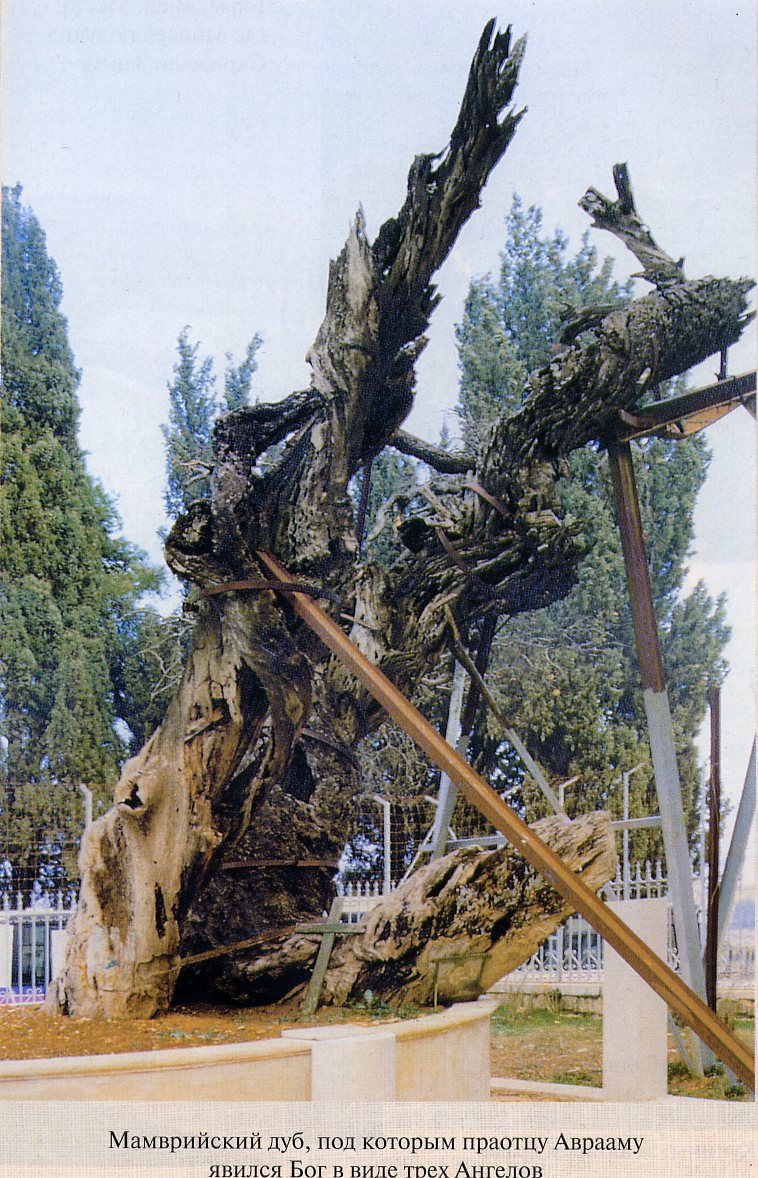 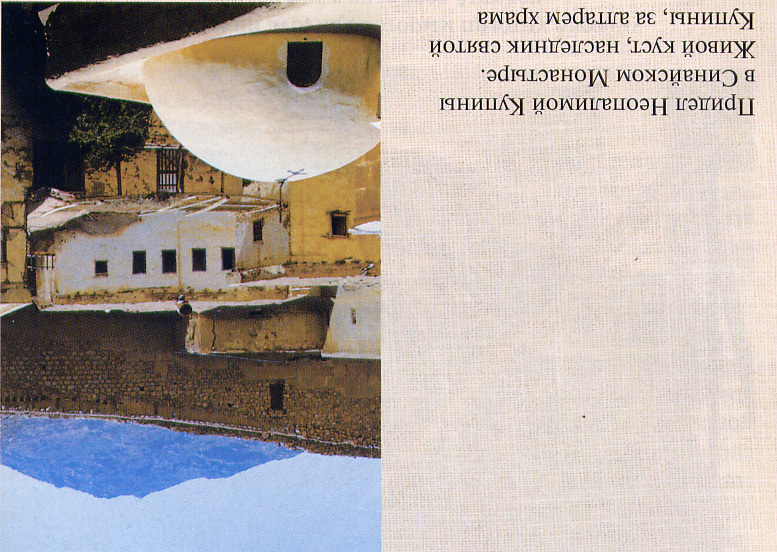 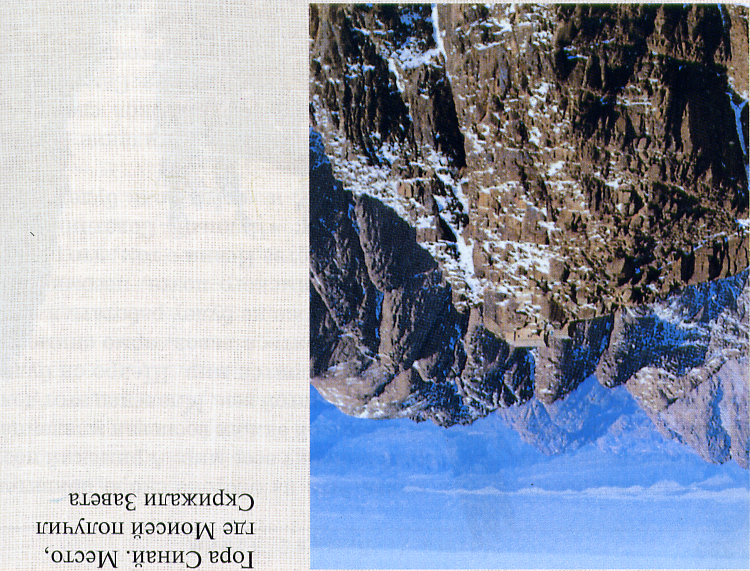 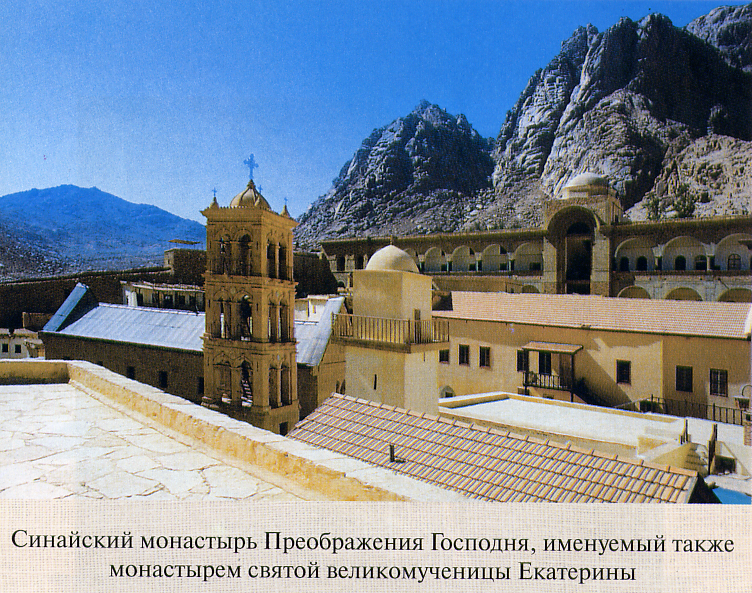 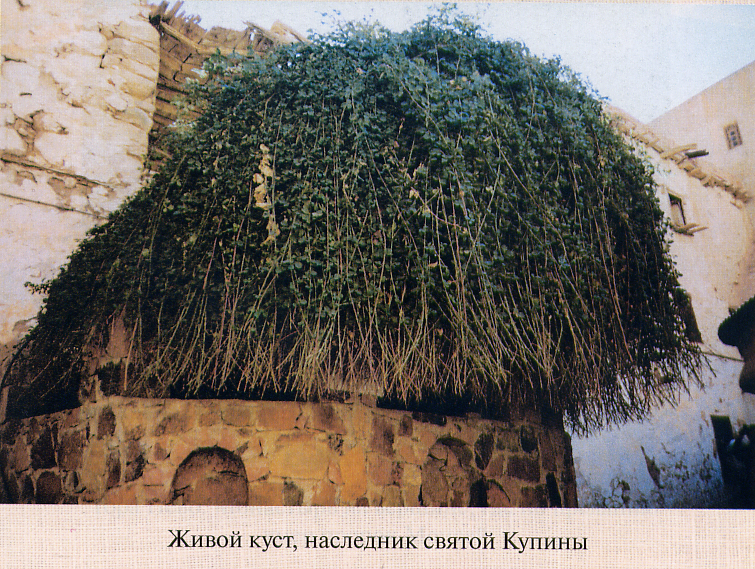 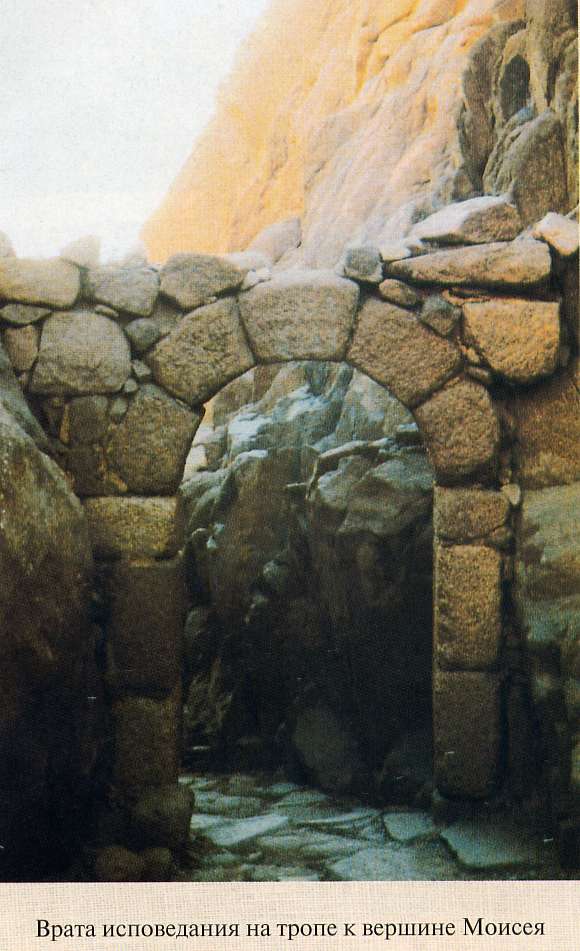 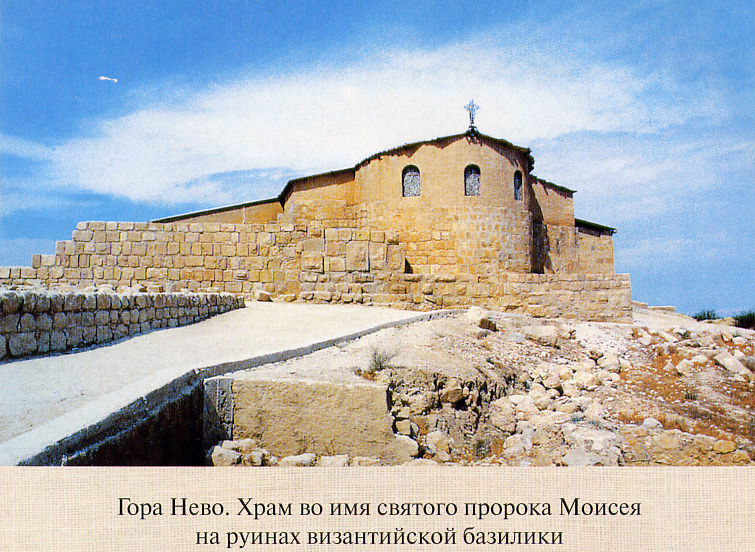 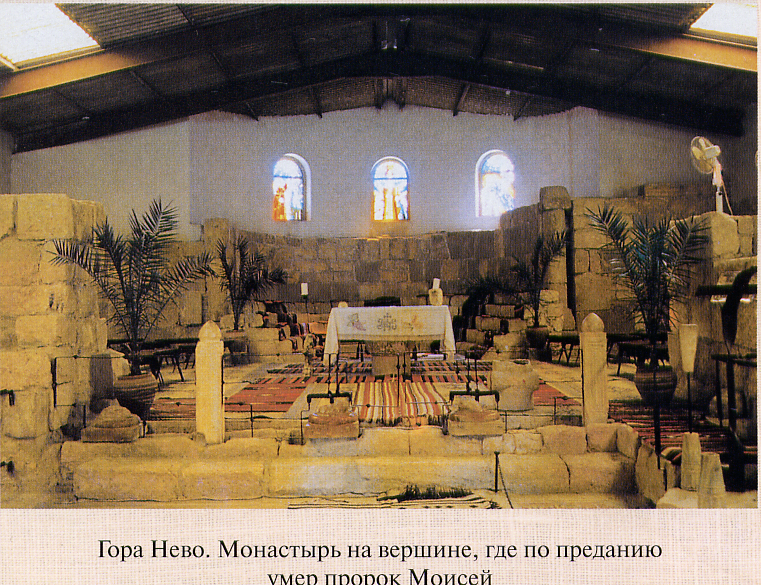 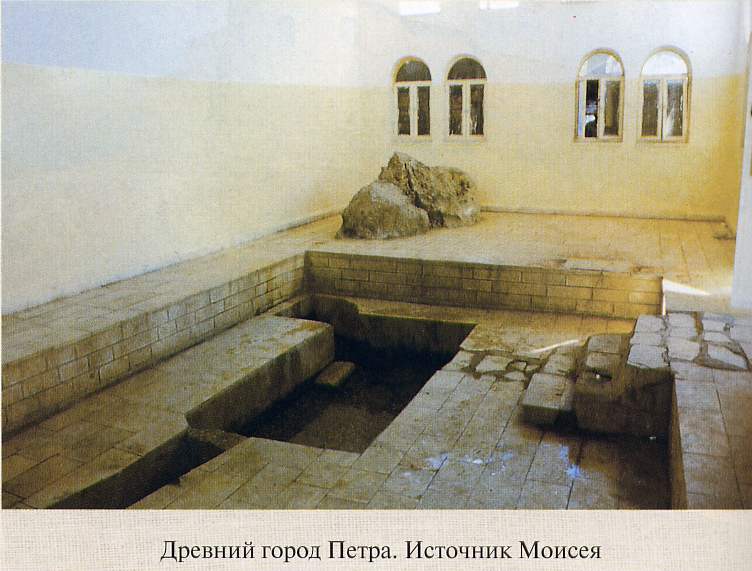 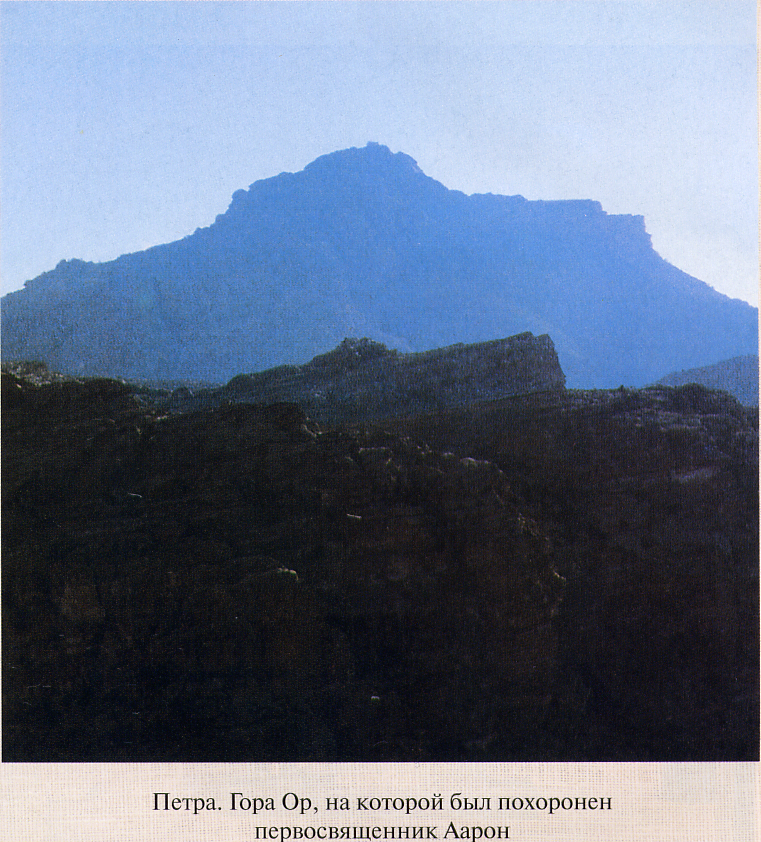 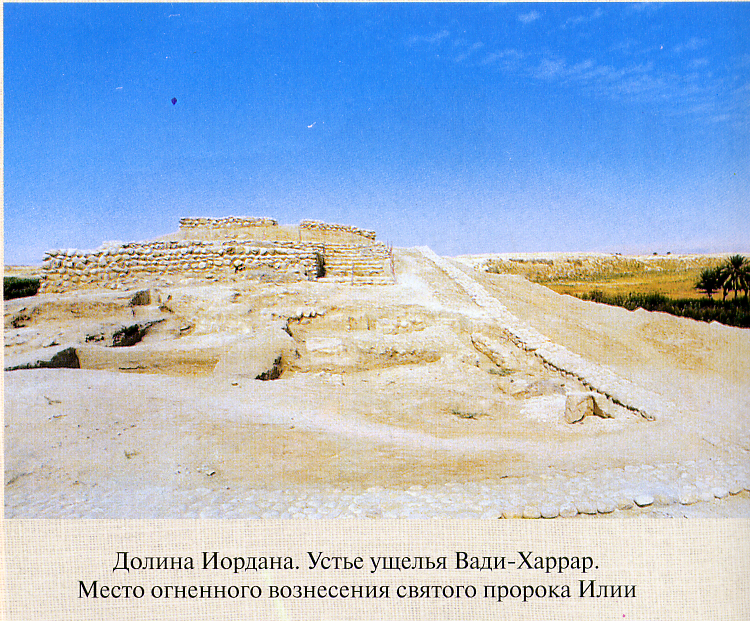 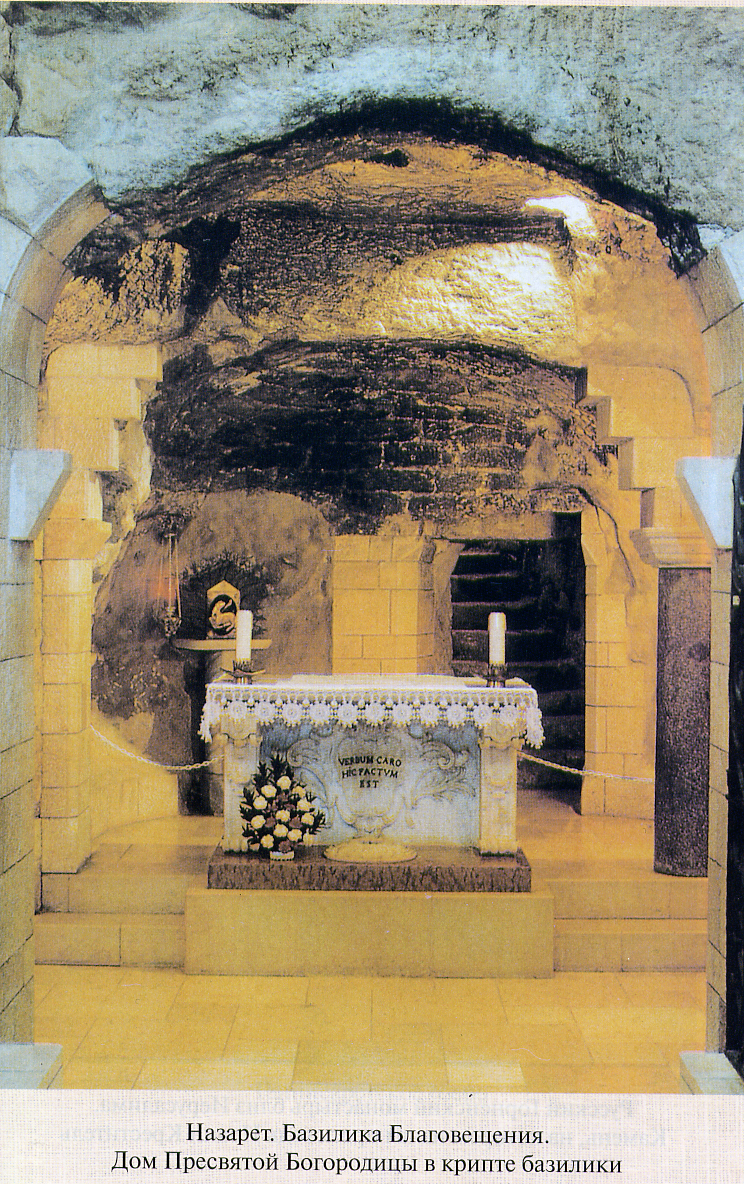 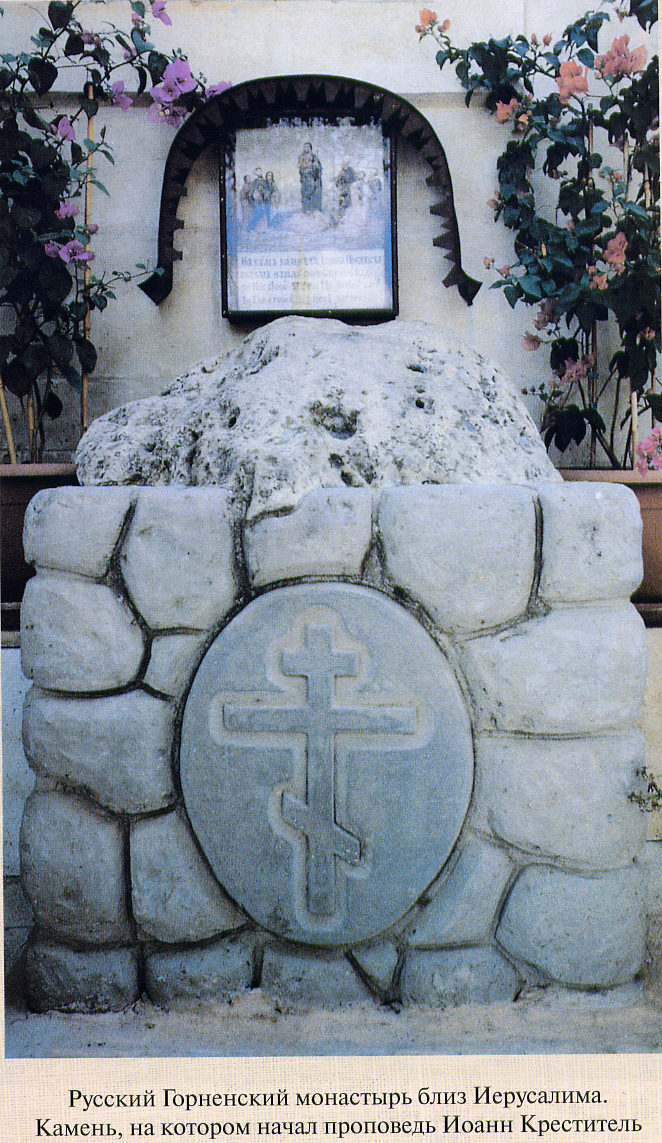 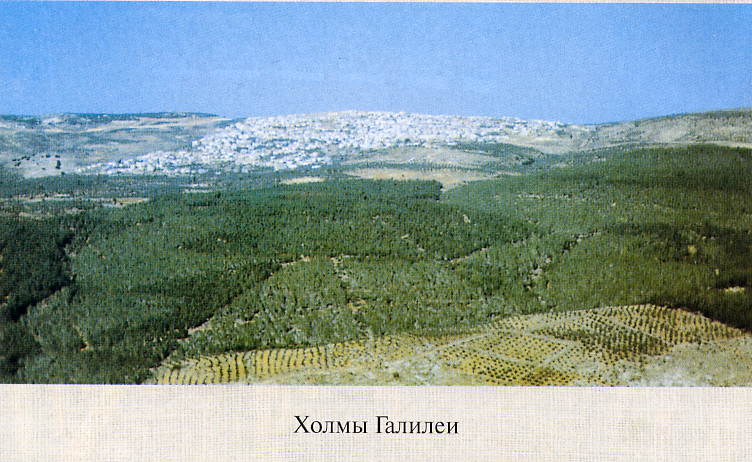 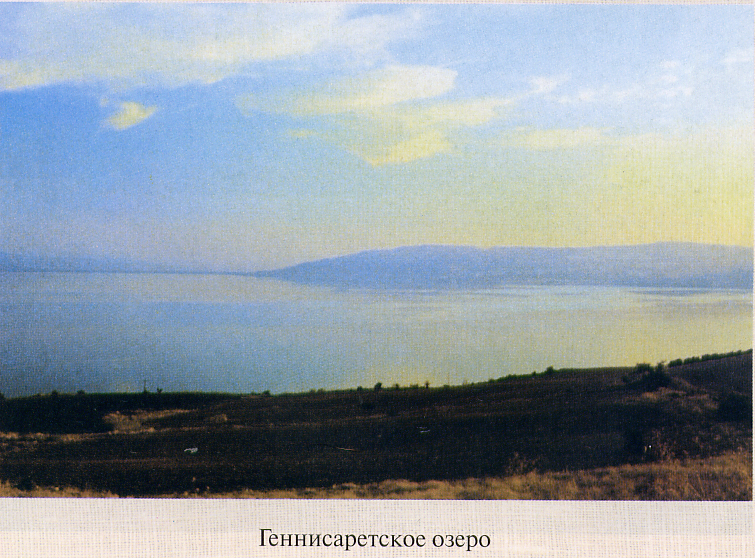 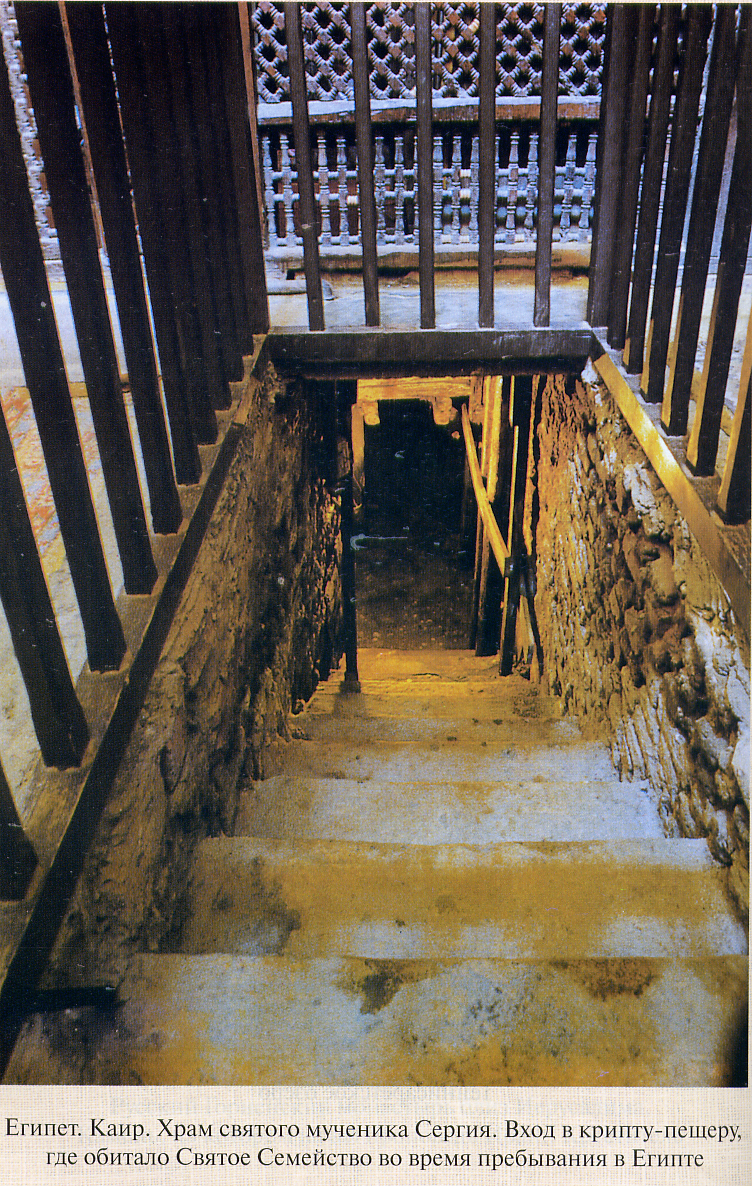 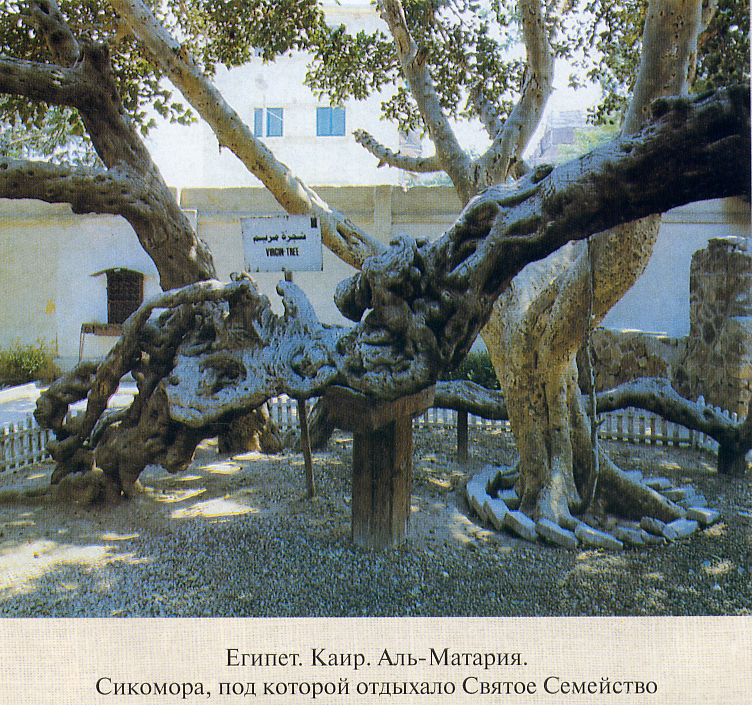 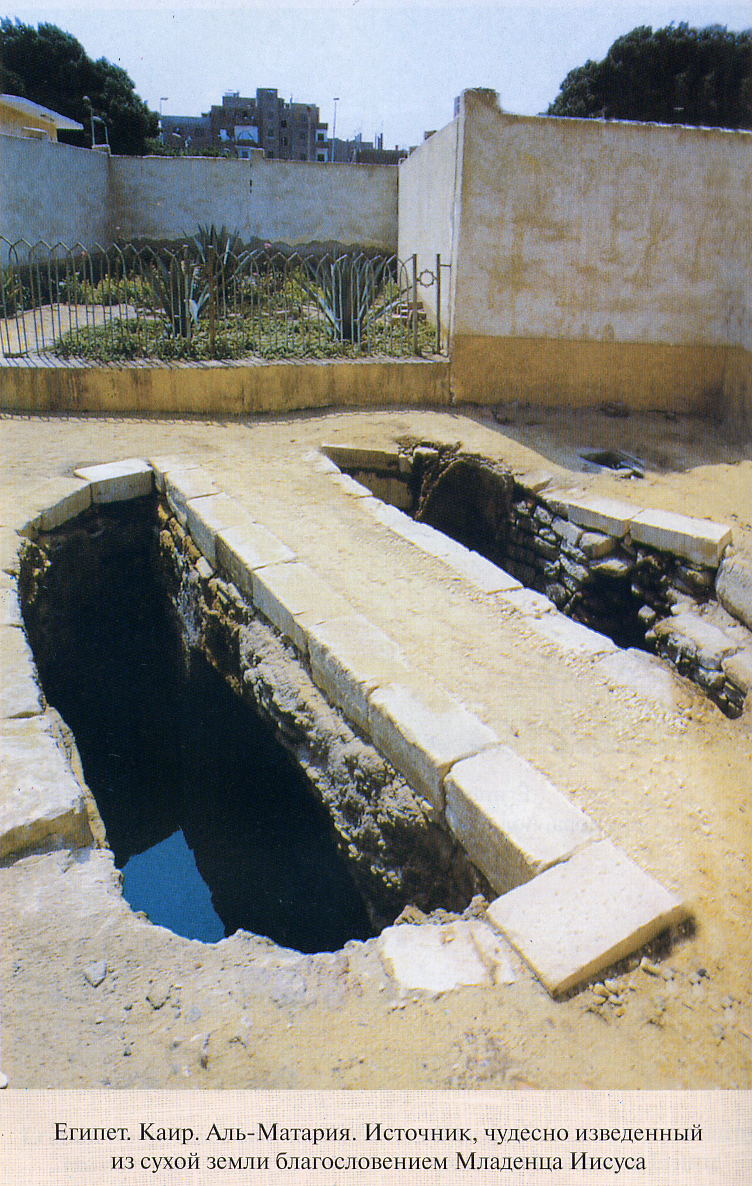 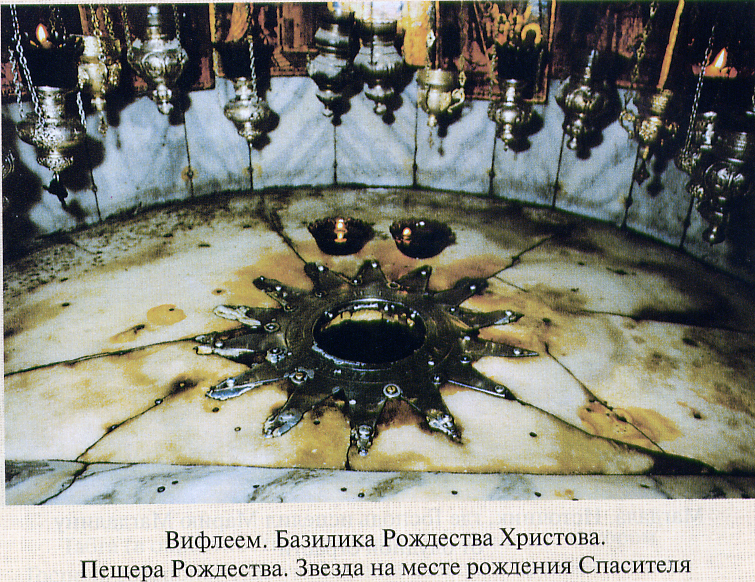 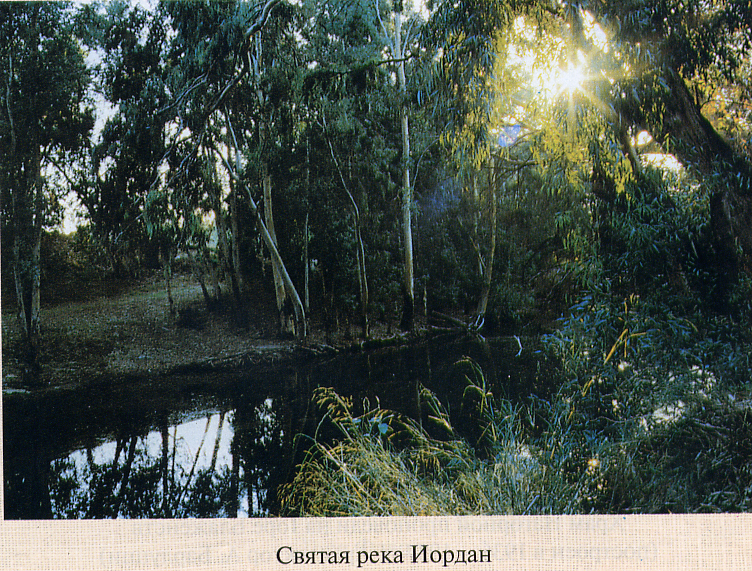 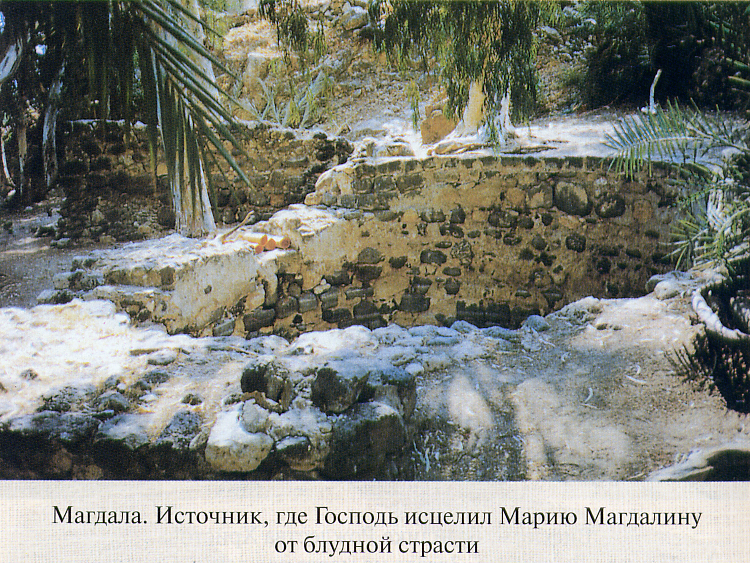 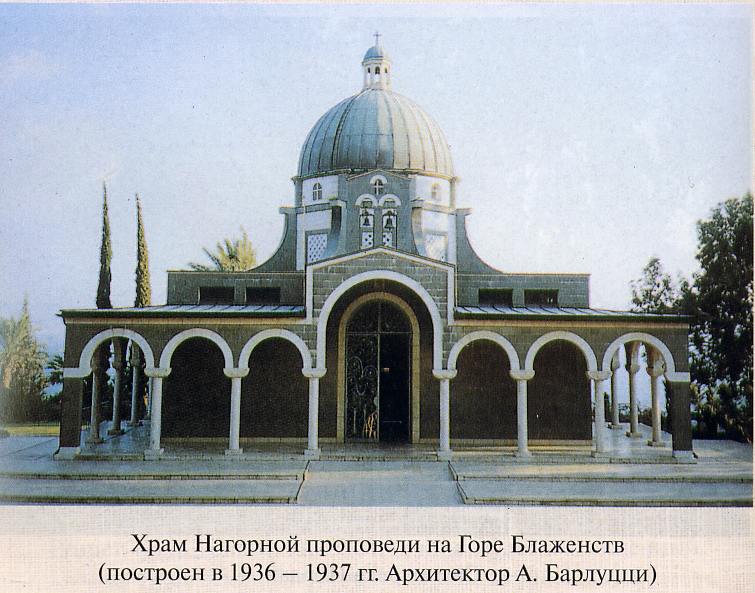 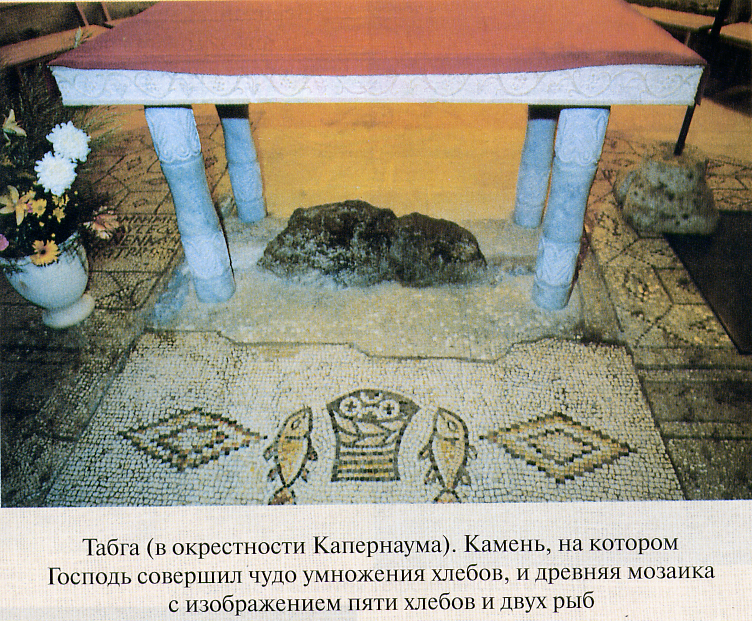 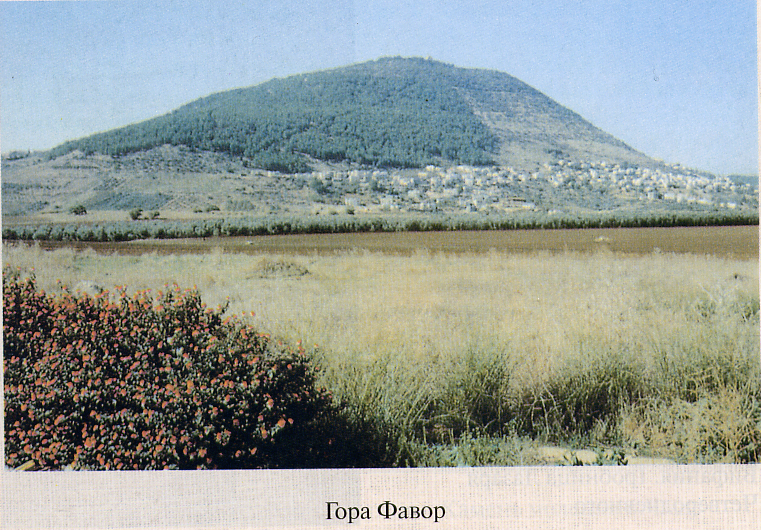 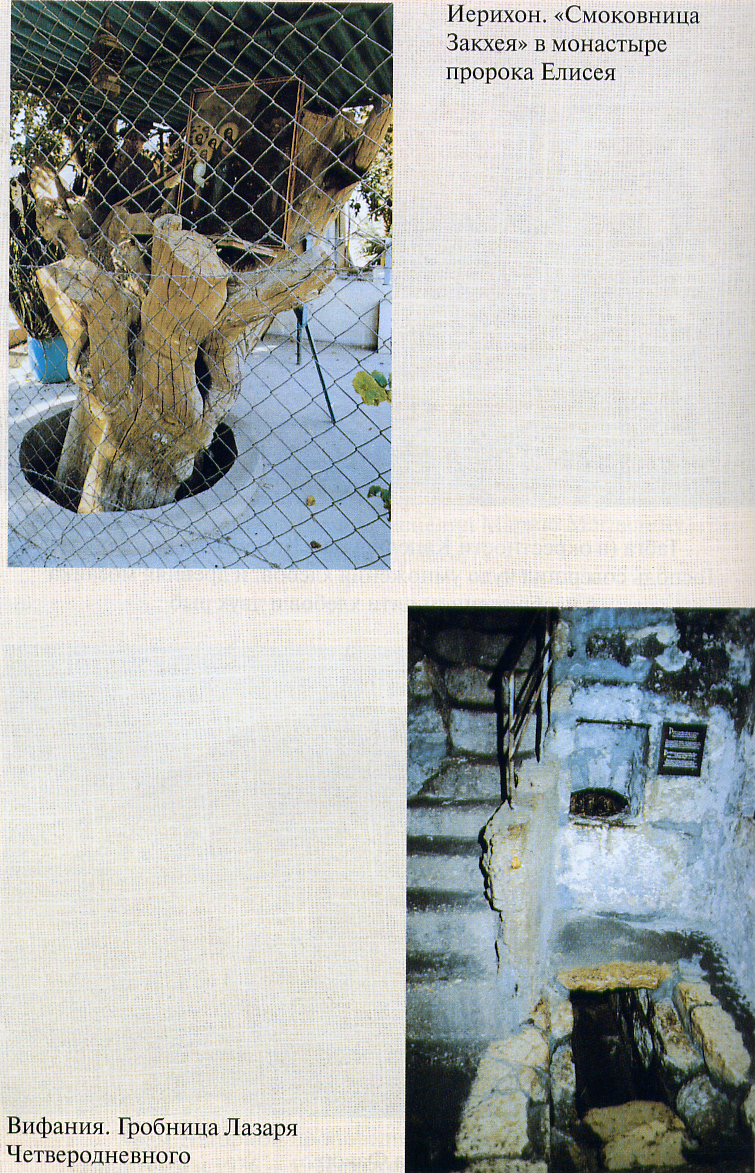 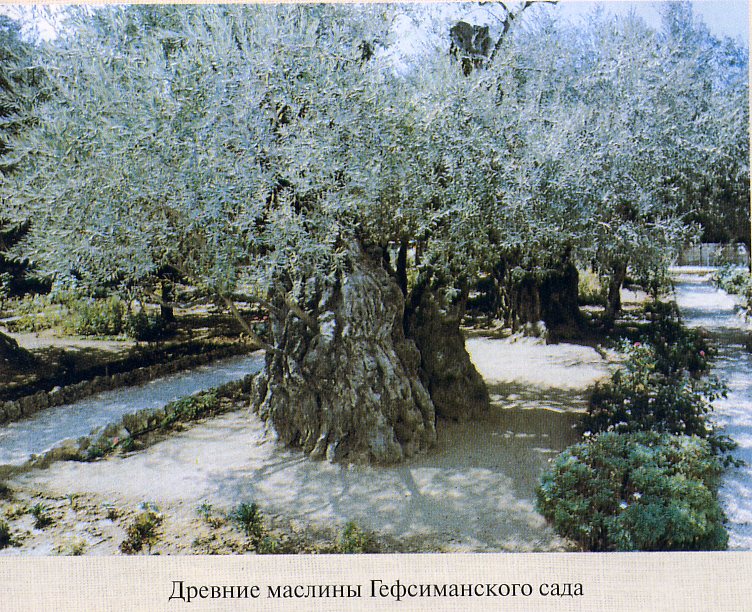 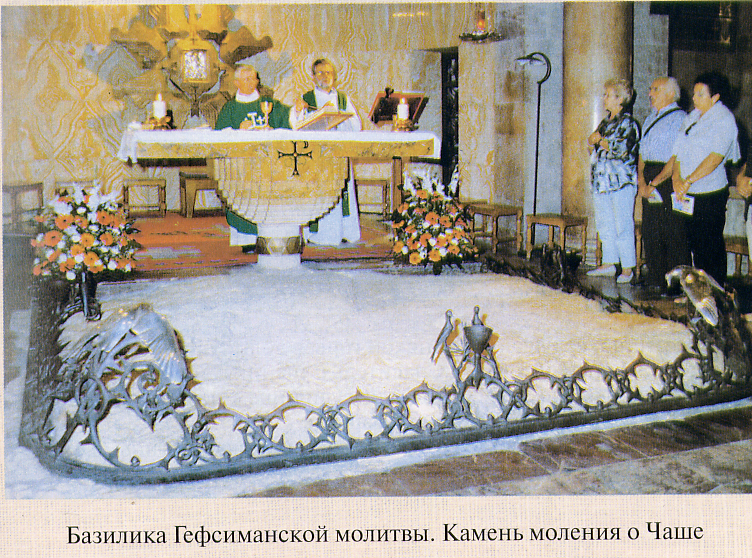 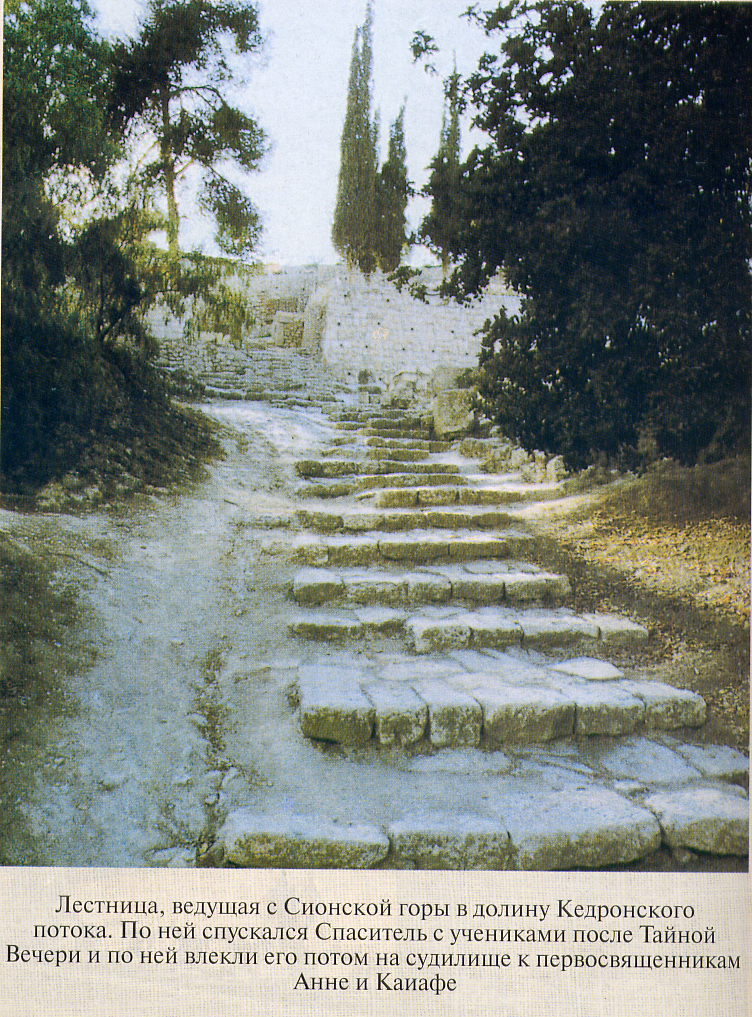 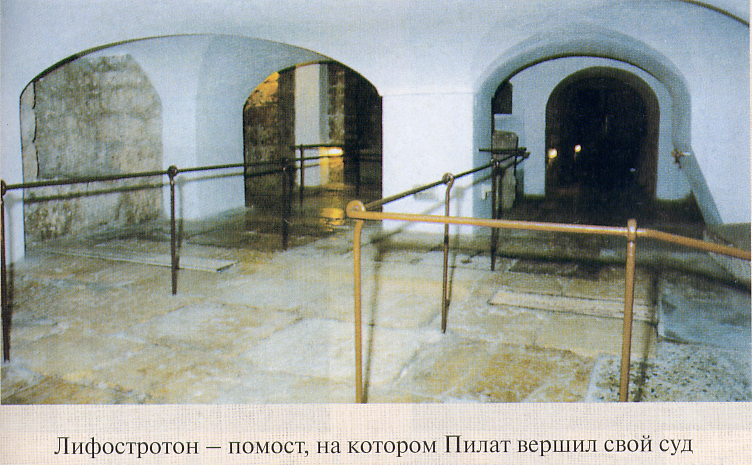 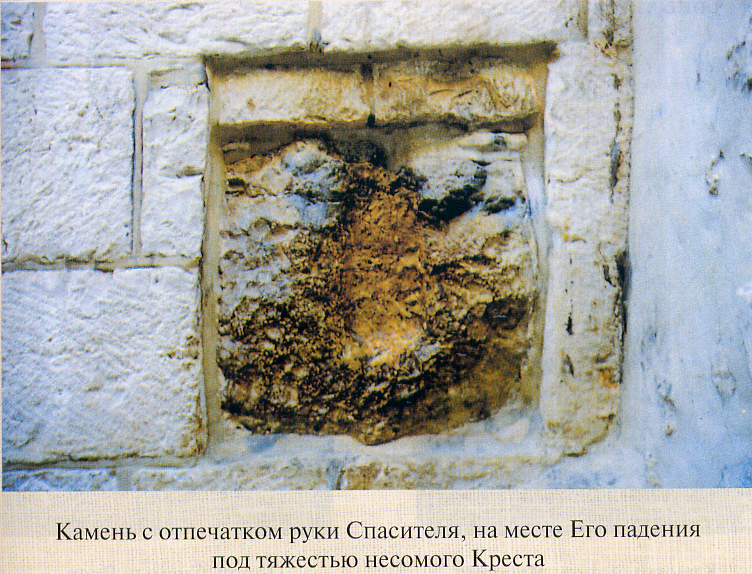 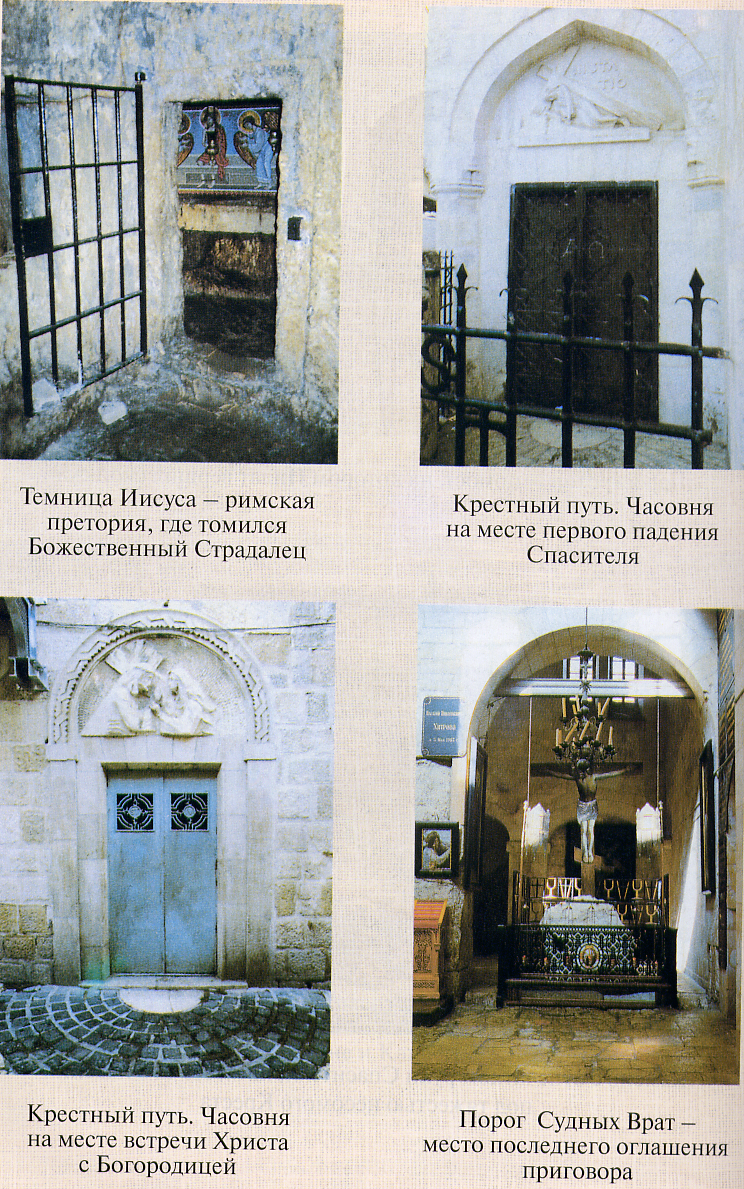 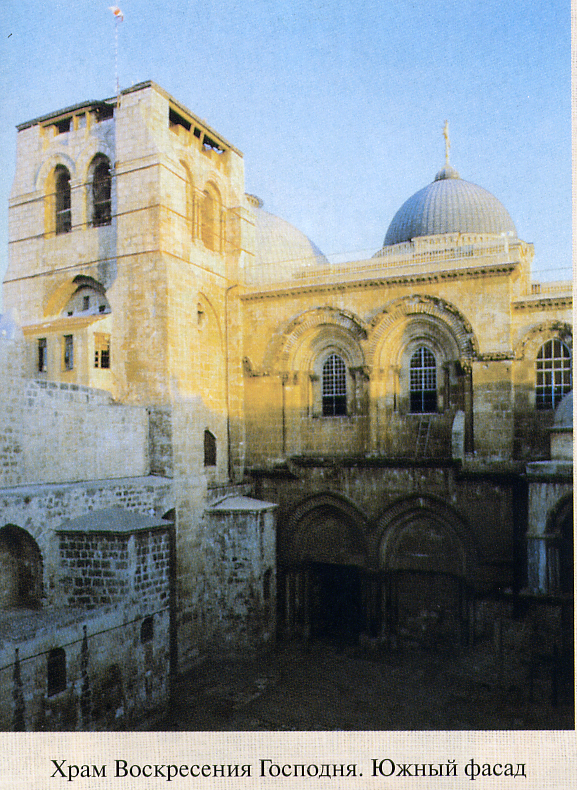 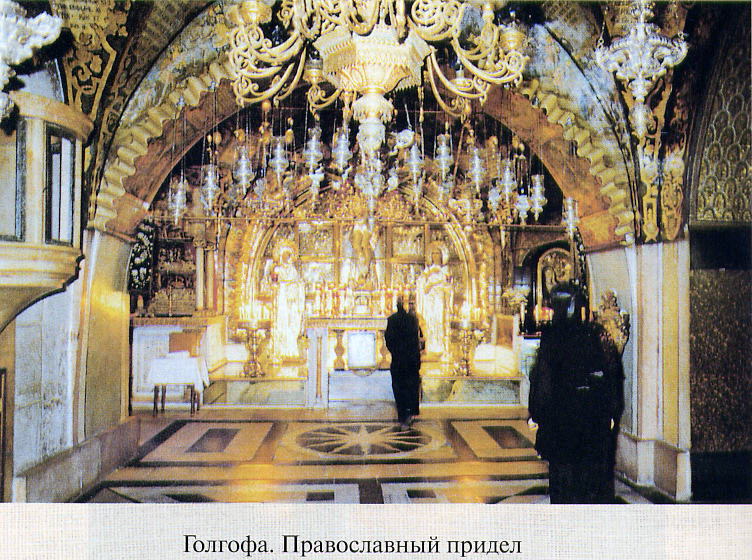 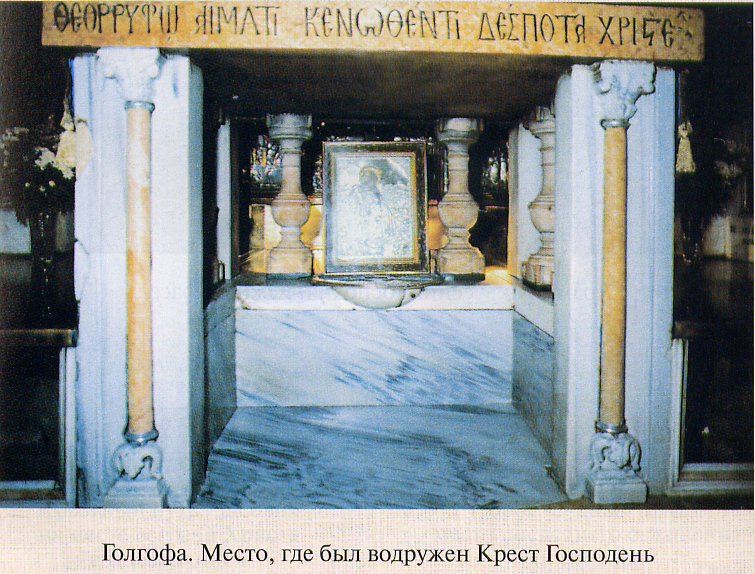 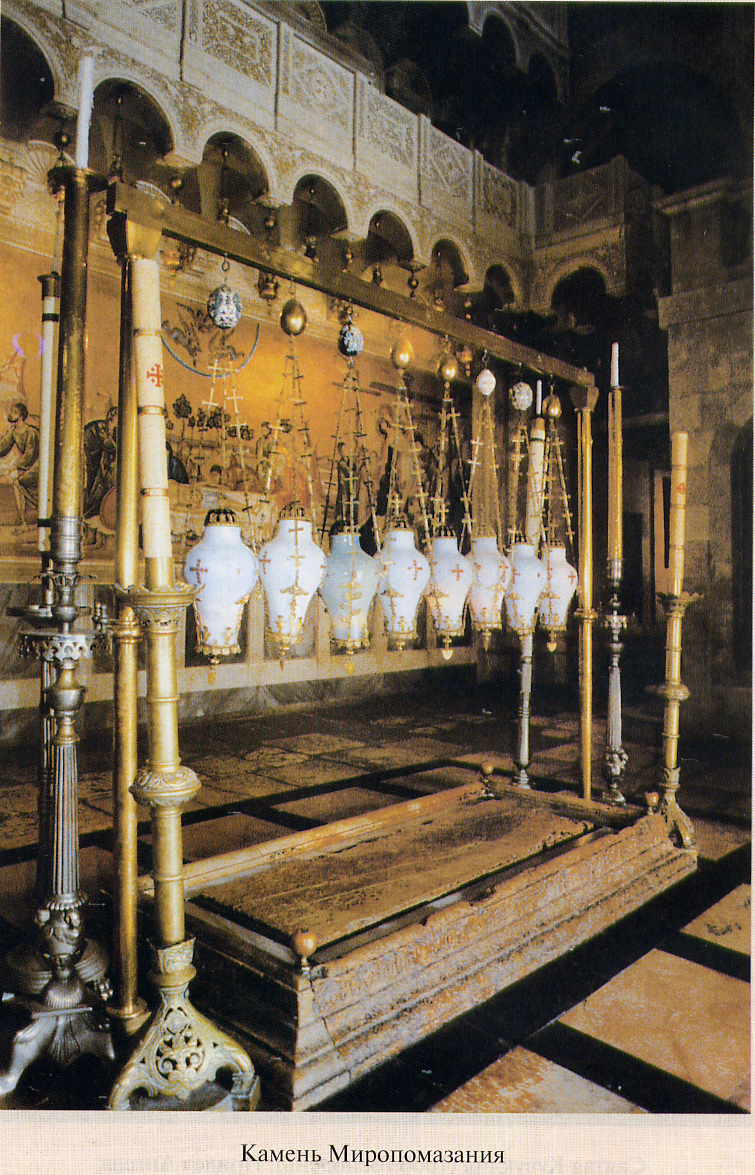 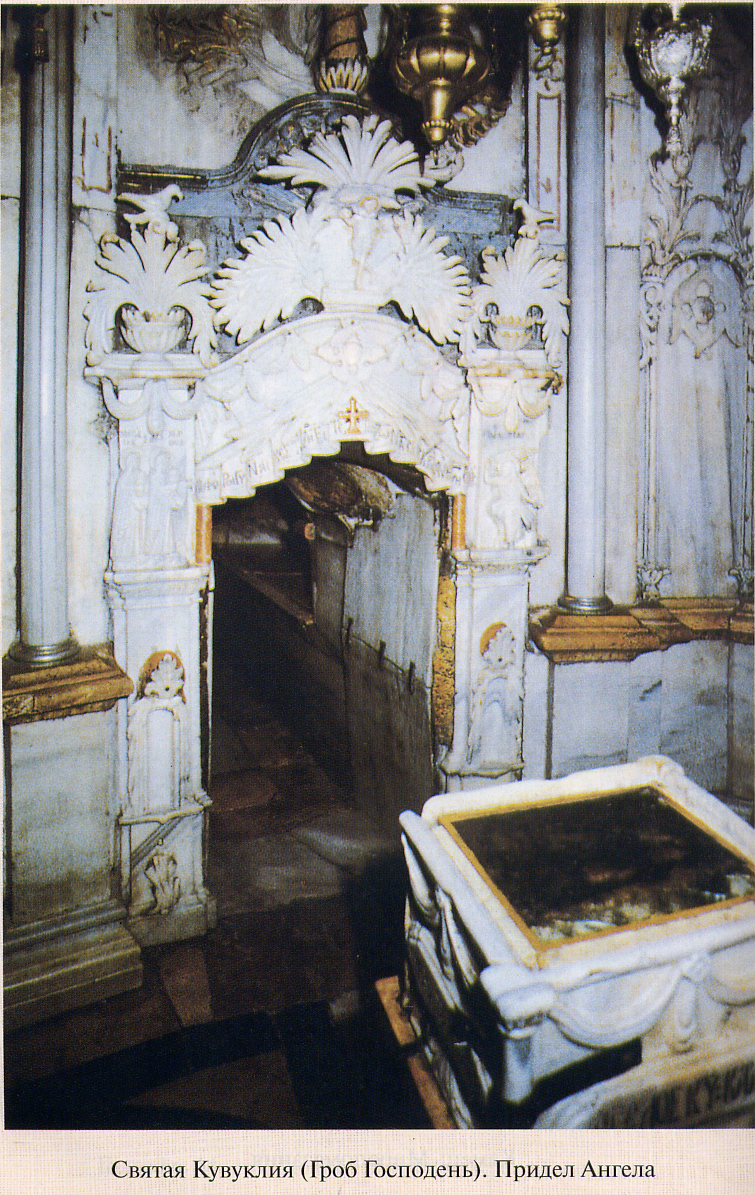 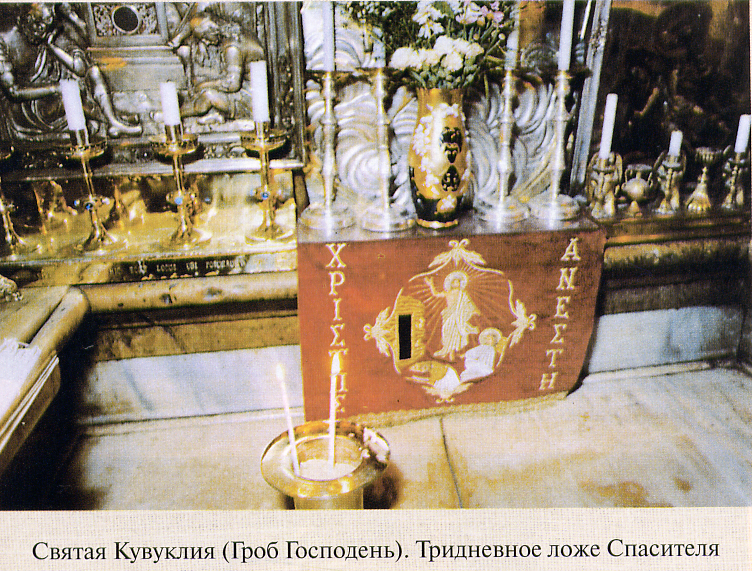 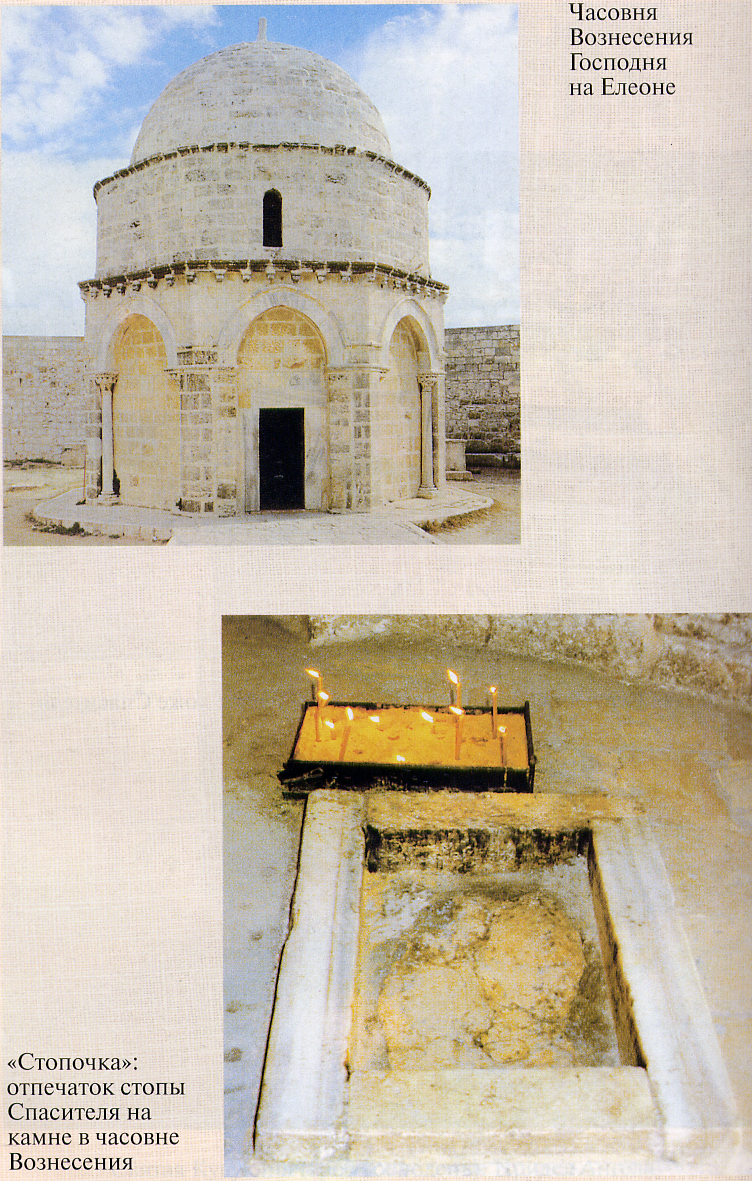 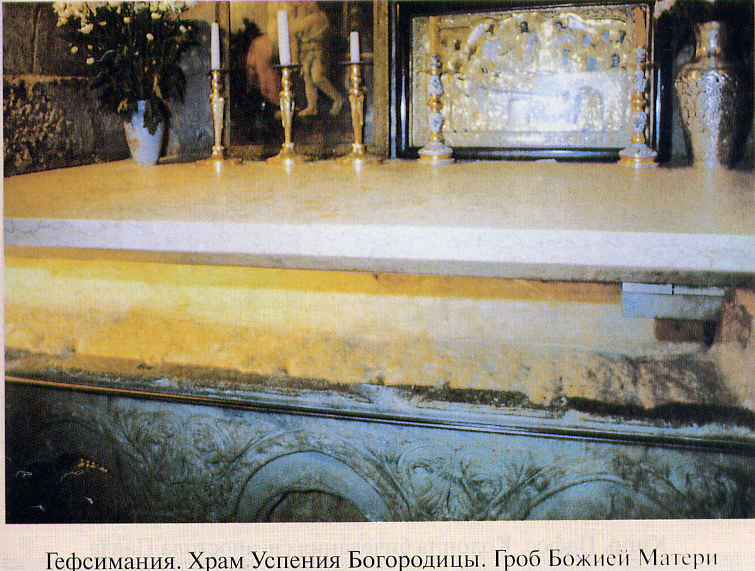 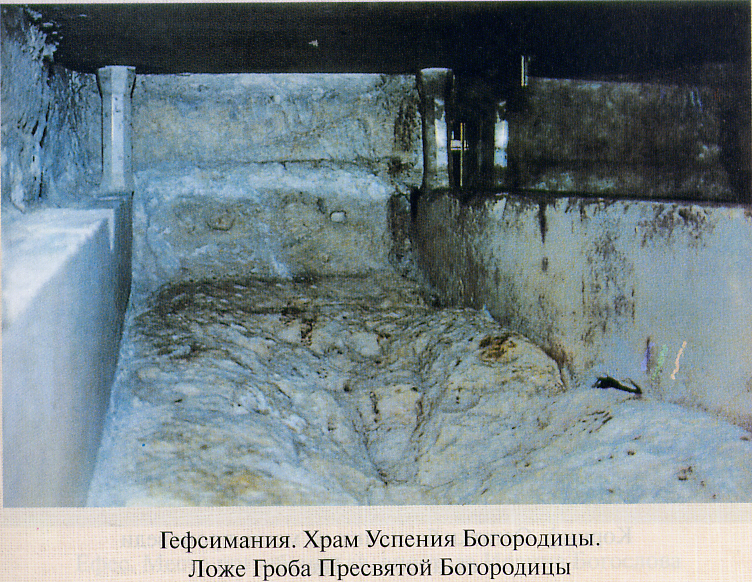 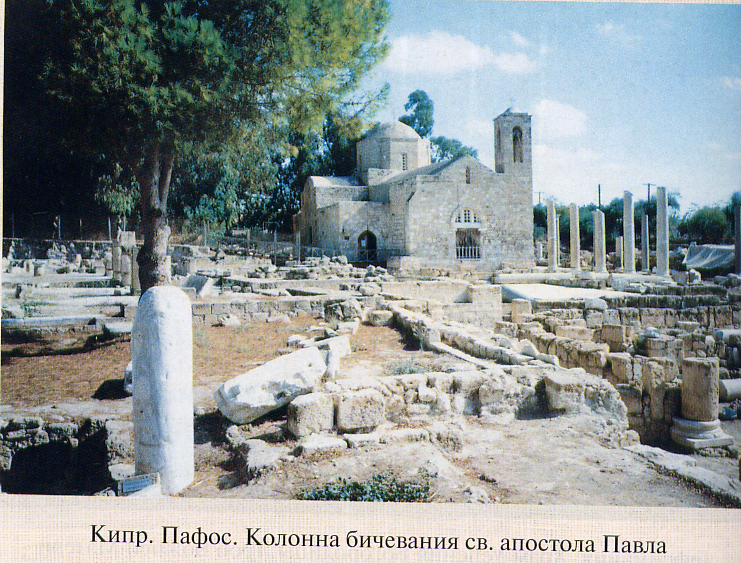 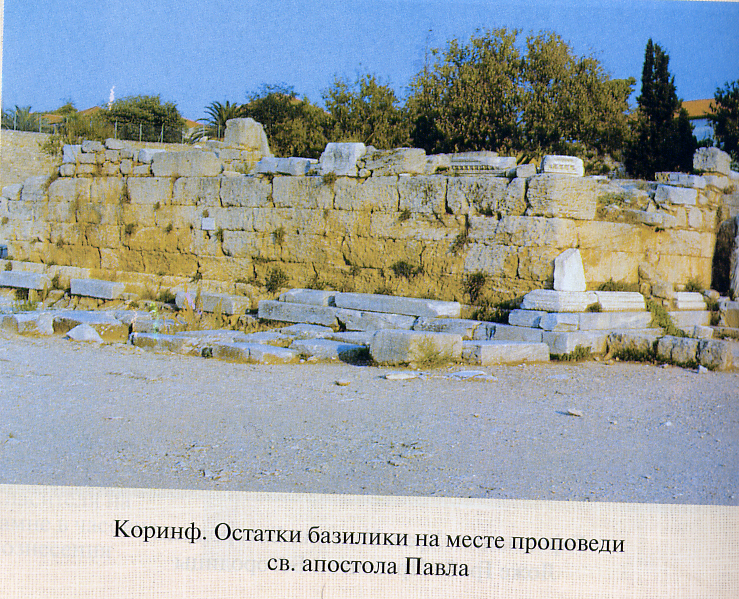 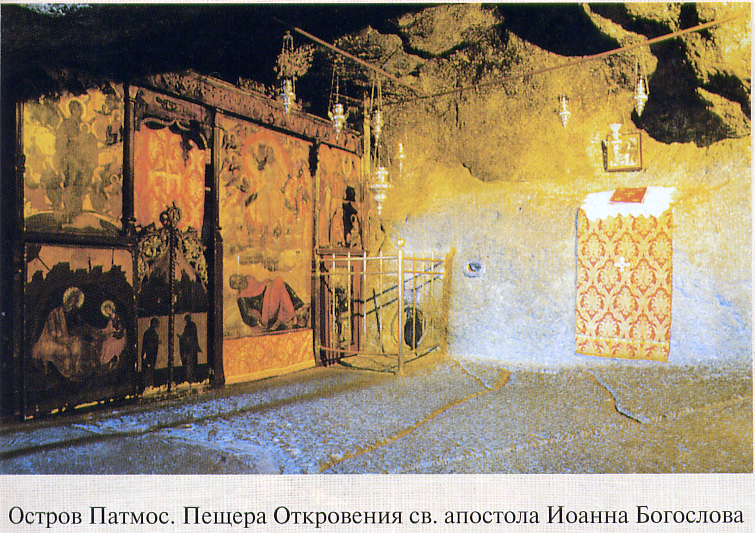 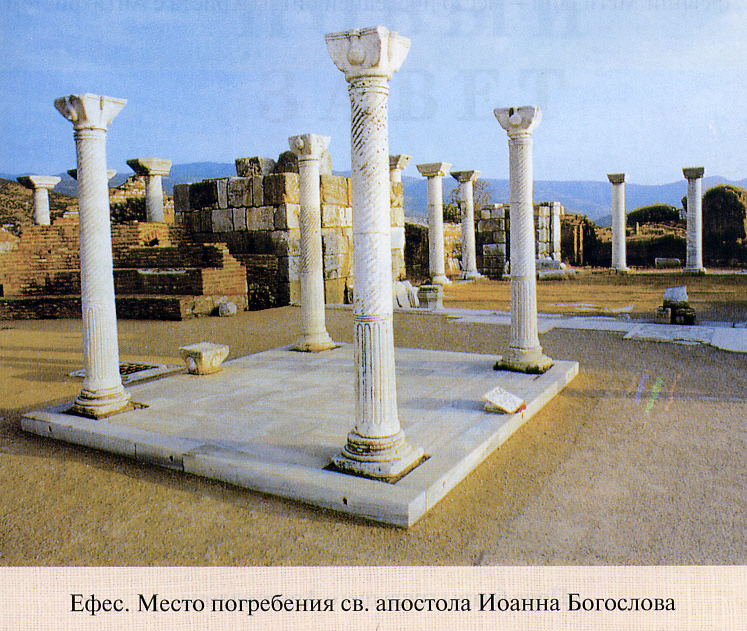 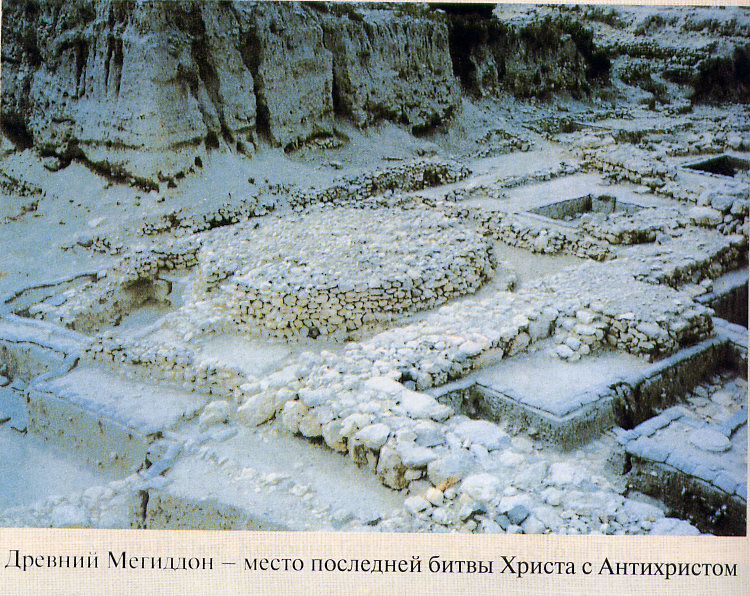 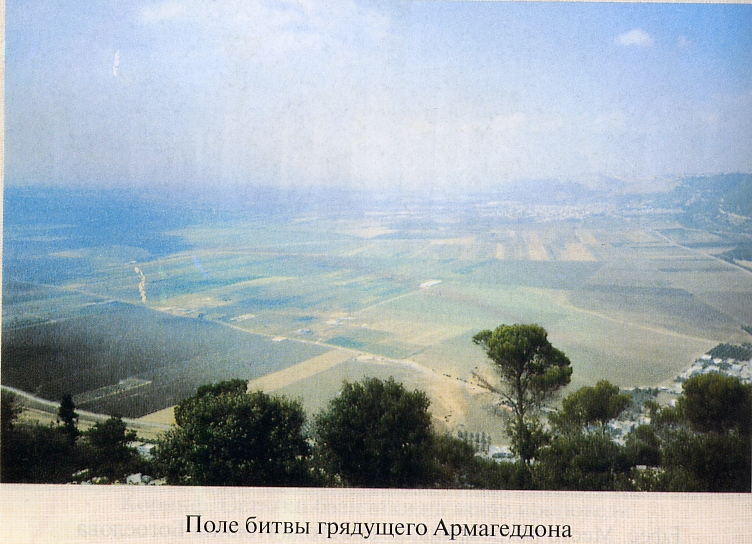 Часть IIНОВЫЙ ЗАВЕТПредисловиеСвященная Библейская история Нового Завета – это история искупительного крестного подвига Господа нашего Иисуса Христа, история установления Нового благодатного союза человека с Богом.На первых своих страницах Св. Библия свидетельствует, что Всемогущий Бог по Своей любви и благости создал весь мир и человека, наделив его духовными талантами, и сделал его царем и хранителем мира. Раскрывая в себе образ Божий, человек все больше и больше уподоблялся бы своему Творцу и вместе с тем превратил бы всю землю в рай. Но человек не выполнил своего назначения. Не пожелав духовного совершенства и жизни с Богом, он пренебрег любовью Творца, порвал союз с Небом и стал рабом падшего ангела – диавола. Как блудный сын, он уходил от своего Творца все дальше и дальше в область мрака и небытия. Тот, кто был призван стать царем и творцом природы, стал ее рабом, губителем и грабителем. Порвав благодатный союз с Богом, человек постепенно умирал. После грехопадения он стал бессильным восстановить свою падшую, расколотую грехом природу и победить смерть.Умирающему во грехах человечеству нужна была Божественная рука помощи, новый спасительный акт Божественной любви, который бы восстановил разлагающуюся природу человека, соединил бы его с Источником Жизни и вновь даровал бы ему достоинство человека, как высшего творения Божия. И любящий Творец не оставил Свое любимое творение, Он нисходит к умирающему человеку и спасает его.Этот творческий Божественный акт Жертвенной любви в отпавшем от Бога греховном мире совершило то же Божественное Слово, Которым внача-ле было создано все тварное бытие. «Оно было в начале у Бога. Все через Не-го начало быть, и без Него ничто не начало быть, что начало быть»(Ин.1,2-3).Чтобы осуществить спасение человеческого рода, Предвечное Слово Божие – Вторая Ипостась Святой Троицы, Сын Божий посредством воплощения принимает человеческую природу и становится подобным нам Человеком, кроме греха. «И Слово стало плотию,  свидетельствует евангелист Иоанн Богослов,  и обитало с нами, полное благодати и истины; и мы видели славу Его, славу, как Единородного от Отца» (Ин. 1, 14).Как в начале всех вещей совершилась непостижимая для разума тайна сотворения мира, так по исполнении времен совершилась столь же непостижимая тайна воплощения Бога-Слова. По словам ап. Павла, это событие есть «великая благочестия тайна: Бог явился во плоти, оправдал Себя в Духе, показал Себя Ангелам, проповедан в народах, принят верою в мире, вознесся во славе» (1 Тим. 3, 16). Эта «великая благочестия тайна» и составляет предмет Священной Библейской истории Нового Завета.Сведения о том, как «Слово стало плотию, и обитало с нами», т. е. о Рождестве Христовом, Его Божественном учении, крестной смерти, воскресении и вознесении, мы узнаем из четырех Евангелий: от Матфея, Марка, Луки и Иоанна.ВВЕДЕНИЕ1. Краткие сведения о ЕвангелииСлово «евангелие» принадлежит греческому языку, в переводе на русский язык оно означает «доброе известие», «благая весть» (благовестие).Евангелием мы называем благую и радостную весть о спасении человеческого рода от греха, проклятия и смерти, преподанную людям Господом нашим Иисусом Христом, воплотившимся Сыном Божиим, и проповеданную апостолами.Из этого определения Евангелия следует, что Евангелистом в подлинном смысле слова можно назвать только Господа нашего Иисуса Христа, так как Он есть не только Источник Божественного спасительного учения, но и Совершитель великой Голгофской Жертвы любви,  Сама Божественная Любовь, посредством Которой спасается человеческий род.Живя среди людей, Христос излагал Свое Божественное учение в устной форме.Первоначально спасительное учение Иисуса Христа сохранялось в Церкви в устном сказании, но впоследствии устное благовествование было записано на свитках пергамента апостолами и их ближайшими учениками. С этого времени название «евангелие» перешло также на эти письменные повествования о жизни и учении Спасителя.Надо иметь в виду, что в те древние времена многие пытались письменно изложить жизнь и учение Господа нашего Иисуса Христа, но из всех этих писаний только четыре признаны Церковью каноническими и почитаются ею как священные книги. Это Евангелия от Матфея, Марка, Луки и Иоанна. Вернее сказать, есть только одно Евангелие, ибо есть только один Спаситель Иисус Христос и одно Его учение; но существуют четыре изложения Евангелия, написанные четырьмя евангелистами. Вместе взятые все эти писания носят название Четвероевангелия.Евангелия Матфея, Марка и Луки в отличие от Евангелия Иоанна называются синоптическими, потому что они очень близки между собой по плану и содержанию.Но различия между синоптическими Евангелиями и Евангелием Иоанна Богослова не являются существенными. Если сравнить все четыре Евангелия, то окажется, что в главном все они находятся в удивительном согласии. Все они описывают жизнь и учение Господа Иисуса Христа – Сына Божия и Сына Человеческого, святого, чистого, кроткого и любвеобильного, могущественного в словах и делах, посланного Богом Отцом для спасения мира, добровольно принявшего мучительную смерть на кресте и воскресшего из мертвых.Евангелисты не ставили себе задачей изложить все учение Спасителя для всех времен и народов, а писали каждый с особой частной целью, определяемой условиями его апостольства, и сообразно с этой целью упоминали лишь о тех или иных изречениях Христа и событиях Его жизни. Поэтому Евангелия в первом веке были апостольскими писаниями, предназначенными отдельным христианским общинам и даже частным лицам (Лк. 1, 1-4). Но так как в этих писаниях излагалось учение Христово и указывался людям путь спасения, то Дух Святой, живущий и пребывающий в Церкви Христовой, сохранил их для всех времен и народов, ибо Божественная Истина, запечатленная в Евангелиях, не может ограничиваться ни временем, ни каким-нибудь обществом или народом.Время происхождения Евангелий не может быть определено с безусловной точностью, но должно быть отнесено ко второй половине первого века.Первыми новозаветными книгами, несомненно, были послания апостолов, которые писались с целью поучения и укрепления в вере христианских общин; но вскоре явилась потребность и в книгах, в которых подробно излагалась бы история земной жизни Иисуса Христа.Можно полагать, что ап. Матфей написал свое Евангелие около 50-60 годов по Рождестве Христовом, Марк и Лука несколько лет спустя и во всяком случае раньше разрушения Иерусалима, т. е. раньше 70 года, а Иоанн – в конце первого века, в преклонном возрасте.Язык, на котором написаны Евангелия – греческий, не классический, а так называемый александрийский, наиболее в то время распространенный. Написанные на нем книги свободно читались различными народами, входящими в Римскую империю – от берегов Атлантического океана до Евфрата и далее.Древние отцы Церкви усматривали в Ветхом Завете прообразы и символы четырех Евангелий. Так, они сравнивали св. Четвероевангелие с рекой, которая, вытекая из Эдема для орошения насажденного Богом рая, разделялась на четыре реки, протекавшие по странам, хранившим в своих недрах множество драгоценных камней и дорогих металлов (Быт. 2, 10-14). Эта река является символическим изображением духовной глубины и величия содержания Святого Евангелия.Другой символ для четырех Евангелий Святые Отцы усматривали в таинственной колеснице, которую видел пророк Иезекииль у реки Ховарь. Она состояла из четырех животных, каждое из которых имело четыре лица: человека, льва, тельца и орла. Эти лица животных, взятые в отдельности, сделались символами для каждого из евангелистов.Христианское искусство, начиная с пятого века, изображает Матфея с человеком или ангелом, так как ап. Матфей в своем Евангелии больше говорит о человеческом и мессианском характере Христа.Евангелист Марк в иконографии изображается со львом, так как св. Марк в своем Евангелии повествует преимущественно о всемогуществе и царском достоинстве Иисуса Христа (лев – царь животных).Евангелист Лука изображается с тельцом, потому что св. Лука повествует преимущественно о первосвященническом служении Иисуса Христа (телец – жертвенное животное).И, наконец, евангелист Иоанн изображается с орлом, ибо как орел подымается высоко над землей и проникает своим острым взором в далекие дали, так и св. Иоанн Богослов, духовно подымаясь над всем земным и человеческим, преимущественно говорит в своем Евангелии о Христе как о Боге Слове, Второй Ипостаси Святой Троицы.1.1. Евангелие от МатфеяМатфей, сын Алфея, был одним из двенадцати апостолов, призванных Господом Иисусом Христом для проповеди Евангелия. Он носил также имя Левий и до призвания Господом был мытарем, т.е. сборщиком пошлин в Капернауме.Верный ученик Христов, Матфей был очевидцем многих чудес, совершенных Спасителем, и постоянным слушателем Его наставлений. После вознесения Иисуса Христа он проповедовал благую весть иудеям в Палестине и написал для них Евангелие на еврейском, точнее, арамейском языке. Об этом нам свидетельствует Папий, еп. Иерапольский, ученик ап. Иоанна Богослова.Но первоначальный арамейский текст Евангелия от Матфея утерян, и до нас дошел только очень древний греческий перевод. Ученые предполагают, что на греческий язык с арамейского языка Евангелие было переведено самим евангелистом Матфеем.Главная цель евангелиста – показать евреям, что Иисус Христос есть истинный Мессия, обещанный Богом избранному народу. С этой целью он приводит много пророчеств о Мессии из Священного Писания Ветхого Завета и говорит, что все они исполнились в Иисусе. Поэтому у ап. Матфея чаще, чем у других евангелистов, встречается выражение: «Да сбудется реченное пророком...».Иудеи ожидали пришествия такого Мессии, который основал бы на земле могущественное царство и сделал бы евреев народом, господствующим в мире. В противовес этому узко земному пониманию ветхозаветных пророчеств о Мессии, евангелист Матфей проповедовал своим единоплеменникам подлинное Христово Царство, Царство духовное, сверхприродное, полагающее свое основание на земле и завершающееся на небе.Евангелие ап. Матфея написано около 50 года. Оно содержит 28 глав, начинается изложением родословной Христа от Авраама и заканчивается прощальной беседой Спасителя с апостолами на одной из гор Галилейских.1.2. Евангелие от МаркаЕвангелист Марк не принадлежал к числу двенадцати Апостолов Христовых и не ходил за Спасителем. Родом был он из Иерусалима и имел два имени: по-римски прозывался Марком, а еврейское имя его было Иоанн. В христианство был обращен ап. Петром, который называет его своим духовным сыном (1 Пет. 5, 13).Горя желанием распространять веру Христову среди язычников, св. Марк в 45 году вместе с апостолами Павлом и Варнавою, своим дядей, путешествует в Малую Азию, но в Памфилии он вынужден был проститься с апостолами и возвратился в Иерусалим (Деян. 13, 13).Евангелист Марк с юных лет становится преданным учеником ап. Петра, является постоянным спутником в его проповеднической деятельности и не расстается со своим учителем до самой его смерти в Риме. С 62-го по 67-й год св. Марк вместе с ап. Петром находится в Риме. Римские христиане еще при первом их посещении ап. Петром просили его написать им книгу о жизни и учении Спасителя. В ответ на эту просьбу св. Марк изложил все, что слышал от ап. Петра о земной жизни Христа в письменной форме, очень наглядно и живо. Об этом свидетельствует св. Климент, еп. Александрийский, следующим образом: «В то время, как апостол Петр благовествовал в Риме, Марк, спутник его... написал... Евангелие, именуемое Евангелием от Марка». А св. Папий, еп. Иерапольский, говорит: «Марк, истолкователь апостола Петра, записал слова и деяния Иисусовы с точностью, но не по порядку». Этих свидетельств, восходящих ко второму веку, достаточно, чтобы не усомниться в принадлежности второго Евангелия св. Марку.По всей вероятности, св. Марк писал Евангелие для христиан, обращенных из язычества и мало знакомых с историей и бытом еврейского народа. Поэтому в Евангелии очень мало ссылок на Ветхий Завет, но зато часто объясняются различные иудейские обычаи, описывается география Палестины, объясняются непонятные для римских христиан арамейские выражения.Главная цель Евангелия – утвердить в обращенных язычниках веру в Божественность Спасителя и показать им Божественную власть Христа, Сына Божия, над всей тварью.Евангелие св. Марка состоит из 16 глав. Оно начинается призывом св. Иоанна Крестителя к покаянию и заканчивается вознесением Господа нашего Иисуса Христа на небо и проповедью св. апостолов.У нас нет данных, чтобы с точностью определить время написания Евангелия от Марка. Во всяком случае, оно было написано позднее арамейского Евангелия ап. Матфея и, по всей вероятности, в пятидесятых годах, когда ап. Петр впервые посетил римских христиан.Согласно древнему преданию, евангелист Марк был первым епископом Александрийской церкви и умер мученической смертью.1.3. Евангелие от ЛукиАвтором третьего Евангелия древняя Церковь единогласно называет апостола Луку.По свидетельству историка Евсевия (IV век), Лука происходил из языческой семьи уроженцев Антиохии Сирийской. Он получил хорошее греческое образование и был по профессии врачом.Уверовав во Христа, св. Лука становится ревностным учеником и постоянным спутником ап. Павла в его апостольских путешествиях. Он неотступно следует за своим учителем, разделяет с ним труды второго и третьего апостольского путешествия (Деян. 16, 10-17; 20, 5-21) и остается при нем во время пребывания ап. Павла под стражей в Кесарии и в Риме (Деян. 24, 23; 27; 28; Кол. 4, 14). «Луку, врача возлюбленного», называет ап. Павел в числе своих сподвижников, которые были ему утешением во время римских уз (Кол. 4, 11-14).Под влиянием проповеди ап. Павла св. Лука пишет Евангелие, адресуя его к Феофилу (Лк. 1, 1-4), человеку высокого общественного положения, обращенному в христианство из язычников, и в его лице к христианским общинам, основанным св. Павлом – «апостолом языков».Желая дать христианам из язычников твердое основание того учения, в котором они были наставлены ап. Павлом, св. Лука ставит себе целью: 1) передать уверовавшим, «по тщательном исследовании» и «по порядку», слова и дела Спасителя и 2) укрепить этим повествованием веру в Спасителя мира.Источниками для написания Евангелия св. Луке послужили, как говорит он сам, рассказы живых лиц, «бывших с самого начала очевидцами и служителями Слова» (Лк. 1, 2). С ними он встречался в обществе ап. Павла и в Иерусалиме, и в Кесарии. В основе евангельского повествования о рождестве и детских годах Иисуса Христа (гл. 1 и 2) лежит, по-видимому, записанное на арамейском языке Священное Предание, в котором слышится еще голос Самой Девы Марии. Но существует и другое предание, которое говорит, что св. Лука сам встречался с Божией Матерью, слышал от Нее рассказы о Господе и написал первую икону Святой Девы с Младенцем Иисусом на руках.Кроме того, при написании своего Евангелия св. Лука пользовался и ранее написанными Евангелиями Матфея и Марка.Помимо Евангелия святой Лука написал еще и книгу «Деяния Святых Апостолов». В обоих этих творениях обнаруживается талантливая рука историка, который при необычайной точности и сжатости изложения умел давать картинное и притом исторически обоснованное повествование. Но не надо забывать, что на всем повествовании Луки и на самом языке его лежит отпечаток мысли и речи ап. Павла.Евангелие св. Луки состоит из 24 глав. Оно начинается событиями, предшествовавшими рождению Иисуса Христа, и заканчивается вознесением Господа на небо.1.4. Евангелие от ИоаннаАпостол Иоанн Богослов, младший брат ап. Иакова, был сыном рыболова Заведея и Соломии. Родился Иоанн на берегах Галилейского озера. В юности своей он помогал отцу ловить рыбу, но затем ушел на Иордан к св. Иоанну Крестителю и стал его учеником. Когда же на берегах Иордана появился Спаситель, Иоанн всей душой полюбил Мессию, стал Его верным и любимым учеником и никогда не расставался с Ним до дня Его вознесения на небо. После смерти Спасителя св. апостол принял Божию Матерь в свой дом и заботился о Ней до самого Ее успения. Затем, вероятно, после смерти ап. Павла, Иоанн Богослов с проповеднической целью переселяется в город Ефес, который после разрушения Иерусалима сделался центром христианской Церкви на Востоке. Там воспитал он будущих епископов: Папия Иерапольского, Игнатия Богоносца, Поликарпа Смирнского.При императоре Домициане он был сослан на остров Патмос, где в видениях Господь показал ему будущие судьбы мира. Все эти видения он записал в книгу, которая называется «Откровение» или «Апокалипсис».Только при императоре Нерве св. апостол смог возвратиться из ссылки в Ефес.Имея в лице ап. Иоанна одного из ближайших свидетелей и очевидцев «служения Слова», христиане Ефеса стали просить его, чтобы он описал им земную жизнь Христа Спасителя. Когда они принесли Иоанну книги первых трех евангелистов, то он одобрил эти книги и похвалил евангелистов за их искренность и правдивость повествования. Но при этом он заметил, что три евангелиста больше обращают внимание на человеческую природу Христа. Апостол Иоанн сказал своим последователям, что при повествовании о Христе, пришедшем в мир во плоти, необходимо больше говорить о Его Божестве, так как иначе люди с течением времени начнут судить и думать о Христе лишь по тому, чем Он явился в земной жизни.Поэтому ап. Иоанн начинает свое Евангелие не с изложения событий из человеческой жизни Христа, а прежде всего указывает на Его предвечное существование с Богом Отцом.Воплотившийся Христос есть Вторая Ипостась Святой Троицы, Божественное Слово (Логос), посредством Которого произошло все существующее (Ин. 1, 1-3).Таким образом, цель написания Евангелия можно выразить словами самого же евангелиста, обращенными к ефесским христианам: «Сие же написано, дабы вы уверовали, что Иисус есть Христос, Сын Божий, и, веруя, имели жизнь во имя Его» (Ин. 20, 31).Этим самым евангелист желает оградить христиан от распространяющихся в Малой Азии ересей (Керинфа, Евионитов, Николаитов), отрицавших Божественную природу Спасителя.Дополняя синоптиков, св. Иоанн описывает преимущественно деятельность Христа в Иудее, подробно рассказывает о посещениях Им Иерусалима по большим праздникам.Написано Евангелие в девяностые годы первого века, незадолго до смерти св. апостола.Евангелие св. Иоанна Богослова состоит из 21 главы. Оно заканчивается повествованием о явлении воскресшего Господа ученикам на Галилейском озере.2. Евангелие — Книга ЖизниПриступая к изучению Евангельской истории, надо помнить, что знание Священной истории необходимо каждому христианину, но еще более пастырю Церкви Христовой, для которого Слово Божие и служение Ему есть его жизнь.Мы должны знать, что Христос не мифологическая, а вполне реальная, историческая Личность, совершившая на земле великое дело искупления человеческого рода, какое не мог совершить ни до Него, ни после Него никто из смертных.Он жил среди людей, ходил по этой земле, имел своих последователей, посещал города и селения Палестины с проповедью, был гоним врагами, пострадал на кресте, умер позорной смертью, воскрес во славе, вознесся на небо и пребывает в Церкви Своей – «во все дни до скончания века» (Мф. 28, 20).Мы должны хорошо знать географию Палестины, историческую обстановку того времени, когда жил Христос, интересоваться археологическими находками, подтверждающими истинность евангельского повествования. Все это необходимо знать будущему богослову, так как Евангельская история - это фон, на котором изучается богословие.Но, изучая Священную историю, надо избегать крайностей, надо помнить, что одно историческое «голое» знание не имеет существенного значения в деле веры, в деле нашего спасения.Если мы, например, увлечемся только выяснением даты Рождества Христова и подробностями Его земной жизни, но без веры во Христа, то мы, разумеется, приобретем много исторических сведений, но сердце наше останется безразличным к спасению. Не так ли поступают и атеисты? Какая же тогда будет разница между так называемым христианством, интересующимся жизнью Христа без веры в Него, и атеистом, изучающим христианство? Разумеется, никакой.Евангельские исторические события имеют для нас существенное значение только в том случае, если они воспринимаются через верующее сердце, через веру во Христа как Богочеловека, Сына Божия, Спасителя мира. Только так, только через веру во Христа, или, лучше сказать – в свете Христовом – мы должны воспринимать Священную Евангельскую историю.Каждое Евангельское слово, каждое священное событие должно восприниматься и осознаваться нашим разумом через основной смысл Евангелия, через «горнило нашей веры». Тогда евангельские события заживут в нашем сердце. Тогда образ Христа станет близким и дорогим нашему духу, тогда Святое Евангелие станет для нас Книгой Жизни, ведущей нас ко спасению.И действительно, никакая книга на земле по своему содержанию и действию на человеческую душу не может сравниться с Евангелием, ни тем более заменить его.Как говорил Спурджон, «Евангелие есть Слово, превосходящее все человеческие речи, Писание выше всех произведений пера, неподражаемое творение Святого Духа; оно пригодно для всех мест, времен и стран, для всех народностей, сословий и лиц. Евангелие – это Книга книг, источник вечной жизни (2 Тим. 1, 12, 13), спасения (Деян. 13, 26; Еф. 1, 13) и утешение для несчастных и страждущих. Это – книга, не имеющая на земле себе подобной, содержание которой, как взор Самого Бога, проникало бы в глубину души каждого человека, которая во всем до единого слова содержала бы истину, была бы мудрее всех сводов законов, назидательней всех поучений, прекраснее поэзии всего мира, и трогала бы человеческое сердце, как нежный голос любящей матери. Евангелие – это дивный неземной свет, озаряющий наше духовное существо сильнее солнца (2 Пет. 1, 19); это – дыхание Вечного, пробуждающее в душе счастливого человека, среди всех земных наслаждений, вздох о лучшем и высшем, тоску по его небесной родине; это – веяние Святого Духа-Утешителя, наполняющее душу страдальца неизреченным блаженством среди тяжелых жизненных невзгод».Но чтобы Евангелие благодатно действовало на наш ум и сердце, чтобы эта преблагословенная живая Книга живого Бога помогала нам бороться со злом в этом мире, нам надо полюбить ее и иметь глубокое благоговение к этой святыне.Чтение св. Евангелия мы должны сделать ежедневной нашей потребностью. Но читать надо с молитвенным настроением, ибо читать Евангелие – значит беседовать с Богом.Не читайте Евангелия... с целью подвергнуть его сухой критике нашего ограниченного рассудка, не читайте его поэтическим воображением, но читайте его совестью, ища увидеть непогрешимую святую истину, чтобы заповеди евангельские одухотворили все ваше существо. Евангелие – Книга жизни, и читать ее надо делами. Позднее вы можете приложить к Евангелию и мерку здравой критики... Но во имя этой Святой Книги, не имеющей себе равной между книгами всего мира – произведениями человечества, во имя ее безмерной духовной высоты и Божественной мудрости, которыми веет на вас с каждой страницы ее, мы просим вас прочесть Евангелие сначала только простым разумом и совестью. Читаемая так, Книга «глаголов жизни вечной» заставит трепетать вашу совесть перед добром, перед высокой прекрасной моралью Евангелия; вы подчинитесь духу, живущему в Евангелии, прикоснетесь к живому Христу и почувствуете благодатную «силу, исходящую» со святых строк и целящую, как исцелила кровоточивую риза Господня, ваши душевные раны. Эта Книга вызовет у вас крик восторга и слезы отрады, и вы закроете ее, умиленные и восхищенные...«Избавь Бог,  поучает архимандрит Михаил,  читать Евангелие, как газету или роман. Слова Святой Книги надо читать с большой внимательностью и надлежащим благоговением, ибо в них дыхание Святого Духа. Чтобы получить душевную пользу, нельзя читать Евангелие торопясь, бегло просматривая его: Евангелие не открывает своих лучших сокровищ поверхностному наблюдателю. Главная суть, следует помнить, не в количестве, а в качестве чтения Евангелия. Нет необходимости непременно прочитывать ежедневно из него как можно больше, достаточно прочитать и одну главу, но с подобающим вниманием и сосредоточенностью, а иногда лучше ограничиться даже одним евангельским стихом, сделав его предметом нашего серьезного размышления.Верующий должен читать Евангелие так, как читает невеста письмо любимого человека, полученное из далекой страны. Она не довольствуется тем, что вскользь, поверхностно усвоит содержание этого письма. Нет, она через слово проникает духом во внутренний смысл его, в тайные мысли и намерения писавшего; с благоговейным чувством отнесется она к каждой строке, написанной рукой дорогого для нее существа, и своей душой ощутит ту атмосферу, из которой вышло письмо. Из-за слов она услышит голос любимого. Она даже, наконец, видит его. Слова письма оживают. Они служат, таким образом, живою связью между обоими, и через них две души соединяются в живой дружеской беседе».Итак, пусть эта Книга книг постоянно будет у нас на столе; будем всегда относиться к ней с величайшим благоговением, как к бессмертному Слову Божию; станем читать ее, молитвенно вдумываться в каждое ее слово, чтобы в совершенстве усвоить ее животворный дух, воспитать в себе любовь к истине, добру и красоте и постепенно прийти «в меру полного возраста Христова» (Еф. 4, 13).Пусть эта книга священнаяСпутница вам неизменнаяБудет везде и всегдаПусть эта книга спасенияВам подает утешениеВ годы борьбы и труда.Эти глаголы чудесные,Как отголоски небесныеВ грусти юдоли земной,Пусть в ваше сердце вливаются, -И небеса сочетаютсяС чистою вашей душой.К.Р.3. Палестина во время земной жизни Господа нашего Иисуса Христа3.1. Историко-географическое описание ПалестиныЗемля, где совершилось воплощение Бога-Слова, по которой две тысячи лет назад ходил Господь наш Иисус Христос с проповедью и на которой принес Он великую Жертву Любви за весь человеческий род, называется Палестиной. Благоговейные христиане дали ей название «Святая Земля».Палестина  древняя родина евреев, где когда-то жили патриархи Авраам, Исаак и Иаков. Бог обещал эту землю их потомкам. Поэтому землю эту евреи называли обетованной.В конце второго тысячелетия до Рождества Христова, когда израильтяне чудесным образом бежали из Египта от фараона, они под предводительством Иисуса Навина завоевали обетованную землю у ханаанских племен и стали ее полноправными хозяевами.На этой земле протекала их история целое тысячелетие, до прихода на Восток римлян, разрушения ими Иерусалима и храма Господня. На этой земле в ветхозаветные времена Господь готовил избавление всему человечеству в лице грядущего Искупителя мира.Палестина расположена вдоль восточного берега Средиземного моря. На севере ее окаймляют горы Ливан, Антиливан и Ермон. На юге она граничит с Синайской пустыней, а на востоке к ней непосредственно примыкает огромная Сирийско-Аравийская пустыня. Всего эта страна занимает площадь 25 124 кв. километра (см. карту).Вдоль палестинского берега Средиземного моря проходил древний караванный путь из Египта в Месопотамию с одной стороны, и в Грецию – с другой. Навьюченные товарами верблюды шли через холмы Галилеи в город Дамаск, где был пограничный пункт мировой торговли.Палестину можно назвать страной природных контрастов: здесь есть и берег великого моря, и пустыня, и горы, и долины, и озера, и реки, и леса.Климат тоже разнообразный. Если на севере Палестины, на величественных вершинах гор Ермона, лежат вечные снега, то в долине Мертвого моря жара достигает тропической силы. В городе Иерихоне и в его окрестностях при нестерпимой жаре люди носят легкие одежды, тогда как в 20 километрах в сторону, в верхней Иудее, бывают морозы и снег. Люди здесь живут в каменных домах и носят теплые одежды. В районе Иерусалима климат похож на среднеевропейский.В Палестине встречается разнообразная растительность. На севере, в горах Ливана, растут пихты, кедры и другие хвойные деревья; на берегах Иордана пальмы и кипарисы; среди холмов Галилеи много дубов, маслин и смоковниц. Земля хорошо родит виноград, пшеницу и другие злаки, есть хорошие пастбища.По характеру поверхности Палестина является плоскогорьем, изрезанным глубокими долинами и ущельями, по которым в зимнее время бурно несутся дождевые потоки. От Ливана на западе и Ермона на востоке тянутся по обеим сторонам Иордана огромные горные отроги на всем протяжении страны. На западе они известны под названием Неффалимовых и Ефремовых гор; на востоке же – Авранских, Галаадских и Аваримских гор. Кое-где горная цепь прерывается большими долинами.На всем протяжении с севера на юг Палестина разделена на две части долиной реки Иордан. Долина Иордана представляет собой громадную расщелину между отвесными, оголенными, высокими скалами. В течение большей части года в этом ущелье стоит удушливая жара. Вероятно, поэтому на берегах Иордана никогда не было городов и по ним с древних времен не проходило дорог.Священная река берет начало в горах Ливана и Ермона и бурным потоком стекает в озеро Мером. Немного южнее Иордан протекает красивейшее в мире пресноводное и богатое рыбой Геннисаретское, или Тивериадское, озеро, называемое также Галилейским морем. У этого озера Господь часто проповедовал народу о Царстве Божием.От Тивериадского озера Иордан устремляется к Мертвому морю, в которое и впадает.В нижнем течении Иордана находятся те священные места, где начал свою проповедь св. Иоанн Креститель. Здесь Христос впервые явился народу и крестился от Иоанна. Здесь воды Иордана стали крещальной Купелью всего мира.Мертвое море, куда впадает Иордан, производит мрачное впечатление. Его уровень лежит на 400 метров ниже уровня океана. Вода в нем горько-соленая и такая тяжелая, что самые мощные ветры едва колышут ее поверхность. Рыба в ней жить не может. Берега пустынные, серо-черного цвета, вулканического происхождения. Воды Мертвого моря во времена еврейских патриархов погребли под собой развращенные города Содом и Гоморру, которые были испепелены небесным огнем (Быт. 19, 24-25).К западу от Иорданской долины расположена главная часть Палестины, которая со времени завоевания римлянами делилась на три области, считая с севера на юг: Галилею, Самарию и Иудею.Галилея славилась плодородием и живописностью пейзажей. Она богато орошается множеством источников, бегущих с гор Ливана и Ермона. Во времена Христа земля здесь хорошо обрабатывалась и засеивалась самыми разнообразными злаками. Несомненно, здесь, в Галилее, Христос говорил Свои притчи о сеятеле, семени и плевелах.Через Галилею, как уже было сказано, проходил главный караванный торговый путь из Египта, поэтому эта область страны открыта для самых разнообразных влияний как с Востока, так и Запада. Это место было как бы мостом между Африкой, Малой Азией и Европой. Здесь, в городе Назарете, Христос провел Свои юные годы. Среди галилейских рыбаков Он избрал Себе первых апостолов. Большая часть Его служения протекала на берегах Галилейского (или Геннисаретского) озера.Население Галилеи было многочисленно и трудолюбиво. Галилеяне обладали живым характером, были впечатлительны, любили новизну и легко поддавались новым и смелым идеям; при этом они отличались глубокой религиозностью.В этой области жило много язычников. Постоянное общение с ними вырабатывало в галилеянах дух терпимости, которого были лишены жители Иудеи, отличавшиеся мелочным формализмом. Жители Иерусалима постоянно упрекали галилеян за ту легкость, с которой они обращались с язычниками, и высмеивали их скверное произношение.Главными городами Галилеи были Тивериада, Хоразин, Назарет, Кана, Наин, Вифсаида и Капернаум, в котором Христос прожил большую часть времени Своего общественного служения.Область Самария расположена южнее Галилеи. Это более ровная часть Палестины, очень удобная для поселения. Здесь проходило много событий еврейской истории. Когда-то вместе с Галилеей Самария составляла Северное Израильское царство, уничтоженное в VIII веке до н.э. ассирийцами. Завоеватели переселили в Самарию множество крестьян с востока, которые, смешавшись с оставшимися местными жителями, приняли их веру, сохраняя в то же время некоторые языческие обычаи. Их стали называть самарянами. Иудеи не хотели в них видеть братьев по религии, считая их полуязычниками. Это служило поводом к постоянным конфликтам. Вражда была так велика, что даже во времена Христа иудеи, путешествовавшие из Галилеи в Иерусалим, предпочитали два раза переходить Иордан, лишь бы миновать Самарию. Отсюда возникла и поговорка, что «иудеи с самарянами не сообщаются» (Ин. 4, 9).В южной части Палестины была расположена Иудея. Она являлась полной противоположностью Северу. Гористая, бесплодная и угрюмая Иудея представляла собой как бы пустыню с оазисами. Центром Иудеи был Иерусалим. Древний город, овеянный духом священных преданий и пятнадцативековой истории, во время земной жизни Христа возвышался на Сионской горе, окруженной могучей стеною и глубоким рвом. Сердцем Иерусалима и всей Иудеи был храм Господень. Сюда на праздник Пасхи из рассеяния со всех концов мира стекались верующие евреи, чтобы принести жертву Богу. По большим праздникам в город приходил и Христос, но начальники иудейские враждебно относились к Спасителю, они преследовали Его, поэтому Иисус Христос больше любил проповедовать в Галилее, нежели в Иудее.В восемнадцати километрах к югу от Иерусалима, в низине, между холмов, расположен город Вифлеем. Здесь родился Господь наш Иисус Христос.По другую сторону Иордана, на восток, вся местность называется Заиорданье. В древние времена там жили моавиты и аморреи, преграждавшие Моисею путь к обетованной земле. Севернее лежала земля Уц, родина праведного страдальца Иова. В своей северной части заиорданская Палестина обнимала пять округов: Итурею, Голан, Трахонитиду, Ватанею и Авран.К югу от Голана и к западу от Аврана был расположен ряд городов, известных в Евангелии под общим названием Десятиградия, или, по-гречески, Декаполис. Эти города не раз посещал Христос.Южная часть Заиорданья называлась Галаад, или Перея.3.2. Политическое положение ПалестиныПеред пришествием в мир Спасителя и во время Его земной жизни Палестина находилась под властью Римской мировой державы.Еще в 63 году до Рождества Христова римский полководец Помпеи ввел свои войска в Иудею и присоединил ее к римской провинции Сирии. Спустя немного времени (в 713 году от основания Рима, или в 37 году до Рождества Христова) идумейский князь Ирод, прозванный Великим, получил от Римского Сената царский титул и в течение тридцати семи лет управлял всей Палестиной и Идумеей.Войдя в состав Римской империи, иудеи оказались в самой гуще мирового политического, социального и религиозного брожения. В те годы Рим достиг высшего расцвета. Капитолий гордо вознесся над миром, внушая почтение и страх многочисленным народам, населявшим и окружавшим империю. Римские чиновники наводняли отдаленнейшие уголки огромного государства, взимая с провинций колоссальные подати.Не затрагивая видимости самоуправления провинций, римские диктаторы постепенно лишали их военной и политической самостоятельности. Обещая, подкупая, принуждая, они и у себя на родине положили конец всем политическим свободам, разгромив республиканскую партию и создав режим военной диктатуры. После борьбы диктаторов в гражданской войне Октавиан Август стал самодержавным правителем Римской империи с титулом принцепса. Вскоре по всей стране Августу стали воздвигать храмы и статуи, ему пели славословия, его объявили «сотером»  спасителем мира.Это зрелище все более и более возвеличивающейся империи, подавляющей свободу и обоготворяющей своего владыку, не могло не производить впечатления на людей Востока. Все чувствовали, что наступает нечто новое, непонятное. Для иудеев же вопрос решался просто. Для них мировая империя была царством Зверя, которое падет от меча грядущего Мессии.Враждебно относясь к римскому владычеству, иудеи с таким же чувством относились и к Ироду Великому, который, вопреки воле народа, при поддержке римлян, захватил власть в Иудее.Проводя политику Рима в Иудее, Ирод жестоко подавлял народные волнения. Сразу же после воцарения Ирод провел реорганизацию Верховного Совета, Высшего иудейского судебного двора (Синедриона). Царь приказал казнить 45 членов Совета, а так как Верховный Совет состоял, по свидетельству Иосифа Флавия, из 71 члена, то оставшиеся в живых 26 против 45-ти, вновь назначенных царем, ничего не могли провести в жизнь даже при соблюдении всей законности. Так одним кровавым ударом высшая законодательная власть Иудеи оказалась в руках Ирода.Интересы царя-идумеянина были далеки от интересов правоверных евреев. Человеку сильному, жестокому и страстному, Ироду были глубоко чужды религиозные проблемы, которые тогда волновали иудеев и весь мир. Распутство и постройки, войны и политические интриги поглощали его целиком. Гордый и честолюбивый, он мечтал затмить славу царя Соломона и развернул кипучую строительную деятельность. При нем Палестина покрылась многочисленными зданиями. Он с одинаковым рвением занимался сооружением ипподрома, театров, храмов в честь императора Августа и перестройкой Иерусалимского храма. Последний, правда, был предметом его особенных забот: Ирод вложил в него огромные средства и превратил в одно из чудес света. Он гордился своим храмом. Однако и эта его заслуга не завоевала ему любовь народа.По отношению к своим подданным Ирод был деспотом, жестоким и кровожадным тираном. Болезненно подозрительный, он укреплял свой трон ценой многих преступлений. Он умертвил Мариамну, одну из своих многочисленных жен, вместе с двумя ее сыновьями – Александром и Аристовулом. Узнав через свою сестру Соломею о местопребывании последних потомков Хасмонеев, Ирод казнил их заодно с мужем сестры.За пять дней до смерти Ирод казнил своего сына Антипатра. Когда об этом узнал кесарь Август, то он, указывая на Ирода, сказал своим приближенным: «Я хотел бы лучше быть его свиньей, чем сыном». Кесарь при этом имел в виду иудейский закон, который запрещал употреблять в пищу свиное мясо.Но самым жестоким и кровожадным преступлением Ирода было избиение множества невинных Вифлеемских детей, о котором рассказывает евангелист Матфей (Мф. 2, 16-18).Последние дни Ирода были ужасны, его постигла мучительная болезнь. На одре болезни он сыпал проклятиями, пытался кончить самоубийством, бредил кровавыми расправами. Иосиф Флавий сообщает, что Ирод отдал приказ своей сестре – собрать в Иерихоне 15 000 знатных иудеев и в момент его смерти предать их смерти, чтобы хоть этим способом заставить народ плакать. Но приказ этот не был выполнен. Похороны Ирода были пышными. За гробом, в котором последний иудейский царь лежал облаченный в багряницу и увенчанный драгоценной диадемой, шли его три уцелевших сына: Архелай, Филипп и Антипа.После смерти Ирода Великого император Август разделил (согласно завещанию Ирода) его царство между тремя сыновьями следующим образом: Архелай получил власть над Идумеей, Иудеей и Самарией; Антипа – над Галилеей и Переей; а Филипп – над Итуреей, Гавлонитидой и Трахонитской областью. Антипа и Филипп получили от кесаря титулы тетрархов (четверовластников), Архелай же – этнарха (областной правитель).Архелай претендовал на царский престол Иудеи, но Август оставил за ним титул этнарха, пообещав сделать его царем при условии, что он того заслужит. Но Архелай так и не заслужил царского достоинства. Подобно отцу, он был жестоким правителем, но не унаследовал от отца государственных способностей. Народ его не любил и боялся так же, как и Ирода Великого. Правление Архелая длилось до 6 года по Р. X. За избиение трех тысяч иудеев в праздник Пасхи и за другие преступления Август сослал Архелая в Галлию, где он и умер.На место Архелая с этого времени Сенат стал назначать римских чиновников, которые назывались прокураторами (губернаторами). Прокуратор командовал войском, собирал налоги и имел право казнить за важные преступления, действуя именем императора. В то время Синедрион имел только видимую самостоятельность, на самом же деле он был во многом ограничен римскими законами.Управляя Иудеей, Самарией и Идумеей, прокураторы в то же время находились в зависимости от римского правителя, легата Сирии – провинции, в которую входила и Палестина.Местопребыванием прокураторов был портовый город Кесария, но на большие праздники, особенно Пасху, они переселялись в Иерусалим для наблюдения за порядком и усмирения народных волнений, которые неоднократно происходили во время праздников.Пятым прокуратором Иудеи был Понтий Пилат (26-36 гг. по Р. X.), при котором был казнен Господь наш Иисус Христос. Вскоре после евангельских событий за жестокое избиение самарян он был сослан императором Тиверием в Галлию, где окончил жизнь самоубийством.Ирод Антипа (4-39 гг. по Р. X.), тетрарх Галилеи и Переи, был властелином хитрым, тщеславным и развратным. Он оставил свою первую жену, дочь царя Ареты, и женился на Иродиаде, которая была женой его брата Филиппа. За эту преступную связь его обличал св. Иоанн Креститель (Мк. 6, 18). Иродиада возненавидела святого пророка и добилась его смерти.Сторонники Ирода Антипы назывались иродианами. Они так же, как и Ирод проводили в Галилее политику Рима и были враждебно настроены по отношению к фарисеям.Несколько лет спустя после евангельских событий римский император Калигула сослал Ирода Антипу в Галлию (39 г. по Р.Х.), откуда впоследствии он был переведен в Испанию, где и умер.Ирод Филипп управлял северо-восточной частью Палестины. Местом его жительства был г. Пенеас, находившийся у истоков Иордана. Филипп украсил, обстроил этот город и назвал его Кесарией Филипповой. Правил он до самой своей смерти (34 г. по Р. X.).4. Религиозно-нравственное состояние еврейского народа во время земной жизни Господа нашего Иисуса ХристаВ первой части Священной Библейской истории уже кратко говорилось о религиозных сектах и религиозной жизни евреев после Вавилонского плена. Надо сказать, что с тех пор и до времени пришествия Христа на землю в религиозной жизни евреев мало что изменилось. На вершине Сиона, в древнем Иерусалиме, по-прежнему утром и вечером звучали серебряные трубы левитов, возвещавшие о начале богослужения в храме Господнем. Священнослужители и народ собирались в храм для принесения ежедневной жертвы Богу. А в праздничные дни, особенно на Пасху, в Иерусалим стекались тысячи паломников, чтобы очиститься, помолиться и воздать хвалу Богу Израиля.Со времени Вавилонского плена религиозная вера в народе не угасала, она постоянно поддерживалась в нем его ревностными учителями: книжниками и фарисеями.Каждую субботу правоверные иудеи, начиная с двенадцатилетнего возраста, посещали синагоги, которые в то время строились везде, даже в небольших селениях Палестины. В больших городах их было несколько, а в Иерусалиме наряду с великим храмом их насчитывалось до четырехсот. Синагоги не только служили местом для молитвенных собраний верующих, но были также школами для воспитания детей в Законе Божием. Благодаря синагогам закон Моисеев внедрялся в народ по всей Палестине и далеко за ее пределами.Слово синагога обозначает собственно «дом собрания». Внутри такие дома представляли собой довольно просторные залы, обыкновенно прямоугольной формы, иногда разделенные колоннадой на три придела. В глубине находился особый шкаф, завешанный покрывалом. В нем хранились свитки Закона и других книг Священного Писания. Посреди синагоги возвышалась кафедра с сидением для чтеца или проповедника и с аналоем для свитков. Читать и толковать Священное Писание в синагоге разрешалось каждому иудею, достигшему тридцатилетнего возраста.Во главе синагоги стоял книжник, или учитель Закона. В Евангелии книжники упоминаются или вместе с первосвященниками, или с фарисеями. Но фарисей и книжник – это не одно и то же. Почти все книжники были фарисеями, из чего вовсе не следует, что и все фарисеи были книжниками. Книжники представляли класс образованных людей, знатоков Закона, поэтому их иногда называли законниками; фарисеи же представляли собой партию, выражавшую определенное религиозное течение. По своим религиозным взглядам книжник мог быть и фарисеем, и саддукеем, и ессеем.Объем деятельности у книжников был большой. Они переписывали Священные книги, хранили в памяти предания. В синагогах, на молитвенных собраниях, они толковали Священное Писание, учили детей Закону Божию, а также были юристами и судьями народа. Книжники придерживались буквального толкования Закона, строго следуя предписаниям предания.В религиозной жизни они были формалистами, довольствуясь мелочным соблюдением всех внешних правил. За это Христос часто обличал книжников и фарисеев в Своих проповедях.Как книжники, так и фарисеи в те времена взяли на себя полномочия духовных учителей и вождей избранного народа. Они усиливали в нем религиозное чувство, следили за строгим исполнением закона Моисеева и предания старцев, ограждали свой народ от иностранных языческих влияний и вселяли в него чувство патриотизма. Но, взяв на себя такую ответственную миссию, книжники и фарисеи сами были далеки от подлинно религиозной жизни.Религиозность книжников и фарисеев ограничивалась одной лишь обрядностью чисто внешнего характера: если внешние предписания выполнены, то человек ничего больше не должен Богу. Искреннее раскаяние, смирение и усердная молитва были чужды книжнику и фарисею. Мелочность преданий заслоняла перед ними самые важные основы Божественного Закона. Лицемерие, безмерная гордость и презрение к «толпе»  вот основные черты, составляющие характер книжника и фарисея евангельских времен. Правда, со стороны казалось, будто они живут и действуют исключительно во славу Божию. Однако на самом деле они искали славы и чести только для самих себя. Разумеется, такие духовные вожди народа и сами были далеки от спасения, и народ вводили в заблуждение. Вот почему в Евангелии мы так часто слышим грозные обличительные слова Спасителя, обращенные к книжникам и фарисеям. За это «слепые вожди» возненавидели Христа, не признали в Нем посланного Богом Спасителя и предали Его смерти. Таким образом, религиозные вожди Израиля, думавшие, что своим «благочестием» они способствуют наступлению Мессианского Царства, сами того не зная, отвернулись от истинного Мессии и стали ждать лжемессию.Другой религиозной сектой, которая враждебно относилась ко Христу, были саддукеи. По своему составу религиозная партия саддукеев охватывала представителей правящей иудейской аристократии. Входили в нее в основном представители высшего духовенства. Первосвященники, занимавшие высшее положение в Синедрионе, были саддукеями. Вся цель их деятельности сводилась к сохранению за собой господствующего положения в стране. Отрицая будущую жизнь и воскресение, они, естественно, приходили к тому, что единственной целью существования считали достижение земных благ.Народ, уважавший фарисеев за их веру и патриотизм, ненавидел саддукеев, которые открыто смеялись над народной религией, проводили явно антипатриотическую политику и грабили население. Свой авторитет в глазах народа саддукеи потеряли еще в эпоху греческого господства. Тогда они всячески унижали свой сан, чтобы пресмыкательством добиться благосклонности у Птоломеев и сирийских царей. Заразившись греческим полуверием и скептицизмом, они отошли от всякого участия в знаменитой Маккавейской борьбе. Когда же на смену грекам пришли римляне, саддукеи поспешили заверить римских прокураторов в своей преданности кесарю, чтобы только сохранить за собой власть в Иудее. Боясь, как бы Великий Проповедник из Назарета не нарушил их покой и не вызвал гнев Рима, первосвященники осудили Христа на смерть.Синедрион, который был высшим судом у евреев, в то время, как мы уже говорили, состоял из 71 члена. Все члены Синедриона делились на три категории: 1) первосвященники – правящий первосвященник, все бывшие первосвященники, а также и главы важнейших священнических семейств; 2) старейшины – священники и миряне, представлявшие наиболее влиятельные и богатые семьи еврейского народа; 3) книжники, или учителя Закона, которые играли важную роль в Синедрионе. Там они являлись как бы судьями - экспертами, указывая в каждом нужном случае подходящие нормы Закона и предания.Синедрион, учрежденный после Вавилонского плена, выносил решения по важнейшим делам как религиозного, так и политического характера. В евангельские времена римляне во многом урезали его власть, и, в частности, лишили его права выносить смертные приговоры.В то время ожидание пришествия Мессии в еврейском народе достигло предела. Иудеи невольно чувствовали, что время Мессии пришло. Поэтому при появлении в Иудее выдающегося проповедника или пророка все невольно спрашивали, не он ли Христос. Многие при этом не ясно представляли себе, в каком виде явится Христос, и хотели видеть в Нем земного царя, который покорит иудеям весь мир и создаст на земле вечное еврейское царство. Самыми страстными мессианистами в то время были зилоты, которые пытались насильственно ускорить явление Мессии. Иосиф Флавий выразительно называет их «мальчишками», которые были готовы отдать свою жизнь за национальное освобождение Израиля. Они возмущались как против Ирода - идумеянина, так и против римлян. Организованные в небольшие группы, они совершали вооруженные нападения по всей стране. Народ называл их сикариями - людьми с кинжалами (Деян. 21, 38). Считая только Бога своим Царем, они открыто призывали иудеев на борьбу с римлянами. Эта деятельность сикариев привела к большому восстанию в Палестине против Рима в 66 году после Р. X., которое закончилось печально для иудеев.Но не все иудеи ожидали Христа как земного царя. Более духовные люди ожидали в Нем Мессию, Который искупит человека от рабства греху, водворит мир в возмущенной душе, призовет к Себе всех труждающихся и обремененных и создаст вечное Божие Царство на земле.Таково было религиозно-нравственное состояние еврейского народа, когда на землю пришел Господь наш Иисус Христос. Сведения об этом периоде жизни иудейского народа взяты из Евангелия и у Иосифа Флавия, из его труда «Иудейские древности».Глава IРОЖДЕСТВО ИИСУСА ХРИСТА И ЕГО ЖИЗНЬДО НАЧАЛА ОБЩЕСТВЕННОГО СЛУЖЕНИЯ1. Рождество Богородицы, Ее воспитание при храме и жизнь в НазаретеВетхозаветные времена приближались к своему завершению. Еврейский народ с нетерпением ожидал пришествия в мир Мессии. «Семя Жены» должно, наконец, стереть главу змия и утвердить Новый Завет человека с Богом. Мессия должен родиться в Иудином колене из рода царя Давида. Но где же Та Святая Дева, предсказанная пророком Исайей, Которая должна родить Мессию? Как появился среди грешных людей этот чистейший Сосуд, Которому надлежало вместить невместимое Слово Божие?Господу было угодно, чтобы наше спасение зрело вдали от суеты «мира сего», не в роскошных и великолепных царских дворцах, а в тиши и скромности бедной галилейской хижины города Назарета.Но не сразу погибающему во грехах человечеству была дарована святая Дева. Она явилась плодом многовековой истории еврейского народа, плодом духовных подвигов лучших его представителей.Тайна спасения, а вместе с ней и образ Св. Девы постепенно раскрывались в Ветхом Завете. Еще в седой древности образ Богородицы прообразовательно являлся людям то в «лестнице Иакова», то в «купине неопалимой», то в чудесном переходе евреев через Чермное (Красное) море, то в сосуде с манной, то в Гедеоновом руне; пока, наконец, с него не сбросил покрывало тайны и не явил его всему миру «ветхозаветный евангелист» Исайя, который пророчески сказал: «Се, Дева во чреве приимет и родит Сына, и нарекут имя Ему: Еммануил» (Ис. 7, 14).И вот, наконец, настало время явиться в мир этому Божественному чистейшему Сосуду – Деве Богородице.Священное Писание ничего не сообщает нам об этом великом событии, но существует древнее предание о Рождестве Богородицы, сохранившееся в апокрифическом «Евангелии Иакова». Священное Предание говорит, что Пресвятая Дева происходила из древнего царского рода Давида. Ее благочестивые родители – святые Иоаким и Анна – жили в Назарете, небольшом галилейском городке, к западу от Геннисаретского озера. Оба они были люди праведные и были известны не своим царским происхождением, а смирением и милосердием. Вся их жизнь была проникнута любовью к Богу и людям. Они так же, как и многие иудеи того времени, ожидали пришествие в мир Мессии. Но одно печалило и огорчало их чистые души: до глубокой старости у них не было детей. Эту печаль Иоакима и Анны можно понять, так как у евреев в то время бесплодие считалось наказанием Божиим за грехи. По воззрениям евреев, бесчадные люди лишались участия в грядущем Царстве Мессии. Поэтому, несмотря на свою старость, Иоаким и Анна не переставали просить у Бога, чтобы Он снял с них «поношение бесчадства» и даровал им дитя. Они, по примеру пророчицы Анны, матери Самуила, дали обет: если у них родится младенец, посвятить его на служение Богу.За терпение, великую веру и любовь к Богу и друг к другу Господь послал Иоакиму и Анне великую радость. После долгих ожиданий благочестивое желание праведников исполнилось: у них родилась Дочь, Которую счастливые родители назвали Марией. Рождение Марии принесло радость не только Ее родителям, но и всем людям, потому что Она была предназначена Богом стать Матерью Сына Божия, Спасителя мира.Рождество Богоматери – это начало тайны Боговоплощения и нашего спасения.Когда Деве Марии исполнилось три года, Ее благочестивые родители приготовились исполнить свой обет. Они созвали родственников, пригласили сверстниц своей Дочери, одели Ее в лучшие одежды и, сопровождаемые народом, с пением духовных песен, повели Ее в Иерусалимский храм для посвящения Богу. Ее подруги-сверстницы, как и Сама Мария, шли с зажженными свечами в руках. Когда процессия приблизилась к храму, навстречу им из храма во главе с первосвященником вышли священнослужители.Поставив малютку Марию на первую ступень лестницы, ведущей в храм, праведная Анна обратилась к Ней с восторженными словами: «Иди, Дочь моя, к Тому, Кто даровал мне Тебя! Гряди, кивот освященный, к многомилостивому Владыке! Гряди, дверь жизни, к милосердному Подателю благ. Гряди, ковчег Слова, в храм Господень! Войди в Церковь Божию, радость и веселие мира!»И вот трехлетняя Мария Сама, без всякой посторонней помощи, взошла по высоким ступеням к храму. Там первосвященник встретил и благословил Ее, как это он всегда делал со всеми посвящаемыми Богу. А затем, повинуясь какому-то таинственному порыву, ввел Ее во Святая Святых. Дух Божий внушил первосвященнику, что Мария, избранная Отроковица, достойна войти в самое священное место храма. Она предназначена стать Матерью Сына Божия, Который откроет людям вход в Царство Небесное.Иоаким и Анна, исполнив свой обет, возвратились домой, а Мария осталась жить при храме. Там Она вместе с другими девицами обучалась Закону Божию и рукоделию. Пресвятая Дева много молилась в храме, читала Св. Писание и строго соблюдала пост.При храме Божием Пресвятая Дева воспитывалась около одиннадцати лет и выросла глубоко благочестивой, во всем покорной Богу, необычайно скромной и трудолюбивой. Исполняя во всем волю Божию, Она решила посвятить всю свою жизнь только одному Господу и дала обет никогда не выходить замуж. Дух Божий и святые Ангелы охраняли Божественную Отроковицу.Когда Деве Марии исполнилось четырнадцать лет – время наступления совершеннолетия, Ей уже по закону нельзя было оставаться при храме. Воспитателям нужно было или возвратить Ее родителям, или выдать замуж. Так как праведные Иоаким и Анна к этому времени уже умерли и Св. Мария осталась сиротой, то священники хотели выдать Ее замуж, но юная Дева объявила им о Своем обещании Богу – остаться навсегда Девою. Тогда первосвященник и священники храма, не желая оставить Деву Марию без покровительства, по внушению Божию, обручили Ее восьмидесятилетнему праведному старцу Иосифу, который был дальним родственником Марии и происходил так же, как и Она, из рода царя Давида. Иосиф был бедным плотником, жил в Назарете.Находясь в доме праведного старца Иосифа, Пресвятая Дева вела такую же скромную и уединенную жизнь, как и при храме. Работой, чтением Св. Писания, размышлением над ним и горячей постоянной молитвенной обращенностью к Богу были наполнены дни пребывания Пречистой Девы под покровительством Ее обручника.2. Благовестие ЗахарииЛк. 1, 5-25В то время как в Назарете зрело всемирное событие, Бог подготавливал явление в мир великого Пророка, Предтечи и Крестителя Господня Иоанна, о рождении которого за четыре века предсказал пророк Малахия (Мал. 3, 1).Его благочестивые родители священник Захария и его супруга Елисавета хотя были уже в преклонном возрасте, но еще не имели детей. Они находились в родственных связях с праведными Иоакимом и Анной и имели непосредственное участие в жизни Пресвятой Девы Марии, особенно после смерти Ее родителей. Праведные Захария и Елисавета сокрушались о своем бесплодстве и усердно молили Бога избавить их от такого несчастья. Господь услышал молитвы праведников и в глубокой старости даровал им сына. Евангелист Лука подробно рассказывает об этом событии следующим образом.Однажды в порядке своей священнической очереди Захария совершал богослужение в Иерусалимском храме. В один из дней своей службы Захария вошел в Святилище для каждения. Вдруг по правую сторону кадильного жертвенника явился ему Ангел Господень. Захария испугался, но небесный посланник успокоил его и сказал: «Не бойся, Захария, ибо услышана молитва твоя, и жена твоя Елисавета родит тебе сына, и наречешь ему имя: Иоанн; и будет тебе радость и веселие, и многие о рождении его возрадуются» (Лк. 1, 13-14).Но Захария усомнился в словах Ангела. В страхе и смущении он сказал: «По чему я узнаю это? ибо я стар, и жена моя в летах преклонных». На это Ангел ответил: «Я Гавриил, предстоящий пред Богом, и послан говорить с тобою и благовестить тебе сие; и вот, ты будешь молчать и не будешь иметь возможности говорить до того дня, как это сбудется, за то, что ты не поверил словам моим...» (Лк. 1, 18-20).После видения Захария вышел из Святилища к народу, и все поняли, что с ним произошло что-то необычайное. Священник не мог говорить и знаками объяснял народу явление ему Ангела. По окончании дней своей службы Захария возвратился домой.После того как Елисавета узнала о великой Божией милости к ним, она скрывала от людей свою радость со смирением и благодарила Господа.3. Благовещение Пресвятой Деве МарииЛк. 1, 26-38В то время, когда в Иудее праведные Захария и Елисавета ожидали рождения сына, в Назарете произошло великое историческое событие, которое явилось началом нашего спасения.В шестой месяц после явления Ангела Захарии тот же Архангел Гавриил послан был от Бога в город Назарет к Пресвятой Деве Марии с радостной вестью, что Господь избрал Ее быть Матерью Спасителя мира.Предание говорит, что Ангел явился в дом праведного Иосифа в то время, когда Дева Мария читала книгу пророка Исайи и остановила свое внимание на словах: «Се, Дева во чреве приимет и родит Сына, и нарекут имя Ему: Еммануил» (Ис. 7, 14). Это пророчество настолько подействовало на Ее святую душу, что Она пожелала быть хотя бы служанкой у Той Девы, Которая сподобится быть Матерью Господа. В это самое время Пресвятой Деве в сиянии небесного света внезапно предстал Архангел Гавриил и, обращаясь к Ней, сказал: «Радуйся, Благодатная! Господь с Тобою; благословенна Ты между женами».Мария, увидев Ангела и услышав его приветствие, смутилась от слов его и размышляла: «что бы это было за приветствие?» Тогда Ангел сказал Ей: «Не бойся, Мария, ибо Ты обрела благодать у Бога; и вот, зачнешь во чреве, и родишь Сына, и наречешь Ему имя: Иисус. Он будет велик и наречется Сыном Всевышнего, и даст Ему Господь Бог престол Давида, отца Его; и будет царствовать над домом Иакова во веки, и Царству Его не будет конца».Смущенная словами Ангела Пресвятая Дева в недоумении спросила его: «Как будет это, когда Я мужа не знаю?»На Ее недоумение Ангел ответил, что все это совершится силою всемогущего Бога: «Дух Святый найдет на Тебя, и сила Всевышнего осенит Тебя; посему и рождаемое Святое наречется Сыном Божиим. Вот и Елисавета, родственница Твоя, называемая неплодною, и она зачала сына в старости своей, и ей уже шестой месяц, ибо у Бога не остается бессильным никакое слово». Тогда Пресвятая Дева Мария с глубоким смирением ответила Ангелу: «Се, раба Господня; да будет Мне по слову твоему».И Архангел Гавриил отошел от Нее. Так вдали от блеска и суеты мира сего, в тиши Назарета совершилось давно ожидаемое великое событие Боговоплощения.Святая Дева Мария – этот чистейший духовный сосуд, избранный от всего человечества – по слову Архангела приняла от Бога Духа Святого и стала Матерью Богочеловека – Христа, Искупителя мира.Если первая Ева в раю отвергла милость Божию и нарушила Его заповедь и тем самым разрушила союз человека с Богом, то Вторая Ева - Пресвятая Дева Мария от лица всего греховного, но кающегося человечества смиренно ответила на радостную весть Архангела: «Се, раба Господня; да будет Мне по слову твоему». Святая Дева от лица всех людей дает согласие на благодатный союз с Богом, который когда-то был прерван первыми людьми. Это смиренное послушание Девы Марии открыло дверь спасения человеческому роду. Совершилась великая тайна. Произошло примирение человека с Богом, «и Слово стало плотию и обитало с нами, полное благодати и истины» (Ин. 1, 14). Так Бог через Святую Деву стал человеком, чтобы человека сделать богом по благодати.4. Посещение Пресвятой Девой Марией праведной ЕлисаветыЛк. 1, 39-56Благодатная весть о Боговоплощении еще оставалась в тайне. Душа Святой Девы Марии была переполнена неизреченной радостью о Боге Спасителе Своем. Но всемирное событие не могло долго оставаться сокрытым. И вот Святая Дева спешит из Назарета в горнее селение в Иудее, чтобы повидаться с Елисаветой и поделиться с ней своей радостью.Войдя в дом священника Захарии, Мария обратилась с приветствием к престарелой родственнице. Елисавета в это время уже шестой месяц носила в себе чудесного младенца, будущего Предтечу и Крестителя Христова Иоанна. Как бы увидев перед собой грядущего Мессию, младенец во чреве пришел в радостное возбуждение. Вместе с тем и Елисавета была обрадована встречей и, исполнившись Святого Духа, стала громким голосом прославлять Божию Матерь: «Благословенна Ты между женами, и благословен плод чрева Твоего! И откуда это мне, что пришла Матерь Господа моего ко мне? Ибо когда голос приветствия Твоего дошел до слуха моего, взыграл младенец радостно во чреве моем. И блаженна Уверовавшая, потому что совершится сказанное Ей от Господа».В ответ на приветствие своей родственницы Святая Дева воспела чудную пророческую, хвалебно благодарственную песнь: «Величит душа Моя Господа, и возрадовался дух Мой о Боге, Спасителе Моем, что призрел Он на смирение Рабы Своей, ибо отныне будут ублажать Меня все роды; что сотворил Мне величие Сильный и свято имя Его; и милость Его в роды родов к боящимся Его; явил силу мышцы Своей; рассеял надменных помышлениями сердца их; низложил сильных с престолов, и вознес смиренных...» Эта песнь, исполненная глубокого духовного смысла, лилась из глубины благодарного и смиренного сердца Богородицы.И до настоящего времени эта дивная песнь Святой Девы поется Христовой Церковью за утренним богослужением, наполняя души верующих радостным благоговением перед Пресвятой Богородицей. Она учит последователей Христовых, что величайшее и святейшее свойство души человеческой есть смирение, благодаря которому человек достигает истинного величия. Бог увидел смирение Святой Девы и сделал Ее Царицей неба, поставив Ее выше Ангелов небесных.Пресвятая Богородица провела в доме Захарии около трех месяцев, освящая праведное семейство Своим благодатным присутствием, после чего возвратилась в Назарет к своему обручнику Иосифу.5. Рождение Иоанна ПредтечиЛк. 1, 57-80Вскоре после ухода Божией Матери в Назарет дом священника Захарии посетила новая большая радость. Праведная Елисавета в старости своей родила долгожданного сына. Весть об этом чудесном событии быстро облетела всю окрестность горнего селения, и на восьмой день, когда надо было обрезать дивного младенца, дом Захарии был переполнен людьми.Родственники и знакомые советовали назвать новорожденного именем Захария, по имени отца, так как у иудеев в те времена было принято передавать в одном роду одни и те же имена из поколения в поколение. Елисавета же хотела назвать его Иоанном и настаивала на своем. Тогда все присутствующие обратились к священнику Захарии и знаками стали спрашивать его, как он желает назвать своего сына. Захария попросил дощечку и на ней написал: «Иоанн имя ему». И все удивились.В тот же момент Захарии возвратился дар речи, и он, вдохновленный Святым Духом, начал прославлять Бога и пророчески возвещать о скором пришествии в мир Мессии. Затем, обращаясь к своему сыну Иоанну, он сказал: «И ты, младенец, наречешься пророком Всевышнего, ибо предъидешь пред лицем Господа приготовить пути Ему, дать уразуметь народу Его спасение в прощении грехов их...»Все присутствующие от этих слов пришли в большое волнение. События, происшедшие в доме престарелого священника, стали предметом разговоров в горном селении и его окрестностях. Мессианские надежды были живы в это время в народе, все ожидали великого Посланника от Бога. Поэтому высказывались различные предположения о будущей судьбе сына Захарии, при встрече слышались вопросы: «Что будет младенец сей?»6. Откровение праведному Иосифу о БоговоплощенииМф. 1, 18-25После спокойных дней, проведенных в доме своей родственницы, Святую Деву в Назарете ожидали испытания. Признаки Ее беременности становились заметны. Иосиф, не посвященный в тайну Боговоплощения, о которой, по скромности и смирению, Мария молчала, заметил Ее положение. Наружный Ее вид говорил Иосифу о неверности обрученной ему Невесты. За это Иосиф мог всенародно обличить Святую Деву и подвергнуть Ее строгой казни, установленной законом Моисея.Но Иосиф был человек святой жизни. Он не радовался нравственному падению человека, а старался своей любовью и добротой покрыть его вину. Это же самое он хотел сделать и с нареченной своей Невестой. Не желая позорить Святую Деву перед народом, старец решил тайно отпустить Ее от себя, дав Ей разводное письмо. Но как только он об этом подумал, Ангел Господень явился ему во сне и сказал: «Иосиф, сын Давидов! не бойся принять Марию, жену твою, ибо родившееся в Ней есть от Духа Святаго; родит же Сына, и наречешь Ему имя Иисус, ибо он спасет людей Своих от грехов их. А все сие произошло, да сбудется реченное Господом через пророка, который говорит: «Се, Дева во чреве приимет и родит Сына, и нарекут имя Ему Еммануил, что значит: с нами Бог».Пробудившись от сна, праведный старец поступил так, как велел ему Ангел Господень. Отныне Иосиф понял, в чем заключалось его предназначение в родословии Иисуса: ему предстояло быть опорою и хранителем двух слабых существ – Девственной его Жены и Ее будущего Богомладенца.7. Рождество ХристовоЛк. 2, 1-20; Мф. 1, 18-25Наступило всемирное событие Рождества Христова. Но Израиль ожидал пришествия Мессии не из Назарета, а из Вифлеема, как об этом ясно предсказал пророк Михей (Мих. 5, 2).И вот пророчество Михея начало исполняться. В то время, как Пресвятой Деве Марии приблизилось время родить Божественного Младенца, римский кесарь Август издал декрет о переписи населения во всей империи, в том числе и в Палестине. Согласно этому указу каждый иудей должен был пройти перепись в том городе, где жили его предки. Так как Иосиф и Дева Мария происходили из рода Давида, то они без промедления отправились в Вифлеем – город царя Давида. Всюду по дорогам двигалось множество людей: все спешили на перепись. После утомительного пути, поздно вечером, старец Иосиф и Дева Мария пришли в Вифлеем и стали искать гостиницу для ночлега. Но все гостиницы были переполнены, и будущей Матери Спасителя не нашлось места среди людей. Тогда Иосиф отыскал возле города пещеру, куда в ненастную погоду пастухи загоняли скот. Пещера была пуста; в ней находились только ясли для корма животных. В этой пещере ночью у Пресвятой Девы Марии родился Младенец - Сын Божий Христос, Спаситель мира. Она спеленала Божественного Младенца и положила Его в ясли. Так в обстановке крайней нищеты, в глубоком смирении через Святую Деву сошел на землю Бог, соединившись неслитно, неизменно, неразлучно, нераздельно с природой человеческой. В убогом вертепе (пещере) совершилось великое событие: миру, погруженному в сумрак, «воссиял свет Божественного разума». Сама Небесная Любовь пришла к людям, чтобы спасти их от вечной смерти. Но люди как тогда, так и теперь часто бывают бесчувственными к Божиему призыву, недостойными Его Любви.Во сколько запертых дверей стучал Иосиф в надежде найти кров для Святой Девы Марии! Но жители городка мирно спали, утомленные своими житейскими заботами и тревогами, двери домов были плотно закрыты. Бесчувствие, страх, лень, боязнь стеснить себя не давали им откликнуться на мольбы...Но разве это было только тогда, во дни переписи Августа? Разве не повторяется это из века в век? Сколько людей со страхом затворяют дверь своей души, когда Христос стучится в нее. Они боятся нарушить свой сонный покой или стеснить себя, а иные просто коснеют в лености; духовная жажда угасла в них, огонь уже даже не тлеет. Правда, есть такие, которые не против отвести Богу некоторое место в жизни, но часто это место подобно только забытым задворкам.8. Поклонение пастуховЛк. 2, 8-20В эту радостную спасительную ночь ликовали небеса и земная природа, но люди спали – спал глубоким сном и Израиль. Он спал не только телесным сном, но и сном гораздо более глубоким и ужасным – сном духовным. Руководители еврейского народа, которые первыми должны были с радостью встретить своего Мессию, не могли и подумать, что Христос придет в таком смирении и уничижении. Их недуховные взоры обращались к роскошным дворцам, ибо оттуда они ожидали пришествия своего мессии – земного царя. Вот почему не им, а вифлеемским пастухам, людям с простым, добрым сердцем, Господь открыл радостную весть о рождении Христа Спасителя.В эту святую ночь на холмах Иудеи пастухи сторожили свои стада. Быть может, они тихо беседовали о скором наступлении мессианских времен или просто думали об этом, как вдруг небо озарилось светом и слава Господня осияла их. Перед собой они увидели Ангела Божия. Пастухи испугались, но посланник Небес сказал им: «Не бойтесь, я возвещаю вам великую радость, которая будет всем людям: ибо ныне родился вам в городе Давидовом Спаситель, Который есть Христос Господь и вот вам знак: вы найдете Младенца в пеленах, лежащего в яслях». Не успели еще отзвучать слова ангельского благовестия, как пастухи увидели множество других Ангелов, которые дивным неземным пением прославляли Бога, взывая: «Слава в вышних Богу, и на земле мир, в человеках благоволение!»Пение небесных посланников постепенно становилось тише и тише, пока Ангелы совсем не скрылись в глубинах ночи. На небе сияли лишь яркие звезды. Тогда пастухи сказали друг другу: «Пойдем в Вифлеем и посмотрим, что там случилось, о чем возвестил нам Господь».Придя в Вифлеем, они нашли там пещеру и увидели в ней Деву Богородицу, Иосифа и Божественного Младенца, лежащего в яслях. Пастухи поклонились Младенцу-Христу и рассказали о явлении им в поле Ангелов. Святая Дева Мария радовалась словам пастухов, «слагая их в сердце Своем».Так на вифлеемских пастухах сбылись слова Спасителя: «Блаженны чистые сердцем, ибо они Бога узрят» (Мф. 5, 8).9. Обрезание и Сретение ГосподнеЛк. 2, 2-30Прошло семь дней после рождения Богомладенца. За это время Святое Семейство, вероятно, из вертепа переселилось в один из вифлеемских домов. На восьмой день, по обычаю иудейскому, над Младенцем было совершено обрезание, и Ему дали имя Иисус. А на сороковой день праведный Иосиф и Божия Матерь пошли в Иерусалим, чтобы совершить еще один древний обряд: принести Богомладенца в храм и посвятить Его как первенца Господу. Там, в храме, они должны были принести в жертву Богу двух горлиц или двух птенцов голубиных, как требовалось по закону. В Иерусалиме в это время жил древний старец Симеон, который был известен, как человек благочестивый, исполненный Духа Святого, ожидающий рождения Мессии. Ему было предсказано Духом Святым, что он не умрет, пока не увидит Христа Господня.И вот, явившись однажды по вдохновению в храм, Симеон встретил там Того, Кого ожидал всю свою долгую жизнь. Он увидел на руках Богоматери Младенца Иисуса, в Котором узнал обещанного Израилю Мессию. Пораженный и обрадованный встречей, Симеон принял в свои объятия Святого Младенца и, благословив Бога, сказал: «Ныне отпускаешь раба Твоего, Владыко, по слову Твоему, с миром, ибо видели очи мои спасение Твое, которое Ты уготовал пред лицем всех народов, свет к просвещению язычников и славу народа Твоего Израиля».Божия Матерь и Иосиф с удивлением слушали слова Симеона, а старец, благословив их и обращаясь к Святой Деве, добавил: «Се, лежит Сей (Младенец) на падение и восстание многих в Израиле и в предмет пререканий,  и Тебе Самой оружие пройдет душу,  да откроются помышления многих сердец».Это была одна из встреч, исполненных символического значения: два мира встретились лицом к лицу. Старец Симеон символизировал собой окончание Ветхого Завета с его верой и надеждой, а Богомладенец Иисус - Основатель Нового благодатного союза человека с Богом. Этими словами Симеон предсказал, что за и против Христа в мире будет вестись постоянная духовная борьба и что Сама Пресвятая Дева испытает много материнского горя и острых, как оружие, страданий.Тут же в храме присутствовала св. Анна пророчица, вдова восьмидесяти четырех лет, которая всегда пребывала в храме, постом и молитвой служа Богу день и ночь. Увидев Младенца Иисуса и услышав пророчество о Нем Симеона, она прославила Бога и стала рассказывать всем в Иерусалиме о рождении Мессии – Христа.Когда Иосиф и Святая Мария совершили все по закону Господню, они возвратились в Галилею, в свой город Назарет. Но, прожив некоторое время в Назарете, Иосиф и Дева Мария решили переселиться в Вифлеем, где родился их Божественный Младенец. Так как поклонение волхвов не могло совершиться до Сретения, то можно предположить, что Святое Семейство переселилось из Назарета в Вифлеем. В Вифлееме Иосиф, вероятно, приобрел себе жилище и по-прежнему работал плотником, обеспечивая Святое Семейство всем необходимым для жизни.Прошел год или немного больше, как случилось одно чудесное событие, которое удивило не только Божию Матерь и Иосифа, но привело в смятение всю Иудею.10. Поклонение волхвовМф. 2, 1-12Природа не осталась безучастной к всемирному событию Рождества Христова. В ознаменование этого события на небе зажглась необыкновенная звезда.Но заметили ее не иудеи, в большей своей массе давно духовно ослепшие и сделавшиеся не способными уразуметь знамение Божие. Увидели эту чудесную звезду и прочитали ее сокровенный смысл в далеких восточных странах мудрецы-звездочеты.Восточные мудрецы решили, что появившаяся звезда возвещает миру о рождении великого Иудейского Царя, с Которым в истории человечества наступит новая эпоха – эпоха преображения мира. Они настолько были уверены в своих выводах, что снарядили караван и отправились в Иудею, чтобы поклониться Новорожденному. Вскоре караван с мудрецами прибыл в Иерусалим.Жители Иудейской столицы, привыкшие, что их город часто посещают купцы и богомольцы из разных стран, вероятно, не обратили внимания на восточный караван, который двигался по улицам осенью 750 года от основания Рима. Но вскоре все заговорили о восточных мудрецах, так как стало известно, что они пришли из далеких стран поклониться Новорожденному Царю Иудейскому. «Где родившийся Царь Иудейский? ибо мы видели звезду Его на востоке и пришли поклониться Ему»,  спрашивали они на улицах священного города, но вместо ответа видели лишь испуг на лицах. Нужно хоть немного знать положение дел в Иерусалиме того времени, чтобы представить себе, что значил этот вопрос.Ирод Великий, биография которого переполнена кровожадными деяниями, при поддержке римлян царствовал в то время в Иудее. Развращенный и болезненно подозрительный, он укреплял свой трон ценою многих преступлений, уничтожая всех, кто только был способен претендовать на его престол. Особенно он был подозрительным по отношению к Маккавеям, законным наследникам иудейского престола. И чем больше старел царь, тем более прогрессировали в нем эти пороки.В такое-то время до Ирода дошли слухи, что некие восточные волхвы явились в Иерусалим и расспрашивали о родившемся Царе Иудейском, Которому они пришли поклониться. Самое неприятное в этом известии было то, что царь ничего не знал об этом новом претенденте на его престол. Он слышал, что путешественников привела в Иерусалим звезда, которую они приняли за знак Великого Царя. Встревоженный этим событием, Ирод стал срочно выяснять место нахождения Новорожденного Младенца с тем, чтобы погубить Его. С этой целью он созвал к себе первосвященников и книжников и спросил у них: «Где должно родиться Христу?»Сведущие в законе священники пояснили ему, что, по пророчеству Михея, обещанный евреям Мессия должен родиться в городе Вифлееме – на родине царя Давида. Но когда именно Он родится, никто из книжников не знал. Тогда Ирод стал действовать хитростью. Он тайно от всех призвал к себе волхвов и осторожно выведал у них время появления звезды, чтобы хоть приблизительно определить возраст Младенца. В свою очередь он сообщил им, что, по сведениям иудейских книжников, новый Царь родился в Вифлееме и, притворившись благочестивым, сказал: «Пойдите, тщательно разведайте о Младенце и, когда найдете, известите меня, чтобы и мне пойти поклониться Ему».Выслушав царя, чужеземцы направили свой путь в Вифлеем. И вот звезда, которую они видели на востоке, вновь засияла перед ними на небе и стала двигаться в сторону Вифлеема, пока не остановилась над местом, где был Младенец Христос. Обрадованные волхвы вошли в дом, где жило Святое Семейство, и увидели Пресвятую Деву Марию с Божественным Младенцем. Волхвов не смутила бедность хижины, они твердо верили звезде, которая их не обманула. Подойдя к Богомладенцу, они, «пав, поклонились Ему; и, открыв сокровища свои, принесли Ему дары: золото, ладан и смирну». Золото – как Царю, ладан – как Богу и смирну – как Человеку, который должен умереть.Насладившись созерцанием Святого Семейства и получив во сне повеление от Ангела, волхвы не вернулись к Ироду, а другим путем пошли в свою страну.11. Бегство Святого Семейства в Египет и избиение вифлеемских младенцевМф. 2, 13-18Между тем Ирод с нетерпением ожидал возвращения волхвов. Когда же злой царь понял, что восточные мудрецы разрушили его планы, он пришел в страшный гнев и решился на ужасное злодеяние. Ирод, не задумываясь, послал в Вифлеем отряд солдат, которому был дан бесчеловечный приказ истребить всех мальчиков младше двух лет, родившихся в городе и его окрестностях. Он был уверен, что среди этих детей окажется убитым и Младенец Христос.Приказ Ирода был выполнен с невероятной жестокостью. Отряд воинов, ворвавшись в Вифлеем, начал поголовное избиение. Матери старались укрыть своих младенцев-сыновей, но палачи вырывали их из материнских объятий и тут же закалывали. Вифлеем и его окрестности наполнились плачем и рыданием. Отчаяние родителей было так велико, что, казалось, сами предки израильского народа плакали в своих могилах (Иер. 31, 15).Так жестоко Ирод расправился со сверстниками Младенца Христа. Они были первыми страдальцами, пролившими свою кровь за Господа. Но замысел царя не удался. Того, Кого искали палачи, уже не было в Вифлееме. Перед тем, как воины ворвались в Вифлеем, Ангел Господень во сне явился Иосифу и сказал: «Встань, возьми Младенца и Матерь Его и беги в Египет, и будь там, доколе не скажу тебе, ибо Ирод хочет искать Младенца, чтобы погубить Его» (Мф. 2, 13). Иосиф встал, быстро собрал необходимые вещи, взял Богомладенца и вместе с Пресвятой Девой Марией тайно, темной ночью, отправился в сторону Египта. По неведомым дорогам Святое Семейство пробиралось в страну фараонов. В страшную ночь избиения младенцев в Вифлееме оно, возможно, уже переправилось через границу Иудеи и ночевало где-нибудь в тишине пустыни, вблизи древних пирамид и сфинксов...Таким образом, Того, Кто пришел спасти мир, Кто так возлюбил людей, что и душу Свою и всего Себя готов был отдать на мучение за нас, мир встретил угрозами, ненавистью и гонением. Истина пришла в мир, но люди больше возлюбили тьму. Но это был не весь мир. Те, кто верили и ждали, встретили Христа иначе. Вифлеемские пастухи, благочестивый старец Симеон и восточные мудрецы признали в Нем Царя и поклонились Ему.12. Смерть Ирода и возвращение Святого Семейства на родинуМф. 2, 19-23Тем временем тяжелая болезнь приковала к постели Ирода. Но и на смертном одре его продолжали мучить бессмысленные подозрения, он выслушивал доносы шпионов и несколько раз изменял завещание. Его приводила в ярость мысль, что народ будет радоваться его смерти. До него дошло известие, что ревнители веры уже начали разрушать следы его царствования: раввины в Иерусалиме воззвали к группе учеников, чтобы они разбили языческого орла на воротах храма. Юноши с радостью исполнили поручение и на глазах у всех уничтожили ненавистный символ. Ирод был в бешенстве. Умирающий семидесятилетний старик сам присутствовал на суде и приговорил отважных молодых людей к сожжению.Но вот смерть настигла, наконец, и самого Ирода. Последние дни его были ужасны. Он сыпал проклятиями, пытался покончить самоубийством, бредил кровавыми расправами.После Ирода Иудеей стал править один из его уцелевших сыновей - жестокий Архелай, а Галилеей другой его сын – более спокойный и мирный Ирод Антипа.Об этих политических переменах, несомненно, стало известно в Египте, но Святое Семейство оставалось на месте, пока Ангел Господень не возвестил во сне Иосифу: «Встань, возьми Младенца и Матерь Его и иди в землю Израилеву, ибо умерли искавшие души Младенца» (Мф. 2, 19). Тогда Иосиф, повинуясь голосу Ангела, пошел обратно в Палестину. На пути в Иудею он услышал, что в Иерусалиме царствует жестокий Архелай, и побоялся возвратиться в Вифлеем. Но в момент колебаний Ангел Господень вновь явился Иосифу и указал ему путь в Галилею. Это было наиболее безопасное место.Итак, Иосиф вернулся в свое старое жилище в Назарете, где и поселилось Святое Семейство. Здесь Господь Иисус Христос провел Свое детство и юность.13. Жизнь Иисуса Христа в Назарете.Первое посещение Иерусалимского храмаЛк. 2, 40-52Когда Святое Семейство переселилось в Назарет, Иисусу было около двух лет. Покинул же Он Свой родной город, когда Ему исполнилось около тридцати лет. Поэтому можно сказать, что Христос провел в Назарете большую часть Своей жизни. В течение двадцати восьми лет Он ходил по его каменистым улицам, поднимался по его крутым тропинкам, взбирался на окружающие его холмы.Евангелисты, как добросовестные свидетели, почти ничего не рассказывают о назаретском периоде жизни Спасителя, о котором им было мало известно.Но мы попытаемся хотя бы немного представить ту среду и обстановку, в которой жил Отрок Иисус.В наши дни Назарет выглядит примерно так же, как и в те далекие годы. Он представляет собой группу неправильно расположенных белых домиков, окруженных виноградниками, и находится на гребне довольно высокой горы Гебель-эс-Сих. К нему надо добираться по узким тропинкам. Селение непосредственно окружено еще более высокими возвышенностями, с которых открывается живописный вид. Отсюда видны: голубой Кармил со своими утесами, Самарийские горы, цепь Гильбоа, связанная с трагическими воспоминаниями о гибели первого еврейского царя, круглая вершина Фавора, зеленые нивы, пальмовые и масличные рощи. На этом пейзаже несомненно не раз покоился взор Спасителя.В те годы Галилея была почти языческой страной, расположенной на пути к Средиземному морю. Здесь сходились большие торговые пути, по которым постоянно двигались караваны с востока на запад и с юга на север. Население было смешанное, но основная масса его состояла из евреев, которые занимались рыболовством, земледелием и торговлей. Как уже было сказано раньше, еврейское население Галилеи не пользовалось большим уважением среди своих соотечественников в Иудее, так как, живя в близком соприкосновении с язычниками, оно теряло чистоту своей веры и нравов. Про евреев-галилеян говорили: «Из Галилеи может ли быть что доброе?» Но когда в Назарете поселилось Святое Семейство, то «народ, сидящий во тьме, увидел свет великий» (Ис. 9, 1 -2; Мф. 4, 16).Этим светом был Божественный Отрок Иисус Христос. На глазах у всех Он «возрастал и укреплялся духом... и благодать Божия была на Нем». Он жил в очень простой бедной обстановке. Его сверстниками были дети простых, незнатных родителей. У Него было много родственников, троюродных сестер и братьев. Евангелист Марк даже упоминает имена троюродных братьев Христа: Иаков, Иосия, Иуда и Симон (Мк. 6, 3). По субботам Божественный Отрок со Своей Матерью ходил в синагогу и там слушал чтение «Закона» и «Пророков» (Лк. 4, 16).В будние дни Он помогал названному Своему отцу Иосифу в работе и учился у него плотническому ремеслу. Никто не подозревал о тайне необыкновенного Отрока. Жил Он, как говорит евангелист, в любви у Бога и людей.Вероятно, в этот подготовительный период Христос не имел избранных друзей. Единственным близким для Него существом была Его Мать.Евангелисты мало говорят о Ней, но даже если бы они не сказали о Богородице ни единого слова, мы все равно должны были бы признать, что мир не знал женщины выше Той, Которая родила человечеству Спасителя. Двадцать восемь лет прожили они вместе в бедной хижине небольшого тихого городка. Он рос у Нее на глазах, Она давала Ему первые уроки. Божия Матерь была единственной свидетельницей совершавшегося в Нем чуда.Когда Отроку Иисусу исполнилось двенадцать лет, родители взяли Его в Иерусалим на праздник Пасхи. Мальчики этого возраста уже принимали участие в праздничных торжествах.Божественный Отрок впервые оказался в большом городе, наполненном тысячами богомольцев. Когда же надо было возвращаться домой, Он отстал от родителей и остался в храме.Паломники из Назарета уже довольно далеко отошли от Иерусалима, когда Иосиф и Божия Матерь заметили, что Иисуса нет с ними. Сначала они не тревожились, потому что в толпе было много родственников и знакомых. Но вскоре они поняли, что Отрока нет среди паломников. Охваченные смятением, Божия Матерь и Иосиф поспешили вернуться в Иерусалим. Но и в городе сразу не могли найти Его. Три дня прошли в бесплодных поисках. Наконец Иисус был найден в одном из притворов храма, где раввины и книжники проводили время в изучении Закона и богословских спорах. Он находился среди учителей, слушал их речи и задавал им вопросы. Умудренные сединой старцы удивлялись вопросам и ответам галилейского Отрока, не учившегося в их школах. Велико было изумление Святой Девы, когда Она нашла Своего Сына в таком почетном обществе.С чувством радости и нежным упреком Она сказала Ему: «Чадо! что Ты сделал с нами? Вот, отец Твой и Я с великою скорбью искали Тебя». Он же ответил им: «Зачем искать Меня? или вы не знали, что Мне должно быть в том, что принадлежит Отцу Моему? »Никто из присутствующих не понял, что Он говорил об Отце Небесном, Который пребывает в Нем, бедном галилейском мальчике. Но Божия Матерь слагала все это в сердце Своем.Это, однако, был единственный случай, когда тайна Отрока Иисуса была чуть приоткрыта.В Назарете Он продолжал жить, как и все дети, находясь в послушании и любви у Своих родителей. Он становился юношей, взрослым человеком... Он выучился ремеслу Иосифа и, когда тот умер, кормил Мать трудами Своих рук, работая так же, как работают и поныне плотники Назарета. Только уходя из города на цветущие лилиями холмы, оставался наедине с Отцом Небесным, ожидая знака, который призовет Его на служение людям. И знак был дан.14. Святой Иоанн Креститель. Его жизнь и проповедьИн. 1, 1-34; Мф. 3, 1-12; Мк. 1, 1-8; Лк. 3, 1-20Шел 779 год от основания Рима. После смерти Августа император Тиберий уже пятнадцатый год правил мировой державой. Израиль полностью подпал под власть Рима и перестал быть самостоятельным царством. В Иерусалим прибыл очередной имперский наместник Понтий Пилат. Первосвященниками в то время были Иосиф Каиафа и Анна, который находился на покое.Это было необычайное время. Атмосфера ожидания приближающихся великих событий была раскалена до предела. Жажда очищения, обновления, всеобщего духовного и общественного переустройства была у всех народов. Римляне мечтали о возвращении царства Сатурна, греки ждали наступления золотого века, а евреи готовились к встрече Мессии. Многие благочестивые иудеи день и ночь находились в храме, ожидая трубного звука, возвещающего пришествие Мессии. И ожидания их были не напрасны.В пятнадцатый год правления императора Тиберия на берегах Иордана появился последний великий ветхозаветный пророк – святой Иоанн, которому Бог судил стать Предтечей и Крестителем грядущего Мессии, Господа нашего Иисуса Христа. Это был чудесно рожденный сын священника Захарии. Когда Ирод дал приказ избить младенцев в Вифлееме и его окрестностях, праведная Елисавета вместе с двухлетним сыном Иоанном скрылась в Иудейской пустыне. Вскоре Иоанн лишился своих родителей и остался один жить в дикой пустыне, хранимый и подготовляемый Богом к великому служению.По свидетельству Иосифа Флавия, святой Иоанн жил в тростниках, одевался в звериные шкуры и не стриг волос. Пищей ему служили побеги растений, дикий мед и саранча. Великий аскет и молитвенник, он почти всю жизнь провел в уединении, ожидая Божественного призыва. И призыв дан был ему с неба. Когда св. Иоанну исполнилось тридцать лет, Господь послал его с проповедью на берега Иордана к «заблудшим овцам дома Израилева». Он повелел ему возвестить всем людям о скором явлении в мир Спасителя и о том, чтобы все приготовились к Его встрече через покаяние и крещение.И вот на зеленых берегах Иордана послышался голос великого пророка. К иорданскому проповеднику стал быстро стекаться народ со всей Палестины. Люди жадно ловили каждое слово пророка о скором наступлении Царства Небесного. Наконец-то, думали многие из них, наступает долгожданное Царство Мессии, Который сверхъестественной силой уничтожит ненавистное иудеям римское владычество, а избранный Богом народ станет господствовать над всем миром.Но из уст великого проповедника и пророка они слышали совсем иное учение о Мессии и Его Царстве. «Не обманывайте себя пустыми мечтаниями,  как бы так говорил св. Иоанн теснившемуся вокруг него народу,  не вооруженным восстанием против языческого ига ускорите вы пришествие Спасителя. Он придет в Свое время, и это время уже настало. Никакая сила в мире не может воспрепятствовать Промыслу Божию. Мессия придет не для утверждения политического мирового царства, но для созидания Царства Духовного, которое коренится в душе каждого человека. Царство Мессии – это Царство Добра, Правды, Любви, Благодати».Но чтобы человеку войти в это Царство Мессии, нужно совершить духовный переворот в своей душе, необходимо отказаться от своих предрассудков, страстей, от зла во всех его видах,  нужно покаяться. «Покайтесь! – взывал св. Иоанн к народу,  ибо приблизилось Царство Небесное». Голос его гремел над толпой, он обличал пороки, требовал справедливости. Сила духа и слова св. Иоанна производили на людей неизгладимое действие. Иосиф Флавий свидетельствует, что «народ, восхищенный его учением, стекался к нему в великом множестве... а власть этого мужа была так велика над иудеями, что они готовы были сделать по его совету все».Кто искренне верил словам св. Иоанна и каялся в своих грехах, тех пророк крестил в реке, погружая крещаемых в «струи Иорданские». Одни только фарисеи и саддукеи, духовно слепые народные вожди, были глухи к голосу пророка, который звал их к покаянию. Фарисеи, гордясь своим происхождением от Авраама, хвалились исполнением не только Моисеева закона, но и преданий старцев. Они были убеждены в своей праведности и считали себя достойными войти в Царство грядущего Мессии. Саддукеи же не верили ни в воскресение мертвых, ни в будущую жизнь. Следовательно, и им не было никакой надобности каяться и креститься.Однако фарисеи и саддукеи не могли спокойно смотреть, как толпы народа идут к Иоанну, как он приобретает над народом все большую власть и как эта власть начинает ускользать из их рук. Вот почему и они пошли в пустыню на Иордан; но пошли не с тем, чтобы каяться и креститься, а чтобы посмотреть: что это за пророк? Да и пророк ли он? «Порождения ехиднины! – взывал к ним грозный проповедник еще издали,  кто внушил вам бежать от будущего гнева? Сотворите же достойные плоды покаяния и не думайте говорить в себе: «отец у нас Авраам», ибо говорю вам, что Бог может из камней сих воздвигнуть детей Аврааму. Уже и секира при корне дерев лежит: всякое дерево, не приносящее доброго плода, срубают и бросают в огонь» (Лк. 3, 7-9).Но огненные слова проповедника не тронули каменных сердец духовных вождей народа. Гордые фарисеи и неверующие саддукеи не принесли покаяния и не крестились. Они ушли от Иоанна, затаив злобу против грозного обличителя. На простой же народ проповедь Крестителя производила потрясающее впечатление: все приходившие к нему каялись и крестились. К нему шли горожане и земледельцы, сборщики податей и воины. И для всех вестник зари Царства Божия находил нужное слово. Он звал людей к нравственному очищению и к добрым делам, чтобы через очищение человеческих сердец был подготовлен путь Господу. «Глас вопиющего в пустыне,  проповедовал он народу,  приготовьте путь Господу, прямыми сделайте стези Ему; всякий дол да наполнится, и всякая гора и холм да понизится, кривизны выпрямятся и неровные пути сделаются гладкими; и узрит всякая плоть спасение Божие» (Лк. 3, 4-6). Так св. Иоанн, уподобляя человеческие сердца земному рельефу, звал народ к духовному очищению.Многим казалось, что настало давно ожидаемое время и что сам Иоанн есть тот Избавитель, Который утвердит Царство Божие на земле. Иудеи с надеждой смотрели на иорданского отшельника. Но на вопрошающие взоры людей великий Пророк отвечал: «Я крещу вас водою, но идет Сильнейший меня, у Которого я недостоин развязать ремень обуви. Он будет крестить вас Духом Святым и огнем» (Лк. 3, 16).Между тем к Предтече шли все новые и новые толпы людей. Некоторые из них усердно слушали проповедь пророка и, крестившись от него, становились верными его учениками. Таковыми были, например, Андрей и Иоанн из Вифсаиды, будущие апостолы Христовы (Ин. 1, 35-41). Они помогали своему учителю совершать крещение народа и защищали его учение перед книжниками и фарисеями. Вскоре вокруг Крестителя образовалась община, которой он дал свои правила и молитвы.Но Предтеча все ждал появления Мессии.Уже сгущались тучи над головой пророка, уже по проискам Иродиады, которую он всенародно обличал в прелюбодеянии, готовился его арест и заключение в темницу, а Христос все еще не приходил.15. Явление Иисуса Христа народу.Крещение Его на ИорданеИн. 1, 29-34; Мф. 3, 13-17; Мк. 1, 9-11; Лк. 3, 21-22Наконец наступил долгожданный день. На берегах Иордана, в Вифаваре, появился Иисус Христос в простой одежде галилейского плотника. Ему уже исполнилось тридцать лет, и голос Отца Небесного позвал Его на служение людям.Никто из присутствующих, кроме Предтечи, не обратил на Него внимания. Не выделяясь среди других, смиренно Он вошел в воду, чтобы принять крещение от Иоанна. И тут все были поражены. Великий Пророк, обращаясь к Иисусу Назарянину, сказал: «Мне надобно креститься от Тебя, и Ты ли приходишь ко мне?»«Оставь теперь,  ответил ему Христос,  ибо так надлежит нам исполнить всякую правду». И последний пророк Ветхого Завета простер руку над Основателем Нового Завета. Во время крещения Христос молился Своему Отцу Небесному, чтобы Он благословил и освятил начало Его мессианского служения. Когда Иисус с молитвой на устах выходил из воды, «отверзлись Ему небеса, и увидел Иоанн Духа Божия, Который сходил, как голубь» с распростертыми крыльями, и осенял Христа. В это же время Иоанн Креститель услышал голос Отца Небесного, свидетельствующего о Христе: «Сей есть Сын Мой возлюбленный, в Котором Мое благоволение».Для Иисуса Христа крещение в водах Иордана не было символом очищения, как для всех ветхозаветных людей, ибо Христос был безгрешен. Но это было Божественное свидетельство о Его совершенной чистоте, святости и Богосыновстве.В момент крещения Триипостасный Бог явился людям: Сын Божий крестился, Дух Святой нисходил на Него, Отец свидетельствовал о Сыне.Это было первое откровение Триединого Божества миру. Отныне Сын Человеческий начинает Свое служение людям. Отныне те грехи людей, которые Иоанн Креститель омывал в «струях Иорданских», Христос берет на Себя, чтобы через крестные страдания спасти человеческий род от вечной смерти и примирить его с Отцом Небесным. Таким образом, служение Мессии, начатое омовением в воде Иордана, завершится кровавым омовением на Голгофе: омовением, которое очистит от греха многих.16. Искушение в пустынеМф. 4, 1-11; Мк. 1, 12-13; Лк. 4, 1-13После крещения Иисус Христос, исполненный Духа Святого, покинул берега Иордана и направился вглубь унылой пустыни Мертвого моря, чтобы в полном уединении, посте и молитве подготовить Себя к великому служению искупления и спасения рода человеческого от греха и смерти.Но силы зла противились Божественному замыслу о человеке. Они зорко следили за Иисусом Назарянином – Сыном Святой Девы Марии, стараясь угадать в Нем ожидаемого евреями Мессию.И вот, когда Господь явился в Иудейскую пустыню, Диавол открыто вступил с Ним в борьбу за обладание душами человеческими. Страшный и темный дух гордости и злобы вышел из адской бездны и направился в пустыню, чтобы бороться за свою власть над миром. Он захотел победить Христа, как некогда победил Адама.Бесконечно тянулись дни и ночи в знойной пустыне, над ее бескрайними песками и скалами восходило и заходило нестерпимо палящее солнце, а Христос, погруженный в Свой внутренний мир, молился в глубочайшей сосредоточенности духа, преодолевая все телесное и земное. Он, Сын Божий, Богочеловек, знал, что дух сильнее плоти, что, пребывая с Богом, человек может победить в себе все искушения и слабости тела. Сорок дней и ночей Спаситель находился в молитвенном общении с Отцом Небесным, не вкушая никакой пищи. Но человеческие силы уже не могли выдержать дальнейшего голодания, и Христос почувствовал нестерпимый голод.Кто долго голодал, тот знает, какую душевную муку и физическую боль, доходящую до глубины сердца, испытывает в такой ситуации человек при одном напоминании о хлебе или при виде его. Тут можно отказаться от всего на свете: от родных, друзей, от всего святого – только бы насытиться хлебом. Часто именно в такие минуты диавол приближается к человеку для искушения. Он внушает ему мысль, что самое главное в жизни – это хлеб для питания. Все другое, как внушает диавол, второстепенно; вера, любовь, добродетель, исполнение нравственного долга возможны лишь тогда, когда человек сыт; материальные ценности выше духовных; это – закон, на котором основано все развитие, как отдельного человека, так и всего человечества.Именно эту ложную мысль хотел внушить диавол в пустыне Основателю Духовного Царства на земле. И вот в момент напряженной духовной борьбы Христа злой дух приблизился к Нему и, указывая на огромные, похожие на хлебы, серые камни, сказал Ему: «Если ты Сын Божий, скажи, чтобы камни сии сделались хлебами». Злой дух ждал, что, превратив камни в хлебы, Христос Своим примером покажет, что тело важнее духа, что самое главное в жизни - это насытить голод и что духовная свобода человека должна подчиниться физической необходимости. Но не только эту цель преследовал диавол, он своим первым искушением хотел посеять в душе Христа сомнение в Его Мессианском достоинстве. Он как бы так говорит Христу: «Ты голоден?.. А здесь дикая, бесплодная пустыня; здесь хлеба нет! и достать его негде... у ног Твоих лишь камни!.. Ты умрешь тут от голода!.. Впрочем, ведь Ты Сын Божий, Ты можешь и камни эти словом Своим обратить в хлебы?! Так стоит ли мучиться? Если это правда, если Ты действительно Сын Божий, то скажи, чтобы камни эти сделались хлебами! Ты утолишь голод, отвратишь от себя мучительную смерть и вместе с тем докажешь, что Ты Сын Божий. Иначе, кто же поверит Тебе, если Ты даже для Самого Себя не можешь этого сделать?.. К тому же Ты, кажется, хочешь создать на земле царство счастливых людей, давно ожидаемое евреями царство Мессии? Если это так, то знай, что голодных Ты не сделаешь счастливыми, если не накормишь их; пойми, что если не снимешь с людей гнетущую их заботу о хлебе, то они и не пойдут за Тобой, они отвергнут и Тебя, и Твое учение!.. Так преврати же теперь эти камни в хлебы, пока хотя бы лично для Себя. Ты этим избавишь Себя от голодной смерти, да кстати и испытаешь Свою чудодейственную силу, в которую Ты, несомненно, веришь. И если это чудо удастся Тебе, то мой совет: пользуйся им всегда, так как только этим Ты привлечешь к Себе весь мир, только этим Ты покоришь его. Так покажи же Свою власть! Скажи...».Но Христос отвергает предложенный диаволом путь покорения мира. Он знал, что никаким вещественным хлебом нельзя насытить духовную природу человека, ибо душа человеческая жаждет Слова Божия и без него умирает. Он также знал, что люди, которые из-за куска хлеба последуют за Ним, не благонадежны для свободного Царства любви и добра, какое Он пришел основать на земле. В человеке должно господствовать не материальное начало, но духовное. Поэтому, не отвергая хлеб земной, Господь больше ценит Хлеб Небесный. «Не хлебом одним будет жить человек, но всяким словом, исходящим из уст Божиих»,  ответил Христос диаволу на первое его искушение.Тогда злой дух возводит Господа на кровлю Иерусалимского храма, с которого открывался чудный вид на весь город и его окрестности. Храмовые дворы были переполнены народом. Указывая на эти толпы иудеев, диавол как бы так начал искушать Христа: «Посмотри вниз! Вот несметные толпы народа, ожидающие с нетерпением пришествия Мессии! Но не думай, что народ этот может принять Мессию в таком скромном, как Ты, человеке, хотя и безгрешном и творящем чудеса! Нет, народ этот слишком развращен своими учителями: ему нужен или блеск земной славы, или знамение с неба. Поэтому, если Ты этот ожидаемый Избавитель, если Ты действительно Сын Божий, то Ты должен явиться Своему народу, окруженный небесными силами, Ангелами, явиться прямо с неба, как Бог!..Какой прекрасный случай! Бросься вниз! Ведь Ангелы тотчас подхватят Тебя и понесут к изумленному народу, который сразу же признает Тебя Мессией. Зачем же Тебе избирать другой путь – путь скорби и страданий. Не лучше ли сразу, без всяких страданий, в славе небесных сил явиться Израилю и всему миру? Итак, докажи, что Ты Сын Божий! Решайся! Бросься вниз!»Но Христос отвергает и этот путь, предложенный диаволом,  путь кричащего и эффектного чуда, по которому впоследствии пошли как ложные мистики, так и поклонники «чудес техники».Христос знал, что никакое великое чудо не сможет доказать людям тайны пришествия Бога на землю, ибо эта тайна открывается человеку только в вере и любви его сердца. Христос пришел на землю не для того, чтобы силою очевидных фактов и чудесами поработить свободную волю, ум и сердце человека. Он пришел собрать воедино чад Божиих не силой принуждения, а Жертвенной любовью. Поэтому Господь ответил сатане: «Не искушай Господа Бога твоего».Но злой дух продолжал искушать Христа. Он возводит Его на высокую гору и показывает Ему во мгновение ока все царства мира сего и славу их. Затем, обращаясь ко Христу, диавол как бы так говорит Ему: «Ты отказался превратить камни в хлебы и отказался, конечно, потому, что не мог совершить это чудо: не в Твоей это было власти. Хотя Ты и веришь в Писание, однако побоялся положиться на помощь Божию и броситься с кровли храма вниз к стоящему там народу. Теперь я вижу, что Ты – не Сын Божий! А если так, то яви Себя в блеске земного величия, как Царь Вселенной! Ведь евреи такого-то Мессию ждут! Смотри, вот у ног Твоих все царства мира! Всмотрись в них и рассуди: кому послушен, кому подвластен этот мир? Богу или мне? Кто правит им? Из всех людей одни забыли Бога, другие и не знали Его; а меня все чтут, все делают то, чего я хочу; все порабощены мне. Здесь все – мое, здесь – власть моя! Но я готов разделить с Тобой эту власть, я готов отдать Тебе все царства мира, если Ты будешь служить не Богу, а мне. Ты будешь тем мессией, которого ждут евреи, Ты будешь владыкой мира, великим царем Израиля. И как легко Тебе достигнуть этого. Стоит лишь послушаться меня, вступить в союз со мною, поклониться мне... только поклониться! Итак, все это, все царства Вселенной, все будет Твое! Только подчинись мне! Поклонись...». «Отойди от Меня, сатана! – ответил Христос духу ненависти и противления,  ибо написано: Господу Богу твоему поклоняйся и Ему одному служи». Так победоносно закончились испытания Христа.Два духа, две силы встретились в Иудейской пустыне, споря о человеческой судьбе. Один – добрый, Божественный; другой – демонически злой. Один готов был отдать жизнь Свою за спасение падшего человека, другой – пылал злобой и ненавистью ко всему творению Божию. Диавол хотел извратить крестный путь Мессии и направить ход истории по иному пути – по пути трех искушений, по которому впоследствии пойдет антихрист – человек греха. Но Христос победил диавола и остался верным Своему Отцу Небесному. Он знал, что только путем Жертвенной любви, только через Голгофу можно вернуть человеческий род в лоно Отца Небесного. И Он непоколебимо избрал этот жертвенный путь, так что вся земная жизнь Христа была путем, ведущим к Голгофе.17. Возвращение Христа на Иордан. Первые его ученикиИн. 1, 19-51Искушения в пустыне окончились. Побежденный диавол оставил Христа «до времени».Иисус Христос, подкрепленный Святым Духом и благословением Отца Своего Небесного, из пустыни направился к берегам Иордана, в Вифавару, где Его Предтеча продолжал призывать народ к покаянию. Иоанн Креститель, увидев приближающегося к нему Иисуса и указывая на Него, сказал народу: «Вот Агнец Божий, Который берет на Себя грех мира. Сей есть, о Котором я сказал: за мною идет Муж, Который стал впереди меня, потому что Он был прежде меня. Я не знал Его... но Пославший меня крестить в воде сказал мне: на Кого увидишь Духа сходящего и пребывающего на Нем, Тот есть крестящий Духом Святым. И я видел и засвидетельствовал, что Сей есть Сын Божий». Таким образом, Предтеча всенародно объявил Иисуса Христа – Мессией, Сыном Божиим. По свидетельству Иоанна Крестителя, Мессия будет не политическим всемирным владыкой, а Агнцем Божиим, Который столько тысячелетий предызображался в жертвоприношениях. Он так же, как невинные ягнята (агнцы) и тельцы, заклавшиеся для всесожжения, кротко примет на Себя страдания и смерть, прольет кровь Свою за грехи всего мира, чтобы спасти людей от вечной смерти.Вернувшись из пустыни, Христос временно поселился близ Иордана, где крестил Иоанн. На другой день Иоанн Креститель опять увидел проходившего мимо Иисуса Христа и сказал стоявшим около него двум своим ученикам: «Вот Агнец Божий».Услышав от Иоанна эти слова, оба ученика его пошли за Иисусом. Один из них был Андрей, которого впоследствии Церковь стала именовать Первозванным, Другой же был Иоанн Богослов. Оба они занимались рыболовством и жили в рыбацком городке Вифсаиде.Господь, увидев идущих за Ним Андрея и Иоанна, остановился и спросил их: «Что вам надобно?» Они ответили Ему: «Учитель, мы желаем знать, где Ты живешь?» Христос, видя их искренние сердца и доброе намерение, приглашает Андрея и Иоанна к Себе, чтобы уже навсегда сделать их Своими последователями. Он сказал им: «Идите со Мной и увидите»...И желание ищущих Бога сердец наконец-то сбылось! Они не только увидели хижину, где жил Иисус, но, главное, нашли в Нем истинного Мессию. Господь Духом Своим коснулся их душ, и они навсегда остались преданными Ему учениками.Обрадованный Андрей ищет своего брата Симона, чтобы поделиться с ним своей радостью. Когда Андрей привел Симона к Иисусу, Христос, взглянув на него и предвидя в нем крепкую веру, сказал: «Ты – Симон, сын Ионин; ты наречешься Кифа, что значит: камень (Петр)». Впоследствии слова Иисуса исполнились. Петр стал великим первоверховным апостолом Церкви Христовой.После этого Господь с тремя учениками отправился в Галилею. По пути Он увидел Филиппа, который тоже направлялся в Галилею, так как был родом из Вифсаиды, из одного города с Петром, Андреем и Иоанном. Обращаясь к Филиппу, Иисус сказал: «Иди за Мною». – И этих слов Христа было достаточно, чтобы Филипп стал преданным Его учеником.У Филиппа был друг Нафанаил. Вместе они пришли из Галилеи на Иордан, чтобы послушать проповедь Иоанна Крестителя. Филипп находит Нафанаила и зовет его ко Христу. Он с радостью сообщает ему: «Мы нашли Того, о Котором писали Моисей... и пророки,  Иисуса, сына Иосифова, из Назарета».Но Нафанаил хотел разумом понять то, что его друг воспринял сердцем. Он принадлежал к разряду тех людей, которые стараются предварительно убедиться в истинности того, во что им предлагают верить. Зная, что жители Назарета не пользуются хорошей славой, он усомнился в истинности слов Филиппа и сказал: «Из Назарета может ли быть что доброе?»Филипп не стал спорить с другом, а предоставил ему самому убедиться в том, что Иисус из Назарета есть действительно обещанный Мессия. «Пойди и посмотри»,  сказал ему Филипп. Когда Христос увидел идущих к Нему Филиппа и Нафанаила, Он сказал Своим ученикам, указывая на Нафанаила: «Вот подлинно Израильтянин, в котором нет лукавства». Удивленный этими словами Нафанаил спросил Христа: «Почему Ты знаешь меня?» Господь ответил ему: «Прежде, нежели позвал тебя Филипп, когда ты, был под смоковницею, Я видел тебя». Эти слова Спасителя еще больше поразили Нафанаила, обезоружили его скептический рассудок и коснулись сердца. Он знал, что только Богу были ведомы его сокровенные думы и молитвы, которые он совершал под смоковницей. Поэтому в порыве радостного чувства Нафанаил воскликнул: «Равви! Ты Сын Божий, Ты Царь Израилев!» Так простые рыбаки из Вифсаиды увидели в Иисусе Назарянине Спасителя мира, чего не смогли увидеть книжники и фарисеи при всей их учености.Выслушав исповедание Нафанаила, Господь сказал всем Своим ученикам: «Истинно, истинно говорю вам: отныне будете видеть небо отверстым и Ангелов Божиих восходящих и нисходящих к Сыну Человеческому». Этими словами Спаситель напомнил первым Его последователям о чудесном видении лестницы их праотцем Иаковом. Тот, Который в видении стоял наверху лестницы, теперь сошел на землю и пребывает с ними как Сын Человеческий. А в том, что это так, учеников убедили в самое ближайшее время дела, которые стал совершать Иисус Христос.18. Первое чудо в Кане ГалилейскойИн. 2, 1-11Галилея, которую Христос избрал для проповеди, в те времена она представляла собой цветущий край и была мало похожа на выжженную солнцем каменистую Иудею. Проходя по Галилее, повсюду можно было видеть колосившиеся хлеба, обширные фруктовые сады, виноградники, свежие источники, луга, покрытые цветами, на которых паслись многочисленные стада овец.Берега Тивериадского озера, или, как его называли, Галилейского моря, поражали разнообразием ландшафтов: масличные сады сменялись группами пальм и орешника. Так как озеро изобиловало рыбой, то на нем можно было видеть много рыбацких лодок.На третий день после встречи с Нафанаилом, Христос с первыми пятью учениками подошел к Кане Галилейской. Это был небольшой городок, расположенный среди невысоких холмов Галилеи. Он находился примерно в двух часах ходьбы от Назарета.В это время в городке у одних небогатых людей, вероятно, родственников Пресвятой Девы Марии, праздновалась свадьба. Христос с учениками тоже был приглашен на свадебный пир. Торжество бракосочетания на Востоке сопровождалось большой пышностью и длилось иногда несколько дней. Во время этого торжества, когда люди беззаботно веселились, к великому стыду и огорчению хозяев, кончилось вино. Такой случай, ввиду особенностей восточного гостеприимства, был настоящей бедой.Это злоключение больно отозвалось в благостном сердце Девы Марии, Которая, вероятно, во время пира оказывала посильную помощь своим родственникам в приготовлениях. Желая помочь устроителям пира выйти из затруднительного положения, Она подошла к Своему Божественному Сыну и тихо сказала Ему: «Вина нет у них».Тридцать лет Дева Мария терпеливо ожидала проявления чудодейственной силы Своего Божественного Сына. Великий пророк Иоанн Креститель уже всенародно провозгласил Его обетованным Мессией. Вокруг Него собрались ученики, также признавшие Его Мессианское достоинство. И вот теперь, на браке в Кане, казалось бы, наступил момент совершить поистине доброе дело. Необходимо было помочь бедной чете новобрачных и тем самым отвратить от них бесчестие.На просьбу Матери Христос ответил: «Что Мне и Тебе, Жено? еще не пришел час Мой». Из этого ответа Святая Дева поняла, что еще не пришло время, чтобы явить Ему Свою Божественную силу. Но Она знала любовь Своего Сына к людям и была уверена, что Он непременно поможет нуждающимся, и поэтому сказала слугам: «Что скажет Он вам, то сделайте». И по просьбе Матери Христос ускорил час явления Своей славы. Он повелел слугам сначала налить воды в большие каменные сосуды, а затем, почерпнув из них, отнести к распорядителю пира. Когда же распорядитель отведал воды, которая по слову Христа превратилась в превосходное вино, то, подозвав к себе жениха, сказал ему: «Всякий человек подает сперва хорошее вино, а когда напьются, тогда худшее; а ты хорошее вино сберег доселе».Так, по просьбе Своей Матери, Заступницы рода человеческого Господь совершил первое чудо и явил славу Свою. С этого времени Спаситель совершал множество различных чудес, которые были свидетельством Его Богосыновства. Разумеется, Христос не творил их с целью «поражать воображение» людей. Все чудеса Христовы – это дело Его служения людям. Как солнце излучает живительные лучи тепла и света, так и Христос в дни земной Своей жизни непрестанно совершал дела любви, добра и милосердия. В лице Богочеловека – Сына Божия Единородного и безгрешного – на земле явился рай. Абсолютный Свет засиял во тьме, абсолютная Жизнь парализовала болезни и смерть, абсолютная Безгрешность победила грех, абсолютная Истина рассеяла мрак лжи и невежества, абсолютная Правда обличила беззаконие. И все это было чудом любви Бога к миру. Вообще, всякое соприкосновение Богочеловека с земным бытием падшего Адама было чудесным, никогда раньше не бывшим.Первое чудо в Кане Галилейской полно глубокой символики. Здесь, в Кане, Христос претворил воду в вино и сделал всех участниками радостного и светлого земного веселия, а на Тайной Вечере, в конце Своего служения, Он претворил вино в Кровь Свою, и, дав испить из общей чаши Своим ученикам, сделал их (а после – всех верующих в Него) членами Своего Пречистого Тела и участниками пира небесного в Царствии Божием. Освященный в Кане брак приобретает особенно высокое значение, как нерасторжимое и благословенное единство мужа и жены во Христе.Глава IIПЕРВЫЙ ГОД ОБЩЕСТВЕННОГО СЛУЖЕНИЯГОСПОДА НАШЕГО ИИСУСА ХРИСТА СПАСЕНИЮЧЕЛОВЕЧЕСКОГО РОДА1. Переселение в КапернаумПосле окончания брачного торжества в Кане Галилейской Иисус Христос пошел не в Назарет, а в Капернаум (Ин. 2, 12). Сюда вместе с Ним пришли Богоматерь, Его братья и ученики.Капернаум в то время был своеобразным культурным центром, торговым узлом на перекрестке дорог в Дамаск и Финикию. Здесь стоял римский гарнизон. Командовавший этим гарнизоном сотник благосклонно относился к евреям и даже построил им синагогу. Город располагался на северо-западном берегу Геннисаретского озера, и многие его жители занимались рыбным промыслом. Здесь же, в доме своей тещи, жил Петр, будущий апостол Христов. Этот город сделался местом почти постоянного пребывания Спасителя. Ни в каком другом городе Палестины Иисус Христос не проповедовал и не показывал Своего всемогущества больше, чем здесь. Сюда Он переселил Свою Матерь, Пресвятую Деву Марию, отсюда Он ходил на проповедь о Царстве Небесном по всей Галилее, Самарии и Иудее.2. Христос в Иерусалиме на празднике ПасхиИн. 2, 13-23Приближался великий праздник Пасхи Господней – первой Пасхи со времени выхода Христа на общественное служение. Толпы паломников со всех концов Палестины направлялись в Иерусалим. Среди этих паломников шел на праздник и Христос со Своими учениками. Дороги и долины в те дни оглашались радостным пением древних псалмов. Многие иудеи, жившие в рассеянии, тоже старались приехать в Иерусалим на большое духовное торжество. Величественный храм, центр Иерусалима и всей Палестины, был для миллионов евреев, рассеянных по миру, духовным средоточием Израиля. Каждое семейство желало на этом священном месте принести жертву Богу. По свидетельству Иосифа Флавия, на Пасху приносили в жертву до семидесяти тысяч животных.Поэтому местные жители Палестины пригоняли в Иерусалим стада жертвенных животных, чтобы продать их паломникам за хорошую цену. В погоне за «золотым тельцом» люди теряли страх Божий и благоволение к храму Господню. Они загоняли животных во двор храма и устраивали там шумную торговлю. Представители высшего духовенства, принадлежавшие к безбожной секте саддукеев, не препятствовали тому, что храм превращался в большое коммерческое предприятие. Святое место наполнялось невыразимым шумом: торговля шла, как на рынке.И вот в это время явился в храм Сам Господь. При виде такого кощунства Христос возревновал о Доме Господнем, сделал бич из веревок и выгнал всех торгующих из храма, а столы меновщиков опрокинул. Обращаясь к начальникам храма, Господь сказал: «Дом Мой есть Дом молитвы, а вы превратили его в вертеп разбойников». Озлобленные начальники храма стали требовать от Него ответа, какой властью все это Он делает. Они требовали от Него: «Чем Ты можешь доказать, что имеешь власть так поступать?» В ответ они услышали от Господа не совсем понятные для них пророческие слова. Христос сказал им: «Разрушьте храм сей, и Я в три дня воздвигну его». Иудеи не поняли, что Он говорил им о Храме Своего Тела, которое они распнут на Голгофе.Так произошло первое столкновение Христа с духовными руководителями еврейского народа: мелочными формалистами-фарисеями и безбожными саддукеями. И чем больше Христос будет нести Свет в темное царство зла и неправды, тем сильнее будет разгораться ненависть к Нему со стороны этих сынов диавола.3. Беседа Иисуса Христа с НикодимомИн. 3, 2-21Но не все фарисеи враждебно относились ко Христу, были и такие, которые впоследствии уверовали в Его Мессианское достоинство. Среди них был Никодим, один из начальников Иудейских. Он искренне искал Правды Божией. Когда же в храме он увидел Иисуса из Назарета, то решил во что бы то ни стало познакомиться с новым Проповедником в надежде получить от Него ответы на волновавшие его религиозные вопросы. И вот он тайно ночью, «страха ради иудейского», пришел ко Христу, чтобы побеседовать с Ним о Царстве Небесном.Никодима, как и многих иудеев, волновал тогда самый насущный религиозный вопрос – вопрос о времени наступления Царства Мессии. Евреи, и прежде всего фарисеи, представляли это Царство земным, Мессию же – великим царем-завоевателем, который Божественной силой покорит весь мир, а евреев сделает владыками всех народов. Каждый еврей, считали они, а тем более фарисей, в силу того, что он рожден по плоти от Авраама, беспрепятственно войдет в грядущее мировое царство. Это язычнику и грешнику необходимо изменить свою жизнь, чтобы стать достойным гражданином Царства Божия; но какая нужда в этом сыну Авраама, настоящему израильтянину, ревностному фарисею?Вот с такими мыслями Никодим пришел к Тому, Кто полагал на этой земле основание Духовному Царству – Царству правды, любви и благодати.Господь, глубоко скорбя о том, что даже учителя израильского народа заражены ложными представлениями о Мессии и Его Царстве, преподал Никодиму истинное учение о Царстве Божием. Царство Мессии – это, прежде всего духовное Царство, оно коренным образом отличается от царства мира сего. Это Царство, где господствует Сам Бог – Бог любви, мира, добра и благодати. Поэтому, чтобы войти в это Царство Духа, необходимо коренное перерождение человека. Человек, какого бы он ни был происхождения, должен сбросить с себя ветхого, греховного человека и облечься в нового – духовного, в котором не будут господствовать эгоизм, зло, неправда, но в котором будут царствовать любовь, правда и добро. Переродиться же в нового духовного человека можно только через покаяние с помощью благодати Духа Святого, подаваемой в крещении. Поэтому Господь и отвечает на недоумение Никодима: «Истинно, истинно говорю тебе, если кто не родится от воды и Духа, не может войти в Царствие Божие. Рожденное от плоти есть плоть, а рожденное от Духа есть дух. Не удивляйся тому, что Я сказал тебе: должно вам родиться свыше. Дух дышит, где хочет, и голос его слышишь, а не знаешь, откуда приходит и куда уходит: так бывает со всяким, рожденным от Духа».Но Никодим даже после таких разъяснений Христа остался в недоумении и спросил Его: «Как это может быть?» Тогда Христос с некоторой грустью и укоризной сказал Никодиму: «Ты – учитель Израилев, и этого ли не знаешь?»Глубоко сожалея, что израильским народом руководят духовно слепые вожди, Господь, конечно, не мог отпустить от Себя Никодима с его ложными представлениями о грядущем Царстве Божием. Он открывает ему тайну пришествия в мир Мессии. Истинный Мессия, Сын Божий, пришел в мир не для завоевания его мечом и огнем, а для того, чтобы отдать жизнь Свою за погибающее в грехах человечество и Своей Жертвенной любовью обратить сердца людей к Отцу Небесному. «И как Моисей вознес змию в пустыне, так должно вознесено быть Сыну Человеческому... Ибо так возлюбил Бог мир, что отдал Сына Своего Единородного, дабы всякий верующий в Него не погиб, но имел жизнь вечную. Ибо не послал Бог Сына Своего в мир, чтобы судить мир, но чтобы мир спасен был чрез Него».Никодим был так поражен неожиданным исходом беседы с Учителем, пришедшим от Бога, что впоследствии уверовал во Христа и открыто исповедовал Его на Голгофе, в то время, когда апостолы, страха ради иудейского, покинули своего Господа.Предание говорит, что Никодим, приняв участие в погребении Христа, уже не мог занимать свою высокую должность и, открыто встав на сторону учеников Спасителя, вскоре подвергся преследованиям и был казнен за веру во Христа.4. Проповедь Иисуса Христа в Иудееи последнее свидетельство о Нем Иоанна КрестителяИн. 3, 22-36Когда окончились дни праздника Пасхи, народ начал расходиться из Иерусалима. Христос со Своими учениками также оставил древний город и пошел на берега Иордана, где продолжал проповедовать и крестить святой Иоанн. Здесь ученики Христовы начали крестить людей крещением Иоанновым. Но Сам Христос не крестил, а поучал народ, совершая чудеса исцеления. Слава о новом Проповеднике росла все больше и больше среди народа, так что даже возник спор иудеев с учениками Иоанновыми о том, чье крещение лучше очищает: Христово или Иоанново.За разрешением этого вопроса ученики обратились к Иоанну Крестителю, говоря: «Равви! Тот, Который был с тобою при Иордане и о Котором ты свидетельствовал, вот Он крестит, и все идут к Нему». В ответ на просьбу учеников святой Иоанн Креститель напомнил им, что в мире все совершается по Помыслу Божию, и поэтому ту миссию, какую взял на Себя Иисус из Назарета, Он не смог бы исполнять, если бы Ему не было дано свыше.«Не я Христос, но я послан пред Ним,  говорил он открыто своим последователям.  Имеющий невесту есть жених, а друг жениха, стоящий и внимающий ему, радостью радуется, слыша голос жениха. Сия-то радость моя исполнилась». Таким иносказанием (притчей) убеждал Иоанн своих учеников в Мессианском достоинстве Иисуса Назарянина. «Поэтому, Ему должно расти,  продолжал Креститель,  а мне умаляться. Приходящий свыше и есть выше всех; а сущий от земли земной и есть и говорит, как сущий от земли».Это было последнее всенародное свидетельство Иоанна Крестителя об Иисусе как Истинном Мессии. Он как бы говорил своим последователям: «Мое служение заканчивается, теперь идите к Нему. Он есть Тот истинный Мессия, Сын Божий, Которого столько веков ожидал израильский народ. Кто будет веровать в Него, тот спасется, а не верующий в Сына – отвергает Бога, и за это будет отвергнут Богом. Веруйте же в Иисуса, как Сына Божия, обещанного вам Христа – Мессию; а меня признавайте, как я и говорил вам раньше, рабом Его, недостойным даже развязать ремень обуви Его. Идите же к Нему и следуйте за Ним!»  это было предсмертное завещание Предтечи своим ученикам.Вскоре после этого свидетельства св. Иоанн Креститель за обличение незаконного сожительства Ирода Антипы и Иродиады был посажен в темницу в крепости Махеронт.5. Беседа Иисуса Христа с самарянкойИн. 4, 7-42Слух о том, что Иисус из Назарета проповедует на Иордане и толпы народа идут к Нему, быстро облетел всю Иудею и серьезно обеспокоил членов Синедриона. Они срочно послали на Иордан своих людей, чтобы те неотступно ходили за новым Проповедником и следили за Его деятельностью. Фарисеи делали все возможное, чтобы воспрепятствовать распространению проповеди Христа в Иудее. Поэтому Господь покинул берега Иордана и с учениками направился в Галилею. Путь шел через Самарию.Жители этой области с древних времен по религиозным причинам враждовали с иудеями. Иудеи считали самарян хуже язычников, старались с ними не встречаться и обходили их селения. Самаряне воздавали иудеям тем же самым и не ходили в Иерусалим на молитву. Они построили себе храм на горе Гаризим и считали его местом истинного поклонения Богу.Но Господь, пришедший спасти всех людей без различия цвета кожи и национальной принадлежности, не пренебрегает самарянами. Он идет к ним, так как и они дети Отца Небесного.Был жаркий полдень, когда Христос со Своими учениками подошел к древнему городу Сихем (Сихарь). Утомленный, Иисус Христос сел отдохнуть у колодца Иакова, из которого окрестные жители черпали воду с незапамятных времен. Ученики тем временем отправились купить пищи в город, а Господь остался один, погруженный в Свои Божественные думы.Между тем к колодцу с кувшином подошла женщина самарянка, чтобы набрать воды. Страдая от жажды, Христос не мог не обрадоваться ее приходу, и лишь только она почерпнула воды из колодца, Он обратился к ней с просьбой: «Дай Мне пить».По одежде и языку женщина сразу увидела, что незнакомец иудей, и удивленно ответила Ему: «Как Ты, будучи Иудей, просишь пить у меня, Самарянки? ибо Иудеи с Самарянами не сообщаются».Спаситель, увидев простодушие и искренность самарянки, захотел просветить ее великими истинами, постигнуть которые не дано было величайшим мудрецам древнего мира. Возводя ее мысль от простой вещественной воды, утоляющей временно телесную жажду, Он напоминает ей о существовании другой «воды»  благодати Божией, утоляющей жажду духовную. «Если бы ты знала дар Божий,  сказал Он удивленной женщине,  и Кто говорит тебе: дай Мне пить, то ты сама просила бы у Него, и Он дал бы тебе воду живую». «Господин!  в недоумении ответила Ему самарянка.  Тебе и почерпнуть нечем, а колодезь глубок; откуда же у тебя вода живая? Неужели ты больше отца нашего Иакова, который дал нам этот колодезь и сам из него пил, и дети его, и скот его?»Не отрицая хорошего качества воды колодца Иакова, Христос говорит самарянке, что «всякий, пьющий воду сию, возжаждет опять, а кто будет пить воду, которую Я дам ему, тот не будет жаждать вовек... »Под «живой водой» Господь имеет в виду Свое благодатное учение, которое утоляет духовную жажду души человеческой и приводит ее к вечной жизни. Все земное, даже самые возвышенные человеческие учения, никогда не утолят духовной жажды, ибо бессмертная душа человеческая жаждет глаголов вечной жизни и без них – умирает. «Напившись живой воды»  благодатного учения Христова, человек уже сам становится источником этого учения, ведущего людей в жизнь вечную.Но самарянка, сердце и сознание которой были заполнены суетой мира сего, не смогла сразу уразуметь смысла слов Господних. Она все думает о физической воде и просит Христа: «Господин! дай мне этой воды, чтобы мне не иметь жажды и не приходить сюда черпать».Желание избавиться от труда и хорошо устроиться в материальном плане без духовного совершенствования – это свойственно не только самарянке... Она еще не понимает, что Господь зовет ее к духовному преображению, к спасению. Но для духовной жизни нужно очищение совести, покаяние в своих грехах. И Господь пробудил душу самарянки к покаянию. Он говорит ей: «Пойди, позови мужа твоего и приди сюда». Эти слова болезненно подействовали на совесть женщины, и она смущенно ответила Ему: «У меня нет мужа».Господь одобряет ее искреннее признание и добавляет: «Правду ты сказала, что у тебя нет мужа, ибо у тебя было пять мужей, и тот, которого ныне имеешь, не муж тебе?» Эти слова Господа, как гром, поразили самарянку. Она, удивленная тем, что неизвестный путник видит насквозь ее душу, сама признала себя грешницей и благоговейно воскликнула: «Господи! Вижу, что Ты пророк». Только теперь сознание самарянки пробудилось от духовной спячки и у нее возник интерес к религиозным вопросам.Она стала спрашивать Иисуса Христа о глубочайших вопросах духовной жизни, о том, что составляло «святая святых» ее души: Кто есть Бог и где Ему молиться; на горе Гаризим или в Иерусалиме? Чья вера правильная – иудейская или самарянская?«Поверь Мне,  ответил ей Христос,  что наступает время, когда и не на горе сей, и не в Иерусалиме будете поклоняться Отцу... Бог есть дух, и поклоняющиеся Ему должны поклоняться в духе и истине».Самарянка была еще более удивлена таким учением незнакомца, но тут же решила отложить решение этого вопроса до пришествия ожидаемого Мессии. В ответ на свои мысли она услышала от Христа глубоко поразившие ее слова: «Нет надобности вам ждать Мессию, Он пришел, и это Я, Который говорю с тобою».Этой простой неграмотной женщине Спаситель говорит о глубочайшей сущности религии духа и впервые открывает ей тайну Своего пришествия.Какое разительное отличие от Сократа, для которого женщина только служанка, и Будды, который считал женщин низшими существами и запрещал своим ученикам разговаривать с ними.До Христа история не знала полного уважения к женщине.Между тем пораженная и изумленная самарянка, оставив водонос, побежала в город рассказать людям о своей чудесной встрече. Вместо вещественной воды она несет в Сихем «воду живую», которая утолила жажду людских сердец.Самаряне толпами пошли к колодцу Иакова, чтобы убедиться своими глазами в пришествии Мессии.А в это время у колодца ученики предлагали Иисусу пищу. Господь же ответил им, что Его пища заключается в том, чтобы творить волю Отца Его Небесного. Затем, указывая им на приближающиеся толпы самарян, Господь сказал: «Вы говорите, что еще четыре месяца до жатвы. Взгляните на эти поля, как они пожелтели для духовной жатвы. Вы будете радостно пожинать жатву, которую Я посеял трудом и страданиями».Многие самаряне уверовали во Христа, а Господь, пробыв у них два дня, пошел из Сихема в Галилею.Церковное предание говорит, что самарянка впоследствии стала мученицей с именем Фотина.6. Проповедь Иисуса Христа в ГалилееПокинув пределы Самарии, Господь с учениками вскоре пришел в Галилею. В этой области Палестины было больше благоприятных условий для проповеди Христа.Мы уже отмечали, что Галилея, как в природном отношении, так и по характеру людей, ее населявших, мало была похожа на Иудею. По свидетельству Иосифа Флавия, она была густо заселена: там было около двухсот городов и селений, которые вмещали в себя до четырех миллионов человек. В этой области, помимо евреев, жило много иностранцев-язычников, между которыми были финикийцы, греки, арабы, египтяне и др. Вследствие такого смешения галилейских евреев с язычниками евреи из Иудеи смотрели на них с презрением. Но как раз это-то смешение и предохраняло галилейских евреев от фарисейства, которым до глубины души были заражены евреи, жившие в Иудее. Поэтому галилеяне были более восприимчивы к учению Христа. Жизнерадостные и трудолюбивые крестьяне и рыбаки приветливо встречали Господа. Они собирались на открытом месте или в своих синагогах и с большим вниманием слушали речи Учителя. Иногда толпа была так велика, что Иисус Христос садился в лодку и оттуда обращался к народу, расположившемуся на берегу.Галилеяне слышали, какие чудеса совершил Иисус в Иудее, поэтому, как только Христос вернулся в Галилею, они толпами шли к Нему, приводя с собой больных. Некоторые признавали Иисуса Назарянина Мессией, а некоторые считали Его одним из ветхозаветных пророков; были и такие, которые враждебно относились к Нему.7. Заочное исцеление сына царедворцаИн. 4, 46-54Путешествуя по Галилее с проповедью о Царстве Небесном, Христос опять приходит в Кану. Здесь к Нему подошел царедворец из Капернаума, у которого сын был тяжело болен. Он просил Христа скорее пойти с ним в Капернаум и спасти его умирающего сына. Но Христос, прежде чем совершить чудо исцеления, всегда желал, чтобы проситель этого чуда веровал в Него как Сына Божия. Вот и сейчас Он говорит царедворцу: «Вы не уверуете, если не увидите знамений и чудес». Этими словами Христос побуждает просителя веровать в Того, к Кому он пришел просить. Но мысль и чувства царедворца были, по-видимому, сосредоточены не на вопросе о вере во Христа как Сына Божия, а всецело на болезни своего сына и желании его выздоровления. Поэтому он умолял Христа: «Прийди, пока не умер сын мой». Тогда Господь сказал ему: «Пойди, сын твой здоров». И тут обнаружилась вся глубина доверия царедворца ко Христу. Он поверил слову Христа и тотчас пошел домой. Царедворец не стал больше упрашивать Христа лично прийти к сыну. Тревога и боязнь за жизнь сына у него сразу исчезли, в душе утвердилось полное спокойствие. Вера в Иисуса Христа, как чудесного Врача, сразу нашла в душе просителя почву для более глубокой веры в Него как Богочеловека. А дома его ждала великая радость - сын выздоровел.Слуги, не понимая, как это произошло, торопились разыскать отца, чтобы сообщить ему радостную весть. На дороге в Капернаум они встретили своего возвращавшегося господина и сказали: «Сын твой здоров». - «В котором часу стало ему легче?» - спросил отец. Слуги ответили: «Вчера в седьмом часу горячка оставила его». Это был как раз тот час, когда Иисус сказал: «Сын твой здоров».Чудо заочного исцеления, совершенное Господом в Кане, коснулось не только тела безнадежно больного сына царедворца, но и душ всей его семьи. У всех них чудесно пробудилась и утвердилась вера в Сына Божия. Существует предание, что «Иоанна, жена Хузы, домоправителя Иродова» (Лк. 8, 3), была матерью чудесно исцеленного сына и женой капернаумского царедворца. Она, как повествует евангелист Лука, ходила за Христом и служила Ему своим имением.8. Проповедь Христа в Назаретской синагогеЛк. 4, 16-30; Мк. 6, 1-4Молва о новом великом чуде быстро разнеслась по всем соседним с Капернаумом городам и селениям, которые густо усеивали побережье Геннисаретского озера, а имя Иисуса, как нового пророка, было у всех на устах.Чудеса же Христа имели цель пробудить дремлющее сознание народа к восприятию великих истин Евангелия. И когда эта цель была достигнута, Спаситель начал учить народ по синагогам о духовных истинах Царства Отца Небесного.Проповедуя по всей Галилее, Господь однажды пришел в Свой родной город Назарет, где провел почти всю Свою жизнь и где Его хорошо знали. Там жили Его родственники и друзья. Пришел Он в этот город не сразу после возвращения из Иудеи, а только спустя некоторое время, когда слава о Нем как о великом пророке распространилась по всей Галилее. Христос знал, что «никакой пророк не принимается в своем отечестве», и все же Он хотел, чтобы и Назарет услышал Его спасительное учение.Была суббота. Господь вошел в Назаретскую синагогу, где уже собрались почти все жители городка. Так как чтение из закона уже закончилось, то начальник синагоги разрешил Иисусу прочитать что-нибудь из пророческих книг. Христос встал на возвышенное место, развернул свиток пророка Исайи и прочитал: «Дух Господень на Мне; ибо Он помазал Меня благовествовать нищим, и послал Меня исцелять сокрушенных сердцем, проповедовать пленным освобождение, слепым прозрение, отпустить измученных на свободу, проповедовать лето Господне благоприятное»,  так пророк Исайя свидетель-ствовал о грядущем Мессии.Окончив чтение, Господь свернул священный свиток, сел на кафедру и сказал народу: «То, что предсказывал Исайя, уже исполнилось».От этих слов многих присутствующих охватила благодатная радость, они готовы были признать Иисуса Мессией. Но радость эта была кратковременной, в глубине своего духа некоторые из них были скептиками. Вскоре в синагоге послышались и злобные голоса фарисеев: «Не Иосифов ли этот сын? Как Он может выдавать Себя за Мессию, Мессия должен быть из знатного рода!»Господь, видя неверие жителей Назарета, обличил их за это и сказал, что язычники по вере бывают часто достойнее богоизбранного народа. Озлобление против Христа дошло до того, что фарисеи схватили Его, повлекли на высокую гору и хотели убить, но Господь прошел сквозь разъяренную толпу невредимым, так как еще не настало время Его страданий. Покидая Свой родной город, Христос сказал: «Не бывает пророк без чести, разве только в отечестве своем... » И Он оставил их навсегда; слово Его уже не звучало в синагоге Назаретской. Христос окончательно переселяется в Капернаум, где сердца людей были более открыты для слушания Его Божественной проповеди.9. Чудесный улов рыбы и призваниепервых учеников на апостольское служениеМф. 4, 18-22; Мк. 1, 16-20; Лк. 5, 1-11Из Назарета Господь пошел по городам и селениям Галилеи, неся Свое спасительное учение тем, кто был достоин слова Божия. Многие сердца тянулись к дивному Учителю и Чудотворцу, поэтому Он всегда был окружен толпами народа. Жизнеутверждающее учение Христово совсем не было похоже на мертвое слово книжников и фарисеев. Те говорили, как рабы закона, а Иисус – «как власть имеющий». Книжники и фарисеи исказили смысл закона, сами не понимали его и потому говорили неубежденно и неубедительно. Иисус же говорил Свое, то, что слышал от Отца Своего, а потому говорил властно и убедительно.Проходя селениями, Господь пришел в рыбацкий городок Вифсаиду, откуда родом были Его первые ученики. Этот городок находился на берегу Галилейского моря, недалеко от Капернаума. Геннисаретское озеро всегда славилось хорошей рыбой, а в те времена, по свидетельству древних историков, оно кормило рыбой всю Римскую империю.Однажды Господь проповедовал у берега озера, и Его окружала большая толпа слушателей. Увидев лодку Петра, Христос вошел в нее и попросил Своего ученика отплыть немного от берега, чтобы лучше можно было проповедовать народу. Когда же проповедь закончилась, Христос повелел Петру отплыть на глубину и закинуть сети для лова рыбы. «Наставник! – сказал Ему Петр. – Мы трудились всю ночь и ничего не поймали, но по слову Твоему закину сеть». Сделав это, Петр и Андрей поймали такое множество рыбы, что даже сеть у них стала прорываться. Тогда они дали знак своим товарищам Иакову и Иоанну, находившимся на другой лодке, чтобы они пришли помочь им. Те быстро приплыли на помощь друзьям, и вскоре обе лодки были наполнены рыбой так, что начали тонуть. Увидев такое чудо, Петр в ужасе припал к ногам Иисуса и сказал: «Выйди от меня, Господи! потому что я человек грешный». «Не бойся,  ответил ему Христос,  отныне будешь ловить человеков». Этими словами Господь второй раз призывает Своих учеников на апостольское служение.После этого Божественного призыва Петр, Андрей и сыновья Зеведеевы вытащили обе лодки на берег, оставили все и уже никогда не расставались со своим любимым Учителем. Бедным и малообразованным рыбакам из Галилеи по призыву Господа предстояло нести в мир свет Христова учения. Но пока, быть может, они еще не совсем понимали загадочный смысл необычайного улова рыбы: вместо Галилейского моря им предстояло исходить весь мир; вместо ловли рыб они будут привлекать ко Христу души человеческие.10. Исцеление бесноватого в Капернаумской синагогеМк. 1, 21-28; Лк. 4, 31-37В ту бурную эпоху, как и в наши дни, много встречалось душевнобольных людей. Если ветхозаветные времена мало знают подобных случаев, то в евангельские времена душевные болезни получили характер настоящих эпидемий. Особенно много встречалось людей, одержимых злой силой.Человек в состоянии одержимости чувствовал раздвоение личности. В своей душе он ощущал какую-то постороннюю злую силу, которая насильно вторгалась в него и подчиняла себе его волю. Больные кричали не своим голосом, говорили от лица живущих в них бесов и совершали такие поступки, каких в естественном состоянии человек не мог бы исполнить. Такие душевные состояния людей были обусловлены тягостной греховной атмосферой того времени, когда поистине легионы темных сил, как бы предчувствуя свою близкую гибель, вышли на простор земли. Поэтому лечение бесноватых не поддается медицинским средствам, никакие таблетки не могут изгнать беса – это может совершиться только действием Божией благодати. Господь – Врач душ и телес человеческих – «прописал» нам через апостолов одно средство против бесов. Он сказал: «Сей... род изгоняется только молитвою и постом» (Мф. 17, 21).Но Христос, победивший диавола в пустыне, мог одним властным словом или прикосновением к «одержимым» изгонять из них духов зла и противления. Евангелие рассказывает о целом ряде исцелений бесноватых, совершенных Спасителем.Первый случай был в самом начале проповеди Христа в городе Капернауме. После призвания первых четырех учеников на апостольское служение Господь вошел в Капернаумскую синагогу и по обычаю начал учить. Все внимательно слушали Его речь. Но вдруг раздался неистовый крик: «Оставь! что Тебе до нас, Иисус Назарянин? Ты пришел погубить нас! знаю Тебя, кто Ты, Святый Божий». Все обернулись и увидели человека, одержимого духом нечистым. Но Христос не принимает свидетельства от беса, поэтому, обращаясь к нему, Он сказал: «Замолчи и выйди из него». Одержимый упал на землю, затрепетал всем телом, что-то еще прокричал и умолк. Бес вышел из несчастного, и человек стал здоров.Чудо исцеления бесноватого поразило присутствующих в синагоге, а слух о нем вскоре распространился по всем окрестностям Капернаума.11. Исцеление тещи Петра и многих больных в КапернаумеМф. 8, 14-17; Мк. 1, 29-38; Лк. 4, 38-44Исцелив бесноватого, Христос направился в дом Симона, который находился недалеко от синагоги, на берегу озера.Хотя Петр был родом из Вифсаиды, но жил он в приморском городе Капернауме со своей женой и ее матерью. Его дом стал местом, где часто останавливался Спаситель. Симон был типичным галилеянином: порывистым, честным и непосредственным. Он был беззаветно предан своему Учителю, за что Христос называл его камнем (греч. «Петрос»), на котором будет утверждаться Его Церковь.Теща Симона в это время была больна. У нее была горячка, и она не могла встать с постели, чтобы приготовить дорогому Гостю трапезу. Ученики сказали об этом своему Учителю. Тогда Господь подошел к больной, взял ее за руку и приподнял. И достаточно было одного прикосновения Христа к страждущей, чтобы горячка тотчас ее оставила.Изгнание злого духа из бесноватого в синагоге и затем чудесное исцеление тещи Петра произвело на жителей Капернаума такое сильное впечатление, что, как только окончился день субботний («при захождении солнца»), к дверям дома Симона собрался весь город. К великому Чудотворцу приводили и несли страдавших различными болезнями. Здесь были слепые, хромые, глухие, разбитые параличом, бесноватые... И Христос всех их исцелял одним лишь словом или прикосновением к ним Своей руки. Его душа сострадала этим несчастным людям, так что исцеления больных совершались Христом до самого позднего вечера.После такого трудного дня Иисус ночевал, по-видимому, в доме Симона-Петра.Можно себе представить, как сильно утомленный Спаситель нуждался после этого в продолжительном покое. Но лучшим и самым приятным для Него отдыхом было уединение и безмолвие, где Он, не тревожимый никем, мог быть наедине со Своим Отцом Небесным. Поэтому рано утром, когда Геннисаретская равнина была еще окутана предрассветной тьмой, Христос, никем не замеченный, встал и удалился в одно пустынное место, где остался наедине с Отцом Небесным и подкрепил Свой дух тихой молитвой. После молитвы Он опять готов был продолжать Свое спасительное служение.Но благодеяния Его не должны были ограничиваться одним Капернаумом. Рядом находилось много других городов и селений, которые также нуждались в Его проповеди и благодеяниях. Поэтому, когда к Нему пришли ученики, Он с ними пошел по всей Галилее, неся «заблудшим овцам дома Израилева» благодатный свет Своего Божественного учения, подкрепляя Свое слово многими чудесами. В это время среди многочисленных исцеленных Христом больных был и прокаженный, которого Господь очистил одним лишь прикосновением руки.12. Исцеление расслабленного в КапернаумеМк. 2, 1-12; Мф. 9, 1-8; Лк. 5, 17-26Обойдя с проповедью окрестные села и города Галилеи, Господь опять пришел в Капернаум. Весть о том, что Иисус вернулся в Капернаум, быстро облетела жителей приморского городка, и ко Христу потянулись толпы народа.Однажды в дом, где проповедовал Христос, собралось так много людей, что даже у дверей не было свободного места. Среди присутствовавших были фарисеи и законоучители, которые пришли из Иерусалима и других мест Палестины, чтобы послушатьНазаретского Проповедника. Между тем к дому принесли на носилках разбитого параличом (расслабленного) и хотели, чтобы Иисус прикоснулся к нему. Но так как это невозможно было сделать за множеством народа, то друзья больного разобрали плоскую крышу дома и спустили носилки с больным к ногам Христа. Спаситель, видя их веру, сказал больному: «Дерзай, чадо! прощаются тебе грехи твои». Разумеется, эти слова возмутили книжников. «Что Он так богохульствует? Кто может прощать грехи, кроме одного Бога?» - говорили они. На это Христос ответил им, что Он, Сын Человеческий, имеет власть на земле прощать грехи, и обращаясь к расслабленному, сказал: «Встань, возьми постель твою и иди в дом твой». И тут на глазах многочисленного народа произошло чудо: расслабленный встал и, охваченный неизреченной радостью, славя Бога, пошел в дом свой исцеленным.Так по крепкой вере и горячей молитве наших ближних Господь подает человеку избавление от душевных и телесных болезней.13. Призвание Левия-Матфея к апостольскому служениюМф. 9, 9-13; Мк. 2, 13-17; Лк. 5, 27-32После чуда исцеления расслабленного Господь вышел со Своими учениками из дома и пошел по улице Капернаума.Расположенный на караванном пути, Капернаум был оживленным торговым центром Галилеи и потому представлял удобное место для сбора подати и пошлин.Проходя мимо таможни, Господь увидел мытаря по имени Левий. Обращаясь к нему, Христос сказал: «Следуй за Мною». И достаточно было одного Божественного слова, чтобы Левий тотчас бросил все и пошел за Христом.Всевидящий Господь избирал Себе учеников не по их знатности или учености, но по их внутренним качествам, ибо Он знает сердце каждого человека. И хотя Левия или Матфея фарисеи называли грешником, но он, после призвания Господом, изменил свою жизнь, стал ревностным последователем Христа и написал Евангелие.Исполненный радости, что удостоился внимания Господа, Матфей пригласил Иисуса к себе в дом и предложил Ему большое угощение. На трапезу пришли родственники Матфея и его товарищи по сбору податей. Гости возлегли за один стол с Христом и Его учениками. Фарисеи же и книжники, считавшие мытарей грешниками, не вошли в дом Левия, чтобы не оскверниться.Когда Господь с учениками выходил от Матфея, то поджидавшие их фарисеи сказали ученикам Христовым: «Для чего Учитель ваш ест и пьет с мытарями и грешниками?» По их понятиям, праведник не станет оскверняться общением с грешниками; а если Иисус ест и пьет с ними, то, значит, и Он грешник.На этот вопрос, обращенный к ученикам, ответил Сам Господь. Он сказал фарисеям: «Не здоровые имеют нужду во враче, но больные...» Как во враче нуждаются больные, а не здоровые, так и в Спасителе нуждаются грешники, а не праведники; и как место врача у постели больного, так и Его место там, где грешники.Фарисеи не имели к грешникам никакой жалости и относились к ним немилосердно, оставляя их коснеть во грехах; себя же считали праведниками, потому что приносили все установленные жертвы и всесожжения. Но Богу нужна любовь к ближнему, а не жертвы. Поэтому Господь говорит им: «Пойдите (в свои синагоги, возьмите книги пророков), научитесь, что значит (сказанное Богом через пророка Осию): милости хочу, а не жертвы (Ос. 6, 6)? Ибо Я пришел призвать не праведников, но грешников к покаянию».Христос пришел призвать к покаянию и спасти не тех, которые считают себя праведниками и воображают, что им не в чем каяться, но тех, которые смиренно сознают себя грешниками и просят у Бога милости.В это время в толпе фарисеев оказались ученики св. Иоанна Крестителя. Они совместно с фарисеями стали упрекать Христа за то, что Его ученики не постятся, тогда как ученики Иоанновы и ученики фарисеев соблюдают все установленные посты. На это Господь сказал им: «Могут ли печалиться сыны чертога брачного, пока с ними жених? Но придут дни, когда отнимется у них жених, и тогда будут поститься в те дни». Этими словами Спаситель хотел сказать, что Его присутствие исключает всякую скорбь. Пост есть средство преображения человека; цель – достижение Бога. В те же мгновения, когда Бог близок человеческому сердцу, пост не уместен, в душе поет пасхальная радость.Вскоре после призвания Левия наступил великий праздник Пасхи. Это была вторая Пасха со времени выхода Иисуса Христа на общественное служение.Глава IIIВТОРОЙ ГОД ОБЩЕСТВЕННОГО СЛУЖЕНИЯГОСПОДА НАШЕГО ИИСУСА ХРИСТАСПАСЕНИЮ ЧЕЛОВЕЧЕСКОГО РОДАИисус Христос в Иерусалиме на второй ПасхеНаступил праздник Пасхи. Уже какое столетие евреи праздновали свое освобождение от египетского рабства!Празднично одетые, они толпами с разных концов обетованной земли спешили к святыне Господней в Иерусалим, чтобы принести пасхальную жертву и воздать хвалу Богу Иегове, своему Освободителю и Хранителю. Но никто и не подозревал, что вместе с ними по дорогам Палестины шел в Иерусалим Тот, Кто пришел избавить не только еврейский народ, но и все народы мира от духовного рабства – от рабства диавола. Христос – Сын Божий пришел вывести все народы из «глубины греховной» в обетованное Царство Отца Небесного.Придя в Иерусалим, паломники направились к величественному храму Бога Иеговы. В крытых галереях храма в поисках защиты от палящего солнца собиралось много народа, так что не всегда можно было отыскать место для отдыха. Галереями пользовались раввины, которые сидели там, окруженные толпами учеников и любопытных слушателей. Они занимались толкованием предписаний Закона в духе полного регламентирования жизни, превращения ее в сплошной ритуал, в котором не оставалось места для духа религии. У многих фарисеев внутренняя религиозная жизнь гасла, оставалась только внешняя форма ее проявления. Внешнее благочестие превратилось в своеобразное состязание, и каждый фарисей старался превзойти другого в величине хранилищ на лбу или в количестве священных кистей на одежде. Некоторые фарисеи ходили вечно согнутыми, чтобы все видели, какую огромную тяжесть душеспасительных правил они взвалили на себя. Такими были многие религиозные учители еврейского народа в евангельские времена.С каждым днем все новые и новые толпы паломников приходили в Иерусалим, так что город царя Давида в те пасхальные дни вбирал в себя, по Иосифу Флавию, до двух миллионов человек. Здесь можно было встретить не только евреев-аборигенов, но и евреев, прибывших из Рима, Вавилона, Александрии, Греции и других мест, куда забросила их судьба еще в далекие ветхозаветные времена.2. Исцеление расслабленного в Доме МилосердияИн. 5, 1-47Накануне Пасхи Иисус Христос с учениками пришел в многолюдный праздничный город. Направляясь в субботний день к храму, Спаситель проходил мимо одного из источников, который носил название Овечьей купальни, так как он находился недалеко от Овечьих ворот. Вода этой купальни славилась целебной силой, поэтому возле нее для больных был построен Дом Милосердия. Это была огромная, с пятью крытыми коридорами больница без врачей, куда стекалось великое множество больных, слепых, хромых, иссохших. Время от времени спокойная вода этой купальни начинала бурлить и волноваться. Это Ангел Господень сходил и возмущал воду. И кто первый погружался в нее, тот выздоравливал, какой бы он ни был одержим болезнью.Естественно, все больные спешили первыми войти в воду, но не многим это удавалось. Один расслабленный (парализованный) с верою в чудодейственную силу Ангела, возмущавшего воду, долгие годы терпеливо ждал исцеления, но был бессильным войти в воду первым.Иисус Христос зашел в Дом Милосердия и, проходя по галереям, остановился у постели расслабленного. «Хочешь ли быть здоров?»  с любовью спросил Спаситель больного. «Так, Господи,  ответил Ему расслабленный,  но не имею человека, который опустил бы меня в купальню, когда возмутиться вода...» Тогда Господь сказал ему: «Встань, возьми постель твою и ходи». Взгляд говорившего, Его голос и повелительный тон, подобно электрическому току, пробежал по изможденным членам и разбитому организму парализованного. И совершилось чудо: по слову Спасителя больной тотчас выздоровел, взял постель свою и пошел в храм, прославляя Бога.Все это произошло в субботу, и блюстители закона сразу же обратили внимание на человека, несущего постель. Они остановили его и потребовали ответа, почему он нарушает субботний день. Узнав, что главным виновником нарушения субботы является Иисус Назарянин, они в храме обступили Христа и начали обвинять Его в нарушении закона Божия.Бездушные формалисты, утратившие дух и смысл закона Божия, фарисеи строго следили за тем, чтобы соблюдалась буква закона. Они совершенно искази-ли заповедь о субботнем дне. Так, еврейская книга «Мишна» содержит тридцать девять главных запрещений, касающихся субботы, и свыше тысячи примечаний к ним. Раввины спорили о том, например, можно ли есть яйцо, снесенное курицей в субботу? или: виновата ли женщина, если она родит в субботу? Можно ли писать две буквы подряд в субботу, или одну утром, а другую вечером? Можно ли лечить больного в субботу, если ему не угрожает смерть? и т.д.Вот таким-то холодным и жестокосердным формалистам Господь ответил: «Отец Мой доныне делает, и Я делаю». Это значит, что как Бог Отец после творения мира не перестает промышлять о нем, так и Сын Божий промышляет дела любви погибающему в грехах роду человеческому.Но фарисеи не унимались, они стали обвинять Христа в том, что Он делает Себя равным Богу. На это Господь ответил им: «Вы не верите Мне, потому что вы не любите Бога. Я пришел во имя Отца Моего, и не принимаете Меня; а если иной придет во имя свое, его примете». Эти слова Господа исполняются до настоящего времени: евреи, отвергнув истинного Мессию, ждут лжемессию – антихриста.3. Срывание колосьев и спор о субботеМф. 12, 1-8; Мк. 2, 23-28; Лк. 6, 1-5Преследуемый и гонимый духовными руководителями еврейского народа, Христос покинул Иерусалим и направился в Галилею. Однажды в субботний день Господь с учениками проходил через поля, засеянные пшеницей. Проголодавшиеся ученики стали срывать созревшие колосья, растирать их руками и есть зерна. Фарисеи, следовавшие за Христом, тотчас же заметили это и сказали ученикам: «Зачем вы делаете то, чего не должно делать в субботы?»По толкованию ученых раввинов, срывание колосьев приравнивалось к жатве, растирание их руками к молотьбе, а за совершение в субботу таких работ назначалось побиение камнями. Не дождавшись ответа от учеников, фарисеи с упреком обратились к Христу: «Смотри, что они делают в субботу, чего не должно делать?» В ответ на это Господь напоминает фарисеям примеры из Библейской истории, которые проливают истинный свет на почитание субботнего дня. Он сказал формалистам: «Неужели вы не читали никогда, что сделал Давид, когда имел нужду и взалкал сам и бывшие с ним? Как вошел он в дом Божий при первосвященнике Авиафаре и ел хлебы предложения, которых не должно было есть никому, кроме священников, и дал и бывшим с ним?»Мучения голода, которые испытывал Давид и его спутники, побудили первосвященника нарушить закон о хлебах предложения, потому что помощь ближнему в нужде выше соблюдения буквы закона. Поэтому и ученики Христовы, срывавшие колосья для утоления голода, неповинны в нарушении субботнего покоя. А чтобы доказать фарисеям, что закон о субботе вовсе не содержит безусловного запрещения что-либо делать, Христос указал им на священников, которые по субботам в храме совершают различные священнодействия и однако невиновны в нарушении субботнего дня. Но если служители храма не повинны в нарушении закона, то тем более не повинны служители Того, Кто больше храма.Господь напоминает фарисеям, что не человек создан для соблюдения субботы, а суббота установлена для человека. Она дана ему для достижения высших нравственных целей – для того, чтобы хотя бы раз в неделю он мог отвлечься от мирской суеты, вспомнить все совершенное им в истекшие дни, осудить себя за дурные дела и за отсутствие или малое количество хороших, каяться, молиться и проявлять свою любовь к ближним на деле, совершая добрые дела. Он напомнил им, что человек, вообще, выше субботы и что нельзя приносить в жертву букве закона то, что составляет цель и назначение человека. Но духовно ослепшие фарисеи так и не увидели, что перед ними стоял Тот, Кто больше храма, что Он есть «господин и субботы». Мало того, они затаили в своих злых сердцах ненависть ко Христу и искали удобного случая, чтобы предать Его смерти.4. Исцеление сухорукогоМф. 12, 9-13; Мк. 3, 1-6; Лк. 6, 6-11Вскоре после спора с фарисеями о соблюдении дня покоя Господь в субботу зашел в синагогу одного из городов Галилеи. Здесь оказался человек, у которого правая рука была сухая. Фарисеи злобно взирали на галилейского Проповедника, ревностно следя за тем, чтобы Он не нарушил день субботний чудесным исцелением больного.В субботу законниками запрещалось вообще прибегать к какой-нибудь медицинской помощи. При зубной боли еще можно было брать немного уксуса в рот, но с условием проглотить его, а не выплевывать. Также при боли горла можно было полоскать его маслом, но с условием, чтобы масло затем проглотить. Не полагалось делать никаких припарок для излечения каких-нибудь членов тела, а суровая школа Шаммаи доходила в своем законничестве даже до того, что запрещала в субботу посещать больных.Зная, до какой степени извратили фарисеи закон Божий, Господь властно обратился к сухорукому и повелел ему выйти на середину синагоги, чтобы его могли видеть все. Когда сухорукий это исполнил, Христос, обращая на него внимание блюстителей буквы закона, спросил у них: «Что должно делать в субботу? добро или зло? спасти душу или погубить?»Фарисеи молчали. Ведь они сюда собрались не для того, чтобы искать правду, а для того, чтобы, несмотря на субботний день, убить Христа. Но Спасителя не испугало их злобное молчание, и Он продолжал обличать Своих врагов: «Кто из вас,  говорил Он им,  имея одну овцу, если она в субботу упадет в яму, не возьмет ее и не вытащит? Сколько же лучше человек овцы! Итак можно в субботы делать добро»,  заключил Христос и этим ниспроверг все ухищрения Талмуда, восстановив истинное понимание закона Синайской горы.Фарисеи продолжали злобно молчать. Тогда Господь с гневом посмотрел на лукавых врагов Истины и, «скорбя об ожесточении сердец их», сказал больному человеку: «Протяни руку твою». Больной тотчас повиновался словам Чудесного Целителя и, к всеобщему удивлению, протянул свою иссохшую руку, которая стала здоровой.Казалось бы, и каменные сердца должны были расплавиться при таких словах и чудесах, но у фарисеев сердца были крепче камня. Они, увидев чудо, пришли в страшное негодование, которое евангелист Лука называет бешенством. Да это и было настоящее бешенство, ибо злой дух овладел как их волей, так и разумом. Они вышли из синагоги и со своими противниками-иродианами срочно составили заговор против Иисуса, с целью убить Его. Но Христос, зная их злой замысел, покинул синагогу и направился к берегам Галилейского озера.5. Избрание двенадцати апостоловМф. 10, 1-4; Мк. 3, 13-19; Лк. 6, 12-16События в Иерусалиме на празднике Пасхи показали, что в Иудее не было еще благоприятных условий для евангельской проповеди. Поэтому Христос удаляется в Галилею к берегам любимого Им Геннисаретского озера, и там, вдали от слепых приверженцев буквы ветхозаветного Закона, приступает к подробному изложению новозаветного учения о Царстве Небесном.Но вино новое не вливают в мехи ветхие и к ветхой одежде не пришивают новой заплаты. Подобно этому, и новозаветное учение надо было преподать людям, далеким от тупого начетничества и узкого формализма. Поэтому перед Спасителем теперь стояла задача из числа многих Своих последователей избрать таких людей, которые смогли бы воспринять Его учение и сделаться солью земли и светом миру и положить начало новозаветному человечеству.Исполненный таким желанием и сопровождаемый толпами народа, Господь по берегу Галилейского озера подходил к Капернауму. Недалеко от города Христос остановился на одной из гор галилейских, которая возвышалась над голубыми водами озера. Преподав учение народу и совершив чудеса исцеления больных, Христос поднялся на вершину горы и пробыл там всю ночь в молитве к Отцу Небесному. Он просил Своего Отца «послать делателей на жатву, ибо жатвы много, а делателей мало». Христос просил, чтобы Отец указал Ему из числа последователей двенадцать ближайших помощников, которые продолжили бы Его дело спасительной проповеди и после Его вознесения понесли бы свет евангельского учения во все концы вселенной для всех народов.С наступлением дня Господь призвал на вершину горы Своих учеников и из них избрал двенадцать, которых назвал апостолами, т. е. посланниками. Это были: «Симон, называемый Петром, и Андрей, брат его, Иаков Зеведеев и Иоанн, брат его, Филипп и Варфоломей, Фома и Матфей мытарь, Иаков Алфеев и Леввей, прозванный Фаддеем, Симон Кананит и Иуда Искариот... » (Мф. 10, 2-4).Господь избрал двенадцать апостолов, чтобы будущий народ Нового Завета, подобно народу ветхозаветному, также имел двенадцать духовных родоначальников, или патриархов.Не богатых, не ученых и не сильных мира сего избрал Христос, но самых простых людей, все достоинство которых заключалось в их чистых, неиспорченных никакими ложными влияниями душах и непорочных сердцах. Образованные классы народа, раввины и священники, увлекаясь своими человеческими знаниями, извратили понятие о Небесном и были проникнуты предубеждением ко всему, что выходило за пределы их мелочной учености и бездушного законничества. Поэтому они стали неспособны быть носителями и проповедниками Божественной истины нового Откровения.Правда, и двенадцать избранных не сразу уразумели тайну пришествия в мир Учителя. Часто они не умели уловить Его самую простую мысль. Тем не менее Он выбрал именно их. Честные, искренние, цельные натуры, не отравленные книжнической ученостью и узким фарисейством, они лучше других могли воспринять Истину, проникнуться ею и понести ее в мир. Апостолы не предъявляли Христу своих сомнений, подобно ученым книжникам и саддукеям, не допрашивали Его с такой назойливостью, как гордые самоуверенные фарисеи. Они смиренно следовали за Ним, самоотверженно любили Его и с благоговейной верой прислушивались к каждому Его слову, хотя бы оно и разрушало их прежние надежды и мечты. Христос любил эту духовную семью – основание Церкви – и ставил ее выше всякого родства.6. Нагорная проповедьМф. 5, 1-7, 29; Лк. 6, 20-49Избрание двенадцати апостолов было большим событием в проповедни-ческой деятельности Господа нашего Иисуса Христа. До этого Он еще не делал такого подробного изложения новозаветного учения, которое должно было прийти на смену ветхозаветному. Теперь же, с избранием преданных учеников и последователей, готовых стать провозвестниками Царства Небесного среди народов, Господь начал открывать им и собравшемуся на горе народу тайны и духовные сокровища Царства Божия, которое Он пришел основать на земле.Евреи, гордые сознанием своего превосходства над всеми народами земли, считавшие себя народом избранным и особенно любимым Богом, думали, что они призваны господствовать над всем миром. Отуманенные такими мечтами, они перестали понимать духовный смысл пророчеств о Мессии и Его Царстве.Они ждали Его как могучего царя, который не только освободит их от земных угнетателей, но и поработит им весь мир. Они увлекались даже сказками о том, что Мессия станет в Иоппии на берегу моря и повелит морской стихии выбросить жемчуг и все морские сокровища к Его ногам. Затем Он оденет народ Свой в багряницу, украшенную драгоценными камнями и будет питать его манною еще более сладкою, чем та, какая посылалась в пустыне. Словом, они по-своему мечтали о Мессии и Его Царстве – и так мечтали не одни только фарисеи и книжники, но почти все евреи. Даже уверовавшие в Иисуса, как в Мессию, ждали, что вот Он наконец объявит Себя Царем Израиля. С такими-то мечтами, с такими-то ложными воззрениями на Мессию они окружали теперь Иисуса на горе Блаженств.Господь отверз уста Свои и начал благовествовать о Царстве Божием. В Своем учении Христос прежде всего Царство Небесное противопоставляет всем державам мира сего, всем видам человеческих организаций. Ибо Царство Небесное – «не от мира сего», оно живет по иным законам, но приходит оно в мир сей и приносит на землю законы Неба.Царство Божие – это не новый общественный строй, а в первую очередь новая жизнь человеческой души, мир, в котором нераздельно царствует Бог. Это царство Любви, Правды, Добра, Мира, Благодати Божией. Оно незримо присутствует среди людей. Оно всюду: в семье, в обществе и прежде всего внутри каждого человека. В глубинах человеческого духа, в чистом сердце человеческой души обитает Бог, а вместе с Ним обитает мир, радость, любовь и блаженство. Сюда-то, в этот Божественный мир, на это духовное небо, которое открывается в нашем сердце, и призывает Господь войти человека. Быть вместе с Богом, носить Его в своем сердце – это и есть величайшая радость, это и есть Царство Божие на земле. Ибо если человек имеет в сердце Бога, он все имеет, хотя бы и всего в мире лишился. Душа, достигшая блаженства, не может замкнуться в самой себе, она раскрывается для всех, ее охватывает огонь любви ко всему миру. Поэтому Царство Божие не может остаться уделом отдельных душ. Оно неизбежно должно перерасти в Царство всечеловеческого духовного единства, в центре которого будет царствовать Бог. Авва Дорофей эту мысль выразил в виде круга, в центре которого Бог. Чем ближе радиусы к центру, тем ближе они между собой; чем ближе люди к Богу, тем ближе они друг к другу. В центре все сливается воедино. Там «будет Бог все во всем» (1 Кор. 15, 28).Но войти в Царство Божие человек может только посредством очищения своего духа от греха, ибо в сердце, заполненное духовными идолами, Бог не войдет. Еще в беседе с Никодимом Христос объяснил, что для вступления в Царство Божие необходимо духовно переродиться, перевоспитать себя и с Божией помощью стать другим – духовным человеком. Для этого надо не лениться, но напрягать все свои силы, ибо «Царство Божие силой берется» и только те, кто трудятся и работают над собой, войдут в него. Чтобы войти в Царство Бога Любви, нужна постоянная борьба с самим собой. Эта борьба требует жертв, духовного очищения: ради Царства Небесного никакой подвиг не может быть слишком велик. «Если... глаз твой соблазняет тебя, вырви его... лучше для тебя, чтобы погиб один из членов твоих, а не все тело твое было ввержено в геенну».На весах ценностей Царство Божие превышает все ценности и идеалы земли, все великие и благородные цели человечества. Кто войдет в это Царство Любви и Правды, тот достигнет настоящего счастья (блаженства), которого человек тщетно ищет на земле без Бога. А в него войдут только нищие духом, плачущие о своих грехах, кроткие, алчущие и жаждущие правды, милостивые, чистые сердцем, миротворцы, изгнанные за правду.Гордый никогда не войдет в Царство Любви и Правды; но смиренный, осознавший свою духовную нищету, уже стал на путь совершенства. Он будет плакать о своих грехах, кротко относиться к людям, жаждать правды Божией, будет милостивым к ближним, будет созидать мир вокруг себя и заботиться о чистоте своего сердца. И если придут испытания его веры, он, как скала в бушующем море, останется крепким, стойким и преданным Богу, несмотря ни на какие гонения. Кто пойдет таким путем, путем исполнения заповедей Христовых, тот несомненно увидит Бога, примет Его в свое чистое сердце и будет счастлив не земным счастьем.Преподав народу девять заповедей блаженств, Господь затем обратился непосредственно к апостолам, которым предстояло созидать на этих духовных основах Нового Завета Церковь Христову.«Вы соль земли,  сказал Христос Своим ученикам,  Осоляйте мир Моим учением, предохраняя его от нравственной порчи. Помните, что если соль потеряет силу, то чем сделаешь ее соленою?Она уже ни к чему негодна, как разве выбросить ее вон... Так же и вы, если не будете жить по заповедям Божиим, то жизнь ваша потеряет высший смысл и вы сделаетесь посмешищем людей...Вы – свет мира. Просвещайте его Моим учением. Несите свет Евангелия в темное царство греха. Так да светит свет ваш пред людьми, чтобы они видели ваши добрые дела и прославляли Отца Вашего Небесного!»Заповеди блаженства были настолько необычны для слушателей, что им, привыкшим к безжизненному, избитому учению раввинов, они могли показаться совершенно новыми, разрушающими ветхий закон Моисеев, на котором основывалась вся духовная жизнь избранного народа. Чтобы рассеять их недоумение, Христос сказал народу: «Не думайте, что Я пришел нарушить закон ли пророков: не нарушить пришел Я, но исполнить».Закон Божий, который заключается в любви к Богу и ближним, должен оставаться непреложным на все времена. Но евреи, и прежде всего их духовные руководители книжники и фарисеи, давно уже потеряли истинный смысл Божьего закона. Они превратились в формальных и мелочных исполнителей Синайского закона. Поэтому Христос предупреждает Своих слушателей: «Если праведность ваша не превзойдет праведности книжников и фарисеев, то вы не войдете в Царство Небесное».7. Исцеление слуги сотникаМф. 8, 5-13; Лк. 7, 1-10Окончив проповедь, Господь от горы Блаженств направился в Капернаум. Как мы уже отмечали, город Капернаум был большим торговым центром Галилеи, в котором стоял римский военный гарнизон под начальством сотника. Римский офицер был благочестивым человеком, хорошо относился к евреям и даже построил им в городе синагогу. И вот у этого капернаумского сотника заболел и лежал при смерти его любимый слуга. Услышав о Христе, сотник сначала послал к Спасителю иудейских старейшин, потом своих друзей, а затем и сам пришел к Нему, прося Иисуса исцелить его любимого слугу.Господь согласился и направился в дом сотника. И вот здесь-то язычник проявил такую веру во Христа как истинного Мессию, какой не было даже в Израиле. Обращаясь к Христу, римский офицер сказал: «Господи! я недостоин, чтобы Ты вошел под кров мой, но скажи только слово, и выздоровеет слуга мой. Ибо я и подвластный человек, но, имея у себя в подчинении воинов, говорю одному: пойди, и идет; и другому: приди, и приходит; и слуге моему: сделай то и делает».Смирение и сила веры язычника настолько поразили Христа, что Он, обратившись к сопровождавшему Его народу, воскликнул: «Истинно говорю вам, и в Израиле не нашел Я такой веры!»Эта искренняя вера смиренного язычника мгновенно перенесла мысли Иисуса Христа в будущее: Он видит толпы язычников, идущих к Нему; видит, как Его слово, брошенное апостолами на языческую почву, взошло и разрослось в громадное дерево (Церковь), под которым укрылось множество народов,  видит и народ иудейский, одиноко стоящий вдали и злобно взирающий на это дерево. Под влиянием таких мыслей Христос с грустью сказал: «Многие придут с востока и запада и возлягут с Авраамом, Исааком и Иаковом в Царстве Небесном; а сыны царства (евреи) извержены будут во тьму внешнюю; там будет плач и скрежет зубов». Затем, обращаясь к сотнику, Христос произнес: «Иди, и как ты веровал, да будет тебе».Сотник пошел в дом свой и на пути узнал от друзей радостную весть, что слуга его здоров.8. Воскрешение сына вдовы наинскойЛк. 7, 11-17Господь долго не задерживался в Капернауме, так как Ему надо было проповедовать и в других городах и селениях Галилеи.Однажды, путешествуя по Галилее, Господь, сопровождаемый народом, подходил к городу Наину. Как раз в это время из ворот города выходила похоронная процессия. Это вдова хоронила своего единственного сына. Горе ее было безгранично. Две большие группы людей встретились и смешались у ворот Наина, стараясь пропустить друг друга. Мать, шедшая за носилками, оказалась возле Христа. Она горько плакала и едва ли могла хорошо разглядеть, Кто встретился с ней. Господь, увидев ее, сжалился над бедной вдовой и сказал ей: «Не плачь». Затем Он, обращаясь к мертвецу, повелительным голосом сказал: «Юноша! тебе говорю, встань!»  и совершилось чудо. Объятая страхом, теснившаяся возле носилок толпа увидела, как по слову Христа мертвец ожил, поднялся и стал говорить. Придя в себя, все свидетели чуда начали прославлять Бога, говоря: «Великий пророк восстал между нами, и Бог посетил народ Свой».9. Посольство Иоанна Крестителя к Иисусу ХристуМф. 11, 1-19; Лк. 7, 18-35Слух о чудесах великого галилейского Проповедника распространился по всей Палестине и дошел до учеников Иоанна Крестителя, которые ревностно охраняли славу своего учителя и потому не всегда дружелюбно относились к возрастающей славе Иисуса. До них дошел и последний слух о том, что народ почитает Иисуса за Великого Пророка. Обо всем этом они рассказали Иоанну, который в то время был заключен Иродом в темницу в крепости Махеронт.Ученики Иоанна Крестителя, как и все почти евреи того времени, ждали Мессию в блеске земной славы, ждали, что Он провозгласит Себя Царем Израиля, свергнет римское иго и покорит евреям все народы земли. Между тем они видели, что Иисус Назарянин не только не намеревается восстановить царство Израилю, но даже Его учение не согласуется с их представлениями об этом царстве. Следовательно, Иисус, по их мнению, не может быть Мессией, Он только Пророк. Мессия же еще не пришел, Его надо ждать. Вот такие мысли господствовали в умах учеников св. Иоанна.Несомненно, Предтеча Господень употреблял все усилия, чтобы убедить заблуждающихся учеников в том, что Иисус, Которого он крестил в Иордане, есть истинный Мессия, Сын Божий. Но все старания его были тщетны. Тогда св. Иоанн сказал им: «Если вы не верите мне, то идите сами к Иисусу и спросите Его: «Ты ли Тот, Который должен придти, или другого ожидать нам?»Посланные пришли к Христу в то время, когда Он, окруженный толпою народа, проповедовал и исцелял от различных болезней. Подойдя к Иисусу, они сказали: «Иоанн Креститель послал нас к Тебе спросить: «Ты ли Тот, Которому должно придти или другого ожидать нам?»Вопрос был поставлен в такой форме, что, казалось бы, на него должен был последовать краткий ответ, какой Господь дал самарянке у колодца Иакова. Но если бы Христос прямо назвал Себя Мессией, то ученики Иоанна могли бы не поверить Ему, подумав, что Он Сам свидетельствует о Себе. Поэтому Иисус, указывая на чудеса, свидетелями которых были они, говорит им: «Пойдите, скажите Иоанну, что вы видели и слышали: слепые прозревают, хромые ходят, прокаженные очищаются, глухие слышат, мертвые воскресают, нищие благовествуют; и блажен, кто не соблазнится о Мне!»Ученики Иоанновы должны были знать, что совершать такие чудеса и в таком множестве мог только Мессия, о котором еще за восемь веков предсказал пророк Исайя, говоря: «Он придет и спасет вас. Тогда откроются глаза слепых, и уши глухих отверзутся. Тогда хромой вскочит, как олень, и язык немого будет петь... » (Ис. 35, 4-6).Ученики Иоанна ушли. Поставленный ими от имени их учителя вопрос мог соблазнить окружающих Иисуса. Значит, Иоанн Креститель сомневается в галилейском Проповеднике? Значит, прежде, на Иордане, он заблуждался, когда указал на Иисуса как на Агнца Божия, Который берет на Себя грехи мира?Чтобы рассеять такие мысли в народе и показать, что св. Иоанн не такой человек, который говорит сегодня одно, а завтра другое, Господь обратился к ним с вопросом: «Что смотреть ходили вы в пустыню? трость ли, ветром колеблемую? Что же смотреть ходили вы? человека ли, одетого в мягкие одежды? Но одевающиеся пышно и роскошно живущие находятся при дворах царских. Что же смотреть ходили вы? пророка ли? Да, говорю вам, и больше пророка... Ибо говорю вам: из рожденных женами нет ни одного пророка больше Иоанна Крестителя... »Такими словами Господь свидетельствовал о Своем Предтече незадолго до его смерти. «И весь народ, слушавший Его, и мытари воздали славу Богу, крестившись крещением Иоанновым; а фарисеи и законники отвергли волю Божию о себе, не крестившись от него».10. Иисус Христос в доме Симона-фарисеяЛк. 7, 36-50Если простой народ признавал Христа за одного из великих ветхозаветных пророков, то духовно ослепленные фарисеи не могли видеть даже и этого. Они считали Его нарушителем закона, другом мытарей и грешников. Фарисеи неотступно ходили за Христом, следили за каждым Его шагом и старались обличить Его в чем-нибудь.Однажды фарисей по имени Симон пригласил Иисуса в свой дом, чтобы поближе познакомиться с галилейским Учителем. Во время обеда в дом вошла женщина, известная во всем городе своим распутством. Евангелист Лука не называет ее по имени, но предание гласит, что это была Мария Магдалина.Что происходило накануне в сердце этой женщины? Мы не знаем. Евангелист нам только сообщает, что Мария пришла к Господу с глубоким покаянием. Молча она вошла в комнату, держа в руках алавастровый сосуд с драгоценным миром. Увидев Христа, возлежащего за трапезой, она с глубоким сокрушением и со слезами припала к Его ногам. Грешница омывала покаянными слезами ноги Иисуса, отирала их волосами головы своей, целовала их и мазала драгоценным миром. Она чувствовала всем сердцем, сознавала без всяких вопросов, что это – Сама Святыня, Сама Чистота, перед Которой прилично и можно только плакать о своей низости и греховности и Которая сама без лишних с ее стороны слов очистит, облагородит ее и даст мир ее измученной душе. И женщина не ошиблась!Но этот нравственный переворот, совершившийся в душе блудницы, эти слезы покаяния, это открытое исповедание грехов не тронули каменное сердце фарисея, а только дали ему повод считать Иисуса простым человеком, даже не пророком. «Если бы Он был пророк,  подумал Симон,  то знал бы, кто и какая женщина прикасается к Нему, ибо она грешница». Когда он так размышлял, Спаситель, обратившись к фарисею, рассказал ему следующую притчу: «У одного заимодавца было два должника: один должен был пятьсот динариев, а другой пятьдесят. Но как они не имели чем заплатить, он простил обоим».«Как ты думаешь, Симон,  спросил в заключение Христос,  кто из должников больше будет благодарен заимодавцу?»  «Думаю, тот, которому более простил»,  ответил Симон.Тогда Господь пояснил фарисею, для чего Он привел эту притчу. Он показал разницу между Симоном, который считал себя праведником и не испытывал потребности в покаянии, и этой женщиной, которая очистила свои грехи глубоким покаянием. Указывая Симону на грешницу, Господь сказал ему: «Я пришел в дом твой, и ты воды Мне на ноги не дал, а она слезами облила Мои ноги и волосами головы своей отерла. Ты целования Мне не дал, а она, с тех пор, как Я пришел, не перестает целовать у Меня ноги; ты головы Мне маслом не помазал, а она миром помазала Мне ноги. А потому сказываю тебе: прощаются грехи ее многие за то, что она возлюбила много; а кому мало прощается, тот мало любит». Затем, обратившись к женщине, Господь сказал: «Прощаются тебе грехи... вера твоя спасла тебя, иди с миром».11. Исцеление бесноватого и богохульство фарисеевМф. 12, 22-37; Мк. 3, 20-30; Лк. 11, 14-26Покинув дом Симона-фарисея, Господь пошел проповедовать по всей Галилее, неся людям духовную радость, любовь, мир, исцеляя их душевные и телесные болезни. В этом нелегком проповедническом служении Его постоянно сопровождали не только преданные Ему апостолы, но и некоторые женщины. Евангелие сохранило нам их имена. Это были: Мария Магдалина, живая, преданная натура, из которой Христос изгнал семь бесов (Лк. 8, 2), Саломея – жена Зеведеева, мать Иоанна и Иакова, Иоанна – жена управляющего Ирода Антипы, а также Мария Клеопова – двоюродная сестра Божией Матери, и Сусанна, о которой ничего не известно. Некоторые из этих женщин принадлежали к состоятельным семьям и оказывали Христу и Его ученикам материальную помощь. Их верность Учителю превзошла верность апостолов: если апостолы «страха ради иудейского» покинули в Гефсиманском саду своего Учителя, то бесстрашные ученицы Христовы сопровождали Его до самой Голгофы. Замечательно, что и враги Христа, видевшие Его в окружении женщин, не посмели клеветать на Него, несмотря на всю свою озлобленность.Но чем больше Иисуса Христа любил народ, тем больше ненавидели Его фарисеи и книжники.Однажды Господь исцелил в Капернаумской синагоге бесноватого – слепого и немого, так что он стал и видеть, и говорить. От этого чуда народ пришел в восторг, прославлял Бога, а Иисуса готов был признать Мессией. Казалось бы, что могло препятствовать и фарисеям признать в Иисусе хотя бы Пророка? Но нет! Дух противления – дух диавола говорил их устами иное. Не имея никакой возможности отвергать чудо исцеления бесноватого, они стали говорить народу, что Христос совершил это чудо не Божественной силой, а силой сатаны. Этим самым они хотели посеять в народе ненависть и страх к Иисусу, как человеку, имеющему связь с нечистой силой.Господь с сожалением посмотрел на укоренившихся в злобе фарисеев и сказал народу: «Всякий грех и хула простятся человеку, а хула на Духа не простится ему ни в сем веке, ни в будущем». Ибо хула на Духа Святого – это сознательное, ожесточенное противление воле Божией, это сатанинское, гордое состояние человеческой души, не принимающей правды Божией. Ведь столько чудес Господь совершил на глазах у фарисеев, а они не увидели в Нем посланника Неба!12. Учение в притчах о Царстве БожиемОставаясь на некоторое время в Капернауме, Христос любил выходить к берегу Галилейского озера и там, на просторе, учил народ о Царстве Божием. Чтобы всем было слышно, Господь иногда всходил на пригорок или садился в лодку и, отплыв недалеко от берега, оттуда говорил народу. А многочисленные толпы слушателей стояли или сидели на берегу или на пригорках, внимая Его Божественному слову.В один из таких дней к Нему на берег собралось такое множество народа, что Он вынужден был сесть в лодку и с нее поучать жаждущих Его спасительного слова.Но проповедь Иисуса Христа о Царстве Небесном не всем была доступна. Если даже Никодим и многие духовные руководители еврейского народа с трудом воспринимали учение Спасителя о Царстве Божием, то что можно было сказать о простом народе. Вот почему Свои поучения к народу Господь излагал большей частью в особой иносказательной (притчевой) форме. Эта иносказательная форма выражения мыслей помогала простому народу легко запоминать услышанное, чтобы потом вдуматься в его смысл.Так на Иисусе Христе исполнились слова Давида, который говорил в песнопениях своих: «Открою уста мои в притче и произнесу гадания из древности» (Пс. 77, 2). 12. 1. Притча о сеятелеМф. 13, 1-23; Мк. 4, 1-20; Лк. 8, 5-15Царство Божие созидается прежде всего в человеческой душе. Оно, как зерно, прорастает в сердце человека. Поэтому для пробуждения души и ее духовного роста необходима евангельская проповедь. Но Слово Божие для своего прорастания находит различные условия в человеческих сердцах. Поверхностное восприятие Истины, враждебные обстоятельства, ложный стыд, погоня за временными идеалами, окаменение сердец - все это препятствует росту Царства Божия «внутри человека». Эту истину Господь раскрыл народу в притче о сеятеле.Обращаясь к слушателям, Он сказал: «Вот, вышел сеятель сеять; и когда он сеял, иное упало при дороге, и налетели птицы и поклевали то; иное упало на места каменистые, где немного было земли, и скоро взошло, потому что земля была неглубока. Когда же взошло солнце, увяло, и, как не имело корня, засохло; иное упало в терние, и выросло терние и заглушило его; иное упало на добрую землю и принесло плод: одно во сто крат, а другое в шестьдесят, иное же в тридцать».В этом иносказании семя означает слово о Царстве Божием. Сеятель  Христос. Почва, на которую падает семя,  души человеческие, их ум, сердце, внимание, воля. Но как почва бывает разная, так и сердца человеческие различно воспринимают слова о Царстве Божием.Сам Господь раскрывал ученикам смысл этой притчи следующим образом: «Ко всякому, слушающему слово о Царствии и не разумеющему, приходит лукавый и похищает посеянное в сердце его: вот кого означает посеянное при дороге. А посеянное на каменистых местах означает того, кто слышит слово и тотчас с радостью принимает его; но не имеет в себе корня и непостоянен: когда настанет скорбь или гонение за слово, тотчас соблазняется. А посеянное в тернии означает того, кто слышит слово, но забота века сего и обольщение богатства заглушает слово, и оно бывает бесплодно. Посеянное же на доброй земле означает слышащего слово и разумеющего, который и бывает плодоносен, так что иной приносит плод во сто крат, иной в шестьдесят, а иной в тридцать».12. 2. Притча о зерне горчичномМф. 13, 31-32; Мк. 4, 30-33Царство Божие должно охватить все человечество, и Христос сеет зерна этого единства. Он создает Церковь Свою, которая должна быть в человечестве духовной силой, постепенно приближающей его к Вселенскому Царствию Божию. Она начала с малого, но охватит всю Вселенную. В нее должны войти все народы.«Царство Небесное,  говорит Господь,  подобно зерну горчичному, которое человек взял и посеял на поле своем, которое, хотя меньше всех семян, но когда вырастает, бывает больше всех злаков и становится деревом, так что прилетают птицы небесные и укрываются в ветвях его».В этой притче под горчичным зерном надо понимать учение Христово; под «своим полем»  души человеческие, а огромное дерево означает Церковь Христову. При этом надо заметить, что евангельское горчичное растение не является тем однолетним злаком, который растет у нас; это южное многолетнее растение, достигающее больших размеров.12. 3. Притча о закваскеМф. 13, 33«Царство Небесное,  продолжает Господь,  подобно закваске, которую женщина, взяв, положила в три меры муки, доколе не вскисло все».Эта притча Господня по внешней своей форме настолько проста, что была доступна для понимания каждой хозяйке дома, каждой простой, даже неграмотной женщине. Но при всей ее простоте, в ней заключается глубокий духовный смысл. Закваска здесь означает Слово Божие, а тесто – душа человеческая.Благодатное слово о Царствии Божием, запав в сердце человека, не только рождает его для духовной жизни, но и изменяет все его внутреннее существо, делает его новым человеком. Преображая отдельного человека, Слово Божие своей благодатной силой преображает целые народы, все человечество. Этот духовный процесс возрождения человека можно сравнить с дрожжами, которые кладут в тесто, чтобы испечь хлеб. Хотя дрожжей кладут очень мало, а муки бывает много, тем не менее дрожжи, вследствие своей живой природы, совершенно изменяют муку и воду и превращают их в хлебное тесто.12. 4. Притчи о сокровище и о купце, ищущем драгоценную жемчужинуМф. 13, 44-46Царствие Божие есть самое великое духовное сокровище, драгоценней которого нет ничего на свете. Все ценности, все идеалы человечества – ничто в сравнении с Царством Божиим. Для его приобретения не нужно жалеть никаких земных сокровищ. Необходимо употребить все свои силы, таланты, чтобы только достигнуть Царства, обещанного нам Богом. Борьба за него есть самая священная борьба.Его надо искать, как скрытый на поле клад. Когда человек неожиданно находит сокровище, его сердце наполняется такой радостью, о которой даже опасно говорить вслух, так как ее могут отнять. Лучше тогда продать все имение свое и купить поле с кладом, чтобы найденное сокровище оставалось бесспорным.Царство Божие искать надо так, как ищет купец драгоценную жемчужину, которая прекраснее и несравненно дороже всех других жемчужин мира. Когда купец находит такую жемчужину, он продает все свои сокровища, чтобы только приобрести ее.Под жемчугом в этой притче можно понимать различные учения и идеалы человечества. Купец – это человек, ищущий ценных для жизни идей. Быть может, он нашел их много, но когда услышал слово о Царстве Небесном, понял, что все человеческие учения, которые он с такой жаждой искал и усваивал раньше,  ничто в сравнении с Божественным Евангельским откровением.12. 5. Притча о пшенице и плевелахМф. 13, 24-30; 36-43Царство Божие распространяется по всему миру, оно растет, как пшеница, посеянная в поле. Каждое отдельное зерно и каждый колос есть как бы гражданин Царства Божия. Но среди пшеницы растут и плевелы: лебеда и другие сорные травы, которые заглушают рост хлебного злака. Откуда же взялись эти плевелы? Кто их посеял? «Когда... люди спали,  сказал Христос,  пришел враг его (Сея-теля) и посеял между пшеницею плевелы и ушел; когда же взошла зелень и пока-зался плод, тогда явились и плевелы». Рабы хозяина хотели удалить эти сорняки из пшеницы, но домовладыка сказал им: «Чтобы не выдергали вы вместе с плеве-лами и пшеницу, оставьте расти и то, и другое до жатвы; и во время жатвы я скажу жнецам: соберите прежде плевелы и сожгите их, а пшеницу уберите в житницу мою».Этой притчей Господь говорил народу, что Царство Божие на земле только еще растет, строится в душах человеческих, но что в мире рядом с добром одновременно растет и зло. Злой дух духовно усыпляет человечество и стремится построить в сердцах людей свое сатанинское царство. Однако наступит время, когда по повелению Сына Человеческого, Праведного Судьи, зло будет изъято из мира и уничтожено. Это и будет конец века.Такими и многими другими притчами Христос поучал народ в Капернауме на берегу озера.13. Укрощение буриМф. 8, 23-27; Мк. 4, 35-41; Лк. 8, 22-25Окончив проповедь, Господь с апостолами сел в лодку и направился через все озеро в Гадаринскую землю.Была ночь. Утомленный долгой проповедью, Христос уснул на корме. В это время на озере поднялась сильная буря. Вода заливала лодку, и бывшие рыбаки, выбившись из сил, пришли в отчаяние. Они бросили весла, разбудили Христа и начали Его умолять: «Наставник! Наставник! погибаем... Господи! спаси нас, погибаем...» В ответ они услышали спокойные слова Спасителя: «Что вы так боязливы, маловерные? Неужели вы думаете, что Мессия пришел для того, чтобы погибнуть вместе с вами в водах Галилейского озера?». Затем Господь стал на корму лодки и властным голосом, который был сильнее бури, запретил ветру и сказал морю: «Умолкни, перестань!» По слову Христа волны и ветер тотчас утихли, и настала полная тишина.Это было первое испытание веры апостолов – и они оказались маловерными. Подобно этому Господь испытывает и всех христиан, плывущих по «бурному житейскому морю» на корабле Церкви Христовой.Итак, после укрощения грозных стихий природы, которые, казалось, готовы были поглотить не только учеников Христовых, но и Самого Господа, лодка благополучно пристала к восточному скалистому и пустынному берегу страны Гадаринской.14. Исцеление бесноватого в стране ГадаринскойМф. 8, 28-34; Мк. 5, 1-20; Лк. 8, 26-39Едва Господь вышел из лодки на берег, как вдруг из гробовой пещеры выбежал бесноватый человек и со страшным криком бросился ко Христу.Этот несчастный жил в гробницах и наводил ужас на всю окрестность. Нередко его заковывали в цепи и надевали ему на ноги железные оковы, но он срывал то и другое и не знал себе покоя. Днем и ночью он блуждал по пустынной местности, между могил, издавая крики, разрывая на себе одежды, и бился в припадках о камни.Подбежав ко Христу, бесноватый пал на землю и вскричал громким голосом: «Что Тебе до меня, Иисус, Сын Бога Всевышнего? заклинаю Тебя Богом, не мучь меня!» Это были вопли не человеческие, его устами вопил легион бесов. Христос повелел им выйти из несчастного, но бесы просили Господа не посылать их раньше времени в адскую бездну, а разрешить им вселиться в гадаринских свиней, которые во множестве паслись здесь по склону горы. Господь позволил им это сделать для испытания веры гадаринских жителей. Нечистые духи, выйдя из человека, тотчас вошли в свиней; и все стадо, числом около двух тысяч голов, стремительно бросилось с крутого берега в озеро и потонуло.Жители Гадаринской страны пришли на берег озера посмотреть, что случилось с их свиньями. Здесь они увидели бесноватого, который сидел у ног Христа одетый и в здравом уме. Устрашенные случившимся и, вероятно, сожалея о своих свиньях, они попросили Господа удалиться из их страны. Господь оставил бывшего бесноватого в Гадаре для проповеди, а Сам покинул эту страну, где свиное мясо ценилось выше Божественного учения.15. Исцеление кровоточивой женщиныи воскрешение дочери начальника синагогиМф. 9, 18-26; Мк. 5, 22-43; Лк. 8, 41-56На лодке с учениками Христос возвратился из Гадаринской земли в Капернаум. Здесь Его уже с нетерпением ожидала большая толпа народа. Когда Христос вышел из лодки на берег, к Нему подошел Иаир, начальник Капернаумской синагоги. Убитый горем, он припал к ногам Христа и умолял Его прийти к нему в дом, чтобы исцелить единственную его дочь, которая была при смерти.Христос не отказал Иаиру и пошел в его дом. Множество народа сопровождало Иисуса по дороге к дому начальника синагоги.В это время в городе была «одна женщина, которая страдала кровотечением двенадцать лет». Желая излечиться от своей болезни, несчастная истратила на лечение все свое имение, но в конечном итоге «пришла еще в худшее состояние». Доведенная до отчаяния безнадежной болезнью и полным разорением, больная вдруг услышала, что в Капернаум пришел великий чудотворец – Иисус Назарянин. В ее душе родилась Богом данная, непоколебимая вера в то, что именно Он, единственно Он, этот Учитель, может исцелить ее от мучительного недуга. И поэтому она, как только увидела приближающегося к ней окруженного толпою Иисуса, пробралась сквозь толпу к Нему сзади и с непоколебимой верой в Божественную силу Христа прикоснулась к Его одежде. В то же мгновение совершилось чудо: у женщины иссяк источник крови, «и она ощутила в теле, что исцелена от болезни».Все это происходило тайно от народа, но Господь хотел, чтобы глубокая вера женщины послужила примером для всех людей. Поэтому Христос остановился и, обращаясь к народу, вдруг задал удививший всех вопрос. Христос спросил теснивших Его людей: «Кто прикоснулся к Моей одежде?»   «Наставник!  ответил Ему ап. Петр,  народ окружает Тебя и теснит,  и Ты говоришь: кто прикоснулся ко Мне?» Но Господь вопросительно смотрел на людей, продолжая искать глазами в толпе ту, которая прикоснулась к Его одежде. И тогда исцеленная поняла, что она не сможет утаиться от всевидящего ока Божественного Врача. Женщина подошла к Иисусу, пала к Его ногам и всенародно рассказала всю правду. За свое самовольство она с трепетом ожидала осуждения от Христа. Но Господь успокоил и ободрил ее. Он сказал ей: «Дщерь! вера твоя спасла тебя; иди в мире и будь здорова от болезни твоей».Но в тот момент, когда Господь благословлял исцеленную женщину, к Иаиру подошли посланные из дома и сообщили ему печальную весть о смерти дочери. Они сказали ему: «Дочь твоя умерла; что еще утруждаешь Учителя?»Иаир был глубоко поражен этим известием, так что не мог вымолвить и слова. Но Господь, видя отчаяние убитого горем отца, сказал ему: «Не бойся! только веруй, как эта кровоточивая женщина, и спасена будет дочь твоя».Начальник синагоги с надеждой пошел за Иисусом в свой дом. За ними следовала толпа, желавшая видеть, что сделает Христос с умершею, которую исцелить уже нельзя. Но Господь не допускает праздному, безбожному любопытству присутствовать при великом таинстве воскрешения умершего человека. Он оставил народ вне дома, а Сам с Петром, Иоанном, Иаковом и родителями девицы вошел в комнату, где она лежала.Смерть, поразившая человека со времени его грехопадения, безраздельно царствовала над всем человечеством, и теперь, как непрошеная гостья, властвовала в доме Иаира. Но смерти не вечно господствовать над человеком. В мир пришел Тот, Кто сильнее смерти!Подойдя к умершей, Господь взял ее за руку и властно произнес: «Девица, тебе говорю, встань!» Смерть не могла противиться Божественному всесильному слову. Душа соединилась с безжизненным телом, и «девица тотчас встала и начала ходить». Так Господь совершил второе чудо воскрешения мертвых.16. Отправление апостолов на проповедьМф. 10, 1-42; Мк. 6, 7-13; Лк. 9, 1-6Шло время. Уже заканчивался второй год общественного служения Господа нашего Иисуса Христа. Но чем больше Христос проповедовал и совершал чудеса, тем больше собиралось вокруг Него народа, больного душой и телом, жаждущего живоносного слова Божия. Послушать Его проповедь и исцелиться от недугов своих приходили к Христу и из тех мест Палестины, где Он еще не смог побывать. Видя, что люди духовно блуждают, как овцы без пастыря, Господь сжалился над ними и решил послать с проповедью Своих апостолов во все концы Палестины.Однажды Он созвал двенадцать учеников и стал подготавливать их для первой самостоятельной миссии среди народа. Отправляя апостолов на проповедь, Господь наставлял их, чтобы они шли «наипаче к погибшим овцам дома Израилева» и призывали их к покаянию, ибо Царство Мессии уже пришло на землю, но без покаяния в него нельзя войти даже евреям.Чтобы возвещать людям истину о Царстве Божием, апостолы должны идти на проповедь по двое, не обременять себя съестными запасами, лишней одеждой и деньгами, «ибо трудящийся достоин пропитания». Проповедь о наступлении Царства Божия апостолы должны подтверждать различными чудесами. Для этого Господь дает им Божественную силу исцелять больных, очищать прокаженных, воскрешать мертвых, изгонять бесов. Все это они должны делать без всякого возмездия. «Даром получили,  сказал им Господь,  даром давайте!»«В какой бы город или селение вы ни вошли,  наставлял апостолов Господь,  узнавайте, кто в нем достоин принять вас. Входя же в дом, приветствуйте живущих в нем, говоря: «Мир дому сему!» Если же не примет вас и не послушает слов ваших, то, выходя из дома или города того, отрясите прах (пыль), приставший к вашим ногам. Этим вы покажете, что между вами и ими нет ничего общего. А за такое пренебрежение к Моим посланникам городу тому будет хуже в день Страшного суда, нежели земле Содомской и Гоморрской».Но темные, злые силы ада возненавидят апостолов за их проповедь. Они воздвигнут на них жестокие гонения. Их будут ненавидеть, как возненавидели Христа, будут бросать их в темницы, предавать смерти. Вот почему Господь сказал Своим ученикам: «Я посылаю вас, как овец среди волков: итак, будьте мудры, как змии, и просты, как голуби».Ни страх, ни отчаяние перед телесной смертью не должны останавливать апостолов, они должны помнить, что с Богом смерти нет. «И не бойтесь,  напутствовал их Господь,  убивающих тело, души не могущих убить; а бойтесь более Того, Кто может и душу и тело погубить в геенне».«Итак, смело идите в мир,  говорил Господь Своим ученикам,  несите ему свет Моего учения, осоляйте его солью Евангельской истины. Все, что слышали от Меня тайно, говорите открыто, всенародно. А Я пред Отцом Моим Небесным объявлю вас Моими верными последователями, достойными вечного блаженства за то, что вы открыто пред людьми свидетельствовали обо Мне; и так поступлю с каждым, исповедующим Меня. А кто отречется от Меня пред людьми, отрекусь от того и Я пред Отцом Моим Небесным и в последний день скажу ему: Я не знаю тебя».Исповедуя Христа, надо и любить Его больше всех, больше даже отца и матери, и во всяком случае волю Его, выраженную в Его заповедях, ставить выше воли кого бы то ни было из людей. Господь как бы так говорит Своим ученикам: «Почитай и люби своих родителей, заботься о них в старости, повинуйся им; но если они станут принуждать к нарушению Моих заповедей, не слушайся их. Если ты так любишь отца своего, что в угоду ему готов нарушить заповеди Мои и тем доказать ему, что любишь его более, нежели Меня, то ты недостоин Меня. И если ты, ставши Моим учеником, не в силах будешь вынести все испытания и страдания, какие Богу угодно будет послать тебе, если ты не понесешь вслед за Мной креста своего, то Ты недостоин Меня».Полюбив Господа всем существом своим, ученик Христов никогда не должен изменять Ему. Кто же блага земной жизни предпочитает духовным благам Небесного Царства, кто жертвует будущими благами ради благ земных, кто боится расстаться с жизнью, кто отречением от Христа сберегает себе жизнь, которой иначе бы угрожала смертельная опасность, кто душу свою сберег таким образом для этой жизни, тот недостоин Христа, ибо сберегший душу свою для сей жизни потеряет ее для жизни вечной.Так говорил Христос, вселяя веру и бодрость в маленькую группу избранных Им людей, которые начинали великий подвиг христианского миссионерства среди народов всего мира. Сначала были посланы самые близкие, избранные по числу двенадцати колен Израилевых, потом семьдесят других, которые составляли как бы второй круг апостолов.17. Смерть Иоанна КрестителяМф. 14, 6-12; Мк. 6, 17-29Пока ученики отсутствовали, Иисус Христос продолжал один проповедовать по Галилее. Вскоре до Него дошла печальная весть о смерти величайшего из ветхозаветных пророков, Предтечи и Крестителя Иоанна.Все это время Иоанн Креститель томился в темнице. За всенародное обличение в незаконном сожительстве царской четы, по проискам коварной и жестокой Иродиады, Ирод Антипа приказал заключить проповедника покаяния в тюрьму в крепости Махеронт. Правда, по повелению тетрарха св. Иоанна держали не очень стесненно; он мог общаться с учениками, и сам Антипа нередко вызывал его к себе, слушал его речи и даже спрашивал его советов. Но и в темнице провозвестник Божественной Правды не ослабил, а, наоборот, усилил свое обличение этого позорного и беззаконного брака, говоря о нем в самых резких выражениях.Можно себе представить, с какой злобой выслушивала Иродиада слова осуждения святого пророка в своем дворце. Но погубить его сразу коварная женщина не смогла. Ирод Антипа не решался казнить Иоанна Крестителя, так как боялся волнений народа. Однако долго Иродиада не могла терпеть. При первом же удобном случае царица решила покончить со своим врагом.Долгожданный для нее момент наступил во время дня рождения Ирода, празднование которого проходило во дворце в Махеронте. По этому случаю во дворец собралось много гостей и было устроено большое пиршество. Когда праздник, сопровождавшийся обильными возлияниями, достиг своего апогея, на середину выбежала Саломия – дочь Иродиады и исполнила непристойный танец к неописуемому восторгу гостей. «Проси у меня, чего хочешь»,  говорил девице опьяненный тетрарх. Он клялся в присутствии своих военачальников и старейшин, что ни в чем не откажет ей. Саломия с радостью побежала к матери за советом и та подсказала ей, чего просить у Ирода. «Головы Иоанна Крестителя»,  требовала жестокая Иродиада. Саломия была не менее жестокосердной, чем ее мать. Она тотчас, вероятно, взяла блюдо, вышла к присутствующим и сказала царю: «Хочу, чтобы ты дал мне теперь же на блюде голову Иоанна Крестителя». Антипа и все присутствующие были поражены ее просьбой. Странно было видеть молодую девушку, только что беззаботно танцевавшую перед собранием, в роли злобной и кровавой мстительницы.Ирод не захотел нарушить свое слово перед гостями. Немедленно в темницу был послан палач, который вскоре вернулся, неся на блюде голову великого пророка и Предтечи Господня. Саломия отнесла свой страшный трофей кровожадной матери...Так мученически погиб «величайший из рожденных женами». Тело его отдали ученикам; они похоронили его и отправились в Галилею рассказать Иисусу о махеронтской трагедии. Эта казнь вызвала большое недовольство в народе. Самому Ироду мысль об убитом пророке-пустыннике не давала покоя. Спустя некоторое время, когда Арета разбил войско Антипы и захватил Махеронт, все увидели в этом наказание за убийство Иоанна Крестителя.18. Чудесное насыщение народа пятью хлебами и двумя рыбамиМф. 14, 13-21; Мк. 6, 31-44; Лк. 9, 11-17; Ин. 6, 1-14Весть о смерти Предтечи не могла не опечалить Спасителя. Он знал, что силы ада не могут терпеть провозвестников истины на земле. Теперь вслед за Своим Предтечей и Он должен идти на Голгофу.А в это время, исполнив свою миссию, с проповеди возвращались радостные ученики. Апостолы рассказывали своему Учителю, как они силой Божией изгоняли бесов и исцеляли больных.Господь предложил уставшим апостолам немного отдохнуть, и с этой целью они направились в лодке в пустынное место близ города Вифсаиды. Но толпы народа и здесь нашли Божественного учителя. Видя множество людей, жаждущих слова Божия, Христос сжалился над ними, и взойдя на возвышенное место, начал учить их. Когда же наступил вечер, апостолы сказали Господу: «Место здесь пустынное и время уже позднее; отпусти народ, чтобы они пошли в селения и купили себе пищи». Но Господь не отпустил людей. Насытив их духовной пищей, Он не лишил их и телесной.После проповеди Христос повелел всем расположиться на удобном месте для трапезы, а Сам взял пять хлебов и две рыбы, которые оказались у одного мальчика, и, благословив их, начал преломлять, а ученики раздавали пищу народу. И совершилось чудо: пятью хлебами и двумя рыбами Христос насытил пять тысяч человек, не считая женщин и детей.От такого чуда люди пришли в восторг. Отовсюду слышались возгласы: «Это истинно Тот Пророк, Которому должно прийти в мир, это никто иной, как долгожданный Мессия!» Был даже составлен заговор, чтобы взять Христа и провозгласить Его земным царем. Здесь, в толпе народа, невидимо действовал тот, кто еще в Иудейской пустыне предлагал Христу превратить камни в хлебы, насытить народы материальными благами и сделаться царем мира. Но как тогда, так и теперь Христос отвергает искушение диавола. Он Царь не от мира сего и пришел в мир не для кровавых революций, но для нравственного переворота, для преображения человека, для спасения его от греха.Чтобы апостолы не попали под влияние заговорщиков, Господь повелел им срочно сесть в лодку и плыть в Капернаум, а Сам, отпустив народ, удалился на гору для молитвы.19. Хождение Иисуса Христа по водеМф. 14, 22-34; Мк. 6, 45-53; Ин. 6, 16-21По повелению Господа апостолы сели в лодку и направились в Капернаум. Наступила ночь. Дул сильный ветер. Апостолы изо всех сил гребли веслами, но лодка не продвигалась вперед. И вдруг они сквозь мрак ночи увидели приближающийся к ним силуэт Христа, идущего по воде. Многие подумали, что это призрак. Ужас охватил апостолов. От страха они начали кричать. Но Господь заговорил с ними, и они успокоились. Убедившись, что это не призрак, ап. Петр сказал: «Господи! если это Ты, повели мне прийти к Тебе по воде». Господь разрешил ему, и Петр с твердой верой смело переступил борт лодки и пошел по воде ко Христу. Но сильный ветер и большие волны устрашили Петра, он потерял веру и стал тонуть. Опытный рыбак и хороший пловец, он теперь не мог даже держаться на воде и стал взывать о помощи: «Господи, спаси меня». Христос тотчас подал ему руку и сказал: «Маловерный, зачем ты усомнился?» И когда они вошли в лодку, ветер утих. Все апостолы были поражены случившимся. Они подошли ко Христу, поклонились Ему и сказали: «Истинно Ты Сын Божий».Случай с Петром стал очень назидательным не только для апостолов, но и для всех последователей Христа. Как только человек теряет веру в Него, он гибнет в «бушующем житейском океане».20. Беседа Иисуса Христа о хлебе жизниИн. 6, 22-71На другой день Христос пришел в Капернаумскую синагогу. Здесь Его нашли люди, которых Он на противоположном берегу озера чудесно насытил пятью хлебами и двумя рыбами. Там, возле Вифсаиды, многотысячная толпа народа хотела провозгласить Иисуса своим земным царем и, возможно, поднять восстание против римской власти, но Христос уклонился от такого политического акта и тайно покинул берега Вифсаиды. Тогда люди начали искать Христа. Они приплыли в Капернаум на попутных лодках и, найдя Христа в синагоге, с удивлением спросили Его: «Равви! когда Ты сюда пришел?»Прекрасно понимая настроение искавшей Его толпы, Иисус сказал им: «Вы ищете Меня не потому, что видели чудеса, но потому, что ели хлеб и насытились. Много чудес совершил Я среди вас, но почему же вас поразило только последнее? Не потому ли, что вы думаете только о земном, о благах этой кратковременной жизни? Вы ищете Меня теперь только для того, чтобы опять насытиться. Старайтесь же не об этой тленной пище, питающей лишь тело, но о той, которая питает душу и вводит в жизнь вечную. И эту пищу даст вам Сын Человеческий, ибо на Нем положил печать Свою Отец Бог».Народ, обличаемый Христом, спросил Его: «Что нам делать, чтобы творить Божий дела?» Тогда Иисус ответил им: «Вот дело Божие, чтобы вы веровали в Того, Кого Он послал». Такой ответ вызвал в народе сомнение. Они сказали Христу: «Отцы наши верили, и мы верим, что Моисей был послан от Бога, потому что он низвел манну с неба, которую отцы наши ели в пустыне сорок лет; а  Ты какое дашь нам знамение, чтобы мы увидели и поверили Тебе?»Вывод был очевидным: как Моисей давал им манну с неба, так и грядущий Мессия, согласно учению раввинов, должен наделить их богатством и славой, и вообще всеми благами земными, каких только ложное народное воображение ожидало от Мессии. Но Господь попытался исправить такой искаженный взгляд на Мессию. Он ответил евреям, что манну дал им не Моисей, а Бог, и она была лишь прообразом того Хлеба Небесного, который теперь даст им Отец Сына Человеческого.Нетерпеливые слушатели не поняли, о каком хлебе говорит Иисус. Их ум и сердце все еще искали материальных благ, и они стали просить у Христа этого небесного хлеба с таким же рвением, с каким самарянка просила у Него живой воды. «Господи! подавай нам всегда такой хлеб»,  просили они у Христа. На эту просьбу народа Спаситель ответил: «Я есмь хлеб жизни; приходящий ко Мне не будет алкать, и верующий в Меня не будет жаждать никогда... Я хлеб живый, сшедший с небес; ядущий хлеб сей будет жить вовек; хлеб же, который Я дам, есть Плоть Моя, которую Я отдам за жизнь мира».Слыша эти слова, многие стали переспрашивать друг друга: «Как Он может дать нам есть плоть Свою?» На это Христос ответил: «Истинно, истинно говорю вам: если не будете есть Плоти Сына Человеческого и пить Крови Его, то не будете иметь в себе жизни. Ядущий Мою Плоть и пиющий Мою Кровь имеет жизнь вечную, и Я воскрешу его в последний день. Ибо Плоть Моя истинно есть пища, и Кровь Моя истинно есть питие. Ядущий Мою Плоть и пиющий Мою Кровь пребывает во Мне, и Я в нем».Тогда многие из учеников (но не апостолы) стали перешептываться, говоря: «Какие странные слова! кто может это слушать?..»С этого времени многие из учеников Его отошли от Него и уже не ходили с Ним. Они поняли, наконец, что Иисус Назарянин вовсе не тот мессия, какого ждут евреи, что Он, по духу Своего учения, не может стать тем царем-избавителем, который должен свергнуть ненавистное евреям иго римлян и покорить им весь мир.Видя, как многие Его последователи уходили от Него навсегда, Христос спросил апостолов: «Не хотите ли и вы отойти?» Этим вопросом Он предоставил им полную свободу следовать за Ним или уйти от Него.От лица всех апостолов ответил Симон-Петр: «Господи! к кому нам идти? Ты имеешь глаголы вечной жизни: и мы уверовали и познали, что Ты Христос, Сын Бога живаго».Здесь, в исповедании ап. Петра, раскрывалась истина, что вера рождает знание и что «дело Божие» для людей на земле заключается в том, «чтобы они веровали в Того, Кого Он послал».Глаголы вечной правды человечество впервые услышало из уст Христа. И если в те времена люди не поняли или не приняли Его учение о Хлебе Жизни, то впоследствии, на прощальной Вечере, тайна этого учения открылась для всех последователей Христа на все времена. Это тайна Святой Евхаристии, которая есть «Дух и Жизнь».Глава IVТРЕТИЙ ГОД ОБЩЕСТВЕННОГО СЛУЖЕНИЯГОСПОДА НАШЕГО ИИСУСА ХРИСТАСреди слушателей Иисуса Христа в последнее время все чаще стали появляться книжники и фарисеи. Многие из них, слыша о проповеди и чудесах Спасителя в галилейских городах, специально приходили сюда из Иерусалима, чтобы следить за Ним и подготавливать почву для формального обвинения Его перед верховным судилищем в нарушении закона Моисеева и искажении отеческой религии. Последняя беседа Спасителя о Хлебе Небесном, по-видимому, привела их в ярость, и они дали знать в Иерусалим, чтобы во время пасхальных торжеств схватить Христа и предать Его смерти. Синедрион тайно одобрил желание врагов Иисуса, а официально постановил, что кто признает Галилеянина Мессией, тот будет отлучен от синагоги. Но Христос не пошел в Иерусалим на третью Пасху. Он во время праздника продолжал проповедовать в Галилее.Узнав об этом, Синедрион после праздника срочно послал в Галилею своих соглядатаев-книжников и фарисеев с поручением зорко следить за галилейским Проповедником.1. Беседа с фарисеями о предании старцевМф. 15, 1-20; Мк. 7, 1-23После третьей Пасхи Христос с учениками находился в окрестностях Капернаума. Сюда-то и пришли из Иерусалима с тайным поручением от Синедриона фарисеи и некоторые из книжников. Они внимательно слушали слова Спасителя и следили за Его делами.Однажды они увидели, как ученики Христовы едят хлеб нечистыми, т. е. неумытыми руками. С точки зрения книжников и фарисеев это было открытым и вопиющим нарушением предания старцев, которые придавали большое значение обряду омовения рук перед едой, ибо в рукомытии, по их мнению, заключалась тайна десяти заповедей. Поэтому блюстители закона с упреком обратились ко Христу. Они сказали Ему: «Зачем ученики Твои не поступают по преданию старцев, но неумытыми руками едят хлеб?»Строго соблюдая предание старцев, книжники приравнивали его к закону Моисееву. Они утверждали, что на горе Синай Бог дал Моисею закон как в письменной форме, так и в устной. Устно передаваемый из поколения в поколение закон и есть предание старцев. Поэтому в своем законничестве книжники доходили до того, что ради предания старцев иногда отменяли Синайский закон. «Библия,  утверждали они,  подобна воде, предание подобно вину, а толкования на них подобны ароматному вину». «Сын мой!  говорит Талмуд.  Внимай более словам книжников, чем словам закона».Можно себе представить, какое невыносимое бремя создавали мелочные законники иудейства своими постановлениями, которыми они не сохраняли, а убивали дух Моисеева закона. Такое законничество стояло в самом резком и явном противоречии с Духовным Царством, которое провозглашал Христос, ибо это Царство заключалось в чистоте сердца, в беззаветной сыновней любви к Небесному Отцу. Все же внешние обряды имели в нем значение не сами по себе, а лишь как выражение этого любящего отношения. Фарисеи превратили закон в мелочную казуистику, дававшую предписания для всякого отдельного действия; Христос поднимал закон на степень живого принципа, действующего в совести.Вот почему Господь на вопрос фарисеев ответил им вопросом: «Зачем и вы преступаете заповедь Божию ради предания вашего? Закон, данный вам на Синае, повелевает: почитай отца и мать, и угрожает смертью тому, кто злословит их. А вы учите отказывать родителям в помощи под предлогом пожертвования Богу того, что они просят; и кто поступает так, соблюдая ваше предание, того вы освобождаете от исполнения важнейшей заповеди!»Все заботы фарисея были направлены к тому, чтобы казаться не тем, кем он был в действительности. Он хотел казаться благочестивым и праведным. Но так как быть действительно благочестивым нелегко, то фарисей измышлял всевозможные способы обходить суровые предписания закона, толковать их превратно в свою пользу и даже заменять их обычаями, установленными такими же, как и он, лицемерами.Вот почему Христос, обличая книжников и фарисеев словами пророка Исайи, говорит: «Лицемеры! хорошо пророчествовал о вас Исайя, говоря: приближаются ко Мне люди сии устами своими, и чтут Меня языком, сердце же их далеко отстоит от Меня; но тщетно чтут Меня, уча учениям, заповедям человеческим».Обличив лицемеров, Христос затем обратился к окружающему Его народу и сказал: «Не то, что входит в уста, оскверняет человека, но то, что выходит из уст... Исходящее из уст – из сердца исходит: злые помыслы, прелюбодеяние, любодеяния, убийства, кражи, лихоимство, злоба, коварство, непотребство, завистливое око, богохульство, гордость, безумство.Все это зло изнутри исходит и оскверняет человека, а есть неумытыми руками – не оскверняет человека».2. Исцеление дочери сирофиникиянкиМф. 15, 21-28; Мк. 7, 24-30Тот день, когда Господь провозгласил тайну о Хлебе, был великим и переломным днем в Его жизни. Оставленный многими учениками и преследуемый Синедрионом, Он резко изменил характер Своей общественной деятельности. До этого Он стремился в народ, ходил окруженный толпами, открыто поучал и исцелял страждущих. Теперь же Он по возможности скрывается от народа, замыкается в среде Своих избранных учеников и готовит их к Своей смерти и воскресению. Вот и сейчас, преследуемый фарисеями, Господь покидает Капернаум и с апостолами уходит в языческую страну Финикию, в пределы городов Тира и Сидона. Но и здесь Христос не мог все время оставаться наедине со Своими учениками. Слава о Его чудесах уже давно проникла в эту языческую страну и нашла здесь отклик во многих верующих сердцах.Однажды, когда Господь и апостолы шли по дороге, они услышали сзади громкие вопли несчастной женщины – сирофиникиянки. Женщина узнала Христа и начала громко взывать к Нему о помощи: «Помилуй меня, Господи, сын Давидов, дочь моя жестоко беснуется».Иисус Христос, желая показать Своим ученикам сильную веру и глубокое смирение язычницы, на ее просьбу не отвечал ей ни слова.Тогда ученики стали просить Иисуса «отпустить ее», потому что она с громкими воплями неотступно идет за ними. Христос же, продолжая испытывать веру ханаанеянки, сказал апостолам: «Я послан только к погибшим овцам дома Израилева».Разумеется, эти слова нельзя понимать буквально, так как Сам Господь много раз говорил, что все люди – дети Божий и Царство Его не имеет никаких земных границ. Оно вместит в себя все народы земли, независимо от их национальности, языка и цвета кожи. Слова же Христовы здесь надо понимать в том смысле, что Он прежде всего послан спасти «заблудших овец дома Израилева», а затем и все народы земли.Но скорбящая женщина продолжала умолять Спасителя. Она подошла к Нему, припала к Его ногам и стала взывать: «Господи! помоги мне».В ответ на ее просьбу Господь сказал: «Дай прежде насытиться детям, ибо нехорошо взять хлеб у детей и бросить псам».Это было последнее испытание веры язычницы.Сирофиникиянка знала, что евреи язычников за их веру и дела называют псами, но она знала и более возвышенную истину, что для Бога все люди любимы, даже те, кто по делам своим часто подобляются животным. Поэтому она смиренно ответила Христу: «Так, Господи! но и псы едят крохи, которые падают со стола господ их». Этими словами ханаанеянка показала не только великое свое смирение и сознание, что в язычестве человек не может быть так близок к Богу, как в истинной вере, но и выразила этим свою глубокую веру, что у милосердного Бога хватит милости для каждого человека.Смирение сирофиникиянки имело те же свойства, как и смирение того язычника сотника, который считал себя недостойным принять Христа под кров своего жилища. И тот, и другой пример утверждают непреложный закон духа, что смирение, как антитеза гордости, рождает в душе человека веру в Истину, а вера эта творит чудеса.Сам Господь удивился глубокой вере ханаанеянки и воскликнул: «О, женщина! велика вера твоя; да будет тебе по желанию твоему... пойди; бес вышел из твоей дочери».Возвратившись домой, верующая и любящая мать нашла свою дочь здоровой, спокойно отдыхающей на постели.А Господь из пределов Тира и Сидона ушел в Заиорданье, где еще раз чудесно насытил четыре тысячи человек семью хлебами и несколькими рыбами.3. Исповедание апостолом Петром тайны Сына ЧеловеческогоМф. 16, 13-26; Мк. 8, 27-38; Лк. 9, 18-27Вскоре после чуда насыщения множества народа семью хлебами, Христос с учениками направился в окрестности Кесарии Филипповой.Шел последний год Его общественного служения. Голгофа неминуемо приближалась ко Христу. Господь не боялся смерти. Вся Его жизнь была устремлена к Голгофе, на тот великий жертвенник Божественной Любви, который уготовал Ему Отец Небесный. Но надо было после Себя оставить на земле преданных учеников, готовых продолжить строительство Царства Божия среди всех народов. А для этого необходимо было много времени проводить наедине с учениками, чтобы очистить их сознание от ложных представлений и заполнить его истинным учением о Мессии.Апостолы, как и все евреи, ожидали, что Мессия возведет Свой народ на вершину почестей и могущества; а Христос проповедовал им смирение сердца и сокрушение о грехах. Они ожидали, что с явлением Мессии язычники преклонятся перед Израилем; а Он провозглашал, что язычники будут равными с народом Божиим. Они ожидали, что предания раввинов с их бесконечными обрядами и церемониями будут возведены в ранг закона для всех стран и веков, а Он провозглашал их полную отмену и на место древнего Завета с одним только народом возвещал установление Нового Завета со всем человечеством. Они ожидали внезапного и насильственного политического переворота, преддверием которого должны были служить небывалые знамения и чудеса на небе и на земле, нарушения обычного порядка природы и истории; а Он учил, что Царство Мессии приблизится лишь незримым могуществом Слова и Духа Божия, постепенным преображением человеческих сердец.Но апостолам трудно было отказаться от ложных представлений о Мессии, и только Дух Отца Небесного мог открыть им тайну Сына Человеческого.Однажды, когда Христос с учениками шел по дороге к Кесарии Филипповой, Он спросил их: «За кого люди почитают Меня, Сына Человеческого?» Господь, конечно же, знал мнение народа, но этим вопросом Он хотел побудить Своих учеников к откровенному признанию. Апостолы ответили Иисусу, что в народе существуют различные мнения о Нем. Одни почитают Его «за Иоанна Крестителя, другие за Илию, а иные за Иеремию, или за одного из пророков».Тогда Господь спросил их: «А вы за кого почитаете Меня?» От лица всех апостолов ответил Ему Симон-Петр: «Ты – Христос, Сын Бога Живаго!» На это Господь сказал ему: «Блажен ты, Симон, сын Ионин, потому что не плоть и кровь открыли тебе это, но Отец Мой, сущий на небесах... »Действительно, проникнуть в тайну Иисуса, руководствуясь только своим рассудком, в то время (как, впрочем, и теперь) едва ли было возможно. Когда сейчас мы мысленно обращаемся ко времени жизни Христа, нам кажется непонятным и странным, что находились люди, которые относились к Нему с презрительным недоверием. Многие, может быть, даже думают, что если бы они жили в те дни, то уже, наверно, не отвергли бы учения Спасителя, не стали бы вместе с Его родными считать Его безумцем, вместе с фарисеями – еретиком, вместе с саддукеями – обманщиком. Так кажется нам по той причине, что мы знаем Христа уже прославленного, смотрим на Его дело в свете многовековой истории Его Церкви. Но если бы мы объективно оценили обстановку жизни Иисуса и представили себе, как Он выглядел «во время оно» среди сынов человеческих, то поняли бы, что со стороны апостолов признать в Иисусе Христе Сына Божия было настоящим подвигом их веры.Истинная вера во Христа как Сына Божия приходит не через рассуждения или доказательства плотского ума и не через чувства симпатии или антипатии, она дается ищущим сердцам, как дар Божий, исходящий от Отца Небесного.Исповедание Петра было высказано так твердо, решительно, что Христос сказал ему: «Ты – Петр (камень) и на сем камне Я создам Церковь Мою, и врата ада не одолеют ее... »Господь обещал, что на такой, как у Петра, горячей вере Он, Христос, создаст Свою Церковь, которая будет непоколебима, как скала среди бушующего моря, так что никакие силы ада не смогут ее разрушить. Поэтому сила Церкви будет заключаться в непоколебимом, как камень, открытом исповедании людьми их веры во Христа – Сына Божия.«... И дам тебе ключи Царства Небесного,  продолжал Христос, обращаясь к Петру,  и что свяжешь на земле, то будет связано на небесах, и что разрешишь на земле, то будет разрешено на небесах». Этими словами Господь дал апостолу Петру, а впоследствии и всем Своим апостолам великую власть «вязать и решить» (Ин. 20, 23; Мф. 18, 18), т. е. прощать или не прощать грехи людям.Итак, Отец Небесный через апостола Петра открыл ученикам, а через них и всему человечеству тайну Иисуса Назарянина. Тайна Иисуса – это тайна Бога,принявшего человеческую природу для спасения всего человеческого рода.С этого времени Иисус Христос начал открыто говорить Своим ученикам, что Ему для спасения людей надлежит много пострадать от старейшин, первосвященников и книжников и быть убитым, и в третий день воскреснуть.Это откровение Христа очень смутило учеников. Пылкий апостол Петр отвел Иисуса в сторону и стал уговаривать Его: «Будь милостив к Себе, Господи! да не будет этого с Тобою!»Из этих слов Петра видно, что он имел иудейское понятие о Мессии и не понимал еще учения о спасении людей через страдания Христа, в нем еще преобладали чувства земные над духовными. Просьба Петра была подобна искушению диавола, который также предлагал Господу вместо духовного – земное, вместо Царства Небесного – царство мира сего. Вот почему на просьбу Петра Христос ответил следующими словами: «Отойди от Меня, сатана! ты Мне соблазн! потому что думаешь не о том, что Божие, но что человеческое».После этого Петр прекратил свой спор, а сатана отступил.Тогда Господь сказал Своим ученикам: «Кто хочет идти за Мною, отвергнись себя, и возьми крест свой, и следуй за Мною».Крест – это жизнь человека со всеми его страданиями и трудами во имя Христа. Кто хочет жить для Царствия Божия, тот должен быть всегда готовым пострадать за свою веру и за свои христианские убеждения. Без готовности отдать жизнь за Христа нет христианства и вообще нет жизни. «Кто хочет душу (жизнь) свою сберечь,  сказал Господь Своим ученикам,  тот потеряет ее, а кто потеряет душу свою ради Меня, тот обретет ее».Если человек приобретет весь мир, будет владыкой всех земных богатств и будет пользоваться всеобщей славой, а повредит душе своей, допустив какую-нибудь неправду, отречется от Христа и не пожелает пострадать за Него,  тому не будет никакой пользы от всех земных богатств и славы. Такой человек погубит себя для вечной жизни и не наследует Царства Божия.4. Преображение ГосподнеМф. 17, 1-13; Мк. 9, 1-9; Лк. 9, 28-36Исповедание веры ап. Петром от лица всех апостолов вселило радость в сердце Иисуса Христа. Правда, у Него было лишь несколько истинных последователей, но и этого было достаточно для того, чтобы основать Царство Божие на земле. Пусть это Царство в начале будет подобно одному зерну на великом мировом поле или капле закваски в огромной массе человечества, но зерно разрастется до конца земли и закваска медленно, но несомненно из века в век распространится на весь человеческий род.Теперь Господь мог спокойно идти на Голгофу. Но перед этим нужно было еще укрепить веру апостолов в Его Божественное достоинство, чтобы, когда они увидят их Учителя распинаемым на Кресте, то не соблазнились бы о Нем, не потеряли веры в Него как Сына Божия, но уразумели бы в этом Его вольное страдание.С этой целью Господь ведет Своих учеников к горе Фавор. Наступила ночь. Оставив апостолов и народ у подножия горы, Христос с Петром, Иоанном и Иаковом поднялся на вершину горы для молитвы. Здесь, на вершине Фавора, было спокойно. Все житейское и земное для них осталось позади. Над ними сияло звездное небо. Отойдя немного в сторону, Спаситель погрузился в глубокую молитву. Ученики же, немного помолившись, вскоре уснули.Вдруг их разбудил необыкновенный свет. Проснувшись, они увидели, что этот свет исходит от их Учителя.Во время молитвы Христос преобразился: лицо Его просияло, как солнце, а одежды Его стали белыми, как снег, и блистающими, как свет. Но Христос был не один: по правую и левую стороны от Него стояли в небесной славе два ветхозаветных праведника – Моисей и Илия, которые беседовали с Ним о Его грядущих страданиях.От такого видения учеников охватила благодатная радость, и апостол Петр, обращаясь к Христу, воскликнул: «Наставник! хорошо нам здесь быть; сделаем три кущи: одну Тебе, одну Моисею и одну Илии... » Но еще слова апостола были на устах его, как вдруг учеников осенило светлое облако, и они услышали из облака голос Бога Отца, свидетельствовавшего им о Христе: «Сей есть Сын Мой Возлюбленный, в Котором Мое благоволение; Его слушайте». Пораженные видением, ученики в ужасе пали на землю, но Иисус, подойдя к ним, сказал: «Встаньте и не бойтесь». Когда апостолы поднялись с земли, они увидели только своего Учителя в Его обычных одеждах.Здесь, на вершине Фаворской, Господь на мгновение приоткрыл трем апостолам не только Свое Богосыновнее достоинство, но и показал им, в чем заключается цель и смысл всего мирового бытия. Во Христе Бог нераздельно соединился с человеческой природой, а через нее и со всем космосом. Поэтому преображение Господне – это знак будущего преображения человека и всего мира. И оно непременно наступит, когда на земле окончательно будет уничтожено зло и «будет Бог все во всем» (1 Кор. 15, 28).Но пока что зло царствовало в мире. Поэтому Господь с учениками сходит с горы Фавор, чтобы спасти и преобразить лежащее во зле бесноватое человечество.5. Исцеление бесноватого отрока-лунатикаМф. 17, 14-21; Мк. 9, 14-29; Лк. 9, 37-43Когда Господь с тремя учениками сошел с горы, Он увидел большую толпу народа, которая окружала апостолов и фарисеев, споривших о чем-то между собой. Спор был, по-видимому, острый и неприятный для учеников, но появление Господа прервало его. «...Увидев Его, весь народ изумился и, подбегая, приветствовали Его». Возможно, что небесный свет, осиявший Спасителя на Фаворе, еще и теперь сиял в Его очах и отражался на всем Его теле.Христос спросил книжников, о чем они спорят с апостолами. Но книжники молчали. В это время из толпы раздался возглас: «Учитель! умоляю Тебя взглянуть на сына моего, он один у меня...»Затем несчастный отец подошел ко Христу, упал Ему в ноги и продолжал умолять Его: «Господи! помилуй сына моего; он с новолуния беснуется и тяжко страдает, ибо часто бросается в огонь и часто в воду, я приводил его к ученикам Твоим, и они не могли исцелить его».Христос сжалился над несчастным и повелел привести к Нему бесноватого отрока. Когда отрок, терзаемый злым духом, был приведен ко Христу, отец бесноватого стал опять умолять Иисуса о помощи: «... Если что можешь, сжалься над нами и помоги нам».Но Господь никогда не совершал исцеления без веры просящего, поэтому на просьбу отца больного отрока Он сказал: «Если сколько-нибудь можешь веровать, все возможно верующему».«Верую, Господи! помоги моему неверию»,  со слезами воскликнул несчастный отец. Он хотел верить, вера уже зарождалась в его страждущем сердце, но была еще слаба и нуждалась в укреплении. И Христос помог ему в этом. Господь изгнал беса из его сына, и отрок стал здоров.На вопрос учеников, почему они не могли изгнать духа нечистого, Христос ответил: «По неверию вашему». А затем добавил: «Сей род не может выйти иначе, как от молитвы и поста». Таким образом, вера, молитва и пост — вот те средства, которые даны нам Небесным Врачом от подобной болезни.6. Последние дни пребывания в ГалилееПроповедническая деятельность Господа нашего Иисуса Христа в Галилее подходила к концу. Наступило исполнение времен. Нужно было идти в Иерусалим, чтобы там, на всемирном Голгофском Жертвеннике, совершить великое дело искупления всего человеческого рода.Враги Христа – книжники, фарисеи, саддукеи и иродиане давно уже объявили Галилейскому Учителю открытую и решительную войну. Надо думать, что они всеми средствами старались добиться падения влияния Христа среди народа и, видимо, в какой-то степени в этом преуспели, так как Евангелие сохранило нам не одно горькое слово Христа, обращенное к жителям Галилеи.«Горе тебе, Хоразин! – говорил Он. – Горе тебе, Вифсаида! ибо если бы в Тире и Сидоне явлены были силы, явленные в вас, то давно бы они, сидя во вретище и пепле, покаялись... » Не пощадил Господь и Капернаума – «Своего города», который, видя столько чудес, остался неблагодарным и не раскаялся. «И ты, Капернаум, до неба вознесшийся, до ада низвергнешься» (Лк. 10, 13-15).Но не Галилея была центром сил, враждебных Христу, а Иудея и, прежде всего, Иерусалим, ставший к этому времени классическим примером того, как зерно настоящего Богопочитания (десять заповедей Моисея и учение пророков) может быть заглушено фантастическими иллюзиями, косным обрядоверием и тупой ограниченностью.Именно в этот город решил направить Свои стопы Спаситель осенью двадцать девятого года. Он шел во тьму, чтобы вывести к свету погруженных в нее людей. Христос знал, что ждет Его в Иерусалиме, но Он хотел дать еще одну возможность духовным руководителям еврейского народа покаяться и признать в Нем обещанного им Мессию.7. Иисус Христос в Иерусалиме на празднике КущейИн. 7, 2-52Приближался праздник Кущей (т. е. палаток, шалашей), который был установлен в память сорокалетнего странствования евреев по пустыне и приурочен к завершению сбора урожая. Это был октябрь месяц, еще совсем теплый в Палестине.Толпы паломников потянулись по дорогам Галилеи на юг Палестины. В Иерусалиме их ожидало радостное веселие, жизнь под открытым небом в маленьких шалашах из ветвей. Тысячи таких шалашей и полотняных шатров раскидывались вокруг Иерусалима и его окрестностей. Шумное веселие длилось восемь дней. В храме проходили по этому случаю торжества и жертвоприношения, а в город съезжалось много иностранцев, что еще больше оживляло жизнь и торговлю Иерусалима. Люди ждали, что в Иерусалим на праздник придет Галилейский Учитель, и много толков о Нем было в народе: одни говорили, что Он добр, а другие видели в Нем обольстителя народа. Ждали Христа и Его враги – фарисеи и книжники, чтобы схватить Его и предать смерти как нарушителя закона.Христос с учениками тоже шел на праздник, но пришел Он в Иерусалим тайно и только к середине праздника, когда страсти народные и злоба фарисеев уже немного утихли.В притворе храма, как обычно, было много народа. Разместившись на полу, кучками сидели богомольцы. Одни слушали поучение раввинов, другие участвовали в шумных спорах, третьи отдыхали. Повсюду можно было видеть левитов в длинных белых одеждах, важных книжников, законников и фарисеев.Вдруг внимание народа привлек Галилейский Учитель, Который говорил и учил не так, как книжники. Он говорил о субботе, о нелепости мелочных предписаний, о том, что Он послан Богом, Которого Он называл Своим Отцом.Слушатели были поражены силой слова этого Галилеянина, Который, по всей видимости, нигде не учился. Удивленному народу Господь ответил: «Мое учение – не Мое, но Пославшего Меня...».В последний день праздника Кущей при стечении множества народа исполнялся торжественный обряд принесения в храм воды из Силоамского источника. Священник приносил воду в золотом сосуде и при криках народа: «Подыми руки!»  выливал воду в две серебряные трубы, укрепленные на жертвеннике всесожжения. Это напоминало верующим чудесное изведение воды из скалы Моисеем на горе Хорив в Рефидиме.Когда священник выливал воду на жертвенник, Господь громко воскликнул: «Кто жаждет, иди ко Мне и пей. Кто верует в Меня, у того, как сказано в Писании, из чрева потекут реки воды живой». Здесь под «живой водой» Господь имел в виду Святого Духа, Которого примут Его последователи.Слова Спасителя взволновали народ. «Это пророк»,  говорили одни. «Он Мессия»,  утверждали другие. «Разве Мессия из Галилеи придет?»  возражали им скептики.Этими разногласиями в народе воспользовались первосвященники. Они немедленно послали храмовых служителей задержать Галилейского Проповедника. Но стража вернулась обратно ни с чем: они не могли взять Христа, так как Его проповедь поразила их. «Никогда человек не говорил так, как Этот Человек»,  оправдывались они перед членами Синедриона.Злобные фарисеи в ужасе воскликнули: «Неужели и вы прельстились? Неужели вы, так близко стоящие к нам, могли поверить, что Галилеянин может быть Христом? Вы бы прежде подумали, уверовал ли в Него кто из начальников, или из фарисеев, людей сведущих в Писании, знающих, откуда придет Христос? Вы увлеклись верой народа, но этот народ невежда в законе, проклят он!»Каково же было изумление раздраженных неудачей фарисеев, когда из их же среды раздался голос в защиту Иисуса Христа. Иудейский начальник Никодим сказал присутствующим: «Судит ли закон наш человека, если прежде не выслушают его и не узнают, что он делает?»Члены Синедриона с злобной насмешкой ответили Никодиму: «И ты не из Галилеи ли? Ведь только невежественный галилеянин может поверить, что Мессия придет из Галилеи! А ты ученый фарисей! Рассмотри же повнимательней Писание и узнаешь, что из Галилеи не может быть даже пророка».Никодим не стал с ними спорить, и все разошлись по домам.8. Женщина, взятая в прелюбодеянии, перед судом СпасителяИн. 8, 1-11Праздник Кущей окончился. Исчезли шалаши и палатки. Иногородние богомольцы разошлись, и столица приняла обычный вид. Храм продолжал жить своей будничной жизнью. Но Христос не ушел из Иудеи. Он в течение двух месяцев, до праздника Обновления, оставался в Иерусалиме и его окрестностях. Днем Он учил в храме, а ночи проводил на Елеонской горе или в селении Вифании, где жил Его друг Лазарь со своими сестрами Марфой и Марией.Враги Христа искали какой-нибудь повод, чтобы схватить Его и предать римским властям для суда и казни, но до сих пор сделать это им не удавалось.Однажды Христос сидел во дворе храма и учил народ. Внезапно речь Его прервали книжники и фарисеи. Они привели к Нему женщину, застигнутую при совершении ею прелюбодеяния. Поставив грешницу перед Христом среди расступившегося народа, они сказали: «Учитель! эта женщина взята в прелюбодеянии. Вот свидетели тому. А Моисей в законе заповедовал нам побивать таких камнями. Ты что скажешь?»Все это книжники и фарисеи проделали для того, чтобы искусить Христа и обвинить Его перед народом и властями. Хитрость врагов заключалась в том, что постановление Моисея о прелюбодеянии хотя и существовало, но на деле уже несколько столетий не применялось.Если бы теперь Христос во всеуслышание отменил этот закон, то Его признали бы врагом Моисея, а если бы Он признал закон действительным, то потерял бы в глазах народа ореол доброго пастыря. К тому же Его можно было бы обвинить перед римскими властями в нарушении гражданских законов, так как римские законы не допускали смертной казни за прелюбодеяние. Задав такой коварный вопрос, книжники и фарисеи нагло смотрели на Иисуса, ожидая, что Он скажет. Но Христос, наклонившись низко, писал пальцем на земле, не обращая на них внимания. Его молчание раздражало обвинителей, и они все ближе подходили к Нему, требуя ответа. Но Христос молчал и продолжал писать пальцем на песке. Наконец, Господь приподнял голову, посмотрел на обвинителей и сказал: «Кто из вас без греха, первый брось на нее камень». И опять, наклонившись к земле, продолжал писать.Слова Господа произвели потрясающее впечатление на всех. Как стрела пробили они затвердевшую совесть книжников и фарисеев и заставили их вспомнить свои грехи. Они стояли в безмолвии с потупившимися взорами, и никто из них не поднял камня с земли. Блюстители закона, быть может, впервые почувствовали стыд и, обличаемые совестью, стали тихо, один за другим, расходиться. Когда все удалились, Господь посмотрел на несчастную грешницу и спросил ее: «Женщина! где твои обвинители? никто не осудил тебя?» Этот кроткий вопрос вывел грешницу из томительного состояния, и она ответила: «Никто, Господи». Тогда Спаситель сказал ей: «И Я не осуждаю тебя; иди и впредь не греши».В этом событии Христос преподал урок не только книжникам и фарисеям, но и всем людям. Прежде чем осуждать ближнего, надо заглянуть в свою грешную душу и вспомнить слова Господни: «Кто из вас без греха, первый брось... камень!» Вспомнив же эти слова, надо постараться прежде вынуть бревно из своего глаза (освободиться от своих грехов), и только тогда помочь брату вынуть сучок из его глаза. Да и сделать это надо без осуждения, без злорадства, а из любви к ближнему, из желания помочь ему впредь не грешить.9. Покушение фарисеев побить камнями Иисуса ХристаИн. 8, 12-59После суда над женщиной, взятой в прелюбодеянии, Господь остался в храме и продолжал Свою проповедь. Поводом к этой проповеди было, вероятно, воспоминание на празднике Кущей древнего события, как чудесный огненный столп освещал в пустыне путь евреям и привел их в землю обетованную. То был свет, руководивший одним только еврейским народом и указывавший ему путь к лучшей, чем в Египте, земной жизни. Христос же пришел указать не одним евреям, а всему миру путь к блаженству вечной жизни в Царстве Небесном. Поэтому, обращаясь теперь к народу, находившемуся под впечатлением воспоминаний о свете, приведшем его в землю обетованную, Христос сказал: «Я свет миру; кто последует за Мною, тот не будет ходить во тьме, но будет иметь свет жизни».Как евреи, освещаемые на пути из Египта огненным столпом, даже и ночью не были во тьме, так и последователи Христа не только не будут блуждать во тьме неведения правды Божией, но сами станут светом, ведущим в жизнь вечную.Пораженные необычными словами, иудеи спросили Христа: «Кто же Ты?» «От начала Сущий, как и говорю вам,  услышали они ответ Христа. ... Когда вознесете Сына Человеческого (т. е. распнете Его), тогда узнаете, что это Я и что ничего не делаю от Себя, но как научил Меня Отец Мой, так и говорю».Слыша эти слова, некоторые из народа уверовали во Христа. Тогда сказал Иисус уверовавшим в Него иудеям: «Если пребудете в слове Моем, то вы истинно Мои ученики, и познаете истину, и истина сделает вас свободными». Но иудеи не поняли этих слов, которые показались им даже обидными. «Мы семя Авраамово,  возражали они,  и не были рабами никому никогда; как же Ты говоришь: сделаетесь свободными?»«Истинно, истинно говорю вам,  ответил Иисус,  всякий, делающий грех, есть раб греха». Но здесь в разговор вмешались другие присутствующие, и послышались враждебные голоса: «Отец наш есть Авраам»,  с гордостью повторяли они.«Если бы вы были дети Авраама,  ответил им Иисус,  то дела Авраама делали бы. А теперь ищете убить Меня, Человека, сказавшего вам истину... Авраам этого не делал. Вы делаете дела отца вашего».Толпа пришла в негодование. «Мы не от любодеяния рождены; одного Отца имеем, Бога»,  возмущались иудеи. «Если бы Бог был Отец ваш, то вы любили бы Меня, потому что Я от Бога... пришел»,  ответил им Иисус.«Почему вы не понимаете речи Моей?  спросил их Господь и тут же пояснил.  Потому что не можете слышать слова Моего. Ваш отец диавол; и вы хотите исполнять похоти отца вашего».Это резкое обличение привело всех в ярость. Они закричали, что Он самарянин и в Нем бес.«Истинно, истинно говорю вам,  воскликнул Христос,  кто соблюдет слово Мое, тот не увидит смерти вовек».Эти слова еще больше раздражили иудеев. «Чем Ты Себя делаешь? – кричала толпа. – Неужели Ты больше отца нашего Авраама, который умер? и пророки умерли».«Авраам, отец ваш, рад был увидеть день Мой; и увидел и возрадовался», — сказал Христос.«Тебе нет еще пятидесяти лет,  и Ты видел Авраама?»  с насмешкой спросили раздраженные иудеи.«Истинно, истинно говорю вам: прежде нежели был Авраам, Я есмь».Возбуждение и ярость толпы перешли всякие границы. Вооружившись камнями, иудеи устремились на Иисуса, чтобы побить Его... Но Христос вышел из храма невредимым, так как еще не пришел Его час. После этого Господь, хотя и посещал храм, но избегал ходить явно, держась вдали от толпы. Враги Христа внешне притихли, но не оставили своих мстительных и кровавых замыслов против Него.Но вот по Иерусалиму разнеслась весть о новом неслыханном чуде. Из уст в уста передавали, что Галилейский Пророк даровал зрение слепорожденному.10. Исцеление слепорожденногоИн. 9, 1-41Приближался праздник Обновления. Христос с учениками в это время находился в Иерусалиме. Однажды, выйдя из храма, ученики увидели нищего, который от рождения был слепым. Обращаясь ко Христу, они спросили Его: «Равви! Кто согрешил, он или родители его, что родился слепым?»Иисус Христос ответил: «Не согрешил ни он, ни родители его, но это для того, чтобы на нем явились дела Божий».Затем Христос подошел к нищему, плюнул на землю, сделал брение (грязь) из плюновения и помазал брением его слепые глаза. После этого Он сказал слепорожденному: «Пойди, умойся в купальне Силоам... »Разумеется, Господь одним словом мог бы исцелить слепого. И если Он этого не сделал, а помазал его глаза грязью, то только для того, чтобы возбудить в нем веру в Спасителя. Слепорожденный с верой пошел к источнику, промыл глаза и прозрел. Необыкновенная радость охватила душу нищего, когда он исцеленными глазами увидел Божий мир. Радости его не было предела. Он охотно рассказывал всем о том, как человек по имени Иисус даровал ему зрение. Многие люди радовались и воздавали хвалу Богу вместе с исцеленным, но некоторые иудеи увидели в этом нарушение дня покоя, так как была суббота. Они повели исцеленного на допрос к фарисеям. Представ перед законниками, бывший слепорожденный подробно рассказал им о том, как был исцелен Иисусом, и при этом исповедал свою веру во Христа, как пророка. «Это пророк»,  сказал он фарисеям.Тогда между фарисеями разгорелся спор. Одни из них утверждали, что Чудотворец – грешник, так как не хранит субботы; другие же возражали, сомневаясь, чтобы грешник мог совершать чудеса, хотя бы и в субботу!В конце концов фарисеи заподозрили обман в самом факте чуда и вызвали на допрос родителей слепорожденного.«Это ли сын ваш... что родился слепым? как же он теперь видит?»  спросили блюстители закона у родителей исцеленного.«Мы знаем, что это сын наш и что он родился слепым, а как теперь видит, не знаем... Сам в совершенных летах; самого спросите»,  так отвечали фарисеям родители слепорожденного, потому что боялись, как бы их не отлучили от синагоги.Тогда законники вторично призвали исцеленного и сказали, чтобы он за свое исцеление благодарил Бога, а не Иисуса Галилеянина, так как Он грешник.«Грешник ли Он, не знаю,  ответил им слепорожденный,  одно знаю, что я был слеп, а теперь вижу».«Что сделал Он с тобою? как отверз твои очи?»  продолжали допытываться фарисеи.«Я уже сказал вам, и вы не слушали; что еще хотите слышать? или вы хотите сделаться Его учениками?»  ответил им исцеленный.«Ты ученик Его, а мы Моисеевы ученики,  закричали раздосадованные блюстители закона.  Мы знаем, что с Моисеем говорил Бог; Сего же не знаем, откуда Он».«Это и удивительно, что вы не знаете, откуда Он,  ответил им бывший слепец,  а Он отверз мне очи. Но мы знаем, что грешников Бог не слушает; но кто чтит Бога и творит волю Его, того слушает... Если бы Он не был от Бога, не мог бы творить ничего».Эти простые и разумные слова, против которых ничего нельзя было сказать, окончательно разгневали фарисеев. Они выгнали его вон со словами: «Во грехах ты весь родился, и ты ли нас учишь?» Это, вероятно, означало отлучение его от синагоги.Узнав о случившемся, Христос нашел Своего нового исповедника и спросил его: «Ты веруешь ли в Сына Божия?»«А кто Он, Господи, чтобы мне веровать в Него?»  ответил исцеленный. Тогда Христос сказал ему: «И видел ты Его, и Он говорит с тобою». «Верую, Господи!»  с радостью воскликнул духовно прозревший и поклонился Спасителю.После исповедания веры слепорожденного Христос сказал народу: «На суд пришел Я в мир сей, чтобы невидящие видели, а видящие стали слепы».Да, фарисеи действительно оказались слепыми, так как, имея от природы зрение и ум, они окаменили сердце свое и ослепили очи свои, и в гордыне своей уже не видели всей действительности и всего величия событий, которые совершались в эти годы и дни на глазах всего Израиля.11. Притча о добром пастыреИн. 10, 1-21Книжники и фарисеи считали себя непогрешимыми руководителями еврейского народа и строгими исполнителями данного Богом закона.Но так они думали в своей духовной слепоте, а на самом деле они уже давно и очень далеко ушли от идеала истинного пастыря. Думая только о своем личном земном благополучии, они и сами не стремились к спасению и народу преграждали путь в Царство Небесное. Это были наемники, а не истинные пастыри.В противовес книжникам и фарисеям Господь в притче о добром пастыре показывает, каким должен быть истинный пастырь и кто им является. Для наглядности Он сравнивает народ со стадом овец, а руководителей народа – с пастырями этого стада.В восточных странах, чтобы сохранить овец от волков и воров, на ночь пастухи загоняли их в пещеры или специально устроенные дворы. Нередко в один двор загоняли стада, принадлежащие разным хозяевам. Утром сторожа открывали двери, пастухи входили во двор, отделяли свои стада от чужих, называя своих овец по имени, и выходили с ними на пастбища. Овцы узнавали своих пастухов по голосу и виду, слушались их и шли за ними.Воры же и разбойники, чтобы похитить овец, пробирались во двор не дверью, а перелезали через забор. Все это было известно не только простому народу, но и фарисеям. И вот, беря такой общеизвестный пример из пастушеской жизни, Христос сказал фарисеям: «Кто не дверью входит во двор овчий, но перелазит инуде, тот вор и разбойник; а входящий дверью есть пастырь овцам. Ему придверник отворяет, и овцы слушаются голоса его, и он зовет своих овец по имени и выводит их. И когда выведет своих овец, идет перед ними; а овцы за ним идут, потому что знают голос его. За чужим же не идут, но бегут от него, потому что не знают чужого голоса».Хотя содержание притчи было доступно слушателям Христа, но, тем не менее, символический смысл рассказа не был им понятен. Тогда Господь объяснил им: «Я есмь дверь: кто войдет Мною, тот спасется, и войдет, и выйдет, и пажить найдет».Этими словами Господь открыто объявил иудеям, что Он, как Мессия, есть истинная «дверь» в Царство Небесное, единственный вход в него, «рядом» с которым другого не существует. Никто никогда в истории человечества, кроме Христа, не указал истинного пути спасения и не открыл двери, ведущей в Царство Небесное.Все, сколько их ни приходило до Христа и после Христа, «суть воры и разбойники; но овцы не послушали их». Конечно, здесь имеются в виду не ветхозаветные пророки и святые отцы, говорившие о Мессии духом и именем Божиим, но лжепророки и лжеучители, выдававшие себя за Мессию,  самозванцы, которых имелось в истории уже много, появляются они и сейчас и будут еще появляться в мире. Но эти самозванцы, как бы они ни были гениальны, как бы красиво ни говорили о жизни, какие бы блага ни сулили своим последователям,  не могут дать им истинной жизни, «жизни с избытком», т. е. жизни, переливающейся за края временности, переходящей в вечность. Такую жизнь может дать только Тот, Кто Сам есть Жизнь, Кто одновременно есть и «Дверь» в жизнь вечную и истинный Пастырь пасомых.Как верный пастырь овец не щадит своего покоя и жизни, чтобы сохранить свое стадо, так и Пастыреначальник Христос отдает жизнь Свою за «словесное стадо». «Пастырь добрый полагает жизнь свою за овец,  сказал Христос.  А наемник, не пастырь, которому овцы не свои, видит приходящего волка, и оставляет овец, и бежит; и волк расхищает овец и разгоняет их».Эти слова об истинном пастырстве относились к современным Иисусу Христу духовным вождям еврейского народа, книжникам и фарисеям, но они в такой же мере относятся и ко всем тем пастырям Христовой Церкви, которые за деньги и другие житейские выгоды пасут словесное стадо; они тоже суть «наемники», так как без подвига самоотречения и без готовности для служения стаду Христову идти на все опасности, вплоть до смерти, невозможно быть истинным пастырем Церкви.«Я есмь пастырь добрый,  говорил Господь фарисеям,  и знаю Моих, и Мои знают Меня. Как Отец знает Меня, так и Я знаю Отца, и жизнь Мою полагаю за овец». В этих словах Христа заключается уже не только объяснение символов рассказанной притчи, но и открытое свидетельство о неразрывном единстве доброго Пастыря с Богом Отцом и с овцами Своего стада и о грядущей Жертве за спасение всех людей.Книжники и фарисеи должны были понять символику и прямое свидетельство Христа о Пастыре и овцах дома Израилева. Эта символика известна была им из книг ветхозаветных пророчеств. Но, увы, духовные очи этих вождей были закрыты и они не разумели Писания. В частности, они могли бы вспомнить пророчество Иезекииля: «Сын человеческий! изреки пророчество на пастырей Израилевых... и скажи им, пастырям: так говорит Господь Бог: горе пастырям Израилевым, которые пасли себя самих! не стадо ли должны пасти пастыри?.. вот, Я – на пастырей, и взыщу овец Моих от руки их, и не дам им более пасти овец... Я Сам отыщу овец Моих и осмотрю их... Буду пасти их на хорошей пажити, и загон их будет на высоких горах Израилевых... » (Иез. 34, 1-14).Но сердце Христа, как доброго Пастыря, пылает любовью не только к избранному стаду Божию, к народу израильскому, оно обнимает своей любовью и все другие народы, которые также должны принять участие в общем спасении. Поэтому Христос говорит: «Есть у Меня и другие овцы, которые не сего двора, и тех надлежит Мне привести: и они услышат голос Мой, и будет одно стадо и один Пастырь».Израиль был призван Богом первым, но не единственным, и вне его бродило еще более многочисленное стадо, жаждущее услышать любящий голос доброго Пастыря,  это был языческий мир. По зову доброго Пастыря все народы соберутся в единую Церковь Христову, «и будет одно стадо и один Пастырь».Но это великое дело может совершиться только смертью и воскресением Богочеловека Христа. И Христос не страшится смерти, Он добровольно отдает жизнь Свою за овец.12. Христос на празднике ОбновленияИн. 10, 22-42Настал праздник Обновления, и к Иерусалимскому храму снова стал стекаться народ. Хотя этот праздник не был так популярен, как праздник Кущей, и меньше привлекал иностранных паломников, тем не менее иудеи любили его. Он напоминал им одну из славных страниц национальной истории, когда Иудея была освобождена от власти сирийского царя Антиоха Епифана и храм очищен от осквернений. Это произошло в 165 году до Рождества Христова.Событие обновления храма праздновалось евреями в декабре. Зимнее время еще только начиналось, но уже было довольно холодно, и поэтому народ собирался в утепленных пристройках храма. В это время Христос с учениками находился в Соломоновом притворе и учил собравшийся здесь народ. В толпе народа были и фарисеи.Исцеление Христом слепорожденного и рассказанная Им притча о добром Пастыре сильно подействовали на иерусалимских фарисеев, и они решили выяснить, кто же Он в самом деле этот Галилеянин, Который совершает чудеса и учит с такой Божественной мудростью, что с Ним не могли равняться и величайшие учители раввинских школ. Простой народ называет Его пророком и даже Мессией; но странно, что Он Сам не провозглашает Себя Мессией и вовсе не думает выступать в качестве того грозного царя-завоевателя, которого так давно ожидали евреи.И вот фарисеи решили выяснить этот вопрос сейчас – на празднике Обновления. Они обступили Христа и спросили: «Долго ли Тебе держать нас в недоумении? если Ты Христос, скажи нам прямо».Господь понимал, какого Мессию хотят видеть в Нем духовные руководители еврейского народа. Но Он царь не от мира сего. Он духовный Мессия. Поэтому Христос на вопрос фарисеев ответил: «Я сказал вам, и не верите; дела, которые творю Я во имя Отца Моего, они свидетельствуют о Мне. Но вы не верите, ибо вы не из овец Моих, как Я сказал вам. Овцы Мои слушаются голоса Моего, и Я знаю их; и они идут за Мною. И Я даю им жизнь вечную, и не погибнут вовек; и никто не похитит их из руки Моей... Я и Отец – одно».Последние слова привели иудеев в ярость. Они взяли в руки камни и угрожающе стали приступать ко Христу. Но Он спросил врагов Своих: «Много добрых дел показал Я вам от Отца Моего; за которое из них хотите побить Меня камнями? »«Не за доброе дело хотим побить Тебя камнями, но за богохульство и за то, что Ты, будучи человек, делаешь Себя Богом»,  ответили раздраженные иудеи.Иисус же сказал им: «Тому ли, Которого Отец освятил и послал в мир, вы говорите: богохульствуешь, потому что Я сказал: Я Сын Божий? Если Я не творю дел Отца Моего, не верьте Мне; а если творю, то, когда не верите Мне, верьте делам Моим, чтобы узнать и поверить, что Отец во Мне, и Я в Нем».Но этот ответ Христа не дошел до сердец иудеев и вызвал лишь новый взрыв негодования и злобы. Они хотели побить Его камнями, но Он уклонился от них и ушел из храма. После праздника Обновления Христос покинул Иерусалим и с учениками пошел за Иордан.13. Общественное служение Иисуса Христа в ЗаиорданьеСпаситель не мог больше оставаться в Иудее, где у Него было много врагов: законников, фарисеев и саддукеев, которые препятствовали Ему проповедовать слово Божие и искали повода, чтобы убить Его. Но и в Галилею теперь Ему был закрыт путь, ибо Ирод Антипа, по свидетельству евангелиста Луки (Лк. 13, 31), хотел взять Христа под стражу, чтобы затем предать Его смерти. Во всей родной для Него Палестине оставалась только одна область, где Он мог еще свободно проповедовать – это была Перея, область Заиорданская. Сюда и направляется Христос с учениками после праздника Обновления.До праздника Пасхи оставалось всего несколько месяцев, и Христос с учениками хотел еще раз отдохнуть душой накануне предстоящих Ему крестных страданий. Они пришли на то самое место, где недавно крестил народ Его Предтеча – Иоанн. Все здесь напоминало о горькой участи великого отшельника, жившего в тростниках на берегу Иордана и призывавшего человеческие сердца к покаянию.В этих прозрачных иорданских струях и Сам Господь принял крещение от Иоанна, которое было Его мессианским помазанием. Здесь Он начал Свою проповедь о покаянии и о наступлении Царства Божия. И теперь, накануне рокового часа, Он пришел сюда, к колыбели Своего служения.Но не долго Ему пришлось отдыхать в уединении. К реке стал приходить народ. Тут были и ученики Крестителя, и иудеи, поверившие в Господа, и галилейские паломники. И всех их надо было учить истинному пути, призывать к покаянию и исцелять от болезней. В Заиорданье Господь чаще всего поучал простой народ притчами, поэтому многие известные нам евангельские притчи относятся к этому времени Его общественного служения.14. Поучения Христа в притчах о любви Бога к человеку, человека к Богу и людей друг ко другуЦарство Божие есть царство Любви, ибо «Бог есть Любовь, и пребывающий в любви пребывает в Боге, и Бог в нем» (1 Ин. 4, 16).Бог Отец зовет человека к Себе. «Ибо так возлюбил Бог мир, что отдал Сына Своего Единородного, дабы всякий, верующий в Него, не погиб, но имел жизнь вечную» (Ин. 3, 16). И хотя человек согрешил перед Богом, но любовь Божия к нему не оскудела. Нужно только покаяться грешнику в своих преступлениях, и тогда он испытает на себе любовь Божию и войдет в Царство Небесное. Тогда небо приклонится к земле, а душа человеческая возвысится до неба.14. 1. Притча о пропавшей овцеЛк. 15, 1-7Как бы ни был грешен человек, как бы далеко он ни отошел от Бога, он не должен отчаиваться, так как любящий Господь ищет именно грешную душу, зовет ее к Себе, стучится в ее сердце. Это хорошо чувствовали мытари и грешники, приходившие слушать проповеди Христа.Господь всегда шел навстречу всем сознающим свою греховность и желающим изменить свой жизни. Если надо было для спасения грешника идти к нему в дом, Он шел; если надо было возлечь с ним за трапезу, Он не пренебрегал и ел с ним. И когда фарисеи возроптали на Него, говоря: «Он принимает грешников и ест с ними»,  Христос сказал им следующую притчу: «Кто из вас, имея сто овец и потеряв одну из них, не оставит девяноста девяти в пустыне и не пойдет за пропавшею, пока не найдет ее? А найдя, возьмет ее на плечи свои с радостью и, придя домой, созовет друзей и соседей и скажет им: «порадуйтесь со мною: я нашел мою пропавшую овцу».«Найти пропавшую овцу»,  значит вызвать в душе грешника спасительное чувство покаяния и готовность в корне изменить свой образ жизни.Такой же смысл имеет и притча о драхме.14. 2. Притча о потерянной драхмеЛк. 15, 8-10Человек бесценен в очах Божиих, и Бог ищет обращения грешника в продолжении всей его жизни.«Какая женщина,  сказал Христос фарисеям,  имея десять драхм, если потеряет одну драхму, не зажжет свечи и не станет мести комнату и искать тщательно, пока не найдет, а найдя, созовет подруг и соседок и скажет: «порадуйтесь со мною: я нашла потерянную драхму».В этой притче под мелкой монетой  «драхмой»  надо понимать душу человека. И как бы эта душа ни казалась в глазах людей ничтожно малой  перед Богом, Владыкой неба и земли, она имеет великую цену. И пусть знает всякий грешный, потерявшийся человек, что не забыт он у Бога. Бог ищет грешника, лишь бы грешник через глубокое чувство покаяния сам нашелся в Боге и зажег в себе огонь ответной любви к Творцу. И тогда, как сказал Христос в притче о заблудшей овце, «на небесах более радости будет об одном грешнике кающемся, нежели о девяноста девяти праведниках, не имеющих нужды в покаянии».14. 3. Притча о блудном сынеЛк. 15, 11-32Как уже было сказано выше, первым шагом для восхождения в Царство Божие – Царство Любви – является покаяние, признание своих грехов и действительное желание начать новую жизнь. И чтобы понятнее было, как безгранична любовь Божия к людям и какую радость дает человеку искреннее покаяние, Господь рассказал народу глубокую по своему духовному смыслу притчу о блудном сыне.«У одного человека,  сказал Господь,  было два сына. Младшему надоело быть под опекой отца, ему захотелось пожить веселой, разгульной жизнью подальше от родительского дома. С этой целью он взял часть родительского имения, которую отец ему выделил, и ушел в далекую страну. Здесь он стал жить со «своими друзьями» вольготно и весело. Но живя распутно, он быстро растратил все свое достояние и превратился в нищего. К тому же мнимые друзья покинули его, и он остался совсем одиноким. Наступившая нужда, а затем голод заставили его наняться пасти свиней у одного из жителей той страны. Голод настолько мучил его, что он рад был наполнить свой желудок пищей для свиней, но никто не позволял ему это делать.Во время своей беспутной жизни блудный сын ни разу не подумал об отце, и только теперь, когда дошел до отчаянного положения, вспомнил о нем и с чувством глубокого покаяния сказал: «Сколько наемников у отца моего избыточествуют хлебом, а я умираю от голода. Встану, пойду к отцу моему и скажу ему: «Отче! я согрешил против неба и перед тобою и уже недостоин называться сыном твоим; прими меня в число наемников твоих».И вот он, голодный, оборванный и усталый, встал и пошел с покаянным сердцем к своему отцу. Чем ближе подходил он к отчему дому, тем все сильнее совесть обличала его: «Что же скажут мне мои отец и брат?»Но любящее отцовское сердце уже почувствовало приближающегося к нему блудного сына. И когда он был еще далеко, увидел его отец, побежал к нему навстречу, обнял его, нищего и убогого, и целовал его. Отец все простил раскаявшемуся сыну, а своим слугам сказал: «Принесите лучшую одежду и оденьте его, и дайте перстень на руку его и обувь на ноги, и приведите откормленного теленка и заколите: станем есть и веселиться, ибо этот сын мой был мертв и ожил, пропадал и нашелся». И в доме отца началось веселие... Но среди веселящихся не было только старшего сына. Он в это время работал на поле.Узнав, что вернулся его блудный брат и что отец устроил пир по этому случаю, он рассердился и не захотел даже войти в дом, чтобы поприветствовать своего брата. А когда отец вышел позвать его, то он с обидой и упреком сказал: «Я столько лет служу тебе и никогда не преступал приказания твоего, но ты никогда не дал мне и козленка, чтобы мне повеселиться с друзьями моими; а когда этот сын твой, расточивший имение свое с блудницами, пришел, ты заколол для него откормленного теленка».Но отец на эту обиду кротко сказал ему: «Сын мой! ты всегда со мной, и все мое твое, а о том надобно было радоваться и веселиться, что брат твой сей был мертв и ожил, пропадал и нашелся».Эта притча Христова говорит о безграничной любви Бога к людям. Здесь под отцом разумеется Бог, а два его сына – это люди, т. е. все грешное человечество. «Младший сын» согрешил тем, что не пожелал служить отцу, покинул дом и, унеся с собой все свое имущество, решил жить «по своей воле», т. е. эгоистической «независимой» жизнью. Но вскоре, промотав все добро, полученное в родительском доме, он стал нищим и одиноким. Подобно «младшему сыну», и многие люди, получив от Небесного Отца бесценные духовные сокровища, не хотят жить по Его заповедям. Они отворачиваются от Бога, уходят от Него на «страну далече» и там живут по своим прихотям, утопая в страстях и пороках. Но, порвав связь с Небом, душа человеческая постепенно духовно пустеет, личность разлагается, и человек превращается в животное, т. е. продолжает жить только своими животными инстинктами.С другой стороны, «старший сын», хотя все время жил и работал в доме отца, но духовно все же был далек от него. Не любя и не жалея брата, он, по-видимому, оторвался и от единства с отцом. Он роптал на отца и осуждал его за любовь и милосердие, оказанное им возвратившемуся блудному сыну. Он даже не захотел назвать своего младшего брата братом и не вошел в дом, чтобы встретиться с ним и порадоваться его спасению.Разумеется, в образе «старшего сына» Христос показал книжников и фарисеев, но и не только их... Здесь показаны те люди, которые всю свою жизнь хотя внешне и исполняют заповеди Божий, но в сердце своем остаются эгоистами и не имеют любви к ближним своим.И все же, несмотря на греховность своих сыновей, отец звал их обоих и раскрывал им свои объятия.Когда младший сын с покаянным сердцем пришел к отцу, он простил ему, с радостью принял его в дом и вернул сыновнее достоинство.К старшему сыну отец тоже вышел навстречу и нежно просил его разделить с ним семейную радость.Неизвестно, дошел ли до сердца старшего сына зов отца, явился ли он в дом на пир радости и любви. Но младший был уже в доме и разделял с отцом и друзьями радость примирения.Так исполнились слова Христа, сказанные фарисеям в притче о двух сыновьях: «Истинно говорю вам, что мытари и блудницы вперед вас идут в Царствие Божие... » (Мф. 21, 31).14. 4. Притча о милосердном самарянинеЛк. 10, 25-37Во время проповеди в Галилее один законник, желая искусить Господа, спросил у Него: «Учитель! что мне делать, чтобы наследовать жизнь вечную?»Христос посмотрел на лукавого законника и в свою очередь спросил его, как об этом говорит Священное Писание. На вопрос Христа законник дословно повторил заповедь, содержащуюся во «Второзаконии» (6, 5) и в книге «Левит» (19, 18), о любви к Богу и ближним. Тогда Христос сказал ему: «Правильно ты отвечал; так поступай (как сказано в Законе. – Авт. ), и будешь жить».Законник был смущен. Ему стало неловко, что он «искушал», т. е. неискренно спрашивал Христа о том, что и сам прекрасно знал. Тогда, желая оправдать себя, он спросил Иисуса: «А кто мой ближний?»На этот вопрос Господь ответил законнику рассказом притчи о милосердном самарянине.«Некоторый человек,  сказал Он,  шел по дороге из Иерусалима в Иерихон и попался разбойникам, которые сняли с него одежду, изранили его и ушли, оставив его едва живым». Мимо умирающего прошел священник, а потом левит, но ни тот и ни другой, служители Божий, не оказали несчастному помощи. Но вот на дороге появился еще один путник. Это был самарянин, чужестранец и враг иудеев. Увидев израненного еврея, добрый самарянин сжалился над ним, омыл и перевязал его раны, посадил на своего осла и привез в ближайшее селение; там он поместил его в гостиницу и вообще хорошо о нем позаботился. А на другой день, отправляясь в путь, он оставил больного на попечение хозяину гостиницы, которому дал денег и сказал: «Позаботься о больном; и если издержишь что больше, я, когда возвращусь, отдам тебе».Таким образом, помощь, оказанная самарянином, была внимательна, любовна и серьезна, без ожидания какой-либо награды или выгоды. Одним словом, это было действие «милующего сердца».Закончив притчу, Господь спросил блюстителя закона: «Кто из этих троих, думаешь ты, был ближний попавшемуся разбойникам?» Законник ответил: «Оказавший ему милость».Тогда Иисус сказал ему: «Иди, и ты поступай так же». Из этих заключительных слов Христа совершенно ясно, что ближний нам – это всякий нуждающийся в нашей помощи человек.Итак, если в Ветхом Завете для еврея был ближним только еврей, то Христос упраздняет все национальные, расовые, религиозные и политические границы. Во Христе все люди братья, а потому и все ближние, так как все люди – дети одного Отца Небесного.Проявленное милосердие к любому человеку открывает дверь к братопознанию, а это ведет к Богопознанию. Сострадание и милосердие есть колыбель Божественной любви в сердце человека. Чем ближе сердце человека к брату, тем оно становится ближе к Богу. И наоборот. Эту истину замечательно выразил святой подвижник Авва Дорофей в своем символическом круге.Не любя своего ближнего, нельзя любить Бога и невозможно войти в Царство Отца Небесного. Поэтому, кто прошел мимо страдающего человека, не оказав ему никакой помощи, тот потерял путь в Царство Небесное.14. 5. Притча о мытаре и фарисееЛк. 18, 9-14Эту притчу Господь произнес в обличение фарисеев, большинство из которых были самоуверенны и считали себя праведниками. Но самоуверенность - ложный путь, он не приводит в Царство Божие. Самоуверенный человек не склонен признавать своих ошибок. Чувство раскаяния ему чуждо, тогда как без этого чувства, т. е. без покаяния в своих грехах, он никогда не сможет найти путь к своему спасению. Покаяние перерождает человека. Оно делает его счастливым и дает радость. Но покаянию предшествует смирение. Без преодоления в себе самолюбия и гордости радость покаяния не приходит. Если человек и признает себя виновным, но будет оправдывать себя, а обвинять других и не смирится перед Богом,  то покаяние его не будет глубоким, а праведность останется только формальной, показной, «фарисейской».«Два человека вошли в храм помолиться,  сказал Христос,  один фарисей, а другой мытарь. Фарисей стал впереди, чтобы все видели его молящимся. Считая себя праведником, он не просил у Бога милости, а лишь благодарил Его: "Боже! благодарю Тебя, что я не таков, как прочие люди, грабители, обидчики, прелюбодеи, или как этот мытарь: пощусь два раза в неделю, даю десятую часть из всего, что приобретаю".Мытарь же, стоя вдали, не смел даже поднять глаз на небо; но, ударяя себя в грудь, говорил: "Боже! будь милостив ко мне грешнику!"»Фарисей возвысил себя и унизил мытаря, а Господь оправдал молитву грешного мытаря и осудил мнимую праведность фарисея. Без всякой радости в сердце пошел фарисей в дом прежним надутым ханжой, а в смиренной, кающейся душе мытаря шевельнулось живое чувство сожаления о своих грехах и надежда на милосердие Божие!«Сказываю вам,  заключил эту притчу Господь,  что сей пошел оправданным в дом свой более, нежели тот»...14. 6. Притча о судье неправедномЛк. 18, 1-8Эта притча говорит о необходимости постоянного молитвенного предстояния человека перед Богом. Как бы ни было человеку иногда тяжело в жизни и как бы ни казалось ему его житейское горе невыносимым, он должен не впадать в уныние, но непрестанно молиться Богу с глубокой верой, что защита придет вскоре.«В одном городе,  сказал Христос,  был судья, который Бога не боялся и людей не стыдился. В этом же городе жила бедная вдова, которая постоянно ходила к этому судье с просьбой защитить ее от несправедливых требований соперника. Все ее просьбы были безуспешны, но тем не менее она продолжала просить судью о помощи. Наконец судье надоели эти частые посещения и просьбы вдовы и он решил помочь ей. Он так сказал сам себе: «Хотя я и Бога не боюсь и людей не стыжусь, но, как эта вдова не дает мне покоя, защищу ее, чтобы она не приходила больше докучать мне».Окончив притчу, Господь сказал народу: «Слышите, что говорит судья неправедный? Если он, будучи неправедным, все-таки помог несчастной вдове, которая неотступно просила у него защиты, то Бог ли – Судья праведный, не защитит избранных Своих, вопиющих к нему день и ночь, хотя и медлит защитить их? сказываю вам, что подаст им защиту вскоре».Неправедный судья защитил вдову, чтобы избавиться от ее назойливости, чтобы она никогда не являлась ему на глаза, а милосердный Господь защищает человека так, чтобы человек навсегда остался с Богом.Постоянство и настойчивость молитвы укрепляет связь человека с Богом Отцом. Чем чаще и настойчивее молитва, тем вернее придет спасение.Однако среди людей постоянство молитвы и глубокой веры в Бога является большой редкостью. Вот почему в заключение притчи Христос сказал: «Но Сын Человеческий, придя, найдет ли веру на земле?»Этот вопрос Господа нашего Иисуса Христа и по сей день настораживающе стоит перед сознанием каждого христианина.15. Беседа Христа с богатым юношей о богатствеМф. 19, 16-30; Мк. 10, 17-31; Лк. 18, 18-30В Заиорданье ко Христу однажды подошел богатый юноша. Это был искренний и добрый человек. Несмотря на свою молодость, он уже занимал какое-то служебное положение: был «одним из начальников».Учение Христа о Царстве Божием привлекало любознательного юношу, и он надеялся найти в нем разрешение мучительных вопросов жизни. И вот, увидев Христа, он упал перед Ним на колени и воскликнул: «Учитель благий! что мне делать, чтобы наследовать жизнь вечную?»Иисус сказал ему: «Что ты называешь Меня благим? Никто не благ, как только один Бог. Если же хочешь войти в жизнь вечную, соблюди заповеди... не убивай; не прелюбодействуй; не кради; не лжесвидетельствуй; почитай отца и мать; и люби ближнего твоего, как самого себя».«Учитель,  сказал молодой человек,  все это сохранил я от юности моей; чего еще недостает мне?»Тогда Иисус с любовью посмотрел на богатого юношу и ответил ему: «Одного тебе не достает: если хочешь быть совершенным, пойди, продай имение твое и раздай нищим; и будешь иметь сокровище на небесах; и приходи и следуй за Мною, взяв крест».Слова Христа поразили и смутили юношу. Как, неужели необходимо бросить свой дом, привычный образ жизни, любимые вещи? Неужели нужно все это продать, раздать и самому стать нищим? И для чего все это? Для того только, чтобы следовать повсюду за Учителем и видеть Его лицо? А разве нельзя соединить то и другое и, не меняя своего образа жизни, стать Его учеником?И что значит «взять крест»? Вероятно, это какие-нибудь новые обязанности и страдания. Как жаль, что такой дорогой ценой приобретается совершенство.В душе богатого юноши происходила борьба: хотелось обеспечить себе блаженство вечной жизни и в то же время поклоняться своему любимому кумиру – богатству. Но поклонение Богу с поклонением кумиру несовместимы – нужно было выбирать одно из двух, и опечаленный юноша ушел от Господа к своему богатству.А Христос, тоже печально посмотрев вслед уходящему, сказал окружающим Его ученикам: «Как трудно имеющим богатство войти в Царство Божие... Удобнее верблюду пройти сквозь игольные уши, нежели богатому войти в Царствие Божие».Это значит, что деньги, вещи и все материальные богатства являются такой страшной силой, которая настолько привязывает человека к земле, что отвлекает его внимание от Царства Божия. В его душе уже не Бог, а идол любостяжания.Не всегда и не всякому Бог посылает призыв отказаться от семьи и состояния, но каждый последователь Христа должен быть всегда готов в случае зова Божия отказаться от материального и временного ради духовного и вечного. Доверие и любовь к Богу должны быть выше всего!.. Богатый юноша этого сделать не смог.Таким образом, слова Христа: «продай имение твое и раздай нищим»,  не могут считаться заповедью безусловно обязательной для всех. Они были сказаны юноше, которому богатство мешало войти в Царство Небесное. Если же человек смотрит на материальные ценности как на средство приобретения Царства Небесного, то он на верном пути, хотя и находится рядом с земными благами. Можно иметь миллионы и быть истинным христианином, употребляя эти миллионы на благо людей и ограничивая свои потребности самым необходимым для жизни. Но можно не иметь ни копейки денег и в своем убожестве сделаться жестоким, завистливым, не милосердным даже к тем, кто находится в материальной нужде. Так что не спасает человека бедность, но и не губит его богатство как таковое. Все зависит от того, как человек относится к тому и другому. И все же трудно быть богатым и спастись!16. Притча о богаче и нищем ЛазареЛк. 16, 19-31В этой притче Господь ясно показал, что если богатый человек живет эгоистической жизнью, тратит состояние только в свое удовольствие, не замечая рядом с собой нуждающихся, то такой человек не заслуживает вечной жизни с Богом любви и милосердия, он уйдет в область бесконечной тьмы и вечных страданий. И только тот человек, который в земной жизни идет узким и скорбным путем – путем исполнения заповедей Божиих, войдет в Царство вечного Света и вечной радости.«Один человек,  сказал Христос,  был богат. Он проводил жизнь весело, одевался в порфиру и виссон и ежедневно устраивал в своем доме роскошные и шумные пиры, не замечая, что у его ворот лежал нищий Лазарь, покрытый ранами и струпьями. Больной и всегда голодный Лазарь желал напитаться хотя бы теми остатками от стола богача, какие на его глазах бросали собакам, но, по-видимому, и это было недоступно ему. Никто из дома богача не сжалился над ним, никто не перевязал ему раны,  только бродячие собаки приходили к нему лизать его струпья. Свой жизненный крест до самой своей смерти Лазарь нес молчаливо, терпеливо и смиренно. А когда он умер, Ангелы Божий отнесли его душу на лоно Авраамово.Но вот умер и богатый, и похоронили его торжественно, с пышными почестями, соответствующими его богатству. Но в загробной жизни положение его души стало печальным, она была низвергнута в ад, так как на лоне Авраамовом для нее не оказалось места. Мучаясь в аду и не находя себе покоя, богач вдруг увидел вдали Авраама и Лазаря в райских обителях. Окрыленный надеждой, он взмолился к патриарху о помощи: «Отче Аврааме! умилосердися надо мной и пошли Лазаря, чтобы смочил конец перста своего в воде и прохладил язык мой, ибо я мучаюсь в пламени сем».«Чадо,  ответил ему Авраам,  вспомни свою жизнь! Все, что ты считал высшим благом, что жаждала и к чему стремилась твоя душа, ты получил с избытком. Как богач, ты в роскоши и неге проводил все дни свои; ты думал только о себе и был глух к воплям страдальца, мимо которого проходил каждый день и ни разу не подал ему куска хлеба. А он с кротостью и смирением переносил все свои муки и не роптал, не жаловался, что незаслуженно страдает. Поэтому Лазарь, пройдя в нищете земное поприще и сохранив в чистоте свое сердце и душу, здесь утешается, а ты, взявший от жизни все для себя и не сделавший ничего доброго для других, страдаешь теперь, и страдаешь вполне заслуженно. К тому же, никто из нас не может ни избавить тебя от мучений, ни даже облегчить их, так как между вами и нами пропасть великая, так что желающие перейти отсюда к вам не могут, также и оттуда к нам не переходят».Осознав теперь все безумие прожитой жизни своей, богач просит Авраама: «Так прошу тебя, отче, пошли Лазаря в дом отца моего, ибо у меня пять братьев; пусть он засвидетельствует им, чтобы и они не пришли в это место мучения».«У них есть Моисей и пророки,  ответил ему Авраам,  пусть слушают их; эти праведники возвестили людям волю Божию, и кто исполнит ее, тот спасется».«Нет, отче Аврааме!  возопил богач,  глухи мои братья к голосу Моисея и пророков, не слушают их, как и я не слушал; но если бы их поразило какое-нибудь великое чудо, если бы кто из мертвых воскрес, то покаялись бы».Тогда Авраам сказал ему: «Если Моисея и пророков не слушают, то если бы кто и из мертвых воскрес, не поверят».Так скептики всех времен часто говорят: «Если бы кто пришел с того света и тем доказал существование его, то мы поверили бы в бессмертие души и вечную жизнь за гробом». Им, как и фарисеям, нужно знамение с неба. Но знамение не дастся им, так как Бог желает от человека добровольного следования за Ним, а не рабского повиновения, вызванного грозным чудом. К тому же, если бы такое знамение и было дано кому-нибудь из убежденных неверующих, если бы к нему, например, явился умерший друг или родственник, то, несомненно, он объяснил бы такое явление своим болезненно-настроенным воображением, и все-таки не поверил бы. Ведь не поверили же евреи не только Моисею и пророкам, но даже воскресшему Христу, и за то лишились Его Царства.Итак, притча Христова о богаче и Лазаре символически раскрывает перед нами картину будущей жизни. Она учит человека тому, как ему надо поступать в этой земной жизни, чтобы не наследовать вечной смерти.17. Исцеление десяти прокаженныхЛк. 17, 11-19Проповедуя за Иорданом, Господь однажды проходил по границе, лежащей между Галилеей и Самарией. Здесь Его встретили десять прокаженных.Проказа с древних времен считалась болезнью нечистой и заразной. История медицины знает об этой болезни по древнейшим ее описаниям, сделанным за много столетий до Христа, а во время Христа она описана римским ученым Цельсом. Но в те времена, разумеется, не была известна причина этой болезни. И только в 1881 году еврейским биологом Ганзеном был найден микроб проказы. Что же касается симптомов болезни, то описание их современными учеными вполне совпадает с тем, что было известно из древней литературы. Как происходит заражение – неизвестно, но, раз начавшись, болезнь продолжается 5-20 лет и ведет к смерти. Бывает и самоизлечение, но очень редко. По своим клиническим формам болезнь имеет свои разновидности и «стадии», или «фазы», но всегда очень скоро вызывает глубокие поражения кожи всего тела, покрывающегося сперва «папулами», а затем гнойными и кровоточащими язвами серого цвета. Затем болезнь поражает внутренние органы и кости. Ослабевает зрение, слух, голос, разрушается нос, выпадают все волосы. Наконец, отмирают пальцы рук и ног. Больной погибает от общего истощения и паралича сердца.В развившейся стадии болезни вид больного бывает поистине ужасен: лицо аспидно-серого цвета, покрыто язвами и корками, изрыто рубцами, веки выворочены; рот, из которого все время течет слюна, перекошен, глаза слезятся; все тело издает отвратительный запах, нос разрушен.В древние времена прокаженные не пользовались никакой помощью общества, они изгонялись из городов и населенных мест, бродили по безлюдным местам, питались чем попало и обязаны были криками предупреждать о своем приближении. Вот как описывает положение этих страдальцев св. Григорий Богослов в Слове (14) о любви к бедным: «Перед вашими глазами поразительное и плачевное зрелище, которому едва ли кто поверит, кроме очевидцев: люди – живые мертвецы, у которых конечности большей части телесных членов отгнили... Это несчастные останки живых некогда людей... Их гонят из городов, гонят из домов, с площади, с дороги, и – горькая участь! – их отгоняют и от самой воды. А что всего страннее,  тех, которых, как нечистых, отгоняем от себя, заставляем опять возвращаться к нам, потому что не даем им ни жилища, ни пищи, ни врачевства для ран, ни одежды. Потому-то они и скитаются день и ночь обнищавшие, нагие, бесприютные... слагая жалобные песни, чтобы выпросить кусочек хлеба, или малейшую часть чего-нибудь вареного, или какое-нибудь разодранное рубище для прикрытия себя от стыда, или для облегчения боли от ран. Кто не сокрушится, внимая их стонам, сливающимся в одну жалобную песнь? Кто может переносить эти звуки?»Десять таких несчастных людей, увидев Христа, издали стали жалобно умолять Его, чтобы Он исцелил их от тяжелой болезни. Господь сжалился над бедными людьми и сказал им: «Пойдите, покажитесь священникам». И этих простых слов было достаточно, чтобы прокаженные послушно отправились к священникам для обследования. Свои слова Христос произнес как власть имеющий, поэтому прокаженные были уверены, что в Его повелении кроется их спасение. Но как и когда они исцелятся? И вот по дороге они почувствовали, что страшная болезнь их совсем оставила. Их радости не было предела. Это значило: после мрака – свет; после нестерпимых болей – ощущение жизни в здоровом теле; после долгого одиночества – свободное общение с людьми; после страданий – радость бытия.Исцеленные поторопились к священнослужителям – земным врачам, забыв о своем Исцелителе. И только один из них, самарянин, видя совершившееся чудо, вернулся к Господу, припал к Его ногам и громким голосом прославил Бога. Девять же исцеленных евреев не нашли нужным поблагодарить своего Избавителя и пошли своей дорогой.Видя такую неблагодарность, Господь с грустью сказал: «Не десять ли очистились? где же девять? как они не возвратились воздать славу Богу, кроме сего иноплеменника?» Затем, обращаясь к исцеленному самарянину, Христос сказал: «Встань, иди; вера твоя спасла тебя».Из десяти прокаженных только один услышал от Христа слово о спасении, а остальные, получив избавление от тяжкого телесного недуга (исключительно из жалости к ним Христа), еще не стали здоровыми духовно. И еще неизвестно, воспользовались ли эти девять своим здоровьем для спасения души, ибо далеко не всегда «в здоровом теле живет здоровый дух».В церковной практике Евангелие «о десяти прокаженных» обычно читается на молебнах благодарения Богу за бывшие нам от Него благодеяния.18. Учение Иисуса Христа о браке и безбрачииМф. 19, 1-12; Мк. 10, 1-12; Лк. 16, 18Однажды к Христу подошли фарисеи с целью искусить Его. Они спросили у Него: «По всякой ли причине позволительно человеку разводиться с женою своею?» Сами фарисеи считали этот вопрос очень трудным и, может быть, до конца не разрешимым. В то время существовали различные толкования Моисеева закона о разводе (Втор. 24, 1). Так как Моисей не перечислил конкретно причин, из-за которых можно разводиться мужу с женой, то «фарисейская праведность» воспользовалась этим случаем и в угоду своей плоти навыдумывала множество причин для развода. Развод допускался в самых разнообразных случаях. Так, например, «если кто-либо увидит женщину красивее своей жены, то, по мнению некоторых книжников, он может отпустить свою жену и жениться на этой женщине». А раввинская школа знаменитого законника Гиллеля доходила в своем толковании до таких крайностей, что удивляла даже язычников. Раввины этой школы допускали, что если жена плохо приготовит обед своему мужу, пересолит его или пережарит, то он может развестись с ней, как если бы она была поражена какой-нибудь телесной проказой.Разумеется, наряду с такими толкованиями Моисеева закона были и строгие взгляды на эту злободневную проблему.Своим вопросом фарисеи хотели поставить Иисуса Христа в трудное положение, надеясь, что Он скажет что-либо противоречащее закону. Если бы Христос сказал, что позволительно мужу разводиться с женой по любой причине и жениться на других, то это было бы против здравого смысла. Если же Христос ответил бы, что нельзя разводиться с женой ни по какой причине, то сделался бы виновным в нарушении Моисеева закона, по которому были предусмотрены причины развода.Но Господь смотрел на брак не как на простое и случайное сожительство мужчины с женщиной, а как на неразрывный союз, установленный в начале самим Богом. Во время творческого акта Бог создал мужеский пол (пол – половина) и женский и затем повелел им соединиться для совместной жизни так, чтобы из этих половин составилось одно целое, одна плоть. Поэтому «оставит,  говорит Адам,  человек отца своего и мать свою и прилепится к жене своей; и будут [два] одна плоть» (Быт. 2, 24).Апостол Павел, раскрывая учение Иисуса Христа о браке, как сочетании мужчины и женщины в одно целое, писал Коринфянам: «Жена не властна над своим телом, но муж; равно и муж не властен над своим телом, но жена» (1 Кор. 7, 4).Такое единство плоти, основанное на предоставлении мужем своего тела в исключительное обладание жены, и женою своего тела в такое же обладание мужа, несомненно нарушается с появлением третьего лица, завладевающего телом одного из них. При этом происходит раздвоение целого, распадение союза любви, установленного самим Творцом. Этот акт называется прелюбодеянием. Он разрушает творческий замысел Бога о человеке. Поэтому Христос ответил Своим искусителям: «Что Бог сочетал, того человек да не разлучает».На это фарисеи возразили Ему: «Как же Моисей заповедал давать разводное письмо и разводиться?»Тогда Христос сказал им: «Моисей по жестокосердию вашему позволил вам разводиться с женами вашими, а сначала не было так...» Таким образом, Христос считал постановление Моисея о разводе чисто человеческим. Это было снисхождением к грубым нравам ветхозаветного человека, а потому Моисеев закон о разводе носил временный характер. Заблуждение же фарисеев заключалось в том, что они смотрели на этот временный закон как на вечный, равный заповедям Божиим.Услышав такое строгое суждение о брачной жизни от своего Учителя, апостолы откровенно сказали Ему: «Если такова обязанность человека к жене, то лучше не жениться». На это замечание учеников Господь ответил: «Не все вмещают слово сие, но кому дано...»Иисус Христос не принуждал ни к браку, ни к девственной жизни, но отдавал предпочтение девственности. Он как бы так отвечает на мнение Своих учеников о безбрачии: «Вы говорите, что при таких строгих обязанностях к жене лучше не жениться. И Я говорю вам, что лучше человеку не жениться. Но так как многие не могут воздерживаться, то такие пусть женятся, и в этом нет никакого греха. А кто может воздерживаться и быть целомудренным, кто может остаться всю жизнь девственником, пусть остается».Итак, перед человеком два пути: или честный брак, или целомудренное безбрачие. Оба пути трудны для исполнения. Если для многих тяжело честное исполнение обязанностей супружества, то нелегко и воздержание.Говоря о безбрачии, Господь привел три примера девственности, называя девственников скопцами. «Есть скопцы, которые из чрева матернего родились так; и есть скопцы, которые оскоплены от людей; и есть скопцы, которые сделали сами себя скопцами для Царства Небесного».Два первых вида девственности являются вынужденным состоянием человека. Это люди, которые или родились скопцами, или оскоплены людьми. Такие люди не заслуживают никакой похвалы за свое вынужденное целомудрие. Нельзя же хвалить слепого за то, что он не видит соблазнительных предметов, и глухого за то, что он не слышит соблазнительных речей. Точно так же и скопца нельзя хвалить за то, что он не делает того, что не может делать. Человек обладает свободной волей, и поэтому несет наказание или получает награду только за свои произвольные поступки. Если в нем происходит борьба между плотью и духом, и он силой духа своего, и с Божьей помощью, побеждает греховные похоти плоти, то честь и слава ему. А если такая борьба даже невозможна, то не может быть и победы, не стоит он и похвалы.Из трех видов девственников Господь ставит в пример тех людей, которые, не имея никаких препятствий к брачной жизни, добровольно отказались от нее ради беспрепятственного служения Богу.Но в чем же состоит заслуга девственников? Почему безбрачие лучше брака? И почему «не все вмещают слово сие, но кому дано»? На эти вопросы хорошо отвечает святитель Иоанн Златоуст в своем слове о девстве.«Девство,  говорит святитель,  потому хорошо, что отклоняет всякий повод к излишней заботе о житейских делах и доставляет полный досуг для дел богоугодных; девственник или девственница отрешаются не только от уз брачных и сопряженных с ними забот, но и от всех наслаждений плотских, от всего, что отвлекает от мысли о Боге... Я знаю трудность этого состояния,  продолжает св. Златоуст,  знаю силу этих подвигов, знаю тяжесть этой борьбы. Для этого требуется душа ревностная, мужественная, не подчиняющаяся похотям; здесь надобно идти по раскаленным углям... и не обжечься, выступать против меча, и не быть раненым; ибо сила похоти так велика, как сила огня и железа; и если душа выступит неприготовленною и не будет противиться ее влечениям, то скоро погубит себя. Поэтому нам нужно иметь адамантовый ум, неусыпное зрение, великое терпение, крепкие стены с ограждениями и запорами, бдительных и доблестных стражей, а прежде всего этого помощь свыше, ибо «если Господь не охранит города, напрасно бодрствует страж (Пс. 126, 1)».Итак, честный брак и целомудренное безбрачие – это два пути, идя по которым можно достичь Царства Небесного. Но преимущество безбрачия в том, что оно дает человеку больше благоприятных условий в достижении этой святой цели.19. Благословение детейМф. 19, 13-15; Мк. 10, 13-16; Лк. 18, 15-17Еще не закончил Христос беседы о браке и девственности, как сквозь окружающую Его толпу народа стали пробираться к Нему женщины с детьми, чтобы взять у Него благословение. В то время у иудейских матерей был обычай подводить детей к раввинам для благословения. К Иисусу же они подходили с особым благоговением. Но ученики стали запрещать детям подходить к Христу, желая этим самым облегчить труд и без того утомленного Учителя.Увидев это, Господь вознегодовал и, подозвав учеников, сказал им: «Пустите детей и не препятствуйте им приходить ко Мне, ибо таковых есть Царство Небесное».Душа ребенка была у Спасителя образом той чистоты, которой должен достичь каждый, чтобы войти в Царство Божие. Господь обнимал подходивших к Нему детей, возлагал на них Свои Божественные руки и говорил ученикам и народу: «Кто не примет Царствия Божия, как дитя, тот не войдет в Него. Если не обратитесь от честолюбия и гордости к смиренномудрию и кротости, если не будете так же, как дети, чисты от этих пороков, то не войдете в Царство Небесное. Очиститесь от своего воображаемого величия, станьте такими же малыми, как эти дети, и вы увидите Царство Божие внутри себя, тогда станете истинными Моими ученииками. Но горе тому, кто не будет уподобляться чистой душе ребенка, а напротив, станет соблазнять и развращать невинное дитя, превращая его в порочного человека! Лучше было бы, если бы повесили такому «учителю» мельничный жернов на шею и потопили его во глубине морской» (Мф. 18, 3-6).20. Притча о виноградарях, призванных на работу в разное время дняМф. 20, 1-16Господь, проповедуя Царство Божие, призывал людей прежде всего искоренять в себе гордость и стремиться к истинному смирению. В противном случае многие, считающие здесь себя первыми, в Царстве Небесном могут оказаться последними, а последние – первыми. Чтобы нагляднее выразить эту мысль, Иисус Христос рассказал притчу о работающих в винограднике.«Царство Небесное,  сказал Он,  подобно владельцу виноградника, который вышел на торговую площадь нанять работников в свой виноградник. Хотя было еще раннее утро, но желающие наняться на работу уже находились на площади. Договорившись с ними по динарию за день, хозяин отправил их на работу в виноградник.Часа через три владелец опять пошел на рынок и увидел там еще рабочих, ожидающих найма. И этих он отправил в свой виноградник, сказав им при этом: «Что следовать будет вам, дам вам».Выходил хозяин виноградника на рынок и в полдень, и часа через три после полудня, и каждый раз посылал в свой виноградник наемных рабочих. Наконец, вышел он перед заходом солнца, когда рабочий день приближался к концу, но и в этот поздний час он встретил на торговой площади рабочих, которых никто не нанял. И этих он послал в свой виноградник, обещая заплатить им, что будет следовать по расчету.И вот, когда закончился трудовой день, владелец виноградника повелел управляющему пригласить рабочих для расчета. Рабочие ожидали, что получат плату соответственно количеству проработанных ими часов, но были удивлены, когда хозяин велел своему управителю выдать всем поровну, по динарию, начав расчет с последних.Тогда пришедшие в виноградник первыми стали роптать на хозяина, говоря: «Мы перенесли тягость целого дня и полуденный зной, а ты сравнял нас с работающими один только час, да и то во время вечерней прохлады».Обращаясь к одному из недовольных, хозяин кротко сказал ему: «Друг, я не обижаю тебя; не за динарий ли ты договорился со мною? возьми свое и пойди; я же хочу дать этому последнему то же, что и тебе; разве я не властен в своем делать, что хочу? или глаз твой завистлив оттого, что я добр?»Эта притча Господня имеет глубокий смысл. «Торжище»  это мир, в котором в разное время рождаются как отдельные личности, так и целые народы. Они часто бывают «духовно-безработны» и жаждут Божьего призыва на духовное делание в Церкви Христовой (в винограднике Христовом). «Хозяин»  это Господь, зовущий всех духовно-безработных в Свой виноградник.На заре истории Церкви призывающее в Царство Небесное Божественное Слово прозвучало прежде всего в среде еврейского народа. Древний Израиль устами ветхозаветных пророков, а в конце веков – устами Самого Богочеловека первым был призван к работе в винограднике Господнем. Затем Слово Божие пронеслось проповедью по всему миру. Оно все время, «с раннего утра до захождения солнца», призывает отдельных людей и целые народы к работе на ниве Христовой. Слово Господне зовет к Божьему труду всех, стоящих на торжище праздно, т. е. духовно-безработных.«Часы»  третий, шестой, девятый, одиннадцатый  означают или различные эпохи в истории Церкви, когда те или иные народы впервые призываются к участию в строительстве Царства Божия, или же различные моменты в индивидуальной жизни человека (ранняя юность, зрелый возраст, старость), когда сердце впервые слышит и принимает призыв Божий.Вторая часть притчи говорит о расплате хозяина с работниками виноградника. Здесь «вечер», конец трудового дня, символически может означать или завершение земной истории Церкви, или же конец индивидуальной жизни человека, его смертный час. Расплата хозяина с работниками символически означает справедливый, но милующий суд Божий над людьми, которые были призваны в Церковь Христову в разное время.И вот здесь человеческая формальная справедливость хочет противопоставить себя Божественной щедрости и любви. Виноградари не стали бы роптать на хозяина, если бы он дал последним меньше одного динария, т. е. сумму, недостаточную для дневного пропитания. Им не было дела до пришедших последними, но в их душах проявилась зависть, недружелюбие и даже осуждение якобы несправедливой щедрости хозяина, которая противоречила их гордости – как это он мог сравнить их, призванных первыми, с теми, которые пришли последними?Вся эта гамма морально-низких чувств, которая обуяла «первых», снизила качество их труда на ниве Господней. Ведь с таким настроением можно работать и целый день и все же ничего доброго не сделать; а можно и в «один час» сделать больше и лучше, если работа совершается при полном усердии, любви к делу и доверии хозяину.У виноградарей оценка оказалась формальной, а у хозяина духовно-нравственной. И по этой оценке последние стали первыми в Царстве Небесном. «Ибо,   добавил Христос,  много званых, а мало избранных».С другой стороны, эта притча Господня говорит всем грешникам, стоящим вне Церковной ограды, что и для них есть возможность спасения в любое время, даже в последний час их жизни, как это и произошло с благоразумным разбойником.21. Воскрешение ЛазаряИн. 11, 1-46Прошло уже несколько месяцев после того, как Иисус Христос покинул Иерусалимский храм и ушел за Иордан. Все это время Он просвещал там людей светом Божественного учения и совершал чудеса исцеления больных.Приближалась весна, а вместе с ней приближался и великий праздник Пасхи. Христос с учениками продолжал жить за Иорданом. Апостолы были рады этому, так как после проявления враждебного отношения к ним со стороны иерусалимских священников они сильно упали духом и боялись возвращаться в Иудею. Но вот однажды к ним из Иудеи пришло печальное известие, что в Вифании тяжело заболел Лазарь – друг Иисуса. Апостолы забеспокоились, но Христос сказал им: «Эта болезнь не к смерти, но к славе Божией, да прославится через нее Сын Божий».После известия о болезни Лазаря Спаситель еще два дня пробыл в Заиорданье, а затем вдруг объявил апостолам, что собирается идти в Иудею.«Равви!  сказали испуганные ученики,  давно ли иудеи искали побить Тебя камнями, и Ты опять идешь туда?» Но Господь знал, когда наступит Его час. Теперь же надо было идти в Вифанию, так как Его друг Лазарь умер.Узнав от своего Учителя о смерти Лазаря, апостолы решили идти вместе с Иисусом в Иудею. Апостол Фома, по прозванию Близнец, зная, что возвращение в Иудею грозит гибелью не только Самому Иисусу, но и всем им, сказал своим собратьям: «Пойдем и мы умрем с ним». Никто из апостолов не возразил Фоме, и все пошли за Иисусом.Прошло четыре дня после смерти Лазаря, когда Христос подошел к Вифании, где жили сестры Лазаря Марфа и Мария. На краю селения им навстречу вышла Марфа. «Господи!  с печалью воскликнула она,  если бы Ты был здесь, не умер бы брат мой». И затем Марфа выражает удивительную мысль, в которой чувствуется ее надежда на воскресение брата. «Но и теперь знаю, что чего Ты попросишь у Бога, даст Тебе Бог».«Воскреснет брат твой»,  ответил на ее предчувствие Господь. Но Марфа еще не была тверда в своей вере в скорое воскресение брата, поэтому она сказала Христу: «Знаю, что воскреснет в воскресение, в последний день».«Я есмь воскресение и жизнь,  сказал Господь,  верующий в Меня, если и умрет, оживет. И всякий, живущий и верующий в Меня, не умрет вовек». И обратившись к Марфе, Господь спросил ее: «Веришь ли сему?»Услышав эти слова, Марфа, которая недавно предпочитала заботу о материальных благах слушанию слова Божия, теперь, подобно апостолу Петру, исповедует Христа «Сыном Божиим, грядущим в мир». «Так, Господи,  сказала она,  я верую, что Ты Сын Божий, грядущий в мир». Взволнованная встречей со своим Учителем, Марфа поспешила домой, чтобы позвать Марию.Тем временем Мария сидела в доме, окруженная родными и соседями, утешавшими ее в горе. Марфа, подойдя к сестре, тихо сказала ей: «Учитель здесь и зовет тебя». Мария, услышав эту радостную весть, поспешно встала и пошла из дома. За ней последовали остальные, думая, что она пошла на могилу плакать. Увидев Христа, Мария припала к Его ногам и рыдающим голосом сказала: «Господи, если бы Ты был здесь, не умер бы брат мой».Видя всех скорбящих и плачущих, Иисус прослезился. Христос-Человек плакал об умершем друге, и в то же время Его святые слезы, может быть, были слезами о всем человечестве, пораженном болезнями и смертью. Подавляя в Себе чувство скорби, Господь, сопровождаемый толпой, направился к могиле Лазаря.Вскоре они достигли гроба, который по восточному обычаю представлял собой пещеру, вход в которую был завален камнем. Многие, вероятно, думали, что Иисус пришел сюда оплакать тело умершего, но все были удивлены, когда Христос повелел отвалить камень от гроба. «Господи,  робко запротестовала Марфа,  уже смердит; ибо четыре дня, как он во гробе». На это Иисус сказал ей: «Если будешь веровать, увидишь славу Божию».Тогда подошли люди и отвалили камень. Наступила тишина. Взоры всех были устремлены в отверстие холодной пещеры, где сгустился сумрак. В предчувствии чего-то великого сестры уже не плакали, а смотрели на Христа. Иисус же, подняв глаза к небу, стал громко молиться Своему Небесному Отцу: «Отче! благодарю Тебя, что Ты услышал Меня. Я и знал, что Ты всегда услышишь Меня; но сказал сие для народа, здесь стоящего, чтобы поверили, что Ты послал Меня».Что происходило в эту минуту Господней молитвы в царстве смерти? Что вообще мы знаем о том скрытом от нашего взора мире, где пребывает душа, покинувшая тело? Мы знаем, что тело может оказывать влияние на душу, но умеем ли мы верно определить обратное влияние души на тело? Одно мы можем сказать с уверенностью: для Повелителя и Творца мировых законов нет преграды и необратимых процессов...«Лазарь, иди вон»,  громко воскликнул Спаситель, и Его Божественное творческое слово властно прозвучало в царстве смерти и вызвало Лазаря к жизни... Люди с ужасом увидели, как в глубине темной пещеры появился умерший. Он медленно вышел из гроба, весь обвитый погребальными плащаницами. Тогда Иисус сказал: «Развяжите его, пусть идет».Так произошло одно из великих чудес – воскрешение четверодневного Лазаря. Это чудо произвело на присутствующих потрясающее впечатление, так что многие из них уверовали во Христа, но некоторые иудеи, затаив свою злобу, поспешили в Иерусалим сообщить Синедриону о случившемся.22. Тайное и беззаконное решение СинедрионаИн. 11, 47-53Слух о явном и великом чуде воскрешения Лазаря быстро распространился по Иерусалиму и его окрестностям. Многие ходили в Вифанию, чтобы посмотреть на Лазаря и лично убедиться в его воскрешении. Иудейские духовные власти должны были с сожалением констатировать, что популярность Иисуса Назарянина в народе растет, невзирая на то, что вера в Него каралась отлучением от синагоги. Последнее событие, по их мнению, было настолько опасным, что первосвященники и фарисеи немедленно собрали Верховный Совет (Синедрион) для обсуждения происшедшего. «Что нам делать? – говорили они. – Этот Человек много чудес творит. Если оставим Его так, то все уверуют в Него, и придут римляне и овладеют и местом нашим и народом». Члены Синедриона боялись, что если все объединятся вокруг Христа, то Его могут провозгласить Царем. Это вызовет репрессии со стороны римлян, и тогда последние остатки национальной свободы погибнут.Но первосвященник Каиафа резко прервал эти рассуждения. В своей речи он сказал членам Синедриона, что вместо боязни и томительных ожиданий нужно действовать решительно. Надо сделать так, чтобы народ не успел уверовать в Назарянина, надо просто убить Человека. «Лучше нам, чтобы один человек умер за людей, нежели чтобы весь народ погиб»,  такими словами закончил свою речь председатель Синедриона. Разумеется, Каиафа был преисполнен ненависти ко Христу, но, как первосвященник, он этими словами неожиданно для себя выразил глубокую истину. Действительно, Христу надлежало умереть за народ, но не для спасения независимости Иудейского царства, а для искупления всего человечества от греха, проклятия и смерти.Речь Каиафы не встретила возражений, и Синедрион постановил убить Иисуса, а вместе с Ним предать смерти и Лазаря. Так бессильная и бессмысленная злоба начальников иудейских отвечала Богу на величайшее чудо, сотворенное Сыном Божиим, пришедшим на землю для спасения людей.23. Христос в Ефраиме и Его последнеепутешествие в Иерусалим на праздник ПасхиМф. 20, 17-28; Мк. 10, 32-45; Лк. 18, 31-34Заговор Синедриона не мог оставаться в тайне от Господа. Приказ об аресте Иисуса был уже дан слугам Верховного Суда, и Христос мог попасть в руки палачей еще до праздника Пасхи. Поэтому Он тайно покидает Вифанию и с учениками удаляется в небольшой городок Ефраим, который был расположен, вероятно, вблизи Иерихонской пустыни. Здесь Христос спокойно провел последние недели Своей земной жизни, готовя учеников к великому апостольскому служению.Приближались дни празднования Пасхи Господней. Многие иудеи заранее пришли в Иерусалим, чтобы здесь провести дни очищения. Паломники, услышав о чуде воскрешения Лазаря, хотели видеть Иисуса и говорили друг другу: «Как вы думаете? Не придет ли Он на праздник?» Ждали Иисуса и первосвященники с фарисеями, но только с другой целью. Они хотели арестовать Его и убить. А чтобы Христос не мог укрыться от них, они всенародно объявили Его преступником, Которого иудеи непременно должны выдать властям.Но Христос из Ефраима Сам шел в Иерусалим на «вольную страсть», так как знал, что в эту Пасху, вместе с пасхальным агнцем, будет заклаться и Он - Агнец Божий, Который возьмет на Себя грехи всего мира. Ученики в страхе и беспокойстве следовали за своим Учителем. Обращаясь к ним, Христос сказал: «Вот... мы восходим в Иерусалим, и Сын Человеческий предан будет первосвященникам и книжникам, и осудят Его на смерть; и предадут Его язычникам на поругание и биение и распятие; и в третий день воскреснет».На этот раз Господь говорил апостолам о Своих страданиях со всей ясностью и полнотой, но как прежде, так и теперь они не могли уразуметь сказанного. Хотя апостолы от имени Петра исповедали Иисуса Сыном Божиим, но они не могли и мысли допустить, чтобы Мессия мог быть убит. В глубине своей души каждый из них верил, что скоро на земле настанет царство и слава их Учителя, и тогда они займут почетное положение в Его Царстве. Об этом мечтала и Соломия, мать апостолов Иакова и Иоанна, которая сопровождала Христа из Ефраима в Иерусалим. Вера ее в земное царство Мессии была настолько велика, что она подошла со своими сыновьями ко Христу и стала просить Его: «Скажи, чтобы сии два сына мои сели у Тебя один по правую сторону, а другой по левую в Царстве Твоем».Христос кротко отнесся к заблуждению Своих учеников, которое было высказано устами их матери. Обращаясь к Иакову и Иоанну, Он сказал: «Не знаете, чего просите. Можете ли пить чашу, которую Я буду пить, или креститься крещением, которым Я крещусь».Быть может, глубже осознавая теперь смысл слов своего Учителя, братья-апостолы ответили Ему: «Можем». И в этом ответе заключалась правда. Господь знал, какие страшные мучения ожидают Его учеников, поэтому Он не возразил на их ответ, Он только пояснил им: «Чашу Мою будете пить, и крещением, которым Я крещусь, будете креститься, но дать сесть у Меня по правую сторону и по левую – не от Меня зависит, но кому уготовано Отцем Моим».Просьба Иакова и Иоанна вызвала негодование среди апостолов. Честолюбие братьев возбудило в них ревнивое соперничество. Тогда Господь подозвал к Себе учеников и еще раз напомнил им, что Царство Его совсем не похоже на царство мира сего: «Вы знаете,  сказал Он апостолам,  что князья народов господствуют над ними, и вельможи властвуют ими; но между вами да не будет так: а кто хочет между вами быть большим, да будет вам слугою; и кто хочет между вами быть первым, да будет вам рабом... »Царство Христа – это Царство Любви. В нем живут лишь те, кто жертвует собой ради ближних своих, подобно тому, как Христос отдал душу Свою за искупление многих.24. Исцеление слепого у Иерихонских воротЛк. 18, 35-43Дорога, по которой Христос шел из Ефраима в Иерусалим, проходила через город Иерихон. Иисус, сопровождаемый толпой народа, подходил к воротам города. В это время у самой дороги сидел один слепой человек и просил милостыню. Когда он услышал, что мимо него проходит большая толпа, он спросил у проходящих, по какой причине так много людей. Ему ответили, что город Иерихон посетил великий пророк – Иисус Назарянин. Услышав такую радостную весть, слепой громким голосом закричал:«Иисус, Сын Давидов! помилуй меня». Слепой, вероятно, много хорошего слышал о Христе и долго искал с Ним встречи. И вот теперь Сам Христос идет мимо него. Боясь упустить такой счастливый случай, он громко звал Иисуса. Некоторые из народа хотели заставить его замолчать, но слепой не обращал на них внимания и еще громче стал кричать: «Сын Давидов! помилуй меня».Христос остановился и повелел привести к Нему слепого. «Чего ты хочешь от Меня?»  спросил его Христос.«Господи!  воскликнул слепой,  (сделай так), чтобы мне прозреть». «Прозри! вера твоя спасла тебя»,  сказал ему Христос, и слепой тотчас стал видеть. Чудо исцеления поразило всех присутствующих. Бывший слепой и весь народ воздали хвалу Богу за такую Его милость.25. Обращение ЗакхеяЛк. 19, 1-10Многочисленная толпа народа сопровождала Христа, когда Он вошел в ворота древнего Иерихона.В то время там жил начальник мытарей по имени Закхей. Этот человек не пользовался любовью иудейского народа, так как он состоял на службе у римлян и помогал им собирать налоги со своих единоплеменников. Закхей, как и иерихонский слепец, давно слышал о Христе, и необъяснимое чувство влекло его к Нему. И вот, когда мытарь узнал, что через Иерихон идет Спаситель, он бросил все дела и поспешил к Нему навстречу, чтобы хотя бы издали посмотреть на Галилейского Пророка.Но свое желание он не мог сразу исполнить, так как Христа окружала большая толпа народа, из-за которой низкий ростом Закхей не мог ничего рассмотреть. Тогда Закхей забежал вперед, забрался на смоковницу, растущую у дороги, и, пренебрегая насмешками людей, стал на дереве с нетерпением поджидать удивительного Пророка, Который не только не питал ненависти к мытарям, но даже одного из сборщика податей сделал Своим апостолом. Может быть, Закхей еще не понимал того, что с ним происходит, но сердце его уже было готово уверовать во Христа.Каково же было его изумление и радость, когда Иисус, подойдя к дереву, на котором сидел Закхей, назвал его по имени и сказал: «Сойди скорее, ибо сегодня надобно Мне быть у тебя в доме».Невидимо для человеческого глаза, но видимо для Бога, душа Закхея уже была готова к покаянию, и Господь посетил ее, как посещает Он души тех, кто всем сердцем полюбил Его. Закхей быстро слез с дерева и с радостью повел великого Гостя к себе в дом. Но в толпе послышался ропот фарисеев. Они, подстрекая толпу, начали громко обличать Христа за то, что Он идет в дом грешника. Фарисеи не хотели понять того, что Христос пришел спасать не праведников, но грешников. Иисус слышал этот ропот, слышал его и Закхей. Радость, что посетил его Христос, и стыд за неправедно прожитую жизнь наполняли сердце Закхея и побуждали его к раскаянию. Укоры толпы и присутствие в его доме Мессии наконец пробудили его дремавшую совесть, и он в раскаянии воскликнул: «Господи, половину имения моего я отдам нищим, и, если кого чем обидел, воздам вчетверо».Видя искреннее раскаяние Закхея и готовность его на деле доказать силу этого покаянного чувства, Господь сказал: «Ныне пришло спасение дому сему, потому что и он сын Авраама...»Закхей погибал, но Сын Человеческий пришел отыскать и спасти погибающих. Бог всегда видит души «Закхеев», только «Закхеям» надо подняться над греховными препятствиями и увидеть Господа, и тогда наступит радость раскаяния и общения с Ним.Глава VСТРАСТНАЯ НЕДЕЛЯ. ПЯТЬ ВЕЛИКИХ ДНЕЙ.КРЕСТНАЯ СМЕРТЬ ИИСУСА ХРИСТА1. Христос в Вифании за шесть дней до ПасхиИн. 12, 1-11; Мк. 14, 1-11Из Иерихона Господь продолжал Свой путь в Иерусалим. Смело идя на верную смерть, Христос все время заботился об учениках, которые переходили от страха к надежде и от надежды к еще большему страху. Многие отговаривали Христа идти в город, где Его ожидали враги, страдания и смерть. Атмосфера тревоги сгущалась.Вместе с ними к Иерусалиму тянулись толпы галилейских паломников, спешивших на праздник Пасхи. Дорога в Иерусалим шла через Вифанию, и Господь с апостолами решил отдохнуть в доме воскресшего Лазаря, чтобы на другой день торжественно войти в столицу, которая готовилась через шесть дней встретить великий праздник и потому уже была наполнена паломниками.В Вифании, в доме Симона прокаженного, друзья приготовили Господу «вечерю», т. е. дружескую трапезу. Среди друзей Господа был и воскресший Лазарь. Его сестра Марфа, как всегда, заботилась об угощении и прислуживала у стола, где возлежали гости. Как Марфа, так и Мария не знали, чем и отблагодарить Господа за Его милость к их семье. И вот Мария, взяв алавастровый сосуд с драгоценным ароматным миром из чистейшего нарда, во время трапезы с благоговением подошла к Иисусу. Отбив у сосуда горлышко, она стала молча лить драгоценную жидкость на голову и ноги Христа...Дом наполнился благоуханием. Мария, склонившись до земли и распустив свои волосы, отирала ими ноги Учителя, как будто готовя Его к погребению.Среди гостей начался шепот и упреки. Им казалось, что она нарушила благочиние вечера. Тогда ободренный ропотом гостей апостол Иуда Искариотский громко сказал: «Для чего бы не продать это миро за триста динариев и не раздать нищим?» Апостол Иоанн говорит, что Иуда сказал это не потому, что заботился о нищих, а потому, что был вор. Он носил при себе денежный ящик с подаяниями. В то время в его сердце уже закралась мысль предать своего Учителя...Мария была смущена. Но Христос ободрил ее и сказал присутствующим: «Оставьте ее; она сберегла это на день погребения Моего. Ибо нищих всегда имеете с собою, а Меня не всегда. Она сделала, что могла: предварила помазать тело Мое к погребению. Истинно говорю вам: где ни будет проповедано Евангелие сие в целом мире, сказано будет, в память ее, и о том, что она сделала». Это пророчество Господа о Марии исполняется до настоящего времени.После вечери гости разошлись на отдых. Но только душа Иуды Искариотского не могла успокоиться. Он уже окончательно решил предать врагам своего Учителя и начал искать удобного случая, чтобы осуществить свое намерение.2. Торжественный вход Господень в ИерусалимМф. 21, 1-11; Мк. 11, 1-11; Лк. 19, 29-44; Ин. 12, 12-19В земной жизни Господа нашего Иисуса Христа наступал последний решительный момент. Настало время объявить всенародно и торжественным образом, что Он есть истинный Мессия, Сын Давидов, Которого много веков ожидал еврейский народ. Было время, когда Иисус не хотел усиливать злобу фарисеев и потому нередко уклонялся от открытого столкновения с ними. Но теперь предстояло вынести на Себе всю адскую злобу этих сынов тьмы, торжественно вступить в Иерусалим, чтобы они не могли потом оправдываться тем, что Он скрывал от них Свое Мессианское достоинство.Иисус Христос шел в Иерусалим для того, чтобы испить чашу страданий до дна и отдать Свою душу за искупление многих людей. Вот почему вход Господень в Иерусалим явился началом величайших событий последних дней Его земной жизни.Иерусалим в это время был уже переполнен паломниками, которые все еще продолжали стекаться сюда со всех концов Палестины, а также из соседних стран. Огромные гурты и отары скота для жертвоприношений сгонялись к городу по окрестным дорогам. Караваны верблюдов, нагруженных товарами, проходили узкими улицами к центру города. Торговля оживилась. Еврейская полиция и римские воинские патрули наблюдали за порядком. Римский прокуратор Понтий Пилат прибыл в Иерусалим из Кесарии с отрядом воинов, чтобы усилить бдительность по охране порядка и спокойствия в столице во время праздничных дней. На праздник Пасхи в Иерусалим прибыл и правитель Галилеи Ирод Антипа.Весеннее яркое солнце согревало и веселило пеструю толпу народа, переполнявшую площади и улицы древней столицы. Особенно оживлено было на площади храма. В народе часто слышались речи о необыкновенных чудесах Галилейского Пророка. Вести об исцелении слепого на Иерихонской дороге и, особенно, о воскрешении Лазаря в Вифании передавались из уст в уста.Среди народа много было очевидцев чудес, совершенных Галилейским Пророком. Имя Иисуса слышалось повсюду. Многие хотели видеть Его в Иерусалиме на празднике Пасхи. Но вдруг среди паломников разнесся слух, что Иисус Христос идет в Иерусалим. Это произошло на другой день после Вифанской вечери, за шесть дней до Пасхи. Люди побросали свои дела и двинулись в сторону Масличной горы навстречу Галилейскому Пророку.А в это время Господь торжественно шел из Вифании в Иерусалим. Большая толпа народа сопровождала Его. Возле селения Вифагия Христос сел на молодого осленка и стал подыматься на Елеонскую гору. Так исполнилось предсказание пророка Захарии, который сказал: «Ликуй от радости, дщерь Сиона, торжествуй, дщерь Иерусалима: се Царь твой грядет к тебе, праведный и спасающий, кроткий, сидящий на ослице и на молодом осле... » (Зах. 9, 9).Апостолов и многочисленный народ охватило чувство восторга. Они увидели в своем Учителе долгожданного Мессию. Желая каким-то образом воздать царские почести Христу, ученики постилали на дороге свои одежды, а народ резал пальмовые ветки, приветствовал ими Господа и бросал их под ноги осленка, на котором Он ехал. Когда шествие достигло вершины горы и взорам сопровождавшей Господа толпы открылся прекрасный вид на древний Иерусалим с его великолепным храмом, в народе произошел особенный взрыв восторга. «Осанна (спасение) Сыну Давидову! Благословен грядущий во имя Господне (т. е. достоин хвалы идущий от имени Господа, от Бога посланный), Царь Израилев! Осанна в вышних!»  раздавались кругом радостные восклицания.При спуске с горы Елеонской толпа еще больше увеличилась, и все множество народа, сопровождавшего и встречавшего Господа, стало громко прославлять Бога за все чудеса, которые совершил Христос. Весь Иерусалим, со всем его огромным населением предпраздничных дней, пришел в движение и возбуждение.В сопровождавшей Господа толпе были и фарисеи. Они не приветствовали восторженными криками грядущего Царя-Мессию. Злобою на Него кипели их ожесточенные сердца; они готовы были тут же растерзать Его, но боялись народа, и потому ограничились лишь дерзким криком Ему из толпы: «Учитель! запрети ученикам Твоим (так выражать свой восторг)». На эти злобные выкрики фарисеев Господь кротко ответил им: «Если они умолкнут, то камни возопиют».Истину никогда нельзя заставить замолчать. Если человеческие сердца станут неспособными прославлять Бога и «превратятся в камни», то камни (неживая природа) будут прославлять своего Творца.Господь продолжал Свой путь в Иерусалим среди неумолкающей толпы, но злобные выкрики фарисеев навели на Него грустные думы. Он знал, что ликующий народ, признающий теперь Его Мессией, скоро будет неистово вопить: «Распни! Распни Его!» Он знал, что этот священный город с его храмом за неверие евреев будет разрушен, так что камня на камне не останется в нем. Все это вызвало во Христе прилив невыразимой скорби, и Он зарыдал. Господь знал, что избранный Богом народ гибнет, что нет уже никакой возможности спасти его. Смотря на Иерусалим, Христос сквозь слезы воскликнул: «О, если бы ты хотя теперь, в этот день твой узнал, что служит к спасению твоему! Но это и теперь скрыто от глаз твоих. И за это твое неверие, за то, что ты не понял этого времени, времени посещения тебя Богом, придут дни, когда враги твои обложат тебя окопами, и окружат тебя, и стеснят тебя отовсюду, и разорят тебя, и побьют детей твоих в тебе, и не оставят в тебе камня на камне».Когда Христос вступил в Иерусалим, торжественное шествие направилось через весь город прямо к храму. Господь вошел в храм для молитвы, но так как было уже позднее время, Он не стал учить народ и с апостолами возвратился в Вифанию.3. Великий Понедельник3.1. Проклятие бесплодной смоковницыМф. 21, 18-22; Мк. 11, 12-26Переночевав в Вифании, Христос на другой день рано утром опять пошел с апостолами в Иерусалим, но уже без всякой торжественности. По дороге Он почувствовал голод и, увидев у обочины роскошную смоковницу, подошел к ней, чтобы подкрепиться ее плодами. Но пышная на вид смоковница оказалась бесплодной. Тогда Господь, обращаясь к бесплодному дереву, сказал: «Отныне да не вкушает никто от тебя плода вовек!» И смоковница тотчас начала засыхать.Зачем же всегда милующий Христос проклинает невинное дерево? Не смоковницу осудил Христос, а еврейский народ, который за свое неверие отныне выброшен из виноградника Божьего. Бесплодная смоковница, как бездушный предмет, служила лишь наглядным изображением духовной бесплодности избранного народа. Столько времени Господь подготавливал еврейский народ к принятию Мессии – и они не узнали Его; мало того, они отвергли Христа, Которого должны были не только принять, но и явить Его всему миру.Таким образом, засохшая смоковница явилась символом, пророчеством и притчей о духовно бесплодном еврейском народе, не принявшем своего Мессии.Ученики не могли не понять тайного смысла этого чуда, так как совсем недавно они слышали из уст Спасителя притчу на ту же тему. Тогда Господь говорил им о смоковнице, уже третий год не приносящей плодов, и о садовнике, который умолял хозяина не рубить дерево. «Господин!  просил садовник хозяина.  Оставь ее и на этот год, пока я окопаю ее и обложу навозом,  не принесет ли плода; если же нет, то в следующий год срубишь ее» (Лк. 13, 6-9).И вот теперь этот «следующий год» наступил, а смоковница так и осталась бесплодной. Три года проповеди Христовой о Царстве Божием, обращенной к «любимому насаждению Божию», не пробудили очерствевшей души исторического Израиля и не вызвали в нем ответной любви к своему Мессии. Поэтому чудо проклятия бесплодной смоковницы явилось ничем иным, как символическим пророчеством Иисуса Христа о грядущей трагической гибели Ветхого Израиля, что и осуществилось очень скоро при разрушении Иерусалима и храма в 69-70 гг. в царствование императора Веспасиана его сыном Титом.Но почему же случилась эта трагедия? Почему евреи так и не уверовали во Христа, Который пришел их спасти? Почему ни учение Его, ни чудеса не убедили их в истине?В сущности, говоря, этот вопрос и до сих пор остается исторической загадкой духа Израиля-богоборца. Однако пророк Исайя предвидел случившееся и за много столетий предсказал, говоря: «Потому не могли они веровать, что... народ сей ослепил глаза свои и окаменил сердце свое, да не видят глазами, и не уразумеют сердцем, и не обратятся, чтобы Я исцелил их» (Ин. 12, 39-41).Но бесплодная засохшая смоковница с тех древних евангельских времен стала символом не только еврейского народа, но и тех народов, а также отдельных лиц, которые отвергли Христа и вместе с Ним - Бога.3. 2. Второе изгнание торгующих из храма. Дети, прославляющие ГосподаМф. 21, 12-17; Мк. 11, 15-19Оставив засыхать бесплодную смоковницу, Господь с учениками вошел в Иерусалим и направился к храму. Во дворе дома Божия шла шумная предпраздничная торговля.Множество жертвенных животных, грязь, шум, звон медных денег, споры меновщиков – все это оскверняло и оскорбляло святыню Господню. Возмущенный осквернением дома Божия, Христос начал выгонять из храма продающих и покупающих, а столы меновщиков опрокинул. При этом Господь говорил им: «Не написано ли: дом Мой домом молитвы наречется для всех народов? а вы сделали его вертепом разбойников».Когда храм был очищен, слепые и хромые обступили Господа. Они просили Его о помощи, и Господь исцелял их. Народ, видя чудеса Иисуса Христа, еще больше стал прославлять Его. Даже малые дети, бывшие в храме, громко восклицали: «Осанна Сыну Давидову!»Первосвященники и старейшины пылали злобой на Христа, но они не решались арестовать Его при народе, боясь беспорядков. Наконец, восклицание детей в храме вывело их из терпения. Подойдя ко Христу, они злобно сказали: «Слышишь ли, что они говорят? Ты Своими поступками довел и детей до безумия».На это Господь кротко ответил: «Да, Я слышу, но понимаю эту радость детей не так, как вы. Разве вы никогда не читали сказанное Давидом: из уст младенцев и грудных детей Ты устроил хвалу? »До позднего вечера Господь учил народ и исцелял больных в храме, а затем с учениками опять возвратился в Вифанию. Так закончился Великий Понедельник страстной седмицы.4. Великий Вторник4. 1. Последнее посещение храма и полный разрыв с духовными руководителями еврейского народаМф. 21, 23-27; Мк. 11, 27-33; Лк. 20, 1-8В любом обществе, на протяжении всех веков человек, который, вопреки сложившемуся мнению и порядку, вносит в среду людей новую струю жизни и стремится духовно обновить это общество, непременно встречает озлобление и вражду со стороны власть имущих. Начинаются репрессии и гонения, которые, как правило, заканчиваются мученической смертью реформатора.Этот исторический закон, управляющий всеми народами, на скрижалях иудейского народа записан кровавыми письменами. Новаторами духовной жизни в еврейском народе были пророки, провозвестники Божественной Истины, животворное слово которых просвещало, обновляло и спасало людей от нравственного растления. Но кто из этих великих людей: Илия,Амос, Исайя, Михей, Иеремия, Даниил, Иоанн Креститель я др. - не сделался жертвой первосвященнической или царской власти, или народных страстей? Их жестоко преследовали, гнали и, наконец, убивали.И чем духовно гениальней человек, тем сильнее вражда против него со стороны мира, который он приходит спасать. Поэтому нам понятна причина вражды Синедриона против Христа, так как в лице Иисуса пришла на землю Сама Божественная Истина – «Свет пришел в мир, но люди больше возлюбили тьму».Первосвященники и старейшины затаили против Христа страшную злобу. Они готовы были схватить Его в любую минуту и тут же предать смерти, но боялись одного: как бы волнение народа не вызвало вооруженного вмешательства римлян. Поэтому первосвященники избрали хитрую тактику. Они решили скомпрометировать Христа перед народом и римской властью, а затем схватить ненавистного им Галилеянина и предать Его смерти.И вот, когда Господь во вторник пришел в храм из Вифании, Его сразу же обступили книжники и фарисеи. Пылающие ненавистью первосвященники потребовали от Христа ответа: «Какой властью Ты это делаешь? и кто Тебе дал такую власть?»Если бы руководители еврейского народа были духовными людьми и ждали духовного Мессию, то они никогда бы не задали Христу такого вопроса. Поэтому и Христос не дает на их вопрос прямого ответа. Да если бы Иисус и сказал прямо, что Он Мессия, то первосвященники все равно бы не поверили Ему и убили бы Его. Ведь они ждали не такого Мессию, они верили в пришествие земного царя.На вопрос членов Синедриона Христос ответил вопросом: «Спрошу и Я вас об одном, отвечайте Мне; тогда и Я скажу вам, какою властью это делаю. Крещение Иоанново с небес было или от человеков? Отвечайте Мне».Но фарисеи, боясь народного гнева и не желая компрометировать себя перед людьми, сказали Христу: «Мы не знаем». Не получив положительного ответа на Свой вопрос, Господь сказал лицемерам: «И Я не скажу вам, какою властью это делаю».4.2. Притча о двух сыновьяхМф. 21, 28-32Продолжая обличать книжников и фарисеев, Господь спросил их: «А не ответите ли вы Мне на другой вопрос? У одного человека было два сына, и он послал их в свой виноградник работать. Один из них отказался идти, но потом ему стало стыдно, он раскаялся и пошел. Другой же ответил отцу: «Иду», - но не пошел. Как вы думаете, который из двух сыновей исполнил волю отца?»Не понимая, какую цель преследовал Иисус, говоря эту притчу, фарисеи ответили Ему: «Конечно, первый исполнил волю отца, может ли быть в этом сомнение?» Тогда Христос сказал им: «Истинно говорю вам, что мытари и блудницы вперед вас войдут в Царство Божие. Ибо пришел к вам Иоанн путем праведности и звал вас через покаяние на работу в виноградник Божий, но вы не поверили ему и не пошли на призыв Божьего посланника, а мытари и блудницы поверили ему и пошли за ним».Члены Синедриона молча стояли перед Иисусом, среди народа. Они пришли в храм как обвинители Христа, но заняли места подсудимых.4. 3. Притча о злых виноградаряхМф. 21, 33-46; Мк. 12, 1-12; Лк. 20, 9-19А Христос продолжал всенародно обличать духовных вождей. «Выслушайте другую притчу,  сказал им Иисус.  Один хозяин дома насадил виноградник, обнес его оградою, выкопал в нем точило, построил башню»  и все это отдал виноградарям в аренду. Но виноградари оказались злыми и неверными людьми. Они хотели присвоить себе весь виноградник. Поэтому, когда хозяин послал к ним своих слуг за плодами, они одних оскорбили, других избили, а некоторых убили. Но хозяин терпеливо ждал от виноградарей плодов. И вот он решил послать к этим злым людям своего единственного сына. «Может быть, сына моего устыдятся они?»  думал хозяин.Но все было напрасно. Когда злые виноградари увидели сына владельца виноградника, они сказали друг другу: «Это наследник; пойдем убьем его, и наследство будет наше». И схватив его, убили и выбросили вон из виноградника. «Итак,  в заключение притчи спросил Господь Своих слушателей,  когда придет хозяин виноградника, что сделает он с этими виноградарями?» Окружающий Его народ в один голос ответил: «Злодеев сих предаст злой смерти, а виноградник отдаст другим виноградарям».Первосвященники, книжники и фарисеи злобно смотрели на всех, как уличенные преступники. Они поняли, что под виноградником притчи разумеется избранный Богом еврейский народ и что забота о его духовном росте отдана Богом в руки первосвященникам и старейшинам народным; они поняли, что под слугами, которых посылал хозяин виноградника, надо разуметь пророков, которых предавали смерти сами же руководители еврейского народа. И теперь они ждут удобного случая, чтобы убить посланного в мир Единородного Сына Божия Иисуса Христа.Но, подняв руки на Сына Божия, на своего Мессию, первосвященники и старейшины, которым вручено было строительство Царства Божия, тем самым отвергли тот камень, без которого нельзя было начинать строительство, так как этот Камень – Христос является основанием Царства Божия на земле. Члены Синедриона на своем беззаконном суде уже «отвергли этот Камень», поэтому Христос в заключение притчи прямо сказал лжестроителям: «Потому... отнимется от вас Царство Божие и дано будет народу, приносящему плоды его; и тот, кто упадет на этот камень, разобьется, а на кого он упадет, того раздавит».4.4. Вопрос фарисеев о подати кесарюМф. 22, 15-22; Мк. 12, 13-17; Лк. 20, 20-26Пылающие злобой первосвященники отошли от Христа в сторону и стали совещаться, как поступить им, чтобы заставить замолчать Назарянина. Они понимали, что Иисуса нельзя взять и предать смерти без помощи римской власти. Поэтому первосвященники решили обвинить Его в политической неблагонадежности для Рима. С этой целью они послали ко Христу фарисеев с иродианами. Надо сказать, что между фарисеями и иродианами существовали враждебные отношения, но в данном случае они пошли на соглашение, чтобы каким-либо образом погубить Христа.Лукавые люди подошли к Иисусу под видом преданных Ему учеников и начали льстиво говорить Ему: «Учитель! мы знаем, что Ты справедлив, и истинно пути Божию учишь, и не заботишься об угождении кому-либо, ибо не смотришь ни на какое лицо; итак скажи нам: как Тебе кажется? позволительно ли давать подать кесарю, или нет? Не превращаемся ли мы через эту унизительную дань из народа Божия в рабов языческого царя? Научи же нас: давать ли нам эту подать безбожному кесарю, или не давать?»Нельзя было поставить Иисусу более коварного вопроса, чем вопрос о дани кесарю. Если бы Христос ответил на этот вопрос положительно, то вызвал бы против Себя негодование в народе, так как евреи признавали своим Царем только Бога и платили дань римскому кесарю по принуждению.В случае, если бы Господь сказал, что платить подать языческому кесарю не следует, то иродиане сразу же обвинили бы Его перед римским правительством как возмутителя народа против римской власти, как противника кесаря.«Что искушаете Меня, лицемеры? – ответил Своим врагам сердцеведец Господь. – Покажите Мне монету, которою платится подать».На просьбу Христа искусители показали Ему динарий, на котором был изображен Римский император.«Чье это изображение и надпись?»  спросил их Господь. Не понимая, к чему клонится этот вопрос, искусители ответили: «Кесаревы». «Итак,  сказал им Господь,  отдавайте кесарево кесарю, а Божие Богу».Отдавая кесарю то, что принадлежит ему (деньги, армия, служебные обязанности и т. п.), вы нисколько не нарушите своих обязанностей к Богу; в то же время вы должны отдавать Богу то, чего Он от вас требует. А требует Бог от нас любви к Нему и ближним, быть всегда добрыми, бороться со злом и уподобляться своему Отцу Небесному, Который есть Абсолютная Любовь и Абсолютное Добро. А эти требования нисколько не противоречат повиновению государственной власти, если она не посягает на Божественный авторитет.Иродиане и фарисеи не ожидали от Христа такого мудрого ответа и со стыдом удалились.4.5. Вопрос саддукеев о воскресении мертвыхМф. 22, 23-33; Мк. 12, 18-27; Лк. 20, 27-40После этого, по заранее составленному уговору, подошли к Спасителю насмешливые и во всем сомневающиеся саддукеи. Мысль о загробном мире казалась им безумием, и они насмехались над набожными фарисеями. Отличаясь высокомерием и безбожием, саддукеи хотели смутить Иисуса, как простого фарисея, предложив Ему одну из тех задач, которые часто составляли предмет их школьных споров с фарисеями.«Учитель,  сказали они Христу,  Моисей сказал: «если кто умрет, не имея детей, то брат его пусть возьмет за себя жену его и восстановит семя брату своему». Было у нас семь братьев: первый, женившись, умер и, не имея детей, оставил жену свою брату своему; подобно и второй, и третий, даже до седьмого; после же всех умерла и жена. Итак, в воскресении, которого из семи будет она женою? ибо все имели ее».Господь кротко отнесся к безбожию саддукеев и их язвительной насмешке над Священным Писанием. Он не оставил их без ответа, но Его ответ был откровением Божественного Духа, знающего и созерцающего тайны вечности.«Вы заблуждаетесь,  ответил им Христос.  Вы не знаете ни Писания, ни силы Божией. Чада века сего женятся и выходят замуж; а сподобившиеся достигнуть того века и воскресения из мертвых ни женятся, ни замуж не выходят. И умереть уже не могут, ибо они равны Ангелам, и суть сыны Божий, будучи сынами воскресения... А о воскресении мертвых разве вы не читали, как Господь сказал при купине: «Я Бог Авраама, и Бог Исаака, и Бог Иакова?» Бог не есть Бог мертвых, но живых, ибо у Него все живы».Верующий народ радовался мудрому ответу Христа неверующим саддукеям. Даже некоторые из книжников сказали: «Учитель! Ты хорошо сказал». Саддукеи уже больше ни о чем не стали спрашивать Христа и отошли в сторону.4. 6. Вопрос книжника о наибольшей заповеди в законеМф. 22, 34-40; Мк. 12, 28-34Фарисеи обрадовались, что их противники саддукеи потерпели от Христа поражение и решили еще раз вступить с Ним в прения.Один законник, искушая Христа, спросил Его: «Учитель! какая наибольшая заповедь в законе?» Это был, по мнению книжников и фарисеев, самый спорный и трудный для разрешения вопрос. Но Христа этот вопрос не поставил в трудное положение. Он сразу же ответил книжнику словами Священного Писания: «Слушай, Израиль! Господь Бог наш есть Господь единый; и возлюби Господа Бога твоего всем сердцем твоим, и всею душею твоею, и всем разумением твоим, и всею крепостию твоею, - вот первая заповедь! Вторая подобная ей: возлюби ближнего твоего, как самого себя. Иной большей сих заповеди нет. На сих двух заповедях утверждается весь закон и пророки».Искушавший Господа книжник вынужден был согласиться, что это, действительно, самые основные заповеди в Законе.4. 7. Обличительная речь Христа против книжников и фарисеевМф. 22, 41-46; 23, 13-39Фарисеи, стоявшие до сих пор в некотором отдалении, собрались вместе, и подошли ближе к Иисусу Христу, но уже не задавали Ему компрометирующих вопросов.Тогда Иисус Сам спросил фарисеев: «Что вы думаете о Христе? Чей Он Сын?» Нисколько не задумываясь, фарисеи в один голос ответили Ему: «Давидов». «Но почему же Давид,  опять спросил их Иисус,  по вдохновению, называет Его Господом, когда говорит о Христе: сказал Господь (т.е. Бог) Господу моему (т. е. Мессии - Христу): седи одесную Меня?.. Ведь если Христос был Господом Давида и уже существовал в то время, когда Давид писал эти строки, то как Он может быть потомком Давида?»Фарисеи, ослепленные буквой Писания и потерявшие ключ к разумению его смысла, не понимали, что Мессия будет иметьБогочеловеческую Личность, в Которой Божественная и человеческая природы соединятся неслитно, неизменно, нераздельно и неразлучно. Он, будучи Предвечным Сыном Божиим, станет в то же время Сыном Человеческим – потомком царя Давида по плоти.Фарисеи не могли этого понять и потому не отвечали Господу. Но, не приняв этой истины, они отвергнут и своего Мессию и убьют Его за то, что Он назвал Себя Сыном Божиим.Тогда Иисус Христос, обращаясь к народу, произнес обличительную речь против книжников и фарисеев. «На Моисеевом седалище,  сказал Христос,  сели книжники и фарисеи; итак все, что они велят вам соблюдать, соблюдайте и делайте; по делам же их не поступайте, ибо они говорят и не делают; связывают бремена тяжелые и неудобоносимые и возлагают на плечи людям, а сами не хотят и перстом двинуть их...»Затем, обращаясь к фарисеям и книжникам, Господь сказал: «Горе вам, книжники и фарисеи, лицемеры, что затворяете Царство Небесное человекам, ибо сами не входите и хотящих войти не допускаете. Горе вам, книжники и фарисеи, лицемеры, что поедаете домы вдов и лицемерно долго молитесь: за то приимете большее осуждение. Горе вам, книжники и фарисеи, лицемеры, что обходите море и сушу, дабы обратить хотя одного; и когда это случится, делаете его сыном геенны, вдвое худшим вас... Горе вам, книжники и фарисеи, лицемеры, что даете десятину с мяты, аниса и тмина и оставили важнейшее в законе: суд, милость и веру; сие надлежало делать и того не оставлять. Вожди слепые, оцеживающие комара, а верблюда поглощающие! Горе вам... что уподобляетесь окрашенным гробам, которые снаружи кажутся красивыми, а внутри полны костей мертвых и всякой нечистоты: так и вы по наружности кажетесь людям праведными, а внутри исполнены лицемерия и беззакония. Горе вам, книжники и фарисеи, лицемеры, что строите гробницы пророкам и украшаете памятники праведников, и говорите: если бы мы были во дни отцов наших, то не были бы сообщниками их в пролитии крови пророков; таким образом вы сами против себя свидетельствуете, что вы сыновья тех, которые избили пророков; дополняйте же меру отцов ваших (совершайте задуманное вами убийство Сына Человеческого). Змии, порождения ехиднины! как убежите вы от осуждения в геенну? Да придет на вас вся кровь праведная, пролитая на земле от Авеля праведного до Захарии, сына Варахиина, которого вы убили между храмом и жертвенником».Не с гневом обличал Господь руководителей еврейского народа, а с величайшей скорбью. Это было последнее увещание, последняя попытка спасти их от гибели. И когда Господь увидел в глазах этих лицемеров не раскаяние, а затаенную злобу против Него, с глубокой скорбью в сердце воскликнул: «Иерусалим, Иерусалим, избивающий пророков и камнями побивающий посланных к тебе! сколько раз хотел Я собрать детей твоих, как птица собирает птенцов своих под крылья; и вы не захотели! (И вот Я ухожу). Се, оставляется вам дом ваш пуст».Сказав эти печальные слова, Христос направился к выходу из храма.4.8. Лепта вдовыМк. 12, 41-44; Лк. 21, 1-4При выходе из храма, около сокровищницы (кружки), в которую опускали пожертвования на храм, Господь сел отдохнуть. На Его глазах многие богачи опускали в церковную кружку большие суммы денег. Но вот к сокровищнице подошла одна бедная вдова и положила в нее всего две лепты, что составляет мелкую римскую монету кодрант. Такой дар мог казаться людям не стоящим никакого внимания.Но сердцеведец Господь указал Своим ученикам именно на это скромное приношение бедной женщины. Господь оценил эту жертву по внутреннему ее достоинству. Подозвав к Себе учеников, Спаситель сказал им: «Истинно говорю вам, что эта бедная вдова положила больше всех, клавших в сокровищницу, ибо все клали от избытка своего, а она от скудости своей положила все, что имела, все пропитание свое». Бог измеряет приношение не суммами пожертвованного, а силой любви, с которой жертва приносится. С чистым сердцем и горячей любовью к Богу подошла эта вдова к сокровищнице и, не задумываясь, отдала все, что имела.4.9. Встреча с еллинамиИн. 12, 20-50Среди народа, окружавшего Христа в храме, находились и греки. Это были, вероятно, прозелиты, так как, по свидетельству евангелиста Иоанна Богослова, они пришли в Иерусалим к празднику Пасхи «на поклонение».Пробравшись в толпе к ученикам Христовым, они обратились к апостолу Филиппу с просьбой: «Господин! нам хочется видеть Иисуса». Филипп сначала посоветовался с апостолом Андреем, так как придавал этой встрече большое значение, а затем они вместе сообщили Иисусу о желании греков видеть Его.До сих пор вся деятельность Христа была направлена к спасению народа израильского. Посылая в первый раз апостолов на проповедь, Он сказал им: «К язычникам не ходите, а идите к погибшим овцам дома Израилева». Но из этого еще нельзя заключать, что Христос ограничивал Свою миссию только обращением евреев. Господь также говорил: «Есть у Меня и другие овцы, которые не сего двора; и тех надлежит Мне привести! и они услышат голос Мой, и будет одно стадо и один Пастырь!» На вопрос же о том, когда именно «овцы не сего двора» (т. е. не евреи) будут привлечены Иисусом и услышат Его голос, Он Сам ответил: «Когда вознесен буду от земли, всех привлеку к Себе». Следовательно, евреев Христос лично призывал в Царство Божие, а язычников – через апостолов, после Своей крестной смерти.Желание еллинов встретиться с Христом должно было теперь напомнить Иисусу, что посланничество Его к евреям окончено. Настало время отвергнуть когда-то избранный Богом народ и на его место призвать язычников. Но этому призванию должна предшествовать Его искупительная смерть на кресте, а затем воскресение и вознесение на небо.Под влиянием таких мыслей Спаситель громко произнес: «Пришел час прославиться Сыну Человеческому! Истинно, истинно говорю вам: если пшеничное зерно, пав в землю, не умрет, то останется одно; а если умрет, то принесет много плода».Этими словами Господь выразил глубокую тайну искупительной Голгофской Жертвы. Спаситель за три дня до Голгофы провозглашает перед евреями и еллинами эту тайну как всемирный и необходимый закон в домостроительстве Божием. Но чтобы следовать за Христом – Божественным Агнцем, надо самому сделаться жертвой любви. Поэтому Господь сказал народу: «Кто Мне служит, Мне да последует; и где Я, там и слуга Мой будет... Любящий душу свою погубит ее, а ненавидящий душу свою в мире сем сохранит ее в жизнь вечную».Кто любит свою земную жизнь настолько, что не решается жертвовать ей для блага других, тот в сущности теряет все: он теряет и Бога, и вечность. А кто ставит вечную жизнь с Богом выше мимолетного земного существования, тот не задумывается пожертвовать всем земным ради блага ближних, ради торжества Истины.Мысль о надвигающейся Голгофе, о предстоящих крестных страданиях и неизбежной смерти глубокой скорбью отозвалась в сердце Христа, и Он с молитвой обратился к Отцу Небесному: «Душа Моя... возмутилась; и что Мне сказать? Отче! избавь Меня от часа сего. Но на сей час Я и пришел. Отче! прославь имя Твое».И вот, как бы гром прогремел в храме. Это голос Бога Отца прозвучал с неба в ответ на молитву Своего Единородного Сына: «И прославил, и еще прославлю».Это было уже третье свидетельство Бога о Мессианском достоинстве Иисуса. Но ни великие чудеса, ни голос с неба, ни Божественное слово Христа не могли пробудить веры в очерствелых сердцах врагов Истины.После встречи с еллинами Господь навсегда оставил ветхозаветный храм.4.10. Пророчество Христа о разрушении ИерусалимаМф. 24, 1-28; Мк. 13, 1-23; Лк. 21, 5-24Покинув храм, Господь вышел из Иерусалима и с апостолами молча начал подниматься на Елеонскую гору. Иерусалимский храм во всей своей красоте и величии стоял перед их глазами. Один из апостолов, прервав долгое молчание и указывая на великолепие храма, сказал Христу: «Учитель! посмотри, какие камни и какие здания!» В ответ на свое восхищение он услышал печальные слова Иисуса: «Видишь сии великие здания? все это будет разрушено, так что не останется здесь камня на камне».Храм, который оставляет Бог, теряет свой смысл и назначение. В нем уже не присутствует благодать Божия, и он становится пристанищем лицемеров и вертепом разбойников.Слова Христа о разрушении храма еще больше поразили и опечалили апостолов. Ведь они ожидали, как и многие иудеи, что Мессия воцарится в храме, и Его признают прежде всего первосвященники, книжники и фарисеи. Но их надежды на грядущее Царство Мессии не исполнились. В глубоком раздумье они молча продолжали подниматься на гору за своим Учителем.На вершине горы Христос сел отдохнуть. Оттуда открывался чудесный вид на Иерусалим с его великолепным храмом. Вечерело... Спаситель долго смотрел на город, который веками ждал своего Избавителя и, дождавшись,  не узнал Его! Наконец, апостолы, нарушив молчание, спросили Христа: «Учитель, скажи нам, когда это будет? и какой признак Твоего пришествия и кончины века?»Примирившись с мыслью о неизбежности разрушения храма, ученики теперь думали, что ожидаемое всеми Царство Мессии начнется сразу после этого разрушения и что второе пришествие Мессии и Его Царство наступит еще при их жизни; это и будет завершением истории мира.Вот от этих-то ожиданий Христос и предостерегает Своих учеников. Он как бы так говорит им: «Берегитесь, чтобы кто не прельстил вас лживыми учениями о Моем пришествии и наступающей кончине мира. Многие придут под именем Моим и будут говорить: «Я – Христос»; многих они введут в заблуждение, многих прельстят, но вы не верьте им. Начнутся народные смуты, междоусобия и кровопролитные войны. Голод, моровая язва и землетрясения довершат все беды. Появятся знамения на небе, и многие будут думать, что приближается завершение истории. Но это еще не конец, это будет только началом наказания народа израильского, началом его болезней.Кончина же мира наступит тогда, когда Мое учение станет известным всем людям, живущим во вселенной.Когда же увидите Иерусалим, окруженный войсками, тогда знайте, что приблизилось время запустения его. В то критическое время для Иерусалима его жителям можно будет спасти свою жизнь только в горах. Поэтому, кто будет застигнут в городе,  беги в горы, не заходя даже в свой дом, чтобы взять с собой что-нибудь. А кто будет работать в поле, сняв верхнюю одежду,  беги, не останавливаясь даже затем, чтобы захватить ее с собой. Помните, что это дни суда Божия над неверным народом. Многие из евреев падут тогда под ударами мечей, остальные будут взяты в плен и расселены по всем странам, а покоренный Иерусалим останется во власти язычников до тех пор, пока не окончатся времена язычников. Скорбь будет тогда такая, какой не было от начала мира, и никогда уже не будет. Все это произойдет скоро, не прейдет род сей, как все сие будет».И действительно, предсказания Господа об Иерусалиме сбылись с поразительной точностью еще при жизни тех людей, которые были свидетелями пришествия в мир Спасителя.В семидесятом году римский полководец Тит осадил взбунтовавшийся Иерусалим, а затем взял его штурмом. Город и храм были разрушены до основания. Во время осады и штурма города был убит один миллион сто тысяч евреев и взято в плен девяносто семь тысяч человек. С этого времени еврейское государство перестало существовать.4. 11. Пророчество Христа о будущем Церкви и о втором Его пришествииМф. 24, 1-31; Мк. 13, 1-37; Лк. 21, 5-36Господь говорил Своим ученикам, что с разрушением Иерусалима и его храма не закончится история мира. Это только прообраз тех грозных событий, которые должны произойти перед вторым пришествием Мессии. И Христос далее описывает ученикам финал другой эпохи, той эпохи, которая будет последней в истории человечества на земле.Это будет страшное время. Надвигающаяся всемирная катастрофа сделает историческую атмосферу тревожной, полной жутких предчувствий и грозных знамений. Это будет время мировых войн: «Восстанет народ на народ, и царство на царство». Лжеучения будут вовлекать человечество во все большие заблуждения. «Лжепророки восстанут и прельстят многих». Наступит упадок веры и нравственности. «По причине умножения беззакония во многих охладеет любовь».Учеников Христа будут ненавидеть и гнать. Их поведут к царям и правителям, будут требовать отречения от веры во Христа. Некоторые христиане, страшась мучений и смерти, отрекутся от Господа, но много будет и таких, которые отдадут свою жизнь за торжество Церкви на земле, за распространение Евангелия среди народов. Шпионаж и предательство распространятся во все сферы общества, так что брат будет доносить на брата, отец на детей, и дети на родителей. «Но не ужасайтесь! – говорит Господь. – Когда вас будут допрашивать, то не обдумывайте заранее ответов и не заботьтесь о том, как вам отвечать, ибо отвечать за  вас будет Дух Святой. Я дам вам такую мудрость, которой не в силах будут противоречить и противостоять все противящиеся вам. И если вам придется страдать, то безропотно терпите все, что вам будет ниспослано. Терпением вашим спасайте души ваши. Знайте, что спасется только тот, кто до конца своей жизни будет терпеливо нести свой крест, кто до дна выпьет ниспосланную ему от Бога чашу страданий!»В те дни наступит на земле уныние народов и недоумение, а катастрофа будет неумолимо приближаться. О ее приближении будут возвещать знамения на небе и земле. Люди будут издыхать от страха и ожидания бедствий, грядущих на Вселенную. Но верующие в Сына Человеческого и творящие волю Божию не должны бояться; напротив, они должны радоваться, что наступает время избавления земли от зла и смерти... И когда будет проповедано Евангелие Царствия по всей Вселенной, во свидетельство всем народам, тогда придет конец. Но никто не знает ни дня, ни часа этого конца. Он придет внезапно и застанет людей за их будничными занятиями. И тогда все, живые и мертвые, должны будут дать отчет о своей прожитой жизни. «Итак, бодрствуйте,  в заключение сказал Господь ученикам,  так как не знаете, в который час Господь ваш придет! Бодрствуйте и молитесь, чтобы всегда быть готовыми предстать пред Сына Человеческого».4. 12. Притча о десяти девахМф. 25, 1-13Второе пришествие Мессии будет внезапным и грозным для тех, кто жил беспечно, сеял на земле зло и не заботился о своем духовном росте, о стяжании благодати Духа Святого. Поэтому человеку необходимо постоянно бодрствовать и быть всегда готовым достойно встретить пришествие Сына Человеческого. Для этого нужно, чтобы «светильники веры» никогда не гасли в сердцах людей. Ожидание второго пришествия Сына Человеческого можно сравнить с ожиданием жениха, идущего на брачный пир.«Царство Небесное,  сказал Господь,  тогда будет подобно десяти девам, которые, взяв светильники свои, вышли навстречу жениху. Из них пять было мудрых и пять неразумных. Неразумные, взяв светильники свои, не взяли с собой масла. Мудрые же, вместе со светильниками своими, взяли масла в сосудах своих...Но жених замедлил с приходом и явился только в полночь неожиданно для всех, когда девы, утомленные долгим ожиданием, заснули. Проснувшись, они все хотели выйти навстречу, но у неразумных выгорело масло и погасли светильники, поэтому вышли встречать жениха только мудрые девы. Пока неразумные ходили покупать масло, жених уже пришел и вместе с мудрыми девами вошел на брачный пир, где началось торжество. Неразумные, придя слишком поздно, нашли двери брачного чертога запертыми. Тогда они начали стучать и просить: «Господи, Господи, отвори нам». Жених же сказал им в ответ: «Истинно говорю вам, не знаю вас».Пример, взятый Христом из свадебного ритуала восточных народов, был очень ярким и понятным ученикам Господа. Они поняли, что «брак» в этой притче означает грядущее Царство Божие, «Жених»  Христос, вечный Судья, «девы»  души человеческие; «светильники»  это сердца людей, пламенеющие верой в Господа, а «масло»  благодать Божия, которую человек должен стяжать верой и добрыми делами; «ожидание жениха»  это земная человеческая жизнь, цель которой  встреча со Христом. «Неразумные девы»  это те люди, которые в своей жизни не заботились о стяжании благодати Духа Святого, поэтому и погасли у них светильники веры, и они не встретили Христа. Но если человек, живя на земле, соберет в своей душе плоды Духа: «любовь, радость, мир, долготерпение, благость, милосердие, веру, кротость, воздержание»,  как учит апостол Павел (Гал. 5, 22-23), то значит  светильник его души в порядке и елея хватит на всю долгую ночь ожидания прихода Жениха.«Итак, бодрствуйте,  сказал Господь Своим последователям,  потому что не знаете ни дня, ни часа, в который придет Сын Человеческий».4.13. Притча о талантахМф. 25, 14-30Христос – Судия мира придет внезапно, и каждый человек должен будет дать Ему отчет о своей прожитой жизни, о том, как он распорядился Божиими дарами, данными ему при рождении.«Когда придет Сын Человеческий,  сказал Христос Своим ученикам,  Он поступит как человек, который, отправляясь в чужую страну, призвал рабов своих и поручил им имение свое. Так как хозяин знал способности и силы каждого из своих слуг, то одному дал пять талантов, другому два и третьему один; а сам тотчас же отправился в путь. Слуги, которые получили пять талантов и два таланта, пустили эти деньги в оборот и к возвращению своего господина удвоили его достояние. Получивший же один талант не стал трудиться над умножением достояния господина своего. Он пошел в укромное место и закопал в землю данный ему талант.Когда господин, спустя много времени, возвратился в имение свое, он потребовал от рабов своих отчета. Пришел получивший пять талантов и сказал господину своему: «Ты мне дал пять талантов, но я удвоил их; вот они – десять талантов, возьми их».«Хорошо, добрый и верный раб,  ответил ему хозяин,  в малом ты был верен, над многим тебя поставлю; войди в радость господина твоего». Получивший два таланта представил господину четыре, за что и он был удостоен похвалы и награды от своего хозяина. Наконец, подошел для отчета получивший один талант. Не зная, чем оправдать свое нерадение, он начал обвинять самого господина: «Вот тебе твой талант! Он цел, я не растратил его; я верен тебе, а если я не умножил его, подобно другим, так в этом ты сам виноват: ты хочешь жать, где не сеял, и собирать там, где ничего не оставлял: ты жестокий господин! Почему ты дал другим больше, чем мне? Почему ты дал мне так мало? Стоило ли употреблять в дело и умножать такое ничтожное дарование? Будь доволен и тем, что я, боясь тебя, сохранил твое, остался верен тебе!»«Ленивый и лукавый раб! – сказал ему господин. – Если ты называешь меня жестоким и говоришь, что боишься господина своего, то тем более ты должен был позаботиться об увеличении данного тебе моего достояния, каким бы оно малым тебе ни казалось. Ты не имел права зарывать его в землю, ты обязан был употребить этот талант в дело, чтобы и другим принести пользу, да и самому было бы с чем предстать предо мною. Все это сделал ты от лености и нерадения твоего, а не потому, что тебе дан был только один талант».«Возьмите же у него этот талант,  сказал хозяин дома своим слугам,  и отдайте имеющему десять. А этого негодного раба выбросите отсюда, ему не место здесь! Пусть остается вне дома, во тьме: там он будет мучиться и с досады скрежетать зубами».Апостолам понятна была символика этой притчи. Под «талантами» в ней надо подразумевать те духовные, душевные и телесные способности, которыми человеколюбивый Господь наделил всех людей. Нет ничего в природе человека, чего бы он не получил от Бога. Вся земная жизнь человека есть постоянное ожидание встречи с Господом. Но ожидание должно быть не праздным. Человек должен «в поте лица своего» трудиться над умножением в себе «духовного капитала»  благодати Святого Духа. Для этого он должен все силы ума, сердца, чувства и воли направить на духовное делание. Он должен развивать свой ум, сердце, волю и другие способности своей природы не для созидания зла на земле, например, для строительства атомного, водородного и другого смертоносного оружия, а для созидания в себе и вокруг себя мира, любви, правды, милосердия и других добродетелей. Это и есть таланты (духовные сокровища), которые потребует Господь от человека на Страшном Суде. Поэтому надо много и непрестанно трудиться, чтобы предстать пред Сына Человеческого не с пустыми руками, а с «духовным капиталом». Суд будет грозным и строгим. Ленивые и лукавые рабы извержены будут вон, во тьму внешнюю, «где будет плач и скрежет зубов».4.14. Беседа о Страшном СудеМф. 25, 31-46Рассказав апостолам о признаках Своего второго пришествия и заповедав им и всем Своим последователям бодрствовать, чтобы достойно встретить своего Спасителя, Иисус далее раскрывает перед мысленными взорами учеников в форме притчи картину Страшного Суда.Второе пришествие Господа на землю будет не в глубоком Его уничижении, как это было в первый раз, а «с силой и великой славой». О первом пришествии Христа в мир узнали сначала только вифлеемские пастухи – тогда же все племена земные в одно мгновение увидят явление Сына Божия, «ибо как молния сходит от востока и видна бывает даже до запада, так будет второе пришествие Сына Человеческого».Перед Его славным вторым пришествием на небе явится великое знамение – Животворящий Крест Господень.На Страшный Суд Христов соберутся все люди, когда-либо жившие на земле, начиная от Адама, ибо все они по творческому всесильному слову Божию воскреснут из мертвых. Те же, кто будет жить тогда, «изменятся во мгновение ока», так как с чувственным телом нельзя будет вступить в жизнь вечную. Тогда все люди земли, кто от радости, а кто и от великого горя, заплачут, ибо они «увидят Сына Человеческого, грядущего на облаке с силою и славою великою». Его пришествие будет сопровождаться такой величественной обстановкой, о какой люди и понятия не имеют, а могут лишь догадываться, судя по торжественным выходам могущественнейших земных царей. Сопровождать Царя Небесного будут все добрые Ангелы, а встречать все люди. Он сядет на престоле славы Своей и пошлет Ангелов, чтобы собрать к Нему на суд все народы земли. И когда соберутся перед Ним все люди, Он отделит праведников и поставит их по правую сторону, а грешников – по левую. После этого Божественный Судья обратится к праведникам и скажет им: «Идите, достойные сыны Отца Моего, в приготовленное вам Царство! Ибо вы накормили Меня, когда Я был голоден; напоили, когда Я жаждал; приютили Меня, когда Я странником приходил к вам; одели Меня, когда Я был наг; навестили Меня, когда Я был болен, и посетили Меня в темнице».Тогда праведники с неподдельным изумлением и со смирением ответят Христу: «Господи! да когда же мы видели Тебя голодным и накормили? жаждущим и напоили? когда же Ты приходил к нам странником, и мы приняли Тебя? когда одели Тебя нагого? когда мы видели Тебя больным или в темнице, и навестили Тебя?»И Христос скажет им: «Да, лично Мне вы ничего этого не сделали; но не Я ли говорил вам, что кто примет одного из малых сих, тот Меня принимает? И вот, вы не отказали в помощи никому, кто именем Моим просил вас о ней. Голодных вы кормили, жаждущих поили, нагих одевали, странников принимали, больных и заключенных утешали. И все, что вы сделали доброго для бедных, несчастных и страдальцев, нуждающихся в вашей помощи, все это вы сделали как бы Мне Самому.Идите же, и наследуйте Царство Небесное!»«А вы,  скажет Царь стоящим по левую сторону,  вы отказали Мне в куске хлеба, когда Я голодный протягивал к вам руку; вы не дали Мне даже воды, когда Я изнемогал от жажды; вы прогнали Меня, когда Я в виде странника стучался в ваши двери, прося приюта и ночлега; вы равнодушно смотрели на Мои рубища и не подумали даже, что Я нуждаюсь в одежде для защиты от холода продрогшего тела; вы не только не навестили Меня, когда Я был болен, но даже боялись прикоснуться ко Мне; вы с презрением относились ко Мне, когда Я был заключен в темницу! Идите же прочь от Меня и теперь! Ступайте туда, где приготовлены вечные мучения диаволу и ангелам его!»«Господи,  скажут тогда в ужасе и отчаянии стоящие по левую сторону,  когда же мы видели Тебя алчущим, или жаждущим, или странником, или нагим, или больным, или в темнице, и не послужили Тебе? Этого никогда не было, никогда мы не видели Тебя, тем более в таком бедственном положении».«Да,  ответит им Христос,  Меня в таком положении вы не видели, но вы отворачивались от всех несчастных, именем Моим моливших вас о помощи; вы гнали их от себя, чтобы они видом своим не нарушили беспечного веселия вашей праздной жизни. А между тем, вы должны были знать, что, отказав им, вы отказываете Мне».И пойдут сии в муку вечную, а праведники в жизнь вечную. Такое великое значение в спасении человека имеют добрые дела, совершаемые людьми из любви друг к другу.5. Великая Среда. Предательство ИудыМф. 26, 3-5; 14-16; Мк. 14, 1-2; 10-11; Лк. 22, 1-6Солнце уже опустилось за горизонт, когда Господь закончил Свою беседу на Елеонской горе. Город и храм скрылись во мраке южной ночи...Подавленные словами Христа, апостолы безмолвно сидели у ног Учителя. Их мысленные взоры все еще были обращены в будущее, к тем далеким и грозным временам, когда их Учитель опять придет на землю, чтобы утвердить Свое Вечное Царство. Но Христос внимание Своих учеников вновь обращает на ближайшие великие события. Прервав молчание, Он сказал апостолам: «Вы знаете, что через два дня будет Пасха и Сын Человеческий предан будет на распятие». Сказав эти печальные слова, Господь поднялся и вместе с учениками направился в Вифанию.А тем временем в Иерусалиме, несмотря на поздний час, в доме первосвященника Каиафы члены Синедриона собрались на тайное и беззаконное совещание. Всенародное обличение их в храме Иисусом вызвало у них страшное негодование, и они решили поскорее покончить с Галилейским Проповедником. При этом они опасались только одного: как бы не вызвать бунта среди народа. Поэтому первосвященники решили убить Христа после праздника, когда многочисленные паломники разойдутся из Иерусалима.Но врагам Иисуса не надо было ждать так долго: к ним на помощь под покровом ночи из Вифании спешил один из двенадцати учеников Спасителя Иуда Искариотский. Он, вероятно, уже давно носил в себе намерение предать своего Учителя, и вот теперь явился к первосвященникам, предлагая им свое предательство за деньги. «Что вы дадите мне, и я вам предам Его»,  сказал Иуда членам Синедриона. «Не бойтесь взять Его во время праздника,  продолжал Иуда свою речь.  Я предам Его вам так секретно, что народ ничего не будет знать об этом». Пораженные и обрадованные изменой одного из ближайших учеников Христа, члены Синедриона предложили ему тридцать сребреников. Иуда взял деньги и с этого времени стал искать удобного случая, чтобы выдать Синедриону своего Учителя.6. Великий Четверг6.1. Тайная вечеряМф. 26, 17-35; Мк. 14, 12-25; Лк. 22, 7-38; Ин. 13, 1-38Наступили самые трагические и одновременно самые великие минуты Евангельской истории!В среду Господь оставался в Вифании среди Своих любимых учеников и друзей. Теперь Ему нельзя было открыто идти в Иерусалим – там ожидали Его враги.Наступил Великий Четверг, канун Святой Пасхи. Вечером этого дня иудеи должны были приготовлять пасхального агнца и есть с горькими травами и пресным хлебом, ибо эта Пасха Господня была установлена еще во время выхода евреев из Египта в память освобождения их от рабства фараонам. Но никто и не подозревал, что в этом году евреи последний раз будут праздновать ветхозаветную Пасху, ибо во время праздника будет принесен во всемирную жертву новозаветный Агнец – Христос Сын Божий, Который Своей Крестной смертью спасет человеческий род от греха, проклятия и смерти.Время земной жизни Христа приближалось к концу... В последний раз хотел Иисус собраться со Своими друзьями и встретить праздник Пасхи, чтобы на нем установить таинство Евхаристии и преподать апостолам Свое пречистое Тело и Свою пречистую Кровь, которые Он отдает за спасение всего человечества.Местом совершения праздничной трапезы Спаситель избрал Иерусалим. Поздно вечером в четверг Он вышел с учениками из Вифании и тайно направился в дом, который был апостолами Петром и Иоанном заранее приготовлен для святой трапезы. Скоро большая, устланная циновками, Сионская горница наполнилась людьми. Сюда пришел Христос со Своими двенадцатью апостолами. Никогда еще всемирно-историческое событие не совершалось в столь простой обстановке.Когда стол был готов и ученики возлегли по восточному обычаю на низких ложах, между ними начался спор о первенстве. Пасхальный обряд повелевал омывать ноги перед святой трапезой, но никто из апостолов не решался выполнить обязанность слуги и омыть ноги своим товарищам. Каждый считал себя выше другого. Тогда Христос встал, снял с Себя верхнюю одежду и, взяв полотенце, препоясался. Затем Он влил воду в умывальницу и начал умывать ноги ученикам, и отирать их полотенцем, которым был препоясан. Апостолы были смущены поведением их Учителя. Умывать ноги гостям была обязанность слуги, и вдруг их Учитель унижается до такой степени. Смущенные, они покорно и молча снимали свои сандалии. Но когда Христос подошел к Петру, порывистый апостол не выдержал и воскликнул: «Господи, Тебе ли умывать мои ноги?.. Не умоешь ног моих вовек!» Христос ответил ему: «Если не умою тебя, не имеешь части (общения) со Мною».  «Господи, воскликнул Петр,  не только ноги мои, но руки и голову!»Когда же омовение закончилось, Христос обратился к ученикам, застывшим в молчаливом недоумении. Он объяснил им, что тот, кто хочет быть большим среди них, да будет всем слугой... После этого начался праздничный обряд вкушения Ветхозаветного пасхального агнца.6. 2. Иуда покидает пасхальную трапезуВ горнице царила торжественная тишина, но что-то тревожило и смущало всех. Это было присутствие за трапезой Иуды-предателя. Уже при омовении ног Господь сказал апостолам: «Не все вы чисты»,  давая этим самым понять ученикам, что Он знает Своего предателя и призывает его к покаянию. И вот теперь, когда на пасхальной трапезе обряд следовал за обрядом, а Иуда, как ни в чем ни бывало, вкушал со всеми пищу и пил вино из ветхозаветной чаши благословения, присутствие предателя стало нестерпимо. Вместе с радостью и торжественностью Пасхи, что-то темное и тяжелое томило сердца апостолов. Это томление было и в сердце Иисуса. Возмутившись духом, Христос прямо сказал апостолам: «Истинно, говорю вам, что один из вас, ядущий со Мною, предаст Меня».Слова Христа поразили и опечалили апостолов. Неужели среди них таится предатель? Они с недоверием стали озираться друг на друга, недоумевая, о ком говорит Учитель. Опечаленные, они стали один за другим спрашивать Иисуса: «Не я ли, Господи? не я ли?» Но их вопросы остались без ответа. Тогда и Иуда, не желая оставаться в стороне, нагло спросил: «Учитель! не я ли?» На это Господь тихо ответил ему: «Ты сказал». Но Иуда сделал вид, что не расслышал. Ему бы следовало скорее уйти, но он не хотел выдать себя перед всеми. В его душе поднялась страшная буря последней борьбы. Полученные от врагов Христа деньги жгли совесть, а прежняя любовь к Учителю волновала сердце. Иуда медлил, но не раскаивался. Тогда Петр сделал знак Иоанну, чтобы тот спросил Христа, кто предатель. На вопрос Иоанна Спаситель тихо ответил ему: «Тот, кому Я, обмакнув кусок хлеба, подам». И, обмакнув кусок в блюдо с соусом, подал его Иуде Искариоту.Иуда понял значение этого жеста. Борьба в его душе кончилась. Он взял хлеб из рук Христа, и вместе с этим куском вошел в него сатана. Встав из-за трапезы, Иуда мрачно и нагло посмотрел на окружающих и, обуреваемый злой силой, направился к выходу. «Что делаешь, делай скорее»,  сказал ему Спаситель. Апостолы не поняли, в чем дело, они подумали, что Учитель послал Иуду купить что-нибудь к празднику. Когда Иуда вышел, была ночь. Предатель поспешил в Синедрион...Для всей земли наступила власть тьмы. И только в Сионской горнице сиял Божественный свет Христов. Вблизи был величественный Иерусалимский храм, но он был пуст и обречен на гибель. Там уже не обитал Дух Божий, а здесь, в Сионской горнице, засияло новое солнце Божественной любви. Сионская горница стала первым христианским храмом.6. 3. Установление таинства ЕвхаристииПосле ухода Иуды все почувствовали облегчение и радость. Лик Христа сиял неземным светом. Ветхозаветная пасхальная вечеря кончилась. Начиналась Новая Пасха Христова.Обращаясь к апостолам, Христос сказал: «Ныне прославился Сын Человеческий, и Бог прославился в Нем. Если Бог прославился в Нем, то и Бог прославит Его в Себе, и вскоре прославит Его». Христос говорил своим друзьям-апостолам о скорой победе над злом и смертью, которую Он совершит Своей смертью и воскресением. В торжественном молчании апостолы внимали словам своего Учителя.Тогда Господь взял хлеб, благословил его, разломил на части и, раздавая апостолам, сказал: «Приимите, ядите; сие есть Тело Мое, Которое за вас предается». Затем, взяв чашу с вином, произнес слова благодарения Богу и, подавая ее апостолам, сказал: «Пейте из нее все; ибо сие есть Кровь Моя Нового Завета, за вас и за многих изливаемая во оставление грехов. Сие творите в Мое воспоминание».Так Господь Своею Кровью установил Новый Союз между Богом и человеком. Отныне эта Чаша будет священным знамением Его присутствия среди верных Ему. Отныне искупительная Кровь Христова свяжет воедино Его Церковь, и на протяжении веков будут непрестанно звучать Его слова о Новом Завете в таинстве Евхаристии. Кончено время жертв, приносимых человеком Богу, ныне Сам Бог приносит Себя в жертву миру.6.4. Прощальная беседа с ученикамиИн. 13-16Вкусив Тела и Крови Христовой под видом хлеба и вина, апостолы почувствовали полное, неразделимое и радостное свое единство со Христом и друг с другом. В восторженном молчании, преисполненные любовью, они слушали речь своего Учителя. А Он говорил им: «Дети! недолго уже быть Мне с вами... Заповедь новую даю вам, да любите друг друга; как Я возлюбил вас... По тому узнают все, что вы Мои ученики, если будете иметь любовь между собою... Нет больше той любви, как если кто положит душу свою за друзей своих. Вы друзья Мои, если исполните то, что Я заповедую вам».Все поняли, что это прощальные слова.«Господи, куда Ты идешь?»  спросил Петр, охваченный мучительной тревогой. «Куда Я иду, ты не можешь теперь идти... »  ответил ему Христос.Апостолы с тревогой слушали эти загадочные речи. А Господь продолжал, обращаясь к Петру: «Симон, се сатана просил, чтобы сеять вас, как пшеницу, но Я молился о тебе, чтобы не оскудела вера твоя; и ты некогда, обратившись, утверди братьев твоих». Но апостол Петр хотел сейчас же немедленно идти за Христом. Он чувствовал, что путь этот  путь в неведомое и грозное, но любовь его превозмогла страх.«Я душу мою положу за Тебя»,  сказал он Учителю.«Душу твою за Меня положишь?»  с оттенком скорби спросил Иисус. «Истинно, истинно говорю тебе: не пропоет петух, как отречешься от Меня трижды». Христос знал порывистый характер Петра и предвидел, что в страшный час сердце его дрогнет. Но Он видел и дальше, видел, что этот же Петр некогда обратится вновь и тогда воистину пойдет за Ним, утверждая в вере своих братьев.С нежностью глядел Христос в последний раз на Своих друзей, которые бросили все и пошли за Ним, чтобы отдать свою жизнь за торжество Царства Божия на земле. Он их избрал, возродил и приобщил к Божественной жизни. Он просветил их светом Своего Божественного учения и сделал их «солью земли». И теперь Христос покидает апостолов, но не оставляет их сиротами. Он обещает послать им от Отца Утешителя Духа, Который всегда будет пребывать с ними и наставит их на всякую истину. Прощаясь, Спаситель говорил Своим любимым ученикам о верности, Божественной Любви и о Небесном Отце. «Господи,  сказал Филипп,  покажи нам Отца, и довольно с нас». «Столько времени Я с вами, и ты не знаешь Меня, Филипп,  ответил Христос.  Видевший Меня видел Отца... Я есмь путь и истина и жизнь; никто не приходит к Отцу, как только через Меня... Я в Отце и Отец во Мне».Не навсегда покидал Спаситель Своих верных последователей, Он опять придет к ним: «Я иду,  говорит Христос,  приготовить место вам. И когда пойду и приготовлю вам место, приду опять и возьму вас к Себе, чтобы и вы были, где Я.... В мире будете иметь скорбь; но мужайтесь: Я победил мир».6. 5. На пути в ГефсиманиюМежду тем надо было покидать Иерусалим. С пением псалмов они покинули Сионскую горницу и направлялись в Гефсиманию на Елеонскую гору. Заметив на пути виноградники, растущие по обе стороны дороги, Христос остановился у одной виноградной лозы и сказал апостолам: «Я есмь истинная виноградная лоза, а Отец Мой – виноградарь. Всякую у Меня ветвь, не приносящую плода, Он отсекает; и всякую, приносящую плод, очищает, чтобы более принесла плода... Как ветвь не может приносить плода сама собой, если не будет на лозе, так и вы, если не будете во Мне. Я есмь лоза, а вы ветви; кто пребывает во Мне, и Я в нем, тот приносит много плода; ибо без Меня не можете делать ничего» (Ин. 15, 1-5).Апостолы с тревогой слушали своего любимого Учителя. Ночь усиливала робость и зловещие предчувствия. Они пели псалмы, но это не придавало им бодрости. Слова Учителя о том, что теперь настало время борьбы и что нужно приобретать мечи, они поняли буквально и сказали Ему, что у них есть два меча. «Довольно,  ответил Христос, видя их страх и непонимание.  Мужайтесь, Я победил мир... Да не смущается сердце ваше, веруйте в Бога и в Меня веруйте». Но страх все больше овладевал ими...Была тихая весенняя ночь. У Кедронского потока Христос остановился. Прежде чем предать Себя в жертву, Христос  и Вечная Жертва, и Первосвященник  обращается к Отцу Небесному с молитвой, в которой раскрывается весь смысл и цель пришествия в мир Спасителя. Возведя очи Свои на небо, Христос произнес: «Отче! пришел час, прославь Сына Твоего, да и Сын Твой прославит Тебя, так как Ты дал Ему власть над всякою плотью, да всему, что Ты дал Ему, даст Он жизнь вечную. Сия же есть жизнь вечная, да знают Тебя, единого истинного Бога, и посланного Тобою Иисуса Христа. Я прославил Тебя на земле, совершил дело, которое Ты поручил Мне исполнить. И ныне прославь Меня Ты, Отче, у Тебя Самого славою, которою Я имел у Тебя прежде бытия мира... И все Мое Твое, и Твое Мое... Да будут все едино, как Ты, Отче, во Мне, и Я в Тебе, так и они да будут в Нас едино... » (Ин. 17).Вернуть все отпавшее от Бога человечество, а вместе с ним и всю тварь в лоно Отца Небесного – вот основная задача миссии, которую должен был совершить Христос. Вся Его земная жизнь была исполнением этой задачи, и теперь наступило время завершить ее великим Жертвенным подвигом.6.6. Гефсиманская молитваМф. 26, 36-46; Мк. 14, 32-42; Лк. 22, 39-46; Ин. 18, 1Окончив Свою первосвященническую молитву, Христос с апостолами перешел Кедронов поток, и все они вошли в большой масличный сад, залитый светом луны.Гефсиманский сад находился на склонах Елеонской горы и спускался к долине ручья. Здесь густо росли маслины. Христос любил это уединенное прекрасное место и часто отдыхал там в беседах с учениками. Теперь же Гефсиманский сад должен был стать местом Его духовной муки и преддверием Крестной смерти. Наступили последние и самые трудные часы земной жизни Спасителя мира.Среди причудливо изогнутых стволов олив утомленные ученики расположились на ночлег, а Христос, взяв с Собой Петра, Иакова и Иоанна, удалился вглубь сада.«Душа Моя скорбит смертельно,  сказал Он троим ученикам,  побудьте здесь и бодрствуйте со Мною». И отойдя немного, Он пал на землю и стал молиться в глубокой тоске. Это было второе великое искушение в Его жизни. Тогда, в первый раз, среди угрюмых скал Иудейской пустыни, Он победоносно отразил диавола, предлагавшего Ему ложные пути для созидания Царства Божия на земле. Теперь Его человеческая природа содрогалась перед той непосильной простому смертному чашей страданий, которую Он должен был испить. Агнец Божий, предназначенный в жертву еще до создания мира, стал изнемогать от тяжести грехов всего человечества, которые Он добровольно принял в Свою безгрешную душу. Здесь не было страха мучений и смерти. Могучие личности побеждают этот страх; здесь было нечто неизмеримо большее, непостижимое. Тот, Кто незримо давал силу миллионам страждущих душ, сам томился в смертельной муке.Нам никогда не постичь того, что совершилось в Гефсиманскую ночь. Наше слабое воображение бессильно перед этим незримым борением, свидетелем которого был оливковый сад. Только одно открывается в этом борении: Он страдал за нас, Он принял на Себя всю боль и проклятие веков, всю глубину падения человеческого, весь ужас и отчаяние богооставленности. Он погружался в бездонную пропасть вечной ночи, ночи без Бога, чтобы спасти душу человеческую для Вечного Света. Он принял на Себя тот удар, который предназначался для человека, нарушившего мировую гармонию. Страшный мрак ада отовсюду сдавливал страждущий дух Иисуса. «Отче,  молился Он,  о, если бы Ты благоволил пронести чашу сию мимо Меня! впрочем, не Моя воля, но Твоя да будет».Ту мировую гармонию, которую нарушил в раю первый Адам своим непослушанием Богу, второй Адам – Христос в Гефсиманском саду восстанавливает в страшном борении Своего духа полным послушанием воле Отца Небесного.Измученный смертельной тоской и обессиленный духовной борьбой, Христос, как Человек, нуждался в поддержке и сочувствии. Но, подойдя к трем апостолам, нашел их спящими. «Симон! Ты спишь? – пытался Он разбудить верного Петра. – Не мог ты бодрствовать один час». Но, утомленные переживаниями необыкновенного дня и тревожной ночи, апостолы уже не находили в себе сил для духовной борьбы. Глаза у них отяжелели, и они не знали, что отвечать Господу.Так, одинокий, всеми покинутый, страдал Агнец Божий. Пот падал с Его чела, как капли крови. Несколько раз Он подходил к Своим спящим ученикам, но все было напрасно. Он страдал один и один победил искушение. Гефсиманское борение закончилось. Христос вышел победителем в этой духовной борьбе. Воля Отца Небесного была для Него превыше всего. Из Гефсиманского сада Он готов был без колебаний идти на Всемирную Голгофу, где должен был завершиться Его подвиг искупления человеческого рода.6.7. Предательский поцелуй ИудыМф. 26, 45-56; Мк. 14, 41-52; Лк. 22, 45-52; Ин. 18, 2-12Окончив молитву, Христос подошел к спящим ученикам. «Вы все еще спите и почиваете? – сказал Он им. – Кончено, пришел час: вот, предается Сын Человеческий в руки грешников. Встаньте, пойдем; вот, приблизился предающий Меня».Апостолы пробудились. Один за другим они поднимались с земли и с тревогой вслушивались в какие-то новые звуки. Внезапно сад осветился фонарями и факелами, и послышался топот приближающейся толпы. Люди были вооружены: одни из них держали палки и колья, другие – мечи и копья; среди народа были воины из стражи храма. Впереди всех шел Иуда. Он выдал местопребывание Иисуса Его врагам...Ученики растерялись. Но Иисус пошел навстречу толпе. Тогда Иуда, делая вид, что возвращается из города и ничего общего не имеет с пришедшей толпой, быстро приблизился к Спасителю, чтобы поздороваться с Ним. Но Господь кротко спросил его: «Друг, для чего ты пришел?»   «Равви,  ответил Иуда, и слово замерло на устах его.  Равви,  повторил он с принуждением,  здравствуй!» И, наклонившись к Иисусу, поцеловал Его...Христос знал предательскую цену этого поцелуя и с негодованием спросил изменника: «Иуда! целованием ли предашь Сына Человеческого?»Предатель вздрогнул. Он понял, что Христос насквозь видит его подлую душу и знает его уговор с начальниками отряда: «Кого я поцелую, Тот и есть; возьмите Его и ведите осторожно».Тем временем стража окружила Иисуса. Глядя на вооруженных людей, Спаситель с грустью сказал: «Как будто на разбойника вышли вы с мечами и кольями, чтобы взять Меня. Каждый день бывал Я с вами в храме и учил, и вы не брали Меня, но теперь ваше время и власть тьмы».Порывистый Петр вынул меч и хотел защитить своего Учителя, но Христос запретил ему это делать: «Возврати меч твой в его место,  повелел Он Петру,  ибо все, взявшие меч, мечом погибнут».Стража связала Христа. Ученики, видя, к чему идет дело, от страха разбежались. Так Иисус оказался в руках врагов, оставленный друзьями. Его осторожно вывели из Гефсиманского сада и тайно, под покровом ночи повели в Иерусалим. Только апостолы Петр и Иоанн следовали за своим Учителем на расстоянии.6. 8. На допросе у первосвященника Анны. Отречение ПетраМф. 26, 58, 69-75; Мк. 14, 54, 66-72; Лк. 22, 54-62; Ин. 18, 13-14; 19-27Арест Иисуса совершался в глубокой тайне от народа. Вооруженная толпа с Пленником вышла из Гефсиманского сада, спустилась в долину Кедрона, перешла поток и пошла вдоль южных стен города по направлению к Сионской горе, на вершине которой находился дворец первосвященника Каиафы.Но стража не сразу повела Иисуса во дворец Каиафы. Сначала они привели Его к первосвященнику Анне, или Ханану, как называет его Иосиф Флавий. Вождь саддукейской партии и глава знатного семейства, из которого в то время вышло большое число первосвященников, Анна оставался влиятельным лицом в Иудее и после того, как римские власти сместили его с должности первосвященника. Этот коварный человек имел особенно большое влияние в то время, когда первосвященником стал его зять Иосиф Каиафа – человек жестокий, но слабовольный, ставший игрушкой в руках Ханана.Анна не скрывал своей радости при виде связанного Иисуса и стал расспрашивать Пленника о Его учении и учениках. Не желая удовлетворять коварное любопытство хитрого саддукея, Господь ответил ему: «Я говорил явно миру; Я всегда учил в синагоге и в храме, где всегда иудеи сходятся, и тайно не говорил ничего. Что спрашиваешь Меня? спроси слышавших, что Я говорил им; вот, они знают, что Я говорил».Такой ответ привел злобного старика в ярость, а слуга первосвященника ударил Христа по щеке, сказав при этом: «Так Ты отвечаешь первосвященнику!» Иисус кротко перенес нанесенное Ему оскорбление и ответил жестокому рабу: «Если Я сказал худо, покажи, что худо; а если хорошо, что ты бьешь Меня?» На этом Анна прекратил свой допрос и приказал вести Узника на суд к первосвященнику Каиафе.Христа вывели во двор. Пасхальная ночь была прохладной. Во дворе первосвященника сидели слуги и грелись у разведенного костра. Между ними сидел и апостол Петр, который вместе с Иоанном прошел во двор. Но галилейский говор и поведение Петра выдали его. Слуги обратили на него внимание и стали допрашивать апостола, не является ли он учеником Иисуса Назарянина. Петр начал клясться и божиться, что он не знает Этого Человека. В это мгновение он поднял голову и увидел Спасителя, стоявшего на возвышенной части двора. Учитель взглянул на Своего ученика, и взор Его выразил упрек и сожаление. И тут же Симон услышал отдаленный крик петуха. Он вспомнил предсказание Спасителя, и, выйдя вон, горько заплакал.6.9. Суд СинедрионаМф. 26, 57-66; Мк. 14, 53-64; Лк. 22, 54Тем временем во дворце Каиафы, несмотря на глубокую ночь, царило сильное оживление. Готовились к чрезвычайному заседанию Синедриона. Первосвященник решил во что бы то ни стало этой ночью добиться приговора Иисуса к смерти и как опасного преступника выдать его римским властям на казнь. Но для этого нужны были серьезные обвинения. Срочно искали лжесвидетелей. Наконец Синедрион открыл свое беззаконное заседание. Явились все первосвященники, старейшины, книжники и начальники храма, жившие в Иерусалиме. Собрание было торжественным и многолюдным. Уклонились только Иосиф Аримафейский и, вероятно, Никодим, не пожелавшие участвовать в этом позорном для евреев деле. Председательствовал сам Каиафа.Когда ввели Христа, все члены Синедриона сразу пришли в большое возбуждение. Какая радость и торжество! Ненавистный Пророк из Галилеи стоял перед ними связанный, униженный и бессильный! Все наперерыв хотели задавать Ему вопросы, и Каиафа, по-видимому, с трудом удерживал порядок собрания. Один за другим стали входить лжесвидетели, которые возводили на Иисуса всевозможные обвинения, но для смертного приговора этого было недостаточно. Христос молчал и не произносил ни слова в Свое оправдание. Это приводило Синедрион в ярость. Было ясно, что удачно начатое дело против Иисуса Назарея могло кончиться ничем.В конце концов Каиафа не выдержал. Он встал со своего почетного места, подошел ко Христу и с негодованием сказал Ему: «Что Ты ничего не отвечаешь? что они против Тебя свидетельствуют?» Но и на этот взрыв негодования Спаситель не отвечал ни слова. В Синедрионе воцарилась тишина. Тогда Каиафа спросил Подсудимого в упор: «Заклинаю Тебя Богом живым, скажи нам, Ты ли Христос, Сын Божий?»  «Ты сказал,  ответил ему Христос,  ... отныне узрите Сына Человеческого, сидящего одесную силы и грядущего на облаках небесных». Так униженный и оскорбленный Мессия еще раз свидетельствовал о Себе духовным руководителям еврейского народа, которые сами и притом первыми должны были признать и принять своего Мессию. Но слепые вожди духовно ослепшего Израиля не смогли увидеть в Иисусе истинного Мессию. Их глаза откроются лишь тогда, когда Христос во славе Отца Небесного придет судить живых и мертвых, но тогда уже будет поздно. Теперь же, ослепленные ненавистью к Спасителю, члены Синедриона увидели в ответе Христа хулу на Бога, и все пришли в возмущение. В порыве притворного негодования Каиафа разорвал переднюю часть своей одежды и воскликнул, обращаясь к судилищу: «На что еще нам свидетелей? ...Вы слышали богохульство! как вам кажется?» «Повинен смерти!»  единодушно решил Синедрион. Цель сборища была достигнута.Но Синедрион не имел права казнить преступников. Приговор должен был идти на утверждение римскому правителю Понтию Пилату. И еще было неизвестно, как римская власть отнесется к их приговору.Члены Синедриона начали расходиться, чтобы через несколько часов опять собраться для завершения своего беззаконного деяния. Связанного Христа отвели во двор, где Он, охраняемый стражей, должен был дожидаться утра. Остаток ночи Иисус терпел самые низкие издевательства от слуг первосвященника. Они плевали Ему в лицо, били Его по щекам и с насмешкой спрашивали: «Прореки нам, Христос, кто ударил Тебя?» И много иных хулений произносили против Него. Ни жалобы, ни упрека не было слышно из уст Спасителя.Рано утром члены Синедриона, повторив над Христом свой страшный и беззаконный приговор, повели Его к римскому правителю Понтию Пилату.6.10. Смерть предателяМф. 27, 3-10Иуда был где-то поблизости от Синедриона и следил за ходом суда над Иисусом Христом. Он, вероятно, не думал, что первосвященники осудят Христа на смерть, и еще как-то оправдывал свой поступок. Но когда он увидел, что Иисуса поруганного и осужденного на смерть выводят из дома первосвященника, он понял весь ужас своего предательского поступка. Иуда понял, до чего довело его сребролюбие. Мучительное раскаяние овладело его душой. Терзаемый совестью, он поспешил к тем, кто предложил ему деньги за измену. «Согрешил я, предав кровь невинную»,  сказал он им. Но старейшин и первосвященников не тронуло его раскаяние. «Что нам до того? смотри сам»,  услышал предатель равнодушные слова. Иуда им уже не был нужен. Холод отчаяния и уныния охватил его душу. Он бросил к ногам первосвященников тридцать сребреников, выбежал вон и вскоре повесился (Деян. 1, 18-19). О его смерти еще долго ходили страшные слухи.А первосвященники решили купить на брошенные Иудой деньги участок земли для погребения странников. Так исполнилось пророчество Иеремии, который сказал: «И взяли тридцать сребреников, цену Оцененного, Которого оценили сыны Израиля, и дали их за землю горшечника, как сказал мне Господь».7. Великая Пятница7. 1. Иисус Христос на суде у Понтия ПилатаТем временем первосвященники и их слуги привели Христа к воротам крепости Антония, где находилась резиденция правителя Пилата. Пилат был язычником, и потому члены Синедриона не вошли в его дворец, боясь осквернения в пасхальные дни. Огромная шумная толпа теснилась у ворот крепости. Нужно было произвести сильное впечатление на римского прокуратора и во что бы то ни стало добиться от него утверждения смертного приговора, который первосвященники уже вынесли ненавистному им Галилеянину. Члены Синедриона сговорились, прежде всего, обвинять Христа в политической неблагонадежности Его для римской власти, так как религиозные мотивы их приговора могли показаться римскому правителю непонятными и недостаточными.Недовольный неурочным приходом иудеев, Пилат вышел к толпе на лифостротон. Это был человек, правление которого сопровождалось многочисленными кровавыми столкновениями с евреями и самарянами. Он ненавидел Иерусалим, этот город бунтовщиков, ненавидел и иудеев, которые в свою очередь относились к нему еще с большей ненавистью.Увидев в толпе связанного Пленника, Пилат холодно спросил членов Синедриона: «В чем вы обвиняете Человека Сего?» На это иудеи дерзко ответили правителю: «Если бы Он не был злодей, мы не предали бы Его тебе». Оскорбленный таким ответом, Пилат сказал иудеям: «Возьмите Его вы, и по закону вашему судите Его». Этими словами Пилат смирил своих противников. Он как бы с насмешкой напомнил иудеям о их политической зависимости от римской власти. Тогда первосвященники смиренно ответили правителю, что они не имеют официального права предавать кого-либо смертной казни. Но чтобы Пилат понял, что этот судебный случай требует именно смертной казни, они начали обвинять Спасителя в том, что Он развращает народ, запрещает давать подать кесарю и провозглашает Себя Христом-Царем. Это заставило правителя прислушаться. Он повелел ввести Обвиняемого в судебную палату и спросил Его наедине: «Ты Царь Иудейский?»«От себя ли ты говоришь это, или другие сказали тебе о Мне?»  спросил его Христос. На это Пилат с пренебрежительной гордостью римского гражданина заметил: «Разве я иудей? Твой народ и первосвященники предали Тебя мне; что Ты сделал?» Тогда Христос сказал Пилату, что Он действительно Царь, но Царство Его не от мира сего. «Я на то родился, и на то пришел в мир, чтобы свидетельствовать о истине; всякий, кто от истины, слушает гласа Моего». Убедившись, что Христос является только религиозным проповедником и совершенно не опасен для Рима, скептик Пилат иронически спросил Иисуса: «Что есть истина?»  и, не дождавшись ответа от Самой Истины, вышел к ожидавшему его народу.«Я никакой вины не нахожу в Нем»,  сказал он членам Синедриона. Но на эти слова правителя раздались громкие выкрики. На Христа начали возводить всевозможные обвинения, из которых Пилат понял, что Обвиняемый  Галилея-нин. Тогда римский чиновник, не желая продолжать судебный процесс, приказал воинам отвести Иисуса на суд во дворец Ирода Антипы, правителя Галилейской области. Такое решение было дружеским жестом Пилата по отношению к правителю, с которым до этого времени римский чиновник находился в ссоре.Ирод был рад увидеть перед собой Галилейского Проповедника, о Котором он много слышал и даже одно время считал Его за воскресшего Иоанна Крестителя. Человек слабый и порочный, Ирод имел странную черту характера: он охотно слушал речи проповедников и пророков, хотя потом был способен казнить их. От Иисуса он тоже надеялся услышать что-нибудь интересное или увидеть какое-нибудь чудо.Но Христос молчал. С этого момента до того самого времени, когда Его повели на казнь, Он не проронил ни слова. Антипа был разочарован и рассержен, но, не теряя своего праздничного благодушия, решил так же, как и Пилат, уклониться от суда. Он приказал одеть Иисуса в светлую одежду, в знак Его невиновности, и, провожая Его насмешками и издевательствами, отправил обратно к Пилату. С этого дня, замечает евангелист Лука, Пилат с Иродом сделались друзьями.Видя, что Ирод не нашел в Обвиняемом ничего достойного казни, Пилат хотел отпустить Его, но первосвященники продолжали настойчиво требовать казни Иисуса. Тогда Пилат обратился с лифостротона к народу, думая у него найти поддержки. Он сказал им: «Есть у вас обычай, чтобы я одного узника отпускал вам на праздник Пасхи. Итак, кого хотите чтобы я отпустил: Варавву или Иисуса, называемого Христом?»Варавва же был посажен в темницу за произведенное им в городе возмущение и убийство.Но Пилат ошибся в своих расчетах. Толпа, вдохновленная первосвященниками, требовала отпустить разбойника Варавву, а Иисуса распять. «Распни, распни Его!»  кричал обезумевший народ. И, вероятно, среди кричавших было немало тех, кто несколько дней назад восклицал: «Осанна Сыну Давидову!»«Какое зло сделал Он?»  удивленно спрашивал Пилат у бесновавшейся толпы. Но крики не умолкали.Наконец, правитель решил, что наказанием можно избегнуть смертного приговора. И он в угоду Синедриону и народной толпе отдал Христа воинам для бичевания.Воины отвели Иисуса во внутренний двор претории и созвали всю когорту. Привязав невинного Страдальца к столбу, они со зверской жестокостью били Его по обнаженной спине ременными плетями, внутри которых были вшиты острые кусочки металла. С первых же ударов такими плетями тело разрывалось и кровь обильно текла из ран. После бичевания человек находился обычно почти в обморочном состоянии и был на грани смерти от потери крови. Но жестоких воинов это только забавляло. Окончив бичевание, они надели на Христа красный плащ, возложили Ему на голову венец из терна и, издеваясь, падали перед Ним на колени и приветствовали словами: «Радуйся, Царь Иудейский». А затем брали из Его руки трость и били ею по голове Иисуса, чтобы колючки терна глубже вонзались в Его тело.Так неблагодарные люди издевались над своим Творцом и Спасителем.Думая, что бичевания достаточно для удовлетворения ненависти духовенства, и надеясь растрогать толпу, Пилат приказал вывести жестоко избитого, израненного, увенчанного терновым венцом Иисуса на лифостротон. Оттуда Его хорошо было видно народу. Христос молчал. Он так мужественно вынес все нечеловеческие муки, что Понтий Пилат еще больше проникся уважением к Нему. Видя Его безмолвное страдание и в то же время благородный облик и царственный взгляд, правитель воскликнул: «Ессе Homo! Вот Человек!» Но в ответ на восхищение язычника послышался рев евреев. «Распни, распни Его!»  кричала обезумевшая толпа.Пилат не ожидал такой кровожадности от народа и служителей Бога, и резко им ответил: «Возьмите Его вы и распните; ибо я не нахожу в Нем вины».Видя, что обвинение Иисуса в неблагонадежности Его для римской власти им не удалось, первосвященники начали обвинять Христа в нарушении Им религиозных законов. «Мы имеем закон, - отвечали члены Синедриона Пилату,  и по закону нашему Он должен умереть, потому что сделал Себя Сыном Божиим».Хотя Пилат был скептиком, но религиозное чувство ему все же не было чуждо. Он уже догадывался, что его Подсудимый необыкновенный Человек. Это предположение Пилата было подтверждено его женой, которая во время суда послала к нему слугу рассказать свой удивительный сон об этом Узнике. Религиозный страх охватил душу правителя, и он решил выяснить, кто же все-таки этот удивительный Человек. С этой целью Пилат попросил Христа войти в преторию и наедине спросил Его: «Откуда Ты?» Но Христос молчал. Тогда Пилат напомнил Узнику о своих полномочиях. Он сказал Иисусу: «Мне ли не отвечаешь? не знаешь ли, что я имею власть распять Тебя и власть имею отпустить Тебя?» На это Христос ответил правителю: «Ты не имел бы надо Мною никакой власти, если бы не было дано тебе свыше; посему больше греха на том, кто предал Меня тебе».Пилат так и не узнал, «откуда Христос», но ответ Подсудимого окончательно убедил правителя в невиновности Узника, «и с этого времени Пилат искал отпустить Его».Но во дворе продолжала бушевать толпа. Первосвященники уловили настроение Пилата и решили действовать угрозами. Как только Пилат с Подсудимым появился на лифостротоне, евреи, указывая руками на Христа, закричали: «Распни, распни Его». «Царя ли вашего распну?»  спрашивал Пилат бесновавшуюся толпу. А она неистово кричала ему в ответ: «Нет у нас царя, кроме кесаря, и ты не друг кесаря, если отпустишь Его!»Было время, когда первосвященники говорили: «Нет у нас Царя, кроме Бога»,  а теперь сами произнесли над еврейским народом вечный приговор: никогда не иметь иного царя, кроме кесаря! Это значит вечно быть в изгнании, всегда подчиняться царям тех народов, среди которых евреям придется проживать.Ответ еврейского народа был угрозой Пилату, и он уступил толпе. Потребовав воды, Пилат умыл руки перед народом и сказал им: «Невиновен я в крови Праведника Сего; смотрите вы!» В ответ на эту попытку самооправдания толпа закричала: «Кровь Его на нас и на детях наших». Этот крик толпы, отвергший своего Мессию, звучит через все века и лежит тяжким бременем на еврейском народе.Суд у Пилата закончился. Разбойник Варавва получил свободу, а Христос приговорен был к распятию.7. 2. Крестный путь Иисуса Христа на ГолгофуМф. 27, 31-34; Мк. 15, 20-23; Лк. 23, 26-33; Ин. 19, 16-17После суда Христос был отдан в руки палачей, которые должны были привести страшный и беззаконный приговор в исполнение. Воины сняли с Иисуса багряницу, одели Узника в Его собственные одежды и возложили на Него крест – два бревна, сколоченные в виде буквы «Т».По жестокому обычаю, приговоренный к смерти должен был сам нести свой крест до места казни.Было раннее утро. Старейшины и первосвященники торопили палачей, так как им надо было к наступлению субботы завершить свой кровожадный замысел.Вместе с Иисусом на казнь вели двух преступников, быть может, единомышленников Вараввы. В Иерусалиме до сих пор показывают «Скорбный путь», по которому воины вели на казнь Спасителя мира. С того времени многое изменилось в топографии города, но, вероятно, по такой же узкой, как и теперь, восточной улице двигалась скорбная процессия в пасхальную пятницу четырнадцатого нисана тридцатого года.Обессиленный бессонной ночью, душевными муками и жестоким бичеванием, Христос изнемогал и падал под тяжестью Своего креста. Чтобы ускорить продвижение, воины задержали одного крестьянина, идущего с поля, и заставили его нести крест Спасителя. Когда печальная процессия подошла к городским воротам, здесь уже собралась большая толпа народа. Послышались рыдания женщин. Они были почти единственными, кто без боязни выражал свое сочувствие и скорбь при виде страшной процессии и кроткого Назарянина, ведомого на позорную казнь. Обернувшись к плачущим женщинам, Христос с грустью произнес: «Дочери иерусалимские! Не плачьте обо Мне, но плачьте о себе и о детях ваших! Потому что скоро придут дни, когда будут говорить: счастливы те женщины, у которых нет детей».В эти предсмертные часы душа Спасителя глубоко скорбела при мысли о печальной судьбе Иерусалима и еврейского народа, отвергшего своего Мессию.Наконец процессия прибыла на лобное место, называемое Голгофой, которая представляла собой гладкий холм, напоминавший человеческий череп.Агнец Божий добровольно взошел на всемирный Жертвенник, чтобы отдать Себя на мучения и позорную смерть за весь человеческий род, ибо «так возлюбил Бог мир, что отдал Сына Своего Единородного, дабы всякий верующий в Него не погиб, но имел жизнь вечную» (Ин. 3, 16). Нам никогда не постигнуть до конца всей глубины Божественной Жертвенной любви к человеческому роду, проявившейся на Голгофе. Поэтому «да молчит всякая плоть человеча» и да стоит она перед этой тайной Жертвенной любви «со страхом и трепетом».7. 3. Распятие и Крестная смерть Иисуса  Агнца БожияМф. 27, 34-50; Мк. 15, 23-37; Лк. 23, 33-46; Ин. 19, 18-30Перед распятием осужденным предложили выпить вино, смешанное со смирною. Этот напиток был наркотическим и несколько смягчал нестерпимую боль распятия. Но Спаситель мира не пожелал ни смягчения страданий, ни потемнения сознания во время принесения Своей великой Жертвы. Он отказался от вина и в полном сознании готовился встретить смерть, надвигающуюся на Него.Распятие – один из самых мучительных видов казни, которые измыслила человеческая жестокость. Руки и ноги осужденного прибивались, а иногда привязывались к столбу и перекладинам креста. Чтобы тело не упало с креста, для ног делали подпорку. В таком положении осужденного обрекали на медленное и мучительное умирание. Иногда по нескольку дней он мучился под палящими лучами солнца, томимый невыносимой жаждой и нестерпимой болью от ран на руках и ногах, которые разрывались и увеличивались под тяжестью тела. Из-за неестественного положения тела кровообращение нарушалось, мутилось сознание. Страдающий призывал на помощь смерть, но она медлила...И вот к такой жестокой казни был приговорен евреями Мессия, Сын Божий.Палачи сорвали с Иисуса одежду и растянули Его на кресте. Когда Его руки и ноги прибивали ко кресту, Он молился за Своих распинателей: «Отче, прости им, ибо не знают, что делают». Да! Если бы Христос был понят и признан человечеством, Он никогда не был бы распят. Но это не могло произойти, так как мир во зле лежит. Силы ада на земле не могут терпеть Добра, Мира, Любви.По повелению Пилата над головой Спасителя была прибита надпись на трех языках – еврейском, греческом и латинском – «Иисус Назорей, Царь Иудейский». Первосвященники возражали правителю против такой надписи, но на этот раз Пилат проявил свою твердость и ответил иудеям: «Что я написал, то написал». Он был раздражен поведением иудейского духовенства и Синедриона и этой надписью хотел унизить их. Была в этой надписи и посмертная дань уважения необыкновенному Осужденному. Пилат отдавал Ему честь.По обеим сторонам Христа распяли двух разбойников. Так исполнилось древнее пророчество: «И к злодеям причтен» (Ис. 53, 12).Окончив казнь, воины стали делить между собой одежды Христа. Они разорвали их по швам, а затем разделили на четыре части. Хитон же Христов не имел швов, он весь был соткан (вероятно, руками Божией Матери) сверху донизу. Не желая портить его, воины бросили о нем жребий. И здесь с поразительной точностью исполнилось пророчество о Христе псалмопевца Давида: «Делят ризы Мои между собою и об одежде Моей бросают жребий» (Пс. 21, 19).Тем временем первосвященники, старейшины и фарисеи торжествовали свою победу. Наконец-то они заставили замолчать ненавистного им Галилеянина. Желая причинить Христу еще большее мучение, они насмехались над Ним и говорили: «Других спасал, а Себя Самого не может спасти. Если Он Царь Израилев, пусть теперь сойдет с креста, и тогда уверуем в Него; уповал на Бога; пусть теперь избавит Его, если Он угоден Ему. Ибо Он сказал: Я Божий Сын. » В этих словах первосвященников слышался голос диавола, который некогда искушал Христа в пустыне.Было девять часов утра. Недалеко от Голгофы стали появляться прохожие. Некоторые останавливались и с холодным любопытством наблюдали за казнью. Кто-то узнавал Иисуса и злорадно кричал: «...Разрушающий храм и в три дня созидающий! спаси Себя Самого... сойди с креста!»Огромная праздная толпа народа окружала Голгофу. Она наслаждалась страданиями Праведника, доставляя Ему еще большие мучения. Кругом была ненависть, злоба и месть...Ни римские палачи, ни первосвященники, предавшие на смерть Царя Иудейского, не понимали того, что совершалось на Голгофе, над Кем издевались они, стоя у креста.Между тем над Иерусалимом и Голгофой с двенадцати часов дня начала сгущаться тьма. Казалось, само солнце скрылось, чтобы не видеть безумия сынов человеческих. А они продолжали глумиться. Глумились солдаты, глумились священники, глумилась праздная толпа. Даже один из распятых разбойников издевался над Сыном Божиим.И вот в это время среди всеобщего ликования зла и неправды на Голгофе совершилось чудо, раздался осуждающий голос второго разбойника, который висел справа от Спасителя. Благодать коснулась сердца этого человека, и он, умирая на кресте, воскрес для новой жизни. Внезапно он стал останавливать своего товарища, который вместе с толпой оскорблял Христа. Затем, обратившись к Спасителю, он сказал Ему: «Помяни меня, Господи, когда приидешь в Царствие Твое!» Этим исповеданием разбойник не только показал свою глубокую веру в распинаемого Мессию, но и обличил всех Его распинателей и хулителей.Измученный и умирающий Христос и на кресте был Царем. Запекшиеся уста Его разомкнулись, и Он, до сих пор молчавший, сказал благоразумному разбойнику: «Истинно говорю тебе, ныне же будешь со Мною в раю». Так мог ответить только Царь и Владыка Царства Небесного.В это время к самому подножию креста Христова подошел апостол Иоанн с Божией Матерью. Та, Которая сподобилась стать Матерью Сына Божия, страдала вместе с Ним на Голгофе. «Жено!»  с любовью обратился к Своей Матери Ее умирающий Сын. И указывая глазами на Иоанна, сказал Ей: «се, сын Твой!» Потом, обращаясь к любимому ученику, произнес: «се, Матерь твоя». Так Сам Господь усыновил Иоанна, а в лице его и весь человеческий род Божией Матери. С этого времени Иоанн взял Пресвятую Деву к себе в дом и заботился о Ней до конца Ее жизни.Близился третий час дня. Тьма все больше сгущалась. Страдания Спасителя достигли предела. Страшные предсмертные муки охватили Его душу. Отец как будто оставил Сына, отвергнутого и отягощенного грехами всего человечества: «Элои, Элои! лама савахфани?  Боже Мой, Боже Мой, для чего Ты Меня оставил?»  воскликнул Иисус. Христос, Агнец Божий, взял на Себя ответ за все зло, совершенное всеми людьми на протяжении всех веков, поэтому Он и ощутил на кресте всю глубину богооставленности, весь ужас безблагодатного состояния, всю боль адских мук.Господа стала томить нестерпимая предсмертная жажда. Смерть близилась, сознание мутилось. «Жажду»,  проговорил Он. Тогда один из воинов, движимый состраданием, быстро взял трость с губкой, смоченной в уксусе, и поднес ее к иссохшим губам Спасителя. Вкусив немного уксуса, Спаситель произнес: «Совершилось!» Среди мрака послышался сильный подземный гул, и начала колебаться почва Голгофы. В этот момент стоявшие при кресте услышали громкое восклицание Сына Божия: «Отче! В руки Твои предаю дух Мой». Голова Его склонилась на грудь, и Сын Человеческий умер.Агнец Божий, предназначенный от создания мира, принес Себя во всемирную Жертву. Жертвенная любовь Христа победила власть тьмы и силу диавола. Христос страдал и умер, чтобы человека оживить для вечной жизни с Богом.7. 4. После распятия и смертиМф. 27, 51-56; Мк. 15, 38-41; Лк. 23, 45-49Если человеческие сердца были равнодушны к страданиям и смерти Сына Божия, то природа протестовала против такого безумия сынов человеческих. Тьма, а затем землетрясение отрезвили кровожадных распинателей. Смущенная и испуганная толпа стала поспешно расходиться с позорного места казни Великого Праведника. Все почувствовали, что совершилось что-то грозное и непоправимое. Многие иудеи с покаянным чувством били себя в грудь. Даже римский сотник, стоявший у креста и наблюдавший за последними минутами жизни Иисуса, невольно воскликнул: «Истинно Человек Сей был Сын Божий».Но вот грозные явления природы прекратились. Голгофа опустела. По городу стали распространяться страшные слухи о том, что землетрясение повредило храм, и завеса, отделявшая Святая Святых от Святилища, разорвалась сверху донизу. Это событие знаменовало завершение Ветхого Завета и установление нового отношения человека к Богу. Святая Святых, веками скрытое от народа, теперь открыто предстало перед смущенными взорами людей.Приближался праздник пасхальной субботы. Чтобы не омрачить субботнего покоя, первосвященники просили Пилата ускорить смерть осужденных и снять их тела с крестов. Пилат дал согласие, и воины ударами палиц добили еще живых разбойников, перебив им голени. Христос был мертв, однако воины захотели удостовериться в этом. Один из них пронзил грудь Умершего копьем. Из образовавшейся раны «истекла кровь и вода». Сомнения не было: Царь Иудейский был мертв. Так римский воин довершил то беззаконие, которое совершили евреи над своим Мессией. Зло излило на Христа всю свою адскую силу... Но оно не победило Его. Даже мертвый Он был страшен аду.Наступал субботний день. Недалеко от стен Иерусалима на фоне потемневшего неба высился контур креста Спасителя мира. Но отныне это позорное орудие казни станет знамением искупления, символом Жертвенной любви Бога к человеческому роду.7. 5. ПогребениеМф. 27, 57-66; Мк. 15, 42-47; Лк. 23, 50-55, Ин. 19, 38-42Преступники, осужденные Синедрионом, погребались без всяких почестей: их тела бросались в общую могилу. Поэтому тело Христа должно было разделить общую участь тел казненных разбойников. Но в это время к Пилату пришел тайный ученик Христа, член Синедриона Иосиф Аримафейский. Он не был соучастником в осуждении Иисуса и теперь явился к правителю, прося у него разрешения достойно предать земле тело Царя Иудейского. Узнав о смерти Христа, Пилат разрешил Иосифу похоронить тело своего Учителя.На Голгофе к Иосифу присоединился еще один тайный ученик Христа Никодим. Он принес благовония, которыми пропитали купленную Иосифом плащаницу. Затем эти два ученика сняли с креста Тело Спасителя и поспешно, так как наступала суббота, приготовили его к погребению, как это требовалось по иудейскому обычаю.Возле Голгофы находился сад, в котором имелась высеченная новая гробница, принадлежавшая Иосифу Аримафейскому. Сюда оба ученика и перенесли тело Учителя. Они положили тело Умершего в гробницу, а вход в нее привалили большим камнем. Мария Магдалина и другие женщины издалека смотрели на это торопливое погребение и решили после окончания субботнего покоя прийти к гробнице и помазать дорогое Тело Учителя благовониями.Первосвященники были очень довольны, что они, хотя и с великим трудом и множеством хлопот, все же так быстро и окончательно расправились с Галилейским Пророком. Теперь по всем уставам закона Моисеева они могли торжественно праздновать великую субботу. Однако что-то мешало им. На душе было не совсем спокойно. Неужели, думали они, друзья и последователи Галилеянина сдались без сопротивления. Не будут ли они продолжать дело казненного Учителя? И как же они, блюстители закона, оставили гроб без охраны? Да еще в то время, как Пилат выдал тело Иисуса изменникам Синедриона – Иосифу и Никодиму. Это их волновало. Они решили нарушить покой субботы и немедленно идти к Пилату. «Господин,  сказали они ему,  мы вспомнили, что обманщик Тот, еще будучи в живых, сказал: после трех дней воскресну; итак, прикажи охранять гроб до третьего дня, чтобы ученики Его, придя ночью, не украли Его и не сказали народу: воскрес из мертвых; будет последний обман хуже первого».Прокуратор был раздражен таким поведением Синедриона и потребовал, чтобы первосвященники оставили его в покое: «Имеете свою (стражу),  сказал он им,  пойдите и охраняйте, как знаете».Внимательно осмотрев пещеру и убедившись, что тело Христа находится в гробнице, первосвященники поставили печать Синедриона на камне гроба, а для охраны оставили свою стражу.Казалось, что силы ада торжествовали. Но это было призрачным торжеством. Смерть не могла удержать Источника жизни. Христос Своей смертью победил смерть, разрушил устои ада и даровал людям вечную жизнь. Христос воскрес!Глава VIЕВАНГЕЛЬСКИЕ СОБЫТИЯОТ ВОСКРЕСЕНИЯ ГОСПОДНЯ ДОСОШЕСТВИЯ СВЯТОГО ДУХА НА АПОСТОЛОВ1. Воскресение ХристовоМф. 28, 1-10; Мк. 16, 1-8; Лк. 24, 1-11Над останками великих людей народы издревле сооружали надгробья и памятники – лишь об одном гробе сказано: «Его здесь нет, Он восстал, Христос воскрес!»Это великое и радостное событие произошло ранним утром в первый день после субботы. Оставив у гроба стражу и приложив к камню печать, иудейские вожди торжествовали победу. Но эта победа была призрачной: ни печать Синедриона, ни его стража не могли удержать в гробе Победителя смерти. И печать Синедриона оставалась на камне, и бдительная стража стояла у гроба, но тела Христова уже не было в могильной пещере. Разумеется, воины этого не могли знать. Они усердно продолжали охранять пустую пещеру.Глубокая ночная тишина царила в саду. Приближался рассвет... Вдруг сильное землетрясение поколебало сад, и в это время испуганные солдаты увидели у входа в гробницу небесного посланника.Вид Ангела был как молния, а одежды на нем были белы, как снег. Он отвалил огромный камень от двери гроба и сел на него, сияя неземным светом. Воины пришли в трепет и от страха лишились чувств. Придя в себя, они убежали из сада и поспешили в Иерусалим к тем, кто их поставил охранять гроб Иисуса.А в это время из Вифании, в предрассветном сумраке, спешили ученицы Христовы к одинокой гробнице у Голгофы. Проведя всю ночь в слезах, они шли теперь с ароматными веществами, чтобы отдать последний долг своему любимому Учителю. Их тревожила мысль о тяжелом камне – кто отвалит его от гроба? Но они шли, повинуясь велению сердца. О том, что у гроба была поставлена стража, мироносицы ничего не знали.Когда ученицы Христовы вошли в сад Иосифа, они остановились в недоумении: огромный камень уже был отвален, и вход в гробницу был открыт. Мария Магдалина первая увидела пустой гроб и сразу же побежала к апостолам Петру и Иоанну с печальной вестью.Тем временем остальные женщины робко вошли в гробовую пещеру. В ужасе вдруг они увидели сидящего у гроба юношу в белой одежде. «Не ужасайтесь,  сказал им Ангел.  Иисуса ищете Назарянина, распятого; Он воскрес, Его нет здесь. Вот место, где Он был положен... Идите, скажите ученикам Его и Петру...»С трепетом женщины выбежали из пещеры и поспешили в Иерусалим.2. Явление воскресшего Христа Марии Магдалине и другим мироносицамМк. 16, 9-11; Лк. 24, 12; Ин. 20, 1-18С того момента, как Христа арестовали в Гефсиманском саду, Его ученики разбежались в разные стороны и скрывались, «страха ради иудейского», в безопасных местах города Иерусалима. Мария Магдалина знала, где находятся апостолы Петр и Иоанн, и, рыдая, поспешила к ним за помощью. «Унесли Господа из гроба, и не знаем, где положили Его»,  сообщила плачущая Мария удивленным апостолам.Петр и Иоанн тотчас побежали к гробу, чтобы посмотреть, что произошло с телом их Учителя. Иоанн бежал быстрее Петра и первым оказался у гробницы, но не решился один войти в нее. Затем прибежал Петр, и они вместе вошли в пещеру. Мария Магдалина была права. Тела Господа Иисуса не было в гробе. Лежали только одни погребальные пелены, сложенные на каменной плите. Полные недоумения и печали, апостолы вышли из гробницы и направились обратно в город.У гроба Спасителя осталась одна плачущая Мария. Внезапно она увидела в гробе двух светлых Ангелов и тут же почувствовала, что сзади кто-то стоит. Она обернулась и увидела Спасителя, но не узнала Его. Мария подумала, что это садовник, и спросила Его: «Господин, если ты вынес тело моего Учителя, скажи мне, где ты положил Его, и я возьму Его». «Мария!»  услышала она знакомый голос Иисуса и в одно мгновение поняла все. «Раввуни!»  воскликнула она и бросилась к ногам Спасителя. Но Христос сказал ей: «Не прикасайся ко Мне, ибо Я еще не восшел к Отцу Моему... и Отцу вашему, и к Богу Моему и Богу вашему».Христос стал невидим, а Мария, преисполненная чувства радости о воскресшем Господе, побежала в Иерусалим, чтобы поделиться с апостолами своей радостью. Войдя в дом, она застала апостолов и друзей Иисуса «плачущих и рыдающих». Все были в глубокой печали и подавлены горем. Но радостный голос Марии немного ободрил апостолов. Со слезами радости она возвестила им, что Христос воскрес из мертвых, и что она своими глазами видела Его в саду Иосифа. Радость и свет ворвались в дом с приходом Марии, но апостолы с недоверием отнеслись к ее благовестию.Вскоре явления стали повторяться. Пришли остальные женщины и рассказали апостолам, что им тоже явился воскресший Господь, когда они возвращались от гробницы в Иерусалим. Но и это свидетельство было принято апостолами с недоверием.3. Реакция СинедрионаМф. 28, 11-15Тем временем, когда Сионская горница наполнялась радостью и недоумением, дворец Каиафы был глубоко встревожен страшной для первосвященников вестью, которую ранним утром принесла стража от гроба Иисуса.Опять заволновались первосвященники. Галилейский Учитель и сейчас не давал им покоя. Они срочно собрались на совещание, на котором оценили все ужасающие для них последствия события, совершившегося у гроба Иисуса Назорея.После совещания первосвященники призвали стражу, дали каждому воину большую сумму денег и сказали им: «Говорите всем, что ученики Его, пришедши ночью, украли Его, когда вы спали. А если слух об этом дойдет до правителя (Пилата), то мы похлопочем за вас перед ним и избавим вас от неприятности».Воины взяли деньги и поступили так, как научили их первосвященники. Этот ложный слух так укоренился в еврейском народе, что многие из них до настоящего времени этому верят.Так враги Христовы старались затмить дело Божие грубым сплетением лжи и обмана, но оказались бессильными против истины.4. Явление воскресшего Иисуса Христа двум ученикам на пути в ЭммаусЛк. 24, 13-35Хотя ученики Христовы были взволнованы рассказами мироносиц о явлении им воскресшего Господа, но все же они не верили их свидетельству. Скорбь и сомнение охватили их печальные души.Заканчивался первый воскресный день. Наступал вечер. В это время два ученика Христовых Клеопа и (вероятно) Лука спешили из Иерусалима в селение Эммаус. Дорогой они с печалью вспоминали о своем любимом Учителе и о тех скорбных событиях, которые произошли в Иерусалиме в последние дни. Все кончено, их вера в Иисуса как Мессию рушилась, надежда исчезла. В этот момент к ним подошел какой-то путник и стал идти вместе с ними. Это был Христос, но ученики не узнали Его. Незнакомец спросил их: «О чем это вы, идя, рассуждаете между собою и отчего вы печальны?» Ученики удивились такому вопросу. Весь Иерусалим сейчас говорит о крестной казни Галилейского Пророка, а этот Незнакомец об этом, вероятно, даже не слышал. Тогда они начали рассказывать своему Спутнику о том, что произошло в эти последние дни в Иерусалиме с Иисусом Назарянином, Которого весь народ признавал за Великого Пророка. Три дня назад первосвященники и старейшины осудили Его на смерть и казнили. «А мы (Его ученики) надеялись было,  добавили они печально и безнадежно,  что Он есть Тот, Который должен избавить Израиля; но со всем тем, сегодня уже третий день, как умер Он. Правда, некоторые женщины смутили нас: они рано утром были у гроба и не нашли тела Учителя; они видели и Ангелов, которые сказали им, что Христос жив. Некоторые из наших также были сегодня в саду Иосифа Аримафейского и не нашли тела в гробнице, но живым Самого Христа не видели». Тогда таинственный Путник сказал им: «О несмысленные и медлительные сердцем, почему бы вам не веровать всему, что предсказывали пророки? Не так ли надлежало пострадать Христу и войти в славу Свою?» Затем воскресший Господь начал толковать ученикам пророчества о Мессии. Беседуя, они приблизились к Эммаусу. Таинственный Путник сделал вид, что хочет идти далее, но Клеопа и Лука упрашивали Его переночевать в их доме: «Останься с нами, потому что день уже клонится к вечеру».Христос согласился. Когда же они возлегли за стол, чтобы подкрепиться пищей, Христос взял хлеб, благословил его, преломил и подал ученикам, как это Он делал всегда перед трапезой. В этот момент открылись духовные очи апостолов, и они поняли и узнали, что их таинственный Спутник – это Сам воскресший Господь Иисус Христос. Но Господь стал невидим для них. Пораженные явлением, апостолы с радостью сказали друг другу: «Не горело ли в нас сердце наше, когда Он говорил нам на дороге и когда изъяснял нам Писание».После этого оставаться в Эммаусе и спокойно спать они не могли. Надо сейчас же возвращаться в Иерусалим, чтобы сообщить друзьям-апостолам великую радость о том, что их Учитель воскрес.Ликующие, они поспешили обратно в Иерусалим. Клеопа и Лука нашли десятерых апостолов, собравшихся вместе в Сионской горнице. Они с радостью рассказали ученикам о случае на дороге и о том, как они узнали воскресшего Господа в преломлении хлеба. В свою очередь апостолы рассказали эммаусским путникам не менее радостную весть о том, что воскресший Христос явился Петру.5. Явление воскресшего Господа всем апостолам, кроме ФомыЛк. 24, 36-48; Ин. 20, 19-23Сионская горница была переполнена радостью. Сомнение покидало апостолов, в их сердца возвращалась вера и надежда. И вот среди радостных восклицаний, благодарственных молитв и братских объятий раздался тихий и такой знакомый голос: «Мир вам!» И все присутствующие увидели посреди горницы воскресшего Господа. Ученики смутились и испугались, думая, что им явился дух, ибо двери в горницу они тщательно закрыли на запор.Видя недоумение Своих учеников, Христос сказал им: «Что смущаетесь, и для чего такие мысли входят в сердца ваши? Посмотрите на руки Мои и на ноги Мои; это Я Сам; осяжите Меня и рассмотрите; ибо дух плоти и костей не имеет, как видите у Меня». Господь разрешил ученикам подойти к Нему и осязать Его тело, но и осязанию своему апостолы не сразу поверили, а только радовались и удивлялись. Чтобы окончательно убедить Своих учеников, что Он не дух, а истинный Человек с душой и телом, Христос попросил у них какой-нибудь пищи. Ему подали кусок печеной рыбы и сотового меда. Он взял пищу и стал есть перед Своими учениками.Удивительно, как глубоко было неверие апостолов в возможность воскресения своего Учителя! И после этого скептики еще решаются утверждать, что апостолы так слепо верили, что их Учитель воскреснет, так страстно хотели увидеть Его воскресшим, что довели свое воображение до болезненного состояния и потому видели не воскресшего Иисуса, а лишь призрак, созданный их мечтами. Возможно ли приписывать апостолам болезненное воображение, когда они не верили ни свидетельству мироносиц, ни даже своим собственным глазам.Доказав апостолам, что перед ними стоит не дух, а их воскресший Учитель с душой и телом, Христос сказал им: «Вот то, о чем Я вам говорил, еще быв с вами... Так написано (в законе Моисеевом), и так надлежало пострадать Христу и воскреснуть из мертвых в третий день».Но это радостное событие не должно оставаться только в Сионской горнице. О нем должен услышать весь мир. Апостолам необходимо нести свет Христова воскресения всем народам.«Как послал Меня Отец,  сказал Христос апостолам,  так и Я посылаю вас». Но, посылая апостолов на проповедь, Господь дает им силу Духа Святого и власть над душами человеческими. Он дунул и сказал апостолам: «Примите Духа Святаго. Кому простите грехи, тому простятся; на ком оставите, на том останутся».Этим рассказом евангелистов закончилось пятое явление Христа в первый день Его славного воскресения. Во время пятого явления среди апостолов не было Фомы. Когда же он пришел в Сионскую горницу, апостолы с радостью рассказали ему о явлении всем им воскресшего Учителя. Но апостол Фома им не поверил. На их горячие уверения он ответил: «Если не увижу на руках Его ран от гвоздей, и не вложу перста моего в раны от гвоздей, и не вложу руки моей в ребра Его, не поверю!»6. Явление воскресшего Христа одиннадцати апостоламЭто произошло на восьмой день после воскресения Спасителя. В этот день все апостолы собрались в Сионскую горницу на молитву. Среди них был и апостол Фома, который так и не поверил свидетельству всех учеников о воскресении Христовом. И вот Иисус Христос опять внезапно явился среди них со словами: «Мир вам!» Затем, обратившись к Фоме с ласковым упреком, Господь сказал: «Подай перст твой сюда и посмотри руки Мои; подай руку твою и вложи в ребра Мои; и не будь неверующим, но верующим». Внезапное явление Христа и слова, сказанные Им Фоме, до глубины души потрясли сомневающегося ученика, и он воскликнул: «Господь мой и Бог мой!»Тогда Христос, устремляя мысль Свою к будущему и имея в виду всех тех, кто, по примеру Фомы, будет сомневаться и отвергать подлинные свидетельства апостолов, сказал Фоме: «Ты поверил, потому что увидел Меня, блаженны невидевшие и уверовавшие».Христос никого насильно не заставляет веровать в Него, Он желает свободного изволения человеческого сердца. Господь не явился ни Пилату, ни Анне, ни Каиафе, ни кому другому из Своих мучителей, ибо их злая воля сопротивлялась бы очевидности явления, доколе это было бы возможно («и мертвые воскреснут – не поверят»), а когда это стало бы уже немыслимо, они покорились бы в страхе, без любви и примирения.Фома же, когда говорил «не увижу  не поверю»,  уже почти уверовал, уже почти проникся верой в воскресение. Его слова были продиктованы желанием скорее увидеть Учителя. Поэтому-то Церковь говорит о «добром Фомином неверии».7. Явление Христа апостолам на Тивериадском озереИн. 21, 1-25Исполняя повеление Учителя, апостолы после праздника Пасхи возвратились в свою родную Галилею и стали заниматься обычным для них рыбным промыслом.Однажды Петр пригласил на ночную рыбную ловлю своих друзей: Иоанна, Иакова, Фому и Нафанаила. Когда стемнело, все они вошли в лодку Петра и поплыли на хорошее рыбное место. Но как ни трудились ученики, как ни употребляли они все свое профессиональное умение, в эту ночь они ничего не поймали. Уже рассветало, когда апостолы, вымокшие и уставшие, собирались плыть к берегу. Вдруг они услышали голос Человека, стоящего на берегу озера. Это был Христос, но ученики Его не узнали. Незнакомец попросил у них несколько рыбок: «Дети!  сказал Он,  есть ли у вас какая пища? » Они ответили Вопрошающему, что у них ничего нет. Тогда Незнакомец посоветовал им закинуть сети по правую сторону лодки. Ученики это сделали, и к их изумлению, сети наполнились крупной рыбой.Все были заняты уловом, а Иоанн, вглядываясь в Незнакомца, стоящего на берегу, сказал Петру: «Это Господь». Услышав эти слова, порывистый Петр, недолго думая, прыгнул в воду и поплыл к берегу. За ним потянулась лодка, таща полные сети. Когда ученики вышли на берег, они увидели разложенный костер и на нем лежащую рыбу и хлеб.«Принесите рыбы, которую вы теперь поймали»,  сказал Господь ученикам. Когда сети были вытащены, Христос предложил апостолам пообедать. Все ели в молчании. Никто не смел спросить Его, кто Он. Но все знали, что это Господь.Через некоторое время Христос нарушил молчание и, обращаясь к Петру, спросил его: «Симон Ионин, любишь ли ты Меня больше, нежели они?»«Так, Господи,  отвечал Петр.  Ты знаешь, что я люблю Тебя». «Паси агнцев Моих»,  сказал ему Христос. Но Господь не оставил Петра в покое. Он второй и третий раз спросил его: «Любишь ли Меня?» И тогда апостол понял, о чем идет речь. Он вспомнил свое троекратное отречение от Господа и воскликнул в покаянии: «Господи! Ты все знаешь; Ты знаешь, что я люблю Тебя». Тогда Господь восстанавливает Петра в его апостольское достоинство и предсказывает ему его дальнейший жизненный путь и мученическую кончину: «Истинно, истинно говорю тебе: когда ты был молод, то препоясывался сам и ходил, куда хотел; а когда состаришься... другой препояшет тебя, и поведет, куда не хочешь».И действительно, апостол Петр впоследствии много пострадал за Христа и был распят на кресте вниз головой.8. Явление Христа Своим последователям на горе в ГалилееМф. 28, 16-20Когда все апостолы собрались вместе, Господь повелел им идти на одну из гор Галилейских и там ожидать Его. По преданию, апостолы собрались на горе Блаженств, куда вместе с ними пришло много последователей Христовых. Народа собралось более пятисот человек (1 Кор. 15, 6). Все, вероятно, с глубоким вниманием слушали апостолов – очевидцев, которые подробно рассказывали народу о явлениях им воскресшего Господа.Вдруг все увидели идущего к ним воскресшего Учителя. Апостолы до земли поклонились Господу, а некоторые из присутствующих стали сомневаться, думая, что видят призрак. Подойдя к ученикам, Спаситель повелел им идти на всемирную проповедь. Он сказал Своим последователям: «Дана Мне всякая власть на небе и на земле. Итак идите, научите все народы, крестя их во имя Отца и Сына и Святаго Духа, уча их соблюдать все, что Я повелел вам; и се, Я с вами во все дни до скончания века. Аминь».Это уже было восьмое явление Господа Своим последователям. Девятое явление воскресшего Христа было апостолу Иакову. О нем нам сообщает апостол Павел (1 Кор. 15, 7).9. Вознесение ГосподнеЛк. 24, 48-50; Деян. 1, 4-8В течение сорока дней воскресший Господь много раз являлся Своим ученикам и беседовал с ними о Царствии Божием. В эти светлые дни, полные необычных явлений, радостных слов и трепетного ожидания, Спаситель стремился показать ученикам, что Он не дух, что воскресло Его тело, взойдя, однако, на высшую ступень духовной телесности. Это было не возвращение к прежней жизни, а полное преображение тела, которое не знало уже препятствий и ограничений, свойственных грубой материи.В течение всех этих дней Господь открывал Своим последователям тайны Царства Божия, напоминал им Свое учение и готовил их к всемирной проповеди.И вот настал день разлуки – сороковой день после воскресения Христова. В то время все апостолы находились в Иерусалиме, куда собрались они на праздник Пятидесятницы. Когда они находились в Сионской горнице в молитве и единодушии, им внезапно явился Христос. Беседуя с апостолами, Господь вывел их из Иерусалима, и они все вместе пошли на Елеонскую гору. Достигнув вершины горы, Господь стал прощаться с апостолами, заповедуя им не расходиться из Иерусалима до тех пор, пока на них не сойдет Дух Святой. «Иоанн крестил водою, а вы,  сказал им Спаситель,  через несколько дней будете крещены Духом Святым». На мгновение к некоторым ученикам вернулись старые надежды: «Не в сие ли время, Господи, восстанавливаешь Ты царство Израилю?» Он же сказал им: «Не ваше дело знать времена или сроки, которые Отец положил в Своей власти, но вы примете силу, когда на вас сойдет Дух Святой; и будете Мне свидетели в Иерусалиме и во всей Иудее и Самарии и даже до конца земли».Затем Христос поднял руки и начал благословлять Своих любимых учеников, и «когда благословлял их, стал отдаляться от них и возноситься на небо». Долго еще стояли ученики Христовы на вершине горы и смотрели на небо, куда ушел от них любимый Учитель.Внезапно им явились два Ангела. Обращаясь к апостолам, они сказали: «Мужи Галилейские! что вы стоите и смотрите на небо? Сей Иисус, вознесшийся от вас на небо, придет таким же образом, как вы видели Его восходящим на небо».С радостью ученики возвратились в Сионскую горницу, где пребывали всегда в единодушии, прославляя и благословляя Бога. Это была первая христианская община, ядро будущей славной Христовой Церкви.Однажды, когда собрание было большим, около ста двадцати человек, по предложению апостола Петра, все единодушно избрали, вместо отпавшего Иуды-предателя, Матфия и причислили его к одиннадцати апостолам.10. Сошествие Святого Духа на апостоловДеян. 2Наступил день Пятидесятницы. Этот великий ветхозаветный праздник был установлен в память Синайского законодательства. Апостолы, вместе с Божией Матерью и другими учениками Христовыми, единодушно находились в Сионской горнице. Был третий час дня (девять часов утра). Внезапно все присутствующие услышали шум с неба, как бы от несущегося сильного ветра. Шум все усиливался, пока не наполнил весь дом, где они находились. И вот над каждым из апостолов они увидели как бы огненные языки, и все исполнились Духа Святого и начали славить Бога на разных языках, которых прежде не знали.В это время в Иерусалиме было множество паломников, среди которых немало было евреев-иностранцев, приехавших на родину отцов к празднику Пасхи и проводивших время в Иерусалиме до праздника Пятидесятницы. Услышав шум, огромная толпа народа собралась около дома, где были ученики Христовы. Народ дивился этим непонятным для них звукам, исходящим с высоты небесной и наполняющим дом. Но еще больше они удивились, когда апостолы, выйдя из горницы, стали говорить с каждым из них на их родном языке.Люди изумлялись и спрашивали друг друга: «Не все ли они галилеяне? Как же мы слышим каждый свой язык?» Нашлись, впрочем, и такие, которые говорили: «Это они напились вина и опьянели».Тогда апостол Петр обратился ко всем собравшимся с пламенной речью: «Мужи Иудейские и все живущие в Иерусалиме! Эти люди не пьяны, как вы думаете, но в том, что вы видите и слышите, сбывается предсказание пророка Иоиля о сошествии Духа Божия на всякую плоть. Этого Духа Истины ниспослал на Своих последователей Иисус Назарянин – Сын Божий, Которого вы осудили и распяли. Но смерть не могла удержать в гробе Источника жизни. Христос воскрес, вознесся на небо и сел одесную Бога Отца». Заканчивая проповедь об Иисусе Христе, апостол Петр сказал: «Итак твердо знай, весь дом Израилев, что Бог соделал Господом и Христом Сего Иисуса, Которого вы распяли!»Благодатная проповедь Петра так подействовала на сердца слушателей, что многие уверовали в Иисуса Христа и приняли крещение. Это был «первый улов рыбака» Петра и его друзей-апостолов.ЗаключениеТак начала умножаться и распространяться на земле Церковь Христова. Вдохновленные Духом Святым, апостолы смело пошли в мир, просвещая его светом Христова учения. И хотя силы ада обрушили на последователей Христа всю свою злобу, но теперь уже ничто и никто не мог запугать, удержать и разлучить апостолов от любви Божией: «ни смерть, ни жизнь, ни Ангелы, ни Начала, ни Силы, ни настоящее, ни будущее, ни высота, ни глубина, ни другая какая тварь» (Рим. 8, 38-39). Смело они проходили через лобные места и цирки, через костры и тюрьмы, через насмешки и неверие, через безумие и отчаяние мира, вслушиваясь в слова, несущиеся из тишины вечности: «Я с вами во все дни до скончания века». Все они, по примеру своего Божественного Учителя, отдали жизнь свою ради спасения людей, ради торжества Царства Божия на земле. И святое дело апостолов не пропало даром. Их мученическая «кровь стала семенем христианства».Церковь Христова, хранимая Духом Святым, из века в век все больше и больше распространялась на земле. Из маленькой общины в несколько десятков человек она превратилась во вселенский Союз Духа, объединяющий сотни миллионов людей всех языков и различного цвета кожи. Если первыми последователями Христа были лишь простые галилейские рыбаки, то впоследствии перед Назаретским Учителем склонились величайшие гении человечества. Учение Христово осолило и просветило мир, лежащий во мраке духовной ночи. Оно принесло надежду опустошенным и отчаявшимся, влило «живительный бальзам в раны античного мира». Христианство вдохнуло благодатные силы в сердца людей, вселило в них надежду и веру в Спасителя мира, провозгласило Любовь основным принципом жизни человека. Своим авторитетом оно заставило дикую и грубую силу варварских народов преклониться перед силой духа, а в рабовладельческих странах способствовало искоренению рабства.Но главное, что принесло христианство,  это внутреннее перерождение человека, новую жизнь во Христе. Иисус Христос в Своем Лице открыл нам Бога, ставшего близким и дорогим человеческому сердцу, и через это сделал жизнь полной смысла, радости и красоты. Каждый человек, обретший Иисуса Христа, отныне знает, что он – не одинокий скиталец, которого некому окликнуть в черной космической пустыне, а – дитя Божие, соучастник Божественных замыслов. Своей Жертвенной любовью Христос примирил человека с Богом и даровал ему вечную жизнь.Пронеслись века... Неузнаваемо изменился и сам облик земли. Рушились великие царства и империи, исчезали целые народы, культурные и социальные перевороты бушевали в мире. Но Церковь, хранимая Духом Святым, как несокрушимая скала, продолжает стоять среди этого бушующего житейского моря. Все силы ада упорно трудятся над ее разрушением. Недостоинство многих христиан, их измена делу Божию на земле вносит разрушительный яд в ее недра. Но обетование, данное Спасителем сыну Ионы, остается непреложным: «Ты Петр, и на этом камне создам Церковь Мою и врата адовы не одолеют ее».Вот почему всякий раз, когда христианство считали уже похороненным, оно, как Распятый и Воскресший, вставало из гроба и сияло небесным светом в темном царстве зла и неправды.В трудные дни испытаний верные последователи Христовы смело шли на мучения, зная, что с Господом нет смерти. Святые отцы, мученики и исповедники как звезды сияют на небесном своде Христовой Церкви, показывая пример веры, надежды и любви будущим поколениям.Дай же и нам, Божественный Учитель, силу их веры, несокрушимость их надежды и огонь их любви к Тебе. Когда, заблудившись на жизненной дороге, усталые мы остановимся, не зная, куда идти, укрепи нас Твоей благодатной силой и дай нам увидеть во тьме Твой ясный Лик. Сквозь рев и грохот технического века, столь могущественного и одновременно столь нищего и бессильного, открой нашим сердцам тишину вечности и дай услышать в ней Твой голос, ободряющий нас: «Я с вами во все дни до скончания века».Аминь.Приложение 1СОКРАЩЕННЫЕ ОБОЗНАЧЕНИЯ КНИГ БИБЛИИ в порядке публикации в БиблииКниги Священного Писания Ветхого ЗаветаПятикнижие Моисея:Быт.                              БытиеИсх.                              ИсходЛев.                              ЛевитЧис.                              ЧислаВтор.                            ВторозакониеНав.                              Книга Иисуса НавинаСуд.                              Книга Судей израилевыхРуфь                             Книга Руфи1 Цар.                           Первая книга Царств2 Цар.                           Вторая книга Царств3 Цар.                           Третья книга Царств4 Цар.                           Четвертая книга Царств1 Пар.                           Первая книга Паралипоменон2 Пар.                           Вторая книга Паралипоменон1 Езд.                            Первая книга ЕздрыНеем.                            Книга Неемии2 Езд.                            Вторая книга Ездры Тов.                               Книга ТовитаИудифь                        Книга Иудифи Есф.                              Книга ЕсфириИов.                              Книга ИоваПс.                                ПсалтирьПритч.                          Притчи СоломонаЕккл.                            Книга Екклесиаста или Проповедника (Соломона)Песн.                            Песнь песней СоломонаПрем.                            Книга Премудрости СоломонаСир.                              Книга Премудрости Иисуса, сына Сирахова Ис.                                Книга пророка ИсайиИер.                              Книга пророка ИеремииПлач                             Плач ИеремииПоcл. Иер.                    Послание ИеремииВар.                               Книга пророка ВарухаИез.                               Книга пророка ИезекииляДан.                              Книга пророка ДаниилаОс.                                Книга пророка ОсииИоил.                            Книга пророка ИоиляАм.                                Книга пророка АмосаАвд.                              Книга пророка АвдияИона                             Книга пророка ИоныМих.                             Книга пророка МихеяНаум.                           Книга пророка НаумаАвв.                              Книга пророка АввакумаСоф.                              Книга пророка СофонииАгг.                               Книга пророка АггеяЗах.                               Книга пророка ЗахарииМал.                              Книга пророка Малахии1 Мак.                           Первая книга Маккавейская2 Мак.                           Вторая книга Маккавейская3 Мак.                           Третья книга Маккавейская3 Езд.                            Третья книга ЕздрыКниги Священного Писания Нового ЗаветаМф.                               Евангелие от МатфеяМк.                                Евангелие от МаркаЛк.                                 Евангелие от ЛукиИн.                                Евангелие от ИоаннаДеян.                            Деяния святых апостоловПослания апостолов:Иак.                               Послание ап. Иакова1 Пет.                            Первое послание ап. Петра2 Пет.                            Второе послание ап. Петра1 Ин.                             Первое послание ап. Иоанна2 Ин.                             Второе послание ап. Иоанна3 Ин.                             Третье послание ап. ИоаннаИуд.                               Послание ап. ИудыПослания апостола Павла:Рим.                              Послание к римлянам1 Кор.                           Первое послание к коринфянам2 Кор.                           Второе послание к коринфянам Гал.                               Послание к галатамЕф.                                Послание к ефесянамФлп.                              Послание к филиппийцамКол.                              Послание к колоссянам1 Сол. (1 Фес.)             Первое послание к солунянам (фессалоникийцам)2 Сол. (2 Фес.)             Второе послание к солунянам (фессалоникийцам)1 Тим.                           Первое послание к Тимофею2 Тим.                           Второе послание к Тимофею Тит.                               Послание к ТитуФлм.                              Послание к ФилимонуЕвр.                               Послание к евреямОткр.                            Откровение Иоанна (Апокалипсис)СОКРАЩЕННЫЕ ОБОЗНАЧЕНИЯ КНИГ БИБЛИИв алфавитном порядкеКниги Священного Писания Ветхого ЗаветаАвв.                              Книга пророка АввакумаАвд.                              Книга пророка АвдияАгг.                               Книга пророка АггеяАм.                                Книга пророка АмосаБыт.                              БытиеВар.                               Книга пророка ВарухаВтор.                             ВторозакониеДан.                               Книга пророка Даниила1 Езд.                            Первая книга Ездры2 Езд.                            Вторая книга Ездры3 Езд.                            Третья книга ЕздрыЕкк.                               Книга Екклесиаста или Проповедника (Соломона)Есф.                               Книга ЕсфириЗах.                                Книга пророка ЗахарииИез.                                Книга пророка ИезекииляИер.                                Книга пророка ИеремииИов                                 Книга ИоваИоил.                              Книга пророка ИоиляИона                               Книга пророка ИоныИс.                                   Книга пророка ИсайиИсх.                                 ИсходИудифь                           Книга ИудифиЛев.                                 Левит1 Мак.                             Первая книга Маккавейская2 Мак.                             Вторая книга Маккавейская3 Мак.                             Третья книга Маккавейская Мал.                                Книга пророка Малахии Мих.                                Книга пророка МихеяНав.                                 Книга Иисуса НавинаНаум                               Книга пророка НаумаНеем.                              Книга НеемииОс.                                  Книга пророка Осии1 Пар.                             Первая книга Паралипоменон2 Пар.                             Вторая книга ПаралипоменонПесн.                              Песнь песней СоломонаПлач                               Плач ИеремииПосл.                              Послание ИеремииПрем.                              Книга Премудрости СоломонаПритч.                            Притчи СоломонаПс.                                  ПсалтирьРуфь                               Книга РуфиСир.                                Книга Премудрости Иисуса, сына СираховаСоф.                                Книга пророка СофонииСуд.                                 Книга Судей израилевыхТов.                                 Книга Товита1 Цар.                             Первая книга Царств2 Цар.                             Вторая книга Царств3 Цар.                             Третья книга Царств4 Цар.                             Четвертая книга ЦарствЧис.                                ЧислаКниги Священного Писания Нового ЗаветаГал.                               Послание к галатамДеян.                            Деяния апостоловЕвр.                               Послание к евреямЕф.                                Послание к ефесянамИак.                              Послание ИаковаИн.                                Евангелие от Иоанна1 Ин.                             Первое послание Иоанна2 Ин.                             Второе послание Иоанна3 Ин.                             Третье послание ИоаннаИуд.                              Послание ИудыКол.                              Послание к колоссянам1 Кор.                           Первое послание к коринфянам2 Кор.                           Второе послание к коринфянам Лк.                                Евангелие от ЛукиМк.                               Евангелие от МаркаМф.                               Евангелие от МатфеяОткр.                             Откровение Иоанна (Апокалипсис)1 Пет.                            Первое послание Петра2 Пет.                            Второе послание Петра Рим.                              Послание к римлянам1 Сол. (1 Фес.)              Первое послание к солунянам (фессалоникийцам)2 Сол. (2 Фес.)              Второе послание к солунянам (фессалоникийцам)1 Тим.                            Первое послание к Тимофею2 Тим.                            Второе послание к Тимофею Тит.                                Послание к ТитуФлм.                              Послание к ФилимонуФлп.                              Послание к филиппийцамПриложение 2ХРОНОЛОГИЧЕСКАЯ ТАБЛИЦА ВАЖНЕЙШИХ СОБЫТИЙПриложение 3БИБЛИОГРАФИЯ I ЧАСТИПринятые в библиографии сокращенияБВ – «Богословский Вестник». Журнал Московской Духовной Академии, Сергиев Посад, 1892-1918.ВДИ – «Вестник Древней истории», М. – Л., 1937-1971.ВР – «Вера и Разум», Харьков, 1884-1917.Всх – «Всход», СПб., 1881-1906 (евр. журн.).ВЧ – «Воскресное чтение», М., 1837-1892.ДЧ – «Душеполезное чтение», М., 1860-1917.ЕЭ – Еврейская энциклопедия, СПб., т. I-XVI.ЖМНП – «Журнал Министерства Народного Просвещения», СПб., 1834-1917.ПБ – Происхождение Библии (из истории библейской критики). Ветхий Завет. Сост. И. А. Крывелев, М., 1964, стр. 587.ПБЭ – Православная Богословская Энциклопедия, т. I-XII, СПб., 1900-1911.ПМ – «Православная Мысль», Труды Православного Богословского института в Париже, вып. 1-14, Париж, 1928-1972.ПО – «Православное Обозрение», М., 1860-1891.ПС – «Православный Собеседник». Журнал Казанской Духовной Академии, Казань, 1855-1917.ПТО – «Прибавления к творениям св. Отцов», Журнал Московской Духовной Академии, М., 1843-1891.РВТ – Религиозные верования, Сборник статей, пер. В. А. Тимирязева, СПб., 1900.РЕ – «Русский еврей», СПб., 1879-1889 (евр. еженедельник).Стрк – «Странник». Духовный журнал современной жизни, науки и литературы, СПб., 1860-1917.ТБ – Толковая Библия под ред. А. П. Лопухина и его преемников, т. I-II+XII, СПб., 1904-1913 («Общедоступная богословская библиотека», приложение к «Страннику»).ТКДА – «Труды Киевской Духовной Академии», Киев, 1860-1917.ХДВ – «Хрестоматия по истории древнего Востока», под ред. В. В. Струве и Д. Г. Редера, М., 1963.ХЧ – «Христианское чтение», изд. Петербургской Духовной Академии, СПб., 1821-1917.ЧОЛДП – «Чтение в Обществе любителей духовного просвещения», М, 1863-1915.1. Библейская ИсторияИсточникБиблия. Книги Священного Писания Ветхого и Нового Завета. – Изд. Московской Патриархии. – М., 1988.Литература1. Александров Н., свящ. История еврейских патриархов (Авраама, Исаака и Иакова): По творениям святых отцов и древних церковных писателей. – Казань, 1901. – 208 с.2. Амфитеатров В., прот. Библейская история Ветхого Завета: Вып. 1. – М., 1875. – 257 с.3. Его же. Очерки из Библейской истории Ветхого Завета. Пятикнижие Моисеево. – М., 1895. – 544 с.4. Арсеньев И., свящ. Саддукеи: Происхождение этой иудейской партии и религиозно-политическое ее воззрение. – М., 1911. – 40 с.5. Афанасьев Д. Учебное руководство по Библейской истории Ветхого Завета: Ч. 1. – Ставрополь, 1890.6. Богословский М., прот. Священная история Ветхого Завета. – М., 1910. – VI + 314 + 16 с.7. Богородский Я. А., проф. Начало истории мира и человека по первым страницам Библии. – Казань, 1906. – 442 с.8. Богоявленский Н. Я. Значение Иерусалимского храма в ветхозаветной истории еврейского народа. – СПб., 1915. – 200 с.9. (Буль Ф.) Социальные отношения израильтян / Пер. с немецкого А.Глаголев. – СПб., 1912.10. Бухарев А. Изъяснение первой главы Книги Бытия о умиротворении. –СПб., 1862. – 150 с.11. Введенский Д. Авраам и Сарра в стране фараонов: Опыт соглашения данных Библии и Египтологии. – Сергиев Посад, 1914. – XXI + 445 с.12. Его же. Патриарх Иосиф и Египет: Опыт соглашения данных Библий и Египтологии. – Сергиев Посад, 1914. – XXI + 416 с.13. Его же. Время войн: Ветхий Завет. – Сергиев Посад, 1915. – 20 с.14. Его же. Сокровища Ветхозаветного храма: Библейско-историческая справка. – Сергиев Посад, 1911. – 16 с.15. Велльгаузен Ю. Введение в историю Израиля / Пер. с нем. Н.М.Никольского. – СПб., 1909. – 427 с.16. Виноградов И., свящ. Священная история Ветхого Завета: Изд. 8-е, Учебное пособие. – М. – Пг., 1917. – 170 с.17. Виноградов П., свящ. Жизнь святых мужей и жен ветхозаветных. – М., 1869. – 281 с.18. Властов Г. Священная летопись первых времен мира и человечества, как путеводная нить при научных изысканиях. – СПб., 1875. – 494 с.19. Воскресенский А. Н. Иосиф Флавий и его отношение к Библии. –Казань, 1900. – 46 с.20. Глаголев А. Сионистское движение в современном еврействе и отношение этого движения к всемирно-историческим задачам библейского Израиля. – Киев, 1905. – 53 с.21. Глаголев А. А., свящ. Ветхий Завет и его непреходящее значение в Христианской Церкви. – Киев, 1909. – 61 с.22. Глаголев А. А., свящ. Закон узничества или левиратный брак у древних евреев. – Киев, 1914. – 22 с.23. Гладков Б. И. Священная История Ветхого Завета: Руководство для гимназий. – СПб., 1913.24. Глубоковский Н. Н. Хронология Ветхого и Нового Завета. – Киев, 1911 (автор – историк церкви и богослов).25. Голубов Н. М. Институт убежища у древних евреев. СПб., 1894. – Х + 168 с. (автор – историк права).26. Дагаев Н. К. История ветхозаветного канона. – СПб., 1898 (автор – православный библеист, преп. Санкт-Петербугской Духовной Академии).27. Добросмыслов Д. Мнения отцов и учителей церкви о Ветхозаветном обрядовом законе Моисея. – Казань, 1892. – III + 204 с.28. Дубнов С. М. Всеобщая история евреев от древнейших времен до настоящего времени. – СПб., 1910.29. Елеонский Ф. граф. История Израильского народа в Египте. От поселения в земле Гесем до египетских казней. – СПб., 1884. – 276 с.30. Его же. Лекции по библейской истории, читанные студентам Санкт-Петербугской Духовной Академии в 1887/88 учебном году. – Литография. – 285 с.31. Зайцев Н. Л. Очерк быта древних евреев. – Киев, 1869. – 238 с. (автор-церковный писатель, проф. Киевской Духовной Академии).32. Зыков В. И., свящ. Библейский Патриарх Авраам: Библейско-исторический апологетический очерк. – Пг., 1914. – VII + 606 с.33. Иваницкий В. Иудейско-арамейские папирусы с острова Элефантины и их значение для науки Ветхого Завета. – Киев, 1914. (автор – православный богослов и библеист, преп. Киевской Духовной Академии).34. Иосиф (Петровых), архим. (впоследствии – митрополит). История иуде-йского народа по археологии Иосифа Флавия. – Сергиев Посад, 1903. – IV + 485 с.35. Казанский П. Свидетельства памятников Египетской истории о пребывании евреев в Египте. – М., 1864. – 67 с.36. Ключарев Г. История ветхозаветного священства до заключения священного канона. – Ставрополь, 1902.37. Корин И. Очерки по истории и культуре еврейского народа. –Екатеринослав, 1908. – 168 с.38. Кустодиев К. Л., прот. Опыт истории библейской женщины. – СПб., 1870.39. Лебедев А., прот. Библейские собственные имена в их религиозно-историческом значении. – Пг., 1916. – 308 с.40. Лопухин А. П. Библейская история в свете новейших исследований и открытий: т. 1-2. – СПб., 1889-1890.41. Маккавейский Н. К. Воспитание у древних евреев. – Киев, 1903 (автор – проф. Киевской Духовной Академии).42. Мибихов М. Я. История еврейского народа от Вавилонского плена до эпохи Танаев. – СПб., 1901. – 222 с.43. Миролюбив А. Быт еврейских царей. – 1890.44. Муретов М. Ветхозаветный храм. Внешний вид храма.–М., 1890.–505 с.45. Никитин А. Синагоги иудейские, как места общественного богослу-жения. – Киев, 1891. – 347с.46. Пальмов М. Идолопоклонство у древних евреев. – СПб., 1897. – 416 с.47. Певзнер М. С. Религия евреев. – СПб., 1914. – 92 с.48. Петрово-Соловово М. Краткий очерк отношений между ассиро-вавило-нянами и евреями. – СПб., 1895. – 113 с.49. Платон (Рождественский), иером. Древний Восток при свете Божест-венного Откровения. – Киев, 1898. – 671 с.50. Покровский Ф. Я. Вавилон. История города и государства в связи с библейскими событиями и ветхозаветными пророчествами. – М., 1902. – 96 с.51. Его же. Военачальник Давидов Иоав: К характеристике Иоава. – Киев, 1903. – 51 с.52. Его же. Разделение еврейского царства на царства Иудейское и Израильское. – Киев, 1885. – 356 с.53. Попов В. Возвращение иудеев из плена вавилонского и первые годы их жизни в Палестине до прибытия Ездры в Иерусалим (458 г. до н. э. ). – Киев, 1905. – 420 с.54. Попов П., прот. Священная история Ветхого Завета: Учебное руковод-ство. Изд. 20-е. – Вятка, 1916. – 228 с.55. Преображенский А., прот. Начало истории по учению Библии. – Самара, 1899. – 250 с.56. Протопопов В. И. Библейские ветхозаветные факты, по толкованию св. отцов и учителей Церкви. – Казань, 1895. – 202 с.57. Раулинсон Г. Моисей, его жизнь и время / Перевод с ангийского. – СПб., 1889. – 210 с.58. Рудаков А., прот. Священная История Ветхого Завета: Изд. 47-е. – Пг., 1917. – 168 с.59. Рыбинский В. Древнееврейская суббота. – Киев, 1897. – 256 с.60. Его же. Самаряне: Обзор источников для изучения самарянства. История и религия самарян. – Киев, 1913. – 550 с.61. Савва (Тихомиров), иеромонах. Святой Патриарх Иаков, как пример послушания, кротости, терпения и покорности воле Божией. – М., 1869. – 24 с.62. Савваитский М. Исход израильтян из Египта. – СПб., 1889. – 296 с.63. Соколов В. Обрезание у евреев. – Казань, 1892. – 509 с.64. Соколов Д., прот. Священная История Ветхого Завета: Изд. 69-е, – Пг., 1917. – 144 с.65. Соловейчик М. Очерки по еврейской истории и культуре: Историческая хрестоматия, т. 1, Библейский период. – СПб., 1912. – 236 с.66. Стелецкий К. Брак у древних евреев. – Киев, 1892. – 392 с.67. Струве В. В. Израиль в Египте. // Культурно-исторические памятники древнего Востока: Вып. 6. – Пг., 1920. – 52 с. Илл.68. Тристрам Г. В. Восточные обычаи в библейских странах / Пер. с англ. В. Н. Аничковой: Изд. 2-ое. – СПб., 1906. – 155 с.69. Феофан (Быстров), иером. Тетраграмма или ветхозаветное имя IHwH (Ягве). – Сергиев Посад, 1905. – VII + 259 с.70.    Юнгеров П. Учение Ветхого Завета о бессмертии души в загробной жизни. – Казань, 1899. – 146 с.2. Ветхий Завет. Вводные труды71. Арсений (Москвин), митроп. Введение в священные книги Ветхого Завета. – Киев, 1873. – 194 с.72. Астафьев Н. Пособие к разумному чтению Библии. – М., 1899.73. Бриллиантов Л. И. Краткое руководство к изучению Священного Писания Ветхого Завета. – Могилев, 1914. – 398 с.74. Вигуру Ф. Руководство к чтению и изучению Библии. Ветхий Завет / Пер. с франц.: т. 1. – М., 1916. – 674 с.; т. 2. – М., 1900. – 1016 с. (автор – католический библеист).75. Жданов А. А. Из чтений по Св. Писанию Ветхого Завета: вып. 1. – Сергиев Посад, 1914. – 200 с. (продолжение в БВ., 1916-1918, автор – православный библеист, препод. Московской Духовной Академии).76. Жилов И., свящ. Что говорят знаменитые люди о Библии. – Юрьев, 1913.77. Михаил (Лузин), еп. Библейская наука: Очерки истории толкования Библии. – Тула, 1873.78. Олесницкий А. Руководственные о священном Писании Ветхого Завета сведения из творений св. Отцов и учителей Церкви. – Киев, 1894.79. О превосходстве св. Писания // ХЧ, 1833, т. III. – 69 с.80. О чтении св. Писания // ХЧ, 1833, т. III. – 100 с.81. Савваитов П. Православное учение о способе толкования Св. Писания. – СПб., 1875 (автор – православный богослов).82. Его же. Библейская герменевтика или толковательное богословие. –СПб., 1859. – 174 с.83. Соловьев И., свящ. Пособие к доброму чтению Св. Писания. – М., 1887. – XXVII + 548 с.84. Что такое Библия? // Религиозно-философская библиотека: вып. XII. –М., 1915.85. Юнгеров П. Общее историко-критическое введение в священные ветхозаветные книги. – Казань, 1910. – 524 + III с.3. Ветхий Завет. Толкования86. Виссарион (Нечаев), еп. Толкования на паремии из книг пророков: Иеремии, Иезекииля, Даниила, Иоиля, Ионы, Михея, Софонии, Захарии, Малахии. – М., 1892. – 202 с.87. Властов   Г. Священная   летопись: т. 1-15. – СПб., 1878-1893-1898.88. Корсунский И. Новозаветные толкования Ветхого Завета. – М., 1885. –327 + Х с.89. Его же. Иудейское толкование Ветхого Завета. – М., 1882. – 259 + XI с.90. Лопухин А. П. (ред.). Толкования Библии или комментарий на все книги Св. Писания Ветхого и Нового Завета (в семи томах). – СПб., т. 1. Пятикнижие Моисеево. – 1904. – XVI + 672 с.91. Его же. Толковая Библия: т. 2. Иисус Навин, Судьи, Руфь, Царства. –1905. – VIII + 585 с.92. Его же. Толковая Библия: т. 3. Паралипоменон, Ездры, Неемии, Товита, Есфирь. – 1906. – 442 с.93. Его же. Толковая Библия: т. 4. Иов, Псалтирь, Притчи. – 1907. – 502 с.94. Его же. Толковая Библия: т. 5. Екклезиаст, Песнь Песней, Премудрость, Сирах, пр. Исайя. – 1908. – 548 с.95. Его же. Толковая Библия: т. 6. Иеремия, Плач, Иезекииль, Варух. – 1909. – 544 с.96. Его же. Толковая Библия: т. 7. Даниил и Малые пророки.– 1910.– 445 с.97. Ружемонт Ф. Краткое изъяснение двенадцати последних пророческих книг Ветхого Завета / Пер. с франц. – СПб., 1880. – 535 с. (автор – католический богослов).98. Спасский П. Н. Толкование на пророческие книги Ветхого Завета. –СПб., 1912. – 628 с. (автор – правосланый богослов, преподавал в Новгородской семинарии).99. Толковая Библия: т. 1. Изд. Правосл. Миссии. – Пекин,1911.–349 с.4. Библейская археология. Библия и Вавилон100. Амусин И. Д., Гелынер М. Л. Надпись из Мецад Хашавяху // ВДИ. –1963, № 13, с. 118-125.101. Ассиро вавилонские клинообразные надписи и Ветхий Завет // Яросл. Епарх. Ведомости. – 1879, № 2-4, 7.102. Барт. И. Вавилон и еврейская религия // Библия и Вавилон. – СПб., 1904.103. Гулатов С. А. Древне-еврейские моменты. – Киев, 1886. – 193 с.104. Владимирский А. П., прот. Клинообразные надписи в отношении к библейской ветхозаветной истории // ПС, № 9, с. 10-33.105. Глаголев А. Новости немецкой литературы по библейской археологии // ТКДА. – 1901, № 11, с. 466-474, № 12, с. 616-618.106. Делич Ф. Библия и Вавилон / Пер. с нем. – СПб., 1912 (другой более полный пер., – СПб., – 95 с. – вышел под заглавием «Колыбель христианства», автор – ассириолог).107. Диль Ш. По берегам Средиземного моря / Пер. с франц. – М., 1913. с. 258-306 (автор – византолог).108. Дроздов П. М. К вопросу о соглашении библейских свидетельств с данным ассириологии // Оттиск из ТКДА. – 1896, № 8. – 45 с.109. Егоров Д. Спор о «Bibel und Babel» // Научное слово. – 1904, № 6, стр. 43-60.110. Елеонский Н. Сравнение библейских текстов с саргонидской летописью // ПО, 1864.111. Елеонский Ф. Филологические услуги ассириологии в деле изучения ветхозаветных книг // ХЧ. – 1889, № 11-12. с. 741-744.112. Иероним (Логовский), архим. Библейская археология. – СПб., 1884. Из исследований о новейших раскопках в Палестине // Русский Паломник, 1912, № 19-20.113. Кейль К. Ф. Руководство к библейской археологии / Пер. с нем.: ч. I-II. – Киев, 1871, 1894. – 592 + 384 с.114. Кондаков Н. Археологические путешествия по Сирии и Палестине. –СПб., 1909.115. Кондамен А. Вавилон и Библия. – Серг. Посад, 1912. – 102 с.116. Косидовский 3. Библейские сказания / Пер. с польск.–М., 1966.– 455 с.117. Крачковская В. А. Новые археологические открытия в Заиорданий // ВДИ. – 1946, № 4, с. 120-126.118. Матвеевский П. Об открытиях в Ниневии в отношении к св. Писанию. – СПб., – 18 с.119. Мунк С. Еврейские древности // Пер. с франц. – Пермь, 1879. – 283 + III с. (автор – ориенталист, преемник Ренана по кафедре семитологии в «Колледж де Франс»).120. Муретов Д. М. Ветхозаветный храм: ч. 1. – М., 1890. – 505 с.121. Никольский Н. М. Вавилон и Библия // Критическое Обозрение. – 1909, № 3, с. 5-15.122. Его же. Израиль и Вавилон // Вестник Европы. – 1910, № 5, с. 157-177; № 6, с. 82-113.123. Нильсен Д. Библейская религия в свете новейших археологических раскопок // ВДИ. – 1937, № 1, с. 94-113.124. Олесницкий А. А. Ветхозаветный храм в Иерусалиме. – СПб., 1889.125. Его же. Судьба древних памятников св. Земли. – СПб., 1875.126. Павский Г. П., прот. Библейские древности для разумения св. Писания. – СПб. 1884. – 127 с.127. Полянский Е. Я. Творения бл. Иеронима как источник для библейской археологии. – Казань, 1908. – 71 + 583 + V с.128. Его же. Деньги древних евреев // ПС. – 1912, № 3-4, с. 485-498.129. Его же. Краткое историческое обозрение Палестины и библейских древностей // ПС. – 1915, № 4-6, 10.130. П. Ф. Н. Ассиро-вавилонские памятники и Ветхий Завет // ВР. – 1905, № № 8, 9, 12, 18, 19, 23. 24.131. Раулинсон Г. Библия и наука: Историческое разъяснение к Ветхому Завету / Пер. с англ. – СПб., 1899. – 134 с.132. Рождественский А. Новые открытия в области библейской науки // ХЧ. – 1898, № 3, с. 449-452.133. Рыбинский В. П. Вавилон и Библия // ТКДА. – 1903.134. Его же. К вопросу об отношении Библии к Вавилону. – Киев, 1904. –13 с.135. Рыбинский В., Лопухин А. П., Вебер, еп. Библия и Вавилон: Апологетический очерк. – СПб., 1904. – 136 с.136. Смирнов А. Исторические книги Библии и ассирийские клинообраз-ные надписи // ЧОЛДП. – 1873, №  10, с. 341-375.137. Его же. Исторические книги Библии и египетские памятники // ЧОЛДП. – 1877, № 11, с. 619-633.138. Сэйс (А.Г.). Свидетельство древних памятников о достоверности св. Писания / Пер. с англ. // ПО. – 1888, № 3, с. 535-562 (автор-ассириолог).139. Терновский С. Топография Иерусалима библейских времен // ПС. –1912, № 12.140. Тристрам Г. Восточные обычаи в библейских странах / Пер. с англ. –СПб., 1906. – 150 с.141. Троицкий И. Г. Силоамская надпись // ХЧ. – 1887, № 7-8, с. 161-176.142. Его же. Вновь открытая Гезерская надпись //ХЧ.–1899,№ 3, с. 566-572.143. Его же. Библейская археология. – СПб., 1913. – V + 477 с.144. Троицкий С. Новейшие открытия в области библейской истории // «Странник», 1910, № 2, с. 244-248.145. Фартусов В. Д. Планы и фасады Ноева Ковчега, Скинии Моисеевой, первого и второго Иерусалимского храмов и дворца Соломона. – М., 1909. – 46 с. + 5 табл.146. Фоменко К., прот. Новые раскопки в Иерусалиме // ТКДА. – 1894, № 9, с. 171-177.147. Црен Э. Библейские холмы / Пер. с нем. – М., 1966. – 479 с.148. Якимов Н. С. Вавилонские и ассирийские памятники клинообразного письма и ветхозаветные священные книги // ХЧ. – 1884, № 3-4, с. 532-552.149. Его же. Опыт соглашения библейских свидетельств с показа-ниями памятников клинообразных письмен // ХЧ. – 1884, № 7-8, с. 21-62.5. Библейская география150. Гейки К. Святая земля и Библия / Пер. с англ. – СПб., 1894. – 1135 с.151. Глаголев А. Иерусалим библейско-иудейский. – СПб., 1905.152. Елеонский Н., прот. Очерки библейской географии: вып. 1-2. – СПб., 1896-1897.153. Лебедева А. Палестина. Вводная статья Е. Поселянина. – СПб., 1916. –624 с.154. Мунк С. География Палестины / Пер. с франц. – Пермь, 1878.155. Олесницкий А. А. Святая   земля: т. 1-2. – Киев, 1875-1878.156. Разумовский Д. В., прот. Обозрение растений, упоминаемых в св. Писании // ДЧ. – 1865, № 9, 11, 12; 1866, № 1, 11, 12; 1867, № 12; 1869, № 10.157. Его же. Упоминаемые в св. Писании деревья в Палестине и соседних странах // ДЧ. – 1870-1871.158. Сибирцев М. Опыт библейской естественной истории. – СПб., 1867.159. Соколов А. Ф. Библейская география. – СПб., 1884. – 91 с.160. Хвольсон Д. А. О влиянии географического положения Палестины на судьбы древне-еврейского народа // ХЧ. – 1875, т. 1. – 157 с.6. Древний ВостокОбщие труды. Источники161. Геродот. История в девяти книгах / Пер. Г. А. Стратоновского. – М., 1972. – 599 с.162. Древний  мир: Сборник  источников, т. 1, Восток, под ред. Б.А.Тураева. – М., 1917. – 81 с.163. Жаринов А., Никольский Н. М. Древний мир в его памятниках: ч. 1, Восток. – М., 1915. – VIII + 160 c.164. Страбон. География  в  семнадцати  книгах  /  Пер. Ф. Г. Мищенко. –М., 1879. – XXV + 865 + CCLXXVIIC.165. Хрестоматия по истории древнего мира, под ред. В. В. Струве, ч. 1, Восток. – М., 1951. – 359 с.166. Хрестоматия по истории древнего Востока, под ред. В. В. Струве и Д.Г. Редера. – М., 1963. – 544 с.Литература167. Авдиев В. И. История древнего Востока: изд. 3. – М., 1970.168. Андерсон Р. История вымерших цивилизаций Востока / Пер. с англ. –СПб., 1898. – 278 с.169. Ван-дер-Берг. Краткая история Востока / Пер. с франц. – СПб., 1880.170. Вебер Г. Всеобщая история: т. 1. История Востока. – М., 1885.171. Вебер М. Аграрная история древнего мира / Пер. с нем. – Пг., [1923],  – 436 с.172. Винклер Г. Передняя Азия в древние времена / Пер. с нем. // История человечества, под ред. Г. Гельмольта. – СПб., 1904. – 225 с.173. Виппер Р. Ю. Древний Восток и Эгейская культура. – М., 1916.– 152 с.174. Воробьев-Десятовский B. C., Итс Р. Ф., Липин Л. А., Петровский И.С. Очерки истории древнего Востока, под ред. В. В. Струве. – Л., 1956.175. Восток. Под общей ред. А. А. Болотникова, В. К. Гордеевского и др.: сб. I-II. – М., 1935.176. Всемирная история, под ред. Е. М. Жукова и др.: т. 1. – М., 1956, с. 473-596.177. Всеобщая история искусства, под ред. А. Д. Чегодаева: т. I. – M., 1956, с. 51-128.178. Древний Восток: Книга для чтения, под ред. В. В. Струве. – М., 1953. – 224 с.179. Дьяконов И. М. Народы древней Передней Азии // Труды Института этнографии: т. 39. – 1958, с. 5-72.180. Дьяконов И. М. Языки древней Передней Азии. – М., 1969.–492 с.181. Дюкурдэ Г. История цивилизации от древнего до настоящего времени / Пер. с франц.: т. 1. – М., 1898. – 354 с.182. Гельвальд. История культуры / Пер. с нем.: т. 1. – СПб., 1898.183. Гоммель Ф. История древнего Востока / Пер. с нем.–СПб.,1905.–152 с.184. Кольб Ф. История человеческой культуры / Пер. с нем.: т. 1. – Киев, 1899.185. Конрад  Н. И. (ред. ), Брагинский  И. С., Позднеева Л. Д. Литература древнего Востока. – М., 1971. – 411 с.186. Корелин М. История древнего Востока. – М., 1901. – 371 + IV c.187. Ленорман Ф. Руководство к древней истории / Пер. с франц. – Киев, 1876-1878.188. Масперо Г. Древняя история народов Востока / Пер. с франц. – М., 1911. – 714 с.189. Майер Э. Экономическое развитие древнего мира / Пер. с нем. – М., 1910. – 108 с.190. Нельдке Т. Семитские языки и народы. – М., 1903. – XV + 164 с.191. Платон (Рождественский), еп. Древний Восток при свете Божествен-ного Откровения. – Киев, 1898. – 671 + VI с.192. Ренан Э. Место семитских народов в истории цивилизации. – М., 1888. – 32 с.193. Струве В. В. История Древнего Востока. – М., 1941. – 483 с.194. Тураев Б. А. История Древнего Востока: т. 1-2. – Л., 1937. – ХП + 338, 321 с.7. Ассирия и Вавилон195.    Белявский В. А. Война Вавилонии за независимость (627-605 гг. до н. э.) и гегемония скифов в Передней Азии // Исследования    по    истории    стран    Востока. – Изд. ЛГУ. – 1964. – С. 93-128.196. Его же. Вавилон легендарный и Вавилон исторический. – М., 1971. –319 с.197. Бенцольд К. Ассирия и Вавилония / Пер. с нем. – СПб., 1904. – 143 с.198. Боскавен Ч. Религия Вавилона / Пер. с англ. // РВТ, 15, с. 15-26.199. Винклер Г. Вавилон, его история и культура / Пер. с нем. – СПб., 1913. – 171 с.200. Вулли Л. Ур Халдеев / Пер. с англ. – М., 1963. – 255 с.201. Дандамев И. М. Храм и государство в поздней Вавилонии // ВДИ. –1966, № 4, с. 17-39.202. Дьяконов И. М. Развитие земельных отношений в Ассирии. – Л., 1949. – 152 с.203. Его же. К вопросу о судьбе пленных в Ассирии и Урарту //ВДИ. – 1952, № 1, с. 90-100.204. Его же. Этнос и социальное явление в Ассирии // Советское востоковедение. – 1958, № 6, с. 43-56.205. Иеремиас Ф. Семитические народы Передней Азии / Пер. с нем. // Шантепи де ла Сосей. История религии: т. 1. – СПб., 1913, с. 193-269.206. Исторический взгляд на ветхозаветные пророчества о Ниневии // ХЧ. – 1832, т. 47, с. 252-289.207. Клима И. Общество и культура древнего Двуречья / Пер. с чешек. –Прага, 1967. – 274 с.208. Масперо Г. Ассирия / Пер. с франц. – М., 1913. – 295 с.209. Мейер Э. История ассиро-вавилонской литературы // Всемирная история литературы под ред. В. Корша, t. i, с. 236-255.210. Мережковский Д. С. Тайна трех, Египет и Вавилон. – Прага, 1925. –364 с.211. Никольский М. В. Саргон, царь ассирийский. – М., 1881. – 73 с.212. Никольский Н. М. Древний Вавилон. – М., 1913. – 434 + 6 с.213. Никольский Н. М. Культура древней Вавилонии.– Минск, 1959.–183 с.214. Рагозина О. История Ассирии. – СПб., 1902. – XVI + 500 с.215. Флиттнер Н. Искусство и культура древнего Двуречья. – М., 1964. –297 с.8. Атласы216. Атлас по истории древнего мира, сост. А. Г. Бокщанина, под ред. А.В.Мишулина. – М., 1952. – 20 лист. карт.217. Атлас по истории культуры и искусства Древнего Востока, под ред. И.М. Лурия. – Л., 1940. – 104 с.218. Березкин Д. Д. Библейский атлас. – СПб., 1911. – 12 + 14 + 19 + 17 лист. илл. + 15 карт.219. Гунгер И., Ламер Г. Культура Древнего Востока в картинах / Пер. с нем. – М., 1913. – 68 с. + 198 рис.220. Дьяков В. И., Абрамович А. Н. Древний мир в иллюстрациях. – М., 1961. – 265 с.221. Матье М., Афанасьев В. К., Дьяконов И. М. Искусство Древнего Востока. – М., 1968. – 96 + XXVII С. + 320 рис.222. Снигирев Н. Д. Древний Восток. Атлас по древней истории Египта, Передней Азии, Индии и Китая, под ред. В. В. Струве. – Л., – IV + 260 с.223. Соловейчик М. Историко-географический атлас Палестины. – СПб., 1913. – IV + 10 с. + 18 карт.9. Словари, справочники, библиография224. Библейский популярный словарь // ВЧ. – 1874-1878.225. Библиография Древнего Востока: Книги и статьи, напечатанные в СССР с 1925 по 1934 // Сборник Кружка по изучению древнего Востока при Гос. Эрмитаже. – Л., 1935, № 2, с. 58-67.226. Вестник древней истории: Систематический указатель за 1937-1950 гг., сост. М. И. Фурсовой. – М., 1951. – 29 с. (Приложение к ВДИ, 1951, № 4).227. Верховский А. Библейский словарь. – СПб., 1870-1876.228. Воронцов В. В. Русские толкования и авторы трудов по св. Писанию в XIX в. и в начале настоящего столетия // Ф. Вигуру. Руководство к чтению и изучению Библии / Пер. с франц.: т. I. – M., 1916, с. 293-325.229. Еврейская энциклопедия: Свод знаний о еврействе и его культуре в прошлом и настоящем, под ред. Л. Каценельсона и Л. Гинцбурга: т. I-XVI. – СПб., [б. г. ]230. Знаменский Н. Систематический указатель статей по св. Писанию Ветхого Завета: ч. 1-3. – Казань, 1880.231. Краткая литературная энциклопедия: т. 1-9. – М., 1961-1978.232. Михайловский Б., прот. Библейский богословский словарь. – СПб., 1899.233. Никифор (Бажанов), архим. Иллюстрированная полная библейская энциклопедия: вып. 1-4. – СПб., 1892. – 247+ IV с.; 189 + III с.; 220 + IV c.; 201 + XXXIII с.234. Новый энциклопедический словарь Брокгауза и Ефрона (издание не закончено, вышло 29 томов до слова «Отто». Статьи по библеистике написаны И.Андреевым).235. Петров Л. Библейский атлас и библейский историко-географический словарь. – СПб., 1872.236. Полный православный богословский энциклопедический словарь. – Изд. П. П. Сойкина: т. 1-2. – СПб., 1912.237. Православная Богословская Энциклопедия (Изд. не закончено, вышло 12 томов до слова «Константинополь»), под редакцией А.П.Лопухина и Н.Н.Глубоковского. – СПб., 1900-1911.238. Светлов П. прот. Что читать по богословию? – Киев, 1907. –265 с.239. Симфония на Ветхий и Новый Завет. – СПб., 1900. – 1616 с.240. Симфония или алфавитный указатель к св. Писанию. – Корнталь, 1970.241. Систематический указатель литературы о евреях на русском языке от времени введения гражданского шрифта (1708) до 1889. – СПб., 1892. – 565 с.242. Смолин И., диакон. Симфония на Новый и Ветхий Завет. – СПб., 1906.243. Советская историческая энциклопедия: т. 1-16. – М., 1961-1976.244. Соловьев И. Обозрение статей по св. Писанию // Чтение в Обществе Любителей Духовного Просвещения, за последние двадцать пять лет его существования // ЧОЛДП. – 1888, № 10, с. 445-508.245. Солярский П. Опыт библейского словаря собственных имен: т. 1-5. –СПб., 1892.246. Трубецкой С. Библиографический указатель книг и статей по истории религии. – М., 1899. – 43 с.247. Указатель книг по истории и изъяснению Ветхого и Нового Завета. – Изд. «Религиозно-философской библиотеки». – М., 1913. – 31 с.248. Фляров. Опыт библейского словаря // ДЧ. – 1866.249. Царевский А. С. Библейская литература за 1881-1887 годы на Западе // ТКДА. – 1882-1887.250. Штейнберг О. Н. Еврейский и халдейский этимологический словарь к  книгам Ветхого Завета: т. 1-2. – Вильна, 1870-1871.251. Яцикевич Ф. И., Благовещенский П. Я. Библейский библиографии-ческий словарь: т. 1-4. – СПб., 1850.БИБЛИОГРАФИЯ II ЧАСТИПринятые в библиографии сокращенияБВ			 – Богословский вестник БВс			 – Братский вестникБТ			 – Богословские трудыВДИ			 – Вестник древней историиВР			 – Вера и разумВЧ			 – Воскресное чтениеДЧ			 – Душеполезное чтениеЖМП			 – Журнал Московской патриархииИ.Флавий, Арх.  – Иосиф Флавий. Археология, или Об иудейских древностяхНЭС		     – Новый энциклопедический словарь, изд. Брокгауза и ЕфронаПБЭ			 – Православная богословская энциклопедияПМ			 – Православная мысльПО			 – Православное обозрениеПС			 – Православный собеседникПТО			 – Прибавление к творениям св. ОтцевТБ			 – Толковая БиблияСт			 – СтранникТКДА		 – Труды Киевской духовной академииХЧ			 – Христианское чтениеЧОЛДП		 – Чтения в Обществе любителей духовного просвещенияI. Жизнь Иисуса Христа1. Общие труды, источникиБиблия с приложениями. – М.: Московская Патриархия, 1968, 1988.Новый Завет Господа нашего Иисуса Христа. – М.: Московская Патриархия, 1976.То же с приложениями. – Брюссель: Жизнь с Богом, 1965; фототип. изд. – Брюссель: Жизнь с Богом, 1967; 2-е фототип. изд., 1970.То же – Рим, 1944 и 1946.То же. Новый перевод с греческого подлинника с параллельными местами. – Лондон, 1970.Гладков Б. И. Евангельская история. – СПб., 1913.Слово Жизни вечной. Евангельское повествование (составил по текстам Нового Завета свящ. Иоанн Корниевский). – Брюссель: Жизнь с Богом, 1959.Феофан (Говоров), еп. Евангельская история о Боге-Сыне, воплотившемся нашего ради спасения, в последовательном порядке изложенная словами святых Евангелистов. – М., 1918.Бобровский А. Из эпохи зарождения христианства: 1.Свидетельства нехристианских писателей первого и второго веков о Господе нашем Иисусе Христе. – Париж, 1929. Вега (В.В. Гейман). Апокрифические сказания о Христе: Книга Никодима. – СПб., 1912. То же: Книга Девы Марии. – СПб., 1912. То же: Книга Иосифа Плотника. – СПб., 1914. Лопухин А.П. Незаписанные в Евангелии изречения Христа Спасителя и новооткрытые изречения Его. – СПб., 1898. Памятники древнехристианской письменности в русском переводе: 1. Апокрифические сказания о жизни Господа нашего Иисуса Христа и Его Пречистой Матери. – М., 1860. Пивоваров Б. Аграфы // ЖМП, 1974, № 8. Порфирьев И. Я. Апокрифические сказания о новозаветных лицах и событиях по рукописям Соловецкой библиотеки. – СПб., 1890. Ранович А. Первоисточники по истории раннего христианства. – М., 1933. Рождественский В. Г. Новооткрытый отрывок апокрифического евангелия Петра. – СПб., 1895. Таубе. Аграфа у Отцов Церкви. – Варшава. 1937. Его же. Аграфа в древнехристианских апокрифах. – Париж, 1947. Его же. Аграфа в иудейских и магометанских писаниях. – Париж, 1951. Трофимова М. К.. Из рукописей Наг-Хамади / Пер. апокрифического Евангелия Фомы // Античность и современность. – М., 1972.2. Христианские авторыБуткевич Т., прот. Жизнь Господа нашего Иисуса Христа. – Харьков, 1887.Гейки К. Жизнь и учение Христа / Пер. с англ.: вып. 1-2. – М., 1893.Гладков Б. И. Священная история Нового Завета. – СПб., 1906.Горский А., прот. История евангельская и Церкви апостольской. – М., 1902.Гречулевич В. (впоследствии еп. Виталий). Изложение евангельской истории. – СПб., 1861.Дидон А. Иисус Христос / Пер. с франц.: т. 1-2. – СПб., 1891.Земная жизнь Иисуса Христа в изящной литературе, живописи и скульптуре. – СПб., 1912.Кассиан (Безобразов), еп. Христос и первое христианское поколение. –Париж, 1950.Лев (Жиллеэ, иером.). Иисус Назарянин по данным  истории / Пер. с франц. – Париж, 1934.Лопухин А. П. Библейская история в свете новейших исследований и открытий: Новый Завет. – СПб., 1895.Матвеевский П. Евангельская история о Боге-Слове, Сыне Божием, Господе нашем Иисусе Христе. – СПб., 1912.Мережковский Д. С. Иисус Неизвестный: т. 1-2, ч. 1-2. – Белград, 1932.Орда Х. М. (впоследствии еп. Ириней). Земная жизнь Господа нашего Иисуса Христа. – Киев, 1882.Преображенский А. С. История жизни Господа нашего Иисуса Христа. – СПб., 1873.Фаррар Ф. Жизнь Иисуса Христа / Пер. с англ. – СПб., 1904.Филипп, еп. Евангельская история. – Чернигов, 1914.Фома Кемпийский. Размышление о жизни, страданиях и воскресении Господа нашего Иисуса Христа / Пер. с лат. – СПб., 1899.Шнеллер А. По евангельским следам: Картины из земной жизни Христа Спасителя / Пер. с нем. – СПб., 1898.Эдершейм А. Жизнь и время Иисуса Мессии / Пер. с нем.: т. 1. – СПб., 1900; т. 2 печатался – в ВР, 1901-1904 (поcл. англ. издание).3. Нехристианские авторы и представители либеральной теологииГегель Г. Ф. Жизнь Иисуса / Пер. с нем. // Г. Ф. Гегель. Философия религии: т. 1. – М., 1975.Грец, Г. Иисус Христос и происхождение христианства /Пер. с нем. // Г. Грец. История еврейского народа: т. 4. – СПб., 1906.Мейер Э. Иисус из Назарета / Пер. с нем. с послесловием С. А. Жебелева. – Пг., 1923.Никольский Н. М. Иисус и ранние христианские общины. – М., 1922.Ревиль А. Иисус Назарянин / Пер. с франц.: т. 1-2. – СПб., 1909.Ренан Э. Жизнь Иисуса / Пер. с франц. – М., 1907.Штраус Д. Ф. Жизнь Иисуса Христа / Пер. с нем.: т. 1-2. – М., 1907.Шюре Э. Великое посвящение / Пер. с франц. – Калуга, 1914.Юлихер А. Религия Иисуса и начала христианства до Никейского собора / Пер. с нем. // Общая история европейской культуры: т. V. – СПб., [1910].II. Толкования на Евангелие1. Святоотеческие комментарииАвгустин. О согласии евангелистов // Творения Блаженного Августина, епископа Иппонийского: ч. 10. – Киев, 1906.Афанасий Великий. Из бесед на Евангелие от Матфея. Из бесед на Евангелие от Луки // Творения св. Афанасия Великого: т. 4. / Пер. с греч. – Сергиев Посад, 1903.Григорий Двоеслов. Беседы на Евангелия / Пер. с лат. – СПб., 1860.Ефрем Сирин. Толкования на Четвероевангелие / Пер.А. Спасского. –СПб., 1896.Иероним Стридонский. Толкование на Евангелие от Матфея. // Творения Блаженного Иеронима: т. 16. / Пер. с лат. – Киев, 1901.Иоанн Златоуст. Беседы на евангелиста Матфея / Пер.с греч.: ч. 1-3. – М., 1899.Иоанн Златоуст. Беседы на евангелиста Иоанна / Пер.с греч. – СПб., 1862.Кирилл Александрийский. Толкование на Евангелия от Матфея, Луки и Иоанна / Пер. с греч. // Творения св. Кирилла Александрийского. – М., 1910.Феофилакт Болгарский. Благовестник, или Толкование на Евангелия. – СПб., 1910.2. Позднейшие комментарииАльбовский М. Изъяснение избранных мест из Святого Евангелия. – Киев, 1914.Барсов. Сборник статей по истолковательному и назидательному чтению Четвероевангелия с библиографическим указателем: т. 1-2. – Симбирск, 1890.Богдашевский Д. И. Евангелие от Матфея: Критико-экзегетическое исследование. – Киев, 1915.Боголепов Д. П. Руководство к толковому чтению Четвероевангелия. –М., 1910.64. Боссюэ Ж. Б. Размышления на Евангелия / Пер. с франц. – Пг., 1916.Бухарев И., свящ. Толкование на Евангелие от Матфея. – М., 1899.Его же. Толкование на Евангелие от Марка и Луки. – М., 1903.Его же. Толкование на Евангелие от Иоанна. – М., 1915.Властов Г. Опыт изучения Евангелия св. апостола и евангелиста Иоанна Богослова: т. 1-2. – СПб., 1887.Гладков Б. И. Толкование на Евангелие. – СПб., 1906.Гречулевич В. (впоследствии еп. Виталий). Подробный сравнительный обзор Четвероевангелия: ч. 1-3. – СПб., 1859-1866.Григорий (Лебедев), еп. Евангельские образы // БТ, вып. 16, 1976; вып. 17, 1977.Дьяченко Г., прот. Объяснение воскресных и праздничных евангелий всего года: ч. 1-2. – М., 1899.Е. М. Евангелие от Луки // БВс.Зигабен Е. Толкование на Евангелие от Матфея / Пер.с греч. – Киев, 1886.И. И. (митр. Исидор Никольский). Нравственно-филологическое изъяснение текста Лук. XVI, 9-26, XXIII, 58 // ХЧ, т. XXIII. 1826.Иванов А. Четвероевангелие и Деяния апостольские. – СПб., 1893.Кассиан (Безобразов), архим. (впоследствии еп.). Евангелие от Матфея и Марка. – Париж, 1931.Его же. Евангелие от Луки. – Париж, 1932.Его же. Евангелие от Иоанна. – Париж, 1932.Его же. О молитве Господней // ПМ, Париж, вып. VII.1949.Его же. О построении молитвы Господней // ПМ, вып.VIII. Париж, 1951.Кохомский С. В. Объяснение важнейших мест Четвероевангелия. – Владимир, 1904.Лютов П., прот. Беседы на Евангелие от Марка. – Париж, 1931.Марцинковский В. Пособие при изучении Евангелия от Иоанна. – Лодзь, 1937.Михаил (Грибановский), еп. Над Евангелием. – СПб., 1908.Михаил (Лузин), еп. Толкование Евангелия: т. 1-3. – Казань, 1903-1905.Некрасов   А. А. Примечания   к   Евангелиям // ПС, 1884-1886.Никанор (Каменский), еп. Объяснение Евангелия от Иоанна. – М., 1906.Никанор (Каменский), еп. Конспект сравнительного чтения Четвероевангелия. – М., 1905.Полотебнов А., прот. Руководство к последовательному толкованию и чтению Евангелия: ч. 1. Евангелие от Матфея. – М., 1905.Пособие к чтению евангелия от Марка. – Изд. Христианского студенческого кружка. – Пг., 1919.Розанов Н. Евангелие от Марка, Евангелие от Луки, Евангелие от Иоанна // ТБ, т. 9. СПб., 1912.Фивейский И., свящ. Евангелие от Матфея // ТБ, т. 8. СПб.III. Личность и учение Христа. Притчи1. Христианские авторыАдам К. Иисус Христос / Пер. с нем. – Брюссель: Жизнь с Богом, 1961.Александр (Светлаков), еп. Иисус Христос по Евангелиям: т. 1-4. – М., 1891-1894.Александров Б. М. Единство Образа Христа по Апокалипсису, Посланиям св. апостола Павла и Евангелиям. – Париж, 1964.Антоний (Храповицкий), еп. Сын Человеческий: Опыт истолкования // БВ, 1903, №  11.Его же. Против тех, которые уверяют, будто Иисус Христос был революционером. – М., 1909.Его же. Об искуплении. – М., 1917.Аскольдов С. Христианство и политика. – СПб., 1907.Бердяев Н. Философия свободного духа: Проблематика и типология христианства. – Париж, 1927-1928.Его же. Христианство и классовая борьба. – Париж, 1931.Его же. Христианство и активность человека. – Париж, 1933.Богдашевский Д. П. Притчи Христовы. – СПб., 1902.Его же. Христос Спаситель как Чудотворец // ТКДА, 1911, № 10.Его же. Притчи Христа Спасителя о Царстве Небесном // ТКДА, 1912, № 10.Боголюбов Н. Образ Иисуса Христа в «Жизни Иисуса» Э. Ренана и Д.Штрауса. 1912.Богословский М. И. Притча о добром семени и плевелах // ПО, 1876, № 12.Его же. Идея Царства Божия в Ветхом и Новом Завете. – Казань, 1887.Борков И. В. О знамениях второго пришествия Господа Иисуса Христа по Евангелиям и посланиям св. апостолов. – СПб., 1906.Бронзов А. Иисус Христос как образец нравственности // ПБЭ. т. XI. СПб., 1905.Буйе Л. О Библии и Евангелии / Пер. с франц. – Брюссель: Жизнь с Богом, 1965.Булгаков С., прот. Агнец Божий. – Париж, 1933.Буткевич Т., прот. Нагорная проповедь: Опыт изъяснения учения Господа нашего Иисуса Христа, с опровержением возражений, указываемых отрицательной критикой: ч. I. – Харковь, 1893.115. В. А. П. Вопрос о происхождении христианства в системе исторического материализма // Ст., 1906, № 1, 2.116. Велтистов В. Притча о браке царского сына // Церковный вестник, 1889.Вержбицкий Т. И. Закон Моисеев и Закон Евангелия // Ст., 1898.Вернер И. Профессор Гарнак о сущности христианства // Вопросы жизни, 1905, № 4, 5, 6.Виноградов В. П. Иисус Христос в понимании Ренана и Гарнака. – Сергиев Посад, 1908.Виноградов Н. И. Учение св. Евангелия и Апостола о воскресении мертвых. – М., 1882.Его же. Антихристианство и антихрист по учению Христа и апостолов. – Нижний Новгород, 1883.Его же. Притчи Господа нашего Иисуса Христа: вып. 1-3. – М., 1892.Его же. Нагорная проповедь Спасителя: вып. 1-2. – М., 1894.Его же. Молитва Отче наш, параллель Мф. 6, 9-13 и Лк. 11, 1-14. – М., 1894.Воронцов Е. Молитвенный подвиг Спасителя во дни Его плоти // ВР, 1906, № 14.Вышеславцев Б. П. Христианство и социальный вопрос. – Варшава, 1929.Гизо Ф. П. Г. Размышление о сущности христианства /Пер. с франц. – СПб., 1865.Гладков Б. И. Нагорная проповедь и Царство Божие. – СПб., 1907.Его же. Притча о неверном управителе. – СПб., 1912.Глубоковский Н. Н. Евангелия и благовестие о Христе Спасителе и Его искупленном деле. – София, 1932.Его же. Развод по прелюбодеянию и его последствия по учению Христа Спасителя // ХЧ, 1885, № 1.Его же. К вопросу о разводе по прелюбодеянию и его последствиях по учению Христа Спасителя // ХЧ, 1895, № 3.Его же. Бог-Слово: Экзегзис к Прологу Иоаннова Евангелия // ПМ, вып. 1. Париж, 1928.Его же. Христово уничижение и наше спасение. – София, 1932.Говоров A. M. Повесть Ренана об Иисусе в ряду «вопросов современности». – Казань, 1906.Голубцов А. П. Иисус Христос по внешнему виду //ПБЭ, т. VI. СПб., 1905.Гомеров В. Раскрытие евангельского понятия о Царстве Божием. – Киев, 1906.Григорьев К. Г. Сущность христианства по Гарнаку //ВР, 1903, № 1-7.Его же. Богосознание Спасителя по первым трем евангелиям. –Харьков, 1911.Его же. Самосвидетельство Христа о Своем Божестве по первым двум евангелиям. – Казань, 1912.Гричулевич В. (еп. Виталий). Нагорная проповедь Спасителя: Сущность христианского учения. – Седелец, 1889.Его же. Притчи Христовы. – СПб., 1901.Гусев А. Евангельские советы и их отношение к положительным требованиям Евангелия // ХЧ, 1870, № 9.Его же. Отношение евангельского нравоучения к закону Моисея и учению книжников и фарисеев по Нагорной проповеди Иисуса Христа. – Харьков, 1895.Державин Д. Образ Господа нашего Иисуса Христа в памятниках древней Церкви // ТКДА, 1866, № 7.Дидон А. Доказательства божественности Иисуса Христа / Пер. с франц. – М., 1899.Дмитриевский Ф. Г. Беседа Господа Иисуса Христа о блаженстве. – СПб., 1892.Добросмыслов Д. Евангельская заповедь о «блаженствах» как учение о высших степенях христианской нравственности в сравнении с ветхозаветным законом // ВР, 1899, №  11.Желудков С., свящ. Почему и я – христианин. – Франкфурт, 1973.Зарин С. М. Закон Евангельский по учению Господа в Евангелии Матфея. – Пг., 1915.Зарин С. М. Заповеди блаженства. – Пг., 1915.Знаменский Д. Учение св. апостола Иоанна Богослова в четвертом Евангелии о лице Иисуса Христа. – СПб., 1907.Иванов А. Новозаветное учение о Царстве Божием // ПС, 1900.Иоанн (Шаховской), иером. (впоследствии архиеп.). Притча о неправедном богатстве. – Париж, 1932.Карев А. В. Нагорная проповедь // БВс, 1967, № 4, 5.Его же. Образ Христа в Новом Завете // БВс, 1969, № 1.Кассиан (Безобразов). Царство Кесаря перед судом Нового Завета. – Париж, 1949.Его же. К вопросу о построении молитвы Господней // ПМ, вып. VIII. 1951.Его же. О молитве Господней // ПМ, вып. VII. 1949.Ковальницкий А., прот. Иисус Христос – Бог. – Варшава, 1901.Кулэн Ф. Сын Человеческий: Беседы о человечестве Иисуса Христа / Пер. с франц. 1868.Кулюкин С. Л. Сущность христианства проф. Адольфа Гарнака. – Пг., 1902.Лебедев А. Наглядное проявление Божества Христа Спасителя в земной Его жизни // ВР, 1914, № 9.Лебедев А. Сущность христианства по изображению церковного историка Адольфа Гарнака // БВ, 1901, № 10-12.Его же. Общие и частные черты формального различия между учением в устах апостолов // ХЧ, 1875, № 2.Лейтон И. Иисус Христос и современная цивилизация /Пер. с англ. – СПб., 1909.Личность Христа в современной науке и литературе (об «Иисусе» Анри Барбюса): Стенограмма диспута А. В. Луначарского с митрополитом Ал. Введенским. – М., 1928.Матьюс Ш. Социальное учение Христа / Пер. с англ. – СПб., 1911.Мелиоранский Б. Христианство // Энциклопедический словарь Брокгауза и Ефрона: т. 37. – СПб., 1903.Его же. Христос // Энциклопедический словарь Брокгауза и Ефрона: т. 37. – СПб., 1903.Михаил (Семенов), архим. (впоследствии старообр. еп.). В поисках лика Христова. – СПб., 1905.Его же. Церковь и евангельские лилии. – СПб., 1905.Михаил (Чуб), еп. Христологические проблемы в западном богословии // БТ, вып. 4, 1968.Моравский М. Религиозно-философские вечера / Пер.с нем. – М., 1907.Муретов М. Д. Христос как носитель немощей и болезней человеческих: Мф. 8, 1-17 //ВР, 1900, № 3.Мышцын В. Какую можно усмотреть цель Христа Спасителя в Его поучениях народа притчами // БВ, 1900, № 3.Навиль Э. Христос: Публичные чтения / Пер. с франц. – СПб., 1901.Его же. Евангелие / Пер с франц. // ЧОЛДП, 1862, № 3, 4.Его же. Свидетельство Христа и единство христианского мира / Пер. с франц.Его же. Отец Небесный / Пер. с франц. 1868.Николаи П. Может ли современный образованный человек верить в Божество Иисуса Христа? – Париж, 1923.Олдгам Г. Х. Учение Иисуса Христа / Пер. с англ. – СПб., 1912.Остроумов С., прот. Закон и Евангелие // ВР, 1878, № 8.Перов И. Притча Господа нашего Иисуса Христа о блудном сыне // ВР, 1898, № 10.Перов И. «Царство Божие нудится и нужницы восхищаюте» //ВР, 1894, № 1.Песчанский С. Свидетельство Иисуса Христа о Своем Божестве по первым трем евангелиям. – Казань, 1912.Петров Г., свящ. Евангелие как основа жизни. – СПб., 1904.Петропавловский Н., свящ. Необходимые предположения о Лице, учении и делах Иисуса Христа в виду двух бесспорных фактов: 1) Иисус Христос был распят и 2) Основал церковь: Против теории мифического содержания Евангелия // ЧОЛДП, 1877, № 1, 2.Пибоди Ф. Г. Иисус Христос и социальный вопрос / Пер. с нем. – М., 1907.Покровский Н. Иисус Христос в иконографии // ПБЭ, т. VI. СПб., 1905.Поснов М. Э. Личность Основателя христианской Церкви. – Киев, 1910.Его же. Евангелие Иисуса Христа и евангелие апостолов о Христе // ТКДА, 1911, № 3.Потен Ж. Новые подходы к проблеме из Назарета / Пер.с франц. – Логос, Париж-Брюссель, 1972, № 8.Пфеннигсдорф Е. Иисус Христос в современной культуре / Пер. с нем. – Харьков, 1907.Рефуле Ф. Иисус – Тот, Кто приходит из иного мира / Пер. с франц. – Логос, Париж-Брюссель, 1973, №  11-12.Рыдомельский Ф. Несостоятельность некоторых марксистов на христианство как преимущественно экономическую теорию //Ст.,1915,№4.(Силлей Д. ) Обзор жизни и дела Иисуса Христа / Пер.с англ.: ч. 1 – 2. – СПб., 1877-1878.Скубический Ф., свящ. Евангельское учение о любви к ближнему // ВР, 1901, № 9, 10.Смирнов А. Отношение евангельского нравоучения к Закону МОИСЕЕВУ. – Казань, 1894.Его же. Будущее христианства. – Казань, 1909.Снегирев В. Учение о лице Господа Иисуса Христа в трех первых веках христианства. – Казань, 1870.Соболев М., прот. Краткий обзор новейших отрицательных воззрений на лицо и дело Господа нашего Иисуса Христа и изложение истинного взгляда на Его служение. – М., 1905.Соколов А. О внешнем виде Иисуса Христа // Ст., 1911, № 1, 2.Соколов Д., свящ. Искупитель рода человеческого ГОСПОДЬ Иисус Христос: Исторический очерк. – СПб., 1863.Соколов С., свящ. Почему мы должны верить в Иисуса Христа как Бога? – СПб., 1910.Сокольский П. Иисус Христос - основатель пастырства //ПБЭ, т. VI. СПб., 1905.Соллертинский С. Пастырство Христа Спасителя. – М., 1889.Соловьев Вл. Чтения о богочеловечестве. Духовные основы жизни // Соч. Вл. Соловьева, т. III.Его же.История и будущность теократии//Соч.Вл.Соловьева,т.IV.Струженцев М. О пастырстве Христа Спасителя. – М., 1899.Тареев М. М. Основы христианства: т. 1-3. – Сергиев Посад, 1908.Титлинов Б. Царство Божие по Евангелию // Ст., 1902, № 4.Его же. «Христианство» гр. Л. Н. Толстого и христианство Евангелия. – СПб., 1907.Тома А. Иисус Христос и Апостолы / Пер. с нем. – Сергиев  Посад. 1913.Тренч Дж., архиеп. Толкование притчей Господа нашего Иисуса Христа / Пер. с англ. – СПб., 1888.Троицкий Ф. И. Нагорная беседа Иисуса Христа (Матф.V-VII). – Казань, 1889.Трубецкой С. Учение о Логосе в его историческом развитии. – М., 1906.Турчанинов П., прот. Беседы о личности Иисуса Христа. – Харьков, 1914.Ульгорн Г. Новая заповедь Христова о любви и христианская благотворительность в древней Церкви / Пер. с нем. – СПб., 1900.Фаворов Н. А. Публичные лекции о вере в Иисуса Христа, против рационализма. – Киев, 1865.Федотов Г. П. Социальное значение христианства. – Париж, 1933.Фриц Ф. Иисус Христос / Пер. с франц. – Тула, 1889.Хитров М. Подлинный лик Спасителя. – М., 1894.Шафф Ф. Иисус Христос – чудо истории / Пер. с нем. – СПб., 1906.Шикопп Ю. Апологические беседы о Личности Иисуса Христа / Пер. с нем. – СПб., 1870.Шилтов Б., д-р медицины. Мысли о Богочеловеке. – Харьков, 1904.Шкановский А. К уяснению учения о самоуничижении Господа нашего Иисуса Христа. – Киев, 1910.Штейде И. Христос и христианство в отзывах нехристиан, неверов и полуверов // Ст., 1903, №  11, 12.Щеголев Н. Почему Иисус Христос называет Себя Сыном Человеческим? // ВЧ, 1881.Экземплярский В. И. Евангелие Иисуса Христа перед судом Фридриха Ницше. – Киев, 1915.Ястремский И. Иисус Христос как Пастырь и Учитель пастырства // ВР, 1913.2. Нехристианские авторы и представители либеральной теологииВальтер В. Возникновение христианства и распространение его на Востоке / Пер. с нем. // История человечества (под ред. Г. Гельмольта): т. 4. – СПб., 1903.Вейтлинг В. Евангелие бедного грешника / Пер. с нем. – СПб., 1907.Гарнак А. Сущность христианства / Пер. с нем. С предисловием Вл. Эрна. – М., 1907; другой перевод // Общая история европейской культуры: т. V. – СПб., (1910).Его же. История догматов / Пер. с нем. // Общая история европейской культуры: т. VI. – СПб., (1910).Гегель Г. Ф. Дух христианства и его судьба //Г. Ф. Гегель. Философия религии / Пер. с нем.: т. I. – М., 1975.Джонсон X. Христиане и коммунизм / Пер. с англ. – М., 1957.Ельяшевич С. Два Завета. – М., 1912.Кнопф 3. Происхождение и развитие христианских верований в загробную жизнь / Пер. с нем. - СПб., 1908.Корниль К., Штерк В., Фон-Добшитц Е., Трельч Е., Герман В. Христианство в освящении протестантских теологов: Сб.статей / Пер. с нем. – СПб., 1914.Никольский Н. М. Мировой и социальный переворот по воззрениям раннего христианства. – М., 1922.Пигулевская Н. В. Из истории социальных и религиозных движений в Палестине в римскую эпоху // Н. В. Пигулевская. Ближний Восток: Византия. Славяне. – Л., 1976.Пфлейдерер О. Возникновение христианства / Пер. с нем. –СПб., 1910.Его же. От иудейства к христианству / Пер. с нем. – СПб., 1910.Пфлейдерер О. Образ Христа древнехристианской веры в религиозно-историческом освещении / Пер. с нем. – СПб., 1910.Ренан Э. Историки – критики Иисуса / Э. Ренан. Очерки по истории религии: Книга первая / Пер. с франц. – СПб., б. г.Толстой Л. Н. Христианское учение // Полн. собр. соч. Л.Н.Толстого: т. XV. – СПб., 1913.Трольч Э. О возможностях христианства в будущем /Пер. с нем. Логос: кн. 2. – М., 1910.Штейнер 3. Мистерии древности и христианство / Пер. с нем. – М., 1912.IV. Частные аспекты Евангельской ИсторииАйне Т. Суд над Иисусом Христом / Пер. с англ. // ХЧ, 1878, № 9, 10.Аквилонов Н., прот. На рубеже двух Заветов. – СПб., 1888.Его же. Беседа Господа нашего Иисуса Христа об истинном хлебе жизни // Ст., 1894-1895.Алексий, архим. Время Рождения Спасителя и вифлеемская звезда // Ст., 1914, № 12.Алфеев П. И., прот. Перепись Квириния как неизгладимый исторический документ неопровержимой достоверности евангельских событий Рождества. – Рязань, 1915.Его же. От Гефсимании до Голгофы: вып. 1-2. – Рязань, 1915.Его же. Иуда-предатель. – Рязань, 1915.Андреев А. Братья Господни. – НЭС, т. 7.Антоний (Радонежский), еп. Иисус Христос на Голгофе. – М., 1914.Антоний, архим. Согласование евангельских сказаний о Воскресении Христовом // ВР, 1914, № 18.Бенкендорф М. Искушение Господа в пустыне / Пер. с англ. // ПО, 1887, № 3-4.Б-ий. Вход Господень в Иерусалим // ЖМП, 1862, № 3.Бланк Р. Иуда Искариот в свете истории. – Берлин, 1923.Богданов М., свящ. Вкушал ли Иисус Христос ветхозаветную Пасху на последней вечере с учениками?: Руководство для сельских пастырей. – 1861.Богдашевский  М. Вход  Господень  в  Иерусалим  // ТКДА, 1910, № 5.Его же. Отношение ко Христу Спасителю книжников и фарисеев // ТКДА, 1912, № 5.Его же. Христос Спаситель в округе Вифсаиды Илии // ТКДА, 1913, № 1.Его же. Христос Спаситель в земле Геннисаретской, в пределах Тира и Сидона и в Десятиградии // ТКДА, 1913, № 3.Его же. Христос Спаситель в Гефсимании // ТКДА,1913,№4.Его же. Христос Спаситель в пределах Магдалинских, в Вифсаиде и в окрестностях Кесарии Филипповой // ТКДА, 1913, № 7,8.Его же. Последнее пребывание Христа Спасителя в Галилее // ТКДА, 1913, № 10.Его же. Последний путь Христа Спасителя в Иерусалим // ТКДА, 1914, № 3.Его же. Тайная вечеря Иисуса Христа. – Киев, 1906.Боголюбов П., свящ. К вопросу о происхождении христианства // Христианская мысль. Киев, 1916, № 2-5.Богословский М. Детство Господа нашего Иисуса Христа и Его Предтечи. – Казань, 1893.Его же. Господь в Капернауме и Иерусалиме на празднике первой Пасхи // ПС, 1903, № 4.Его же. Иоанн Креститель // ПБЭ, т. VI. – СПб., 1905.Его же. Беседа Иисуса Христа с Никодимом // Пс, 1906, № 4, 5.Его же. Общественное служение Господа нашего Иисуса Христа, св. евангелистов: вып. 1. – Казань, 1908.Боровков И. В. О знамениях второго пришествия Господа нашего Иисуса Христа по Евангелию и посланиям св. апостолов. – М., 1906.Брянцев Д. Явление женам-мироносицам в день Воскресения // ВР, 1912, № 6, 7.Булатов С. А. Состояние иудейских ремесленников во времена земной жизни Господа нашего Иисуса Христа // ТКДА 1883, № 8, 9.Булгаков С., прот. Св. Петр и Иоанн, два первоапостола. – Париж, YMCA, 1926.Его же. Друг Жениха: О православном почитании Предтечи. – Париж, YMCA, 1927.Его же. Иуда Искариот - Апостол-предатель // Путь, Париж, 1931, № 26-27.Его же. О чудесах евангельских. – Париж: YMCA, 1932.285а. Его же. Два избранника. Иоанн и Иуда, «возлюбленный» и «сын погибели» // Вестник РХД, 1977, № 123.Букхард. Первые благовестницы Воскресения Христова / Пер. с нем.: № 4. – Ст., 1906.Его же. Первые явления воскресшего Господа Христа //Ст.,1906,№ 5.Буткевич Т., прот. Язычество и иудейство во времена земной жизни Господа нашего Иисуса Христа. – Харьков, 1988.Его же. Рационалистические гипотезы о воскресении Господа нашего Иисуса Христа. – Харьков, 1910.Введенский С. Мессианское значение искушений Господа диаволом в пустыне. – СПб., 1899.Вертелевский А., свящ. Достоверность Воскресения Христова // ВР, 1909, № 6.Ветелев А., прот. Эммаусская вечеря // ЖМП 1967 № 4, 5; 1968, № 5.Его же. Гефсиманская молитва Спасителя // ЖМП 1962,№3.Виноградов В. Чудесные исцеления Иисусом Христом больных // БВ, 1913, № 1, 2.295. Виппер Ю. Иерусалим и его окрестности времен Иисуса Христа. – М, 1886.Вишняков С., свящ. Св. великий Пророк и Предтеча и Креститель Господень Иоанн. – М., 1893.Его же. Первое путешествие Иисуса Христа в Иерусалим на праздник Пасхи // ДЧ, 1869, № 6.Воздвиженский М.М. Чудо на море Галилейском//ПО,1881,№10.Воронец А. Истина воскресения Христова // Ст, 1907, № 4.Воронов Л., прот. Воскресение Христово // ЖМП, 1974, № 6, 7.Воскресение Христово как величайшее и достовернейшее из чудес: Апологетический очерк. – СПб., 1903.Ганн В. Последний день Страстей Господних / Пер. с нем. – Чернигов, 1886.303. 	Г. Е. (еп. Георгий). Демонические болезни: Богословский очерк // ХЧ, 1912, М 7, 8.Гладкий А. Воскресение Христово // ВР, 1911, № 7.Гладков Б. И. Да, Христос действительно воскрес. – СПб., 1906.Глебов И. Историческая достоверность воскресения Господа нашего Иисуса Христа. – Харьков, 1904.Глебов И. Воскресение Господа Иисуса и явление Его ученикам по воскресении. – Харьков, 1900.Глубоковский Н. Н. К вопросу пасхальной вечери Христовой и об отношении к Господу современного Ему еврейства // ХЧ, 1893, № 7.Его же. К вопросу о пасхальной вечери Христовой // ХЧ, 1897.Его же. Преображение Господа: Критико-экзегетический очерк // ПО, 1888, № 8.Его же. Был ли допущен Иуда-предатель, к соучастию в самом таинстве Евхаристии при установлении его Господом Спасителем на тайной вечери // ХЧ, 1897.Его же. О Квириниевой переписи по связи ее с Рождеством Христовым. – Киев, 1913.Гнедич П., прот. Начало христианской проповеди (проповеди Иисуса Христа и апостолов) // ЖМП, 1954, № 7.Галльман Г. Религия иудеев в эпоху Иисуса / Пер. с нем. – М., 1908.Голубинский Д. Ф. Пророчество праведного Симеона. – М., 1898 [Оттиск из ДЧ].Гоппельт Л. Крещение и новая жизнь по Евангелию от Иоанна, глава 3-я, и Посланию к Римлянам, глава 6-я // БТ, М.,1973, сб. 10.Горский А., прот. Совершил ли Господь Иисус Христос Пасху иудейскую на последней вечери Своей с учениками? //ПТО, 1853, № ХII.Гофштеттер И. Тайна Гефсиманской ночи // Путь, Париж, 1936-1937, № 52.Гречулевич А., прот. (еп. Виталий). О времени поклонения волхвов в порядке евангельских событий // Ст, 1869, № 12.Гречулевич А., прот. (еп. Виталий). Последняя пасхальная вечеря Иисуса Христа и день Его смерти: Опыт критического исследования. СПб., 1877.Гудер Е. Беседа о воскресении Иисуса Христа. / Пер.с франц. СПб., 1869.Гуревич И. Кто виноват в распятии Иисуса Христа? – СПб., 1906.Гурней Т. А. Явления Воскресшего Спасителя / Пер.с англ. // Ст., 1912, № 7.Дмитриевский И., свящ. Размышления над Евангелием //ВР, 1916, № 10, 12; 1917, № 1-3.Добровольский И. Два родословия Спасителя: Опыт экзегетического исследования. – Казань, 1897.Дьяченко Г., прот. О действительности вознесения Господа // ЧОЛДП, 1878, № 2.Елеонский Н. Пророчественная речь Иисуса Христао разрушении Иерусалима и о кончине мира // ЧОЛДП, 1873, №  12.Жебелев А. С. Христос – плотник // Христианский Восток, т. VI, вып. III. – Пг., 1922.Звезда волхвов // ВЧ, 1877, т. П.Значение воскресения Христова в плане нашего спасения. – Ст., 1904, № 4, 5.Иванов Н. Любимый ученик Иисуса Христа, апостол-евангелист Иоанн Богослов // ЖМП, 1964, № 9.Иннокентий (Борисов), архиеп. Последние дни земной жизни Иисуса Христа // Иннокентий Херсонский: Соч., т. I. — СПб., 1907.Его же. Чтение евангельских сказаний об обстоятельствах земной жизни Иисуса Христа // Иннокентий Херсонский: Соч., т. 1. – СПб., 1907.Иннокентий (Борисов), архиеп. О дружестве Иисуса Христа со св. Иоанном // ХЧ, 1828, № XXIII.Иоанн, еп. О лице Иисуса Христа: Двенадцатилетний Иисус Христос // ХЧ, 1876, № 1.Каменев В. Еврейское общество в эпоху Иисуса Христа // Ст, 1910, № 3.Карпентер Дж., еп. Сын Человеческий среди сынов людских / Пер. с англ. – СПб., 1913.Кассиан (Безобразов). Воскрешение Лазаря и Воскресение Христово // Путь, 1929, № 16.Его же. Смерть пастыря (К пониманию Ин. XXI, 18-19) // ПМ, 1957, вып. XI.Квандт Л. Порядок определения времени в Евангелиях // ЧОЛДП, 1874, № 2.Кедров В. Сходство и различие между крещением Иоанна Крестителя и крещением Иисуса Христа // ВР, 1912, № 1.К. И. Св. Пророк и Креститель Иоанн: Опыт характеристики // ПО, 1885.Кибардин Н. Крещение Иисуса Христа // ПО, 1885, № 12.Кудрявцев А., свящ. Согласование евангельских повествований о событиях страдания и погребения Господа нашего Иисуса Христа // ХЧ, 1867, № 6.Его же. Согласование евангельских повествований о воскрешении Господа нашего Иисуса Христа // ХЧ, 1867 № 7.Лаврский В., прот. Явление воскресшего Христа //Миссионерское обозрение. 1904, № 7, 10, 11.Лашкарев А. Св. Иоанн Креститель как проповедник при дворе Ирода // Ст., 1868, № 1.Лебедев А. Братья Господни. – М., 1905.Липеровский Л., прот. Чудеса и притчи Христовы. – Париж, 1962.Ловягин Е. Родословная Господа нашего Иисуса Христа // ХЧ, 1864, т. III.Лопухин А. П. Суд над Иисусом Христом, рассматриваемый с юридической точки зрения // А. П. Лопухин. Законодательство Моисея. - СПб., 1882.Лука (Войново-Ясенецкий), архиеп. Психология евреев-современников Иисуса Христа. – 1949 [машинопись].Лучицкий К. И. В котором году родился Иисус Христос? // ХЧ, 1838, вып. IV.Любимов С. История страданий Господа нашего Иисуса Христа. – СПб., 1882.М. А. Мнение Гарнака о Воскресении Христовом // Ст.,1903, № 4.Маккавейский Н. К. Археология истории страданий Господа нашего Иисуса Христа. – Киев, 1890.Мелторанский Б. М. Еврейство в эпоху Христа и евангельская проповедь // Ст., 1909, № 6.Мелихов В. О времени рождения Иисуса Христа//ВР,1913,№18.Мень А. Назарет - колыбель христианства // ЖМП, 1959,№9.Его же. Фавор и Голгофа // ЖМП, 1960, № 7.Его же. Се Аз с вами // ЖМП, 1960, № 7.Его же. Крест // ЖМП, 1960, № 9.Его же. Спасение миру // ЖМП, 1961, № 2.Его же. Победа над смертью // ЖМП, 1961, № 4.Его же. Светочи первохристианства // ЖМП, 1961, № 7.Его же. Последние дни и мученическая кончина Иоанна Крестителя // ЖМП, 1961, № 11.Его же. «Господь мой и Бог мой!» // ЖМП, 1962, № 4.Его же. Тайна волхвов // ЖМП, 1962, № 1.Его же. «Сын громов» // ЖМП, № 5.Мерзлюкин А. С. Родословие пресвятой Девы Марии и происхождение братьев Господних. - Париж, 1955.Митякин А. Христос на суде у Пилата // ХЧ, 1893, № 3.Его же. Христос и современное ему общество // ХЧ,1893, №8.Его же. Знамения, бывшие в час крестной смерти Иисуса Христа // Ст, 1894, № 3.Его же. Достоверность воскресения Христова, подтвержденная сомнением ап. Фомы // Ст., 1901, № 4.Михаил, архим. Беседы Господа Иисуса Христа по случаю желания эллинов видеть Его // Ст., 1873, № 11.Михаил (Богданов) архим. Преображение Господа Иисуса Христа, Его предсказание о Своей смерти и воскресении и наставление ученикам в Капернауме. – Казань, 1906.Михаил (Мудьюгин), еп. Евхаристия как новозаветное жертвоприношение // БТ, 1973, сб. 11.Михаил (Чуб), еп. Иоанн Креститель и община Кум-рана // ЖМП, 1958, № 8.Мозолевский Г. Обличительная речь Господа нашего Иисуса Христа против книжников и фарисеев. – Варшава, 1900.Муретов М. Д. Действительность смерти Иисуса Христа // ПО, 1881, № 4.Его же. Подлинность бесед и речей Господа нашего Иисуса Христа // ПО, 1881, № 9, 10.Его же. Вопрос Крестителя и ответ Господа // ПО, 1883, № 11.Его же. Народоперепись в эпоху рождения Христа //ПТО, 1884, № XXXVI.Его же. В каком году родился Господь наш Иисус Христос? // ПТО, 1885; № XXXV.Муретов М. Д. Господь Иисус Христос был ли свергнут со скалы надаретянами? // БВ, 1897, № 4.Его же. Родословие Христа. – М., 1904.Его же. Иуда предатель // БВ, 1906-1907.Некрасов А. А. Год рождения и крестных страданий Господа нашего Иисуса Христа // ПС, 1888, № 3.Никитин А. Фарисеи и саддукеи и их отношение к христианам века апостольского // ДЧ, 1890, № 5.Никольский Н. М. Иудея в I веке нашей эры // Научное слово, 1903, кн. IV.О действительности вознесения, против Бунзена //ЧОЛДП, 1878, № 2.Обычаи и нравы в жизни Христа // БВс, 1955, № 2.Панчиновский И. Г. Хилел в Христос // Годишник на духовната академия, София, 1960, т. IX.Пахарнаев А. События ночи Христова Воскресения по Четвероевангелию // Ст., 1909, № 3.Певницкий В. Критики народной иудейской толпы перед судом Пилата // ТКДА, 1862, № 6.Его же. Св. Иоанн Креститель как проповедник покаяния // ТКДА, 1868, № 1.Его же. Юность Богочеловека // ВЧ, 1881.Перов И. Исповедание св. апостола Петра // ВР, 1894, № 1.Его же. Ответ Господа нашего Иисуса Христа на искусительный вопрос фарисеев о дани кесарю // ВР, 1895, № 1.Его же. Ответ Господа нашего Иисуса Христа на вопрос саддукеев о воскресении мертвых // ВР, 1896, № 1.Его же. Ответ Господа нашего Иисуса Христа на вопрос фарисеев о большей заповеди в Законе и взаимный вопрос Его о достоинстве Мессии // ВР, 1897, № 2.Перов И. Похвала Господа нашего Иисуса Христа вдове, пожертвовавшей две лепты на храм // ВР, 1898, № 14.Его же. Послание Господа нашего Иисуса Христа искушавшему Его книжнику притчей о милосердном самарянине //ВР, 1902, № 8.Его же. Исцеление Иисусом Христом слепорожденного // ВР, 1906, № 13.Петропавловский Н. Воскресение Иисуса Христа //ЧОЛДП, 1873, № 9, 11, 12.Поселянин (Погожев) Е. Богоматерь. – СПб., 1908.Потоцкий Н. Особенные причины неверия саддукеев в Иисуса Христа как Мессию // ВР, 1900, № 24.Правители Палестины в первом веке // БВс, 1948, № 6,Преображенский В. (впоследствии еп.). Чудеса Господа нашего Иисуса Христа. – М., 1901.Прессансе Э. Иисус Христос и Его время / Пер. с франц. – СПб., 1869.Его же. Иоанн Креститель / Пер. с франц. – СПб., 1870.Прозоровский Д. М. К вопросу о совершении последней вечери Иисуса Христа // Ст., 1881, № 6.Протопопов П. Волхвы египетские, вавилонские и вифлеемские // ВР, 1902, № 23.Пясковский Н. Я., д-р. Опыт согласования некоторых разностей в повествовании евангелистов о первом дне воскресения Христа и критические заметки о теории визионерства и галлюцинации Штрауса и Ренана и др. с точки зрения современного психиатра // ХЧ, 1891, №2.414а. Пятницкий. Суд над Иисусом Христом у первосвященников иудейских // Минские епархиальные ведомости, 1888, № 3, 4, 5, 8, 9.Раин А. П. Воскресение Лазаря // Ст., 1903, № 4.Его же. Воскресение Христа // Ст., 1903, № 5.Его же. Как считались часы в Евангелиях // Ст., 1904, № 3.Ричко И. И. Слава в вышних Богу, и на земле мир, в человецех благоволение // ЖМП, 1969, № 12.Р. Л. (Роман Левицкий). Тело воскресшего Христа Спасителя // ПО, 1880, № 8.Рождественский В. Г. Беседа Иисуса Христа с Никодимом // Ст, 1872, № 1.Рождество Христово по изображению знаменитых наших святителей – Иннокентия и Димитрия, архиепископов Херсонских, и епископа Феофана, затворника Вышенского. – М., 1903.Савинский С. В. Эсхатологическая беседа Иисуса Христа: Опыт исагогико-экзегетического исследования. – Киев, 1906.Сенсорева С. Земная жизнь Пресвятой Богородицы. – СПб., 1910.Сильченков К. Прощальная беседа Спасителя с учениками. – Харьков, 1895.Его же. Чудо на Гадаринском берегу Галилейского моря//ВР, 1896, № 7.Его же. Двенадцатилетний Отрок Иисус в храме // ВР, 1896.Скабалланович М. О звезде волхвов. – Киев,1912. (Оттиск из ТКДА).Скарданицкий Г. Фарисеи и саддукеи как выразители состояния религиозной жизни иудейства перед явлением Христа. – Киев, 1906.Смирнов Ф. Первое чудо Иисуса Христа в Кане Галилейской // ВЧ, 1882, № 1.Смит Д. Девственное рождение Иисуса Христа / Пер.с англ. // Ст, 1913, № 6.Соболев М., прот. Действительность воскресения Господа нашего Иисуса Христа. – М., 1874.Соболевский С. Суд над Иисусом Христом и распятие Его с точки зрения археологии // Ст, 1906, № 2, 3.Соллертинский С. А., прот. О мученической кончине св. Иоанна Предтечи // ХЧ, 1886, № 2.Спасский И. Обличительная речь Господа против книжников и фарисеев // ДЧ, 1889, № 2.Сперанский М., прот. Первоверховные апостолы Петр и Павел // ЖМП, 1967, № 7.Тареев М. Воскресение Христово и его нравственное значение // БВ, 1903, № 5, 6.Тренч Дж. Чудеса Господа нашего Иисуса Христа / Пер.с англ. – М., 1884.Троицкий Н. И. Пророк Иоанн Предтеча о первенстве бытия и служения Мессии // ЧОЛДП, 1883.Троицкий Ф. И. Последняя прощальная вечеря Иисуса Христа по синоптикам и Иоанну. – Казань. 1889.Троицкий П. Св. Апостол Андрей Первозванный//ВЧ,1880,№48.Трухманов М. Симон Петр, апостол Господа. – Харьков, 1883.Туберовский А. Воскресение Христово. – Сергиев Посад, 1916.Ульгорн Г. Воскресение Иисуса Христа / Пер. с нем.//ПО,1870, № 4.Уржумцев П. «Ты ли еси Грядый или иного чаем?» //ЖМП, 1962, № 5.Успенский Н. Д. Святые места в Иерусолиме на сегодня //ЖМП, 1961, № 5, 6, 7.Фаррар Ф. Достоверность чудес / Пер. с англ.// ПО,1876,№ 6.Филарет (Гумилевский), архиеп. Беседы о страданиях Господа нашего Иисуса Христа. – СПб, 1884.Фихте Младший. О воскресении и явлениях Христа //ВР, 1884, № 9-10.Фоменко И. Место и время крещения Господня // ВЧ,1881, № 1.Фрей И. А. Земля, где жил Иисус Христос // БВс, 1953, № 2, 3.Хвольсон Д. А. Последняя пасхальная вечеря Иисуса Христа и дата Его смерти // ХЧ, 1875-1878.Царевский А. С. Волхвы и вифлеемская звезда. – Киев, 1891.Его же. Воскресение Иисуса Христа. – Киев, 1892.Его же. Иудейский синедрион и римские прокураторы в Иудее во времена Иисуса Христа. – Юрьев, 1900.Чернышев К. Действительность вознесения Иисуса Христа на небо // ХЧ, 1883, № 7-8.Шмидт. О воскресении Христа и значении его для Лица и дела Его (против Кейма) // ПО, 1874, № 3.Николаев Ф. Надпись на кресте Господа нашего Иисуса Христа. – М., 1860.Янусов Н. Вопрос о времени и обстоятельствах Рождества Христова // ВР, 1911, № 24.V. Евангелия: происхождение и историческая достоверность1. Христианские авторыАльбов М. Об апостольском происхождении Евангелий // ХЧ, 1871, № 1; 1872, № 7, 12.Антоний (Храповицкий), еп. О книге Ренана с новой точки зрения. –Харьков, 1917.Баженов И. В. Характеристика четвертого Евангелия со стороны содержания и языка в связи с вопросом о происхождении евангелий. – Киев, 1907.Бакхэм Д. Р. Теология ли создала Христа? / Пер. с англ.//Ст.,1909,№ 2.Безе Г. Достоверность наших евангелий / Пер. с нем. – М., 1899.Бергон Дж. Подлинность последних 12 стихов Евангелия Марка // ЧОЛДП, 1874, № 6.Богдашевский Д. И. О евангелиях и евангельской истории (против современного рационализма). – Киев, 1902.Боголепов Д. П. Новый способ доказательства достоверности Евангелий на основании внутренних признаков // ПО, 1878, № 1.Боголюбов Н. Эрнест Ренан и его  «Жизнь Иисуса» (опыт психологической критики). – Харьков, 1908.Богословский М. И. Отличительный характер Евангелия св. Иоанна Богослова. – М., 1872.Булгаков С. Современное арианство // С. Булгаков. Тихие думы. – М., 1918.Буткевич Т., прот. Э. Ренан и его сочинение «Жизнь Иисуса». – М., 1904.Его же. Суждения Ренана об источниках жизнеописания Господа нашего Иисуса Христа. – М., 1904.Его же. Взгляд Ренана на чудеса и противоречия евангельской истории. – Харьков, 1904.И. А. Вопрос о происхождении христианства в системе исторического материализма // Ст., 1906, № 1, 2.Варлаам (Ряшенцев), архим, (впоследствии еп.). Ренан и его «Жизнь Иисуса». – Полтава, 1908.Вернер И. И. Евангелие и немецкая свободная критика // Новый Путь, 1904, № 4-5.Ветвеницкий Н. Об отношении Евангелия от Иоанна к первым трем Евангелиям // Ст, 1873.Виноградов Н. Новая Тюбингенская школа // ТКДА,1863, № 5, 6.Герике Г. Э. Ф. Введение в новозаветные книги / Пер. с нем. еп. Михаил. – М., 1888.Гибер П. Евангелие: вера и история // Логос, Париж – Брюссель, 1972, № 6.Глубоковский Н. Н. Лекции по Новому Завету. – СПб., 1907.Его же. Евангелие и евангелия. – Харьков, 1896.Его же. Лекции по Священному Писанию Нового Завета. – Пг., 1916.Его же. Св. Апостол Лука. – София, 1932.Горский А., прот. Образование канона св. книг Нового Завета // ПТО, 1871, ч. П.Его же. О первоначальном христианстве в связи с вопросом о происхождении новозаветного канона, против Баура // ЧОЛДП, 1877, № 1.Григоров А. Научное критическое отрицание в исследованиях Евангелия и христианства на Западе 16 и 17 вв. // ЧОЛДП, 1874, № 9.Гэтте В. Эрнест Ренан перед судом науки / Пер. с франц. – М., 1880.Евдоким (Мещерский), еп. Св. апостол Иоанн Богослов. – Сергиев Посад, 1898.Елеонский Н. А. Разбор мнения Ф. Х. Баура о происхождении и характере Евангелия от Марка // ЧОЛДП, 1873, № 3, 6, 12.Епифаний Кипрский. О происхождении Четвероевангелия / Пер. с греч. // ВЧ, 1882, № 10.Зарин С. М. Мифологическая теория Древса и ее разбор. – СПб., 1911.Его же. Современные открытия в области папирусов и надписей в их отношении к Новому Завету. – Пг., 1914.Зверинский С. «Христы» мифические и истинный Христос / Пер. с англ. // Ст., 1912, № 10.Иванов А. К вопросу о восстановлении первоначального греческого текста Нового Завета // ЖМП, 1954, № 3.Его же. Текстуальные памятники священных новозаветных писаний // ВТ, 1960, вып. 1.Его же. Новое апокрифическое «Евангелие Фомы» //ЖМП, 1959, № 9.Иванов Н. П. Жил ли Христос? – М., 1957 [Машинопись].Кассиан (Безобразов). Новый Завет и наше время (история и богословие) // Путь, Париж, 1938, № 55.Его же. О тексте Нового Завета //- Вестник РХСД, Париж, 1955.Его же. Евангелисты как историки // ПМ, 1928, №  1.Его же. Церковное предание и новозаветная наука //ПМ, 1931, вып. 2.Керенский П. А. Школа ричлианского богословия в лютеранстве. – Казань, 1903.Книжников А. С. Об историчности Личности Христа. – Париж, 1963.Лев (Жилле), иером. В поисках первоначального евангельского предания // Путь, Париж, 1932, № 36.Люперсольский М., свящ. Апостольское происхождение Четвероевангелия // ВР, 1914, № 19.Марков B. C., прот. О Евангелии от Матфея. – М., 1873.Мелиоранский Б. М. Новооткрытие как исторический источник // Журнал Министерства народного просвещения, 1892, № 12.Его же. Вопрос о древности канонических евангелий // Журнал Министерства народного просвещения, 1898, № 9.Милославский П. А. По поводу народного издания Штрауса в Германии и Франции // ПС, 1876, № 1.Михаил (Лузин), архим, (впоследствии еп.). О евангелиях и евангельской истории. По поводу книги «Жизнь Иисуса» Ренана. – М., 1870.Михаил (Чуб), еп. Аграфы в творениях св. священному ченика Мефодия.Его же. Памятники древнехристианской письменности // ЖМП, 1955, № 12.Молчанов Н. Сходство Евангелий от Матфея, Марка и Луки в отношении к происхождению их из устного апостольского предания // ХЧ, 1879, № 10.Его же. Писатель четвертого Евангелия по самому Евангелию // ХЧ, 1880, № 8.Молчанов Н. Д. (архим. Никифор). Подлинность четвертого Евангелия и отношение его к первым трем евангелистам. – СПб., 1883.Морошкин М., свящ. Ульгорн о Евангелии от Иоанна // ПО, 1866, № 11; 1867, № 23.Муретов М. Очерки новейшей истории экзегезиса // БВ, 1892, № 6-9.Его же. К вопросу о происхождении и взаимных отношениях синоптических евангелий. – 1881, т. XXVII.Его же. Новый Завет как предмет православно-богословского изучения // Сборник в память 100-летия Московской духовной академии. – Сергиев Посад, 1915.Его же. Евангелие по Матфею // БВ, 1899, № 4.Его же. К критике свидетельства Иосифа Флавия о Христе // БВ, 1903, № 9.Его же. Эрнест Ренан и его «Жизнь Иисуса». – М., 1907.Н. М. Сходство Евангелий от Матфея, Марка и Луки // ХЧ, 1879, № 5.Осинин И. О книге Ренана // ПО, 1864, № 16.Погорельский Ф. Происхождение христианства по учению исторического материализма // ВР, 1907.Полотебнов М. Св. Евангелие от Луки: Православное историческо-экзегетическое исследование против Ф. Х. Баура. – М., 1873.Рождественский В. Г. Историческое обозрение священных книг Нового Завета: вып. 1. – СПб., 1878.Его же. История новозаветного канона // ХЧ, 1872-1873.Его же. Новозаветная критика и апологетика по вопросу о евангелиях и евангельской истории. – СПб., 1881.Его же. Чтения об исторической достоверности евангельской истории. – СПб., 1884.Розов Н. Цельз и его свидетельства в пользу подлинности и достоверности канонических евангелий // ЧОЛДП 1874, № 8, 11, 12.Смирнов С. К., прот. Об особенности греческого языка новозаветного. – М., 1885.СОВ Л. Святой евангелист Марк // ЖМП, 1963, № 5.Сольский С. М. Из чтений по Новому Завету // ТКДА, 1878, № 7.Сперанский М. Л., прот. Святой апостол и евангелист Матфей: историко-экзегетический очерк // БТ, 1964, вып. 3.Тишендорф К. Когда были написаны наши евангелия /Пер. с нем. – М., 1865.Троицкий Н. И. О происхождении первых трех канонических евангелий: Опыт разбора гипотезы Г. Евальда и Ю. Гольцмана. – Кострома, 1878.Троицкий С. Новооткрытый отрывок Евангелия // Ст.,1908, №7,8.Успенский И. И. Св. апостол Иоанн – писатель четвертого Евангелия и Апокалипсиса // ХЧ, 1880, № 1.Фаминский К. Н. Вновь найденный отрывок неканонического евангелия // ХЧ, 1908, № 4.Фаррар Ф. Исторические свидетельства об Иисусе Христе / Пер. с англ. – М., 1879.Фиолетова Н. Ю. Источники по истории раннего христианства: ч. 1-2 (машинопись). – М., 1957.Флоровский Г. В. Жил ли Христос? – Париж, 1929.Хвольсон Д. А. Возражение против ложного мнения, будто Иисус Христос в действительности не жил. – СПб.,1911.Хергозерский Ф. Н. Исагогика, или введение в книги Священного Писания Нового Завета. – СПб., 1860.Штоке Г. Греческий язык Нового Завета в свете современного языкознания. – Пг., 1915.2. Нехристианские авторы и либеральные теологиАмусин И. Д. Об одной забытой публикации тартусского профессора Александра Васильева // Труды по знаковым системам: вып. VII. – Тарту, 1975.Андреев А. Евангелия // НЭС, т. 17.Бан-ден-Берг Ван-Эйсинга Г. А. Первоначальная христианская литература / Пер. с франц. – М., 1929.Волынский А. Л. Четыре Евангелия. – Пг., 1923.Вреде В. Происхождение книг Нового Завета / Пер.с нем. – М., 1925.Жебелев А. С. Евангелия канонические и апокрифические. – Пг.,1919.Косидовский 3. Сказания евангелистов / Пер. с польск. – М., 1977.Кубланов М. М. Новый Завет. Поиски и находки. – М.,1968.Его же. Возникновение христианства. – М., 1974.Никольский Н. М. Талмудическая традиция об Иисусе // Труды Белорусского гос. университета: № 7. – Минск, 1925.Ренан Э. Историки – критики Иисуса // Э. Ренан. Очерки по истории религии / Пер. с франц., б. г., ч. 1.Робертсон А. Происхождение христианства / Пер.с англ. – М., 1959.Сорель Э. Эрнест Ренан: Критический этюд /Пер.с франц.– СПб., [б.г.]VI. Словари и справочникиГильдербрандт П. А. Справочный и объяснительный словарь к Новому Завету т. 1-6. – СПб., 1882-1885.Греческий словарь на Евангелие от Матфея. – М., 1870.Гречулевич 3. Алфавитный указатель предметов, содержащихся в четырех святых Евангелиях [б. г. ].Над Евангелием (Словарь евангельских фраз и выражений). – Белая Церковь [б. г. ].Предметный указатель к святому Четвероевангелию. – М., 1899.VII. Евангельская История в художественной литературеВ дополнение к списку трудов историков, экзегетов и богословов предлагаем краткий обзор попыток воссоздать события земной жизни Христа средствами художественной литературы.Попытки эти начали предприниматься давно, еще в древности; к ним следует отнести почти все апокрифы, авторы которых стремились домыслить и дорисовать повествование четырех евангелистов. Больше всего ранние апокрифы уделяют место тем лицам, о которых в Писании сказано мало: Деве Марии, Иосифу, волхвам, Никодиму, Варнаве, Пилату. Как правило,  это наивные сказания, бесконечно уступающие строгому стилю канонических Евангелий. Однако народ читал их охотно, о чем свидетельствуют отзвуки апокрифов в богослужении и храмовом искусстве (см. Е. В. Барсов. О воздействии апокрифов на обряд и живопись. ЖМНП, 1885, № 12; ВТ, 1973; № 154, р. 12-21).Апокрифы продолжали появляться и в Средние века, в Византии, Европе и на Руси, все более приобретая чисто фольклорный характер. Из Средневековой литературы этого рода следует отметить миракли (действа), поэму «Страждущий Христос», которую приписывают св. Григорию Богослову, а также знаменитый гимн (о Деве Марии, стоявшей у креста).В XVII веке была написана поэма Джона Мильтона об искушении Христа («Возвращенный рай», русск. пер. 1899). В XVIII веке евангельская история послужила темой для эпической, поэмы немецкого писателя Ф. Г. Клопштока «Мессиада» (русск. пер. 1785-1787).В XIX веке отдельным моментам жизни Христа были посвящены многочисленные стихотворения, поэмы и драмы, в частности «Грешница» А.Толстого, «Царь Иудейский» К. Романова (К. Р.), «Самарянка» Э. Ростана, «Саломея» О. Уайльда, «Мария Магдалина» М. Метерлинка и др.Перу Ч. Диккенса принадлежит изложение евангельской истории для детей, которое на русский язык не переводилось.Со времени выхода в свет книги Ренана «Жизнь Иисуса Христа» возникла потребность в разработке исторического аспекта темы. Начало было положено повестью Г. Флобера «Иродиада» (1877, русск. пер. 1947). В ней изображены конфликты при дворе Ирода Антипы, приведшие к гибели Крестителя. Далее следует указать новеллу А. Франса «Прокуратор Иудеи», которая повествует о Пилате.Сцену Распятия мы находим в повести «Пойдем за Ним» Г. Сенкевича, который также вывел апостолов Петра и Павла в своем романе «Камо грядеши?» (1896, Нобелевская премия 1905; есть несколько русских переводов). Обстановку в Иудее в годы перед Рождеством Христовым изобразил русский романистД. Л. Мордовцев («Ирод», СПб., 1914). Некоторую популярность в свое время имели два, впрочем, весьма посредственных, романа «Варнава» М. Корелли и «Бен-Хур» Л. Уоллеса (оба есть в русск. пер.). Последний был недавно экранизирован и прошел с большим успехом. Уоллес рассказывает о судьбе современника Христа, иудейского офицера, ставшего христианином. Португальский писатель Эса де Кейрош в своем романе «Реликвия» (1887, русск. пер. 1922) придал евангельской теме резко антицерковное звучание.В начале XX века шведская христианская писательница С. Лагерлеф возродила жанр апокрифов («Легенды о Христе», 1904, русск. пер. 1911). Немецкий литератор Г. Френсен включил беллетризованное жизнеописание Христа в роман «Хеллингенлей» (1905, русск. пер. этой части книги издан под названием «Рукопись» в 1907 г.). Автор стремился изобразить Христа проповедником чистой морали социального освобождения и расплывчатой пантеистической религии. В 1907 году вышла повесть Л. Андреева «Иуда Искариот и другие», содержавшая попытку реабилитировать Иуду. Более объективно история предателя реконструирована в книге шведа Т. Гедберга (Хедберга) «Иуда» (есть русск. пер. в «Универсальной библиотеке»).И. А. Бунин, много путешествовавший по Востоку, составил ряд очерков о Галилее и Иудее, которые являются своего рода иллюстрациями к евангельскому повествованию (И. А. Бунин. Храм Солнца. Пг., 1917).Чешский писатель К. Чапек в 20-х и 30-х годах опубликовал ряд новелл, вошедших позднее в его сборник «Апокрифы» (русск. пер. 1977). Рассказы модернизируют евангельскую историю с целью заострить современные нравственные и общественные проблемы. В те же годы писался знаменитый роман М. А. Булгакова «Мастер и Маргарита» (закончен в 1940 г.). Вставная повесть о Пилате у Булгакова, как и у Чапека, представляет собой апокриф, весьма далекий от Евангелия. Главной задачей писателя было изобразить человека, «умывающего руки», который тем самым предаст себя. Другой русский писатель Д. С. Мережковский уже в эмиграции создал оригинальную по замыслу книгу «Иисус Неизвестный» (Белград, 1932), сочетав в ней жанр исторического исследования с жанрами богословского и литературного эссе.В книге есть ряд беллетрических глав, которые сам автор назвал «апокрифами».В 1943 году вышел роман израильского писателя Шолома Аша «Человек из Назарета», где Христос изображен глазами правоверного иудея. Отметим также книгу шведского романиста П. Ф. Лагерквиста «Варавва» (1950), получившего за нее Нобелевскую премию 1951 года. В последние годы широкую известность приобрел роман польского писателя Я. Дображинского «Письма Никодима» (1971), который переведен на многие языки. С большой достоверностью обстановка, в которой протекали евангельские события, изображена в беллетризованном жизнеописании Христа у польского поэта Р. Брандсттера «Иисус из Назарета».Приложение 4АРХЕОЛОГИЧЕСКИЕ ПОДТВЕРЖДЕНИЯ БИБЛЕЙСКИХ СОБЫТИЙПредания о творении мира1. Среди многочисленных народов земного шара сохранились предания о творении Богом мира и человека, но все они искажены ложными языческими представлениями о богах и бесконечно отличаются от возвышенной монотеистической истории творения мира, изложенной в Святой Библии. Для примера приведем здесь вавилонскую поэму о сотворении мира, известную под названием «Энума элиш», которую прочитал на клинописных глиняных табличках знаменитый археолог Джордж Смит. Эти клинописные таблички были найдены на юге Месопотамии и датируются примерно 1800 годом до н. э. Содержание мифологического эпоса кратко можно изложить так.Вначале существовала только вода, и царил хаос. Из этого страшного хаоса родились первые боги. С течением веков некоторые боги решили установить порядок в мире. Это вызвало возмущение бога Абзу и его жены Тиамат, чудовищной богини хаоса. Бунтовщики объединились под водительством мудрого бога Эа и убили Абзу. Тиамат, изображаемая в виде дракона, решила отомстить за смерть мужа. Тогда боги порядка под водительством Мардука в кровавой битве убили Тиамат, а ее гигантское тело разрубили на две части, из которых одна стала землей, а другая небом. Кровь Абзу смешали с глиной, и из этой смеси возник первый человек. Но до появления человека боги создали все необходимые условия для его обитания. В конце творения боги устроили пир. Заключение мифологической поэмы представляет собой гимн, восхваляющий бога Мардука как главное божество вавилонского пантеона во втором тысячелетии до н. э.Разумеется, между этим эпосом и повествованием Святой Библии имеется огромная разница. Поэтому нет основания утверждать, что библейское повествование о творении мира заимствовано от вавилонян. Но, с другой стороны, предания о творении мира у различных народов подтверждают истинность библейского повествования об этом событии.На одной из клинописных табличек, датируемой началом второго тысячелетия до н. э., ученые прочитали описание творения первой женщины по имени Нин-ти - шумерское выражение, которое можно перевести как «Женщина из ребра» или «Женщина, творящая жизнь», чей образ напоминает образ Евы - «матери всех живущих».В руинах одного из месопотамских городов археологи нашли аккадскую печать (около 2000 лет до н. э.) с выгравированной сценой, которая, по мнению большинства ученых, иллюстрирует библейское сказание о грехопадении первых людей. Мы видим на этой резьбе дерево со змеем, а по обеим сторонам две фигуры: мужчину с рогами и женщину. Правда, контуры фигур сильно стерты и потому трудноразличимы. В связи с этим некоторые исследователи выразили сомнение в том, имеет ли печать что-либо с библейским рассказом о грехопадении прародителей. Однако, поскольку им не удалось найти другого, более убедительного объяснения сценки, то побеждает взгляд большинства, ученых, что действительно найдено доказательство существования в древней Месопотамии предания о грехопадении Адама и Евы.Среди ранних шумерских текстов имеются «родословные таблички», которые напоминают «родословные книги Бытия» (10-11). Здесь также имеются упоминания о десяти знаменитых царях, которые царствовали до великого потопа. Обозначен даже их возраст, который варьирует между 21600 и 10 800 годами. В сравнении с этими годами жизни великих шумерских допотопных людей возраст десяти библейских патриархов кажется ничтожно малым.Предание о потопе5. Среди людей всех рас существует множество преданий о гигантском катастрофическом наводнении. Все они говорят о совершившейся трагедии в истории человеческого рода, но передают это событие в искаженном виде. Хотя в течение веков первоначальное предание изменилось до неузнаваемости, все же и в искаженных преданиях мы находим удивительные совпадения с библейским повествованием о потопе.Так, почти во всех преданиях фигурируют некие предвестники беды. Этими предвестниками являются различные языческие боги, которые повелевают своим избранникам построить большой корабль.Другой общий штрих: в числе предупрежденных и спасшихся от гибели постоянно фигурируют два человека: мужчина и женщина (иногда сопровождаемые детьми).Следующая общая черта: опасаясь от надвигающегося бедствия, предупрежденные берут с собой различных животных. Когда же воды потопа начинают спадать, спасшиеся высаживаются на вершину горы, первой поднявшейся из воды.Библейский Ной, для того, чтобы узнать, кончился ли потоп, время от времени выпускал из своего ковчега птиц. Предания различных континентов говорят, что и их люди, спасшиеся от потопа, поступали точно так же, как и библейский Ной.Общей деталью во всех преданиях является также радуга, которая появилась на небе, знаменуя собой завершение потопа. Все эти сходные детали, а также повсеместность сообщений о потопе позволяют нам утверждать, что в основе их лежит реальное событие, действительно происшедшее в мире, о котором и повествует Книга книг  Библия.Ниже мы приводим древнейшее шумерское предание о потопе, которое было обнаружено в клинописных табличках, извлеченных из библиотеки Ашшурбанипала в Ниневии.Гильгамеш, как рассказывает нам клинописное письмо, решил обеспечить себе бессмертие и отправился в долгое путешествие, полное приключений, чтобы найти предка Утнапиштима, от которого он надеялся узнать тайну вечного существования, которой боги одарили его. Когда он достиг острова, на котором жил Утнапиштим, Гильгамеш спросил у него «Тайну Жизни». Утнапиштим сообщил ему, что когда-то жил в Шуруппаке и был верным почитателем бога Эа. Когда боги решили уничтожить человечество посредством потопа, Эа предупредил преданного ему Утнапиштима и дал такое повеление: «О, человек из Шуруппака, сын Убара Туту, разрушь свой дом, построй вместо него корабль.Не заботься о своем имуществе, радуйся, если спасешь свою жизнь. Принеси семена всякого рода живых существ в корабль, который ты должен построить. Пусть его размеры будут хорошо вымерены».В соответствии с повелением бога Эа, Утнапиштим строит корабль и говорит: «На пятый день я решился на его план. Пол был 200 кв. футов. Стены были 200 футов высотой. Я дал ему шесть этажей и разделил высоту на семь. Его внутренность я разделил на девять. Шесть cap смолы вылил в печь».Когда Утнапиштим окончил постройку корабля, он устроил роскошный пир. Он снабдил олениной и бараниной тех, кто помогал в работе по постройке и раздал «яблочный сок, пиво, масло и вино людям, что все лилось, как рекой».Затем он продолжает: «Все, что я имел, я погрузил из семян всех живущих существ. Я ввел в корабль мою семью и родственников. Скот полевой, звери полевые, все мастера  я велел им войти в него. Я вошел в корабль и закрыл мою дверь. Как только проблеск рассвета засиял в небе, пришла черная туча от основания неба. Внутри ее гремел Адад (бог грома). Ярость Адада достигла небес, превращая весь свет во тьму».Боги Месопотамии, устрашенные потопом, спасаются в верхних областях неба, где имеет свое обиталище бог Ану. Прежде чем войти, «они сгибаются и съеживаются, подобно собакам». Они огорчены и расстроены тем, что случилось, и слезно, в крайне подавленном состоянии подают свою жалобу.Но потоп бушует не переставая, как об этом повествует Гильгамеш: «Шесть дней и ночей бушевал ветер, наводнение, циклон опустошал страну. Когда пришел седьмой день, циклон, наводнение, борьба кончилась. Все это сражалось, как армия. Море сделалось спокойным, циклон совсем прекратился. И все человечество превратилось в глину. Почва была плоска, как крыша».Далее Утнапиштим рассказывает устрашенному Гильгамешу, что произошло, когда бедствие окончилось: «Я открыл окно, и свет упал на мое лицо. Корабль лежал на горе Низир». Затем Утнапиштим выпустил из окна голубя, ласточку, ворона, а когда убедился, что земля высохла, вышел из корабля и принес богам жертву.Сравнивая это предание с библейским повествованием, можно видеть, как с распространением язычества люди загрязнили чистый источник первоначального предания.Ученые о потопе6. Повсеместные предания о потопе поставили перед учеными вопрос, не являются ли эти сказания отголоском стихийного бедствия давно минувших времен, которое глубоко врезалось в память многих поколений.Этот вопрос с блеском разрешил знаменитый английский археолог Леонард Вулли, открывший в 1923 году город Ур. В гигантской мусорной свалке, которая в течение тысячелетий скапливалась под стенами Ура, когда-то шумерской столицы, он прорыл шахту и на глубине четырнадцати метров обнаружил гробницы шумерских царей третьего тысячелетия до н. э., содержащие огромные сокровища и человеческие останки. Вулли решил обязательно выяснить, что скрывается под этими местами захоронения. Когда был выкопан следующий пласт, археологи наткнулись на речной ил, в котором не было никаких следов человеческого существования. Помощники Вулли считали, что они достигли девственной почвы, но Вулли приказал копать глубже.Дальнейшие раскопки кладбища привели к замечательному открытию. Под слоем ила толщиной в три метра появились новые следы поселений: кирпич, мусор, пепел от костров, осколки керамики. Как форма, так и орнамент черепков гончарных изделий свидетельствовали, что они относятся к совершенно иной культуре, чем те, которые были обнаружены над слоем речного ила. Расположение пластов можно было объяснить только следующим образом: какое-то гигантское наводнение уничтожило неизвестные нам поселения неведомой древности, а когда вода отступила, пришли другие люди и снова заселили Месопотамию. Это были шумеры, которые после потопа создали самую древнюю из известных нам цивилизаций мира.У подножия древней ступенчатой башни шумеров в. г. Уре и сейчас может каждый желающий спуститься вниз по лестнице в узкую шахту и увидеть свидетельства гигантского и катастрофического потопа, который дал осадок в виде слоя глины. Исчисляя посредством возраста слоев, содержащих следы человеческого обитания,  а в этом отношении они столь же надежны, как и календарь,  можно также установить достоверно, когда имел место Великий потоп. Он произошел около четырех тысяч лет до Рождества Христова. Большинство ученых считают, что гигантское наводнение идентично с библейским Всемирным потопом. Следы этого потопа ученые находят и на европейском континенте. Они свидетельствуют, что всю Европу до высоких гор, как снежным покровом, покрывают деллювиальные суглинки, т. е. осевшая муть потопа.В поисках Ноева Ковчега7. Библия сообщает, что Ноев Ковчег остановился на вершине горы Арарат. Имеются ли у нас какие-нибудь основания утверждать, что Ноев ковчег, пролежав не одну тысячу лет, сохранился до наших дней? И не будет ли в высшей степени безрассудно сегодня искать остатки Ноева ковчега? Прежде чем ответить на этот вопрос, обратимся к истории.Первые сведения о поисках Ноева ковчега сообщает историк древнего мира, языческий жрец Бероз в 475 году до н. э. Он сообщает о том, что многие люди и в его время и раньше достигали вершины Арарата, видели там Ноев ковчег и приносили частицы его как реликвии. В христианские времена об этом свидетельствует Николай Дамасский, что остов ковчега долгое время оставался в сохранности.Иосиф Флавий (I век н. э.) в своем труде «Иудейские древности» также свидетельствует, что многие приносили с Арарата частицы ковчега. Об этом свидетельствует и св. Феофил Антиохийский (180 г. до н. э.). В 1800 году американец Клавдиус Рич опубликовал сообщение Аги Гусейна, который утверждал, что он добрался до Арарата и видел остатки ковчега.В 1840 году Константинопольский журнал сообщил об обнаружении Ноева ковчега. Турецкая экспедиция, которая была снаряжена для исследования снежных обвалов на Арарате, обнаружила гигантский каркас из дерева почти черного цвета, торчащий из ледника. Проникнув внутрь ковчега, члены экспедиции констатировали, что он был устроен для перевозки скота и состоял из нескольких отделений. Турки могли войти только в три из этих отделений, а другие были заполнены льдом.В 1898 году архидиакон Несторианской церкви Нури, изучая истоки реки Евфрат, поднялся на Арарат и официально объявил, что он видел остатки ковчега, что передняя часть и задняя часть корабля достижимы, а средняя остается подо льдом. Ковчег сделан из толстых досок темно-коричневого цвета. Обмерив ковчег, Нури нашел точное подтверждение описания его в Библии.После этого сообщения ничего не было слышно об экспедициях на Арарат до Первой мировой войны. Но в августе 1916 года русский летчик Владимир Ростовецкий, исследовавший турецкую границу, оказался над Араратом и наблюдал в восточной части вершины замерзшее озеро. На краю этого озера был каркас гигантского корабля. Часть корабля была погружена в лед, а бока были открыты и местами продырявлены. Видна была одна из створок двери.Эти свидетельства летчика были затем подтверждены русской экспедицией, документы которой, вероятно, не сохранились. Надо сказать, что не все экспедиции достигали успеха, а так как ковчег не всегда показывается из-подо льда, который толстым слоем покрывает вершину горы. Если бы корабль остановился ниже зоны вечных льдов, то сгнил бы и погиб бесследно. В случае его остановки на самой вершине после потопа он покрылся бы мощным слоем льда и стал бы недоступен людям. Промыслом Божиим так устроено, что он остановился в горном озере на высоте 5 км, где ледяной покров значительно меньше. В холодные годы ковчег покрыт льдами и снегом и не виден, а в жаркие же годы летом часть его обнаруживается, что, впрочем, бывает очень редко. Но экспедиция французского альпиниста Фернана Наварры была на редкость удачной. Шестого июля 1955 года Наварра со своим тринадцатилетним сыном Гибраэлем совершил трудный подъем на Арарат, нашел Ноев Ковчег и сделал это открытие достоянием всего мира. Были произведены радиоактивным методом анализы привезенного им мертвого куска дерева (шпангоута корабля), которые показали, что дереву (дуб) пять тысяч лет. Анализы были произведены в двух лабораториях: в Каире и Мадриде.В 1969 году журнал «За рубежом» в № 52 опубликовал статью из лондонской газеты, в которой сообщалось, что научная экспедиция, организованная американскими археологами, обнаружила на горе Арарат несколько деревянных обломков на том месте, где в 1955 году Фернан Наварра обнаружил погруженный в лед корабль. Экспедиция решила в 1970 году поднять на Арарат тяжелые механизмы и оборудование, с помощью которых можно будет освободить озеро от массы льда. «Даже те ученые, которые скептически относятся к легенде о Ное и его ковчеге, уверены, что на дне озера покоится какое-то древнее сооружение из дерева».К сожалению, турецкое правительство не разрешило научной экспедиции осуществить свои планы.8. Предание армянского народа гласит, что недалеко от древней столицы Армении Нахичевани (что в переводе буквально значит «стоянка Ноя»), в долине реки Аракса похоронена жена Ноя. Могила ее с незапамятной древности свято почитается. Насколько достоверно это предание, трудно сказать.Вавилонская башня9. Во всех древних городах на берегах Тигра и Евфрата возводились странные по форме сооружения огромной высоты. Они складывались из кубических или округлых глыб, нагроможденных друг на друга ярусами, сужающимися кверху, наподобие ступенчатых пирамид. На срезанной верхушке обычно находился небольшой языческий храм, посвященный местному божеству. К нему вела трехмаршевая каменная лестница. Во время религиозных праздников по лестнице под хоровое пение и звуки музыкальных инструментов проходила процессия жрецов в белых одеждах.Самая знаменитая из этих пирамид, называемых зиккуратами, находилась в великолепной столице страны  Вавилоне. Археологи раскопали ее фундамент и нижнюю часть стен. Сейчас точно известно, каков был ее архитектурный облик, потому что помимо ее описаний на клинописных табличках найдено ее изображение. Зиккурат состоял из семи ярусов, в основании он был 90x90 м, а высота его достигала также 90 м.Возник вопрос: не является ли вавилонская пирамида идентичной библейской Вавилонской башне? Известный французский ученый Андре Парро посвятил этой проблеме целую книгу и на основании ряда доказательств пришел к убеждению, что положительный ответ на этот вопрос не вызывает ни малейших сомнений.В 1976 году иракское правительство решило восстановить Вавилонскую башню с тем, чтобы приезжающие сюда туристы могли увидеть ее во всем ее величии.Ур Халдейский10. Город Ур долгое время не был известен историкам, о его существовании мы знали только из Библии. Но вот пришло время, когда ученые еще раз доказали, что Библия все-таки права.В 1923-1929 гг. англо-американская археологическая экспедиция под руководством известного ученого Чарльза Леонарда Вулли раскопала в нижнем течении Евфрата древний Ур Халдейский  родину патриарха Авраама и сделала это открытие достоянием всего мира. Под красными склонами громадной башни лежал целый город, купающийся в ярком солнце, пробужденный от своего многовекового сна благодаря терпеливым и упорным трудам археологов. Вулли и его помощники были вне себя от радости, так как перед ними находился Ур  «Ур Халдейский», о котором говорит Библия.Тщательные раскопки показали, что Ур Халдейский был могущественным и процветающим, красивым и деловым столичным городом в начале второго тысячелетия до Рождества Христова. В связи с этими открытиями Вулли писал: «Мы должны радикально изменить наш взгляд на еврейского Патриарха, когда мы видели, что его годы прошли в таком лишенном наивности окружении. Он был горожанином великого города и унаследовал традиции древней и высокоорганизованной цивилизации».Харран — город древнего царства Мари11. Между Мосулом и Дамаском находится холм, названный арабами Тель-Харри. Однажды, копая на этом холме могилу, люди нашли там каменную статуэтку, которая на вид была очень древней. Узнав о находке, французский археолог Андре Парро поспешил туда и в 1934 году начал систематические раскопки. Уже в первые дни он нашел фигуру бородатого мужчины с молитвенно сложенными руками. Клинописный текст у основания скульптуры гласил: «Я Лами – Мари, царь государства Мари....»Эта новая находка произвела колоссальное впечатление. О существовании в древности государства Мари, правда, было известно и ранее, но никому не удавалось установить, где оно находилось. В XVII веке до н. э. страну завоевали вавилонские войска и сравняли ее столицу с землей, так что от нее не осталось и следа. Дальнейшие поиски Парро подтвердили, что под холмом находятся развалины столицы Мари. Были обнаружены храм, жилые дома, крепостные стены, зиккурат и прежде всего великолепный царский дворец, построенный в третьем тысячелетии до н. э., дворец состоял из двухсот шестидесяти комнат. Крупнейшей находкой оказался царский архив, состоящий из тридцати трех тысяч шестисот табличек с клинописными текстами. Из этих табличек мы узнали, что население Мари составляли племена амореев (симитов). В состав государства входил также город Харран, причем именно в тот период, когда туда прибыла семья Фарры (примерно XIX столетие до н. э.). В 1957 году город Харран был раскопан британским археологом Дэвидом Райсом.Лингвистический анализ клинописных табличек из Мари доказал, что евреи по своему происхождению были очень близки к амореям и даже составляли одну из этнических ветвей, которая носила название арамеев. В древние времена от Персидского залива двигалась в северном направлении мощная волна миграции симитских племен, известных под названием амореев. Их безудержный поток продвигался вверх по Евфрату, вытесняя шумеров, и занял почти всю Месопотамию. На развалинах покоренных маленьких государств амореи создали многочисленные собственные государства, которые в конце концов сплотил в единую крепкую Вавилонскую державу самый выдающийся из аморейских царей  Хаммурапи. В переселении симитских племен, несомненно, принимали участие и евреи. Об этом свидетельствует факт, что первоначально они жили в Уре, а потом переселились в Харран  город, населенный амореями. Но и здесь часть еврейского племени долго не задержалась. Примерно в 1850 году до н. э., когда орды арьев с боями продвигались по индийской земле, а на Евфрате амориты положили начало Вавилону, толпа пастухов в пестрых одеждах, подгоняя овец и коз, двигалась по дорогам Сирии. Пастухи шли из Харрана, направляясь в Ханаанскую землю. Этих людей возглавлял вождь или шейх Авраам. Их было немногим более трехсот человек, и уход их едва ли привлек большое внимание. В те тревожные годы многие семьи покидали насиженные места и отправлялись на поиски новых земель.Между тем, это внешне неприметное событие открывало новую главу в истории всемирного Богоискательства.12. 	Если бы мы захотели представить себе, как выглядели люди Авраама во время своего переселения в Ханаан, то достаточно было бы взглянуть на одну египетскую фреску того времени, изображающую приход сирийских бедуинов в землю фараонов.Впереди каравана выступает шейх племени. Он и его спутники ведут прирученного дикого козла  дар пустыни. Далее следует войско с луками и дротиками. Смуглые лица бедуинов обрамлены узкими бородками, волосы их густы и волнисты. Один из пришельцев играет на пастушеской арфе. Имущество пришельцев навьючено на ослов, рядом с которыми идут женщины. Их пышные иссиня-черные волосы рассыпаны по плечам и только на лбу изящно перехвачены белой лентой. Одежда женщин мало отличается от одежды мужчин. Это просторные, падающие прямыми складками рубахи, украшенные ярким сине-красным узором и оставляющие одно плечо обнаженным. Все обуты в кожаные сандалии. Дети путешествуют на ослах среди узлов и мехов с водой.Если бы египетский художник пожелал изобразить Авраамовых людей во время их «исхода» из Харрана, его бы картина мало, чем отличалась от этой.13. 	Обычай усыновлять детей действительно имел место в древней Месопотамии. В архиве, найденном среди развалин дома богатого месопотамского купца в Нузу, обнаружен брачный контракт семьи Тегаптилли (около 1500 г. до н. э.); в нем содержится, в частности, следующий параграф: «Если у жены будут дети, муж не имеет права брать вторую жену. Если же у нее детей не будет, она сама выберет мужу рабыню, а детей, рожденных от этого союза, воспитает, как своих собственных».Поиски Содома и Гоморры14. Ученые не сомневаются в том, что библейские города Содом и Гоморра существовали в действительности, но пока что им не удалось обнаружить место их нахождения. Вот вкратце результаты поисков, достигнутые к сегодняшнему дню.A. 	В середине XIX века англичане установили, что от узкого мыса Лисан, на восточном берегу Мертвого моря, тянется под водой высокий скалистый гребень, разделяющий это озеро на два отдельных бассейна. Южный  очень мелкий, а в северном дно резко опускается на глубину четырехсот метров. Предполагают, что мелкая часть некогда была сушей, затопленной в результате какого-то геологического катаклизма. Согласно Библии, Содом и Гоморра находились в долине Сиддим, «где ныне море Соленое»(Быт. 14, 3). Недавно найдены отрывки из «Первобытной истории» финикийского жреца Санхунятона, который пишет: «Долина Сиддимус (т. е. Сиддим) опустилась и стала озером...».Б. Геологические обследования обнаружили следы резких вулканических катаклизмов в долине Иордана, у подножия гор Тавр и на Синайском полуострове. Геологи установили даже дату этого стихийного бедствия. Оно произошло примерно за два тысячелетия до н. э., т. е. во времена Авраама.B. 	Летчики, совершающие систематические рейсы над Мертвым морем, утверждают, что заметили контуры каких-то развалин, причем именно в том месте, где предположительно находились Содом и Гоморра. Спуститься на дно Мертвого моря и разобраться, что там находится, чрезвычайно трудно. Вода содержит двадцать пять процентов соли и настолько мутна, что на расстоянии вытянутой руки ничего не видно. Кроме того, плотность воды такова, что человек может спокойно улечься на поверхности и читать книгу. Но несмотря на все эти трудности, археологи питают надежды на успех.Дубрава МамреМестность Мамре, где Авраам, а затем Исаак благодействовали в тени дубрав, вообще никогда не исчезала в течение всей истории Палестины. Она расположена в трех километрах к северу от Хеврона. Арабы называют ее Харам-Рамет-эль-Халил (священная возвышенность Друга Божия, т. е. Авраама). Там издавна окружены религиозным почитанием дуб, колодец и жертвенник Авраама. При археологических раскопках здесь обнаружили древний колодец и фундамент жертвенника, на котором впоследствии воздвигли христианский алтарь. Кроме того, в окрестных пещерах найдено множество человеческих останков, свидетель-ствующих о том, что в древние времена в Мамре находилось большое кладбище. Над пещерой в Махпеле, где согласно Библии похоронены патриархи Авраам, Исаак и Иаков, находится теперь одна из самых почитаемых исламских мечетей.Долгое время оставался загадочным вопрос о статуэтках и домашних божках, украденных Рахилью. Какая причина побудила Рахиль украсть идолов и почему Лаван придавал им такое значение? Ответ был найден лишь недавно. В архиве клинописных табличек из Нузу было обнаружено завещание, в котором отец оставляет старшему сыну статуэтку домашнего божка  покровителя рода и главную долю наследства. Отец подчеркивает в своем завещании, что другие сыновья имеют право приходить в дом основного наследника и приносить жертвы идолу. Согласно законодательству Хаммурапи, зять, обладающий статуэткой тестя, пользовался правом наравне с сыновьями.Исходя из этого, можно предполагать, что Рахилью руководили чисто практические соображения: украв статуэтку, она обеспечивала своему мужу право на наследство. Лаван знал об этом и именно потому так настойчиво добивался возвращения украденного. Археологи раскопали развалины города царя Еммора, где сыновья Иакова совершили свою кровавую месть. Самый древний слой раскопок относится к XIX веку до н. э. Там найдены остатки крепостной стены, дворца и храма.Евреи в Египте17. Незадолго до того, как Иосиф был продан в Египет, страну фараонов постигли большие бедствия. Около 1780 года в Египте вспыхнуло народное восстание, последствия которого долго давали о себе знать, так что в XVII веке политическая мощь Египта сильно пошатнулась. В этот период политического упадка страну потрясло страшное несчастье. С востока надвинулась неисчислимая рать чужеземных воинов гиксосов, которая, как горная лавина, низринулась на Египет. Захватчики, закованные в железные латы, вооруженные длинными мечами, с быстротой молнии мчались на боевых колесницах, запряженных лошадьми. Египетские солдаты сражались в пешем строю и почти нагие; прежде чем они успевали воспользоваться своими копьями, пращами и луками, их топтали конские копыта и давили колеса боевых колесниц. За короткий срок непобедимая на протяжении веков Египетская держава была стерта в прах, и слава фараонов угасла почти на два столетия.Вожди гиксосов переняли все внешние атрибуты власти фараонов и продержались в покоренном Египте около ста пятидесяти лет (1730-1580 гг. до н.э.), огнем и мечом подавляя малейшие проявления бунта. Гиксосы, правда, оккупировали только Нижний Египет с дельтой Нила, но провинциальные правители Верхнего Египта тоже стали их данниками. Столицей завоевателей стал город Аварис в дельте Нила. Самое название  гиксосы  означает «вожди пустыни» или «цари чужеземных стран». Гиксосы были симитами и говорили на языке, который, по всей вероятности, приближался к ранней форме древнееврейского языка.Возникает вопрос: какое отношение к этим событиям имеют патриарх Иаков и его сыновья? Ученые в наши дни единодушно сходятся во мнении, что эмиграция семидесяти пяти израильтян в Египет совпадает с периодом господства гиксосов. Иакова и его потомство в Египте встретили гостеприимно не только в силу заслуг Иосифа, но и потому, что они состояли в близком родстве с оккупантами, которые для укрепления своей власти проводили политику заселения Египта симитскими народами. На этом политическом фоне многие эпизоды библейского сказания находят свое логичес-кое истолкование. И прежде всего разъясняется вопрос о возведении Иосифа на пост наместника фараона. Трудно себе представить, чтобы в обычных условиях родовитые египтяне согласились доверить высокую должность одному из презираемых ими азиатов. В книге Бытия о евреях буквально сказано так: «...Мерзость для Египтян всякий пастух овец» (Быт. 46, 34).Но если Иосиф сыграл большую роль в политической жизни Египта, то почему нет о нем ни одного упоминания в египетских хрониках? Обычно они очень обстоятельны и полны подробностей. Такого рода пробел в египетской историографии для некоторых ученых казался подозрительным и возбуждал сомнение в реальности патриарха Иосифа. Но здесь нельзя забывать об очень важной вещи. Гиксосы вызвали к себе такую ненависть, что египтяне уничтожили все, что напоминало о периоде их власти. Исторические хроники внезапно обрываются на 1730 годе до н. э. и возобновляются только после 1580 года до н. э.В начале XVI века против гиксосов вспыхнуло восстание. За короткое время египтяне изгнали из своей страны ненавистных им завоевателей и на престол поставили своего национального фараона. Фараоны-египтяне повели по отношению к израильтянам совершенно иную политику. Они превратили симитские племена в рабов и заставили их выполнять тяжелые работы по строительству городов. Особенно трудно приходилось евреям при третьем фараоне девятнадцатой династии Рамсесе II (1317-1251 гг. до н. э.), который расширил строительные работы. При нем была построена новая столица, носившая его имя, а также город Пифом. Геологи раскопали развалины этих городов в дельте Нила и установили их происхождение.Надо сказать, что Рамсес II был выдающимся фараоном, при его правлении Египет достиг вершины своего великодержавного могущества; поэтому сомнительно, чтобы израильтянам удалось уйти из Египта при жизни Рамсеса. В настоящее время преобладающее большинство исследователей полагают, что исход израильтян из Египта осуществился в 1250 году до н. э. при фараоне Мернепте, преемнике Рамсеса П.Завоевание Ханаана18. Может возникнуть вопрос: как вообще оказалось возможным вторжение первобытного, плохо вооруженного народа в страну, далеко продвинувшуюся в развитии цивилизации, страну, располагавшую многими укрепленными городами и хорошо вооруженными войсками. Успех израильтян, однако, станет понятен, если мы соотнесем его с политической ситуацией тогдашнего мира. Ханаан, как мост между Африкой и Азией, постоянно служил объектом соперничества великих держав  Месопотамии и Египта. После изгнания гиксосов он в течение трех столетий оставался египетской провинцией и был разделен на множество мелких княжеств.В то время, когда Моисей привел свой народ к Иордану, египетская мощь уже пошатнулась под ударами хетов, и особенно  под натиском индоевропейских племен или, как их тогда называли, «народов моря».С другой стороны, в Месопотамии царства Ассирийское и Вавилонское вели борьбу за обладание всем Двуречьем и меньше обращали внимание на Сирию и Ханаан. По мнению историков, это был один из тех очень редких периодов в истории Древнего мира, когда в Ханаане не сталкивались экспансионистские устремления Азии и Египта.Бывшие ханаанские вассалы Египта теперь почувствовали себя независимыми суверенами. Стремясь расширить границы своих крохотных государств, они вели между собой бои за каждый участок земли. Вражда ханаанских царей дошла до такой степени, что в минуту величайшей опасности они не смогли создать общий фронт обороны. О степени этой раздробленности свидетельствует книга Иисуса Навина, в которой говорится, что он убил тридцать одного царя.На фоне этих политических отношений и того нравственного развращения ханаанских племен, о которых упоминается в Библии, становится совершенно понятным успех Иисуса Навина, единственным, но всемогущим союзником у которого был Иегова.Чудесный переход ИорданаУпомянутый в тексте город Адам дал возможность исследователям Библии выдвинуть предположение и об Иорданском чуде. Археологи раскопали руины города Адама, который был расположен на берегу Иордана. Иордан течет там по глубокому оврагу между стен из извести и глины. Оба берега часто испытывают подземные толчки вулканического происхождения. Не раз случалось, что скалистые стены обрушивались в русло реки и создавали плотину, которая останавливала течение воды. В 1927 году Иордан был таким образом перекрыт почти на целые сутки. В то время, как воды скопились к северу от бывшего города Адама, южный отрезок реки от плотины до Мертвого моря стал таким мелким, что его можно было перейти, едва замочив ноги.Возможно, и в то отдаленное время, когда израильтяне стояли у Иордана, готовясь к его переходу, Господь совершил для них чудо посредством естественного природного явления - землетрясения.Для подтверждения этой гипотезы мы находим следующие места в Священном Писании. Так, например, пророчица Девора говорит в своей вдохновенной песне победы: «Когда выходил Ты, Господи, от Сеира, когда шел с поля Едомского, тогда земля тряслась... » (Суд. 5, 4). А в псалме сто тринадцатом мы находим следующие слова: «Иордан обратился назад. Горы прыгали, как овны, и холмы, как агнцы» (Пс. 113, 3-4).Следы завоеванияАрхеологи раскопали руины городов Вефиля, Лахиса, Еглона, Давира, Хеврона, которые были разрушены и сожжены Иисусом Навином. Всюду в слое двенадцатого века до н. э. обнаружены следы насилия и пожара. Зато не обнаружено следов пожара и опустошения в городе Гаваоне, что как раз подтверждает библейское сказание. Правда, сомнения возникли в связи с раскопками Иерихона.Руины Иерихона образуют гигантский холм, высящийся на западном берегу Иордана. Результаты проведенных розысков прямо-таки поразительны. Обнаружены толстые крепостные стены, дома, колодцы и могилы, наслоенные в несколько ярусов. Британская экспедиция (1952 г.) подтвердила, что Иерихон действительно был разрушен агрессорами, но пепелища и разрушенные части строений находились в слое, который относится к XIV, а не к XIII веку до н. э. Правда, такой точки зрения придерживаются не все ученые.Открыватели Иерихона также считают, что эта крепость могла стать жертвой землетрясения и пожара, доказательством чего служат закопченные груды камней и кирпичей, обугленные куски дерева, а также толстый слой пепла, покрывающий руины самого верхнего культурного слоя.Если мы теперь попробуем соединить на карте черточкой те города, о которых известно, что они были сожжены в XII веке до н. э., то мы получим путь завоеваний Иисуса Навина. Он не завоевал всего Ханаана, но шел по линии наименьшего сопротивления, обходя сильно укрепленные местности. Поход Иисуса Навина, таким образом, скорее имел характер постепенного проникновения в менее заселенные и слабо защищенные части Ханаана.Силом — религиозный центр Израиля19. В наши дни город, где находилась святыня Израиля, археологами раскопан. Следы большого пожара, найденные здесь, говорят о том, что город был филистимлянами сожжен до основания. Точку зрения археологов косвенно подтверждает книга пророка Иеремии, где сказано: «Пойдите же на место Мое, в Силом, где Я прежде назначил пребывать имени Моему, и по-смотрите, что сделал Я с ним за нечестие народа Моего Израиля» (Иер.7,12).И далее Пророк говорит о разрушении Иерусалима: «Дом сей будет как Силом, и город сей опустеет, останется без жителей». Из этого всего нам теперь становится понятно, почему Самуил после смерти Илии ушел из Силома и поселился в своем родном городе Рамафаиме.Гива — столица царя Саула20. 	В 1922 году американский археолог и востоковед Олбрайт нашел в пяти километрах к северу от Иерусалима развалины Гивы, столицы Саула. Раскопки показали, что это была мощная горная крепость, простая и строгая по конструкции, но совершенно неприступная. Ее защищали две угловые башни и две линии стен из каменных блоков. Между стенами находились потаенные переходы и склады продовольствия. Среди развалин нашли огромное количество бронзовых наконечников стрел и каменных снарядов для пращей. Ученые установили, что развалины относятся ко второй половине XI века до н. э., т. е. ко времени правления первого израильского царя Саула.Смерть Саула21. 	Археологи Пенсильванского университета откопали в 1921 и 1933 годах развалины города Беф-Сана, где филистимляне глумились над телом царя Саула. Согласно Библии (1 Цар. 31, 10), они поместили голову убитого царя в храме Дагона, его доспехи  в храме Астарты, а туловище повесили на городской стене. Библия и на этот раз оказалась права. В слое, относящемся к эпохе Саула, обнаружены развалины двух расположенных рядом друг с другом храмов  Дагона и Астарты. Камни этих храмов были свидетелями большого филистимско-израильского конфликта, окончившегося гибелью храброго царя и трех его сыновей.Взятие Иерусалима22. 	Библейский рассказ о взятии Иерусалима говорит, что Иоаву, полководцу царя Давида, удалось взять неприступную крепость хитростью. Вероятно, он проник туда по какому-то потаенному каналу и напал на иевусеев с тыла. Благодаря одному сенсационному открытию догадка ученых была подтверждена. В 1867 году английский офицер, капитан Уоррен осматривал Иерусалим и его ближайшие окрестности. Он заинтересовался источником Святой Девы Марии, где, согласно благочестивой легенде, Божия Матерь стирала пеленки Своего маленького Сына. Среди развалин мусульманской мечети Уоррен обнаружил яму, ведущую вглубь земли. Спускаясь по выдолбленным в скале ступенькам, он дошел до подземного водоема с ключевой водой. Несмотря на полумрак, Уоррен заметил над источником круглое отверстие в скале. Раздобыв лестницу и веревку, он залез вглубь. Это был выдолбленный в стене канал, который шел сначала горизонтально, а затем  по вертикали. Пройдя весь подземный ход, Уоррен, к своему удивлению, оказался внутри древних стен города. Тоннель, как установили ученые, был построен в конце второго тысячелетия до н. э. и явился тем самым каналом, по которому Иоав с воинами проник в город. Этот тоннель служил жителям Иерусалима во время осады безопасным и потаенным проходом к воде.23. «И было у Соломона сорок тысяч стойл для коней колесничных и двенадцать тысяч для конницы» (3 Цар. 4, 26). «И построил Соломон... города для колесниц и города для конницы... » (З Цар. 9, 17-19).В 1925 году американская археологическая экспедиция обнаружила в долине Езреель развалины города Мегиддо. Город этот имел огромное стратегическое значение: он защищал северные рубежи долины, через него проходил торговый путь из Азии в Египет. Давид и Соломон превратили Мегиддо в сильную крепость. Среди руин этой крепости были обнаружены построенные Соломоном конюшни на четыреста пятьдесят лошадей. Размеры и расположение этих конюшен на главном торговом пути доказывают, что Мегиддо был основной базой торговли лошадьми между Азией и Египтом. «Коней же царю Соломону приводили из Египта и из Кувы... Таким же образом они руками своими доставляли все это царям Хеттейским и царям Арамейским» (3 Цар. 10, 28-29).Царь Соломон был не только торговцем лошадьми, но и промышленником. По всей вероятности, он держал монополию на производство меди, что позволяло ему диктовать цены и получать те огромные прибыли, о которых говорится в Библии.В 1937 году археолог Нельсон Глюк натолкнулся в пустынной долине Вади-эль-Араба на выдолбленную в скале шахту медного рудника. Развалины каменных бараков, в которых жили шахтеры, и стены для защиты от нападений со стороны разбойничьих племен пустыни убедили Глюка, что это рудник Соломона. Вблизи залива Акаба Глюк сделал еще более важное открытие. На обширной площадке, окруженной крепостной стеной, находилось большое количество медеплавильных печей, постройки которых датируются временем царствования Соломона.Царица СавскаяБиблия повествует, что в Иерусалим приехала царица Савская, чтобы увидеть и испытать мудрость Соломона (3 Цар. 10, 1-13). Где находилась страна этой царицы? Теперь это уже точно известно.В XIX столетии француз Галеви и австриец Глазер нашли в Аравийской пустыне развалины огромного города Мериб. Среди найденных надписей ученые прочитали название четырех южноаравийских государств: Минеа, Гадрамаут, Катабан и Сава. Как выяснилось, резиденцией савских царей был город Мериб (сейчас он находится в государстве Йемен).Археологические следы от времени разделенияИзраильского царства до плена вавилонского (930-586 гг.)Исследователи Библии счастливы тем, что история Израиля и Иудеи была связана с историей великих держав древности Месопотамии и Египта. В Вавилонии, Ассирии, в Нововавилонском царстве халдеев и Египте сохранились колоссальные архивы, а также надписи на надгробиях, в храмах и на скалах. В текстах, касающихся этих государств, содержится множество замечаний, проливающих сенсационный свет на события в Израиле и Иудее. Благодаря этим открытиям удалось не только выяснить причинные связи многих библейских сведений, но и установить, что эти сведения достоверны и не подлежат никакому сомнению; более того, удалось даже вычислить приблизительные годы правления израильских и иудейских царей и уточнить важнейшие даты в истории обоих государств.Вот несколько фактов, некоторые из них упомянуты и в этой книге.Дворец из слоновой кости24. В третьей книге Царств говорится, что Ахав построил в Самарии дворец из слоновой кости (3 Цар. 22, 39). Долгое время скептики считали это библейское сообщение просто плодом богатой фантазии, типичной для народов востока. Но археологические раскопки на развалинах Самарии доказали, что это вовсе не вымысел.В 1931-1935 гг. группа американских и английских археологов провела там тщательные раскопки. Под развалинами были обнаружены фундаменты крепостных стен. Но главной находкой был дворец Ахава и Иезавели. Он был расположен на возвышенности, откуда открывался прекрасный вид на Средиземное море. На дворе были обнаружены выложенные камнем берега и дно упомянутого в Библии пруда, в котором вымыли окровавленную колесницу Ахава. Когда археологи стали просевать обломки, их охватило изумление: среди кирпича, камней и пепла попадались тысячи обломков плиток из слоновой кости с барельефными изображениями различных цветов и животных.Дворец, разумеется, не был построен из слоновой кости, но его стены и мебель были украшены столь грандиозным количеством этих плиток, что действительно могло показаться, будто он весь построен из слоновой кости.Моавитский камень25. Библия говорит, что царь израильский Амврий подчинил себе Моавитское царство и в течение сорока лет взимал со своего вассала огромную дань (4 Цар. 3, 4-27). В царствование Иорама Меса, царь моавитский, отказался платить дань Израилю. Тогда Иорам в союзе с Едомом и Иудеей пошел против Моава и победил Месу. В свете этого несколько странной казалась библейская фраза о том, что победители «отступили от него и возвратились в свою землю» (4 Цар. 3, 27).Эту загадочную фразу объяснила археология. В 1868 году немецкий миссионер Ф. А. Клейн нашел к востоку от Мертвого моря огромную глыбу голубого базальта с надписью на моавитском языке. Из надписи на камне следует, что вначале Меса действительно терпел поражение и, запершись в крепости Кир-Гасероф, принес своего маленького сына в жертву богу Кемосу, чтобы расположить его к себе. В следующих строках сообщается с ликованием, что Меса разгромил неприятелей и «Израиль погиб навсегда».Итак, мы видим, обе стороны восхваляют свои успехи. Но поскольку Иораму не удалось окончательно покорить Моава и он, как говорит Библия, «возвратился в свою землю», то можно заключить, что война была жестокой, но окончательную победу так и не удалось одержать никому. Но все же Меса действительно освободил свою страну от многолетнего ига.Черный обелиск Салманасара III26. Самый большой интерес в научном мире вызвал так называемый «черный обелиск», найденный в 1846 г. английским археологом Лайярдом среди развалин города на холме Тель Нимруд. Это четырехгранный столб из черного базальта, покрытый со всех сторон текстами и барельефными изображениями. На одном барельефе изображен Салманасар III. Он стоит, гордо выпрямившись, а какой-то вельможа в роскошно расшитом плаще бьет ему челом. Когда ученый Роулинсон расшифровал надпись, то оказалось, что бьющая челом фигура  это израильский царь Ииуй, который искоренил весь род нечестивого Ахава (4 Цар. 9-10). Надпись под барельефом гласит: «Дань царя Ииуя из Беф-Умврия (то есть из царского рода Амврия): серебро, золото, золотая чаша, золотые блюда... »Из другого текста, найденного в 1961 году, следует, что Ииуй принес эту дань на восемнадцатом году царствования Салманасара, т. е. около 842 года до н. э. Библия обходит молчанием тот факт, что Ииуй был вассалом ассирийского царя. Ассирийская же надпись объясняет, почему царь Дамаска вторгся в пределы Израиля и разрушил его города. Это была месть за то, что Ииуй изменил антиассирийскому союзу, заключенному с Сирией, и перешел на сторону Ассирии. Таким образом, эти  краткие сведения из царского дворца в Нимруде подтверждают и дополняют сказания об израильских царях.Израиль — данник Ассирии27. С именем израильского царя Менаима связано начало обострения отношений между Ассирией и Израилем. В 738 году до Рождества Христова Менаим перестал платить дань Ассирии. Через несколько лет ассирийский царь Фул двинул свои войска в Палестину и подступил, как повествует Библия, к стенам Самарии, заставив Менаима откупиться тысячью талантов серебра.В одном из дворцов ассирийских царей в Нимруде Лайярд нашел большое количество каменных плит с надписями, содержавшими жизнеописание Тиглатпаласара III. Среди обычных похвал там фигурируют такие записи: «я получил дань от... Рецина из Дамаска, Менаима из Самарии, Хирама из Тира». Дальше идет длинное перечисление предметов, входящих в эту дань. А еще дальше сообщается, по-видимому, о другой военной экспедиции в Израиль: «Что касается Менаима, то я поразил его, как снежный ураган, и он бежал как одинокая птица и пал мне в ноги. Я вернул его на место и взял с него дань». Не исключено, что здесь в более радужных выражениях описан один и тот же поход против Израиля. Но как бы там ни было, библейское сообщение и ассирийский источник полностью подтверждают друг друга.Закат Израиля28. Библия и ассирийские памятники согласны в описании событий, гибельных для северного еврейского царства. Посмотрим сначала, как об этом говорит Библия: «Во дни Факея, царя Израильского, пришел Феглаффелласар (Тиглатпаласар III.  Авт.), царь Ассирийский, и взял... Асор, и Галаад, и Галилею, всю землю Неффалимову, и переселил их в Ассирию» (4 Ц ар. 15, 29).А вот как повествуют об этом глиняные клинописные таблицы из Ассирии: «Бет-Омри (Израиль), все города которого я присоединил к моей территории во время прежних походов, и не включил только Самарию. Всего Неффалима я взял для Ассирии. Я поставил своих должностных лиц правителями над ними. Землю Бет-Омри (Израиля), весь его народ и их владения я отобрал для Ассирии» (Из похода Тиглатпаласара III на запад и поход на Дамаск в 734-733 гг.).Падение Самарии29. Некоторые исследователи Библии предполагали, что Самарию  столицу Израильского царства, взял Салманасар, но вот надпись на стене царского дворца в Хорсабаде свидетельствует иначе. Оказалось, что Салманасар начал осаду Самарии, но год спустя умер. Город удалось занять лишь его преемнику  Саргону II, в 721 году до Рождества Христова.В обнаруженной археологами надписи Саргон сообщает: «В первый год моего царствования я осадил и покорил Самарию и увел как военную добычу двадцать семь тысяч двести девяносто жителей... город я отстроил и сделал его более прекрасным, чем прежде. Заселил его людьми из покоренных мною стран. Поставил над ними губернатора и обязал платить такую же дань, какую платят все другие подданные Ассирии».Пограничный город Мицпа (Массифа)30. После разделения в 930 году еврейского царства на Израильское и Иудейское между этими царствами началась ожесточенная вражда. Защищая свои границы от нападения братьев-израильтян, царь Иудейский Аса выстроил крепость Мицпу (3 Ц ар. 15, 22). С 1927 по 1935 год американская экспедиция под руководством Уильяма Бейда в семи милях к северу от Иерусалима откопала остатки чрезвычайно массивной каменной кладки древней пограничной крепости Мицпа. Необыкновенная толщина стен этой крепости говорит нам, какой тяжелой и горькой была гражданская война между севером и югом.Нашествие Сусакима31. Археологические открытия, сделанные в Египте, удивительным образом подтверждают точность и достоверность библейского повествования. Так, например, в Библии сказано, что спустя пять лет после разделения Еврейского царства фараон Сусаким вторгся в Иудею и ограбил Иерусалимский храм. Археологи в храме города Карнака обнаружили барельеф с изображением этого похода. Мы видим там египетского бога Амона, ведущего на веревке сто пятьдесят шесть иудейских пленников. Каждый пленник олицетворяет собой один из населенных пунктов, захваченных и разграбленных фараоном. Сусаким по-египетски звучит как Шешенк.В 1938-1939 гг. археолги раскопали в Танисе погребение фараона Шешенка, где нашли в полной сохранности его мумию с золотой маской на лице.Канал Езекии32. После гибели Израиля Иудея осознала опасность, угрожающую ей со стороны Ассирии. Царь Езекия срочно стал укреплять городские стены и готовился к защите Иерусалима. Он позаботился также о постоянном водоснабжении города. Старый канал иевусеев, вероятно, к этому времени пришел в негодность.Библия сообщает (4 Ц ар. 20, 20), что Езекия велел пробить в скале новый канал, по которому вода из источника поступала прямо в Иерусалим, где ее собирали в цистерну.Как это часто бывает, канал Езекии был обнаружен совершенно случайно. В 1800 году группа арабских мальчиков играла над прудом Силоэ. Один из них свалился в воду и, плывя к противоположному берегу, обнаружил в скале узкий проход. Это был канал в полкилометра длиной, который был проложен через известковую скалу к западной части города.Археологи исследовали канал и подтвердили, что это был, в самом деле, канал Езекии.Пленение вавилонское33. После разрушения Ниневии и гибели Ассирии Иудея попала под власть Ново-Вавилонского царства. Историческая картина падения Иудейского царства, описанная в четвертой книге Царств, во второй книге Паралипоменон и в книге пророка Иеремии, оказалась подтвержденной вавилонскими клинописными таблицами. Так, например, в вавилонских документах найдено подтверждение библейского рассказа об иудейском царе Иехонии, которого Навуходоносор угнал в плен в Вавилон. Библия свидетельствует, что когда на вавилонский престол вступил Евилмеродах, он выпустил Иехонию из тюрьмы и поселил в царском дворце, «Е и говорил с ним дружелюбно, и поставил престол его выше престола царей, которые были у него в Вавилоне; и переменил темничные одежды его, и он всегда имел пищу у него, во все дни жизни его» (4 Ц ар. 25, 28-29).В 1933 году в вавилонском архиве были найдены записки управляющего дворцом о выдаче продовольствия различным резидентам, находящимся у царя на иждивении. В списке числится царь Иудеи Иехония, пять его сыновей и восемь человек службы. Таким образом, археология еще раз доказала, что Библия права.Годолия — губернатор Иудеи34. Археологические открытия подтвердили также и библейское повествование о Годолии, которого Навуходоносор назначил правителем Иудеи и который был убит соплеменниками как ренегат. Среди развалин города Лахиса найдена печать с надписью: «Собственность Годолии, поставленного над Иудеей» (4 Цар.  25, 22-26).Закат Древнего Востока. Завоевания персов35. Стрелки исторических часов приближались к 500 году до Рождества Христова. Древний Восток, просуществовавший более чем 3000 лет, стал клониться к упадку. Народы «Плодородного полумесяца» и Нила стареют, их творческий импульс истощился, они выполнили свою задачу, и уже настало для них время сойти со сцены истории. Солнце Древнего Востока спускалось за горизонт истории, и его народы смутно чувствовали приближение ночи. В это время новый свет засиял с гор Ирана: шли персы.Симитские государства и Египет уступали историческую дорогу индоевропейским народам. В 539 году персы покорили Вавилон.О чем рассказывает глиняный цилиндр Кира – освободителя?36. Персы во время завоеваний чужих стран вели себя гораздо гуманнее, нежели симиты. Во время завоеваний не видно было столбов дыма, поднимавшихся из-за разрушенных стен городов, храмы и дворцы не стирались с лица земли, ни один дом не был разграблен, ни один человек не был посажен на кол, так как жестокость и деспотизм были чужды Киру.Глиняный цилиндр Кира, найденный археологами, рассказывает нам вавилонскими письменами об этом следующим образом: «Когда я вступил в Вавилон в мире и установил свою царскую резиденцию во дворце принцев среди ликования и радости, Мардук, великий господь, расположил сердца вавилонян ко мне... Мои войска мирно шли по всему Вавилону. Во всем Шумере и Аккаде я не устрашил ни одного человека... Жителей Вавилона... я освобождаю от ига, которое стало для них злом. Я  Кир... царь всех, великий царь, царь Вавилона, царь четырех концов земли...»Последнее изречение наводит нас на мысль, что библейский летописец знал текст глиняного цилиндра. «Так говорит Кир, царь Персидский: все царства земли дал мне Господь Бог Небесный»Могила царя Кира сохранилась до настоящего времени. Она находится в Южном Иране, около Персополиса. Это скромное небольшое каменное строение. Шесть квадратных плит, образуя ступени, ведут к небольшой комнате, над входом в которую когда-то еще можно было прочитать следующую надпись: «О человек! Кто бы ты ни был и когда бы ты ни пришел,  потому что я знаю, что ты придешь, я  Кир, который дал персам империю. Не позавидуй мне, не позавидуй этому клочку земли, который покрывает мое тело».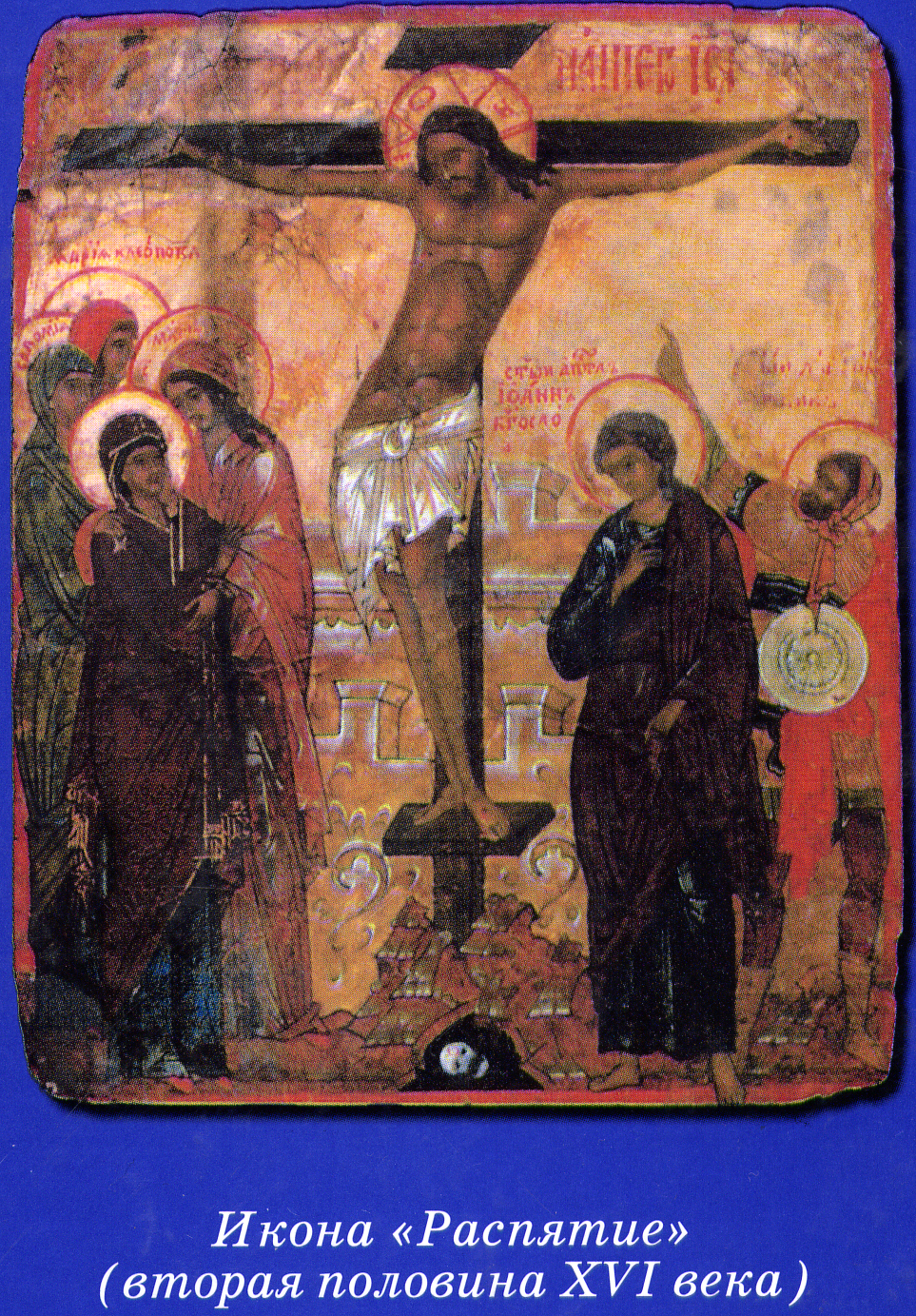 Годыдо н.э.События и лица143-63Хасмонейская династияОк. 140Основание ессейской общины63Помпей присоединяет Иудею к Римской империи44Убийство Юлия Цезаря37Ирод Великий становится царем автономного Иудейского царства31Гибель Антония и Клеопатры25Рождение Филона Александрийского19Начало перестройки храма Иродом5Рождество Христово4Смерть Ирода Великого. Архелай, Антипа, Филипп правят в ПалестинеГоды н. э.События и лица6Низложение Архелая. Иудея вновь превращается в римскую провинцию, восстание зилотов6Двенадцатилетний Иисус в Иерусалимском храме6-15Первосвященник Анна (Ханан)14Смерть Августа. Воцарение Тиберия18Иосиф Каиафа назначен  первосвященником26Пилат назначен прокуратором Иудеи27Проповедь св. Иоанна Крестителя. Крещение Иисуса Христа. Первые ученики. Христос в Капернауме. Посещение Иерусалимского храма28Христос на второй пасхе в  Иерусалиме. Избрание двенадцати апостолов. Смерть КрестителяВесна 29Проповедь о Хлебе Жизни во время третьей ПасхиЛето 29Иисус Христос на празднике КущейДекабрь 29Христос в Иерусалиме на празднике Обновления. Христос уходит в ЗаиорданьеВесна 30Воскрешение Лазаря. Христос в Ефраиме. Последнее путешествие в ИерусалимСуббота1 апреля 30Христос в ВифанииВоскресение 2 апреляТоржественный вход в ИерусалимВел. Поне-дельник3 апреляИзгнание торгующих из храмаВел. Вторник4 апреляПоследнее посещение Иерусалимского храма. Предсказание Христа о гибели Иерусалима и о втором Своем пришествииСреда5 апреляПредательство ИудыВел. Четверг6 апреляТайная Вечеря. Гефсиманская молитва. Взятие под стражу. Суд уАнны и КаиафыВел. Пятница7 апреляСуд и приговор у Пилата. Распятие Иисуса ХристаВоскресение9 апреляВоскресение Христово18 маяВознесение Христово28 маяСошествие Святого духа на Апостолов